Model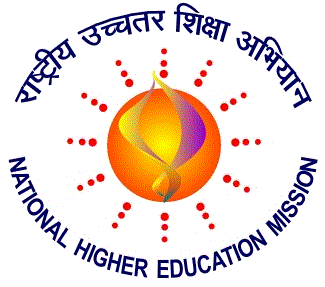 RUSAState Higher Education Plan    2014-15XIIth  Plan (2012-17)Vol. - I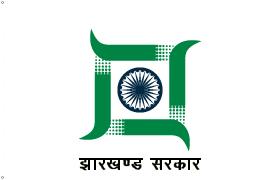 D.C.F. 1D.C.F. 3SHEPExecutive SummaryThe Jharkhand State Higher Education Plan under RUSA has been prepared by Pear group of RUSA nodal officer from 5 State universities of Jharkhand.        On the basis of detail data created at the state from the rough data prepared by the individual institutions and submitted to their respective universities the SHEP Jharkhand has been drafted. Some bulk data were procured from AISHE data supplied from respective institutions. The demographic and other census data were procured from the census 2011 report, Economic and Industrial Policy of Jharkhand State etc. 		The financial outlay of the state were collected from the record of HRD Jharkhand. The rough draft of SHEP Jharkhand was discussed of HRD under chairmanship of Director Higher Education Jharkhand. On the basis of  details Point wise Discussion on the format, The Draft proposal has been finalised and presented for the Jharkhand  State. The proposal shows financial outlay for 2014-15  to 2016-17 (Three years of XIIth plan period) . The detail revised SHEP for XIIth plan will be submitted with addition for 2016-17 after collection of data, workshop at State level and revision of data and estimates for the purpose. The planning for preparation of perspective vision plan for all the institutions of Higher Education at Jharkhand has been initiated for XIIth plan. The JSHEP for XIIIth plan will be submitted within time frame prescribed for the purpose.			The care has been taken to incorporate maximum number of college. The remaining colleges will be added in the second volume of the IDP from the institutions. STATE PLAN AT A GLANCEChapter 1:   INTRODUCRION Jharkhand was given status of State in November, 2000 with geographical boundary defined under Constitution. At present it has 24 districts with population around  300 lakhs. The State is richest in Mineral and Natural resources in the Country but lacks in basic Aminities.The Status of Higher Education was studied by number of State, National and International Agencies and the outcome were prescribed with recommendation.University at Jharkhand are furthering  there motto of “Jeevanam Satya Sodhanam” is the Naxalite Infected, Economically and Educationally backward tribal area of Jharkhand in general and Chhotanagpur, Palamau, Dumka, Kolhan Divisions in particular. 		        The Universities have the responsibility for the development of power of mind and promotion of moral, intellectual and social values in the Simple people of the region irrespective of age of the learner. These Universities are Vibrant Centres for promoting Rational Outlook and nurturing Scientific temper among youth. The basic objective of these Universities like any University are to “Create a Vibrant Knowledge Society”. The Universities with their meagre  human and economic resources at hand are striving hard in their commitment to expand the frontiers of knowledge for the advancement of society.    The SHEP Jharkhand has been drafted on the basis of analysis made so far which reveals the following facts.Education is prime pillar for all development programs. Our entire vision, goal, objective and results are based on state education standard. This paper deals with the states of Higher Education in Jharkhand with blue print of vision plan required for the State.By Higher Education we mean Graduation and onward education. After independence of India, visionaries of country had in their mind to develop our independent country where all human being will have standard living condition with care and concern for all. With these objectives a new constitution was made to Govern ourselves.Dr. Rajendra Prasad, the first President of India and Chairman of the Constituent Assembly for India had remarked in his last address to the members of the constituent Assembly.Whatever provisions are made by Constitution of India, Welfare of the Country will depend upon mode of Governance Constitution is like a lifeless tool. Its operation and result of execution is in the hand of those, who execute these Constitutions. At this stage India needs a dedicated team of Honest people who could wish welfare of the Country before their own welfare.The same principle applies to all Institutions at the time of formation. It is the time of seeding, so selection of functionaries matters.For Autonomy to Education, the Universities were visioned to be Autonomous Institutions for maintaining Quality Education at Quality cost. At this stage, known Educationist were searched & given charge of Universities.The University rules were framed as per requirement and new components were added as rules and regulations through amendments/statutes/ordinances.These scholars expanded the field and Universities bloomed. Good students preferred to join teaching profession. The visionary youths, selected class-I officials preferred to join teaching due to ideologies and willingness of improving the education in the country.Now after more than 6 decades, the number of University increased many fold but Quality is question mark of majority of Institutions.As such  the status of Higher Education has been examined and then proposed the SHEP as a way forward.ContextIn order to examine the reason of degradation in Higher Education attempt has been made to compare the gradually increasing dependence of Universities on Government and rapidly decreasing authority. The decreasing financial strength of Educational Institutions compelled to seek increasing support from the Government.Table shows variation in Gold price and student share for Higher Education over time, Here we would like to clear that at the time of Independence of India as a Sovereign Republic having control and command of the Nation in the hand of we Indians, it was accepted mandate in Universities to impart quality education at quality cost.Table :- Comparison of change in students fee and lecturers salary overtime.Gold rate from market and teachers scale from the input of retired teachers and rule book.From above table it is clear that in fifties, Each student was paying price equivalent of 3.15 gm. Gold per month and University teachers were getting around 50.00 gm Gold per month at the entry level in Universities.This was the time when quality education centre’s were developed. Now after 60 years the students are paying less than 0.02 gm. Gold/month and Assistant Professor’s are getting salary around 15 gm Gold per month.As a result of this un thoughtful relaxation, the students are unable to understand the value of Quality Education and good teachers with moral values are decreasing in number.As such a strong Monitoring and Evaluation Mechanism has to be evolved. Unless we develop a Mechanism for Quality Education at Quality Cost without compromise an ideal work situation can never be visualized.Jharkhand:- State having maximum natural resource base and minimal Higher Education facility is example of scarcity in surplus.The population is regularly increasing as such the number of students in the age-group 18-23 years is also increasing over time.The Higher Education Institutions with proper teacher student ratio and proper infrastructure was maintained any how up to 1975.The College’s were capable of accommodating around 45000 students in 30 Colleges spread over geographical jurisdiction of Jharkhand in 1975.The sanctioned number of teachers and staff were capable to manage the Institutions.In course of time number of Colleges increased/made constituent/supported for infrastructure but it was not in conformity with increasing number of enrolment in Colleges.Now in 2015 Jharkhand has 5 State University and one Agriculture University accommodating approximately 300000 students in Jharkhand.The Infrastructure at these institutions are not capable to bear the load of enrolment.At this stage state wishes to take following steps to cover the gap.Preparation of vision plan (8-10) years for each institution in the state of Jharkhand with financial outlay.Yearly breakup of requirement for XIIth and XIIIth plan period.Development of mechanism to appoint about 12500 Assistant Professors and 12000 grade III and grade IV staff in Universities and Colleges to bring Teacher-Students Ratio 1:20 for 300000 enrolment and 1:1 teacher staff ratio as required by UGC for entry to RUSA.The State of Jharkhand is preparing guideline for the purpose and it is expected that a summary solution will come out shortly.The infrastructure need of more than Rs. 10000 crore will be required to bring these Higher Education Institutions at par with national standard as one time grant in Jharkhand.A sum of more than, Rs. 4000 crore will be required annually as salary and perks of 30000 teachers and staff engaged for these institutions having 300000 enrolment.With these additives Jharkhand will bring Teacher Students Ratio 1:20 and Teacher Staff ratio 1:1 as per UGC guideline.At present the UGC Teacher Students ratio has been modified to 1:15 for UG and 1:12 for PG (page no. 105-115 RUSA guideline 2013)The problem seems difficult but not impossible if following steps are urgently taken by Jharkhand State to address the issue.Constitute state Institute for transformation of Higher Education in Jharkhand.Get Vision Plan for Higher Education in Jharkhand prepared through above institute.Get feedback and approximate requirement for teaching as per National Standard in Institution of Jharkhand from the constituent colleges through respective universities.Get identified some probable Donars/Agencies to get funds for Improving Higher Education in Jharkhand and probable amount the state may procure in 5 years.Procure requisite funds through Bilateral/Tripartite Negotiations as per requirement.Make arrangement to appoint and fill up all required posts as per UGC guidelines within one year.Make strong monitoring and Evaluation Division at state level.Instruct to open Skill Development Centre and Equipped Placement Cell at all Institutions of Higher Education at Jharkhand.Prepare a list of Consultant/Resource Persons for the purpose. You will get at least 10 from Universities. List of some probable Govt./Private/international agencies available in the country interested for improving Higher Education in Jharkhand are:RUSA (Rastriya Ucchhatar Siksha Abhiyan) Rs. 6000 crore provided Jharkhand State allocates 35% i.e. Rs. 2100 crore from own resources.Existing Allocation for:-RUSA 12th Plan --	Rs. 26500 crore, left for 2014-15, 2015-16 & 2016-17RUSA 13th Plan – Rs. 99500 crore.From corporate houses under CSR (Corporate Social Responsibility), Rs. 3000 crore (Provided they are approached with specified targets and convinced for the purpose) Names may be explored for the purpose.International Agencies.Rs. 1000 croreThe World BankThe Asia Development BankUNESCOThe Ford FoundationBill and Millinda Gates FoundationJukarbarg Foundation etc.The post of Professor’s may be filled up by giving promotion to all Associate Professor with working experience of 25 years, In addition to existing scheme.The post of Associate Professor’s may be filed by promoting all Assistant Professors with working experience of 10 years in addition to existing schemes.The required post of Assistant Professor’s may be filled by open advertisement. The help of National level Resource Agencies may be useful experiment for the purpose.For the time being Vice-Chancellor’s may be empowered to appoint Assistant Professor’s on ad-hoc basis.The infrastructure Development need of Rs. 5000 to Rs. 6000  crores for 5 Universities of Jharkhand may be procured from RUSA. The remaining Rs. 4000-Rs. 5000 crore may be kept as corpus for Annual maintenance of created resources from interest of corpus. It will be a new concept but a sustainable solution for maintenance of all Institutions.The Annual requirement for salaries and perks of 30000 faculty and staff could be procured from Higher Education, surcharge on Income Tax, Royalty on Natural Resources and Minirals in Jharkhand, Sate Government allocation  and UGC/RUSA funds available for the purpose.Mission:- Mission of RUSA Jharkhand is to create conducive academic environment of high standard and impart Higher Education with a State of the art infrastructure and high moral climate.The broad mission is to acquire Global Visibility by developing trained human resources as per Global standard of expertise, Socially Inclusive Perspective, Cross-Cultural Competencies and Ethical Charter meeting employee employment and knowledge aspirations locally.The bottom up approach of SWOT analysis for the purpose has given feedback to finalise specific goals with key interventions for the purpose.Vision:-To make Jharkhand a State with GER and CPI higher than national average with better employability, equity, quality research yields, alongwith holistic development of its students with prevailing high cultural values of Jharkhand.Goals :-The Goals are to achieve desired results within stipulated time frame in a very systematic manner.Chapter 2: BACKGROUND INFORMATIONSWOT ANALYSIS(1) Methodology Adopted for SWOT analysis 	Meeting with Vice-Chancellors, Registrars and Nodal Officers RUSA from 5 State Universities were organized for preparation of IDP and SHEP Jharkhand. The data for SWOT has been collected from all Universities on various academic and non academic aspects. The collected data has been classified into different category such as faculty, students, staff, infrastructure etc. A number of ratio’s i.e. vacant position to sanctioned strength, temporary to permanent faculty etc has been worked out to identify strength and weakness of Jharkhand. Various identified indicators has been used to assess the strength of the State of . SWOT analysis also used the reports of different committees at Universities for the purpose. 		The discussion with Deans, H.O.D. and individual faculty helped the planning team to understand the SWOT. However, the Planning team has used available data from Universities its analysis and interpretation. The interface are drawn based on data analysis and discussion, Simple statistical tools were used to draw interferences.(II) Inference Derived from SWOT analysis –StrengthGovernment Support – Jharkhand Government has always been supporting the Universities. Political interference in University matters is minimal.Qualified Academic Staff – The Universities in Jharkhand have highly qualified faculty members majority of them have Ph.D.Research Potential of the faculty – Number of faculty have high quality publications. Good number of faculty have minor and major research projects in the State of .Experienced Staff – Though number of staff is not as per requirement but experienced Staff handle Administrative and financial matters efficiently.Library and learning Recourses –  and  has spacious library with good collection of resources, Libraries have good holding of books and subscribe number of reputed National and International Journals, Other Universities are coming up as they are at formation stage.Jharkhand has abundance of Natural and Mineral resources, tourist spots and state of art and culture. The strong mineral base has attracted large number of Mega projects in the State. Tata, Reliance, Adani, Mittal,   etc. are source potential agencies for employment of Skilled youths having requisite degrees.Large number of students in the different institutions.Weakness –Inadequate Infrastructures- Almost all institutions are suffering with lack of infrastructures. The majority of them have no addition since decades. Inadequate infrastructure in Institutions are unable to sustain load of increasing enrolment overtime. Inadequate Faculty – More than 90% of required position as per UGC guidelines and enrollment in institutions are vacant. The faculty positions in these institutions at Jharkhand were not sanctioned after 1975 as such the institutions are running with strength of sanctioned position even after 40 years.Drastic Increase in number of Enrollment – Due to limited number of institutions and rapidly growing population majority of institutions in Universities of Jharkhand are over populated as such the T:S ratio varies between 1:100 to 1:300 in different institutions.Administrative Bottle necks Delay in processing of files, delay in decision making due to one or the other reason. Drastic curtailment of autonomy at Universities through Acts/ Statutes/ Ordinances has aggravated the situation in terms of implementation of decisions taken by statutory Authorities. The Industry – University inter action is limited in Jharkhand. As such Campus placement in minimum Institutions of Jharkhand.Minimal Sports Infrastructure- The sports infrastructure is minimal at Universities of Jharkhand.Lack of funds for Research – The provision of start up grant for faculty to kick start his/her research is not available in Jharkhand. Institutional Mechanism, Infrastructure and facilities for quality Research is not available in Jharkhand.Large Scale migration of students to other states for higher education. More than 1,00,000 students migrate to other states for professional and conventional degrees due to limited number of seats in the State. 		(i) Majority of districts are extremist activities ingested resulting reluctance for addition of good institution.Employment  – Since Jharkhand has strong mines and Natural resource base along with dominant tourism sector amble scope for self and regular employment exists.  for Science, Technical education, Commerce, Management and Computer based Post Graduates is increasing.Female students – The female students enrolment is increasing and growing opportunity through face lift of institution may come in Jharkhand. to Attract Good faculty – If the State develops as per SHEP good number of quality faculty will be attracted to JharkhandThreatsAt the moment slow down of Jharkhand Economy due to stoppage of mining in major threat.If it persists it may reduce state funding to universities for higher education.Delayed Government policies on Industry, Investment etc affects employability of qualified youths.Failure to attract scholars for full time Research – Universities are unable to attract full time Research Scholars due to paucity of funds.Low placement- Placement is minimal of Jharkhand.Based on SWOT analysis the “Strategic Plan” developed for Institutional Development at Jharkhand. 	SHEP Jhakhand for remaining plan period rests on access, equity and excellence.Strategic Plan towards Enhanced Access to Higher Education- 	A plan strategy based on certain targets will be meaningful and fruitful. A target based approach can yield better results. The Jharkhand state keeps the target of GER 19% at the end of 12th plan and 30% at the end of 13th plan for the state. The strategy of the State is to accommodate and introduce new courses and programs by expanding existing programs through large scale investment in Infrastructural facilities along with requisite H.R support to universities and colleges.The Strategic plan lays emphasis on –(i)  	Expanding class room and lab space.(ii)	Expanding Hostel facilitiesRecruitment of required number of faculty and staff as per T-S and f-s ratio of UGC guideline.Expanding library facilitiesExpanding Computer facilities, provision of teaching aids.Transport facilities for students at institutions.Research Fellowship for full time, students liberal incentives in the form of research fellowship at par with UGC.Strategic Plan towards more equity – 	A well researched strategy to bring down disparity across geographical region, gender and Socio economic and Socio-religious groups of utmost significance in overall development of higher education. The ideal strategy is to provide required facilities in terms of infrastructure, financial support and special caring opportunities.  In order to ensure equity the SHEP Jharkhand plan lays emphasis on.    Constructing Hostels for SC, ST, OBCAttractive scholarship Schemes for SC, ST, OBC and other economically poor section of society.Girls Hostel with enhanced capacityCommon rooms and other facilities for girlsNew academic courses on gender related issues like MA in Gender and Development, Women’s studies etc.Design new learning processSpecial Coaching for NET/SET exam for SC/ST/OBCStrategic Plan towards enhancing Excellence in Higher Education – 	In long run excellence can be made possible through enrichment of competent faculty leading to excellent students and yield overall academic excellence. The strategy is to incentivize the existing the proposed faculty and students for quality research.Following steps are aimed -(i)   	Provision of seed money/ Research grant for faculty to under take research.(ii)  	Provision of funds for presentation of Research Papers in National/ International Conferences/ Workshops.Grants for publication of books, submission of papers in Journals etc.Expansion of visiting Professorship Scheme.Linkage of key activities in IDP with result of SWOT Analysis – Activities IDP are categorized into 5 types(i)      Infrastructural Development.(ii)	     Faculty support and DevelopmentNew courses and ProgramsResearch, Development and Innovation     Skill Development.2.	Objectives and Expected Results The specific objectives of the Plan include increasing employability of graduates, increased learning outcomes of the students, improving interaction with industry, enhancement of research and consultancy services, etc.Action Plan of SHEP for improving Employability of Graduates.State Higher Education Plan (SHEP) Jharkhand proposes to introduce new job oriented courses in Universities to enhance the employability ratio of the graduates. Universities have proposed a number of new programmes to improve workable/marketable skill among graduates.Increased Learning Outcomes of the Students The SHEP is aimed at improving the learning outcomes of the graduates. Many Science Departments have proposed to increase lab space and the purchase of new equipments/instruments. This is going to provide the graduates more practical knowledge based on experimentation and better learning outcomes. The new courses proposed in the IDP are mostly applied courses that has industrial application and is expected to improve the learning outcomes.Obtaining Autonomous Institution Status within 2 years – Submitted by Universities and included in SHEP Proposals.Implementation of academic and Non-academic Reforms Jharkhand government has decentralized its administrative responsibilities in order to initiate reforms and delegated administrative powers/authority to the Universities. The Universities have delegated it to the level of Faculty Deans and the Heads of the Departments. The Departmental Council at the Department level is a basic decision making unit and most of the academic decisions pertaining to day to day functions are taken at this level. Heads of Departments are also entrusted with limited financial powers to enable them to take timely decisions/fulfill departmental requirements. Universities are empowered to run the institutions as per provisions with intimation to the government.Improving Interaction with Industry.The SHEP contains proposals on programmes which require direct interaction with the industry. The proposals will improve the University – Industry interaction. Sophisticated equipments/ state-of the-art laboratory facility/ quality driven faculty proposed under this is likely to attract industry personnel into the campus for various types of technical assistance. Campus development programmes like rainwater harvesting will enhance the scope for consultancy from the industry to start similar projects.Enhancement of Research and Consultancy Services.In general the proposals are aimed at up gradation of lab, equipments, student and faculty resource etc, and consequently, these facilities/steps are going to bring more research projects and consultancy services. Majority Faculty members from science disciplines already have good track record of undertaking research projects and consultancy assignments. The SHEP once implemented will make rapid progress in research and consultancy services in Universities of Jharkhand.Action plan for organizing a finishing school and for improving the academic performance of SC/ST/OBC and academically weak students.We have a plan to organize finishing school for job oriented Post Graduate Courses like MBA, MCA, etc. at least once in a year in all Universities of Jharkhand. In order to improve the performance of academically weak SC/ST/OBC students, remedial classes will be organized.Special Coaching for NET/SET Examination : Qualifying in NET/SET examination has become a difficult task for the students. Employability of SC/ST/OBC students in the academic institutions depends on whether they pass NET or SET Examination. There are many teaching positions in the colleges and in the University remaining vacant at various levels for want of qualified candidates from the reserved category. We plan for special NET/SET coaching for SC/ST/OBC/Physically Handicapped students twice in a year.ACTION PLAN FOR FACULTY DEVELOPMENT/TRAININGAction visualized by the Universities for enhancement of pedagogic competence are (i) A week-long on- campus initiation programmes for new entrants in teaching (ii) UGC Orientation programme within a year of joining (iii) Impart Model-training to new entrants in teaching.Specific action visualized by the Universities for enhancement of Pedagogic competence, domain knowledge enhancement, faculty qualifications, research capabilities, etc, are :(i) A Compulsory Refresher Course within 2 years of joining (ii) Summer Schools of approx. weeks duration (iii) Short Term Advance Training Courses (subject specific) (iv) Short Term Need-based courses in new/developing areas (v) Incentivizing Quality publications (vi) Encouraging Faculty-conducted programmes/ conferences/workshops (vii) Encourage comfort-level with the use of ICT (viii) Provide on-line pedagogical competence to the willing faculty (ix) Enhancing grants for purchase of books/subscription of periodicals (x) Speedy processing of Faculty Improvement Programme (FIP) proposals (xi) Extending the Study-Leave facility to a larger percentage of the faculty (xii) Granting fellowships for short-terms visits/research proportionately 	across Faculties (xiii) Encourage faculty to undertake Post-doctoral research (xiv) Encouraging inter-institutional collaborative research ventures (xv) Motivating faculty to undertake research projects from funding 	agencies.FACULTY DEVELOPMENT/TRAINING PLANFOR 1ST 18 MONTHSAction Plan for Technical and other Staff in Functional Areas.1. 	Training of Teaching Faculty/Research Staff in advanced/state-of-the-art 	areas :(a) 	Training in instrumentation and expertise for use of state-of-the-art 	equipment.(b)	Training in instrument applications for biological/physical/chemical 	science.Training/Refresher Course/Workshops for Administrative/Non-teaching Staff. Training for the purpose of enhancing efficiency and output, public relations/interaction, work code and ethics, aiming at developing overall professionalism.The above training programme will be undertaken during the plan period.The relevance and Coherence of State Higher Education Plan (SHEP) with State’s? National Industrial/ Economic Development Plan.The State Higher Education Plan (SHEP) has been prepared keeping in mind the Industrial Policy/Economic Policy of Jharkhand Government. The Jharkhand Government has always encouraged service-sector-oriented growth strategy for the Economic Development of the State. The State Government has also taken initiative towards industrial development. The contribution of Industrial sector to Jharkhand’s economy is close to 20%. As such, the SHEP Jharkhand is intended to increase the employability of the graduates both in the Service sector and Industrial sector. The programmes proposed by the various Universities are such as would meet the Human Resource (HR) requirements of both the Service as well as the Industrial sectors of Jharkhand’s Economy.FINANCIAL DETAILSPreparation of State PlanSource Of fundsBUDGET NOTESHEP Jharkhand processes   to orient its Higher Education in accordance to norms laid down for RUSA it is under process and will be finalised after State level workshop and data collection for the purpose. SHEP Jharkhand proposes one for each District. The proposal will be submitted after State level workshop and data collection for the purpose. The infrastructure grant to five Universities has been divided proportionately as per provision of RUSA. A sum of Rs. 100 Crore has been proposed for the purpose during 12th plan period.14 New model  college general has been proposed at a cost of Rs. 168 Crore  under this head in the 12th plan period.24 Existing  dgree colleges are being proposed for conversion as model degree college at a cost of Rs. 5 Crore each during 12th plan. Thus a sum of Rs. 120 Crore has been allocated under this Budget head of RUS.SHEP Jharkhand will proposed for establishment of 24 professional colleges after state level workshop for the purpose.A sum of Rs. 2 Crore per college has been allocated under this Budget head to each of 217 colleges registered with Universities. The list is attached in format a sum of Rs. 434 Crore has been marked for the porpose.To be proposed after workshop.To be proposed after workshop. To be proposed after workshop. SHEP is proposing a sum of Rs. 10 Crore for faculty improvement program in Jharkhand. The detail DPR is under preparation.SHEP proposes activities for improvement in vocational courses in Higher Education at a cost of Rs. 15 Crore during 12th plan period.To be proposed after workshop.To be proposed after workshop.It is the base line and tool for detail planning. A sum of Rs. 5 Crore has been marked for the purpose. A systematic MIS at State and Universities will be developed at a cost of Rs. 2 Crore during this plan period. To be proposed after workshop.   MMER fund of Rs. 2 Crore has been proposed SHEP Jharkhand processes   to orient its Higher Education in accordance to norms laid down for RUSA it is under process and will be finalised after State level workshop and data collection for the purpose. SHEP Jharkhand proposes one for each District. The proposal will be submitted after State level workshop and data collection for the purpose. The infrastructure grant to five Universities has been divided proportionately as per provision of RUSA. A sum of Rs. 100 Crore has been proposed for the purpose during 12th plan period.14 New model  college general has been proposed at a cost of Rs. 168 Crore  under this head in the 12th plan period.24 Existing  dgree colleges are being proposed for conversion as model degree college at a cost of Rs. 5 Crore each during 12th plan. Thus a sum of Rs. 120 Crore has been allocated under this Budget head of RUS.SHEP Jharkhand will proposed for establishment of 24 professional colleges after state level workshop for the purpose.A sum of Rs. 2 Crore per college has been allocated under this Budget head to each of 217 colleges registered with Universities. The list is attached in format a sum of Rs. 434 Crore has been marked for the porpose.To be proposed after workshop.To be proposed after workshop. To be proposed after workshop. SHEP is proposing a sum of Rs. 10 Crore for faculty improvement program in Jharkhand. The detail DPR is under preparation.SHEP proposes activities for improvement in vocational courses in Higher Education at a cost of Rs. 15 Crore during 12th plan period.To be proposed after workshop.To be proposed after workshop.It is the base line and tool for detail planning. A sum of Rs. 5 Crore has been marked for the purpose. A systematic MIS at State and Universities will be developed at a cost of Rs. 2 Crore during this plan period. To be proposed after workshop.   MMER fund of Rs. 2 Crore has been proposed 9.    Outcome and Output TargetsD.C.F.4BUDGET DETAILSComponent 1: Creation of Universities by way of  Upgradation of  Existing Autonomous college To be submitted with Proposal in Vol. 2 Component 2: Creation of Universities by conversion of college in a clusterComponent 3: Infrastructure Grants to UniversityFollowing RUSA Guideline submit under each head the estimated cost under the following table. Aggregate cost for funding support should not exceed Rs. 20 crore for each public University.The separate table for all the universities which have proposed grant may be scrutinized at the state level and submittedA consolidated table may be given as follows in order of priority, highest to lowest (see the criteria of priority in the guideline under Component 3:Cont..Component 4: New Model Colleges (General)State should submit the following financial plan for each model college proposed (Cost per Sq. Meter as per RUSA Guideline):Modal colleges have been selected in identified districts bu the state govt. The detail micro plan will be submitted by the state on the receipt of the IDP for the purpose from the respective universities. It had been decided that five Model college will be open in tear-2 cities and 6 modal colleges in Hilly area. Each In the Given District named-Dhanbad, 	Bokaro,	East singbhum,	Ramghar,	Ranchi,	Garhwa, Pakur,	Lohardaga, Jamtara, Khunti,West singbhum.Model College SchemeState should submit the following financial plan for each model college proposed (Cost per Sq. Meter as per RUSA Guideline):Modal colleges have been selected in identified districts bu the state govt. The detail micro plan will be submitted by the state on the receipt of the IDP for the purpose from the respective universities. It had been decided that five Model college will be open in tear-2 cities and 6 modal colleges in Hilly area.  Each In the Given District named-Dhanbad, 	Bokaro,	East singbhum,	Ramghar,	Ranchi,	Garhwa, Pakur,	Lohardaga, Jamtara, Khunti,West singbhum.A consolidated table of all model colleges may be given: Will Be submitted at the time of exestuation Component 5: Upgradation of existing  24 Degree College to Model College at a cost of Rs. 5 Crore each=24x5=120 CroreComponent 5: Upgradation of existing Degree Colleges to Model Degree CollegesModel College Scheme3. A consolidated table of all model colleges may be given: Component 6: Professional College (new) The proposals will be submitted in Vol. 2 Component 7: Infrastructure grants to colleges. In Total IDP abstract of 217 Colleges and 99 PG Dept. in 5 Universities has been attached in 435 pages.C2Physical & Financial Information :C2***   To be submitted after the sanction and preparation of estimates. ###   It will be within RUSA guidelines for construction of the purpose.  bPhysical & Financial Information :b***   To be submitted after the sanction and preparation of estimates. ###   It will be within RUSA guidelines for construction of the purpose.  C2Physical & Financial Information :C2***   To be submitted after the sanction and preparation of estimates. ###   It will be within RUSA guidelines for construction of the purpose.  bPhysical & Financial Information :b***   To be submitted after the sanction and preparation of estimates. ###   It will be within RUSA guidelines for construction of the purpose.  bPhysical & Financial Information :b***   To be submitted after the sanction and preparation of estimates. ###   It will be within RUSA guidelines for construction of the purpose.  C2Physical & Financial Information :C2***   To be submitted after the sanction and preparation of estimates. ###   It will be within RUSA guidelines for construction of the purpose.  C2Physical & Financial Information :C2***   To be submitted after the sanction and preparation of estimates. ###   It will be within RUSA guidelines for construction of the purpose.  bPhysical & Financial Information :b***   To be submitted after the sanction and preparation of estimates. ###   It will be within RUSA guidelines for construction of the purpose.  C2Physical & Financial Information :C2***   To be submitted after the sanction and preparation of estimates. ###   It will be within RUSA guidelines for construction of the purpose.  C2Physical & Financial Information :C2***   To be submitted after the sanction and preparation of estimates. ###   It will be within RUSA guidelines for construction of the purpose.  bPhysical & Financial Information :b***   To be submitted after the sanction and preparation of estimates. ###   It will be within RUSA guidelines for construction of the purpose.  C2Physical & Financial Information :C2***   To be submitted after the sanction and preparation of estimates. ###   It will be within RUSA guidelines for construction of the purpose.  C2Physical & Financial Information :C2***   To be submitted after the sanction and preparation of estimates. ###   It will be within RUSA guidelines for construction of the purpose.  C2Physical & Financial Information :C2***   To be submitted after the sanction and preparation of estimates. ###   It will be within RUSA guidelines for construction of the purpose.  C2Physical & Financial Information :C2***   To be submitted after the sanction and preparation of estimates. ###   It will be within RUSA guidelines for construction of the purpose.  C2Physical & Financial Information :C2***   To be submitted after the sanction and preparation of estimates. ###   It will be within RUSA guidelines for construction of the purpose.  bPhysical & Financial Information :b***   To be submitted after the sanction and preparation of estimates. ###   It will be within RUSA guidelines for construction of the purpose.  C2Physical & Financial Information :C2***   To be submitted after the sanction and preparation of estimates. ###   It will be within RUSA guidelines for construction of the purpose.  C3Physical & Financial Information :C3***   To be submitted after the sanction and preparation of estimates. ###   It will be within RUSA guidelines for construction of the purpose.  C3Physical & Financial Information :C3***   To be submitted after the sanction and preparation of estimates. ###   It will be within RUSA guidelines for construction of the purpose.  C3Physical & Financial Information :C3***   To be submitted after the sanction and preparation of estimates. ###   It will be within RUSA guidelines for construction of the purpose.  C3Physical & Financial Information :C3***   To be submitted after the sanction and preparation of estimates. ###   It will be within RUSA guidelines for construction of the purpose.  C3Physical & Financial Information :C3***   To be submitted after the sanction and preparation of estimates. ###   It will be within RUSA guidelines for construction of the purpose.  C3Physical & Financial Information :C3***   To be submitted after the sanction and preparation of estimates. ###   It will be within RUSA guidelines for construction of the purpose.  bPhysical & Financial Information :b***   To be submitted after the sanction and preparation of estimates. ###   It will be within RUSA guidelines for construction of the purpose.  C3Physical & Financial Information :C3***   To be submitted after the sanction and preparation of estimates. ###   It will be within RUSA guidelines for construction of the purpose.  C3Physical & Financial Information :C3***   To be submitted after the sanction and preparation of estimates. ###   It will be within RUSA guidelines for construction of the purpose.  bPhysical & Financial Information :b***   To be submitted after the sanction and preparation of estimates. ###   It will be within RUSA guidelines for construction of the purpose.  C3Physical & Financial Information :C3***   To be submitted after the sanction and preparation of estimates. ###   It will be within RUSA guidelines for construction of the purpose.  C3Physical & Financial Information :C3***   To be submitted after the sanction and preparation of estimates. ###   It will be within RUSA guidelines for construction of the purpose.  C3Physical & Financial Information :C3***   To be submitted after the sanction and preparation of estimates. ###   It will be within RUSA guidelines for construction of the purpose.  C3Physical & Financial Information :C3***   To be submitted after the sanction and preparation of estimates. ###   It will be within RUSA guidelines for construction of the purpose.  C3Physical & Financial Information :C3***   To be submitted after the sanction and preparation of estimates. ###   It will be within RUSA guidelines for construction of the purpose.  C3Physical & Financial Information :C3***   To be submitted after the sanction and preparation of estimates. ###   It will be within RUSA guidelines for construction of the purpose.  C3Physical & Financial Information :C3***   To be submitted after the sanction and preparation of estimates. ###   It will be within RUSA guidelines for construction of the purpose.  C3Physical & Financial Information :C3***   To be submitted after the sanction and preparation of estimates. ###   It will be within RUSA guidelines for construction of the purpose.  C3Physical & Financial Information :C3***   To be submitted after the sanction and preparation of estimates. ###   It will be within RUSA guidelines for construction of the purpose.  C3Physical & Financial Information :C3***   To be submitted after the sanction and preparation of estimates. ###   It will be within RUSA guidelines for construction of the purpose.  C3Physical & Financial Information :C3***   To be submitted after the sanction and preparation of estimates. ###   It will be within RUSA guidelines for construction of the purpose.  bPhysical & Financial Information :b***   To be submitted after the sanction and preparation of estimates. ###   It will be within RUSA guidelines for construction of the purpose.  bPhysical & Financial Information :b***   To be submitted after the sanction and preparation of estimates. ###   It will be within RUSA guidelines for construction of the purpose.  C3Physical & Financial Information :C3***   To be submitted after the sanction and preparation of estimates. ###   It will be within RUSA guidelines for construction of the purpose.  bPhysical & Financial Information :b***   To be submitted after the sanction and preparation of estimates. ###   It will be within RUSA guidelines for construction of the purpose.  C3Physical & Financial Information :C3***   To be submitted after the sanction and preparation of estimates. ###   It will be within RUSA guidelines for construction of the purpose.  C3Physical & Financial Information :C3***   To be submitted after the sanction and preparation of estimates. ###   It will be within RUSA guidelines for construction of the purpose.  c1Physical & Financial Information :c1***   To be submitted after the sanction and preparation of estimates. ###   It will be within RUSA guidelines for construction of the purpose.  bPhysical & Financial Information :b***   To be submitted after the sanction and preparation of estimates. ###   It will be within RUSA guidelines for construction of the purpose.  bPhysical & Financial Information :b***   To be submitted after the sanction and preparation of estimates. ###   It will be within RUSA guidelines for construction of the purpose.  c1Physical & Financial Information :c1***   To be submitted after the sanction and preparation of estimates. ###   It will be within RUSA guidelines for construction of the purpose.  c1Physical & Financial Information :c1***   To be submitted after the sanction and preparation of estimates. ###   It will be within RUSA guidelines for construction of the purpose.  bPhysical & Financial Information :b***   To be submitted after the sanction and preparation of estimates. ###   It will be within RUSA guidelines for construction of the purpose.  c1Physical & Financial Information :c1***   To be submitted after the sanction and preparation of estimates. ###   It will be within RUSA guidelines for construction of the purpose.  c1Physical & Financial Information :c1***   To be submitted after the sanction and preparation of estimates. ###   It will be within RUSA guidelines for construction of the purpose.  c1Physical & Financial Information :c1***   To be submitted after the sanction and preparation of estimates. ###   It will be within RUSA guidelines for construction of the purpose.  c1Physical & Financial Information :c1***   To be submitted after the sanction and preparation of estimates. ###   It will be within RUSA guidelines for construction of the purpose.  c1Physical & Financial Information :c1***   To be submitted after the sanction and preparation of estimates. ###   It will be within RUSA guidelines for construction of the purpose.  c1Physical & Financial Information :c1***   To be submitted after the sanction and preparation of estimates. ###   It will be within RUSA guidelines for construction of the purpose.  bPhysical & Financial Information :b***   To be submitted after the sanction and preparation of estimates. ###   It will be within RUSA guidelines for construction of the purpose.  c1Physical & Financial Information :c1***   To be submitted after the sanction and preparation of estimates. ###   It will be within RUSA guidelines for construction of the purpose.  c1Physical & Financial Information :c1***   To be submitted after the sanction and preparation of estimates. ###   It will be within RUSA guidelines for construction of the purpose.  bPhysical & Financial Information :b***   To be submitted after the sanction and preparation of estimates. ###   It will be within RUSA guidelines for construction of the purpose.  c1Physical & Financial Information :c1***   To be submitted after the sanction and preparation of estimates. ###   It will be within RUSA guidelines for construction of the purpose.  bPhysical & Financial Information :b***   To be submitted after the sanction and preparation of estimates. ###   It will be within RUSA guidelines for construction of the purpose.  bPhysical & Financial Information :b***   To be submitted after the sanction and preparation of estimates. ###   It will be within RUSA guidelines for construction of the purpose.  c1Physical & Financial Information :c1***   To be submitted after the sanction and preparation of estimates. ###   It will be within RUSA guidelines for construction of the purpose.  c1Physical & Financial Information :c1***   To be submitted after the sanction and preparation of estimates. ###   It will be within RUSA guidelines for construction of the purpose.  c1Physical & Financial Information :c1***   To be submitted after the sanction and preparation of estimates. ###   It will be within RUSA guidelines for construction of the purpose.  c1Physical & Financial Information :c1***   To be submitted after the sanction and preparation of estimates. ###   It will be within RUSA guidelines for construction of the purpose.  c1Physical & Financial Information :c1***   To be submitted after the sanction and preparation of estimates. ###   It will be within RUSA guidelines for construction of the purpose.  c1Physical & Financial Information :c1***   To be submitted after the sanction and preparation of estimates. ###   It will be within RUSA guidelines for construction of the purpose.  c1Physical & Financial Information :c1***   To be submitted after the sanction and preparation of estimates. ###   It will be within RUSA guidelines for construction of the purpose.  bPhysical & Financial Information :b***   To be submitted after the sanction and preparation of estimates. ###   It will be within RUSA guidelines for construction of the purpose.  c1Physical & Financial Information :c1***   To be submitted after the sanction and preparation of estimates. ###   It will be within RUSA guidelines for construction of the purpose.  c1Physical & Financial Information :c1***   To be submitted after the sanction and preparation of estimates. ###   It will be within RUSA guidelines for construction of the purpose.  c1Physical & Financial Information :c1***   To be submitted after the sanction and preparation of estimates. ###   It will be within RUSA guidelines for construction of the purpose.  c1Physical & Financial Information :c1***   To be submitted after the sanction and preparation of estimates. ###   It will be within RUSA guidelines for construction of the purpose.  c1Physical & Financial Information :c1***   To be submitted after the sanction and preparation of estimates. ###   It will be within RUSA guidelines for construction of the purpose.  c1Physical & Financial Information :c1***   To be submitted after the sanction and preparation of estimates. ###   It will be within RUSA guidelines for construction of the purpose.  c1Physical & Financial Information :c1***   To be submitted after the sanction and preparation of estimates. ###   It will be within RUSA guidelines for construction of the purpose.  c1Physical & Financial Information :c1***   To be submitted after the sanction and preparation of estimates. ###   It will be within RUSA guidelines for construction of the purpose.  bPhysical & Financial Information :b***   To be submitted after the sanction and preparation of estimates. ###   It will be within RUSA guidelines for construction of the purpose.  bPhysical & Financial Information :b***   To be submitted after the sanction and preparation of estimates. ###   It will be within RUSA guidelines for construction of the purpose.  c1Physical & Financial Information :c1***   To be submitted after the sanction and preparation of estimates. ###   It will be within RUSA guidelines for construction of the purpose.  c1Physical & Financial Information :c1***   To be submitted after the sanction and preparation of estimates. ###   It will be within RUSA guidelines for construction of the purpose.  bPhysical & Financial Information :b***   To be submitted after the sanction and preparation of estimates. ###   It will be within RUSA guidelines for construction of the purpose.  bPhysical & Financial Information :b***   To be submitted after the sanction and preparation of estimates. ###   It will be within RUSA guidelines for construction of the purpose.  bPhysical & Financial Information :b***   To be submitted after the sanction and preparation of estimates. ###   It will be within RUSA guidelines for construction of the purpose.  bPhysical & Financial Information :b***   To be submitted after the sanction and preparation of estimates. ###   It will be within RUSA guidelines for construction of the purpose.  bPhysical & Financial Information :b***   To be submitted after the sanction and preparation of estimates. ###   It will be within RUSA guidelines for construction of the purpose.  bPhysical & Financial Information :b***   To be submitted after the sanction and preparation of estimates. ###   It will be within RUSA guidelines for construction of the purpose.  bPhysical & Financial Information :b***   To be submitted after the sanction and preparation of estimates. ###   It will be within RUSA guidelines for construction of the purpose.  bPhysical & Financial Information :b***   To be submitted after the sanction and preparation of estimates. ###   It will be within RUSA guidelines for construction of the purpose.  bPhysical & Financial Information :b***   To be submitted after the sanction and preparation of estimates. ###   It will be within RUSA guidelines for construction of the purpose.  bPhysical & Financial Information :b***   To be submitted after the sanction and preparation of estimates. ###   It will be within RUSA guidelines for construction of the purpose.  bPhysical & Financial Information :b***   To be submitted after the sanction and preparation of estimates. ###   It will be within RUSA guidelines for construction of the purpose.  c1Physical & Financial Information :c1***   To be submitted after the sanction and preparation of estimates. ###   It will be within RUSA guidelines for construction of the purpose.  c1Physical & Financial Information :c1***   To be submitted after the sanction and preparation of estimates. ###   It will be within RUSA guidelines for construction of the purpose.  c1Physical & Financial Information :c1***   To be submitted after the sanction and preparation of estimates. ###   It will be within RUSA guidelines for construction of the purpose.  bPhysical & Financial Information :b***   To be submitted after the sanction and preparation of estimates. ###   It will be within RUSA guidelines for construction of the purpose.  EPhysical & Financial Information :E***   To be submitted after the sanction and preparation of estimates. ###   It will be within RUSA guidelines for construction of the purpose.  bPhysical & Financial Information :b***   To be submitted after the sanction and preparation of estimates. ###   It will be within RUSA guidelines for construction of the purpose.  bPhysical & Financial Information :b***   To be submitted after the sanction and preparation of estimates. ###   It will be within RUSA guidelines for construction of the purpose.  bPhysical & Financial Information :b***   To be submitted after the sanction and preparation of estimates. ###   It will be within RUSA guidelines for construction of the purpose.  EPhysical & Financial Information :E***   To be submitted after the sanction and preparation of estimates. ###   It will be within RUSA guidelines for construction of the purpose.  c1Physical & Financial Information :c1***   To be submitted after the sanction and preparation of estimates. ###   It will be within RUSA guidelines for construction of the purpose.  EPhysical & Financial Information :E***   To be submitted after the sanction and preparation of estimates. ###   It will be within RUSA guidelines for construction of the purpose.  EPhysical & Financial Information :E***   To be submitted after the sanction and preparation of estimates. ###   It will be within RUSA guidelines for construction of the purpose.  EPhysical & Financial Information :E***   To be submitted after the sanction and preparation of estimates. ###   It will be within RUSA guidelines for construction of the purpose.  bPhysical & Financial Information :b***   To be submitted after the sanction and preparation of estimates. ###   It will be within RUSA guidelines for construction of the purpose.  c1Physical & Financial Information :c1***   To be submitted after the sanction and preparation of estimates. ###   It will be within RUSA guidelines for construction of the purpose.  c1Physical & Financial Information :c1***   To be submitted after the sanction and preparation of estimates. ###   It will be within RUSA guidelines for construction of the purpose.  bPhysical & Financial Information :b***   To be submitted after the sanction and preparation of estimates. ###   It will be within RUSA guidelines for construction of the purpose.  bPhysical & Financial Information :b***   To be submitted after the sanction and preparation of estimates. ###   It will be within RUSA guidelines for construction of the purpose.  c4Physical & Financial Information :c4***   To be submitted after the sanction and preparation of estimates. ###   It will be within RUSA guidelines for construction of the purpose.  EPhysical & Financial Information :E***   To be submitted after the sanction and preparation of estimates. ###   It will be within RUSA guidelines for construction of the purpose.  EPhysical & Financial Information :E***   To be submitted after the sanction and preparation of estimates. ###   It will be within RUSA guidelines for construction of the purpose.  c4Physical & Financial Information :c4***   To be submitted after the sanction and preparation of estimates. ###   It will be within RUSA guidelines for construction of the purpose.  c5Physical & Financial Information :c5***   To be submitted after the sanction and preparation of estimates. ###   It will be within RUSA guidelines for construction of the purpose.  EPhysical & Financial Information :E***   To be submitted after the sanction and preparation of estimates. ###   It will be within RUSA guidelines for construction of the purpose.  EPhysical & Financial Information :E***   To be submitted after the sanction and preparation of estimates. ###   It will be within RUSA guidelines for construction of the purpose.  EPhysical & Financial Information :E***   To be submitted after the sanction and preparation of estimates. ###   It will be within RUSA guidelines for construction of the purpose.  bPhysical & Financial Information :b***   To be submitted after the sanction and preparation of estimates. ###   It will be within RUSA guidelines for construction of the purpose.  aPhysical & Financial Information :a***   To be submitted after the sanction and preparation of estimates. ###   It will be within RUSA guidelines for construction of the purpose.  EPhysical & Financial Information :E***   To be submitted after the sanction and preparation of estimates. ###   It will be within RUSA guidelines for construction of the purpose.  bPhysical & Financial Information :b***   To be submitted after the sanction and preparation of estimates. ###   It will be within RUSA guidelines for construction of the purpose.  EPhysical & Financial Information :E***   To be submitted after the sanction and preparation of estimates. ###   It will be within RUSA guidelines for construction of the purpose.  c4Physical & Financial Information :c4***   To be submitted after the sanction and preparation of estimates. ###   It will be within RUSA guidelines for construction of the purpose.  EPhysical & Financial Information :E***   To be submitted after the sanction and preparation of estimates. ###   It will be within RUSA guidelines for construction of the purpose.  EPhysical & Financial Information :E***   To be submitted after the sanction and preparation of estimates. ###   It will be within RUSA guidelinees for construction of the purpose.  bPhysical & Financial Information :b***   To be submitted after the sanction and preparation of estimates. ###   It will be within RUSA guidelines for construction of the purpose.  EPhysical & Financial Information :E***   To be submitted after the sanction and preparation of estimates. ###   It will be within RUSA guidelines for construction of the purpose.  bPhysical & Financial Information :b***   To be submitted after the sanction and preparation of estimates. ###   It will be within RUSA guidelines for construction of the purpose.  EPhysical & Financial Information :E***   To be submitted after the sanction and preparation of estimates. ###   It will be within RUSA guidelines for construction of the purpose.  EPhysical & Financial Information :E***   To be submitted after the sanction and preparation of estimates. ###   It will be within RUSA guidelines for construction of the purpose.  EPhysical & Financial Information :E***   To be submitted after the sanction and preparation of estimates. ###   It will be within RUSA guidelines for construction of the purpose.  EPhysical & Financial Information :E***   To be submitted after the sanction and preparation of estimates. ###   It will be within RUSA guidelines for construction of the purpose.  aPhysical & Financial Information :a***   To be submitted after the sanction and preparation of estimates. ###   It will be within RUSA guidelines for construction of the purpose.  aPhysical & Financial Information :a***   To be submitted after the sanction and preparation of estimates. ###   It will be within RUSA guidelines for construction of the purpose.  bPhysical & Financial Information :b***   To be submitted after the sanction and preparation of estimates. ###   It will be within RUSA guidelines for construction of the purpose.  bPhysical & Financial Information :b***   To be submitted after the sanction and preparation of estimates. ###   It will be within RUSA guidelines for construction of the purpose.  c4Physical & Financial Information :c4***   To be submitted after the sanction and preparation of estimates. ###   It will be within RUSA guidelines for construction of the purpose.  EPhysical & Financial Information :E***   To be submitted after the sanction and preparation of estimates. ###   It will be within RUSA guidelines for construction of the purpose.  EPhysical & Financial Information :E***   To be submitted after the sanction and preparation of estimates. ###   It will be within RUSA guidelines for construction of the purpose.  EPhysical & Financial Information :E***   To be submitted after the sanction and preparation of estimates. ###   It will be within RUSA guidelines for construction of the purpose.  bPhysical & Financial Information :b***   To be submitted after the sanction and preparation of estimates. ###   It will be within RUSA guidelines for construction of the purpose.  EPhysical & Financial Information :E***   To be submitted after the sanction and preparation of estimates. ###   It will be within RUSA guidelines for construction of the purpose.  c5Physical & Financial Information :c5***   To be submitted after the sanction and preparation of estimates. ###   It will be within RUSA guidelines for construction of the purpose.  bPhysical & Financial Information :b***   To be submitted after the sanction and preparation of estimates. ###   It will be within RUSA guidelines for construction of the purpose.  aPhysical & Financial Information :a***   To be submitted after the sanction and preparation of estimates. ###   It will be within RUSA guidelines for construction of the purpose.  EPhysical & Financial Information :E***   To be submitted after the sanction and preparation of estimates. ###   It will be within RUSA guidelines for construction of the purpose.  EPhysical & Financial Information :E***   To be submitted after the sanction and preparation of estimates. ###   It will be within RUSA guidelines for construction of the purpose.  c5Physical & Financial Information :c5***   To be submitted after the sanction and preparation of estimates. ###   It will be within RUSA guidelines for construction of the purpose.  c4Physical & Financial Information :c4***   To be submitted after the sanction and preparation of estimates. ###   It will be within RUSA guidelines for construction of the purpose.  bPhysical & Financial Information :b***   To be submitted after the sanction and preparation of estimates. ###   It will be within RUSA guidelines for construction of the purpose.  bPhysical & Financial Information :b***   To be submitted after the sanction and preparation of estimates. ###   It will be within RUSA guidelines for construction of the purpose.  EPhysical & Financial Information :E***   To be submitted after the sanction and preparation of estimates. ###   It will be within RUSA guidelines for construction of the purpose.  EPhysical & Financial Information :E***   To be submitted after the sanction and preparation of estimates. ###   It will be within RUSA guidelines for construction of the purpose.  c4Physical & Financial Information :c4***   To be submitted after the sanction and preparation of estimates. ###   It will be within RUSA guidelines for construction of the purpose.  EPhysical & Financial Information :E***   To be submitted after the sanction and preparation of estimates. ###   It will be within RUSA guidelines for construction of the purpose.  EPhysical & Financial Information :E***   To be submitted after the sanction and preparation of estimates. ###   It will be within RUSA guidelines for construction of the purpose.  EPhysical & Financial Information :E***   To be submitted after the sanction and preparation of estimates. ###   It will be within RUSA guidelines for construction of the purpose.  EPhysical & Financial Information :E***   To be submitted after the sanction and preparation of estimates. ###   It will be within RUSA guidelines for construction of the purpose.  EPhysical & Financial Information :E***   To be submitted after the sanction and preparation of estimates. ###   It will be within RUSA guidelines for construction of the purpose.  EPhysical & Financial Information :E***   To be submitted after the sanction and preparation of estimates. ###   It will be within RUSA guidelines for construction of the purpose.  EPhysical & Financial Information :E***   To be submitted after the sanction and preparation of estimates. ###   It will be within RUSA guidelines for construction of the purpose.  EPhysical & Financial Information :E***   To be submitted after the sanction and preparation of estimates. ###   It will be within RUSA guidelines for construction of the purpose.  EPhysical & Financial Information :E***   To be submitted after the sanction and preparation of estimates. ###   It will be within RUSA guidelines for construction of the purpose.  EPhysical & Financial Information :E***   To be submitted after the sanction and preparation of estimates. ###   It will be within RUSA guidelines for construction of the purpose.  EPhysical & Financial Information :E***   To be submitted after the sanction and preparation of estimates. ###   It will be within RUSA guidelines for construction of the purpose.  aPhysical & Financial Information :a***   To be submitted after the sanction and preparation of estimates. ###   It will be within RUSA guidelines for construction of the purpose.  EPhysical & Financial Information :E***   To be submitted after the sanction and preparation of estimates. ###   It will be within RUSA guidelines for construction of the purpose.  EPhysical & Financial Information :E***   To be submitted after the sanction and preparation of estimates. ###   It will be within RUSA guidelines for construction of the purpose.  aPhysical & Financial Information :a***   To be submitted after the sanction and preparation of estimates. ###   It will be within RUSA guidelines for construction of the purpose.  EPhysical & Financial Information :E***   To be submitted after the sanction and preparation of estimates. ###   It will be within RUSA guidelines for construction of the purpose.  EPhysical & Financial Information :E***   To be submitted after the sanction and preparation of estimates. ###   It will be within RUSA guidelines for construction of the purpose.  EPhysical & Financial Information :E***   To be submitted after the sanction and preparation of estimates. ###   It will be within RUSA guidelines for construction of the purpose.  EPhysical & Financial Information :E***   To be submitted after the sanction and preparation of estimates. ###   It will be within RUSA guidelines for construction of the purpose.  aPhysical & Financial Information :a***   To be submitted after the sanction and preparation of estimates. ###   It will be within RUSA guidelines for construction of the purpose.  EPhysical & Financial Information :E***   To be submitted after the sanction and preparation of estimates. ###   It will be within RUSA guidelines for construction of the purpose.  EPhysical & Financial Information :E***   To be submitted after the sanction and preparation of estimates. ###   It will be within RUSA guidelines for construction of the purpose.  EPhysical & Financial Information :E***   To be submitted after the sanction and preparation of estimates. ###   It will be within RUSA guidelines for construction of the purpose.  EPhysical & Financial Information :E***   To be submitted after the sanction and preparation of estimates. ###   It will be within RUSA guidelines for construction of the purpose.  EPhysical & Financial Information :E***   To be submitted after the sanction and preparation of estimates. ###   It will be within RUSA guidelines for construction of the purpose.  EPhysical & Financial Information :E***   To be submitted after the sanction and preparation of estimates. ###   It will be within RUSA guidelines for construction of the purpose.  EPhysical & Financial Information :E***   To be submitted after the sanction and preparation of estimates. ###   It will be within RUSA guidelines for construction of the purpose.  EPhysical & Financial Information :E***   To be submitted after the sanction and preparation of estimates. ###   It will be within RUSA guidelines for construction of the purpose.  EPhysical & Financial Information :E***   To be submitted after the sanction and preparation of estimates. ###   It will be within RUSA guidelines for construction of the purpose.  EPhysical & Financial Information :E***   To be submitted after the sanction and preparation of estimates. ###   It will be within RUSA guidelines for construction of the purpose.  EPhysical & Financial Information :E***   To be submitted after the sanction and preparation of estimates. ###   It will be within RUSA guidelines for construction of the purpose.  EPhysical & Financial Information :E***   To be submitted after the sanction and preparation of estimates. ###   It will be within RUSA guidelines for construction of the purpose.  EPhysical & Financial Information :E***   To be submitted after the sanction and preparation of estimates. ###   It will be within RUSA guidelines for construction of the purpose.  EPhysical & Financial Information :E***   To be submitted after the sanction and preparation of estimates. ###   It will be within RUSA guidelines for construction of the purpose.  EPhysical & Financial Information :E***   To be submitted after the sanction and preparation of estimates. ###   It will be within RUSA guidelines for construction of the purpose.  EPhysical & Financial Information :E***   To be submitted after the sanction and preparation of estimates. ###   It will be within RUSA guidelines for construction of the purpose.  EPhysical & Financial Information :E***   To be submitted after the sanction and preparation of estimates. ###   It will be within RUSA guidelines for construction of the purpose.  EPhysical & Financial Information :E***   To be submitted after the sanction and preparation of estimates. ###   It will be within RUSA guidelines for construction of the purpose.  EPhysical & Financial Information :E***   To be submitted after the sanction and preparation of estimates. ###   It will be within RUSA guidelines for construction of the purpose.  EPhysical & Financial Information :E***   To be submitted after the sanction and preparation of estimates. ###   It will be within RUSA guidelines for construction of the purpose.  EPhysical & Financial Information :E***   To be submitted after the sanction and preparation of estimates. ###   It will be within RUSA guidelines for construction of the purpose.  EPhysical & Financial Information :E***   To be submitted after the sanction and preparation of estimates. ###   It will be within RUSA guidelines for construction of the purpose.  aPhysical & Financial Information :a***   To be submitted after the sanction and preparation of estimates. ###   It will be within RUSA guidelines for construction of the purpose.  EPhysical & Financial Information :E***   To be submitted after the sanction and preparation of estimates. ###   It will be within RUSA guidelines for construction of the purpose.  EPhysical & Financial Information :E***   To be submitted after the sanction and preparation of estimates. ###   It will be within RUSA guidelines for construction of the purpose.  APhysical & Financial Information :a***   To be submitted after the sanction and preparation of estimates. ###   It will be within RUSA guidelines for construction of the purpose.  c5Physical & Financial Information :c5***   To be submitted after the sanction and preparation of estimates. ###   It will be within RUSA guidelines for construction of the purpose.  c5Physical & Financial Information :c5***   To be submitted after the sanction and preparation of estimates. ###   It will be within RUSA guidelines for construction of the purpose.  c4Physical & Financial Information :c4***   To be submitted after the sanction and preparation of estimates. ###   It will be within RUSA guidelines for construction of the purpose.  EPhysical & Financial Information :E***   To be submitted after the sanction and preparation of estimates. ###   It will be within RUSA guidelines for construction of the purpose.  aPhysical & Financial Information :a***   To be submitted after the sanction and preparation of estimates. ###   It will be within RUSA guidelines for construction of the purpose.  EPhysical & Financial Information :E***   To be submitted after the sanction and preparation of estimates. ###   It will be within RUSA guidelines for construction of the purpose.  EPhysical & Financial Information :E***   To be submitted after the sanction and preparation of estimates. ###   It will be within RUSA guidelines for construction of the purpose.  c4Physical & Financial Information :c4***   To be submitted after the sanction and preparation of estimates. ###   It will be within RUSA guidelines for construction of the purpose.  EPhysical & Financial Information :E***   To be submitted after the sanction and preparation of estimates. ###   It will be within RUSA guidelines for construction of the purpose.  c4Physical & Financial Information :c4***   To be submitted after the sanction and preparation of estimates. ###   It will be within RUSA guidelines for construction of the purpose.  EPhysical & Financial Information :E***   To be submitted after the sanction and preparation of estimates. ###   It will be within RUSA guidelines for construction of the purpose.  EPhysical & Financial Information :E***   To be submitted after the sanction and preparation of estimates. ###   It will be within RUSA guidelines for construction of the purpose.  EPhysical & Financial Information :E***   To be submitted after the sanction and preparation of estimates. ###   It will be within RUSA guidelines for construction of the purpose.  Physical & Financial Information :***   To be submitted after the sanction and preparation of estimates. ###   It will be within RUSA guidelines for construction of the purpose.  Component 8: Research innovation and Quality Improvement.  The detail proposal along with completed tables will be submitted in Vol. 2 Component 9: Equity Initiatives  The detail proposal along with completed tables will be submitted in Vol. 2 Component 10: Faculty recruitment support The detail proposal along with completed tables will be submitted in Vol. 2 Component 11: Faculty Improvement For this component the Academic Staff College will plan. The first 18 month programmer is attached. 
FACULTY DEVELOPMENT/TRAINING PLAN FOR 1ST 18 MONTHSComponent 12: Vocationalization of Higher Education A sum of Rs. 15 Crore has been allocated under this head. The yearly distribution is Rs. 2 Crore for 2014-15, 10 Crore for 2015-16 and 3 Crore for 2016-17. The State will scrutinize the IDP to be prepared by Colleges for the purpose within the limit of this head in descending order of importance.Component 13:  Leadership Development of Educational Administrator sThe detail proposal along with completed tables will be submitted in Vol. 2 Component 14: Institutional Restructuring and reforms.The detail proposal along with completed tables will be submitted in Vol. 2 Component 15: Capacity Building and Preparation, Data Collection and Planning  A sum of Rs. 5 Crore has been allocated for 12th plan Component 16:  Management Information SystemA sum of Rs. 2 Crore has been allocated for the purpose Component 17:  Support to Polytechnics The detail proposal along with completed tables will be submitted in Vol. II=====================End of Volume -1=========================Adhrerence to Prerequisites  Adhrerence to Prerequisites  Adhrerence to Prerequisites  Adhrerence to Prerequisites  Please specify what has been done by the staet with respect to each of the Prerequisites as shown in the following table.                                       (Please go through Pages. 107-129 of RUSA Document)Please specify what has been done by the staet with respect to each of the Prerequisites as shown in the following table.                                       (Please go through Pages. 107-129 of RUSA Document)Please specify what has been done by the staet with respect to each of the Prerequisites as shown in the following table.                                       (Please go through Pages. 107-129 of RUSA Document)Please specify what has been done by the staet with respect to each of the Prerequisites as shown in the following table.                                       (Please go through Pages. 107-129 of RUSA Document)Sl.No.PrerequisiteKey QuestionnaireState's response (YES/NO)/ Commitment as per a set timeline1State Higher Education CouncilDoes the State agree to  Create the State Higher Education Council according to the suggestion made under RUSAYes , Copy of notification attached  1State Higher Education CouncilDoes the State agree to  Create the State Higher Education Council according to the suggestion made under RUSAYes , Copy of notification attached  1State Higher Education CouncilDoes the State agree to  Create the State Higher Education Council according to the suggestion made under RUSAYes , Copy of notification attached  2State Perspective PlanDoes the state agree to  create and submit the State Higher Education Plan according to prescribed guidelines Yes2State Perspective PlanDoes the state agree to  create and submit the State Higher Education Plan according to prescribed guidelines Yes2State Perspective PlanDoes the state agree to  create and submit the State Higher Education Plan according to prescribed guidelines Yes3Financial Contribution to Higher Education as a % of GSDPDoes the state agree to scale up to and maintain prescribed levels of funding to higher education as a % of State Gross Domestic Product (GSD) Report attached3Financial Contribution to Higher Education as a % of GSDPDoes the state agree to scale up to and maintain prescribed levels of funding to higher education as a % of State Gross Domestic Product (GSD) Report attached3Financial Contribution to Higher Education as a % of GSDPDoes the state agree to scale up to and maintain prescribed levels of funding to higher education as a % of State Gross Domestic Product (GSD) Report attached4Adherence to timelines for fund releaseDoes the State agree to share the project cost of the Government funded and aided institutions with MHrD in the applicable ration (10:90, 35:65) Yes 4Adherence to timelines for fund releaseDoes the State agree to share the project cost of the Government funded and aided institutions with MHrD in the applicable ration (10:90, 35:65) Yes 4Adherence to timelines for fund releaseDoes the State agree to share the project cost of the Government funded and aided institutions with MHrD in the applicable ration (10:90, 35:65) Yes 5Agreement to create separate fund for RUSADoes the state agree to create separate fund for RUSAAgreed  5Agreement to create separate fund for RUSADoes the state agree to create separate fund for RUSAAgreed  5Agreement to create separate fund for RUSADoes the state agree to create separate fund for RUSAAgreed  6Filling Faculty VacanciesDoes the state agree to fill up vacant faculty positions Yes6Filling Faculty VacanciesDoes the state agree to fill up vacant faculty positions Yes6Filling Faculty VacanciesDoes the state agree to fill up vacant faculty positions Yes7Accreditation reformsDoes the state commit for all state HEIs to apply for accreditationYes 7Accreditation reformsDoes the state commit for all state HEIs to apply for accreditationYes 7Accreditation reformsDoes the state commit for all state HEIs to apply for accreditationYes 8Affiliation and examination reformsDoes the state agree to implement all affiliation reforms mentioned under RUSA Yes8Affiliation and examination reformsDoes the state agree to implement all affiliation reforms mentioned under RUSA Yes8Affiliation and examination reformsDoes the state agree to implement all affiliation reforms mentioned under RUSA Yes9Governance and Adminsitrative reforms at State LevelDoes the state agree to implement all the sectoral governance reforms mentioned under RUSAYes 9Governance and Adminsitrative reforms at State LevelDoes the state agree to implement all the sectoral governance reforms mentioned under RUSAYes 9Governance and Adminsitrative reforms at State LevelDoes the state agree to implement all the sectoral governance reforms mentioned under RUSAYes 10Institutional governance (Administrative) reformsDoes the state agree to implement all the Institutional governance/Administrative reforms mentioned under RUSA Yes10Institutional governance (Administrative) reformsDoes the state agree to implement all the Institutional governance/Administrative reforms mentioned under RUSA Yes10Institutional governance (Administrative) reformsDoes the state agree to implement all the Institutional governance/Administrative reforms mentioned under RUSA YesD.C.F. 2Fund Equalisation FormulaD.C.F. 2Fund Equalisation FormulaD.C.F. 2Fund Equalisation FormulaD.C.F. 2Fund Equalisation FormulaD.C.F. 2Fund Equalisation FormulaD.C.F. 2Fund Equalisation FormulaD.C.F. 2Fund Equalisation FormulaD.C.F. 2Fund Equalisation FormulaSl. No.CriteriaValue1Population (Age Group: 18-23)                                                (- As per Census 2011)40350242Per Capita Income                                                                     (- as per 2011-12)Rs. 4343Gross Enrolment Ratio                                                                           (As per 2011-12)8.14Performance2006-072007-082008-092009-102010-112011-124Improvement in GER Improvement in GER Improvement in GER Improvement in GER Improvement in GER Improvement in GER Improvement in GER 4GER- All categories4 GER- SCs4GER- STs4Gender Parity IndexGender Parity IndexGender Parity IndexGender Parity IndexGender Parity IndexGender Parity IndexGender Parity Index4GPI- All Categories4GPI- SCs4GPI- STs44Expenditure on Higher EducationExpenditure on Higher EducationExpenditure on Higher EducationExpenditure on Higher EducationExpenditure on Higher EducationExpenditure on Higher EducationExpenditure on Higher Education4Per Capita Expenditure2011-124Expenditure as % of GSDP (1)0.1444College - Population Index*2 To 154Institutional Density0 to 304Teacher - Student Ratio"1:200"4Research OutputNo. of Ph.D's Produced ( in thousands)No. of Citations5Special Problems551. Special Problems may be highlighted by the states that they face according to terrain or problems of very special nature, if they exist in their state. Naxalite effected area,Very difficult terrain, Remote Tribal /Hilly Area ,Dense forest and Strong NR Base.  Naxalite effected area,Very difficult terrain, Remote Tribal /Hilly Area ,Dense forest and Strong NR Base.  Naxalite effected area,Very difficult terrain, Remote Tribal /Hilly Area ,Dense forest and Strong NR Base.  Naxalite effected area,Very difficult terrain, Remote Tribal /Hilly Area ,Dense forest and Strong NR Base.  Naxalite effected area,Very difficult terrain, Remote Tribal /Hilly Area ,Dense forest and Strong NR Base.  Naxalite effected area,Very difficult terrain, Remote Tribal /Hilly Area ,Dense forest and Strong NR Base. 5Some suggestive problems could be:5a) Very difficult terrain as in Ladhak, J&K5b) Naxalite effected area,Naxalite effected area5c) Remote Tribal /Hilly Areas, etc.5d) Areas which are prone to Vagaries of nature, Andaman & Nicobar island, LakshadweepNote:1. * Population should be taken as per 2011 Census data2. Gender Parity Index= No. of females enrolled/no. of males enrolled3. CPI = No. of colleges (in the state) per lakh population4. Institutional density = No. of Higher educational institutions per 1000 Sq.M. YearGold price of 12.5 gm.Monthly fee from studentsLecturers salary1955Rs. 40Rs. 10= 3.15 gm. GoldRs. 200-500= 50-125 gm. Gold1960Rs. 120Rs. 15Rs. 200-5001970Rs. 200Rs. 16Rs. 400-9501976Rs. 600Rs. 20Rs. 700-16001986Rs. 2200Rs. 25Rs. 2200-40001996Rs. 4660Rs. 30Rs. 8000-135002006Rs. 18000Rs. 35/50Rs. 15600-39002015Rs. 32000Rs. 35/50Rs. 15600-3900= 10-225 gm. GoldSl. No.GoalPerformance  MeasureKey Interventions1.Preparation of Data BankCreated Data Base line 2012-13Sensitization to stake-holdersWorkshop/SeminarCompilation of data of Institution.Transmission to University.Compilations of University and transmission to State.Compilation at presentation as State data. 2.Upgradation of Data BankAddition of data for 2013-14 & onward.Repeat the steps as above.3.Preparation of vision plan for 7 yearsPrepared SHEP 2015-17 vision plan 17-22Conversion of data to project format.Preparation of SHEPPreparation of vision plan for 5-7 years.Yearly breakup of financial requirement.4.4.Preparation of modified plan on yearly basisPrepared annual SHEP as provision with new additionsRegular interaction of Stake holder.5.Employability Skill DevelopmentSkill Development Plan preparationOpening skill development plan and placement cell at all levels.6.Addition of new and required coursesPreparation of work plan for the purpose & execution.Proper Research for the purposeCollection of data.Preparation of  course materialApproval by statutory bodiesPreparation of detail work plan.7.Conversion/ Upgradation/ Addition of New InstitutionsInauguration of new Centre/ Institution of Excellence for Higher Education Accreditation of Institutions.Preparation for New additionsPreparation of DPR for the purpose.Exploration of sources of finance. 8.Upgradation of Vision PlanUpdated Vision/prospective planCollection of data from InstitutionUpdating the existing data.BACKGROUND INFORMATIONBACKGROUND INFORMATIONBACKGROUND INFORMATIONBACKGROUND INFORMATIONBACKGROUND INFORMATIONBACKGROUND INFORMATIONBACKGROUND INFORMATIONBACKGROUND INFORMATIONBACKGROUND INFORMATIONBACKGROUND INFORMATIONBACKGROUND INFORMATIONBACKGROUND INFORMATIONBACKGROUND INFORMATIONBACKGROUND INFORMATIONBACKGROUND INFORMATIONBACKGROUND INFORMATIONBACKGROUND INFORMATIONBACKGROUND INFORMATIONBACKGROUND INFORMATIONBACKGROUND INFORMATIONBACKGROUND INFORMATIONBACKGROUND INFORMATIONBACKGROUND INFORMATIONBACKGROUND INFORMATIONBACKGROUND INFORMATIONBACKGROUND INFORMATIONBACKGROUND INFORMATIONBACKGROUND INFORMATIONBACKGROUND INFORMATIONBACKGROUND INFORMATIONBACKGROUND INFORMATIONBACKGROUND INFORMATIONBACKGROUND INFORMATIONBACKGROUND INFORMATIONBACKGROUND INFORMATIONBACKGROUND INFORMATIONBACKGROUND INFORMATIONBACKGROUND INFORMATIONBACKGROUND INFORMATIONBACKGROUND INFORMATIONBACKGROUND INFORMATIONBACKGROUND INFORMATIONBACKGROUND INFORMATIONBACKGROUND INFORMATIONBACKGROUND INFORMATIONBACKGROUND INFORMATIONBACKGROUND INFORMATIONBACKGROUND INFORMATIONBACKGROUND INFORMATIONBACKGROUND INFORMATIONBACKGROUND INFORMATIONBACKGROUND INFORMATIONBACKGROUND INFORMATIONBACKGROUND INFORMATIONBACKGROUND INFORMATIONBACKGROUND INFORMATIONBACKGROUND INFORMATIONBACKGROUND INFORMATIONBACKGROUND INFORMATIONBACKGROUND INFORMATIONBACKGROUND INFORMATIONBACKGROUND INFORMATIONBACKGROUND INFORMATIONBACKGROUND INFORMATIONBACKGROUND INFORMATIONBACKGROUND INFORMATIONBACKGROUND INFORMATIONBACKGROUND INFORMATIONBACKGROUND INFORMATIONBACKGROUND INFORMATIONBACKGROUND INFORMATIONBACKGROUND INFORMATIONBACKGROUND INFORMATIONBACKGROUND INFORMATIONBACKGROUND INFORMATIONBACKGROUND INFORMATIONBACKGROUND INFORMATIONBACKGROUND INFORMATIONBACKGROUND INFORMATIONBACKGROUND INFORMATIONBACKGROUND INFORMATIONBACKGROUND INFORMATIONBACKGROUND INFORMATIONBACKGROUND INFORMATIONBACKGROUND INFORMATIONBACKGROUND INFORMATIONBACKGROUND INFORMATIONBACKGROUND INFORMATIONBACKGROUND INFORMATIONBACKGROUND INFORMATIONBACKGROUND INFORMATIONBACKGROUND INFORMATIONBACKGROUND INFORMATIONBACKGROUND INFORMATIONBACKGROUND INFORMATIONBACKGROUND INFORMATIONBasic InformationBasic InformationBasic InformationBasic InformationBasic InformationBasic InformationBasic InformationBasic InformationBasic InformationBasic InformationBasic InformationBasic InformationBasic InformationBasic InformationBasic InformationBasic InformationBasic InformationBasic InformationBasic InformationBasic InformationBasic InformationBasic InformationBasic InformationBasic InformationBasic InformationBasic InformationBasic InformationBasic InformationBasic InformationBasic InformationBasic InformationBasic InformationBasic InformationBasic InformationBasic InformationBasic InformationBasic InformationBasic InformationBasic InformationBasic InformationBasic InformationBasic InformationBasic InformationBasic InformationBasic InformationBasic InformationBasic InformationBasic InformationBasic InformationBasic InformationBasic InformationBasic InformationBasic InformationBasic InformationBasic InformationBasic InformationBasic InformationBasic InformationBasic InformationBasic InformationBasic InformationBasic InformationBasic InformationBasic InformationBasic InformationBasic InformationBasic InformationBasic InformationBasic InformationBasic InformationBasic InformationBasic InformationBasic InformationBasic InformationBasic InformationBasic InformationBasic InformationBasic InformationBasic InformationBasic InformationBasic InformationBasic InformationBasic InformationBasic InformationBasic InformationBasic InformationBasic InformationBasic InformationBasic InformationBasic InformationBasic InformationBasic InformationBasic InformationBasic InformationBasic InformationBasic InformationName of StateName of StateName of StateName of StateName of StateName of StateName of StateName of StateName of StateArea (in sq kms)Area (in sq kms)Area (in sq kms)Area (in sq kms)Area (in sq kms)Area (in sq kms)Area (in sq kms)Area (in sq kms)Area (in sq kms)Total: 79716Total: 79716Total: 79716Total: 79716Total: 79716Total: 79716Total: 79716Total: 79716Total: 79716Total: 79716Total: 79716Rural: 38296Rural: 38296Rural: 38296Rural: 38296Rural: 38296Rural: 38296Rural: 38296Rural: 38296Rural: 38296Rural: 38296Rural: 38296Rural: 38296Rural: 38296Rural: 38296Rural: 38296Rural: 38296Rural: 38296Rural: 38296Rural: 38296Rural: 38296Rural: 38296Rural: 38296Rural: 38296Urban: 14923Urban: 14923Urban: 14923Urban: 14923Urban: 14923Urban: 14923Urban: 14923Urban: 14923Urban: 14923Urban: 14923Urban: 14923Urban: 14923Urban: 14923Urban: 14923Urban: 14923Urban: 14923Urban: 14923Urban: 14923Urban: 14923Urban: 14923Urban: 14923Tribal: 26497Tribal: 26497Tribal: 26497Tribal: 26497Tribal: 26497Tribal: 26497Tribal: 26497Tribal: 26497Tribal: 26497Tribal: 26497Tribal: 26497Tribal: 26497Tribal: 26497Tribal: 26497Tribal: 26497Tribal: 26497Tribal: 26497Tribal: 26497Tribal: 26497Hilly:Hilly:Hilly:Hilly:Hilly:Hilly:Hilly:Hilly:Hilly:Hilly:Hilly:Hilly:Hilly:Number of DistrictsNumber of DistrictsNumber of DistrictsNumber of DistrictsNumber of DistrictsNumber of DistrictsNumber of DistrictsNumber of DistrictsNumber of DistrictsTotal: 24Total: 24Total: 24Total: 24Total: 24Total: 24Total: 24Total: 24Total: 24Total: 24Total: 24Predominantly
Rural: 12Predominantly
Rural: 12Predominantly
Rural: 12Predominantly
Rural: 12Predominantly
Rural: 12Predominantly
Rural: 12Predominantly
Rural: 12Predominantly
Rural: 12Predominantly
Rural: 12Predominantly
Rural: 12Predominantly
Rural: 12Predominantly
Rural: 12Predominantly
Rural: 12Predominantly
Rural: 12Predominantly
Rural: 12Predominantly
Rural: 12Predominantly
Rural: 12Predominantly
Rural: 12Predominantly
Rural: 12Predominantly
Rural: 12Predominantly
Rural: 12Predominantly
Rural: 12Predominantly
Rural: 12Predominantly
Urban: 5Predominantly
Urban: 5Predominantly
Urban: 5Predominantly
Urban: 5Predominantly
Urban: 5Predominantly
Urban: 5Predominantly
Urban: 5Predominantly
Urban: 5Predominantly
Urban: 5Predominantly
Urban: 5Predominantly
Urban: 5Predominantly
Urban: 5Predominantly
Urban: 5Predominantly
Urban: 5Predominantly
Urban: 5Predominantly
Urban: 5Predominantly
Urban: 5Predominantly
Urban: 5Predominantly
Urban: 5Predominantly
Urban: 5Predominantly
Urban: 5Predominantly
Urban: 5Predominantly
Tribal: 7Predominantly
Tribal: 7Predominantly
Tribal: 7Predominantly
Tribal: 7Predominantly
Tribal: 7Predominantly
Tribal: 7Predominantly
Tribal: 7Predominantly
Tribal: 7Predominantly
Tribal: 7Predominantly
Tribal: 7Predominantly
Tribal: 7Predominantly
Tribal: 7Predominantly
Tribal: 7Predominantly
Tribal: 7Predominantly
Tribal: 7Predominantly
Tribal: 7Predominantly
Tribal: 7Predominantly
Tribal: 7Predominantly
Hilly: 0Predominantly
Hilly: 0Predominantly
Hilly: 0Predominantly
Hilly: 0Predominantly
Hilly: 0Predominantly
Hilly: 0Predominantly
Hilly: 0Predominantly
Hilly: 0Predominantly
Hilly: 0Predominantly
Hilly: 0Predominantly
Hilly: 0Predominantly
Hilly: 0Predominantly
Hilly: 0Number of BlocksNumber of BlocksNumber of BlocksNumber of BlocksNumber of BlocksNumber of BlocksNumber of BlocksNumber of BlocksNumber of BlocksTotal: 260Total: 260Total: 260Total: 260Total: 260Total: 260Total: 260Total: 260Total: 260Total: 260Total: 260Predominantly
Rural:Predominantly
Rural:Predominantly
Rural:Predominantly
Rural:Predominantly
Rural:Predominantly
Rural:Predominantly
Rural:Predominantly
Rural:Predominantly
Rural:Predominantly
Rural:Predominantly
Rural:Predominantly
Rural:Predominantly
Rural:Predominantly
Rural:Predominantly
Rural:Predominantly
Rural:Predominantly
Rural:Predominantly
Rural:Predominantly
Rural:Predominantly
Rural:Predominantly
Rural:Predominantly
Rural:Predominantly
Rural:Predominantly
Urban:Predominantly
Urban:Predominantly
Urban:Predominantly
Urban:Predominantly
Urban:Predominantly
Urban:Predominantly
Urban:Predominantly
Urban:Predominantly
Urban:Predominantly
Urban:Predominantly
Urban:Predominantly
Urban:Predominantly
Urban:Predominantly
Urban:Predominantly
Urban:Predominantly
Urban:Predominantly
Urban:Predominantly
Urban:Predominantly
Urban:Predominantly
Urban:Predominantly
Urban:Predominantly
Urban:Predominantly
Tribal:Predominantly
Tribal:Predominantly
Tribal:Predominantly
Tribal:Predominantly
Tribal:Predominantly
Tribal:Predominantly
Tribal:Predominantly
Tribal:Predominantly
Tribal:Predominantly
Tribal:Predominantly
Tribal:Predominantly
Tribal:Predominantly
Tribal:Predominantly
Tribal:Predominantly
Tribal:Predominantly
Tribal:Predominantly
Tribal:Predominantly
Tribal:Predominantly
Hilly:Predominantly
Hilly:Predominantly
Hilly:Predominantly
Hilly:Predominantly
Hilly:Predominantly
Hilly:Predominantly
Hilly:Predominantly
Hilly:Predominantly
Hilly:Predominantly
Hilly:Predominantly
Hilly:Predominantly
Hilly:Predominantly
Hilly:DemographicsDemographicsDemographicsDemographicsDemographicsDemographicsDemographicsDemographicsDemographicsDemographicsDemographicsDemographicsDemographicsDemographicsDemographicsDemographicsDemographicsDemographicsDemographicsDemographicsDemographicsDemographicsDemographicsDemographicsDemographicsDemographicsDemographicsDemographicsDemographicsDemographicsDemographicsDemographicsDemographicsDemographicsDemographicsDemographicsDemographicsDemographicsDemographicsDemographicsDemographicsDemographicsDemographicsDemographicsDemographicsDemographicsDemographicsDemographicsDemographicsDemographicsDemographicsDemographicsDemographicsDemographicsDemographicsDemographicsDemographicsDemographicsDemographicsDemographicsDemographicsDemographicsDemographicsDemographicsDemographicsDemographicsDemographicsDemographicsDemographicsDemographicsDemographicsDemographicsDemographicsDemographicsDemographicsDemographicsDemographicsDemographicsDemographicsDemographicsDemographicsDemographicsDemographicsDemographicsDemographicsDemographicsDemographicsDemographicsDemographicsDemographicsDemographicsDemographicsDemographicsDemographicsDemographicsDemographicsPopulation (In Lakhs) as per the Census year 2011Population (In Lakhs) as per the Census year 2011Population (In Lakhs) as per the Census year 2011Population (In Lakhs) as per the Census year 2011Population (In Lakhs) as per the Census year 2011Population (In Lakhs) as per the Census year 2011Population (In Lakhs) as per the Census year 2011Population (In Lakhs) as per the Census year 2011Population (In Lakhs) as per the Census year 2011Population (In Lakhs) as per the Census year 2011Population (In Lakhs) as per the Census year 2011Population (In Lakhs) as per the Census year 2011Population (In Lakhs) as per the Census year 2011Population (In Lakhs) as per the Census year 2011Population (In Lakhs) as per the Census year 2011Population (In Lakhs) as per the Census year 2011Population (In Lakhs) as per the Census year 2011Population (In Lakhs) as per the Census year 2011Population (In Lakhs) as per the Census year 2011Population (In Lakhs) as per the Census year 2011Population (In Lakhs) as per the Census year 2011Population (In Lakhs) as per the Census year 2011Population (In Lakhs) as per the Census year 2011Population (In Lakhs) as per the Census year 2011Population (In Lakhs) as per the Census year 2011Population (In Lakhs) as per the Census year 2011Population (In Lakhs) as per the Census year 2011Population (In Lakhs) as per the Census year 2011Population (In Lakhs) as per the Census year 2011Population (In Lakhs) as per the Census year 2011Population (In Lakhs) as per the Census year 2011Population (In Lakhs) as per the Census year 2011Population (In Lakhs) as per the Census year 2011Population (In Lakhs) as per the Census year 2011Population (In Lakhs) as per the Census year 2011Population (In Lakhs) as per the Census year 2011Population (In Lakhs) as per the Census year 2011Population (In Lakhs) as per the Census year 2011Population (In Lakhs) as per the Census year 2011Population (In Lakhs) as per the Census year 2011Population (In Lakhs) as per the Census year 2011Population (In Lakhs) as per the Census year 2011Population (In Lakhs) as per the Census year 2011Population (In Lakhs) as per the Census year 2011Population (In Lakhs) as per the Census year 2011Population (In Lakhs) as per the Census year 2011Population (In Lakhs) as per the Census year 2011Population (In Lakhs) as per the Census year 2011Population (In Lakhs) as per the Census year 2011Population (In Lakhs) as per the Census year 2011Population (In Lakhs) as per the Census year 2011Population (In Lakhs) as per the Census year 2011Population (In Lakhs) as per the Census year 2011Population (In Lakhs) as per the Census year 2011Population (In Lakhs) as per the Census year 2011Population (In Lakhs) as per the Census year 2011Population (In Lakhs) as per the Census year 2011Population (In Lakhs) as per the Census year 2011Population (In Lakhs) as per the Census year 2011Population (In Lakhs) as per the Census year 2011Population (In Lakhs) as per the Census year 2011Population (In Lakhs) as per the Census year 2011Population (In Lakhs) as per the Census year 2011Population (In Lakhs) as per the Census year 2011Population (In Lakhs) as per the Census year 2011Population (In Lakhs) as per the Census year 2011Population (In Lakhs) as per the Census year 2011Population (In Lakhs) as per the Census year 2011Population (In Lakhs) as per the Census year 2011Population (In Lakhs) as per the Census year 2011Population (In Lakhs) as per the Census year 2011Population (In Lakhs) as per the Census year 2011Population (In Lakhs) as per the Census year 2011Population (In Lakhs) as per the Census year 2011Population (In Lakhs) as per the Census year 2011Population (In Lakhs) as per the Census year 2011Population (In Lakhs) as per the Census year 2011Population (In Lakhs) as per the Census year 2011Population (In Lakhs) as per the Census year 2011Population (In Lakhs) as per the Census year 2011Population (In Lakhs) as per the Census year 2011Population (In Lakhs) as per the Census year 2011Population (In Lakhs) as per the Census year 2011Population (In Lakhs) as per the Census year 2011Population (In Lakhs) as per the Census year 2011Population (In Lakhs) as per the Census year 2011Population (In Lakhs) as per the Census year 2011Population (In Lakhs) as per the Census year 2011Population (In Lakhs) as per the Census year 2011Population (In Lakhs) as per the Census year 2011Population (In Lakhs) as per the Census year 2011Population (In Lakhs) as per the Census year 2011Population (In Lakhs) as per the Census year 2011Population (In Lakhs) as per the Census year 2011Population (In Lakhs) as per the Census year 2011Population (In Lakhs) as per the Census year 2011SCSCSCSCSCSCSCSCSCSCSCSCSCSCSCSCSCSCSTSTSTSTSTSTSTSTSTSTSTSTSTSTSTSTSTSTSTSTSTSTSTOBCOBCOBCOBCOBCOBCOBCOBCOBCOBCOBCOBCOBCOBCOBCOBCOBCGeneralGeneralGeneralGeneralGeneralGeneralGeneralGeneralGeneralGeneralGeneralGeneralGeneralGeneralGeneralGeneralGeneralGeneralGeneralTotalTotalTotalTotalTotalTotalTotalTotalTotalTotalTotalTotalTotalTotalTotalTotalTotalMMMMMMMMMFFFFFFFFFMMMMMMMMFFFFFFFFFFFFFFFMMMMMMMMMFFFFFFFFMMMMMMMMMMMMMMMFFFFMMMMMMMMMMMFFFFFFUrbanUrban43094543094543094543094543094543094543094543094543094540183640183640183640183640183640183640183640183640183638708438708438708438708438708438708438708438708438980838980838980838980838980838980838980838980838980838980838980838980838980838980838980841538294153829415382941538294153829415382941538294153829415382941538294153829377923237792323779232377923237792323779232RuralRural161251316125131612513161251316125131612513161251316125131612513154035015403501540350154035015403501540350154035015403501540350392832339283233928323392832339283233928323392832339283233939827393982739398273939827393982739398273939827393982739398273939827393982739398273939827393982739398271277648612776486127764861277648612776486127764861277648612776486127764861277648612776486122785871227858712278587122785871227858712278587TotalTotal204345820434582043458204345820434582043458204345820434582043458194218619421861942186194218619421861942186194218619421861942186431540743154074315407431540743154074315407431540743154074329635432963543296354329635432963543296354329635432963543296354329635432963543296354329635432963543296351693031516930315169303151693031516930315169303151693031516930315169303151693031516930315160578191605781916057819160578191605781916057819HinduHinduHinduHinduHinduHinduHinduHinduHinduHinduHinduHinduHinduMuslimMuslimMuslimMuslimMuslimMuslimMuslimSikhsSikhsSikhsSikhsSikhsSikhsSikhsSikhsSikhsSikhsSikhsSikhsSikhsSikhsSikhsSikhsChristiansChristiansChristiansChristiansChristiansChristiansChristiansChristiansChristiansChristiansChristiansChristiansChristiansChristiansChristiansChristiansJainsJainsJainsJainsJainsJainsJainsJainsJainsJainsJainsJainsJainsJainsJainsJainsJainsJainsJainsJainsJainsOthersOthersOthersOthersOthersOthersOthersOthersOthersOthersTotalTotalTotalTotalTotalTotalTotalTotalTotalTotalTotalMMMFFFFFFFFFFMMMMMFFFMMMMMMMMFFFFFFFFMMMMMMMMMMFFFFFFMMMMMMMMFFFFFFFFFFFMMMMMMFFFFFFFMMMMMMMFFUrbanUrban----------------------------------------------------------------------------------------------RuralRural----------------------------------------------------------------------------------------------TotalTotal---------The Religion data is based on  Census 2001 The Religion data is based on  Census 2001 The Religion data is based on  Census 2001 The Religion data is based on  Census 2001 The Religion data is based on  Census 2001 The Religion data is based on  Census 2001 The Religion data is based on  Census 2001 The Religion data is based on  Census 2001 The Religion data is based on  Census 2001 The Religion data is based on  Census 2001 The Religion data is based on  Census 2001 The Religion data is based on  Census 2001 The Religion data is based on  Census 2001 The Religion data is based on  Census 2001 The Religion data is based on  Census 2001 The Religion data is based on  Census 2001 The Religion data is based on  Census 2001 The Religion data is based on  Census 2001 The Religion data is based on  Census 2001 The Religion data is based on  Census 2001 The Religion data is based on  Census 2001 The Religion data is based on  Census 2001 The Religion data is based on  Census 2001 The Religion data is based on  Census 2001 The Religion data is based on  Census 2001 The Religion data is based on  Census 2001 The Religion data is based on  Census 2001 The Religion data is based on  Census 2001 The Religion data is based on  Census 2001 The Religion data is based on  Census 2001 The Religion data is based on  Census 2001 The Religion data is based on  Census 2001 The Religion data is based on  Census 2001 The Religion data is based on  Census 2001 The Religion data is based on  Census 2001 The Religion data is based on  Census 2001 The Religion data is based on  Census 2001 The Religion data is based on  Census 2001 The Religion data is based on  Census 2001 The Religion data is based on  Census 2001 The Religion data is based on  Census 2001 The Religion data is based on  Census 2001 The Religion data is based on  Census 2001 The Religion data is based on  Census 2001 The Religion data is based on  Census 2001 The Religion data is based on  Census 2001 The Religion data is based on  Census 2001 The Religion data is based on  Census 2001 The Religion data is based on  Census 2001 The Religion data is based on  Census 2001 The Religion data is based on  Census 2001 The Religion data is based on  Census 2001 The Religion data is based on  Census 2001 The Religion data is based on  Census 2001 The Religion data is based on  Census 2001 The Religion data is based on  Census 2001 The Religion data is based on  Census 2001 The Religion data is based on  Census 2001 The Religion data is based on  Census 2001 The Religion data is based on  Census 2001 The Religion data is based on  Census 2001 The Religion data is based on  Census 2001 The Religion data is based on  Census 2001 The Religion data is based on  Census 2001 The Religion data is based on  Census 2001 The Religion data is based on  Census 2001 The Religion data is based on  Census 2001 The Religion data is based on  Census 2001 The Religion data is based on  Census 2001 The Religion data is based on  Census 2001 The Religion data is based on  Census 2001 The Religion data is based on  Census 2001 The Religion data is based on  Census 2001 The Religion data is based on  Census 2001 The Religion data is based on  Census 2001 The Religion data is based on  Census 2001 The Religion data is based on  Census 2001 The Religion data is based on  Census 2001 The Religion data is based on  Census 2001 The Religion data is based on  Census 2001 The Religion data is based on  Census 2001 The Religion data is based on  Census 2001 The Religion data is based on  Census 2001 The Religion data is based on  Census 2001 The Religion data is based on  Census 2001 The Religion data is based on  Census 2001 The Religion data is based on  Census 2001 The Religion data is based on  Census 2001 The Religion data is based on  Census 2001 The Religion data is based on  Census 2001 The Religion data is based on  Census 2001 The Religion data is based on  Census 2001 The Religion data is based on  Census 2001 The Religion data is based on  Census 2001 The Religion data is based on  Census 2001 The Religion data is based on  Census 2001 Population 18-23 years (In Lakhs) as per the Census 2011Population 18-23 years (In Lakhs) as per the Census 2011Population 18-23 years (In Lakhs) as per the Census 2011Population 18-23 years (In Lakhs) as per the Census 2011Population 18-23 years (In Lakhs) as per the Census 2011Population 18-23 years (In Lakhs) as per the Census 2011Population 18-23 years (In Lakhs) as per the Census 2011Population 18-23 years (In Lakhs) as per the Census 2011Population 18-23 years (In Lakhs) as per the Census 2011Population 18-23 years (In Lakhs) as per the Census 2011Population 18-23 years (In Lakhs) as per the Census 2011Population 18-23 years (In Lakhs) as per the Census 2011Population 18-23 years (In Lakhs) as per the Census 2011Population 18-23 years (In Lakhs) as per the Census 2011Population 18-23 years (In Lakhs) as per the Census 2011Population 18-23 years (In Lakhs) as per the Census 2011Population 18-23 years (In Lakhs) as per the Census 2011Population 18-23 years (In Lakhs) as per the Census 2011Population 18-23 years (In Lakhs) as per the Census 2011Population 18-23 years (In Lakhs) as per the Census 2011Population 18-23 years (In Lakhs) as per the Census 2011Population 18-23 years (In Lakhs) as per the Census 2011Population 18-23 years (In Lakhs) as per the Census 2011Population 18-23 years (In Lakhs) as per the Census 2011Population 18-23 years (In Lakhs) as per the Census 2011Population 18-23 years (In Lakhs) as per the Census 2011Population 18-23 years (In Lakhs) as per the Census 2011Population 18-23 years (In Lakhs) as per the Census 2011Population 18-23 years (In Lakhs) as per the Census 2011Population 18-23 years (In Lakhs) as per the Census 2011Population 18-23 years (In Lakhs) as per the Census 2011Population 18-23 years (In Lakhs) as per the Census 2011Population 18-23 years (In Lakhs) as per the Census 2011Population 18-23 years (In Lakhs) as per the Census 2011Population 18-23 years (In Lakhs) as per the Census 2011Population 18-23 years (In Lakhs) as per the Census 2011Population 18-23 years (In Lakhs) as per the Census 2011Population 18-23 years (In Lakhs) as per the Census 2011Population 18-23 years (In Lakhs) as per the Census 2011Population 18-23 years (In Lakhs) as per the Census 2011Population 18-23 years (In Lakhs) as per the Census 2011Population 18-23 years (In Lakhs) as per the Census 2011Population 18-23 years (In Lakhs) as per the Census 2011Population 18-23 years (In Lakhs) as per the Census 2011Population 18-23 years (In Lakhs) as per the Census 2011Population 18-23 years (In Lakhs) as per the Census 2011Population 18-23 years (In Lakhs) as per the Census 2011Population 18-23 years (In Lakhs) as per the Census 2011Population 18-23 years (In Lakhs) as per the Census 2011Population 18-23 years (In Lakhs) as per the Census 2011Population 18-23 years (In Lakhs) as per the Census 2011Population 18-23 years (In Lakhs) as per the Census 2011Population 18-23 years (In Lakhs) as per the Census 2011Population 18-23 years (In Lakhs) as per the Census 2011Population 18-23 years (In Lakhs) as per the Census 2011Population 18-23 years (In Lakhs) as per the Census 2011Population 18-23 years (In Lakhs) as per the Census 2011Population 18-23 years (In Lakhs) as per the Census 2011Population 18-23 years (In Lakhs) as per the Census 2011Population 18-23 years (In Lakhs) as per the Census 2011Population 18-23 years (In Lakhs) as per the Census 2011Population 18-23 years (In Lakhs) as per the Census 2011Population 18-23 years (In Lakhs) as per the Census 2011Population 18-23 years (In Lakhs) as per the Census 2011Population 18-23 years (In Lakhs) as per the Census 2011Population 18-23 years (In Lakhs) as per the Census 2011Population 18-23 years (In Lakhs) as per the Census 2011Population 18-23 years (In Lakhs) as per the Census 2011Population 18-23 years (In Lakhs) as per the Census 2011Population 18-23 years (In Lakhs) as per the Census 2011Population 18-23 years (In Lakhs) as per the Census 2011Population 18-23 years (In Lakhs) as per the Census 2011Population 18-23 years (In Lakhs) as per the Census 2011Population 18-23 years (In Lakhs) as per the Census 2011Population 18-23 years (In Lakhs) as per the Census 2011Population 18-23 years (In Lakhs) as per the Census 2011Population 18-23 years (In Lakhs) as per the Census 2011Population 18-23 years (In Lakhs) as per the Census 2011Population 18-23 years (In Lakhs) as per the Census 2011Population 18-23 years (In Lakhs) as per the Census 2011Population 18-23 years (In Lakhs) as per the Census 2011Population 18-23 years (In Lakhs) as per the Census 2011Population 18-23 years (In Lakhs) as per the Census 2011Population 18-23 years (In Lakhs) as per the Census 2011Population 18-23 years (In Lakhs) as per the Census 2011Population 18-23 years (In Lakhs) as per the Census 2011Population 18-23 years (In Lakhs) as per the Census 2011Population 18-23 years (In Lakhs) as per the Census 2011Population 18-23 years (In Lakhs) as per the Census 2011Population 18-23 years (In Lakhs) as per the Census 2011Population 18-23 years (In Lakhs) as per the Census 2011Population 18-23 years (In Lakhs) as per the Census 2011Population 18-23 years (In Lakhs) as per the Census 2011Population 18-23 years (In Lakhs) as per the Census 2011Population 18-23 years (In Lakhs) as per the Census 2011Population 18-23 years (In Lakhs) as per the Census 2011SCSCSCSCSCSCSCSCSCSCSCSCSCSCSCSCSCSCSTSTSTSTSTSTSTSTSTSTSTSTSTSTSTSTSTSTSTSTSTSTSTOBCOBCOBCOBCOBCOBCOBCOBCOBCOBCOBCOBCOBCOBCOBCOBCOBCGeneralGeneralGeneralGeneralGeneralGeneralGeneralGeneralGeneralGeneralGeneralGeneralGeneralGeneralGeneralGeneralGeneralGeneralGeneralGeneralTotalTotalTotalTotalTotalTotalTotalTotalTotalTotalTotalTotalTotalTotalTotalTotalMMMMMMMMMFFFFFFFFFMMMMMMMMFFFFFFFFFFFFFFFMMMMMMMMMFFFFFFFFMMMMMMMMMMMMMFFFFFFFMMMMMMMMMMFFFFFFUrbanUrbanRuralRuralTotalTotal….….….….….….….….….HinduHinduHinduHinduHinduHinduHinduHinduHinduHinduHinduMuslimMuslimMuslimMuslimMuslimMuslimMuslimMuslimMuslimSikhsSikhsSikhsSikhsSikhsSikhsSikhsSikhsSikhsSikhsChristiansChristiansChristiansChristiansChristiansChristiansChristiansChristiansChristiansChristiansChristiansChristiansChristiansChristiansChristiansChristiansJainsJainsJainsJainsJainsJainsJainsJainsJainsJainsJainsOthersOthersOthersOthersOthersOthersOthersOthersOthersOthersOthersOthersOthersOthersOthersOthersOthersOthersTotalTotalTotalTotalTotalTotalTotalTotalTotalTotalTotalTotalTotalTotalTotalTotalTotalTotalTotalMMMMMMFFFFFMMMMMMFFFMMMMMFFFFFMMMMMMMMMFFFFFFFMMMMMMMFFFFMMMMMMMMMFFFFFFFFFMMMMMMMMMMMMFFFFFFFUrbanUrbanRuralRuralTotalTotalEnrollmentsEnrollmentsEnrollmentsEnrollmentsEnrollmentsEnrollmentsEnrollmentsEnrollmentsEnrollmentsEnrollmentsEnrollmentsEnrollmentsEnrollmentsEnrollmentsEnrollmentsEnrollmentsEnrollmentsEnrollmentsEnrollmentsEnrollmentsEnrollmentsEnrollmentsEnrollmentsEnrollmentsEnrollmentsEnrollmentsEnrollmentsEnrollmentsEnrollmentsEnrollmentsEnrollmentsEnrollmentsEnrollmentsEnrollmentsEnrollmentsEnrollmentsEnrollmentsEnrollmentsEnrollmentsEnrollmentsEnrollmentsEnrollmentsEnrollmentsEnrollmentsEnrollmentsEnrollmentsEnrollmentsEnrollmentsEnrollmentsEnrollmentsEnrollmentsEnrollmentsEnrollmentsEnrollmentsEnrollmentsEnrollmentsEnrollmentsEnrollmentsEnrollmentsEnrollmentsEnrollmentsEnrollmentsEnrollmentsEnrollmentsEnrollmentsEnrollmentsEnrollmentsEnrollmentsEnrollmentsEnrollmentsEnrollmentsEnrollmentsEnrollmentsEnrollmentsEnrollmentsEnrollmentsEnrollmentsEnrollmentsEnrollmentsEnrollmentsEnrollmentsEnrollmentsEnrollmentsEnrollmentsEnrollmentsEnrollmentsEnrollmentsEnrollmentsEnrollmentsEnrollmentsEnrollmentsEnrollmentsEnrollmentsEnrollmentsEnrollmentsEnrollmentsSCSCSCSCSCSCSCSCSCSCSCSCSCSCSCSCSCSCSTSTSTSTSTSTSTSTSTSTSTSTSTSTSTSTSTSTSTSTSTSTSTOBCOBCOBCOBCOBCOBCOBCOBCOBCOBCOBCOBCOBCOBCOBCOBCOBCGeneralGeneralGeneralGeneralGeneralGeneralGeneralGeneralGeneralGeneralGeneralGeneralGeneralGeneralGeneralGeneralGeneralGeneralGeneralTotalTotalTotalTotalTotalTotalTotalTotalTotalTotalTotalTotalTotalTotalTotalTotalTotalMMMMMMMMMFFFFFFFFFMMMMMMMMFFFFFFFFFFFFFFFMMMMMMMMMFFFFFFFFMMMMMMMMMMMMMMMFFFFMMMMMMMMMMMFFFFFFUrbanUrban88648864886488648864886488648864886464116411641164116411641164116411641111215112151121511215112151121511215112151496314963149631496314963149631496314963149631496314963149631496314963149632322123221232212322123221232212322123221232212149021490214902149021490214902149021490416004160041600416004160041600416004160041600416004160041600416004160041600538935389353893538939490094900949009490094900949009490094900949009490094900967579675796757967579675796757RuralRural9063906390639063906390639063906390636766676667666766676667666766676667661364413644136441364413644136441364413644110471104711047110471104711047110471104711047110471104711047110471104711047257682576825768257682576825768257682576825768288579288579288579288579288579288579288579288579460534605346053460534605346053460534605346053460534605346053460534605346053358803588035880358809452894528945289452894528945289452894528945289452894528822728227282272822728227282272TotalTotal1792717927179271792717927179271792717927179271317713177131771317713177131771317713177131772485924859248592485924859248592485924859110471104711047110471104711047110471104711047110471104711047110471104711047280892808928089280892808928089280892808928089500695006950069500695006950069500695006987653876538765387653876538765387653876538765387653876538765387653876538765389773897738977389773189428189428189428189428189428189428189428189428189428189428189428179029179029179029179029179029179029HinduHinduHinduHinduHinduHinduHinduHinduHinduHinduHinduHinduMuslimMuslimMuslimMuslimMuslimMuslimMuslimMuslimSikhsSikhsSikhsSikhsSikhsSikhsSikhsSikhsSikhsSikhsSikhsSikhsSikhsSikhsSikhsSikhsChristiansChristiansChristiansChristiansChristiansChristiansChristiansChristiansChristiansChristiansChristiansChristiansChristiansChristiansChristiansChristiansJainsJainsJainsJainsJainsJainsJainsJainsJainsJainsJainsJainsJainsJainsJainsJainsJainsJainsJainsJainsJainsOthersOthersOthersOthersOthersOthersOthersOthersOthersOthersTotalTotalTotalTotalTotalTotalTotalTotalTotalTotalTotalMMMMMFFFFFFFMMMMMFFFMMMMMMMMFFFFFFFFMMMMMMMMMFFFFFFFMMMMMMMMMMMMFFFFFFFFFMMMMMFFFFFMMMMMMMFFFFUrbanUrbanRuralRuralTotalTotalBoardBoardBoardBoardBoardBoardBoardBoardBoardBoardBoardBoardBoardBoardBoardBoardBoardBoardBoardBoardBoardBoardBoardBoardBoardBoardBoardBoardBoardBoardBoardBoardBoardBoardBoard20112011201120112011201120112011201120112012201220122012201220122012201220122012201220122013201320132013201320132013201320132013201320132013Average of 3 YearsAverage of 3 YearsAverage of 3 YearsAverage of 3 YearsAverage of 3 YearsAverage of 3 YearsAverage of 3 YearsAverage of 3 YearsAverage of 3 YearsAverage of 3 YearsAverage of 3 YearsAverage of 3 YearsAverage of 3 YearsAverage of 3 YearsAverage of 3 YearsAverage of 3 YearsAverage of 3 YearsAverage of 3 YearsAverage of 3 YearsAverage of 3 YearsAverage of 3 YearsAverage of 3 YearsAverage of 3 YearsAverage of 3 YearsAverage of 3 YearsAverage of 3 YearsState Board SchoolsState Board SchoolsState Board SchoolsState Board SchoolsState Board SchoolsState Board SchoolsState Board SchoolsState Board SchoolsState Board SchoolsState Board SchoolsState Board SchoolsState Board SchoolsState Board SchoolsState Board SchoolsState Board SchoolsState Board SchoolsState Board SchoolsState Board SchoolsState Board SchoolsState Board SchoolsState Board SchoolsState Board SchoolsState Board SchoolsState Board SchoolsState Board SchoolsState Board SchoolsState Board SchoolsState Board SchoolsState Board SchoolsState Board SchoolsState Board SchoolsState Board SchoolsState Board SchoolsState Board SchoolsState Board SchoolsCBSE SchoolsCBSE SchoolsCBSE SchoolsCBSE SchoolsCBSE SchoolsCBSE SchoolsCBSE SchoolsCBSE SchoolsCBSE SchoolsCBSE SchoolsCBSE SchoolsCBSE SchoolsCBSE SchoolsCBSE SchoolsCBSE SchoolsCBSE SchoolsCBSE SchoolsCBSE SchoolsCBSE SchoolsCBSE SchoolsCBSE SchoolsCBSE SchoolsCBSE SchoolsCBSE SchoolsCBSE SchoolsCBSE SchoolsCBSE SchoolsCBSE SchoolsCBSE SchoolsCBSE SchoolsCBSE SchoolsCBSE SchoolsCBSE SchoolsCBSE SchoolsCBSE SchoolsOther Board SchoolsOther Board SchoolsOther Board SchoolsOther Board SchoolsOther Board SchoolsOther Board SchoolsOther Board SchoolsOther Board SchoolsOther Board SchoolsOther Board SchoolsOther Board SchoolsOther Board SchoolsOther Board SchoolsOther Board SchoolsOther Board SchoolsOther Board SchoolsOther Board SchoolsOther Board SchoolsOther Board SchoolsOther Board SchoolsOther Board SchoolsOther Board SchoolsOther Board SchoolsOther Board SchoolsOther Board SchoolsOther Board SchoolsOther Board SchoolsOther Board SchoolsOther Board SchoolsOther Board SchoolsOther Board SchoolsOther Board SchoolsOther Board SchoolsOther Board SchoolsOther Board SchoolsTotalTotalTotalTotalTotalTotalTotalTotalTotalTotalTotalTotalTotalTotalTotalTotalTotalTotalTotalTotalTotalTotalTotalTotalTotalTotalTotalTotalTotalTotalTotalTotalTotalTotalTotalDistrict Wise Profile (Base line data- 2012-13)District Wise Profile (Base line data- 2012-13)District Wise Profile (Base line data- 2012-13)District Wise Profile (Base line data- 2012-13)District Wise Profile (Base line data- 2012-13)District Wise Profile (Base line data- 2012-13)District Wise Profile (Base line data- 2012-13)District Wise Profile (Base line data- 2012-13)District Wise Profile (Base line data- 2012-13)District Wise Profile (Base line data- 2012-13)District Wise Profile (Base line data- 2012-13)District Wise Profile (Base line data- 2012-13)District Wise Profile (Base line data- 2012-13)District Wise Profile (Base line data- 2012-13)District Wise Profile (Base line data- 2012-13)District Wise Profile (Base line data- 2012-13)District Wise Profile (Base line data- 2012-13)District Wise Profile (Base line data- 2012-13)District Wise Profile (Base line data- 2012-13)District Wise Profile (Base line data- 2012-13)District Wise Profile (Base line data- 2012-13)District Wise Profile (Base line data- 2012-13)District Wise Profile (Base line data- 2012-13)District Wise Profile (Base line data- 2012-13)District Wise Profile (Base line data- 2012-13)District Wise Profile (Base line data- 2012-13)District Wise Profile (Base line data- 2012-13)District Wise Profile (Base line data- 2012-13)District Wise Profile (Base line data- 2012-13)District Wise Profile (Base line data- 2012-13)District Wise Profile (Base line data- 2012-13)District Wise Profile (Base line data- 2012-13)District Wise Profile (Base line data- 2012-13)District Wise Profile (Base line data- 2012-13)District Wise Profile (Base line data- 2012-13)District Wise Profile (Base line data- 2012-13)District Wise Profile (Base line data- 2012-13)District Wise Profile (Base line data- 2012-13)District Wise Profile (Base line data- 2012-13)District Wise Profile (Base line data- 2012-13)District Wise Profile (Base line data- 2012-13)District Wise Profile (Base line data- 2012-13)District Wise Profile (Base line data- 2012-13)District Wise Profile (Base line data- 2012-13)District Wise Profile (Base line data- 2012-13)District Wise Profile (Base line data- 2012-13)District Wise Profile (Base line data- 2012-13)District Wise Profile (Base line data- 2012-13)District Wise Profile (Base line data- 2012-13)District Wise Profile (Base line data- 2012-13)District Wise Profile (Base line data- 2012-13)District Wise Profile (Base line data- 2012-13)District Wise Profile (Base line data- 2012-13)District Wise Profile (Base line data- 2012-13)District Wise Profile (Base line data- 2012-13)District Wise Profile (Base line data- 2012-13)District Wise Profile (Base line data- 2012-13)District Wise Profile (Base line data- 2012-13)District Wise Profile (Base line data- 2012-13)District Wise Profile (Base line data- 2012-13)District Wise Profile (Base line data- 2012-13)District Wise Profile (Base line data- 2012-13)District Wise Profile (Base line data- 2012-13)District Wise Profile (Base line data- 2012-13)District Wise Profile (Base line data- 2012-13)District Wise Profile (Base line data- 2012-13)District Wise Profile (Base line data- 2012-13)District Wise Profile (Base line data- 2012-13)District Wise Profile (Base line data- 2012-13)District Wise Profile (Base line data- 2012-13)District Wise Profile (Base line data- 2012-13)District Wise Profile (Base line data- 2012-13)District Wise Profile (Base line data- 2012-13)District Wise Profile (Base line data- 2012-13)District Wise Profile (Base line data- 2012-13)District Wise Profile (Base line data- 2012-13)District Wise Profile (Base line data- 2012-13)District Wise Profile (Base line data- 2012-13)District Wise Profile (Base line data- 2012-13)District Wise Profile (Base line data- 2012-13)District Wise Profile (Base line data- 2012-13)District Wise Profile (Base line data- 2012-13)District Wise Profile (Base line data- 2012-13)District Wise Profile (Base line data- 2012-13)District Wise Profile (Base line data- 2012-13)District Wise Profile (Base line data- 2012-13)District Wise Profile (Base line data- 2012-13)District Wise Profile (Base line data- 2012-13)District Wise Profile (Base line data- 2012-13)District Wise Profile (Base line data- 2012-13)District Wise Profile (Base line data- 2012-13)District Wise Profile (Base line data- 2012-13)District Wise Profile (Base line data- 2012-13)District Wise Profile (Base line data- 2012-13)District Wise Profile (Base line data- 2012-13)District Wise Profile (Base line data- 2012-13)District Wise Profile (Base line data- 2012-13)District Wise Profile (Base line data- 2012-13)District Wise Profile (Base line data- 2012-13)DistrictDistrictDistrictDistrictTota
l popu latio n (in lakh s)Tota
l popu latio n (in lakh s)Tota
l popu latio n (in lakh s)Tota
l popu latio n (in lakh s)Tota
l popu latio n (in lakh s)Tota
l popu latio n (in lakh s)Tota
l popu latio n (in lakh s)Tota
l popu latio n (in lakh s)Tota
l popu latio n (in lakh s)Tota
l popu latio n (in lakh s)Tota
l popu latio n (in lakh s)Tota
l popu latio n (in lakh s)Tota
l popu latio n (in lakh s)18 - 23 age po pul ati on (in lak hs)18 - 23 age po pul ati on (in lak hs)18 - 23 age po pul ati on (in lak hs)18 - 23 age po pul ati on (in lak hs)18 - 23 age po pul ati on (in lak hs)18 - 23 age po pul ati on (in lak hs)18 - 23 age po pul ati on (in lak hs)18 - 23 age po pul ati on (in lak hs)GERAffiliated Colleges (private- gen)Affiliated Colleges (private- gen)Affiliated Colleges (private- gen)Affiliated Colleges (private- gen)Affiliated Colleges (private- gen)Affiliated Colleges (private- gen)Affiliated Colleges (private- gen)Affiliated Colleges (private- gen)Affiliated Colleges (private- gen)Affiliated Colleges (private- gen)Affiliated Colleges (private- gen)Affiliated Colleges (private- gen)Affiliated Colleges (private- gen)Affiliated Colleges (private- gen)Affiliated Colleges (private- tech-pro)Affiliated Colleges (private- tech-pro)Affiliated Colleges (private- tech-pro)Affiliated Colleges (private- tech-pro)Affiliated Colleges (private- tech-pro)Affiliated Colleges (private- tech-pro)Affiliated Colleges (private- tech-pro)Affiliated Colleges (private- tech-pro)Affiliated Colleges (private- tech-pro)Affiliated Colleges (private- tech-pro)Affiliated Colleges (private- tech-pro)Affiliated Colleges (private- gen- aided)Affiliated Colleges (private- gen- aided)Affiliated Colleges (private- gen- aided)Affiliated Colleges (private- gen- aided)Affiliated Colleges (private- gen- aided)Affiliated Colleges (private- gen- aided)Affiliated Colleges (private- gen- aided)Affiliated Colleges (private- gen- aided)Affiliated Colleges (private- gen- aided)Affiliated Colleges (private- gen- aided)Affiliated Colleges (private- tech-pro- aided)Affiliated Colleges (private- tech-pro- aided)Affiliated Colleges (private- tech-pro- aided)Affiliated Colleges (private- tech-pro- aided)Affiliated Colleges (private- tech-pro- aided)Affiliated Colleges (private- tech-pro- aided)Affiliated Colleges (private- tech-pro- aided)Affiliated Colleges (private- tech-pro- aided)Affiliated Colleges (private- tech-pro- aided)Affiliated Colleges (private- tech-pro- aided)Govt.
Constituent
/ University
CollegeGovt.
Constituent
/ University
CollegeGovt.
Constituent
/ University
CollegeGovt.
Constituent
/ University
CollegeGovt.
Constituent
/ University
CollegeGovt.
Constituent
/ University
CollegeGovt.
Constituent
/ University
CollegeGovt.
Constituent
/ University
CollegeGovt.
Constituent
/ University
CollegeGovt.
Constituent
/ University
CollegeGovt
universitiesGovt
universitiesGovt
universitiesGovt
universitiesGovt
universitiesPrivate/deemed
UniversitiesPrivate/deemed
UniversitiesPrivate/deemed
UniversitiesPrivate/deemed
UniversitiesPrivate/deemed
UniversitiesPrivate/deemed
UniversitiesPrivate/deemed
UniversitiesPolytechnic
CollegesPolytechnic
CollegesPolytechnic
CollegesPolytechnic
CollegesPolytechnic
CollegesPolytechnic
CollegesRanchiRanchiRanchiRanchi2914253291425329142532914253291425329142532914253291425329142532914253291425329142532914253233140.24233140.24233140.24233140.24233140.24233140.24233140.24233140.2485.9333333344444444444333333333300000000007777777777222221111111222222DumkaDumkaDumkaDumka1321442132144213214421321442132144213214421321442132144213214421321442132144213214421321442105715.36105715.36105715.36105715.36105715.36105715.36105715.36105715.3618.94444444-----------111111111100000000002222222222111110000000111111PalamuPalamuPalamuPalamu1939869193986919398691939869193986919398691939869193986919398691939869193986919398691939869155189.52155189.52155189.52155189.52155189.52155189.52155189.52155189.5216.7333333366666666666111111111100000000003333333333111110000000111111HazaribagHazaribagHazaribagHazaribag1734495173449517344951734495173449517344951734495173449517344951734495173449517344951734495138759.6138759.6138759.6138759.6138759.6138759.6138759.6138759.639.1444444477777777777111111111100000000003333333333111110000000111111DhanbadDhanbadDhanbadDhanbad2684487268448726844872684487268448726844872684487268448726844872684487268448726844872684487214758.96214758.96214758.96214758.96214758.96214758.96214758.96214758.9684.4555555577777777777999999999900000000007777777777111111111111444444BokaroBokaroBokaroBokaro2062330206233020623302062330206233020623302062330206233020623302062330206233020623302062330164986.4164986.4164986.4164986.4164986.4164986.4164986.4164986.448.9777777766666666666666666666600000000003333333333000000000000333333KodermaKodermaKodermaKoderma71716971716971716971716971716971716971716971716971716971716971716971716971716957373.5257373.5257373.5257373.5257373.5257373.5257373.5257373.526.8111111122222222222111111111100000000001111111111000000000000111111GiridihGiridihGiridihGiridih2445474244547424454742445474244547424454742445474244547424454742445474244547424454742445474195637.92195637.92195637.92195637.92195637.92195637.92195637.92195637.9225777777755555555555----------00000000004444444444000000000000000000GumlaGumlaGumlaGumla102521310252131025213102521310252131025213102521310252131025213102521310252131025213102521382017.0482017.0482017.0482017.0482017.0482017.0482017.0482017.049.65555555-----------111111111100000000001111111111000000000000000000LohardagaLohardagaLohardagaLohardaga46173846173846173846173846173846173846173846173846173846173846173846173846173836939.0436939.0436939.0436939.0436939.0436939.0436939.0436939.043.40000000---------------------00000000001111111111000000000000000000SahibganjSahibganjSahibganjSahibganj115056711505671150567115056711505671150567115056711505671150567115056711505671150567115056792045.3692045.3692045.3692045.3692045.3692045.3692045.3692045.367.60000000-----------111111111100000000002222222222000000000000000000GoddaGoddaGoddaGodda1313551131355113135511313551131355113135511313551131355113135511313551131355113135511313551105084.08105084.08105084.08105084.08105084.08105084.08105084.08105084.087.92222222-----------111111111100000000003333333333000000000000000000DeogharDeogharDeogharDeoghar1492073149207314920731492073149207314920731492073149207314920731492073149207314920731492073119365.84119365.84119365.84119365.84119365.84119365.84119365.84119365.8419222222277777777777111111111100000000005555555555000000000000000000ChatraChatraChatraChatra104288610428861042886104288610428861042886104288610428861042886104288610428861042886104288683430.8883430.8883430.8883430.8883430.8883430.8883430.8883430.8812333333311111111111111111111100000000001111111111000000000000000000West SinghbhumWest SinghbhumWest SinghbhumWest Singhbhum1502338150233815023381502338150233815023381502338150233815023381502338150233815023381502338120187.04120187.04120187.04120187.04120187.04120187.04120187.04120187.0414.42222222---------------------00000000005555555555111110000000000000East SinghbhumEast SinghbhumEast SinghbhumEast Singhbhum2293919229391922939192293919229391922939192293919229391922939192293919229391922939192293919183513.52183513.52183513.52183513.52183513.52183513.52183513.52183513.5260.1777777788888888888444444444400000000009999999999000000000000222222GarhwaGarhwaGarhwaGarhwa1322784132278413227841322784132278413227841322784132278413227841322784132278413227841322784105822.72105822.72105822.72105822.72105822.72105822.72105822.72105822.7215.1777777733333333333222222222200000000001111111111000000000000000000LateharLateharLateharLatehar72697872697872697872697872697872697872697872697872697872697872697872697872697858158.2458158.2458158.2458158.2458158.2458158.2458158.2458158.245.41111111---------------------0000000000----------000000000000111111Saraikela KharsawanSaraikela KharsawanSaraikela KharsawanSaraikela Kharsawan106505610650561065056106505610650561065056106505610650561065056106505610650561065056106505685204.4885204.4885204.4885204.4885204.4885204.4885204.4885204.481.8000000011111111111----------00000000002222222222000000000000111111District Wise Profile – (Perspective plan for 2014-15) – newly proposed (planned)District Wise Profile – (Perspective plan for 2014-15) – newly proposed (planned)District Wise Profile – (Perspective plan for 2014-15) – newly proposed (planned)District Wise Profile – (Perspective plan for 2014-15) – newly proposed (planned)District Wise Profile – (Perspective plan for 2014-15) – newly proposed (planned)District Wise Profile – (Perspective plan for 2014-15) – newly proposed (planned)District Wise Profile – (Perspective plan for 2014-15) – newly proposed (planned)District Wise Profile – (Perspective plan for 2014-15) – newly proposed (planned)District Wise Profile – (Perspective plan for 2014-15) – newly proposed (planned)District Wise Profile – (Perspective plan for 2014-15) – newly proposed (planned)District Wise Profile – (Perspective plan for 2014-15) – newly proposed (planned)District Wise Profile – (Perspective plan for 2014-15) – newly proposed (planned)District Wise Profile – (Perspective plan for 2014-15) – newly proposed (planned)DistrictDistrictGovt
universitiesGovt
universitiesGovt
universitiesPrivate
univ.Constituent/
University Affiliated collegesCollege
(private- prof)College (private- gen)Govt.
College
(gen)Govt
College (tech- prof)Polytechnic
Colleges
(pri)Polytechnic
Colleges
(govt)Ranchi22084300NANADumka 11020400NANAPalamu11025300NANAHazaribag 11037400NANADhanbad110710500NANABokaro 00036700NANAKoderma00010100NANAGiridih00045700NANAGumla00020500NANALohardaga00010000NANASahibganj00020000NANAGodda 00030200NANADeoghar00016200NANAChatra 00051300NANAWest Singhbhum11071200NANAEast Singhbhum00017702NANAGarhwa00013700NANALatehar00020100NANASaraikela KharsawanSaraikela KharsawanSaraikela KharsawanSaraikela Kharsawan0012000NANASimdega 00010100NANAPakur00010000NANAJamtara 00010400NANARamgarh00015200NANAKhunti00010100NANATotal/AverageTotal/Average777061627102District Wise Profile – (Perspective plan for 2016-17) – newly proposed (planned)District Wise Profile – (Perspective plan for 2016-17) – newly proposed (planned)District Wise Profile – (Perspective plan for 2016-17) – newly proposed (planned)District Wise Profile – (Perspective plan for 2016-17) – newly proposed (planned)District Wise Profile – (Perspective plan for 2016-17) – newly proposed (planned)District Wise Profile – (Perspective plan for 2016-17) – newly proposed (planned)District Wise Profile – (Perspective plan for 2016-17) – newly proposed (planned)District Wise Profile – (Perspective plan for 2016-17) – newly proposed (planned)District Wise Profile – (Perspective plan for 2016-17) – newly proposed (planned)District Wise Profile – (Perspective plan for 2016-17) – newly proposed (planned)District Wise Profile – (Perspective plan for 2016-17) – newly proposed (planned)District Wise Profile – (Perspective plan for 2016-17) – newly proposed (planned)District Wise Profile – (Perspective plan for 2016-17) – newly proposed (planned)DistrictGovt
univ.Govt
univ.Govt
univ.Private
uni.Constituent/
University Affiliated collegesConstituent/
University Affiliated collegesCollege
(private- prof)College
(private- gen)Govt.
College
(gen)Govt
College (tech- prof)Polytechnic
Colleges
(pri)Polytechnic
Colleges
(govt)Ranchi2084300NANADumka  1020400NANAPalamu 1025300NANAHazaribag  1037400NANADhanbad 10710500NANABokaro  0036700NANAKoderma0010100NANAGiridih 0045700NANAGumla 0020500NANALohardaga0010000NANASahibganj 0020000NANAGodda  0030200NANADeoghar 0016200NANAChatra  0051300NANAWest Singhbhum 1071200NANAEast Singhbhum 0017702NANAGarhwa 0013700NANALatehar 0020100NANASaraikela Kharsawan 0012000NANASimdega  0010100NANAPakur 0010000NANAJamtara  0010400NANARamgarh 0015200NANAKhunti 0010100NANATotal/Average777246161627102Qualitative Profile:Qualitative Profile:Are there any Educationally Backward districts in the State or districts with special concerns? Provide an educational profile
of the State on a district-basis, identifying the weakest and strongest areas in the state, any disciplines or academic areas where certain areas have the potential to improve, districts with special needs in terms of vocational/agricultural/medical education etc.
No. of EBDs (as per UGC list of 374 EBDs) =Are there any Educationally Backward districts in the State or districts with special concerns? Provide an educational profile
of the State on a district-basis, identifying the weakest and strongest areas in the state, any disciplines or academic areas where certain areas have the potential to improve, districts with special needs in terms of vocational/agricultural/medical education etc.
No. of EBDs (as per UGC list of 374 EBDs) =Weakest 5 districtsReasonsGarhwaLow CPI, Acute Poverty, Drought Prone area and infected by the naxal activities.Chatra Low CPI, Drought prone area and infected by the naxal activities.PakurLow accessibilty, low income, low literacy.PalamuDrought prone area, low income and naxal activities. West SinghbhumAccessibilety problem, lower literacy and naxal activities.Strongest 5 DistrictsReasonsEast SinghbhumHigh literacy, high employment, job opportunities.DhanbadHigh literacy, high employment, job opportunities.RanchiHigh literacy, State Capital.High employment, job opportunities.HazaribagHigh literacy, high employment.BokaroHigh literacy, high employment, job opportunities.Districts with special NeedsReasonsGumla Trible dominated and  low literacy. SahibganjRemote and low literacy.LohardagaTrible dominated and  low literacy. KhuntiTrible dominated and  low literacy. Sarikela KharsawanLow literacy, trible dominated and bakward area.Institutional DataInstitutional DataInstitutional DataInstitutional DataInstitutional DataInstitutional DataInstitutional DataInstitutional DataNumber of Institutions Covering the State:Number of Institutions Covering the State:Number of Institutions Covering the State:Number of Institutions Covering the State:Number of Institutions Covering the State:Number of Institutions Covering the State:Number of Institutions Covering the State:Number of Institutions Covering the State:State Public
UniversityCentral
UniversityState Private
UniversityDeemed
UniversityInstitutions of
National
ImportanceOthersTotalNo.51021211Institutional DataInstitutional DataInstitutional DataInstitutional DataInstitutional DataInstitutional DataInstitutional DataInstitutional DataInstitutional DataNumber of Institutions Covering the State:Number of Institutions Covering the State:Number of Institutions Covering the State:Number of Institutions Covering the State:Number of Institutions Covering the State:Number of Institutions Covering the State:Number of Institutions Covering the State:Number of Institutions Covering the State:Number of Institutions Covering the State:Govt.
Gen. collegesGovt.
Professional collegesPrivate professi onal collegesPrivate aided prof. CollegesPrivat e
Gen. collegesPrivate
Aided Gen. collegePolytechnicsTotalNo.-4680826316217 + 16Note - These are based on available data of 217 colleges Down in detail at - 2.16Note - These are based on available data of 217 colleges Down in detail at - 2.16Note - These are based on available data of 217 colleges Down in detail at - 2.16Note - These are based on available data of 217 colleges Down in detail at - 2.16Note - These are based on available data of 217 colleges Down in detail at - 2.16Note - These are based on available data of 217 colleges Down in detail at - 2.16Note - These are based on available data of 217 colleges Down in detail at - 2.16Note - These are based on available data of 217 colleges Down in detail at - 2.16Note - These are based on available data of 217 colleges Down in detail at - 2.16Name of State UniversityDistrictGeneralTechnol ogy/ Medical
/ Agricult
ural/ Langua ge/ Law/
Veterina ry
(Please specify)Constitu
ent College s/ Univers ity College sAffili
ated Govt. Colle gesAffiliated Govt. Aided CollegesAffili
ated Priva te Colle gesOtherNo.
of Coll eges Accredite dVinoba Bhave, University Hazaribag723922026405Kolhan University322111404115Sidokanhu Murmu University62671301271Nilamber Pitambar University31310404101Ranchi University5153100256Total/Average249940630487318Autonomous CollegesAutonomous CollegesAutonomous CollegesAutonomous CollegesAutonomous CollegesAutonomous CollegesAutonomous CollegesAutonomous CollegesAutonomous CollegesAutonomous CollegesNameAffiliating
UniversityDistrictDistrictFunding (Private/ Government/ Government AidedFunding (Private/ Government/ Government AidedAccreditation Status & Cycle of
AccreditationAccreditation Status & Cycle of
AccreditationAccreditation Status & Cycle of
AccreditationEnrolment
(in Thousands)St. Xavier CollegeRanchi Univ.RanchiRanchiGovt. AidedGovt. AidedA A A 7.77Marwari CollegeRanchi Univ.RanchiRanchiGovt. AidedGovt. AidedB + +B + +B + +4.75Ranchi Women's CollegeRanchi Univ.RanchiRanchiGovt. AidedGovt. Aided      -    B      -    B      -    B7.05Jamshedpur Women's CollegeKolhan Univ.East SinghbhumEast SinghbhumGovt. AidedGovt. AidedNAAC Accreditation Status of Colleges (List by University and Grade in that order)- as in 2013-14  (Baseline Data)NAAC Accreditation Status of Colleges (List by University and Grade in that order)- as in 2013-14  (Baseline Data)NAAC Accreditation Status of Colleges (List by University and Grade in that order)- as in 2013-14  (Baseline Data)NAAC Accreditation Status of Colleges (List by University and Grade in that order)- as in 2013-14  (Baseline Data)NAAC Accreditation Status of Colleges (List by University and Grade in that order)- as in 2013-14  (Baseline Data)NAAC Accreditation Status of Colleges (List by University and Grade in that order)- as in 2013-14  (Baseline Data)NAAC Accreditation Status of Colleges (List by University and Grade in that order)- as in 2013-14  (Baseline Data)NAAC Accreditation Status of Colleges (List by University and Grade in that order)- as in 2013-14  (Baseline Data)NAAC Accreditation Status of Colleges (List by University and Grade in that order)- as in 2013-14  (Baseline Data)NAAC Accreditation Status of Colleges (List by University and Grade in that order)- as in 2013-14  (Baseline Data)Name of
CollegeName of
CollegeName of
CollegeUniversityDistrictFunding (Private/
Government/ Government AidedFunding (Private/
Government/ Government AidedGrade ReceivedCycle of
AccreditationCycle of
AccreditationBirla Institute of Tech. (Mesra Ranchi 835215Birla Institute of Tech. (Mesra Ranchi 835215Birla Institute of Tech. (Mesra Ranchi 835215Deemed UniversityRanchiGovt. AddedGovt. AddedB+Cycle  1Cycle  1Annanda CollegeAnnanda CollegeAnnanda CollegeVBU Hzd.HazaribagGovt. AddedGovt. AddedBCycle  2Cycle  2Dept. of Edu. JWCDept. of Edu. JWCDept. of Edu. JWCKUJSDGovernmentGovernmentACycle  1Cycle  1Dept. of Edu. St. Xvaier College RanchiDept. of Edu. St. Xvaier College RanchiDept. of Edu. St. Xvaier College RanchiRURanchiGovt. AddedGovt. AddedBCycle  1Cycle  1DIPSER College DIPSER College DIPSER College KUDeogharGovt. AddedGovt. AddedBCycle  1Cycle  1Doranda CollegeDoranda CollegeDoranda CollegeRURanchiGovernmentGovernmentC+Cycle  1Cycle  1Giridih CollegeGiridih CollegeGiridih CollegeVBU Hzd.GRDGovernmentGovernmentC++Cycle  1Cycle  1J J College J J College J J College VBU Hzd.KODERMAGovernmentGovernmentBCycle  1Cycle  1Jamshedpur Wom. Coll.Jamshedpur Wom. Coll.Jamshedpur Wom. Coll.KUJSDGovernmentGovernmentCCycle  1Cycle  1Karim City CollegeKarim City CollegeKarim City CollegeKUJSDGovernmentGovernmentB+Cycle  2Cycle  2Kartik Oraon CollegeKartik Oraon CollegeKartik Oraon CollegeRUGUMLAGovernmentGovernmentBCycle  1Cycle  1Loyala College of Edu.Loyala College of Edu.Loyala College of Edu.KUJSDGovt. AddedGovt. AddedB+Cycle  2Cycle  2Mahila Coll. W.S.Bhum.Mahila Coll. W.S.Bhum.Mahila Coll. W.S.Bhum.KUCaibasaGovernmentGovernmentC+Cycle  1Cycle  1Marwari CollegeMarwari CollegeMarwari CollegeRURanchiGovernmentGovernmentB++Cycle  2Cycle  2Nirmala CollegeNirmala CollegeNirmala CollegeRURanchiGovt. AddedGovt. AddedB+Cycle  1Cycle  1P.K. Roy Mem. Coll.P.K. Roy Mem. Coll.P.K. Roy Mem. Coll.VBU Hzd.DhanbadGovernmentGovernmentBCycle  1Cycle  1Raja Shiva Pd. Coll.Raja Shiva Pd. Coll.Raja Shiva Pd. Coll.VBU Hzd.DhanbadGovernmentGovernmentBCycle  1Cycle  1Ramgarh CollegeRamgarh CollegeRamgarh CollegeVBU Hzd.RamgarhGovernmentGovernmentBCycle  1Cycle  1Ranchi CollegeRanchi CollegeRanchi CollegeRURanchiGovernmentGovernmentB++Cycle  2Cycle  2Ranchi Women's CollegeRanchi Women's CollegeRanchi Women's CollegeRURanchiGovernmentGovernmentB+Cycle  1Cycle  1St. Xavier CollegeSt. Xavier CollegeSt. Xavier CollegeRURanchiGovt. AddedGovt. AddedACycle  3Cycle  3The Graduat Sch. Coll.The Graduat Sch. Coll.The Graduat Sch. Coll.KUJSDGovernmentGovernmentB++Cycle  1Cycle  1Ursuline Wom.T.T Coll.Ursuline Wom.T.T Coll.Ursuline Wom.T.T Coll.RULohardagaGovt. AddedGovt. AddedB+Cycle  2Cycle  2YSNMM DaltanganjYSNMM DaltanganjYSNMM DaltanganjNPUDaltanganjGovernmentGovernmentCCycle  1Cycle  1Total/AverageTotal/AverageTotal/AverageProposed NAAC Accreditation of Colleges (List by University and Grade in that order) - in 2014-15 (Perspective Plan)Proposed NAAC Accreditation of Colleges (List by University and Grade in that order) - in 2014-15 (Perspective Plan)Proposed NAAC Accreditation of Colleges (List by University and Grade in that order) - in 2014-15 (Perspective Plan)Proposed NAAC Accreditation of Colleges (List by University and Grade in that order) - in 2014-15 (Perspective Plan)Proposed NAAC Accreditation of Colleges (List by University and Grade in that order) - in 2014-15 (Perspective Plan)Proposed NAAC Accreditation of Colleges (List by University and Grade in that order) - in 2014-15 (Perspective Plan)Name ofUniversityDistrictFunding (Private/Grade ReceivedCycle ofDeoghar College DeogharSido Kanho Murmu UniversityDeogharGovernmentUnder ProcessCycle OneS. P. Mahila CollegeSido Kanho Murmu UniversityDumkaGovernmentUnder ProcessCycle OneSt. Colambus CollegeVBU Hzd.HazaribagGovernmentUnder ProcessCycle Appl. For  K.B Women's CollegeVBU Hzd.HazaribagGovernmentUnder ProcessCycle Appl. For  Markham CollegeVBU Hzd.HazaribagGovernmentUnder ProcessCycle Appl. For  SSLNTM CollegeVBU Hzd.DhanbadGovernmentUnder ProcessCycle Appl. For  BSK College MaithanVBU Hzd.DhanbadGovernmentUnder ProcessCycle Appl. For  Gurunanak CollegeVBU Hzd.DhanbadGovt. AddedUnder ProcessCycle Appl. For   BS City CollegeVBU Hzd.BokaroGovernmentUnder ProcessCycle Appl. For  PTPS Patratu CollegeVBU Hzd.RamgarhGovt. AddedUnder ProcessCycle Appl. For  Jublee College BhurkundaVBU Hzd.RamgarhGovt. AddedUnder ProcessCycle Appl. For  JM College BhurkundaVBU Hzd.RamgarhGovt. AddedUnder ProcessCycle Appl. For  R K M College GiridihVBU Hzd.GiridihGovernmentUnder ProcessCycle Appl. For  Chas College ChasVBU Hzd.BokaroGovernmentUnder ProcessCycle Appl. For  Adarsh College RajdhanwarVBU Hzd.GiridihGovernmentUnder ProcessCycle Appl. For  Vinoba Bhave, University HazaribagVBU Hzd.HazaribagGovernmentUnder ProcessCycle Appl. For  Total/AverageProposed NAAC Accreditation of Colleges (List by University and Grade in that order) - in 2015-16 (Perspective Plan)Proposed NAAC Accreditation of Colleges (List by University and Grade in that order) - in 2015-16 (Perspective Plan)Proposed NAAC Accreditation of Colleges (List by University and Grade in that order) - in 2015-16 (Perspective Plan)Proposed NAAC Accreditation of Colleges (List by University and Grade in that order) - in 2015-16 (Perspective Plan)Proposed NAAC Accreditation of Colleges (List by University and Grade in that order) - in 2015-16 (Perspective Plan)Proposed NAAC Accreditation of Colleges (List by University and Grade in that order) - in 2015-16 (Perspective Plan)Proposed NAAC Accreditation of Colleges (List by University and Grade in that order) - in 2015-16 (Perspective Plan)Proposed NAAC Accreditation of Colleges (List by University and Grade in that order) - in 2015-16 (Perspective Plan)Proposed NAAC Accreditation of Colleges (List by University and Grade in that order) - in 2015-16 (Perspective Plan)Proposed NAAC Accreditation of Colleges (List by University and Grade in that order) - in 2015-16 (Perspective Plan)Proposed NAAC Accreditation of Colleges (List by University and Grade in that order) - in 2015-16 (Perspective Plan)Proposed NAAC Accreditation of Colleges (List by University and Grade in that order) - in 2015-16 (Perspective Plan)Proposed NAAC Accreditation of Colleges (List by University and Grade in that order) - in 2015-16 (Perspective Plan)Proposed NAAC Accreditation of Colleges (List by University and Grade in that order) - in 2015-16 (Perspective Plan)Name of
CollegeName of
CollegeUniversityUniversityDistrictDistrictDistrictFunding (Private/ Government/ Government
AidedFunding (Private/ Government/ Government
AidedGrade ReceivedCycle of
AccreditationCycle of
AccreditationCycle of
AccreditationCycle of
AccreditationCollege 1College 1College 2College 2College 3College 3College 20College 20Total/AverageTotal/AverageList will be submitted after workshop from findings in May 2015 as SHEP Vol. 2List will be submitted after workshop from findings in May 2015 as SHEP Vol. 2Proposed NAAC Accreditation of Colleges (List by University and Grade in that order) - in 2016-17
(Perspective Plan)Proposed NAAC Accreditation of Colleges (List by University and Grade in that order) - in 2016-17
(Perspective Plan)Proposed NAAC Accreditation of Colleges (List by University and Grade in that order) - in 2016-17
(Perspective Plan)Proposed NAAC Accreditation of Colleges (List by University and Grade in that order) - in 2016-17
(Perspective Plan)Proposed NAAC Accreditation of Colleges (List by University and Grade in that order) - in 2016-17
(Perspective Plan)Proposed NAAC Accreditation of Colleges (List by University and Grade in that order) - in 2016-17
(Perspective Plan)Proposed NAAC Accreditation of Colleges (List by University and Grade in that order) - in 2016-17
(Perspective Plan)Proposed NAAC Accreditation of Colleges (List by University and Grade in that order) - in 2016-17
(Perspective Plan)Proposed NAAC Accreditation of Colleges (List by University and Grade in that order) - in 2016-17
(Perspective Plan)Proposed NAAC Accreditation of Colleges (List by University and Grade in that order) - in 2016-17
(Perspective Plan)Proposed NAAC Accreditation of Colleges (List by University and Grade in that order) - in 2016-17
(Perspective Plan)Proposed NAAC Accreditation of Colleges (List by University and Grade in that order) - in 2016-17
(Perspective Plan)Proposed NAAC Accreditation of Colleges (List by University and Grade in that order) - in 2016-17
(Perspective Plan)Proposed NAAC Accreditation of Colleges (List by University and Grade in that order) - in 2016-17
(Perspective Plan)Name of
CollegeUniversityUniversityDistrictDistrictFunding (Private/
Government/ Government AidedFunding (Private/
Government/ Government AidedFunding (Private/
Government/ Government AidedFunding (Private/
Government/ Government AidedGrade ReceivedGrade ReceivedCycle of
ExtensionCycle of
ExtensionCycle of
ExtensionCollege 1College 2College 3Total/AverageList will be submitted after workshop from findings in May 2015 as SHEP Vol. 2List will be submitted after workshop from findings in May 2015 as SHEP Vol. 2List will be submitted after workshop from findings in May 2015 as SHEP Vol. 2List will be submitted after workshop from findings in May 2015 as SHEP Vol. 2List will be submitted after workshop from findings in May 2015 as SHEP Vol. 2List will be submitted after workshop from findings in May 2015 as SHEP Vol. 2List will be submitted after workshop from findings in May 2015 as SHEP Vol. 2List will be submitted after workshop from findings in May 2015 as SHEP Vol. 2List will be submitted after workshop from findings in May 2015 as SHEP Vol. 2List will be submitted after workshop from findings in May 2015 as SHEP Vol. 2List will be submitted after workshop from findings in May 2015 as SHEP Vol. 2List will be submitted after workshop from findings in May 2015 as SHEP Vol. 2List will be submitted after workshop from findings in May 2015 as SHEP Vol. 2College with Potential for Excellence Status - as in 2013-14 (Baseline Data)College with Potential for Excellence Status - as in 2013-14 (Baseline Data)College with Potential for Excellence Status - as in 2013-14 (Baseline Data)College with Potential for Excellence Status - as in 2013-14 (Baseline Data)College with Potential for Excellence Status - as in 2013-14 (Baseline Data)Name of
CollegeUniversityDistrictFunding (Private/
Government/ Government AidedCycle of ExtensionSt. Xaviers CollegeRanchi Univ.RanchiGovernment
Aided2015-2020Jamshedpur Women’s CollegeKolhan Univ.JamshedpurGovernment20014-2019Proposed College with Potential for Excellence - in 2015-16 (Perspective Plan)Proposed College with Potential for Excellence - in 2015-16 (Perspective Plan)Proposed College with Potential for Excellence - in 2015-16 (Perspective Plan)Proposed College with Potential for Excellence - in 2015-16 (Perspective Plan)Proposed College with Potential for Excellence - in 2015-16 (Perspective Plan)Name of
CollegeUniversityDistrictFunding (Private/ Government/ Government AidedCycle of ExtensionAdarsh College RajdhanwarVBU Hzd.GiridihGovernmentProposedSSLNTM CollegeVBU Hzd.DhanbadGovernmentProposedB S City CollegeVBU Hzd.BokaroGovernmentProposedRamgarh College RamgarhVBU Hzd.RamgarhGovernmentProposedChatra Coll. ChatraVBU Hzd.ChatraGovernmentProposedSt. Colambus Coll.VBU Hzd.HazaribagGovernmentProposedJ J College JhumaritilaiyaVBU Hzd.KodermaGovernmentProposedBS College LoghardagaRanchi Unvi.LohardagaGovernmentProposedK O College Ranchi Unvi.GumlaGovernmentProposedSimdega CollegeRanchi Unvi.SimdegaGovernmentProposedBirsa CollegeRanchi Unvi.KhuntiGovernmentProposedDoranda CollegeRanchi Unvi.RanchiGovernmentProposedTata CollegeKolhan Univ.ChaibasaGovernmentProposedCo-Oprative CollegeKolhan Univ.JamshedpurGovernmentProposedBahara Gora Coll.Kolhan Univ.SaraiKelaGovernmentProposedJamtara Coll.Sido KanhoJamtaraGovernmentProposedS P CollegeSido KanhoDumkaGovernmentProposedSido KanhoPakurGovernmentProposedSido KanhoSahebganjGovernmentProposedGodda CollegeSido KanhoGodda GovernmentProposedA N CollegeSido KanhoDeogharGovernmentProposedSS Namdhari CollegeNPUGarhwaGovernmentProposedGLA CollegeNPUPalamuGovernmentProposedTotal/Average-Proposed College with Potential for Excellence - in 2016-17 (Perspective Plan)Proposed College with Potential for Excellence - in 2016-17 (Perspective Plan)Proposed College with Potential for Excellence - in 2016-17 (Perspective Plan)Proposed College with Potential for Excellence - in 2016-17 (Perspective Plan)Proposed College with Potential for Excellence - in 2016-17 (Perspective Plan)Proposed College with Potential for Excellence - in 2016-17 (Perspective Plan)Proposed College with Potential for Excellence - in 2016-17 (Perspective Plan)Proposed College with Potential for Excellence - in 2016-17 (Perspective Plan)Proposed College with Potential for Excellence - in 2016-17 (Perspective Plan)Name of
CollegeName of
CollegeUniversityUniversityDistrictDistrictFunding (Private/
Government/ AidedCycle of ExtensionCycle of ExtensionCollege 1College 1-------College 2College 2-------College 3College 3-------Total/AverageTotal/AverageList will be submitted after workshop from findings in May 2015 as SHEP Vol. 2List will be submitted after workshop from findings in May 2015 as SHEP Vol. 2List will be submitted after workshop from findings in May 2015 as SHEP Vol. 2List will be submitted after workshop from findings in May 2015 as SHEP Vol. 2List will be submitted after workshop from findings in May 2015 as SHEP Vol. 2List will be submitted after workshop from findings in May 2015 as SHEP Vol. 2List will be submitted after workshop from findings in May 2015 as SHEP Vol. 2Proposed College with Potential for Excellence in 2017-18 (Perspective Plan)Proposed College with Potential for Excellence in 2017-18 (Perspective Plan)Proposed College with Potential for Excellence in 2017-18 (Perspective Plan)Proposed College with Potential for Excellence in 2017-18 (Perspective Plan)Proposed College with Potential for Excellence in 2017-18 (Perspective Plan)Proposed College with Potential for Excellence in 2017-18 (Perspective Plan)Proposed College with Potential for Excellence in 2017-18 (Perspective Plan)Proposed College with Potential for Excellence in 2017-18 (Perspective Plan)Proposed College with Potential for Excellence in 2017-18 (Perspective Plan)Proposed College with Potential for Excellence in 2017-18 (Perspective Plan)Proposed College with Potential for Excellence in 2017-18 (Perspective Plan)Proposed College with Potential for Excellence in 2017-18 (Perspective Plan)Proposed College with Potential for Excellence in 2017-18 (Perspective Plan)Proposed College with Potential for Excellence in 2017-18 (Perspective Plan)Proposed College with Potential for Excellence in 2017-18 (Perspective Plan)Proposed College with Potential for Excellence in 2017-18 (Perspective Plan)Proposed College with Potential for Excellence in 2017-18 (Perspective Plan)Proposed College with Potential for Excellence in 2017-18 (Perspective Plan)Name of
CollegeUniversityUniversityDistrictDistrictFunding (Private/ Government/
AidedFunding (Private/ Government/
AidedFunding (Private/ Government/
AidedCycle of ExtensionCollege 1--------College 2--------College 3--------Total/AverageList will be submitted after workshop from findings in May 2015 as SHEP Vol. 2List will be submitted after workshop from findings in May 2015 as SHEP Vol. 2List will be submitted after workshop from findings in May 2015 as SHEP Vol. 2List will be submitted after workshop from findings in May 2015 as SHEP Vol. 2List will be submitted after workshop from findings in May 2015 as SHEP Vol. 2List will be submitted after workshop from findings in May 2015 as SHEP Vol. 2List will be submitted after workshop from findings in May 2015 as SHEP Vol. 2List will be submitted after workshop from findings in May 2015 as SHEP Vol. 2Faculty – 2013-14 – Base line dataFaculty – 2013-14 – Base line dataFaculty – 2013-14 – Base line dataFaculty – 2013-14 – Base line dataFaculty – 2013-14 – Base line dataFaculty – 2013-14 – Base line dataFaculty – 2013-14 – Base line dataFaculty – 2013-14 – Base line dataFaculty – 2013-14 – Base line dataFaculty – 2013-14 – Base line dataFaculty – 2013-14 – Base line dataFaculty – 2013-14 – Base line dataFaculty – 2013-14 – Base line dataFaculty – 2013-14 – Base line dataFaculty – 2013-14 – Base line dataFaculty – 2013-14 – Base line dataFaculty – 2013-14 – Base line dataFaculty – 2013-14 – Base line dataFaculty – 2013-14 – Base line dataFaculty – 2013-14 – Base line dataFaculty – 2013-14 – Base line dataFaculty – 2013-14 – Base line dataFaculty – 2013-14 – Base line dataFaculty – 2013-14 – Base line dataFaculty – 2013-14 – Base line dataFaculty – 2013-14 – Base line dataFaculty – 2013-14 – Base line dataFaculty – 2013-14 – Base line dataFaculty – 2013-14 – Base line dataFaculty – 2013-14 – Base line dataFaculty – 2013-14 – Base line dataFaculty – 2013-14 – Base line dataFaculty – 2013-14 – Base line dataFaculty – 2013-14 – Base line dataFaculty – 2013-14 – Base line dataFaculty – 2013-14 – Base line dataFaculty – 2013-14 – Base line dataFaculty – 2013-14 – Base line dataFaculty – 2013-14 – Base line dataFaculty – 2013-14 – Base line dataProfessorsProfessorsProfessorsProfessorsProfessorsProfessorsProfessorsProfessorsProfessorsProfessorsProfessorsProfessorsProfessorsProfessorsReaders & Associate ProfessorsReaders & Associate ProfessorsReaders & Associate ProfessorsReaders & Associate ProfessorsReaders & Associate ProfessorsReaders & Associate ProfessorsReaders & Associate ProfessorsReaders & Associate ProfessorsReaders & Associate ProfessorsReaders & Associate ProfessorsReaders & Associate ProfessorsReaders & Associate ProfessorsReaders & Associate ProfessorsLecturers & Assistant ProfessorsLecturers & Assistant ProfessorsLecturers & Assistant ProfessorsLecturers & Assistant ProfessorsLecturers & Assistant ProfessorsLecturers & Assistant ProfessorsLecturers & Assistant ProfessorsLecturers & Assistant ProfessorsLecturers & Assistant ProfessorsLecturers & Assistant ProfessorsLecturers & Assistant ProfessorsLecturers & Assistant ProfessorsA/S/CA/S/CA/S/CProfProfProfProfOthersOthersOthersOthersTotalTotalTotalASCASCASCProfProfProfProfOthersOthersOthersOthersTotalTotalASCASCASCProfProfProfProfOthersOthersOthersOthersTotalMFFMMFFMMMFMMFMMFFMMFFMMFMMFFMMFFSanctioned999999139313932912Filled5656568648641579Vacant4343435295291333Ad-hoc/
ContractNANANANANANATotalApplies only to faculty that is employed by/paid for directly or indirectly by the Government
A/S/C – Arts/Science/Commerce
Prof – Professional courses such as Engineering, BBA, MBA etc
Others – Any other courses that do not fall in the above categoriesApplies only to faculty that is employed by/paid for directly or indirectly by the Government
A/S/C – Arts/Science/Commerce
Prof – Professional courses such as Engineering, BBA, MBA etc
Others – Any other courses that do not fall in the above categoriesApplies only to faculty that is employed by/paid for directly or indirectly by the Government
A/S/C – Arts/Science/Commerce
Prof – Professional courses such as Engineering, BBA, MBA etc
Others – Any other courses that do not fall in the above categoriesApplies only to faculty that is employed by/paid for directly or indirectly by the Government
A/S/C – Arts/Science/Commerce
Prof – Professional courses such as Engineering, BBA, MBA etc
Others – Any other courses that do not fall in the above categoriesApplies only to faculty that is employed by/paid for directly or indirectly by the Government
A/S/C – Arts/Science/Commerce
Prof – Professional courses such as Engineering, BBA, MBA etc
Others – Any other courses that do not fall in the above categoriesApplies only to faculty that is employed by/paid for directly or indirectly by the Government
A/S/C – Arts/Science/Commerce
Prof – Professional courses such as Engineering, BBA, MBA etc
Others – Any other courses that do not fall in the above categoriesApplies only to faculty that is employed by/paid for directly or indirectly by the Government
A/S/C – Arts/Science/Commerce
Prof – Professional courses such as Engineering, BBA, MBA etc
Others – Any other courses that do not fall in the above categoriesApplies only to faculty that is employed by/paid for directly or indirectly by the Government
A/S/C – Arts/Science/Commerce
Prof – Professional courses such as Engineering, BBA, MBA etc
Others – Any other courses that do not fall in the above categoriesApplies only to faculty that is employed by/paid for directly or indirectly by the Government
A/S/C – Arts/Science/Commerce
Prof – Professional courses such as Engineering, BBA, MBA etc
Others – Any other courses that do not fall in the above categoriesApplies only to faculty that is employed by/paid for directly or indirectly by the Government
A/S/C – Arts/Science/Commerce
Prof – Professional courses such as Engineering, BBA, MBA etc
Others – Any other courses that do not fall in the above categoriesApplies only to faculty that is employed by/paid for directly or indirectly by the Government
A/S/C – Arts/Science/Commerce
Prof – Professional courses such as Engineering, BBA, MBA etc
Others – Any other courses that do not fall in the above categoriesApplies only to faculty that is employed by/paid for directly or indirectly by the Government
A/S/C – Arts/Science/Commerce
Prof – Professional courses such as Engineering, BBA, MBA etc
Others – Any other courses that do not fall in the above categoriesApplies only to faculty that is employed by/paid for directly or indirectly by the Government
A/S/C – Arts/Science/Commerce
Prof – Professional courses such as Engineering, BBA, MBA etc
Others – Any other courses that do not fall in the above categoriesApplies only to faculty that is employed by/paid for directly or indirectly by the Government
A/S/C – Arts/Science/Commerce
Prof – Professional courses such as Engineering, BBA, MBA etc
Others – Any other courses that do not fall in the above categoriesApplies only to faculty that is employed by/paid for directly or indirectly by the Government
A/S/C – Arts/Science/Commerce
Prof – Professional courses such as Engineering, BBA, MBA etc
Others – Any other courses that do not fall in the above categoriesApplies only to faculty that is employed by/paid for directly or indirectly by the Government
A/S/C – Arts/Science/Commerce
Prof – Professional courses such as Engineering, BBA, MBA etc
Others – Any other courses that do not fall in the above categoriesApplies only to faculty that is employed by/paid for directly or indirectly by the Government
A/S/C – Arts/Science/Commerce
Prof – Professional courses such as Engineering, BBA, MBA etc
Others – Any other courses that do not fall in the above categoriesApplies only to faculty that is employed by/paid for directly or indirectly by the Government
A/S/C – Arts/Science/Commerce
Prof – Professional courses such as Engineering, BBA, MBA etc
Others – Any other courses that do not fall in the above categoriesApplies only to faculty that is employed by/paid for directly or indirectly by the Government
A/S/C – Arts/Science/Commerce
Prof – Professional courses such as Engineering, BBA, MBA etc
Others – Any other courses that do not fall in the above categoriesApplies only to faculty that is employed by/paid for directly or indirectly by the Government
A/S/C – Arts/Science/Commerce
Prof – Professional courses such as Engineering, BBA, MBA etc
Others – Any other courses that do not fall in the above categoriesApplies only to faculty that is employed by/paid for directly or indirectly by the Government
A/S/C – Arts/Science/Commerce
Prof – Professional courses such as Engineering, BBA, MBA etc
Others – Any other courses that do not fall in the above categoriesApplies only to faculty that is employed by/paid for directly or indirectly by the Government
A/S/C – Arts/Science/Commerce
Prof – Professional courses such as Engineering, BBA, MBA etc
Others – Any other courses that do not fall in the above categoriesApplies only to faculty that is employed by/paid for directly or indirectly by the Government
A/S/C – Arts/Science/Commerce
Prof – Professional courses such as Engineering, BBA, MBA etc
Others – Any other courses that do not fall in the above categoriesApplies only to faculty that is employed by/paid for directly or indirectly by the Government
A/S/C – Arts/Science/Commerce
Prof – Professional courses such as Engineering, BBA, MBA etc
Others – Any other courses that do not fall in the above categoriesApplies only to faculty that is employed by/paid for directly or indirectly by the Government
A/S/C – Arts/Science/Commerce
Prof – Professional courses such as Engineering, BBA, MBA etc
Others – Any other courses that do not fall in the above categoriesApplies only to faculty that is employed by/paid for directly or indirectly by the Government
A/S/C – Arts/Science/Commerce
Prof – Professional courses such as Engineering, BBA, MBA etc
Others – Any other courses that do not fall in the above categoriesApplies only to faculty that is employed by/paid for directly or indirectly by the Government
A/S/C – Arts/Science/Commerce
Prof – Professional courses such as Engineering, BBA, MBA etc
Others – Any other courses that do not fall in the above categoriesApplies only to faculty that is employed by/paid for directly or indirectly by the Government
A/S/C – Arts/Science/Commerce
Prof – Professional courses such as Engineering, BBA, MBA etc
Others – Any other courses that do not fall in the above categoriesApplies only to faculty that is employed by/paid for directly or indirectly by the Government
A/S/C – Arts/Science/Commerce
Prof – Professional courses such as Engineering, BBA, MBA etc
Others – Any other courses that do not fall in the above categoriesApplies only to faculty that is employed by/paid for directly or indirectly by the Government
A/S/C – Arts/Science/Commerce
Prof – Professional courses such as Engineering, BBA, MBA etc
Others – Any other courses that do not fall in the above categoriesApplies only to faculty that is employed by/paid for directly or indirectly by the Government
A/S/C – Arts/Science/Commerce
Prof – Professional courses such as Engineering, BBA, MBA etc
Others – Any other courses that do not fall in the above categoriesApplies only to faculty that is employed by/paid for directly or indirectly by the Government
A/S/C – Arts/Science/Commerce
Prof – Professional courses such as Engineering, BBA, MBA etc
Others – Any other courses that do not fall in the above categoriesApplies only to faculty that is employed by/paid for directly or indirectly by the Government
A/S/C – Arts/Science/Commerce
Prof – Professional courses such as Engineering, BBA, MBA etc
Others – Any other courses that do not fall in the above categoriesApplies only to faculty that is employed by/paid for directly or indirectly by the Government
A/S/C – Arts/Science/Commerce
Prof – Professional courses such as Engineering, BBA, MBA etc
Others – Any other courses that do not fall in the above categoriesApplies only to faculty that is employed by/paid for directly or indirectly by the Government
A/S/C – Arts/Science/Commerce
Prof – Professional courses such as Engineering, BBA, MBA etc
Others – Any other courses that do not fall in the above categoriesApplies only to faculty that is employed by/paid for directly or indirectly by the Government
A/S/C – Arts/Science/Commerce
Prof – Professional courses such as Engineering, BBA, MBA etc
Others – Any other courses that do not fall in the above categoriesApplies only to faculty that is employed by/paid for directly or indirectly by the Government
A/S/C – Arts/Science/Commerce
Prof – Professional courses such as Engineering, BBA, MBA etc
Others – Any other courses that do not fall in the above categoriesApplies only to faculty that is employed by/paid for directly or indirectly by the Government
A/S/C – Arts/Science/Commerce
Prof – Professional courses such as Engineering, BBA, MBA etc
Others – Any other courses that do not fall in the above categoriesApplies only to faculty that is employed by/paid for directly or indirectly by the Government
A/S/C – Arts/Science/Commerce
Prof – Professional courses such as Engineering, BBA, MBA etc
Others – Any other courses that do not fall in the above categoriesApplies only to faculty that is employed by/paid for directly or indirectly by the Government
A/S/C – Arts/Science/Commerce
Prof – Professional courses such as Engineering, BBA, MBA etc
Others – Any other courses that do not fall in the above categoriesFaculty – 2014-15 – Base line dataFaculty – 2014-15 – Base line dataFaculty – 2014-15 – Base line dataFaculty – 2014-15 – Base line dataFaculty – 2014-15 – Base line dataFaculty – 2014-15 – Base line dataFaculty – 2014-15 – Base line dataFaculty – 2014-15 – Base line dataFaculty – 2014-15 – Base line dataFaculty – 2014-15 – Base line dataFaculty – 2014-15 – Base line dataFaculty – 2014-15 – Base line dataFaculty – 2014-15 – Base line dataFaculty – 2014-15 – Base line dataFaculty – 2014-15 – Base line dataFaculty – 2014-15 – Base line dataFaculty – 2014-15 – Base line dataFaculty – 2014-15 – Base line dataFaculty – 2014-15 – Base line dataFaculty – 2014-15 – Base line dataFaculty – 2014-15 – Base line dataFaculty – 2014-15 – Base line dataFaculty – 2014-15 – Base line dataFaculty – 2014-15 – Base line dataFaculty – 2014-15 – Base line dataFaculty – 2014-15 – Base line dataFaculty – 2014-15 – Base line dataFaculty – 2014-15 – Base line dataFaculty – 2014-15 – Base line dataFaculty – 2014-15 – Base line dataFaculty – 2014-15 – Base line dataFaculty – 2014-15 – Base line dataFaculty – 2014-15 – Base line dataFaculty – 2014-15 – Base line dataFaculty – 2014-15 – Base line dataFaculty – 2014-15 – Base line dataFaculty – 2014-15 – Base line dataFaculty – 2014-15 – Base line dataFaculty – 2014-15 – Base line dataFaculty – 2014-15 – Base line dataProfessorsProfessorsProfessorsProfessorsProfessorsProfessorsProfessorsProfessorsProfessorsProfessorsProfessorsProfessorsProfessorsReaders & Associate ProfessorsReaders & Associate ProfessorsReaders & Associate ProfessorsReaders & Associate ProfessorsReaders & Associate ProfessorsReaders & Associate ProfessorsReaders & Associate ProfessorsReaders & Associate ProfessorsReaders & Associate ProfessorsReaders & Associate ProfessorsReaders & Associate ProfessorsReaders & Associate ProfessorsReaders & Associate ProfessorsLecturers & Assistant ProfessorsLecturers & Assistant ProfessorsLecturers & Assistant ProfessorsLecturers & Assistant ProfessorsLecturers & Assistant ProfessorsLecturers & Assistant ProfessorsLecturers & Assistant ProfessorsLecturers & Assistant ProfessorsLecturers & Assistant ProfessorsLecturers & Assistant ProfessorsLecturers & Assistant ProfessorsA/S/CA/S/CA/S/CA/S/CProfProfProfOthersOthersOthersOthersTotalTotalASCASCASCProfProfProfProfOthersOthersOthersOthersTotalTotalASCASCASCProfProfProfProfOthersOthersOthersTotalMMFFMMFMMMFMMMMMFFMMFFMMFMMFFMMFSanctionedSanctionedSanctioned9999139313932912FilledFilledFilled56568648641579VacantVacantVacant43435295291333Ad-hoc/
ContractAd-hoc/
ContractAd-hoc/
ContractNANANANANATotalTotalTotalApplies only to faculty that is employed by/paid for directly or indirectly by the Government
ASC – Arts/Science/Commerce
Prof – Professional courses such as Engineering, BBA, MBA etc
Others – Any other courses that do not fall in the above categoriesApplies only to faculty that is employed by/paid for directly or indirectly by the Government
ASC – Arts/Science/Commerce
Prof – Professional courses such as Engineering, BBA, MBA etc
Others – Any other courses that do not fall in the above categoriesApplies only to faculty that is employed by/paid for directly or indirectly by the Government
ASC – Arts/Science/Commerce
Prof – Professional courses such as Engineering, BBA, MBA etc
Others – Any other courses that do not fall in the above categoriesApplies only to faculty that is employed by/paid for directly or indirectly by the Government
ASC – Arts/Science/Commerce
Prof – Professional courses such as Engineering, BBA, MBA etc
Others – Any other courses that do not fall in the above categoriesApplies only to faculty that is employed by/paid for directly or indirectly by the Government
ASC – Arts/Science/Commerce
Prof – Professional courses such as Engineering, BBA, MBA etc
Others – Any other courses that do not fall in the above categoriesApplies only to faculty that is employed by/paid for directly or indirectly by the Government
ASC – Arts/Science/Commerce
Prof – Professional courses such as Engineering, BBA, MBA etc
Others – Any other courses that do not fall in the above categoriesApplies only to faculty that is employed by/paid for directly or indirectly by the Government
ASC – Arts/Science/Commerce
Prof – Professional courses such as Engineering, BBA, MBA etc
Others – Any other courses that do not fall in the above categoriesApplies only to faculty that is employed by/paid for directly or indirectly by the Government
ASC – Arts/Science/Commerce
Prof – Professional courses such as Engineering, BBA, MBA etc
Others – Any other courses that do not fall in the above categoriesApplies only to faculty that is employed by/paid for directly or indirectly by the Government
ASC – Arts/Science/Commerce
Prof – Professional courses such as Engineering, BBA, MBA etc
Others – Any other courses that do not fall in the above categoriesApplies only to faculty that is employed by/paid for directly or indirectly by the Government
ASC – Arts/Science/Commerce
Prof – Professional courses such as Engineering, BBA, MBA etc
Others – Any other courses that do not fall in the above categoriesApplies only to faculty that is employed by/paid for directly or indirectly by the Government
ASC – Arts/Science/Commerce
Prof – Professional courses such as Engineering, BBA, MBA etc
Others – Any other courses that do not fall in the above categoriesApplies only to faculty that is employed by/paid for directly or indirectly by the Government
ASC – Arts/Science/Commerce
Prof – Professional courses such as Engineering, BBA, MBA etc
Others – Any other courses that do not fall in the above categoriesApplies only to faculty that is employed by/paid for directly or indirectly by the Government
ASC – Arts/Science/Commerce
Prof – Professional courses such as Engineering, BBA, MBA etc
Others – Any other courses that do not fall in the above categoriesApplies only to faculty that is employed by/paid for directly or indirectly by the Government
ASC – Arts/Science/Commerce
Prof – Professional courses such as Engineering, BBA, MBA etc
Others – Any other courses that do not fall in the above categoriesApplies only to faculty that is employed by/paid for directly or indirectly by the Government
ASC – Arts/Science/Commerce
Prof – Professional courses such as Engineering, BBA, MBA etc
Others – Any other courses that do not fall in the above categoriesApplies only to faculty that is employed by/paid for directly or indirectly by the Government
ASC – Arts/Science/Commerce
Prof – Professional courses such as Engineering, BBA, MBA etc
Others – Any other courses that do not fall in the above categoriesApplies only to faculty that is employed by/paid for directly or indirectly by the Government
ASC – Arts/Science/Commerce
Prof – Professional courses such as Engineering, BBA, MBA etc
Others – Any other courses that do not fall in the above categoriesApplies only to faculty that is employed by/paid for directly or indirectly by the Government
ASC – Arts/Science/Commerce
Prof – Professional courses such as Engineering, BBA, MBA etc
Others – Any other courses that do not fall in the above categoriesApplies only to faculty that is employed by/paid for directly or indirectly by the Government
ASC – Arts/Science/Commerce
Prof – Professional courses such as Engineering, BBA, MBA etc
Others – Any other courses that do not fall in the above categoriesApplies only to faculty that is employed by/paid for directly or indirectly by the Government
ASC – Arts/Science/Commerce
Prof – Professional courses such as Engineering, BBA, MBA etc
Others – Any other courses that do not fall in the above categoriesApplies only to faculty that is employed by/paid for directly or indirectly by the Government
ASC – Arts/Science/Commerce
Prof – Professional courses such as Engineering, BBA, MBA etc
Others – Any other courses that do not fall in the above categoriesApplies only to faculty that is employed by/paid for directly or indirectly by the Government
ASC – Arts/Science/Commerce
Prof – Professional courses such as Engineering, BBA, MBA etc
Others – Any other courses that do not fall in the above categoriesApplies only to faculty that is employed by/paid for directly or indirectly by the Government
ASC – Arts/Science/Commerce
Prof – Professional courses such as Engineering, BBA, MBA etc
Others – Any other courses that do not fall in the above categoriesApplies only to faculty that is employed by/paid for directly or indirectly by the Government
ASC – Arts/Science/Commerce
Prof – Professional courses such as Engineering, BBA, MBA etc
Others – Any other courses that do not fall in the above categoriesApplies only to faculty that is employed by/paid for directly or indirectly by the Government
ASC – Arts/Science/Commerce
Prof – Professional courses such as Engineering, BBA, MBA etc
Others – Any other courses that do not fall in the above categoriesApplies only to faculty that is employed by/paid for directly or indirectly by the Government
ASC – Arts/Science/Commerce
Prof – Professional courses such as Engineering, BBA, MBA etc
Others – Any other courses that do not fall in the above categoriesApplies only to faculty that is employed by/paid for directly or indirectly by the Government
ASC – Arts/Science/Commerce
Prof – Professional courses such as Engineering, BBA, MBA etc
Others – Any other courses that do not fall in the above categoriesApplies only to faculty that is employed by/paid for directly or indirectly by the Government
ASC – Arts/Science/Commerce
Prof – Professional courses such as Engineering, BBA, MBA etc
Others – Any other courses that do not fall in the above categoriesApplies only to faculty that is employed by/paid for directly or indirectly by the Government
ASC – Arts/Science/Commerce
Prof – Professional courses such as Engineering, BBA, MBA etc
Others – Any other courses that do not fall in the above categoriesApplies only to faculty that is employed by/paid for directly or indirectly by the Government
ASC – Arts/Science/Commerce
Prof – Professional courses such as Engineering, BBA, MBA etc
Others – Any other courses that do not fall in the above categoriesApplies only to faculty that is employed by/paid for directly or indirectly by the Government
ASC – Arts/Science/Commerce
Prof – Professional courses such as Engineering, BBA, MBA etc
Others – Any other courses that do not fall in the above categoriesApplies only to faculty that is employed by/paid for directly or indirectly by the Government
ASC – Arts/Science/Commerce
Prof – Professional courses such as Engineering, BBA, MBA etc
Others – Any other courses that do not fall in the above categoriesApplies only to faculty that is employed by/paid for directly or indirectly by the Government
ASC – Arts/Science/Commerce
Prof – Professional courses such as Engineering, BBA, MBA etc
Others – Any other courses that do not fall in the above categoriesApplies only to faculty that is employed by/paid for directly or indirectly by the Government
ASC – Arts/Science/Commerce
Prof – Professional courses such as Engineering, BBA, MBA etc
Others – Any other courses that do not fall in the above categoriesApplies only to faculty that is employed by/paid for directly or indirectly by the Government
ASC – Arts/Science/Commerce
Prof – Professional courses such as Engineering, BBA, MBA etc
Others – Any other courses that do not fall in the above categoriesApplies only to faculty that is employed by/paid for directly or indirectly by the Government
ASC – Arts/Science/Commerce
Prof – Professional courses such as Engineering, BBA, MBA etc
Others – Any other courses that do not fall in the above categoriesApplies only to faculty that is employed by/paid for directly or indirectly by the Government
ASC – Arts/Science/Commerce
Prof – Professional courses such as Engineering, BBA, MBA etc
Others – Any other courses that do not fall in the above categoriesApplies only to faculty that is employed by/paid for directly or indirectly by the Government
ASC – Arts/Science/Commerce
Prof – Professional courses such as Engineering, BBA, MBA etc
Others – Any other courses that do not fall in the above categoriesApplies only to faculty that is employed by/paid for directly or indirectly by the Government
ASC – Arts/Science/Commerce
Prof – Professional courses such as Engineering, BBA, MBA etc
Others – Any other courses that do not fall in the above categoriesApplies only to faculty that is employed by/paid for directly or indirectly by the Government
ASC – Arts/Science/Commerce
Prof – Professional courses such as Engineering, BBA, MBA etc
Others – Any other courses that do not fall in the above categoriesFaculty – 2015-16 – Base line dataFaculty – 2015-16 – Base line dataFaculty – 2015-16 – Base line dataFaculty – 2015-16 – Base line dataFaculty – 2015-16 – Base line dataFaculty – 2015-16 – Base line dataFaculty – 2015-16 – Base line dataFaculty – 2015-16 – Base line dataFaculty – 2015-16 – Base line dataFaculty – 2015-16 – Base line dataFaculty – 2015-16 – Base line dataFaculty – 2015-16 – Base line dataFaculty – 2015-16 – Base line dataFaculty – 2015-16 – Base line dataFaculty – 2015-16 – Base line dataFaculty – 2015-16 – Base line dataFaculty – 2015-16 – Base line dataFaculty – 2015-16 – Base line dataFaculty – 2015-16 – Base line dataFaculty – 2015-16 – Base line dataFaculty – 2015-16 – Base line dataFaculty – 2015-16 – Base line dataFaculty – 2015-16 – Base line dataFaculty – 2015-16 – Base line dataFaculty – 2015-16 – Base line dataFaculty – 2015-16 – Base line dataFaculty – 2015-16 – Base line dataFaculty – 2015-16 – Base line dataFaculty – 2015-16 – Base line dataFaculty – 2015-16 – Base line dataFaculty – 2015-16 – Base line dataFaculty – 2015-16 – Base line dataFaculty – 2015-16 – Base line dataFaculty – 2015-16 – Base line dataFaculty – 2015-16 – Base line dataFaculty – 2015-16 – Base line dataFaculty – 2015-16 – Base line dataFaculty – 2015-16 – Base line dataFaculty – 2015-16 – Base line dataFaculty – 2015-16 – Base line dataProfessorsProfessorsProfessorsProfessorsProfessorsProfessorsProfessorsProfessorsProfessorsProfessorsProfessorsProfessorsProfessorsReaders & Associate ProfessorsReaders & Associate ProfessorsReaders & Associate ProfessorsReaders & Associate ProfessorsReaders & Associate ProfessorsReaders & Associate ProfessorsReaders & Associate ProfessorsReaders & Associate ProfessorsReaders & Associate ProfessorsReaders & Associate ProfessorsReaders & Associate ProfessorsReaders & Associate ProfessorsReaders & Associate ProfessorsLecturers & Assistant ProfessorsLecturers & Assistant ProfessorsLecturers & Assistant ProfessorsLecturers & Assistant ProfessorsLecturers & Assistant ProfessorsLecturers & Assistant ProfessorsLecturers & Assistant ProfessorsLecturers & Assistant ProfessorsLecturers & Assistant ProfessorsLecturers & Assistant ProfessorsLecturers & Assistant ProfessorsA/S/CA/S/CA/S/CA/S/CProfProfProfOthersOthersOthersOthersTotalTotalASCASCASCProfProfProfProfOthersOthersOthersOthersTotalTotalASCASCASCProfProfProfProfOthersOthersOthersTotalMMFFMMFMMMFMMMMMFFMMFFMMFMMFFMMFSanctionedSanctionedSanctioned9999139313932912FilledFilledFilled56568648641579VacantVacantVacant43435295291333Ad-hoc/
ContractAd-hoc/
ContractAd-hoc/
ContractNANANANANATotalTotalTotalApplies only to faculty that is employed by/paid for directly or indirectly by the Government
ASC – Arts/Science/Commerce
Prof – Professional courses such as Engineering, BBA, MBA etc
Others – Any other courses that do not fall in the above categoriesApplies only to faculty that is employed by/paid for directly or indirectly by the Government
ASC – Arts/Science/Commerce
Prof – Professional courses such as Engineering, BBA, MBA etc
Others – Any other courses that do not fall in the above categoriesApplies only to faculty that is employed by/paid for directly or indirectly by the Government
ASC – Arts/Science/Commerce
Prof – Professional courses such as Engineering, BBA, MBA etc
Others – Any other courses that do not fall in the above categoriesApplies only to faculty that is employed by/paid for directly or indirectly by the Government
ASC – Arts/Science/Commerce
Prof – Professional courses such as Engineering, BBA, MBA etc
Others – Any other courses that do not fall in the above categoriesApplies only to faculty that is employed by/paid for directly or indirectly by the Government
ASC – Arts/Science/Commerce
Prof – Professional courses such as Engineering, BBA, MBA etc
Others – Any other courses that do not fall in the above categoriesApplies only to faculty that is employed by/paid for directly or indirectly by the Government
ASC – Arts/Science/Commerce
Prof – Professional courses such as Engineering, BBA, MBA etc
Others – Any other courses that do not fall in the above categoriesApplies only to faculty that is employed by/paid for directly or indirectly by the Government
ASC – Arts/Science/Commerce
Prof – Professional courses such as Engineering, BBA, MBA etc
Others – Any other courses that do not fall in the above categoriesApplies only to faculty that is employed by/paid for directly or indirectly by the Government
ASC – Arts/Science/Commerce
Prof – Professional courses such as Engineering, BBA, MBA etc
Others – Any other courses that do not fall in the above categoriesApplies only to faculty that is employed by/paid for directly or indirectly by the Government
ASC – Arts/Science/Commerce
Prof – Professional courses such as Engineering, BBA, MBA etc
Others – Any other courses that do not fall in the above categoriesApplies only to faculty that is employed by/paid for directly or indirectly by the Government
ASC – Arts/Science/Commerce
Prof – Professional courses such as Engineering, BBA, MBA etc
Others – Any other courses that do not fall in the above categoriesApplies only to faculty that is employed by/paid for directly or indirectly by the Government
ASC – Arts/Science/Commerce
Prof – Professional courses such as Engineering, BBA, MBA etc
Others – Any other courses that do not fall in the above categoriesApplies only to faculty that is employed by/paid for directly or indirectly by the Government
ASC – Arts/Science/Commerce
Prof – Professional courses such as Engineering, BBA, MBA etc
Others – Any other courses that do not fall in the above categoriesApplies only to faculty that is employed by/paid for directly or indirectly by the Government
ASC – Arts/Science/Commerce
Prof – Professional courses such as Engineering, BBA, MBA etc
Others – Any other courses that do not fall in the above categoriesApplies only to faculty that is employed by/paid for directly or indirectly by the Government
ASC – Arts/Science/Commerce
Prof – Professional courses such as Engineering, BBA, MBA etc
Others – Any other courses that do not fall in the above categoriesApplies only to faculty that is employed by/paid for directly or indirectly by the Government
ASC – Arts/Science/Commerce
Prof – Professional courses such as Engineering, BBA, MBA etc
Others – Any other courses that do not fall in the above categoriesApplies only to faculty that is employed by/paid for directly or indirectly by the Government
ASC – Arts/Science/Commerce
Prof – Professional courses such as Engineering, BBA, MBA etc
Others – Any other courses that do not fall in the above categoriesApplies only to faculty that is employed by/paid for directly or indirectly by the Government
ASC – Arts/Science/Commerce
Prof – Professional courses such as Engineering, BBA, MBA etc
Others – Any other courses that do not fall in the above categoriesApplies only to faculty that is employed by/paid for directly or indirectly by the Government
ASC – Arts/Science/Commerce
Prof – Professional courses such as Engineering, BBA, MBA etc
Others – Any other courses that do not fall in the above categoriesApplies only to faculty that is employed by/paid for directly or indirectly by the Government
ASC – Arts/Science/Commerce
Prof – Professional courses such as Engineering, BBA, MBA etc
Others – Any other courses that do not fall in the above categoriesApplies only to faculty that is employed by/paid for directly or indirectly by the Government
ASC – Arts/Science/Commerce
Prof – Professional courses such as Engineering, BBA, MBA etc
Others – Any other courses that do not fall in the above categoriesApplies only to faculty that is employed by/paid for directly or indirectly by the Government
ASC – Arts/Science/Commerce
Prof – Professional courses such as Engineering, BBA, MBA etc
Others – Any other courses that do not fall in the above categoriesApplies only to faculty that is employed by/paid for directly or indirectly by the Government
ASC – Arts/Science/Commerce
Prof – Professional courses such as Engineering, BBA, MBA etc
Others – Any other courses that do not fall in the above categoriesApplies only to faculty that is employed by/paid for directly or indirectly by the Government
ASC – Arts/Science/Commerce
Prof – Professional courses such as Engineering, BBA, MBA etc
Others – Any other courses that do not fall in the above categoriesApplies only to faculty that is employed by/paid for directly or indirectly by the Government
ASC – Arts/Science/Commerce
Prof – Professional courses such as Engineering, BBA, MBA etc
Others – Any other courses that do not fall in the above categoriesApplies only to faculty that is employed by/paid for directly or indirectly by the Government
ASC – Arts/Science/Commerce
Prof – Professional courses such as Engineering, BBA, MBA etc
Others – Any other courses that do not fall in the above categoriesApplies only to faculty that is employed by/paid for directly or indirectly by the Government
ASC – Arts/Science/Commerce
Prof – Professional courses such as Engineering, BBA, MBA etc
Others – Any other courses that do not fall in the above categoriesApplies only to faculty that is employed by/paid for directly or indirectly by the Government
ASC – Arts/Science/Commerce
Prof – Professional courses such as Engineering, BBA, MBA etc
Others – Any other courses that do not fall in the above categoriesApplies only to faculty that is employed by/paid for directly or indirectly by the Government
ASC – Arts/Science/Commerce
Prof – Professional courses such as Engineering, BBA, MBA etc
Others – Any other courses that do not fall in the above categoriesApplies only to faculty that is employed by/paid for directly or indirectly by the Government
ASC – Arts/Science/Commerce
Prof – Professional courses such as Engineering, BBA, MBA etc
Others – Any other courses that do not fall in the above categoriesApplies only to faculty that is employed by/paid for directly or indirectly by the Government
ASC – Arts/Science/Commerce
Prof – Professional courses such as Engineering, BBA, MBA etc
Others – Any other courses that do not fall in the above categoriesApplies only to faculty that is employed by/paid for directly or indirectly by the Government
ASC – Arts/Science/Commerce
Prof – Professional courses such as Engineering, BBA, MBA etc
Others – Any other courses that do not fall in the above categoriesApplies only to faculty that is employed by/paid for directly or indirectly by the Government
ASC – Arts/Science/Commerce
Prof – Professional courses such as Engineering, BBA, MBA etc
Others – Any other courses that do not fall in the above categoriesApplies only to faculty that is employed by/paid for directly or indirectly by the Government
ASC – Arts/Science/Commerce
Prof – Professional courses such as Engineering, BBA, MBA etc
Others – Any other courses that do not fall in the above categoriesApplies only to faculty that is employed by/paid for directly or indirectly by the Government
ASC – Arts/Science/Commerce
Prof – Professional courses such as Engineering, BBA, MBA etc
Others – Any other courses that do not fall in the above categoriesApplies only to faculty that is employed by/paid for directly or indirectly by the Government
ASC – Arts/Science/Commerce
Prof – Professional courses such as Engineering, BBA, MBA etc
Others – Any other courses that do not fall in the above categoriesApplies only to faculty that is employed by/paid for directly or indirectly by the Government
ASC – Arts/Science/Commerce
Prof – Professional courses such as Engineering, BBA, MBA etc
Others – Any other courses that do not fall in the above categoriesApplies only to faculty that is employed by/paid for directly or indirectly by the Government
ASC – Arts/Science/Commerce
Prof – Professional courses such as Engineering, BBA, MBA etc
Others – Any other courses that do not fall in the above categoriesApplies only to faculty that is employed by/paid for directly or indirectly by the Government
ASC – Arts/Science/Commerce
Prof – Professional courses such as Engineering, BBA, MBA etc
Others – Any other courses that do not fall in the above categoriesApplies only to faculty that is employed by/paid for directly or indirectly by the Government
ASC – Arts/Science/Commerce
Prof – Professional courses such as Engineering, BBA, MBA etc
Others – Any other courses that do not fall in the above categoriesApplies only to faculty that is employed by/paid for directly or indirectly by the Government
ASC – Arts/Science/Commerce
Prof – Professional courses such as Engineering, BBA, MBA etc
Others – Any other courses that do not fall in the above categoriesState Higher Education Development PlanState Higher Education Development PlanState Higher Education Development PlanState Higher Education Development PlanState Higher Education Development PlanState Higher Education Development PlanState Higher Education Development PlanState Higher Education Development Plan(To be based on Institutional Development Plan- College, PG Dept. and University)(To be based on Institutional Development Plan- College, PG Dept. and University)(To be based on Institutional Development Plan- College, PG Dept. and University)(To be based on Institutional Development Plan- College, PG Dept. and University)(To be based on Institutional Development Plan- College, PG Dept. and University)(To be based on Institutional Development Plan- College, PG Dept. and University)(To be based on Institutional Development Plan- College, PG Dept. and University)(To be based on Institutional Development Plan- College, PG Dept. and University)Part - Basic Information Part - Basic Information Part - Basic Information Part - Basic Information Part - Basic Information Part - Basic Information Part - Basic Information Part - Basic Information 1. Basic Profile of Higher Education Institutions1. Basic Profile of Higher Education Institutions1. Basic Profile of Higher Education Institutions1. Basic Profile of Higher Education Institutions1. Basic Profile of Higher Education Institutions1. Basic Profile of Higher Education Institutions1. Basic Profile of Higher Education Institutions1. Basic Profile of Higher Education InstitutionsTotal2f12BNAAC
Accredited% NAAC
Accredited to totalState
Universities555ProposedWaitingState Private
UniversitiesNILNILNILNILNILDeemed
Universities2222100%Government
CollegesNILNILNILNILNILAided
Colleges6324242438Private
Colleges82NANANANATotal Post
Graduate Departments in State Universities99NANANANAAcademic
Staff
Colleges1NANANANAAny Other
(Mention)NANANANANATotal252313126NA2. University wise Students and Teachers2. University wise Students and Teachers2. University wise Students and Teachers2. University wise Students and Teachers2. University wise Students and Teachers2. University wise Students and Teachers2. University wise Students and Teachers2. University wise Students and Teachers2. University wise Students and TeachersNamesUniversity Dept. & Constituent CollegesUniversity Dept. & Constituent CollegesUniversity Dept. & Constituent CollegesUniversity Dept. & Constituent CollegesAffiliated CollegesAffiliated CollegesAffiliated CollegesAffiliated CollegesNumber
of
CollegesNumber
of
Students
(All
Levels)Number of
Teachers
in PositionStudent
Teacher
RatioNumber
of
CollegesNumber
of
Students
(All
Levels)Number
of Teachers in PositionStudent
Teacher RatioState Public
UniversitiesVinoba Bhave University46104726654161.18783448146457.1Kolhan University3848532384126.1181430148829.1Sido Kanho University262960037778.1201260556225.1Nilamber Pitamber University2238124138276.1191305747127.1Ranchi University363956494642.171425345631.1Deemed
UniversityNANANANANANANANAState
Private
UniversityNANANANANANANANATotal16826054624991511376642935STATE DATA FOR COLLEGES ACROSS THE STATESTATE DATA FOR COLLEGES ACROSS THE STATESTATE DATA FOR COLLEGES ACROSS THE STATESTATE DATA FOR COLLEGES ACROSS THE STATESTATE DATA FOR COLLEGES ACROSS THE STATESTATE DATA FOR COLLEGES ACROSS THE STATESTATE DATA FOR COLLEGES ACROSS THE STATESTATE DATA FOR COLLEGES ACROSS THE STATESTATE DATA FOR COLLEGES ACROSS THE STATESTATE DATA FOR COLLEGES ACROSS THE STATESTATE DATA FOR COLLEGES ACROSS THE STATESTATE DATA FOR COLLEGES ACROSS THE STATESTATE DATA FOR COLLEGES ACROSS THE STATESTATE DATA FOR COLLEGES ACROSS THE STATESTATE DATA FOR COLLEGES ACROSS THE STATESTATE DATA FOR COLLEGES ACROSS THE STATESTATE DATA FOR COLLEGES ACROSS THE STATESTATE DATA FOR COLLEGES ACROSS THE STATESTATE DATA FOR COLLEGES ACROSS THE STATESTATE DATA FOR COLLEGES ACROSS THE STATESTATE DATA FOR COLLEGES ACROSS THE STATESTATE DATA FOR COLLEGES ACROSS THE STATESTATE DATA FOR COLLEGES ACROSS THE STATESTATE DATA FOR COLLEGES ACROSS THE STATESTATE DATA FOR COLLEGES ACROSS THE STATESTATE DATA FOR COLLEGES ACROSS THE STATESTATE DATA FOR COLLEGES ACROSS THE STATESTATE DATA FOR COLLEGES ACROSS THE STATESTATE DATA FOR COLLEGES ACROSS THE STATESTATE DATA FOR COLLEGES ACROSS THE STATESTATE DATA FOR COLLEGES ACROSS THE STATESTATE DATA FOR COLLEGES ACROSS THE STATESTATE DATA FOR COLLEGES ACROSS THE STATESTATE DATA FOR COLLEGES ACROSS THE STATESTATE DATA FOR COLLEGES ACROSS THE STATESTATE DATA FOR COLLEGES ACROSS THE STATESTATE DATA FOR COLLEGES ACROSS THE STATESTATE DATA FOR COLLEGES ACROSS THE STATESTATE DATA FOR COLLEGES ACROSS THE STATESTATE DATA FOR COLLEGES ACROSS THE STATESTATE DATA FOR COLLEGES ACROSS THE STATESTATE DATA FOR COLLEGES ACROSS THE STATESTATE DATA FOR COLLEGES ACROSS THE STATESTATE DATA FOR COLLEGES ACROSS THE STATESTATE DATA FOR COLLEGES ACROSS THE STATESTATE DATA FOR COLLEGES ACROSS THE STATESTATE DATA FOR COLLEGES ACROSS THE STATESTATE DATA FOR COLLEGES ACROSS THE STATESl.no.Sl.no.Name of College NameName of College NameYear of EstablishmentUniversity AffiliatedUniversity AffiliatedUniversity AffiliatedUniversity AffiliatedStatus (As per UGC act 2f/Non 2f)Status (As per UGC act 12B/Non 12B)Category (Govt./Govt. Aided/PVT/Autonomous/Constituent)Category (Govt./Govt. Aided/PVT/Autonomous/Constituent)Category (Govt./Govt. Aided/PVT/Autonomous/Constituent)Category (Govt./Govt. Aided/PVT/Autonomous/Constituent)Accreditation status (YES/NO) Year and GradeAccreditation status (YES/NO) Year and GradeAccreditation status (YES/NO) Year and GradeTeachers in positions (All categories)Teachers in positions (All categories) Total Students Strength Total Students Strength Total Students Strength% of women Students% of women Students% of SC Students% of SC Students% of SC Students% of ST Students% of ST Students% of ST Students% of OBC Students% of OBC Students% of Minority Students% of Minority StudentsInfrastructure Grants required       (Rs. In Lacs)Infrastructure Grants required       (Rs. In Lacs)Infrastructure Grants required       (Rs. In Lacs)Infrastructure Grants required       (Rs. In Lacs)Infrastructure Grants required       (Rs. In Lacs)Infrastructure Grants required       (Rs. In Lacs)Infrastructure Grants required       (Rs. In Lacs)Infrastructure Grants required       (Rs. In Lacs)Infrastructure Grants required       (Rs. In Lacs)Infrastructure Grants required       (Rs. In Lacs)Total       (Rs. In Lacs)        Total       (Rs. In Lacs)        Total       (Rs. In Lacs)        2014-152014-152014-152015-162015-162015-162015-162016-172016-172016-1711BIRSA COLLEGE BIRSA COLLEGE 1961Ranchi University, Ranchi Ranchi University, Ranchi Ranchi University, Ranchi Ranchi University, Ranchi 2F12BGovt.Govt.Govt.Govt.282836303630363051.0751.071.871.871.8752.5952.5952.590.060.061.41.420202014014014014040404020020020022DORANDA COLLEGE DORANDA COLLEGE 1962Ranchi University, Ranchi Ranchi University, Ranchi Ranchi University, Ranchi Ranchi University, Ranchi 2F12BGovt.Govt.Govt.Govt.C+C+C+646429622962296262.1562.150000.030.030.030.170.170020202014014014014040404020020020033RANCHI WOMEN'S COLLEGERANCHI WOMEN'S COLLEGE1949Ranchi University, Ranchi Ranchi University, Ranchi Ranchi University, Ranchi Ranchi University, Ranchi 2F12BGovt.Govt.Govt.Govt.B+B+B+1271277471747174711001007.517.517.512.362.362.3625.6725.6724.7424.7420202014014014014040404020020020044J. N. COLLEGE J. N. COLLEGE 1972Ranchi University, Ranchi Ranchi University, Ranchi Ranchi University, Ranchi Ranchi University, Ranchi 2F12BGovt.Govt.Govt.Govt.464624562456245641.4541.456.036.036.0326.2226.2226.229.289.280020202014014014014040404020020020055ST. XAVIER'S COLLEGE ST. XAVIER'S COLLEGE 1944Ranchi University, Ranchi Ranchi University, Ranchi Ranchi University, Ranchi Ranchi University, Ranchi 2F12BGovt.AidedGovt.AidedGovt.AidedGovt.AidedA A A 21921976317631763156.8956.894.784.784.783535359.929.929.849.8420202014014014014040404020020020066S. S. MEMORIAL COLLEGES. S. MEMORIAL COLLEGE1972Ranchi University, Ranchi Ranchi University, Ranchi Ranchi University, Ranchi Ranchi University, Ranchi 2F12BGovt.Govt.Govt.Govt.0024552455245520202014014014014040404020020020077K. O. COLLEGE K. O. COLLEGE 1960Ranchi University, Ranchi Ranchi University, Ranchi Ranchi University, Ranchi Ranchi University, Ranchi 2F12BGovt.Govt.Govt.Govt.565645904590459046.1246.129.789.789.7841.7241.7241.7215.6415.6411.3711.3720202014014014014040404020020020088MARWARI COLLEGE MARWARI COLLEGE 1963Ranchi University, RanchiRanchi University, RanchiRanchi University, RanchiRanchi University, Ranchi2F12BGovt.Govt.Govt.Govt.BBB969669776977697748.9248.927.147.147.1420.0820.0820.0830.9330.930020202014014014014040404020020020099C. N. LAW COLLEGEC. N. LAW COLLEGE1954Ranchi University, Ranchi Ranchi University, Ranchi Ranchi University, Ranchi Ranchi University, Ranchi 2F12BPrivate Private Private Private 9968368368330.0130.013.813.813.8116.2516.2516.258.648.645.275.272020201401401401404040402002002001010NIRMALA COLLEGE NIRMALA COLLEGE 1969Ranchi University, Ranchi Ranchi University, Ranchi Ranchi University, Ranchi Ranchi University, Ranchi 2F12BPrivate Private Private Private B+B+B+60602153215321531001004.64.64.643.843.843.815.6515.6535.0235.022020201401401401404040402002002001111SIMDEGA COLLEGE SIMDEGA COLLEGE 1960Ranchi University, Ranchi Ranchi University, Ranchi Ranchi University, Ranchi Ranchi University, Ranchi 2F12BGovt.Govt.Govt.Govt.494935613561356148.9248.9210.1810.1810.1860.2160.2160.2131.6531.650.370.372020201401401401404040402002002001212GOPINATH SINGH MAHILA COLLEGE,GARHWAGOPINATH SINGH MAHILA COLLEGE,GARHWA1998Nilamber-Pitamber University, Palamu Nilamber-Pitamber University, Palamu Nilamber-Pitamber University, Palamu Nilamber-Pitamber University, Palamu Govt.AidedGovt.AidedGovt.AidedGovt.Aided545465465465410010019.5719.5719.5716.0616.0616.0636.8536.85002020201401401401404040402002002001313B.S.M.COLLEGE,BHAWANATHPUR B.S.M.COLLEGE,BHAWANATHPUR 1984Nilamber-Pitamber University, PalamuNilamber-Pitamber University, PalamuNilamber-Pitamber University, PalamuNilamber-Pitamber University, Palamu2FPrivate Private Private Private 282824622462246241.2341.2315.5215.5215.5210.610.610.635.5435.544.874.872020201401401401404040402002002001414RAMCHANDRA CHANDRAVANSI INSTITUTE OF TECHNOLOGY,BISHRAMPUR RAMCHANDRA CHANDRAVANSI INSTITUTE OF TECHNOLOGY,BISHRAMPUR 2008Nilamber-Pitamber University, Palamu Nilamber-Pitamber University, Palamu Nilamber-Pitamber University, Palamu Nilamber-Pitamber University, Palamu Private Private Private Private 41415785785785.545.5419.7219.7219.721.91.91.965.7465.7410.5510.552020201401401401404040402002002001515Y.S.N.M.COLLEGE,MEDININNAGAR Y.S.N.M.COLLEGE,MEDININNAGAR 1968Nilamber-Pitamber University, PalamuNilamber-Pitamber University, PalamuNilamber-Pitamber University, PalamuNilamber-Pitamber University, Palamu2F12BGovt.Govt.Govt.Govt.ccc21214641464146411001009.279.279.2713.8313.8313.8338.6838.68002020201401401401404040402002002001616VANANCHAL DENTAL COLLEGE AND HOSPITAL,GARHWA VANANCHAL DENTAL COLLEGE AND HOSPITAL,GARHWA 2007Nilamber-Pitamber University, PalamuNilamber-Pitamber University, PalamuNilamber-Pitamber University, PalamuNilamber-Pitamber University, PalamuPrivate Private Private Private 676799999915.2215.2227.1727.1727.172.172.172.1759.7859.7822.8322.832020201401401401404040402002002001717GULAB CHAND PRASAD AGARWAL DEGREE COLLEGE,SADMA,CHHATARPURGULAB CHAND PRASAD AGARWAL DEGREE COLLEGE,SADMA,CHHATARPUR2010Nilamber-Pitamber University, Palamu Nilamber-Pitamber University, Palamu Nilamber-Pitamber University, Palamu Nilamber-Pitamber University, Palamu Govt.Govt.Govt.Govt.252511321132113236.4836.4818.2918.2918.296.16.16.163.2563.25002020201401401401404040402002002001818VANANCHAL COLLEGE OF SCIENCE,GARHWA VANANCHAL COLLEGE OF SCIENCE,GARHWA 2010Nilamber-Pitamber University, Palamu Nilamber-Pitamber University, Palamu Nilamber-Pitamber University, Palamu Nilamber-Pitamber University, Palamu Private Private Private Private 212192929215.2215.2227.1727.1727.172.172.172.1759.7859.7822.8322.832020201401401401404040402002002001919D.A.V.INSTITUTE OF ENGINEERING AND TECHNOLOGY,MEDININAGAR D.A.V.INSTITUTE OF ENGINEERING AND TECHNOLOGY,MEDININAGAR 2008Nilamber-Pitamber University, Palamu Nilamber-Pitamber University, Palamu Nilamber-Pitamber University, Palamu Nilamber-Pitamber University, Palamu Private Private Private Private 373729529529517.6317.6300000000002020201401401401404040402002002002020ST.XAVIER COLLEGE,MAHUDANDST.XAVIER COLLEGE,MAHUDAND2011Nilamber-Pitamber University, Palamu Nilamber-Pitamber University, Palamu Nilamber-Pitamber University, Palamu Nilamber-Pitamber University, Palamu Private Private Private Private 272719219219254.6954.690.520.520.5270.8370.8370.8326.0426.0459.959.92020201401401401404040402002002002121ANAND SHANKER ROTARY B.Ed. COLLEGE,CHAINPUR ANAND SHANKER ROTARY B.Ed. COLLEGE,CHAINPUR 2009Nilamber-Pitamber University, Palamu Nilamber-Pitamber University, Palamu Nilamber-Pitamber University, Palamu Nilamber-Pitamber University, Palamu Private Private Private Private 7710010010050509991515154343002020201401401401404040402002002002222S.P.D.COLLEGE, GARHWAS.P.D.COLLEGE, GARHWA1983Nilamber-Pitamber University, Palamu Nilamber-Pitamber University, Palamu Nilamber-Pitamber University, Palamu Nilamber-Pitamber University, Palamu 2F12BGovt.Govt.Govt.Govt.424226062606260629.7429.7413.4313.4313.439.639.639.63353519.3819.382020201401401401404040402002002002323S.S.J.S.N. COLLEGE, GARHWAS.S.J.S.N. COLLEGE, GARHWA1979Nilamber-Pitamber University, Palamu Nilamber-Pitamber University, Palamu Nilamber-Pitamber University, Palamu Nilamber-Pitamber University, Palamu 2F12BPrivate Private Private Private 808031133113311352.0452.0422.3322.3322.3329.3329.3329.3340.0340.030.160.162020201401401401404040402002002002424INDRA SINGH B.Ed. COLLEGE, GARHWAINDRA SINGH B.Ed. COLLEGE, GARHWA2009Nilamber-Pitamber University, Palamu Nilamber-Pitamber University, Palamu Nilamber-Pitamber University, Palamu Nilamber-Pitamber University, Palamu Private Private Private Private 101010010010060601010102626263737002020201401401401404040402002002002525SUKHDEO SAHAY MADHESHWAR SAHAY DEGREE COLLEGE, TARHASSISUKHDEO SAHAY MADHESHWAR SAHAY DEGREE COLLEGE, TARHASSI2010Nilamber-Pitamber University, Palamu Nilamber-Pitamber University, Palamu Nilamber-Pitamber University, Palamu Nilamber-Pitamber University, Palamu Private Private Private Private 242490290290234.8134.8113.8613.8613.867.437.437.4359.5359.534.214.212020201401401401404040402002002002626A.K.S. COLLEGE, JAPLAA.K.S. COLLEGE, JAPLA1984Nilamber-Pitamber University, Palamu Nilamber-Pitamber University, Palamu Nilamber-Pitamber University, Palamu Nilamber-Pitamber University, Palamu Private Private Private Private 414126202620262039.239.225.3825.3825.380.420.420.4245.1145.1117.2117.212020201401401401404040402002002002727SHANKAR PRATAP DEV DEGREE COLLEGE, NAGAR UNTANRI, GARHWASHANKAR PRATAP DEV DEGREE COLLEGE, NAGAR UNTANRI, GARHWA2008Nilamber-Pitamber University, Palamu Nilamber-Pitamber University, Palamu Nilamber-Pitamber University, Palamu Nilamber-Pitamber University, Palamu Private Private Private Private 121275175175137.9537.9514.2514.2514.2511.4511.4511.4541.6841.68002020201401401401404040402002002002828TETRI CHANDRAVANSI COLLEGE OF EDUCATION, GARHWATETRI CHANDRAVANSI COLLEGE OF EDUCATION, GARHWA2007Nilamber-Pitamber University, Palamu Nilamber-Pitamber University, Palamu Nilamber-Pitamber University, Palamu Nilamber-Pitamber University, Palamu Private Private Private Private 991001001004949131313121212303010102020201401401401404040402002002002929CAMBRIDGE INSTITUTE OF TECHNOLOGY CAMBRIDGE INSTITUTE OF TECHNOLOGY 2001Ranchi University, Ranchi Ranchi University, Ranchi Ranchi University, Ranchi Ranchi University, Ranchi 2FPrivate Private Private Private 15915930513051305118.3218.3222.8822.8822.8820.6520.6520.6533.3333.332.432.432020201401401401404040402002002003030B.A COLLEGE OF ENGINEERING, JAMSHEDPUR B.A COLLEGE OF ENGINEERING, JAMSHEDPUR 2007Kolhan University,  West Singhbhum Kolhan University,  West Singhbhum Kolhan University,  West Singhbhum Kolhan University,  West Singhbhum Private Private Private Private 565661961961912.1212.1213.0913.0913.098.088.088.0842.4942.49002020201401401401404040402002002003131K.S. COLLEGE, SERAIKELA K.S. COLLEGE, SERAIKELA 1969Kolhan University,  West Singhbhum Kolhan University,  West Singhbhum Kolhan University,  West Singhbhum Kolhan University,  West Singhbhum 2F12BGovt.Govt.Govt.Govt.292919201920192032.7132.712.712.712.7121.2521.2521.2548.0248.024.224.222020201401401401404040402002002003232GHATSHILA COLLEGE, GHATSILA GHATSHILA COLLEGE, GHATSILA 1961Kolhan University,  West Singhbhum Kolhan University,  West Singhbhum Kolhan University,  West Singhbhum Kolhan University,  West Singhbhum 2F12B Govt. Govt. Govt. Govt.272743694369436951.0651.062.792.792.7947.8647.8647.8617.8517.85002020201401401401404040402002002003333J.L.N. COLLEGE ,CHAKRADHARPUR J.L.N. COLLEGE ,CHAKRADHARPUR 1967Kolhan University,  West Singhbhum Kolhan University,  West Singhbhum Kolhan University,  West Singhbhum Kolhan University,  West Singhbhum 2F12BGovt.Govt.Govt.Govt.353535373537353752.7352.739.339.339.3322.5922.5922.5929.829.85.325.322020201401401401404040402002002003434JAMSHEDPUR WORKER'S COLLEGE JAMSHEDPUR WORKER'S COLLEGE 1959Kolhan University,  West Singhbhum Kolhan University,  West Singhbhum Kolhan University,  West Singhbhum Kolhan University,  West Singhbhum 2F12BGovt.Govt.Govt.Govt.CCC28284348434843482020201401401401404040402002002003535B.D.S MAHILA COLLEGE, GHATSILAB.D.S MAHILA COLLEGE, GHATSILA1982Kolhan University,  West Singhbhum Kolhan University,  West Singhbhum Kolhan University,  West Singhbhum Kolhan University,  West Singhbhum Private Private Private Private 10105115115111001003.333.333.3344.0344.0344.0319.1819.184.74.72020201401401401404040402002002003636L.B.S.M. COLLEGE, JAMSHEDPUR L.B.S.M. COLLEGE, JAMSHEDPUR 1971Kolhan University,  West Singhbhum Kolhan University,  West Singhbhum Kolhan University,  West Singhbhum Kolhan University,  West Singhbhum 2F12BGovt.Govt.Govt.Govt.282822132213221345.3245.321.941.941.9446.7246.7246.726.336.332.172.172020201401401401404040402002002003737KARIM CITY COLLEGE, JAMSHEDPUR KARIM CITY COLLEGE, JAMSHEDPUR 1961Kolhan University,  West Singhbhum Kolhan University,  West Singhbhum Kolhan University,  West Singhbhum Kolhan University,  West Singhbhum 2F12BGovt.AidedGovt.AidedGovt.AidedGovt.AidedBBB12112184898489848948.5548.553.163.163.167.727.727.7216.2816.2835.0635.062020201401401401404040402002002003838R.V.S ENGINEERING COLLEGE, JAMSHEDPUR R.V.S ENGINEERING COLLEGE, JAMSHEDPUR 2004Kolhan University,  West Singhbhum Kolhan University,  West Singhbhum Kolhan University,  West Singhbhum Kolhan University,  West Singhbhum Private Private Private Private 14514543143143128.5428.5412.312.312.325.0625.0625.0635.7335.739.749.742020201401401401404040402002002003939X.I.T.E GAMHARIA SERAIKELA KHARSAWAN X.I.T.E GAMHARIA SERAIKELA KHARSAWAN 2003Kolhan University,  West Singhbhum Kolhan University,  West Singhbhum Kolhan University,  West Singhbhum Kolhan University,  West Singhbhum Private Private Private Private 272713913913935.3235.325.045.045.0448.248.248.212.2312.23002020201401401401404040402002002004040JAMSHEDPUR CO-OPERATIVE LAW COLLEGE, JAMSHEDPUR JAMSHEDPUR CO-OPERATIVE LAW COLLEGE, JAMSHEDPUR 2003Kolhan University,  West Singhbhum Kolhan University,  West Singhbhum Kolhan University,  West Singhbhum Kolhan University,  West Singhbhum Govt.Govt.Govt.Govt.8816016016023.7523.751.881.881.8821.2521.2521.2520.6320.633.753.752020201401401401404040402002002004141S.B. COLLEGE, CHANDIL S.B. COLLEGE, CHANDIL 1973Kolhan University,  West Singhbhum Kolhan University,  West Singhbhum Kolhan University,  West Singhbhum Kolhan University,  West Singhbhum Govt.Govt.Govt.Govt.131335423542354242.7442.742.942.942.9421.2321.2321.2332.9232.92002020201401401401404040402002002004242BAHARAGORA COLLEGE BAHARAGORA COLLEGE 1969Kolhan University,  West Singhbhum Kolhan University,  West Singhbhum Kolhan University,  West Singhbhum Kolhan University,  West Singhbhum 2F12BGovt.Govt.Govt.Govt.662543254325432020201401401401404040402002002004343J.K.S. COLLEGE, MANGO, JAMSHEDPUR J.K.S. COLLEGE, MANGO, JAMSHEDPUR 1979Kolhan University,  West Singhbhum Kolhan University,  West Singhbhum Kolhan University,  West Singhbhum Kolhan University,  West Singhbhum 2FGovt.Govt.Govt.Govt.6614541454145448.9748.975.785.785.785.55.55.515.4715.4739.9639.962020201401401401404040402002002004444THE GRADUATE SCHOOL COLLEGE FOR WOMEN, JAMSHEDPUR THE GRADUATE SCHOOL COLLEGE FOR WOMEN, JAMSHEDPUR 1968Kolhan University,  West Singhbhum Kolhan University,  West Singhbhum Kolhan University,  West Singhbhum Kolhan University,  West Singhbhum 2F12BGovt.Govt.Govt.Govt.B+B+B+57576466646664661001003.623.623.629.349.349.3417.5717.5716.5916.592020201401401401404040402002002004545JAMSHEDPUR CO-OPERATIVE COLLEGE JAMSHEDPUR CO-OPERATIVE COLLEGE 1954Kolhan University,  West Singhbhum Kolhan University,  West Singhbhum Kolhan University,  West Singhbhum Kolhan University,  West Singhbhum 2F12BGovt.Govt.Govt.Govt.717149044904490435.8735.878.918.918.9112.2612.2612.2616.616.62.062.062020201401401401404040402002002004646N.S.I.B.M, JAMSHEDPUR N.S.I.B.M, JAMSHEDPUR 2005Kolhan University,  West Singhbhum Kolhan University,  West Singhbhum Kolhan University,  West Singhbhum Kolhan University,  West Singhbhum Private Private Private Private 333327827827827.727.75.765.765.766.476.476.479.359.355.765.762020201401401401404040402002002004747M.G.M. MEDICAL COLLEGE, JAMSHEDPURM.G.M. MEDICAL COLLEGE, JAMSHEDPUR1961Kolhan University,  West Singhbhum Kolhan University,  West Singhbhum Kolhan University,  West Singhbhum Kolhan University,  West Singhbhum 2F12BGovt.Govt.Govt.Govt.90908181819.889.883.73.73.716.0516.0516.0500002020201401401401404040402002002004848R. K. MAHILA COLLEGE, GIRIDIHR. K. MAHILA COLLEGE, GIRIDIH1978Vinoba Bhave University, Hazaribagh Vinoba Bhave University, Hazaribagh Vinoba Bhave University, Hazaribagh Vinoba Bhave University, Hazaribagh 2F12BGovt.Govt.Govt.Govt.26269509509501001005.975.975.975.935.935.9368.2868.28002020201401401401404040402002002004949GOVT.HOMEOPATHIC MEDICAL COLLEGE & HOSPITAL, GODDA GOVT.HOMEOPATHIC MEDICAL COLLEGE & HOSPITAL, GODDA 2004Vinoba Bhave University, HazaribaghVinoba Bhave University, HazaribaghVinoba Bhave University, HazaribaghVinoba Bhave University, HazaribaghGovt.Govt.Govt.Govt.9986868644.1944.199.39.39.39.39.39.350506.986.982020201401401401404040402002002005050P. K. ROY MEMORIAL COLLEGE, DHANBAD P. K. ROY MEMORIAL COLLEGE, DHANBAD 1960Vinoba Bhave University, Hazaribagh Vinoba Bhave University, Hazaribagh Vinoba Bhave University, Hazaribagh Vinoba Bhave University, Hazaribagh 2F12BGovt.Govt.Govt.Govt.BBB51514419441944199.129.1212.6712.6712.673.913.913.9141.3441.349.849.842020201401401401404040402002002005151BHADRAKALI COLLEGE, ITKHORIBHADRAKALI COLLEGE, ITKHORI1985Vinoba Bhave University, Hazaribagh Vinoba Bhave University, Hazaribagh Vinoba Bhave University, Hazaribagh Vinoba Bhave University, Hazaribagh Govt.Govt.Govt.Govt.313110591059105947.1247.1212.2812.2812.281.231.231.2333.9933.994.534.532020201401401401404040402002002005252G.M. EVENING COLLEGE, ICHAK G.M. EVENING COLLEGE, ICHAK 2009Vinoba Bhave University, Hazaribagh Vinoba Bhave University, Hazaribagh Vinoba Bhave University, Hazaribagh Vinoba Bhave University, Hazaribagh Private Private Private Private 202090190190149.8349.839.329.329.324.444.444.4482.9182.9111.111.12020201401401401404040402002002005353BOKARO STEEL CITY COLLEGE, BOKARO BOKARO STEEL CITY COLLEGE, BOKARO 1970Vinoba Bhave University, Hazaribagh Vinoba Bhave University, Hazaribagh Vinoba Bhave University, Hazaribagh Vinoba Bhave University, Hazaribagh 2F12BGovt.Govt.Govt.Govt.424235363536353634.5934.5911.5111.5111.516.876.876.8711.3411.343.423.422020201401401401404040402002002005454J. M. MAHAVIDYALAYA, BHURKUNDA, RAMGARH J. M. MAHAVIDYALAYA, BHURKUNDA, RAMGARH 1979Vinoba Bhave University, Hazaribagh Vinoba Bhave University, Hazaribagh Vinoba Bhave University, Hazaribagh Vinoba Bhave University, Hazaribagh 2F12BGovt.Govt.Govt.Govt.515123812381238155.4855.4811.1311.1311.1315.2515.2515.2553.853.812.0112.012020201401401401404040402002002005555SINDRI COLLEGE, SINDRI, DHANBAD SINDRI COLLEGE, SINDRI, DHANBAD 1963Vinoba Bhave University, Hazaribagh Vinoba Bhave University, Hazaribagh Vinoba Bhave University, Hazaribagh Vinoba Bhave University, Hazaribagh 2F12BGovt.Govt.Govt.Govt.242436793679367950.9950.9910.2710.2710.274.134.134.1332.7832.78002020201401401401404040402002002005656VISTHAPIT COLLEGE, BALIDIH, BOKARO VISTHAPIT COLLEGE, BALIDIH, BOKARO 1986Vinoba Bhave University, Hazaribagh Vinoba Bhave University, Hazaribagh Vinoba Bhave University, Hazaribagh Vinoba Bhave University, Hazaribagh Govt.Govt.Govt.Govt.242415641564156465.7365.739.469.469.4610.4910.4910.4944.8844.8814.1914.192020201401401401404040402002002005757B.N.SAHA DAV TEACHER'S TRAINING COLLEGE, GIRIDIHB.N.SAHA DAV TEACHER'S TRAINING COLLEGE, GIRIDIH2008Vinoba Bhave University, Hazaribagh Vinoba Bhave University, Hazaribagh Vinoba Bhave University, Hazaribagh Vinoba Bhave University, Hazaribagh Private Private Private Private 6610010010056569991010103434002020201401401401404040402002002005858R. S. MORE COLLEGE, GOVINDPUR, DHANBAD R. S. MORE COLLEGE, GOVINDPUR, DHANBAD 1959Vinoba Bhave University, Hazaribagh Vinoba Bhave University, Hazaribagh Vinoba Bhave University, Hazaribagh Vinoba Bhave University, Hazaribagh 2F12BGovt.Govt.Govt.Govt.121233063306330635.935.94.084.084.089.19.19.111.2511.2519.2419.242020201401401401404040402002002005959J.N.M. SANSKRIT COLLEGE, CHAIBASA J.N.M. SANSKRIT COLLEGE, CHAIBASA 1972Vinoba Bhave University, Hazaribagh  Vinoba Bhave University, Hazaribagh  Vinoba Bhave University, Hazaribagh  Vinoba Bhave University, Hazaribagh  Govt.Govt.Govt.Govt.1115915915945.2845.282.522.522.5228.9328.9328.9336.4836.48002020201401401401404040402002002006060B.D.A. COLLEGE, PICHRI, BOKARO B.D.A. COLLEGE, PICHRI, BOKARO 1985Vinoba Bhave University, Hazaribagh Vinoba Bhave University, Hazaribagh Vinoba Bhave University, Hazaribagh Vinoba Bhave University, Hazaribagh Govt.AidedGovt.AidedGovt.AidedGovt.Aided272756456456437.9437.944.614.614.616.566.566.5638.4838.483.013.012020201401401401404040402002002006161P.N.M. COLLEGE,GOMO P.N.M. COLLEGE,GOMO 1964Vinoba Bhave University, Hazaribagh Vinoba Bhave University, Hazaribagh Vinoba Bhave University, Hazaribagh Vinoba Bhave University, Hazaribagh Govt.AidedGovt.AidedGovt.AidedGovt.Aided7722622622661.561.511.0611.0611.065.315.315.3176.1176.11002020201401401401404040402002002006262ANNADA COLLEGE,  HAZARIBAG ANNADA COLLEGE,  HAZARIBAG 1979Vinoba Bhave University, Hazaribagh Vinoba Bhave University, Hazaribagh Vinoba Bhave University, Hazaribagh Vinoba Bhave University, Hazaribagh 2F12BPrivate Private Private Private BBB414157115711571141.5241.528.98.98.97.027.027.0214.1514.1511.9911.992020201401401401404040402002002006363BALANAND SANSKRIT COLLEGE, DEOGHAR BALANAND SANSKRIT COLLEGE, DEOGHAR 1936Vinoba Bhave University, HazaribaghVinoba Bhave University, HazaribaghVinoba Bhave University, HazaribaghVinoba Bhave University, HazaribaghGovt.Govt.Govt.Govt.4480808011.2511.253.753.753.7500013.7513.75002020201401401401404040402002002006464S.D.AYURVEDIC. MEDICAL COLLEGE & HOSPITAL, RANCHI S.D.AYURVEDIC. MEDICAL COLLEGE & HOSPITAL, RANCHI 1980Vinoba Bhave University, Hazaribagh Vinoba Bhave University, Hazaribagh Vinoba Bhave University, Hazaribagh Vinoba Bhave University, Hazaribagh 2FPrivate Private Private Private 333312012012027.527.53.333.333.332.52.52.545.8345.83002020201401401401404040402002002006565R.N.Y.M. COLLEGE, BARHI R.N.Y.M. COLLEGE, BARHI 1985Vinoba Bhave University, Hazaribagh Vinoba Bhave University, Hazaribagh Vinoba Bhave University, Hazaribagh Vinoba Bhave University, Hazaribagh 2F12BGovt.Govt.Govt.Govt.272710661066106655.9155.918.638.638.635.445.445.4469.9869.9818.8618.862020201401401401404040402002002006666K. B. WOMEN'S COLLEGE, HAZARIBAG K. B. WOMEN'S COLLEGE, HAZARIBAG 1963Vinoba Bhave University, Hazaribagh Vinoba Bhave University, Hazaribagh Vinoba Bhave University, Hazaribagh Vinoba Bhave University, Hazaribagh 2F12BGovt.Govt.Govt.Govt.34343442344234421001005.555.555.552.612.612.6119.6719.67002020201401401401404040402002002006767PARASNATH COLLEGE, ISHRI BAZAR, GIRIDIH PARASNATH COLLEGE, ISHRI BAZAR, GIRIDIH 1985Vinoba Bhave University, Hazaribagh Vinoba Bhave University, Hazaribagh Vinoba Bhave University, Hazaribagh Vinoba Bhave University, Hazaribagh Private Private Private Private 161665765765757.9957.995.025.025.022.742.742.7487.0687.0610.8110.812020201401401401404040402002002006868P.T.P.S. COLLEGE, PATRATU, RAMGARH P.T.P.S. COLLEGE, PATRATU, RAMGARH 1972Vinoba Bhave University, Hazaribagh Vinoba Bhave University, Hazaribagh Vinoba Bhave University, Hazaribagh Vinoba Bhave University, Hazaribagh 2F12BGovt.Govt.Govt.Govt.252512221222122256.7956.799.419.419.419.669.669.6661.761.77.697.692020201401401401404040402002002006969BAIDYANATH KAMAL KUMARI SANSKRIT COLLEGE BAIDYANATH KAMAL KUMARI SANSKRIT COLLEGE 1899Vinoba Bhave University, HazaribaghVinoba Bhave University, HazaribaghVinoba Bhave University, HazaribaghVinoba Bhave University, HazaribaghGovt.Govt.Govt.Govt.4484984984918.0218.025.35.35.35.35.35.314.1314.13002020201401401401404040402002002007070R. S. P. COLLEGE, JHARIYA R. S. P. COLLEGE, JHARIYA 1951Vinoba Bhave University, Hazaribagh Vinoba Bhave University, Hazaribagh Vinoba Bhave University, Hazaribagh Vinoba Bhave University, Hazaribagh 2F12BGovt.Govt.Govt.Govt.BBB212135603560356044.0444.047.987.987.981.321.321.3210.910.920.5920.592020201401401401404040402002002007171J. J. COLLEGE, JHUMRITELAIYA, KODERMA J. J. COLLEGE, JHUMRITELAIYA, KODERMA 1960Vinoba Bhave University, Hazaribagh Vinoba Bhave University, Hazaribagh Vinoba Bhave University, Hazaribagh Vinoba Bhave University, Hazaribagh 2F12BGovt.Govt.Govt.Govt.343437403740374034.3634.3600000000002020201401401401404040402002002007272CHAS COLLEGE, CHAS, BOKARO CHAS COLLEGE, CHAS, BOKARO 1976Vinoba Bhave University, Hazaribagh Vinoba Bhave University, Hazaribagh Vinoba Bhave University, Hazaribagh Vinoba Bhave University, Hazaribagh 2F12BGovt.Govt.Govt.Govt.545437473747374733.4133.4100000000002020201401401401404040402002002007373ST. COLUMBA'S COLLEGE, HAZARIBAG ST. COLUMBA'S COLLEGE, HAZARIBAG 1899Vinoba Bhave University, Hazaribagh Vinoba Bhave University, Hazaribagh Vinoba Bhave University, Hazaribagh Vinoba Bhave University, Hazaribagh 2F12BGovt.Govt.Govt.Govt.505062086208620836.0836.089.579.579.5712.1612.1612.1618.9318.9312.9312.932020201401401401404040402002002007474R.P.S. COLLEGE, CHANDRAPURA R.P.S. COLLEGE, CHANDRAPURA 1986Vinoba Bhave University, Hazaribagh Vinoba Bhave University, Hazaribagh Vinoba Bhave University, Hazaribagh Vinoba Bhave University, Hazaribagh Private Private Private Private 151541141141161.861.814.3614.3614.3611.9211.9211.9231.6331.638.038.032020201401401401404040402002002007575K.S.G.M. COLLEGE, NIRSA, DHANBAD K.S.G.M. COLLEGE, NIRSA, DHANBAD 1980Vinoba Bhave University, Hazaribagh Vinoba Bhave University, Hazaribagh Vinoba Bhave University, Hazaribagh Vinoba Bhave University, Hazaribagh 2F12BGovt.Govt.Govt.Govt.303057045704570442.8142.8111.9211.9211.925.545.545.5425.4625.4628.128.12020201401401401404040402002002007676AL IQRA T.T. COLLEGE, GOVINDPUR AL IQRA T.T. COLLEGE, GOVINDPUR 2000Vinoba Bhave University, Hazaribagh Vinoba Bhave University, Hazaribagh Vinoba Bhave University, Hazaribagh Vinoba Bhave University, Hazaribagh 2F12BPrivate Private Private Private 131315015015050.6750.672.672.672.677.337.337.3353.3353.3331.3331.332020201401401401404040402002002007777GOVT. SANSKRIT COLLEGE, RANCHI GOVT. SANSKRIT COLLEGE, RANCHI 1920Vinoba Bhave University, Hazaribagh Vinoba Bhave University, Hazaribagh Vinoba Bhave University, Hazaribagh Vinoba Bhave University, Hazaribagh Govt.Govt.Govt.Govt.3312812812836.7236.7217.1917.1917.1911.7211.7211.7224.2224.22002020201401401401404040402002002007878SANSKRIT UPSASHTRI COLLEGE, DALTONGANJ SANSKRIT UPSASHTRI COLLEGE, DALTONGANJ 1915Vinoba Bhave University, HazaribaghVinoba Bhave University, HazaribaghVinoba Bhave University, HazaribaghVinoba Bhave University, HazaribaghGovt.Govt.Govt.Govt.2228282832.1432.1400000035.7135.71002020201401401401404040402002002007979GRIZZLY COLLEGE OF EDUCATION, JHUMRI TELAILYA GRIZZLY COLLEGE OF EDUCATION, JHUMRI TELAILYA 2009Vinoba Bhave University, Hazaribagh Vinoba Bhave University, Hazaribagh Vinoba Bhave University, Hazaribagh Vinoba Bhave University, Hazaribagh Private Private Private Private 661001001002020201401401401404040402002002008080GIRIDIH COLLEGE, GIRIDIH GIRIDIH COLLEGE, GIRIDIH 1955Vinoba Bhave University, Hazaribagh Vinoba Bhave University, Hazaribagh Vinoba Bhave University, Hazaribagh Vinoba Bhave University, Hazaribagh 2F12BGovt.Govt.Govt.Govt.C++C++C++323227862786278612.6312.638.088.088.088.118.118.1112.7812.7811.5911.592020201401401401404040402002002008181S.S. COLLEGE, CHAS, BOKARO S.S. COLLEGE, CHAS, BOKARO 1984Vinoba Bhave University, Hazaribagh Vinoba Bhave University, Hazaribagh Vinoba Bhave University, Hazaribagh Vinoba Bhave University, Hazaribagh 2F12BGovt.Govt.Govt.Govt.343458465846584649.2349.2311.6811.6811.685.255.255.2541.6441.644.534.532020201401401401404040402002002008282MARKHAM COLLEGE OF COMMERCE, HAZARIBAG MARKHAM COLLEGE OF COMMERCE, HAZARIBAG 1974Vinoba Bhave University, Hazaribagh Vinoba Bhave University, Hazaribagh Vinoba Bhave University, Hazaribagh Vinoba Bhave University, Hazaribagh 2F12BGovt.Govt.Govt.Govt.707035193519351918.718.712.512.512.51.821.821.8266.8166.81002020201401401401404040402002002008383RAMGARH COLLEGE, RAMGARH RAMGARH COLLEGE, RAMGARH 1963Vinoba Bhave University, Hazaribagh Vinoba Bhave University, Hazaribagh Vinoba Bhave University, Hazaribagh Vinoba Bhave University, Hazaribagh 2F12BGovt.Govt.Govt.Govt.BBB363673647364736441.5841.588.438.438.4313.3113.3113.3158.858.8002020201401401401404040402002002008484G.D. BAGARIA T.T. COLLEGE, GIRIDIH G.D. BAGARIA T.T. COLLEGE, GIRIDIH 2004Vinoba Bhave University, Hazaribagh Vinoba Bhave University, Hazaribagh Vinoba Bhave University, Hazaribagh Vinoba Bhave University, Hazaribagh Private Private Private Private 7710010010052527771212125252002020201401401401404040402002002008585IMAMUL HAI KHAN LAW COLLEGE, BOKARO IMAMUL HAI KHAN LAW COLLEGE, BOKARO 1983Vinoba Bhave University, Hazaribagh Vinoba Bhave University, Hazaribagh Vinoba Bhave University, Hazaribagh Vinoba Bhave University, Hazaribagh 2F12BPrivate Private Private Private 151512012012016.6716.671.671.671.672.52.52.517.517.59.179.172020201401401401404040402002002008686AL HABEEB T.T. COLLEGE, BOKARO AL HABEEB T.T. COLLEGE, BOKARO 1987Vinoba Bhave University, Hazaribagh Vinoba Bhave University, Hazaribagh Vinoba Bhave University, Hazaribagh Vinoba Bhave University, Hazaribagh Private Private Private Private 991001001006464333555454525252020201401401401404040402002002008787R.N.M.COLLEGE, HUNTERGANJ, CHATRA R.N.M.COLLEGE, HUNTERGANJ, CHATRA 1982Vinoba Bhave University, Hazaribagh Vinoba Bhave University, Hazaribagh Vinoba Bhave University, Hazaribagh Vinoba Bhave University, Hazaribagh 2F12BPrivate Private Private Private 252577277277249.0949.0912.1812.1812.1800049.7449.7415.5415.542020201401401401404040402002002008888RAMGOVIND INSTITUTE OF TECHNOLOGY, KODERMA RAMGOVIND INSTITUTE OF TECHNOLOGY, KODERMA 2004Vinoba Bhave University, Hazaribagh Vinoba Bhave University, Hazaribagh Vinoba Bhave University, Hazaribagh Vinoba Bhave University, Hazaribagh Private Private Private Private 98983113113119.329.3215.4315.4315.434.54.54.551.4551.4514.1514.152020201401401401404040402002002008989JUBLEE COLLEGE, BHURKUNDA, RAMGARH JUBLEE COLLEGE, BHURKUNDA, RAMGARH 1981Vinoba Bhave University, Hazaribagh Vinoba Bhave University, Hazaribagh Vinoba Bhave University, Hazaribagh Vinoba Bhave University, Hazaribagh 2F12BPrivate Private Private Private 313123512351235155.355.37.747.747.7414.5514.5514.5545.9445.94002020201401401401404040402002002009090GAUTAM BUDDHA T. T. COLLEGE, HAZARIBAG GAUTAM BUDDHA T. T. COLLEGE, HAZARIBAG 2007Vinoba Bhave University, Hazaribagh Vinoba Bhave University, Hazaribagh Vinoba Bhave University, Hazaribagh Vinoba Bhave University, Hazaribagh Private Private Private Private 881001001003737444777272718182020201401401401404040402002002009191KATRAS COLLEGE, KATRASGARH, DHANBAD KATRAS COLLEGE, KATRASGARH, DHANBAD 1964Vinoba Bhave University, Hazaribagh Vinoba Bhave University, Hazaribagh Vinoba Bhave University, Hazaribagh Vinoba Bhave University, Hazaribagh Govt.Govt.Govt.Govt.7768976897689746.1146.119.389.389.3819.9619.9619.9631.5931.590.30.32020201401401401404040402002002009292B. S. K. COLLEGE, MAITHON, DHANBAD B. S. K. COLLEGE, MAITHON, DHANBAD 1966Vinoba Bhave University, Hazaribagh Vinoba Bhave University, Hazaribagh Vinoba Bhave University, Hazaribagh Vinoba Bhave University, Hazaribagh 2F12BGovt.Govt.Govt.Govt.252562366236623647.6347.6310.1310.1310.134.664.664.6615.7615.7612.7612.762020201401401401404040402002002009393SANSKRIT HINDI VIDYAPITH, JHARKHANDDHAM, GIRIDIH SANSKRIT HINDI VIDYAPITH, JHARKHANDDHAM, GIRIDIH 1967Vinoba Bhave University, Hazaribagh Vinoba Bhave University, Hazaribagh Vinoba Bhave University, Hazaribagh Vinoba Bhave University, Hazaribagh Govt.Govt.Govt.Govt.6634343420.5920.590002.942.942.9414.7114.71002020201401401401404040402002002009494GOVT. B.Ed. COLLEGE, HAZARIBAG GOVT. B.Ed. COLLEGE, HAZARIBAG 1982Vinoba Bhave University, Hazaribagh Vinoba Bhave University, Hazaribagh Vinoba Bhave University, Hazaribagh Vinoba Bhave University, Hazaribagh Govt. Govt. Govt. Govt. 6686868665.1265.1212.7912.7912.7917.4417.4417.4419.7719.77002020201401401401404040402002002009595J. S. M. COLLEGE, PHUSRO, BOKARO J. S. M. COLLEGE, PHUSRO, BOKARO 1980Vinoba Bhave University, Hazaribagh Vinoba Bhave University, Hazaribagh Vinoba Bhave University, Hazaribagh Vinoba Bhave University, Hazaribagh 2FGovt.AidedGovt.AidedGovt.AidedGovt.Aided252566466466410010016.0116.0116.012.422.422.4253.4753.4711.1811.182020201401401401404040402002002009696RAJGANJ DEGREE COLLEGE, RAJGANJ, DHANBAD RAJGANJ DEGREE COLLEGE, RAJGANJ, DHANBAD 1985Vinoba Bhave University, Hazaribagh Vinoba Bhave University, Hazaribagh Vinoba Bhave University, Hazaribagh Vinoba Bhave University, Hazaribagh 2F12BGovt.Govt.Govt.Govt.383814311431143162.462.49.229.229.2213.4213.4213.4260.3860.3813.5613.562020201401401401404040402002002009797JHARKHAND VIDHI MAHAVIDAYALAYA, JHUMRI TELAIYA JHARKHAND VIDHI MAHAVIDAYALAYA, JHUMRI TELAIYA 2002Vinoba Bhave University, Hazaribagh Vinoba Bhave University, Hazaribagh Vinoba Bhave University, Hazaribagh Vinoba Bhave University, Hazaribagh PrivatePrivatePrivatePrivate303041941941921210.480.480.480001.191.190.240.242020201401401401404040402002002009898VISHWESHWARAIYA B.ED. COLLEGE, GOVINDPUR VISHWESHWARAIYA B.ED. COLLEGE, GOVINDPUR 2008Vinoba Bhave University, Hazaribagh Vinoba Bhave University, Hazaribagh Vinoba Bhave University, Hazaribagh Vinoba Bhave University, Hazaribagh PrivatePrivatePrivatePrivate771001001006666444444444413132020201401401401404040402002002009999K.K. COLLEGE OF ENGG. & MANAGEMENT, GOVINDPURK.K. COLLEGE OF ENGG. & MANAGEMENT, GOVINDPUR2011Vinoba Bhave University, Hazaribagh Vinoba Bhave University, Hazaribagh Vinoba Bhave University, Hazaribagh Vinoba Bhave University, Hazaribagh PrivatePrivatePrivatePrivate50505605605605.895.899.299.299.293.753.753.7549.6449.6411.0711.07202020140140140140404040200200200100100TATHAGAT T.T. COLLEGE, DHANBAD TATHAGAT T.T. COLLEGE, DHANBAD 2005Vinoba Bhave University, Hazaribagh Vinoba Bhave University, Hazaribagh Vinoba Bhave University, Hazaribagh Vinoba Bhave University, Hazaribagh PrivatePrivatePrivatePrivate881001001005757111555414144202020140140140140404040200200200101101R. V. S. COLLEGE, CHAS, BOKARO R. V. S. COLLEGE, CHAS, BOKARO 1982Vinoba Bhave University, Hazaribagh Vinoba Bhave University, Hazaribagh Vinoba Bhave University, Hazaribagh Vinoba Bhave University, Hazaribagh 2F12BGovt.AidedGovt.AidedGovt.AidedGovt.Aided535310110101101011029.5529.5513.0613.0613.068.928.928.9223.7323.7300202020140140140140404040200200200102102S.S.L.N.T MAHILA COLLEGE, DHANBAD S.S.L.N.T MAHILA COLLEGE, DHANBAD 1955Vinoba Bhave University, Hazaribagh Vinoba Bhave University, Hazaribagh Vinoba Bhave University, Hazaribagh Vinoba Bhave University, Hazaribagh 2F12BGovt.Govt.Govt.Govt.424276967696769610010012.1412.1412.1412.912.912.916.9316.939.139.13202020140140140140404040200200200103103B.S.S. MAHILA MAHAVIDYALAYA, DHANBAD B.S.S. MAHILA MAHAVIDYALAYA, DHANBAD 1977Vinoba Bhave University, Hazaribagh Vinoba Bhave University, Hazaribagh Vinoba Bhave University, Hazaribagh Vinoba Bhave University, Hazaribagh 2F12BGovt.Govt.Govt.Govt.414117481748174810010012.5912.5912.597.787.787.7830.8430.8400202020140140140140404040200200200104104G.G.S.E.S.T.C., KANDRA, CHAS, BOKARO G.G.S.E.S.T.C., KANDRA, CHAS, BOKARO 2011Vinoba Bhave University, Hazaribagh Vinoba Bhave University, Hazaribagh Vinoba Bhave University, Hazaribagh Vinoba Bhave University, Hazaribagh PrivatePrivatePrivatePrivate11611644544544516.1816.180000000000202020140140140140404040200200200105105GURU NANAK COLLEGE, DHANBAD GURU NANAK COLLEGE, DHANBAD 1970Vinoba Bhave University, Hazaribagh Vinoba Bhave University, Hazaribagh Vinoba Bhave University, Hazaribagh Vinoba Bhave University, Hazaribagh 2F12BPrivatePrivatePrivatePrivate464640584058405846.2546.256.856.856.850.430.430.4327.1827.1826.6426.64202020140140140140404040200200200106106CHOTANAGPUR COLLEGE, RAMGARHCHOTANAGPUR COLLEGE, RAMGARH1979Vinoba Bhave University, Hazaribagh Vinoba Bhave University, Hazaribagh Vinoba Bhave University, Hazaribagh Vinoba Bhave University, Hazaribagh 2F12BGovt.Govt.Govt.Govt.373733053305330556.8256.8217.3417.3417.345.055.055.0551.3851.3800202020140140140140404040200200200107107K. B. COLLEGE, BERMO, BOKARO K. B. COLLEGE, BERMO, BOKARO 1964Vinoba Bhave University, Hazaribagh Vinoba Bhave University, Hazaribagh Vinoba Bhave University, Hazaribagh Vinoba Bhave University, Hazaribagh 2F12BGovt.Govt.Govt.Govt.161623922392239247.3247.3210.1610.1610.1616.3116.3116.3141.4341.4300202020140140140140404040200200200108108UNIVERSITY COLLEGE OF ENGINEERING & TECHNOLOGY UNIVERSITY COLLEGE OF ENGINEERING & TECHNOLOGY 2009Vinoba Bhave University, Hazaribagh Vinoba Bhave University, Hazaribagh Vinoba Bhave University, Hazaribagh Vinoba Bhave University, Hazaribagh Govt.Govt.Govt.Govt.242477577577523.7423.749.819.819.8127.4827.4827.4828.6528.6500202020140140140140404040200200200109109LAW COLLEGE, DHANBAD LAW COLLEGE, DHANBAD 1976Vinoba Bhave University, Hazaribagh Vinoba Bhave University, Hazaribagh Vinoba Bhave University, Hazaribagh Vinoba Bhave University, Hazaribagh PrivatePrivatePrivatePrivate101049949949930.0630.064.614.614.610.80.80.829.4629.4600202020140140140140404040200200200110110ADARSH COLLEGE, RAJDHANWAR, GIRIDIH ADARSH COLLEGE, RAJDHANWAR, GIRIDIH 1973Vinoba Bhave University, Hazaribagh Vinoba Bhave University, Hazaribagh Vinoba Bhave University, Hazaribagh Vinoba Bhave University, Hazaribagh 2FGovt.Govt.Govt.Govt.212117001700170026.4126.419.599.599.590.180.180.1854.4154.417.797.79202020140140140140404040200200200111111B. B. M. COLLEGE, BALIAPUR, DHANBAD B. B. M. COLLEGE, BALIAPUR, DHANBAD 1982Vinoba Bhave University, Hazaribagh Vinoba Bhave University, Hazaribagh Vinoba Bhave University, Hazaribagh Vinoba Bhave University, Hazaribagh 2F12BPrivatePrivatePrivatePrivate323216241624162465.4665.466.166.166.166.476.476.4747.1747.179.179.17202020140140140140404040200200200112112UNIVERSITY LAW COLLEGE, HAZARIBAG UNIVERSITY LAW COLLEGE, HAZARIBAG 2010Vinoba Bhave University, Hazaribagh Vinoba Bhave University, Hazaribagh Vinoba Bhave University, Hazaribagh Vinoba Bhave University, Hazaribagh Govt.Govt.Govt.Govt.6621521521520.4720.477.917.917.914.194.194.1951.9651.9600202020140140140140404040200200200113113TENUGHAT MAHAVIDYALAYA, TENUGHAT, BOKARO TENUGHAT MAHAVIDYALAYA, TENUGHAT, BOKARO 1982Vinoba Bhave University, Hazaribagh Vinoba Bhave University, Hazaribagh Vinoba Bhave University, Hazaribagh Vinoba Bhave University, Hazaribagh PrivatePrivatePrivatePrivate131315191519151960.960.912.7712.7712.776.066.066.0652.1452.144.084.08202020140140140140404040200200200114114R. L. S. Y. COLLEGE JHUMRITELIYA, KODERMA R. L. S. Y. COLLEGE JHUMRITELIYA, KODERMA 1980Vinoba Bhave University, Hazaribagh Vinoba Bhave University, Hazaribagh Vinoba Bhave University, Hazaribagh Vinoba Bhave University, Hazaribagh 2F12BPrivatePrivatePrivatePrivate202027032703270346.2446.244440.440.440.4472.1872.185.965.96202020140140140140404040200200200115115VANANCHAL COLLEGE, TANDAWA VANANCHAL COLLEGE, TANDAWA 1985Vinoba Bhave University, Hazaribagh Vinoba Bhave University, Hazaribagh Vinoba Bhave University, Hazaribagh Vinoba Bhave University, Hazaribagh 2F12BGovt.Govt.Govt.Govt.181876476476449.6149.619.299.299.298.388.388.3873.5673.5610.3410.34202020140140140140404040200200200116116CHATRA COLLEGE, CHATRA CHATRA COLLEGE, CHATRA 1961Vinoba Bhave University, Hazaribagh Vinoba Bhave University, Hazaribagh Vinoba Bhave University, Hazaribagh Vinoba Bhave University, Hazaribagh 2F12BGovt.Govt.Govt.Govt.202063056305630544.0344.030.350.350.350.330.330.331.381.380.330.33202020140140140140404040200200200117117A.B.M COLLEGE, JAMSHEDPUR A.B.M COLLEGE, JAMSHEDPUR 1971Kolhan University,  West SinghbhumKolhan University,  West SinghbhumKolhan University,  West SinghbhumKolhan University,  West Singhbhum2F12BGovt.Govt.Govt.Govt.63632240224022406.886.88000000005.45.4202020140140140140404040200200200118118SUBHASH TEACHERS TRAINING COLLEGE, GIRIDIH SUBHASH TEACHERS TRAINING COLLEGE, GIRIDIH 2009Vinoba Bhave University, HazaribaghVinoba Bhave University, HazaribaghVinoba Bhave University, HazaribaghVinoba Bhave University, HazaribaghPrivatePrivatePrivatePrivate77100100100595966644442421414202020140140140140404040200200200119119A.S. COLLEGE, DEOGHAR A.S. COLLEGE, DEOGHAR 1969Sidhu Kanhu Murmu University, Dumka Sidhu Kanhu Murmu University, Dumka Sidhu Kanhu Murmu University, Dumka Sidhu Kanhu Murmu University, Dumka 2F12BGovt.Govt.Govt.Govt.323230983098309828.4128.418.658.658.656.26.26.223.1823.183.973.97202020140140140140404040200200200120120MADHUPUR COLLEGE, DEOGHAR MADHUPUR COLLEGE, DEOGHAR 1966Sidhu Kanhu Murmu University, Dumka Sidhu Kanhu Murmu University, Dumka Sidhu Kanhu Murmu University, Dumka Sidhu Kanhu Murmu University, Dumka 2F12BGovt.Govt.Govt.Govt.1111243024302430202020140140140140404040200200200121121R.D.B. MAHILA COLLEGE, DEOGHAR R.D.B. MAHILA COLLEGE, DEOGHAR 1962Sidhu Kanhu Murmu University, Dumka Sidhu Kanhu Murmu University, Dumka Sidhu Kanhu Murmu University, Dumka Sidhu Kanhu Murmu University, Dumka 2F12BGovt.Govt.Govt.Govt.292918111811181110010010.2710.2710.273.643.643.6430.2630.2600202020140140140140404040200200200122122GODDA COLLEGE, GODDA GODDA COLLEGE, GODDA 1955Sidhu Kanhu Murmu University, Dumka Sidhu Kanhu Murmu University, Dumka Sidhu Kanhu Murmu University, Dumka Sidhu Kanhu Murmu University, Dumka 2F12BGovt.Govt.Govt.Govt.454512761276127621.9421.947.457.457.4511.9911.9911.9948.948.96.436.43202020140140140140404040200200200123123B.S.K. COLLEGE, SAHIBGANJ B.S.K. COLLEGE, SAHIBGANJ 1978Sidhu Kanhu Murmu University, Dumka Sidhu Kanhu Murmu University, Dumka Sidhu Kanhu Murmu University, Dumka Sidhu Kanhu Murmu University, Dumka 2F12BGovt.Govt.Govt.Govt.525214831483148367.9767.978.028.028.0216.3216.3216.3245.8545.8500202020140140140140404040200200200124124SAMARPAN DEEP B.Ed. COLLEGE, USHAMATU, RATU RANCHI SAMARPAN DEEP B.Ed. COLLEGE, USHAMATU, RATU RANCHI 2012Ranchi University, RanchiRanchi University, RanchiRanchi University, RanchiRanchi University, RanchiPrivatePrivatePrivatePrivate991001001006969444151515313100202020140140140140404040200200200125125A.R.S B.Ed. COLLEGE, BOKARO A.R.S B.Ed. COLLEGE, BOKARO 2012Vinoba Bhave University, Hazaribagh Vinoba Bhave University, Hazaribagh Vinoba Bhave University, Hazaribagh Vinoba Bhave University, Hazaribagh PrivatePrivatePrivatePrivate77100100100777722255544441010202020140140140140404040200200200126126DR. S RADHA KRISHNAN COLLEGE OF EDUCATION, CHAS DR. S RADHA KRISHNAN COLLEGE OF EDUCATION, CHAS 2012Vinoba Bhave University, Hazaribagh Vinoba Bhave University, Hazaribagh Vinoba Bhave University, Hazaribagh Vinoba Bhave University, Hazaribagh PrivatePrivatePrivatePrivate8897979777.3277.324.124.124.123.093.093.0930.9330.933.093.09202020140140140140404040200200200127127B .I. T. SINDRI B .I. T. SINDRI 1949Vinoba Bhave University, Hazaribagh Vinoba Bhave University, Hazaribagh Vinoba Bhave University, Hazaribagh Vinoba Bhave University, Hazaribagh 2F12BGovt.Govt.Govt.Govt.7979300030003000202020140140140140404040200200200128128RAVI MAHATO SMARAK B.Ed. COLLEGE, MAHUDA RAVI MAHATO SMARAK B.Ed. COLLEGE, MAHUDA 2011Vinoba Bhave University, Hazaribagh Vinoba Bhave University, Hazaribagh Vinoba Bhave University, Hazaribagh Vinoba Bhave University, Hazaribagh PrivatePrivatePrivatePrivate661001001005959888111555566202020140140140140404040200200200129129USHA MARTIN ACADEMY USHA MARTIN ACADEMY 2012Vinoba Bhave University, Hazaribagh Vinoba Bhave University, Hazaribagh Vinoba Bhave University, Hazaribagh Vinoba Bhave University, Hazaribagh PrivatePrivatePrivatePrivate9952525232.6932.69000000005.775.77202020140140140140404040200200200130130R.K.V COLLEGE OF EDUCATION, BAGODAR R.K.V COLLEGE OF EDUCATION, BAGODAR 2009Vinoba Bhave University, Hazaribagh Vinoba Bhave University, Hazaribagh Vinoba Bhave University, Hazaribagh Vinoba Bhave University, Hazaribagh PrivatePrivatePrivatePrivate1010100100100343499911170701111202020140140140140404040200200200131131D.M.M.T.T. COLLEGE, BANASO, BISHNUGARH D.M.M.T.T. COLLEGE, BANASO, BISHNUGARH 2009Vinoba Bhave University, Hazaribagh Vinoba Bhave University, Hazaribagh Vinoba Bhave University, Hazaribagh Vinoba Bhave University, Hazaribagh PrivatePrivatePrivatePrivate771001001004949666777737344202020140140140140404040200200200132132DEO COLLEGE OF EDUCATION, MUKUNDGANJ DEO COLLEGE OF EDUCATION, MUKUNDGANJ 2012Vinoba Bhave University, Hazaribagh Vinoba Bhave University, Hazaribagh Vinoba Bhave University, Hazaribagh Vinoba Bhave University, Hazaribagh PrivatePrivatePrivatePrivate11111001001004545555555474700202020140140140140404040200200200133133MAA VINDHYAVASHINI COLLEGE OF EDUCATION, PADMA MAA VINDHYAVASHINI COLLEGE OF EDUCATION, PADMA 2010Vinoba Bhave University, Hazaribagh Vinoba Bhave University, Hazaribagh Vinoba Bhave University, Hazaribagh Vinoba Bhave University, Hazaribagh PrivatePrivatePrivatePrivate771001001005454444121212696988202020140140140140404040200200200134134SRI RAMAKRISHNA SARADA ASHRAM T.T. COLLEGE SRI RAMAKRISHNA SARADA ASHRAM T.T. COLLEGE 2009Vinoba Bhave University, Hazaribagh Vinoba Bhave University, Hazaribagh Vinoba Bhave University, Hazaribagh Vinoba Bhave University, Hazaribagh PrivatePrivatePrivatePrivate77100100100636311111114141445451616202020140140140140404040200200200135135DR S RADHA KRISHNAN T T COLLEGE, LARI DR S RADHA KRISHNAN T T COLLEGE, LARI 2010Vinoba Bhave University, Hazaribagh Vinoba Bhave University, Hazaribagh Vinoba Bhave University, Hazaribagh Vinoba Bhave University, Hazaribagh PrivatePrivatePrivatePrivate881001001006060888171717484833202020140140140140404040200200200136136MAHARSHI PARAMHANSH COLLEGE OF EDUCATION MAHARSHI PARAMHANSH COLLEGE OF EDUCATION 2011Vinoba Bhave University, Hazaribagh Vinoba Bhave University, Hazaribagh Vinoba Bhave University, Hazaribagh Vinoba Bhave University, Hazaribagh PrivatePrivatePrivatePrivate77100100100202020140140140140404040200200200137137TECHNO INDIA TECHNO INDIA 2013Vinoba Bhave University, HazaribaghVinoba Bhave University, HazaribaghVinoba Bhave University, HazaribaghVinoba Bhave University, HazaribaghPrivatePrivatePrivatePrivate3333200200200202020140140140140404040200200200138138DINESH COLLEGE OF EDUCATION DINESH COLLEGE OF EDUCATION 2012Nilamber-Pitamber University, Palamu Nilamber-Pitamber University, Palamu Nilamber-Pitamber University, Palamu Nilamber-Pitamber University, Palamu PrivatePrivatePrivatePrivate998686860010.4710.4710.472.332.332.3341.8641.8600202020140140140140404040200200200139139ELITE PUBLIC BEd COLLEGE ELITE PUBLIC BEd COLLEGE 2012Nilamber-Pitamber University, Palamu Nilamber-Pitamber University, Palamu Nilamber-Pitamber University, Palamu Nilamber-Pitamber University, Palamu PrivatePrivatePrivatePrivate8888888862.562.55.685.685.6811.3611.3611.3632.9532.9512.2312.23202020140140140140404040200200200140140JYOTI PRAKASH MAHILA BEd COLLEGE JYOTI PRAKASH MAHILA BEd COLLEGE 2012Nilamber-Pitamber University, Palamu Nilamber-Pitamber University, Palamu Nilamber-Pitamber University, Palamu Nilamber-Pitamber University, Palamu PrivatePrivatePrivatePrivate99100100100100100101010131313383866202020140140140140404040200200200141141S.B. PANDEY SANATHAN TEACHERS TRAINING COLLEGE S.B. PANDEY SANATHAN TEACHERS TRAINING COLLEGE 2013Nilamber-Pitamber University, Palamu Nilamber-Pitamber University, Palamu Nilamber-Pitamber University, Palamu Nilamber-Pitamber University, Palamu PrivatePrivatePrivatePrivate99100100100202020140140140140404040200200200142142MAHILA COLLEGE CHAIBASAMAHILA COLLEGE CHAIBASAKolhan University,  West Singhbhum Kolhan University,  West Singhbhum Kolhan University,  West Singhbhum Kolhan University,  West Singhbhum Govt.Govt.Govt.Govt.C+C+C+1065106510651001002.542.542.5458.2258.2258.2222.8222.822.822.82202020140140140140404040200200200143143G.C.JAIN COMMERCE COLLEGE G.C.JAIN COMMERCE COLLEGE Kolhan University,  West Singhbhum Kolhan University,  West Singhbhum Kolhan University,  West Singhbhum Kolhan University,  West Singhbhum 2F12BGovt.Govt.Govt.Govt.69269269249.6749.674.624.624.6271.8271.8271.8225257.377.37202020140140140140404040200200200144144NUAMUNDI COLLEGENUAMUNDI COLLEGEKolhan University,  West Singhbhum Kolhan University,  West Singhbhum Kolhan University,  West Singhbhum Kolhan University,  West Singhbhum Govt.AidedGovt.AidedGovt.AidedGovt.Aided14414414456.9456.9463.8963.8963.8945.1545.1545.1561.1161.1100202020140140140140404040200200200145145ST. AUGUSTIAN COLLEGEST. AUGUSTIAN COLLEGEKolhan University,  West SinghbhumKolhan University,  West SinghbhumKolhan University,  West SinghbhumKolhan University,  West SinghbhumGovt.AidedGovt.AidedGovt.AidedGovt.Aided95195195116.7216.727.577.577.5750.2650.2650.2617.2517.2500202020140140140140404040200200200146146AWADH DENTAL COLLEGEAWADH DENTAL COLLEGEKolhan University,  West Singhbhum Kolhan University,  West Singhbhum Kolhan University,  West Singhbhum Kolhan University,  West Singhbhum PrivatePrivatePrivatePrivate14114114139.139.17.097.097.099.229.229.2219.1519.1518.5118.51202020140140140140404040200200200147147JANTA SHIVRATRI COLLEGE, DALTONGANJJANTA SHIVRATRI COLLEGE, DALTONGANJNilamber-Pitamber University, Palamu Nilamber-Pitamber University, Palamu Nilamber-Pitamber University, Palamu Nilamber-Pitamber University, Palamu 2F12BGovt.AidedGovt.AidedGovt.AidedGovt.Aided960096009600202020140140140140404040200200200148148G.L.A COLLEGEG.L.A COLLEGENilamber-Pitamber University, Palamu Nilamber-Pitamber University, Palamu Nilamber-Pitamber University, Palamu Nilamber-Pitamber University, Palamu 2F12BGovt.Govt.Govt.Govt.137561375613756202020140140140140404040200200200149149TATA COLLEGE, CHAIBASATATA COLLEGE, CHAIBASAKolhan University,  West Singhbhum Kolhan University,  West Singhbhum Kolhan University,  West Singhbhum Kolhan University,  West Singhbhum 2F12BGovt.Govt.Govt.Govt.18751875187539.7339.731.971.971.9771.5771.5771.5717.1217.123.843.84202020140140140140404040200200200150150S.P.MAHILA COLLEGE, DUMKAS.P.MAHILA COLLEGE, DUMKA1981Sidhu Kanhu Murmu University, Dumka Sidhu Kanhu Murmu University, Dumka Sidhu Kanhu Murmu University, Dumka Sidhu Kanhu Murmu University, Dumka 2F12BGovt.Govt.Govt.Govt.1212146014601460303010.9610.9610.9626.0326.0326.0323.0123.010.140.14202020140140140140404040200200200151151S.P.COLLEGE, DUMKAS.P.COLLEGE, DUMKA1975Sidhu Kanhu Murmu University, Dumka Sidhu Kanhu Murmu University, Dumka Sidhu Kanhu Murmu University, Dumka Sidhu Kanhu Murmu University, Dumka 2F12BGovt.Govt.Govt.Govt.7171322032203220303010.9910.9910.9925.9925.9925.9922.9822.980.060.06202020140140140140404040200200200152152DEOGHAR COLLEGE, DEOGHARDEOGHAR COLLEGE, DEOGHAR1975Sidhu Kanhu Murmu University, Dumka Sidhu Kanhu Murmu University, Dumka Sidhu Kanhu Murmu University, Dumka Sidhu Kanhu Murmu University, Dumka 2F12BGovt.Govt.Govt.Govt.3535235023502350303010.9810.9810.9826262622.9822.980.090.09202020140140140140404040200200200153153JAMTARA COLLEGE, JAMTARAJAMTARA COLLEGE, JAMTARA1980Sidhu Kanhu Murmu University, Dumka Sidhu Kanhu Murmu University, Dumka Sidhu Kanhu Murmu University, Dumka Sidhu Kanhu Murmu University, Dumka 2F12BGovt.Govt.Govt.Govt.1313238023802380303011.0111.0111.0126.0126.0126.0124.1224.120.080.08202020140140140140404040200200200154154K.K.M.COLLEGE, PAKURK.K.M.COLLEGE, PAKUR1980Sidhu Kanhu Murmu University, Dumka Sidhu Kanhu Murmu University, Dumka Sidhu Kanhu Murmu University, Dumka Sidhu Kanhu Murmu University, Dumka 2F12BGovt.Govt.Govt.Govt.2222208020802080303010.9610.9610.9626.0126.0126.0122.9822.980.10.1202020140140140140404040200200200155155SAHEBGANJ COLLEGE, SAHIBGANJSAHEBGANJ COLLEGE, SAHIBGANJ1975Sidhu Kanhu Murmu University, Dumka Sidhu Kanhu Murmu University, Dumka Sidhu Kanhu Murmu University, Dumka Sidhu Kanhu Murmu University, Dumka 2F12BGovt.Govt.Govt.Govt.3535204020402040303010.9810.9810.9825.9825.9825.9822.9922.990.10.1202020140140140140404040200200200156156MILLAT COLLEGE, PARSA, GODDAMILLAT COLLEGE, PARSA, GODDA1986Sidhu Kanhu Murmu University, DumkaSidhu Kanhu Murmu University, DumkaSidhu Kanhu Murmu University, DumkaSidhu Kanhu Murmu University, DumkaGovt.Govt.Govt.Govt.88340340340303010.8810.8810.8825.8825.8825.8822.9422.940.590.59202020140140140140404040200200200157157S.R.T COLLEGE, DHAMRI, GODDAS.R.T COLLEGE, DHAMRI, GODDA1980Sidhu Kanhu Murmu University, Dumka Sidhu Kanhu Murmu University, Dumka Sidhu Kanhu Murmu University, Dumka Sidhu Kanhu Murmu University, Dumka Govt.Govt.Govt.Govt.1313930930930303010.9710.9710.9726.0226.0226.0223.0123.010.220.22202020140140140140404040200200200158158RANCHI COLLEGE, RANCHIRANCHI COLLEGE, RANCHIRanchi University, Ranchi Ranchi University, Ranchi Ranchi University, Ranchi Ranchi University, Ranchi Govt.Govt.Govt.Govt.BBB100001000010000202020140140140140404040200200200159159JAMSHEDPUR WOMEN'S COLLEGE,  JAMSHEDPURJAMSHEDPUR WOMEN'S COLLEGE,  JAMSHEDPURKolhan University,  West Singhbhum Kolhan University,  West Singhbhum Kolhan University,  West Singhbhum Kolhan University,  West Singhbhum 2F12BGovt.Govt.Govt.Govt.AAA8145814581451001008.248.248.2428.4628.4628.4630.7330.731.141.14202020140140140140404040200200200160160INDRA GANDHI SRAMIK COLLEGE, MANDUINDRA GANDHI SRAMIK COLLEGE, MANDUVinoba Bhave University, Hazaribagh Vinoba Bhave University, Hazaribagh Vinoba Bhave University, Hazaribagh Vinoba Bhave University, Hazaribagh 2F12BGovt.AidedGovt.AidedGovt.AidedGovt.Aided262621252125212554.8254.8213.4113.4113.414.944.944.9416.9416.940.090.09202020140140140140404040200200200161161L.B.COLLEGE, MIRZAGANJ, GIRIDIHL.B.COLLEGE, MIRZAGANJ, GIRIDIHVinoba Bhave University, Hazaribagh Vinoba Bhave University, Hazaribagh Vinoba Bhave University, Hazaribagh Vinoba Bhave University, Hazaribagh 2F12BGovt.AidedGovt.AidedGovt.AidedGovt.Aided323231173117311745.8845.8819.3519.3519.356.646.646.6413.813.80.060.06202020140140140140404040200200200162162A.N.COLLEGE, DUMKAA.N.COLLEGE, DUMKASidhu Kanhu Murmu University, Dumka Sidhu Kanhu Murmu University, Dumka Sidhu Kanhu Murmu University, Dumka Sidhu Kanhu Murmu University, Dumka 2F12BGovt.AidedGovt.AidedGovt.AidedGovt.Aided369036903690303011111125.9925.9925.9923.0123.010.050.05202020140140140140404040200200200163163ST.XAVIER COLLEGE, DUMKAST.XAVIER COLLEGE, DUMKASidhu Kanhu Murmu University, DumkaSidhu Kanhu Murmu University, DumkaSidhu Kanhu Murmu University, DumkaSidhu Kanhu Murmu University, DumkaPrivatePrivatePrivatePrivate40540540529.8829.8810.8610.8610.8625.9325.9325.9322.9622.960.490.49202020140140140140404040200200200164164SHIKARIPARA MAHAVIDYALAYA, SHIKARIPARA, DUMKASHIKARIPARA MAHAVIDYALAYA, SHIKARIPARA, DUMKASidhu Kanhu Murmu University, DumkaSidhu Kanhu Murmu University, DumkaSidhu Kanhu Murmu University, DumkaSidhu Kanhu Murmu University, Dumka2F12BGovt.AidedGovt.AidedGovt.AidedGovt.Aided46546546529.8929.8910.9710.9710.9726.0226.0226.0223.0123.010.430.43202020140140140140404040200200200165165DEGREE COLLEGE. NALA, JAMTARADEGREE COLLEGE. NALA, JAMTARASidhu Kanhu Murmu University, DumkaSidhu Kanhu Murmu University, DumkaSidhu Kanhu Murmu University, DumkaSidhu Kanhu Murmu University, Dumka2F12BGovt.AidedGovt.AidedGovt.AidedGovt.Aided40540540529.8829.8810.8610.8610.8625.9325.9325.9322.9622.960.490.49202020140140140140404040200200200166166MAHILA MAHAVIDYALAYA, GODDAMAHILA MAHAVIDYALAYA, GODDASidhu Kanhu Murmu University, Dumka Sidhu Kanhu Murmu University, Dumka Sidhu Kanhu Murmu University, Dumka Sidhu Kanhu Murmu University, Dumka 2FGovt.AidedGovt.AidedGovt.AidedGovt.Aided530530530303010.9410.9410.9426.0426.0426.0423.0223.020.380.38202020140140140140404040200200200167167B.S.A MAHILA COLLEGE, PATHNA,B.S.A MAHILA COLLEGE, PATHNA,Sidhu Kanhu Murmu University, Dumka Sidhu Kanhu Murmu University, Dumka Sidhu Kanhu Murmu University, Dumka Sidhu Kanhu Murmu University, Dumka Govt.AidedGovt.AidedGovt.AidedGovt.Aided400400400303011111126262623230.50.5202020140140140140404040200200200168168S.B.S.S.P.S.J. COLLEGE, PATHARGAMAS.B.S.S.P.S.J. COLLEGE, PATHARGAMASidhu Kanhu Murmu University, Dumka Sidhu Kanhu Murmu University, Dumka Sidhu Kanhu Murmu University, Dumka Sidhu Kanhu Murmu University, Dumka Govt.AidedGovt.AidedGovt.AidedGovt.Aided21052105210529.9829.9810.9710.9710.9725.9925.9925.9922.9922.990.10.1202020140140140140404040200200200169169B.L.N.L. BOHARA COLLEGE, RAJMAHALB.L.N.L. BOHARA COLLEGE, RAJMAHALSidhu Kanhu Murmu University, Dumka Sidhu Kanhu Murmu University, Dumka Sidhu Kanhu Murmu University, Dumka Sidhu Kanhu Murmu University, Dumka Govt.AidedGovt.AidedGovt.AidedGovt.Aided103010301030303010.9710.9710.9726.0226.0226.0223.0123.010.190.19202020140140140140404040200200200170170DR. J.M. COLLEGE, JASIDIHDR. J.M. COLLEGE, JASIDIHSidhu Kanhu Murmu University, Dumka Sidhu Kanhu Murmu University, Dumka Sidhu Kanhu Murmu University, Dumka Sidhu Kanhu Murmu University, Dumka 2F12BGovt.AidedGovt.AidedGovt.AidedGovt.Aided510510510303010.9810.9810.9825.8825.8825.8822.9422.940.390.39202020140140140140404040200200200171171BHAGWAT JHA AZAD COLLEGE, KUNDAHITBHAGWAT JHA AZAD COLLEGE, KUNDAHITSidhu Kanhu Murmu University, Dumka Sidhu Kanhu Murmu University, Dumka Sidhu Kanhu Murmu University, Dumka Sidhu Kanhu Murmu University, Dumka Govt.AidedGovt.AidedGovt.AidedGovt.Aided480480480303010.8310.8310.8326.0426.0426.0422.9222.920.420.42202020140140140140404040200200200172172J.J.S. COLLEGE, MIHIJAMJ.J.S. COLLEGE, MIHIJAMSidhu Kanhu Murmu University, Dumka Sidhu Kanhu Murmu University, Dumka Sidhu Kanhu Murmu University, Dumka Sidhu Kanhu Murmu University, Dumka Govt.AidedGovt.AidedGovt.AidedGovt.Aided45545545529.8929.8910.9910.9910.9925.9325.9325.9322.8622.860.440.44202020140140140140404040200200200173173JAMTARA MAHILA SANDHYA COLLEGE, JAMTARAJAMTARA MAHILA SANDHYA COLLEGE, JAMTARASidhu Kanhu Murmu University, Dumka Sidhu Kanhu Murmu University, Dumka Sidhu Kanhu Murmu University, Dumka Sidhu Kanhu Murmu University, Dumka 2F12BGovt.AidedGovt.AidedGovt.AidedGovt.Aided81581581529.9429.9411.0411.0411.0426.0126.0126.0122.9422.940.250.25202020140140140140404040200200200174174M.G.COLLEGE,  RANISHWARM.G.COLLEGE,  RANISHWARSidhu Kanhu Murmu University, Dumka Sidhu Kanhu Murmu University, Dumka Sidhu Kanhu Murmu University, Dumka Sidhu Kanhu Murmu University, Dumka 2F12BGovt.AidedGovt.AidedGovt.AidedGovt.Aided61561561529.9229.9211.0611.0611.0626.0226.0226.0222.9322.930.330.33202020140140140140404040200200200175175RAJKIYA TEACHERS TRAINING COLLEGE, DEOGHARRAJKIYA TEACHERS TRAINING COLLEGE, DEOGHARSidhu Kanhu Murmu University, Dumka Sidhu Kanhu Murmu University, Dumka Sidhu Kanhu Murmu University, Dumka Sidhu Kanhu Murmu University, Dumka PrivatePrivatePrivatePrivate88100100100000000000022202020140140140140404040200200200176176DIPSER COLLEGE, DEOGHARDIPSER COLLEGE, DEOGHARSidhu Kanhu Murmu University, Dumka Sidhu Kanhu Murmu University, Dumka Sidhu Kanhu Murmu University, Dumka Sidhu Kanhu Murmu University, Dumka PrivatePrivatePrivatePrivateBBB88100100100000000000022202020140140140140404040200200200177177JASIDIH B.Ed. COLLEGE, JASIDIHJASIDIH B.Ed. COLLEGE, JASIDIHSidhu Kanhu Murmu University, Dumka Sidhu Kanhu Murmu University, Dumka Sidhu Kanhu Murmu University, Dumka Sidhu Kanhu Murmu University, Dumka PrivatePrivatePrivatePrivate88100100100000000000022202020140140140140404040200200200178178CHANAKYA TEACHERS TRAINING COLLEGE, MADHUPURCHANAKYA TEACHERS TRAINING COLLEGE, MADHUPURSidhu Kanhu Murmu University, Dumka Sidhu Kanhu Murmu University, Dumka Sidhu Kanhu Murmu University, Dumka Sidhu Kanhu Murmu University, Dumka 2F12BPrivatePrivatePrivatePrivate88100100100000000000022202020140140140140404040200200200179179RAHAT COLLEGE OF EDUCATION, MADHUPURRAHAT COLLEGE OF EDUCATION, MADHUPURSidhu Kanhu Murmu University, Dumka Sidhu Kanhu Murmu University, Dumka Sidhu Kanhu Murmu University, Dumka Sidhu Kanhu Murmu University, Dumka PrivatePrivatePrivatePrivate88100100100000000000022202020140140140140404040200200200180180MADHUSTHALI B.Ed. COLLEGE, MADHUPURMADHUSTHALI B.Ed. COLLEGE, MADHUPURSidhu Kanhu Murmu University, Dumka Sidhu Kanhu Murmu University, Dumka Sidhu Kanhu Murmu University, Dumka Sidhu Kanhu Murmu University, Dumka PrivatePrivatePrivatePrivate88100100100000000000022202020140140140140404040200200200181181MORIZAWALA B.Ed. COLLEGE, JASIDIHMORIZAWALA B.Ed. COLLEGE, JASIDIHSidhu Kanhu Murmu University, Dumka Sidhu Kanhu Murmu University, Dumka Sidhu Kanhu Murmu University, Dumka Sidhu Kanhu Murmu University, Dumka PrivatePrivatePrivatePrivate88100100100000000000022202020140140140140404040200200200182182MARYLAND INSTITUTE OF TECH & MANAGEMENT, JAMSHEDPURMARYLAND INSTITUTE OF TECH & MANAGEMENT, JAMSHEDPURKolhan University,  West Singhbhum Kolhan University,  West Singhbhum Kolhan University,  West Singhbhum Kolhan University,  West Singhbhum PrivatePrivatePrivatePrivate2424248.628.6212.6412.6412.6471.2671.2671.261.151.1500202020140140140140404040200200200183183JAMINI KANTA B.Ed. COLLEGE, SALBONIJAMINI KANTA B.Ed. COLLEGE, SALBONIKolhan University,  West Singhbhum Kolhan University,  West Singhbhum Kolhan University,  West Singhbhum Kolhan University,  West Singhbhum PrivatePrivatePrivatePrivate48484895.8395.838.338.338.334.164.164.164.164.1600202020140140140140404040200200200184184A.J.K. COLLEGE, ASANBONI, JAMSHEDPURA.J.K. COLLEGE, ASANBONI, JAMSHEDPUR2013Kolhan University,  West SinghbhumKolhan University,  West SinghbhumKolhan University,  West SinghbhumKolhan University,  West SinghbhumPrivatePrivatePrivatePrivate22322322343.543.54.484.484.4820.6320.6320.6339.0139.010.90.9202020140140140140404040200200200185185INSTITUTE FOR EDUCATION, SARAIKELA KHARSAWANINSTITUTE FOR EDUCATION, SARAIKELA KHARSAWANKolhan University,  West Singhbhum Kolhan University,  West Singhbhum Kolhan University,  West Singhbhum Kolhan University,  West Singhbhum PrivatePrivatePrivatePrivate10010010018183331010105522202020140140140140404040200200200186186SWAMI VIVEKANANDA COLLEGE OF EDUCATION, SALBONISWAMI VIVEKANANDA COLLEGE OF EDUCATION, SALBONIKolhan University,  West SinghbhumKolhan University,  West SinghbhumKolhan University,  West SinghbhumKolhan University,  West SinghbhumPrivatePrivatePrivatePrivate1001001001515101010777141422202020140140140140404040200200200187187Mrs. KMPM VOCATIONAL COLLEGE, JAMSHEDPURMrs. KMPM VOCATIONAL COLLEGE, JAMSHEDPURKolhan University,  West Singhbhum Kolhan University,  West Singhbhum Kolhan University,  West Singhbhum Kolhan University,  West Singhbhum PrivatePrivatePrivatePrivate46846846849.5749.577.057.057.057.057.057.0512.8212.820.430.43202020140140140140404040200200200188188LOYOLA COLLEGE OF EDUCATION, JAMSHEDPURLOYOLA COLLEGE OF EDUCATION, JAMSHEDPURKolhan University,  West SinghbhumKolhan University,  West SinghbhumKolhan University,  West SinghbhumKolhan University,  West SinghbhumPrivatePrivatePrivatePrivate1001001005757555111252522202020140140140140404040200200200189189B.B.M. B.Ed. COLLEGE, SARDHA, CHASB.B.M. B.Ed. COLLEGE, SARDHA, CHASVinoba Bhave University, Hazaribagh Vinoba Bhave University, Hazaribagh Vinoba Bhave University, Hazaribagh Vinoba Bhave University, Hazaribagh PrivatePrivatePrivatePrivate1001001005353111111121212242422202020140140140140404040200200200190190BOKAR0 MAHILA MAHAVIDYALAYA, BOKAROBOKAR0 MAHILA MAHAVIDYALAYA, BOKAROVinoba Bhave University, Hazaribagh Vinoba Bhave University, Hazaribagh Vinoba Bhave University, Hazaribagh Vinoba Bhave University, Hazaribagh PrivatePrivatePrivatePrivate1518151815181001008.78.78.76.326.326.3229.5829.580.130.13202020140140140140404040200200200191191TECHXELL SCHOOL OF MANAGEMENT & TECHNOLOGY, BOKAROTECHXELL SCHOOL OF MANAGEMENT & TECHNOLOGY, BOKAROVinoba Bhave University, Hazaribagh Vinoba Bhave University, Hazaribagh Vinoba Bhave University, Hazaribagh Vinoba Bhave University, Hazaribagh Private Private Private Private 12012012034.1734.175.835.835.834.174.174.1740.8340.831.671.67202020140140140140404040200200200192192LALA PRITAM B.Ed. COLLEGE, CHATRALALA PRITAM B.Ed. COLLEGE, CHATRAVinoba Bhave University, Hazaribagh Vinoba Bhave University, Hazaribagh Vinoba Bhave University, Hazaribagh Vinoba Bhave University, Hazaribagh PrivatePrivatePrivatePrivate1001001004949101010161616353522202020140140140140404040200200200193193SIMARIA COLLEGE SIMARIA, CHATRASIMARIA COLLEGE SIMARIA, CHATRAVinoba Bhave University, Hazaribagh Vinoba Bhave University, Hazaribagh Vinoba Bhave University, Hazaribagh Vinoba Bhave University, Hazaribagh Govt.AidedGovt.AidedGovt.AidedGovt.Aided15315315355.5655.5618.9518.9518.951.311.311.3165.3665.361.311.31202020140140140140404040200200200194194BAGHMARA COLLEGE, BAGHMARA, DHANBADBAGHMARA COLLEGE, BAGHMARA, DHANBADVinoba Bhave University, Hazaribagh Vinoba Bhave University, Hazaribagh Vinoba Bhave University, Hazaribagh Vinoba Bhave University, Hazaribagh 2F12BGovt.AidedGovt.AidedGovt.AidedGovt.Aided26072607260756.8156.8111.6211.6211.622.762.762.7647.5647.560.080.08202020140140140140404040200200200195195COALFIELD COLLEGE, BHAGA, DHANBADCOALFIELD COLLEGE, BHAGA, DHANBADVinoba Bhave University, Hazaribagh Vinoba Bhave University, Hazaribagh Vinoba Bhave University, Hazaribagh Vinoba Bhave University, Hazaribagh PrivatePrivatePrivatePrivate60606058.3358.3316.6716.6716.673.333.333.3331.6731.673.333.33202020140140140140404040200200200196196DAV MAHILA COLLEGE, KATRAS, DHANBADDAV MAHILA COLLEGE, KATRAS, DHANBADVinoba Bhave University, Hazaribagh Vinoba Bhave University, Hazaribagh Vinoba Bhave University, Hazaribagh Vinoba Bhave University, Hazaribagh Govt.AidedGovt.AidedGovt.AidedGovt.Aided38238238210010011.2611.2611.262.622.622.6248.4348.430.520.52202020140140140140404040200200200197197DHANBAD TEACHERS TRAINING COLLEGE, DHANBADDHANBAD TEACHERS TRAINING COLLEGE, DHANBADVinoba Bhave University, Hazaribagh Vinoba Bhave University, Hazaribagh Vinoba Bhave University, Hazaribagh Vinoba Bhave University, Hazaribagh PrivatePrivatePrivatePrivate1001001005959101010101010262622202020140140140140404040200200200198198PATLIPUTRA MEDICAL COLLEGE, DHANBADPATLIPUTRA MEDICAL COLLEGE, DHANBADVinoba Bhave University, Hazaribagh Vinoba Bhave University, Hazaribagh Vinoba Bhave University, Hazaribagh Vinoba Bhave University, Hazaribagh Govt.AidedGovt.AidedGovt.AidedGovt.Aided20320320357.1457.147.397.397.3918.2318.2318.2328.0828.080.990.99202020140140140140404040200200200199199D.M.H.M.C. & R.H. FARATHIYA GARWAD.M.H.M.C. & R.H. FARATHIYA GARWAVinoba Bhave University, Hazaribagh Vinoba Bhave University, Hazaribagh Vinoba Bhave University, Hazaribagh Vinoba Bhave University, Hazaribagh PrivatePrivatePrivatePrivate31313141.9441.946.456.456.453.233.233.2380.6580.656.456.45202020140140140140404040200200200200200G.D. BAGARIA INSTITUTE OF MANAGEMENT, GIRIDIH G.D. BAGARIA INSTITUTE OF MANAGEMENT, GIRIDIH Vinoba Bhave University, Hazaribagh Vinoba Bhave University, Hazaribagh Vinoba Bhave University, Hazaribagh Vinoba Bhave University, Hazaribagh PrivatePrivatePrivatePrivate26262611.5411.543.853.853.8511.5411.5411.5426.9226.927.697.69202020140140140140404040200200200201201JHARKHAND COLLEGE, DUMRI, GIRIDIH JHARKHAND COLLEGE, DUMRI, GIRIDIH Vinoba Bhave University, Hazaribagh Vinoba Bhave University, Hazaribagh Vinoba Bhave University, Hazaribagh Vinoba Bhave University, Hazaribagh 2F12BGovt.AidedGovt.AidedGovt.AidedGovt.Aided22332233223338.6938.693.673.673.671.521.521.5271.8871.880.090.09202020140140140140404040200200200202202KALU RAM MODI MEMORIAL VANANCHAL COLLEGE, GIRIDIHKALU RAM MODI MEMORIAL VANANCHAL COLLEGE, GIRIDIHVinoba Bhave University, Hazaribagh Vinoba Bhave University, Hazaribagh Vinoba Bhave University, Hazaribagh Vinoba Bhave University, Hazaribagh PrivatePrivatePrivatePrivate11111172.7372.739.099.099.0900036.3636.3618.1818.18202020140140140140404040200200200203203L.B.MAHAVIDYALAYA, MIRJAGUNJ, GIRIDIHL.B.MAHAVIDYALAYA, MIRJAGUNJ, GIRIDIHVinoba Bhave University, Hazaribagh Vinoba Bhave University, Hazaribagh Vinoba Bhave University, Hazaribagh Vinoba Bhave University, Hazaribagh Govt.AidedGovt.AidedGovt.AidedGovt.Aided24952495249537.6437.645.615.615.612.162.162.1644.7744.770.080.08202020140140140140404040200200200204204Albert Ekka College, Chainpur GumlaAlbert Ekka College, Chainpur GumlaRanchi UniversityRanchi UniversityRanchi UniversityRanchi University2F12BGovt.AidedGovt.AidedGovt.AidedGovt.Aided205205HAZARIBAG COLLEGE OF DENTAL SCIENCES & HOSPITALHAZARIBAG COLLEGE OF DENTAL SCIENCES & HOSPITALVinoba Bhave University, Hazaribagh Vinoba Bhave University, Hazaribagh Vinoba Bhave University, Hazaribagh Vinoba Bhave University, Hazaribagh PrivatePrivatePrivatePrivate10610610656.656.68.498.498.492.832.832.8333.9633.961.891.89202020140140140140404040200200200206206KARNPURA COLLEGE, BARKAGAONKARNPURA COLLEGE, BARKAGAONVinoba Bhave University, Hazaribagh Vinoba Bhave University, Hazaribagh Vinoba Bhave University, Hazaribagh Vinoba Bhave University, Hazaribagh PrivatePrivatePrivatePrivate14951495149555.3855.3814.3114.3114.312.342.342.3461.4761.470.130.13202020140140140140404040200200200207207S.B.M. TEACHERS TRAINING COLLEGE, MASIPIRI, HAZARIBAGS.B.M. TEACHERS TRAINING COLLEGE, MASIPIRI, HAZARIBAGVinoba Bhave University, Hazaribagh Vinoba Bhave University, Hazaribagh Vinoba Bhave University, Hazaribagh Vinoba Bhave University, Hazaribagh PrivatePrivatePrivatePrivate98989870.4170.4110.210.210.212.2412.2412.2426.5326.532.042.04202020140140140140404040200200200208208SARIYA COLLEGE, SARIYASARIYA COLLEGE, SARIYAVinoba Bhave University, Hazaribagh Vinoba Bhave University, Hazaribagh Vinoba Bhave University, Hazaribagh Vinoba Bhave University, Hazaribagh PrivatePrivatePrivatePrivate17901790179043.0243.026.26.26.21.011.011.0173.0773.070.110.11202020140140140140404040200200200209209SINGHBHUM HOMOEOPATHIC MEDICAL COLLEGE & HOSPITAL, JAMSHEDPURSINGHBHUM HOMOEOPATHIC MEDICAL COLLEGE & HOSPITAL, JAMSHEDPURVinoba Bhave University, Hazaribagh Vinoba Bhave University, Hazaribagh Vinoba Bhave University, Hazaribagh Vinoba Bhave University, Hazaribagh PrivatePrivatePrivatePrivate38383878.9578.955.265.265.265.265.265.2647.3747.375.265.26202020140140140140404040200200200210210JHUMRI TELAIYA COMMERCE COLLEGE, KARMAJHUMRI TELAIYA COMMERCE COLLEGE, KARMAVinoba Bhave University, Hazaribagh Vinoba Bhave University, Hazaribagh Vinoba Bhave University, Hazaribagh Vinoba Bhave University, Hazaribagh PrivatePrivatePrivatePrivate11611611636.2136.2111.2111.2111.2100042.2442.241.721.72202020140140140140404040200200200211211CHITARPUR COLLEGE, CHITARPUR, RAMGARHCHITARPUR COLLEGE, CHITARPUR, RAMGARHVinoba Bhave University, Hazaribagh Vinoba Bhave University, Hazaribagh Vinoba Bhave University, Hazaribagh Vinoba Bhave University, Hazaribagh PrivatePrivatePrivatePrivate74874874856.1556.154.014.014.019.769.769.7669.1269.120.270.27202020140140140140404040200200200212212RADHA GOVIND COLLEGE OF PHYSICAL EDUCATION, RAMGARH RADHA GOVIND COLLEGE OF PHYSICAL EDUCATION, RAMGARH Vinoba Bhave University, Hazaribagh Vinoba Bhave University, Hazaribagh Vinoba Bhave University, Hazaribagh Vinoba Bhave University, Hazaribagh PrivatePrivatePrivatePrivate1001001002222666121212292922202020140140140140404040200200200213213RADHA GOVIND T.T. COLLEGE, RAMGARHRADHA GOVIND T.T. COLLEGE, RAMGARHVinoba Bhave University, Hazaribagh Vinoba Bhave University, Hazaribagh Vinoba Bhave University, Hazaribagh Vinoba Bhave University, Hazaribagh PrivatePrivatePrivatePrivate1001001006262101010141414262622202020140140140140404040200200200214214S. K. BAGE COLLEGES. K. BAGE COLLEGERanchi University, Ranchi Ranchi University, Ranchi Ranchi University, Ranchi Ranchi University, Ranchi Govt.Govt.Govt.Govt.550550550202020140140140140404040200200200215215ST. JOSEPH COLLEGE ST. JOSEPH COLLEGE Ranchi University, Ranchi Ranchi University, Ranchi Ranchi University, Ranchi Ranchi University, Ranchi PrivatePrivatePrivatePrivate446446446202020140140140140404040200200200216216B. S.COLLEGE, LOHARDAGAB. S.COLLEGE, LOHARDAGARanchi University, Ranchi Ranchi University, Ranchi Ranchi University, Ranchi Ranchi University, Ranchi Govt.Govt.Govt.Govt.222722272227202020140140140140404040200200200217217BASIA COLLEGE BASIA COLLEGE Ranchi University, Ranchi Ranchi University, Ranchi Ranchi University, Ranchi Ranchi University, Ranchi PrivatePrivatePrivatePrivate189189189202020140140140140404040200200200Total/AverageTotal/Average21721737824937824937824943404340434030380303803038030380868086808680434004340043400STATE DATA FOR COLLEGES ACROSS THE STATESTATE DATA FOR COLLEGES ACROSS THE STATESTATE DATA FOR COLLEGES ACROSS THE STATESTATE DATA FOR COLLEGES ACROSS THE STATESTATE DATA FOR COLLEGES ACROSS THE STATESTATE DATA FOR COLLEGES ACROSS THE STATESTATE DATA FOR COLLEGES ACROSS THE STATESTATE DATA FOR COLLEGES ACROSS THE STATESTATE DATA FOR COLLEGES ACROSS THE STATESTATE DATA FOR COLLEGES ACROSS THE STATESTATE DATA FOR COLLEGES ACROSS THE STATESTATE DATA FOR COLLEGES ACROSS THE STATESTATE DATA FOR COLLEGES ACROSS THE STATESTATE DATA FOR COLLEGES ACROSS THE STATESTATE DATA FOR COLLEGES ACROSS THE STATESTATE DATA FOR COLLEGES ACROSS THE STATESTATE DATA FOR COLLEGES ACROSS THE STATESTATE DATA FOR COLLEGES ACROSS THE STATESTATE DATA FOR COLLEGES ACROSS THE STATESTATE DATA FOR COLLEGES ACROSS THE STATESTATE DATA FOR COLLEGES ACROSS THE STATESTATE DATA FOR COLLEGES ACROSS THE STATESTATE DATA FOR COLLEGES ACROSS THE STATESTATE DATA FOR COLLEGES ACROSS THE STATESTATE DATA FOR COLLEGES ACROSS THE STATESTATE DATA FOR COLLEGES ACROSS THE STATESTATE DATA FOR COLLEGES ACROSS THE STATESTATE DATA FOR COLLEGES ACROSS THE STATESTATE DATA FOR COLLEGES ACROSS THE STATESTATE DATA FOR COLLEGES ACROSS THE STATESTATE DATA FOR COLLEGES ACROSS THE STATESTATE DATA FOR COLLEGES ACROSS THE STATESTATE DATA FOR COLLEGES ACROSS THE STATESTATE DATA FOR COLLEGES ACROSS THE STATESTATE DATA FOR COLLEGES ACROSS THE STATESTATE DATA FOR COLLEGES ACROSS THE STATESTATE DATA FOR COLLEGES ACROSS THE STATESTATE DATA FOR COLLEGES ACROSS THE STATESTATE DATA FOR COLLEGES ACROSS THE STATESTATE DATA FOR COLLEGES ACROSS THE STATESTATE DATA FOR COLLEGES ACROSS THE STATESTATE DATA FOR COLLEGES ACROSS THE STATESTATE DATA FOR COLLEGES ACROSS THE STATESTATE DATA FOR COLLEGES ACROSS THE STATESTATE DATA FOR COLLEGES ACROSS THE STATESTATE DATA FOR COLLEGES ACROSS THE STATESTATE DATA FOR COLLEGES ACROSS THE STATESTATE DATA FOR COLLEGES ACROSS THE STATESl.no.Sl.no.Sl.no.Name of College NameName of College NameName of College NameYear of EstablishmentUniversity AffiliatedUniversity AffiliatedUniversity AffiliatedUniversity AffiliatedStatus (As per UGC act 2f/Non 2f)Status (As per UGC act 2f/Non 2f)Status (As per UGC act 12B/Non 12B)Status (As per UGC act 12B/Non 12B)Status (As per UGC act 12B/Non 12B)Category (Govt./Govt. Aided/PVT/Autonomous/Constituent)Category (Govt./Govt. Aided/PVT/Autonomous/Constituent)Category (Govt./Govt. Aided/PVT/Autonomous/Constituent)Category (Govt./Govt. Aided/PVT/Autonomous/Constituent)Category (Govt./Govt. Aided/PVT/Autonomous/Constituent)Accreditation status (YES/NO) Year and GradeTeachers in positions (All categories)Teachers in positions (All categories) Total Students Strength Total Students Strength% of women Students% of women Students% of women Students% of SC Students% of SC Students% of SC Students% of ST Students% of ST Students% of OBC Students% of OBC Students% of Minority Students% of Minority Students% of Minority StudentsInfrastructure Grants required       (Rs. In Lacs)Infrastructure Grants required       (Rs. In Lacs)Infrastructure Grants required       (Rs. In Lacs)Infrastructure Grants required       (Rs. In Lacs)Infrastructure Grants required       (Rs. In Lacs)Infrastructure Grants required       (Rs. In Lacs)Infrastructure Grants required       (Rs. In Lacs)Total       (Rs. In Lacs)        Total       (Rs. In Lacs)        2014-152014-152015-162015-162015-162016-172016-17111BIRSA COLLEGE BIRSA COLLEGE BIRSA COLLEGE 1961Ranchi University, Ranchi Ranchi University, Ranchi Ranchi University, Ranchi Ranchi University, Ranchi 2F2F12B12B12BGovt.Govt.Govt.Govt.Govt.28283630363051.0751.0751.071.871.871.8752.5952.590.060.061.41.41.420201401401404040200200222DORANDA COLLEGE DORANDA COLLEGE DORANDA COLLEGE 1962Ranchi University, Ranchi Ranchi University, Ranchi Ranchi University, Ranchi Ranchi University, Ranchi 2F2F12B12B12BGovt.Govt.Govt.Govt.Govt.C+64642962296262.1562.1562.150000.030.030.170.1700020201401401404040200200333RANCHI WOMEN'S COLLEGERANCHI WOMEN'S COLLEGERANCHI WOMEN'S COLLEGE1949Ranchi University, Ranchi Ranchi University, Ranchi Ranchi University, Ranchi Ranchi University, Ranchi 2F2F12B12B12BGovt.Govt.Govt.Govt.Govt.B+127127747174711001001007.517.517.512.362.3625.6725.6724.7424.7424.7420201401401404040200200444J. N. COLLEGE J. N. COLLEGE J. N. COLLEGE 1972Ranchi University, Ranchi Ranchi University, Ranchi Ranchi University, Ranchi Ranchi University, Ranchi 2F2F12B12B12BGovt.Govt.Govt.Govt.Govt.46462456245641.4541.4541.456.036.036.0326.2226.229.289.2800020201401401404040200200555ST. XAVIER'S COLLEGE ST. XAVIER'S COLLEGE ST. XAVIER'S COLLEGE 1944Ranchi University, Ranchi Ranchi University, Ranchi Ranchi University, Ranchi Ranchi University, Ranchi 2F2F12B12B12BGovt.AidedGovt.AidedGovt.AidedGovt.AidedGovt.AidedA 2192197631763156.8956.8956.894.784.784.7835359.929.929.849.849.8420201401401404040200200666S. S. MEMORIAL COLLEGES. S. MEMORIAL COLLEGES. S. MEMORIAL COLLEGE1972Ranchi University, Ranchi Ranchi University, Ranchi Ranchi University, Ranchi Ranchi University, Ranchi 2F2F12B12B12BGovt.Govt.Govt.Govt.Govt.002455245520201401401404040200200777K. O. COLLEGE K. O. COLLEGE K. O. COLLEGE 1960Ranchi University, Ranchi Ranchi University, Ranchi Ranchi University, Ranchi Ranchi University, Ranchi 2F2F12B12B12BGovt.Govt.Govt.Govt.Govt.56564590459046.1246.1246.129.789.789.7841.7241.7215.6415.6411.3711.3711.3720201401401404040200200888MARWARI COLLEGE MARWARI COLLEGE MARWARI COLLEGE 1963Ranchi University, RanchiRanchi University, RanchiRanchi University, RanchiRanchi University, Ranchi2F2F12B12B12BGovt.Govt.Govt.Govt.Govt.B96966977697748.9248.9248.927.147.147.1420.0820.0830.9330.9300020201401401404040200200999C. N. LAW COLLEGEC. N. LAW COLLEGEC. N. LAW COLLEGE1954Ranchi University, Ranchi Ranchi University, Ranchi Ranchi University, Ranchi Ranchi University, Ranchi 2F2F12B12B12BPrivate Private Private Private Private 9968368330.0130.0130.013.813.813.8116.2516.258.648.645.275.275.2720201401401404040200200101010NIRMALA COLLEGE NIRMALA COLLEGE NIRMALA COLLEGE 1969Ranchi University, Ranchi Ranchi University, Ranchi Ranchi University, Ranchi Ranchi University, Ranchi 2F2F12B12B12BPrivate Private Private Private Private B+6060215321531001001004.64.64.643.843.815.6515.6535.0235.0235.0220201401401404040200200111111SIMDEGA COLLEGE SIMDEGA COLLEGE SIMDEGA COLLEGE 1960Ranchi University, Ranchi Ranchi University, Ranchi Ranchi University, Ranchi Ranchi University, Ranchi 2F2F12B12B12BGovt.Govt.Govt.Govt.Govt.49493561356148.9248.9248.9210.1810.1810.1860.2160.2131.6531.650.370.370.3720201401401404040200200121212GOPINATH SINGH MAHILA COLLEGE,GARHWA GOPINATH SINGH MAHILA COLLEGE,GARHWA GOPINATH SINGH MAHILA COLLEGE,GARHWA 1998Nilamber-Pitamber University, Palamu Nilamber-Pitamber University, Palamu Nilamber-Pitamber University, Palamu Nilamber-Pitamber University, Palamu Govt.AidedGovt.AidedGovt.AidedGovt.AidedGovt.Aided545465465410010010019.5719.5719.5716.0616.0636.8536.8500020201401401404040200200131313B.S.M.COLLEGE,BHAWANATHPUR B.S.M.COLLEGE,BHAWANATHPUR B.S.M.COLLEGE,BHAWANATHPUR 1984Nilamber-Pitamber University, PalamuNilamber-Pitamber University, PalamuNilamber-Pitamber University, PalamuNilamber-Pitamber University, Palamu2F2FPrivate Private Private Private Private 28282462246241.2341.2341.2315.5215.5215.5210.610.635.5435.544.874.874.8720201401401404040200200141414RAMCHANDRA CHANDRAVANSI INSTITUTE OF TECHNOLOGY,BISHRAMPUR RAMCHANDRA CHANDRAVANSI INSTITUTE OF TECHNOLOGY,BISHRAMPUR RAMCHANDRA CHANDRAVANSI INSTITUTE OF TECHNOLOGY,BISHRAMPUR 2008Nilamber-Pitamber University, Palamu Nilamber-Pitamber University, Palamu Nilamber-Pitamber University, Palamu Nilamber-Pitamber University, Palamu Private Private Private Private Private 41415785785.545.545.5419.7219.7219.721.91.965.7465.7410.5510.5510.5520201401401404040200200151515Y.S.N.M.COLLEGE,MEDININNAGAR Y.S.N.M.COLLEGE,MEDININNAGAR Y.S.N.M.COLLEGE,MEDININNAGAR 1968Nilamber-Pitamber University, PalamuNilamber-Pitamber University, PalamuNilamber-Pitamber University, PalamuNilamber-Pitamber University, Palamu2F2F12B12B12BGovt.Govt.Govt.Govt.Govt.c2121464146411001001009.279.279.2713.8313.8338.6838.6800020201401401404040200200161616VANANCHAL DENTAL COLLEGE AND HOSPITAL,GARHWA VANANCHAL DENTAL COLLEGE AND HOSPITAL,GARHWA VANANCHAL DENTAL COLLEGE AND HOSPITAL,GARHWA 2007Nilamber-Pitamber University, PalamuNilamber-Pitamber University, PalamuNilamber-Pitamber University, PalamuNilamber-Pitamber University, PalamuPrivate Private Private Private Private 6767999915.2215.2215.2227.1727.1727.172.172.1759.7859.7822.8322.8322.8320201401401404040200200171717GULAB CHAND PRASAD AGARWAL DEGREE COLLEGE,SADMA,CHHATARPURGULAB CHAND PRASAD AGARWAL DEGREE COLLEGE,SADMA,CHHATARPURGULAB CHAND PRASAD AGARWAL DEGREE COLLEGE,SADMA,CHHATARPUR2010Nilamber-Pitamber University, Palamu Nilamber-Pitamber University, Palamu Nilamber-Pitamber University, Palamu Nilamber-Pitamber University, Palamu Govt.Govt.Govt.Govt.Govt.25251132113236.4836.4836.4818.2918.2918.296.16.163.2563.2500020201401401404040200200181818VANANCHAL COLLEGE OF SCIENCE,GARHWA VANANCHAL COLLEGE OF SCIENCE,GARHWA VANANCHAL COLLEGE OF SCIENCE,GARHWA 2010Nilamber-Pitamber University, Palamu Nilamber-Pitamber University, Palamu Nilamber-Pitamber University, Palamu Nilamber-Pitamber University, Palamu Private Private Private Private Private 2121929215.2215.2215.2227.1727.1727.172.172.1759.7859.7822.8322.8322.8320201401401404040200200191919D.A.V.INSTITUTE OF ENGINEERING AND TECHNOLOGY,MEDININAGAR D.A.V.INSTITUTE OF ENGINEERING AND TECHNOLOGY,MEDININAGAR D.A.V.INSTITUTE OF ENGINEERING AND TECHNOLOGY,MEDININAGAR 2008Nilamber-Pitamber University, Palamu Nilamber-Pitamber University, Palamu Nilamber-Pitamber University, Palamu Nilamber-Pitamber University, Palamu Private Private Private Private Private 373729529517.6317.6317.63000000000020201401401404040200200202020ST.XAVIER COLLEGE,MAHUDANDST.XAVIER COLLEGE,MAHUDANDST.XAVIER COLLEGE,MAHUDAND2011Nilamber-Pitamber University, Palamu Nilamber-Pitamber University, Palamu Nilamber-Pitamber University, Palamu Nilamber-Pitamber University, Palamu Private Private Private Private Private 272719219254.6954.6954.690.520.520.5270.8370.8326.0426.0459.959.959.920201401401404040200200212121ANAND SHANKER ROTARY B.Ed. COLLEGE,CHAINPUR ANAND SHANKER ROTARY B.Ed. COLLEGE,CHAINPUR ANAND SHANKER ROTARY B.Ed. COLLEGE,CHAINPUR 2009Nilamber-Pitamber University, Palamu Nilamber-Pitamber University, Palamu Nilamber-Pitamber University, Palamu Nilamber-Pitamber University, Palamu Private Private Private Private Private 771001005050509991515434300020201401401404040200200222222S.P.D.COLLEGE, GARHWAS.P.D.COLLEGE, GARHWAS.P.D.COLLEGE, GARHWA1983Nilamber-Pitamber University, Palamu Nilamber-Pitamber University, Palamu Nilamber-Pitamber University, Palamu Nilamber-Pitamber University, Palamu 2F2F12B12B12BGovt.Govt.Govt.Govt.Govt.42422606260629.7429.7429.7413.4313.4313.439.639.63353519.3819.3819.3820201401401404040200200232323S.S.J.S.N. COLLEGE, GARHWAS.S.J.S.N. COLLEGE, GARHWAS.S.J.S.N. COLLEGE, GARHWA1979Nilamber-Pitamber University, Palamu Nilamber-Pitamber University, Palamu Nilamber-Pitamber University, Palamu Nilamber-Pitamber University, Palamu 2F2F12B12B12BPrivate Private Private Private Private 80803113311352.0452.0452.0422.3322.3322.3329.3329.3340.0340.030.160.160.1620201401401404040200200242424INDRA SINGH B.Ed. COLLEGE, GARHWAINDRA SINGH B.Ed. COLLEGE, GARHWAINDRA SINGH B.Ed. COLLEGE, GARHWA2009Nilamber-Pitamber University, Palamu Nilamber-Pitamber University, Palamu Nilamber-Pitamber University, Palamu Nilamber-Pitamber University, Palamu Private Private Private Private Private 10101001006060601010102626373700020201401401404040200200252525SUKHDEO SAHAY MADHESHWAR SAHAY DEGREE COLLEGE, TARHASSISUKHDEO SAHAY MADHESHWAR SAHAY DEGREE COLLEGE, TARHASSISUKHDEO SAHAY MADHESHWAR SAHAY DEGREE COLLEGE, TARHASSI2010Nilamber-Pitamber University, Palamu Nilamber-Pitamber University, Palamu Nilamber-Pitamber University, Palamu Nilamber-Pitamber University, Palamu Private Private Private Private Private 242490290234.8134.8134.8113.8613.8613.867.437.4359.5359.534.214.214.2120201401401404040200200262626A.K.S. COLLEGE, JAPLAA.K.S. COLLEGE, JAPLAA.K.S. COLLEGE, JAPLA1984Nilamber-Pitamber University, Palamu Nilamber-Pitamber University, Palamu Nilamber-Pitamber University, Palamu Nilamber-Pitamber University, Palamu Private Private Private Private Private 41412620262039.239.239.225.3825.3825.380.420.4245.1145.1117.2117.2117.2120201401401404040200200272727SHANKAR PRATAP DEV DEGREE COLLEGE, NAGAR UNTANRI, GARHWASHANKAR PRATAP DEV DEGREE COLLEGE, NAGAR UNTANRI, GARHWASHANKAR PRATAP DEV DEGREE COLLEGE, NAGAR UNTANRI, GARHWA2008Nilamber-Pitamber University, Palamu Nilamber-Pitamber University, Palamu Nilamber-Pitamber University, Palamu Nilamber-Pitamber University, Palamu Private Private Private Private Private 121275175137.9537.9537.9514.2514.2514.2511.4511.4541.6841.6800020201401401404040200200282828TETRI CHANDRAVANSI COLLEGE OF EDUCATION, GARHWATETRI CHANDRAVANSI COLLEGE OF EDUCATION, GARHWATETRI CHANDRAVANSI COLLEGE OF EDUCATION, GARHWA2007Nilamber-Pitamber University, Palamu Nilamber-Pitamber University, Palamu Nilamber-Pitamber University, Palamu Nilamber-Pitamber University, Palamu Private Private Private Private Private 991001004949491313131212303010101020201401401404040200200292929CAMBRIDGE INSTITUTE OF TECHNOLOGY CAMBRIDGE INSTITUTE OF TECHNOLOGY CAMBRIDGE INSTITUTE OF TECHNOLOGY 2001Ranchi University, Ranchi Ranchi University, Ranchi Ranchi University, Ranchi Ranchi University, Ranchi 2F2FPrivate Private Private Private Private 1591593051305118.3218.3218.3222.8822.8822.8820.6520.6533.3333.332.432.432.4320201401401404040200200303030B.A COLLEGE OF ENGINEERING, JAMSHEDPUR B.A COLLEGE OF ENGINEERING, JAMSHEDPUR B.A COLLEGE OF ENGINEERING, JAMSHEDPUR 2007Kolhan University,  West Singhbhum Kolhan University,  West Singhbhum Kolhan University,  West Singhbhum Kolhan University,  West Singhbhum Private Private Private Private Private 565661961912.1212.1212.1213.0913.0913.098.088.0842.4942.4900020201401401404040200200313131K.S. COLLEGE, SERAIKELA K.S. COLLEGE, SERAIKELA K.S. COLLEGE, SERAIKELA 1969Kolhan University,  West Singhbhum Kolhan University,  West Singhbhum Kolhan University,  West Singhbhum Kolhan University,  West Singhbhum 2F2F12B12B12BGovt.Govt.Govt.Govt.Govt.29291920192032.7132.7132.712.712.712.7121.2521.2548.0248.024.224.224.2220201401401404040200200323232GHATSHILA COLLEGE, GHATSILA GHATSHILA COLLEGE, GHATSILA GHATSHILA COLLEGE, GHATSILA 1961Kolhan University,  West Singhbhum Kolhan University,  West Singhbhum Kolhan University,  West Singhbhum Kolhan University,  West Singhbhum 2F2F12B12B12B Govt. Govt. Govt. Govt. Govt.27274369436951.0651.0651.062.792.792.7947.8647.8617.8517.8500020201401401404040200200333333J.L.N. COLLEGE ,CHAKRADHARPUR J.L.N. COLLEGE ,CHAKRADHARPUR J.L.N. COLLEGE ,CHAKRADHARPUR 1967Kolhan University,  West Singhbhum Kolhan University,  West Singhbhum Kolhan University,  West Singhbhum Kolhan University,  West Singhbhum 2F2F12B12B12BGovt.Govt.Govt.Govt.Govt.35353537353752.7352.7352.739.339.339.3322.5922.5929.829.85.325.325.3220201401401404040200200343434JAMSHEDPUR WORKER'S COLLEGE JAMSHEDPUR WORKER'S COLLEGE JAMSHEDPUR WORKER'S COLLEGE 1959Kolhan University,  West Singhbhum Kolhan University,  West Singhbhum Kolhan University,  West Singhbhum Kolhan University,  West Singhbhum 2F2F12B12B12BGovt.Govt.Govt.Govt.Govt.C28284348434820201401401404040200200353535B.D.S MAHILA COLLEGE, GHATSILAB.D.S MAHILA COLLEGE, GHATSILAB.D.S MAHILA COLLEGE, GHATSILA1982Kolhan University,  West Singhbhum Kolhan University,  West Singhbhum Kolhan University,  West Singhbhum Kolhan University,  West Singhbhum Private Private Private Private Private 10105115111001001003.333.333.3344.0344.0319.1819.184.74.74.720201401401404040200200363636L.B.S.M. COLLEGE, JAMSHEDPUR L.B.S.M. COLLEGE, JAMSHEDPUR L.B.S.M. COLLEGE, JAMSHEDPUR 1971Kolhan University,  West Singhbhum Kolhan University,  West Singhbhum Kolhan University,  West Singhbhum Kolhan University,  West Singhbhum 2F2F12B12B12BGovt.Govt.Govt.Govt.Govt.28282213221345.3245.3245.321.941.941.9446.7246.726.336.332.172.172.1720201401401404040200200373737KARIM CITY COLLEGE, JAMSHEDPUR KARIM CITY COLLEGE, JAMSHEDPUR KARIM CITY COLLEGE, JAMSHEDPUR 1961Kolhan University,  West Singhbhum Kolhan University,  West Singhbhum Kolhan University,  West Singhbhum Kolhan University,  West Singhbhum 2F2F12B12B12BGovt.AidedGovt.AidedGovt.AidedGovt.AidedGovt.AidedB1211218489848948.5548.5548.553.163.163.167.727.7216.2816.2835.0635.0635.0620201401401404040200200383838R.V.S ENGINEERING COLLEGE, JAMSHEDPUR R.V.S ENGINEERING COLLEGE, JAMSHEDPUR R.V.S ENGINEERING COLLEGE, JAMSHEDPUR 2004Kolhan University,  West Singhbhum Kolhan University,  West Singhbhum Kolhan University,  West Singhbhum Kolhan University,  West Singhbhum Private Private Private Private Private 14514543143128.5428.5428.5412.312.312.325.0625.0635.7335.739.749.749.7420201401401404040200200393939X.I.T.E GAMHARIA SERAIKELA KHARSAWAN X.I.T.E GAMHARIA SERAIKELA KHARSAWAN X.I.T.E GAMHARIA SERAIKELA KHARSAWAN 2003Kolhan University,  West Singhbhum Kolhan University,  West Singhbhum Kolhan University,  West Singhbhum Kolhan University,  West Singhbhum Private Private Private Private Private 272713913935.3235.3235.325.045.045.0448.248.212.2312.2300020201401401404040200200404040JAMSHEDPUR CO-OPERATIVE LAW COLLEGE, JAMSHEDPUR JAMSHEDPUR CO-OPERATIVE LAW COLLEGE, JAMSHEDPUR JAMSHEDPUR CO-OPERATIVE LAW COLLEGE, JAMSHEDPUR 2003Kolhan University,  West Singhbhum Kolhan University,  West Singhbhum Kolhan University,  West Singhbhum Kolhan University,  West Singhbhum Govt.Govt.Govt.Govt.Govt.8816016023.7523.7523.751.881.881.8821.2521.2520.6320.633.753.753.7520201401401404040200200414141S.B. COLLEGE, CHANDIL S.B. COLLEGE, CHANDIL S.B. COLLEGE, CHANDIL 1973Kolhan University,  West Singhbhum Kolhan University,  West Singhbhum Kolhan University,  West Singhbhum Kolhan University,  West Singhbhum Govt.Govt.Govt.Govt.Govt.13133542354242.7442.7442.742.942.942.9421.2321.2332.9232.9200020201401401404040200200424242BAHARAGORA COLLEGE BAHARAGORA COLLEGE BAHARAGORA COLLEGE 1969Kolhan University,  West Singhbhum Kolhan University,  West Singhbhum Kolhan University,  West Singhbhum Kolhan University,  West Singhbhum 2F2F12B12B12BGovt.Govt.Govt.Govt.Govt.662543254320201401401404040200200434343J.K.S. COLLEGE, MANGO, JAMSHEDPUR J.K.S. COLLEGE, MANGO, JAMSHEDPUR J.K.S. COLLEGE, MANGO, JAMSHEDPUR 1979Kolhan University,  West Singhbhum Kolhan University,  West Singhbhum Kolhan University,  West Singhbhum Kolhan University,  West Singhbhum 2F2FGovt.Govt.Govt.Govt.Govt.661454145448.9748.9748.975.785.785.785.55.515.4715.4739.9639.9639.9620201401401404040200200444444THE GRADUATE SCHOOL COLLEGE FOR WOMEN, JAMSHEDPUR THE GRADUATE SCHOOL COLLEGE FOR WOMEN, JAMSHEDPUR THE GRADUATE SCHOOL COLLEGE FOR WOMEN, JAMSHEDPUR 1968Kolhan University,  West Singhbhum Kolhan University,  West Singhbhum Kolhan University,  West Singhbhum Kolhan University,  West Singhbhum 2F2F12B12B12BGovt.Govt.Govt.Govt.Govt.B+5757646664661001001003.623.623.629.349.3417.5717.5716.5916.5916.5920201401401404040200200454545JAMSHEDPUR CO-OPERATIVE COLLEGE JAMSHEDPUR CO-OPERATIVE COLLEGE JAMSHEDPUR CO-OPERATIVE COLLEGE 1954Kolhan University,  West Singhbhum Kolhan University,  West Singhbhum Kolhan University,  West Singhbhum Kolhan University,  West Singhbhum 2F2F12B12B12BGovt.Govt.Govt.Govt.Govt.71714904490435.8735.8735.878.918.918.9112.2612.2616.616.62.062.062.0620201401401404040200200464646N.S.I.B.M, JAMSHEDPUR N.S.I.B.M, JAMSHEDPUR N.S.I.B.M, JAMSHEDPUR 2005Kolhan University,  West Singhbhum Kolhan University,  West Singhbhum Kolhan University,  West Singhbhum Kolhan University,  West Singhbhum Private Private Private Private Private 333327827827.727.727.75.765.765.766.476.479.359.355.765.765.7620201401401404040200200474747M.G.M. MEDICAL COLLEGE, JAMSHEDPURM.G.M. MEDICAL COLLEGE, JAMSHEDPURM.G.M. MEDICAL COLLEGE, JAMSHEDPUR1961Kolhan University,  West Singhbhum Kolhan University,  West Singhbhum Kolhan University,  West Singhbhum Kolhan University,  West Singhbhum 2F2F12B12B12BGovt.Govt.Govt.Govt.Govt.909081819.889.889.883.73.73.716.0516.050000020201401401404040200200484848R. K. MAHILA COLLEGE, GIRIDIHR. K. MAHILA COLLEGE, GIRIDIHR. K. MAHILA COLLEGE, GIRIDIH1978Vinoba Bhave University, Hazaribagh Vinoba Bhave University, Hazaribagh Vinoba Bhave University, Hazaribagh Vinoba Bhave University, Hazaribagh 2F2F12B12B12BGovt.Govt.Govt.Govt.Govt.26269509501001001005.975.975.975.935.9368.2868.2800020201401401404040200200494949GOVT.HOMEOPATHIC MEDICAL COLLEGE & HOSPITAL, GODDA GOVT.HOMEOPATHIC MEDICAL COLLEGE & HOSPITAL, GODDA GOVT.HOMEOPATHIC MEDICAL COLLEGE & HOSPITAL, GODDA 2004Vinoba Bhave University, HazaribaghVinoba Bhave University, HazaribaghVinoba Bhave University, HazaribaghVinoba Bhave University, HazaribaghGovt.Govt.Govt.Govt.Govt.99868644.1944.1944.199.39.39.39.39.350506.986.986.9820201401401404040200200505050P. K. ROY MEMORIAL COLLEGE, DHANBAD P. K. ROY MEMORIAL COLLEGE, DHANBAD P. K. ROY MEMORIAL COLLEGE, DHANBAD 1960Vinoba Bhave University, Hazaribagh Vinoba Bhave University, Hazaribagh Vinoba Bhave University, Hazaribagh Vinoba Bhave University, Hazaribagh 2F2F12B12B12BGovt.Govt.Govt.Govt.Govt.B5151441944199.129.129.1212.6712.6712.673.913.9141.3441.349.849.849.8420201401401404040200200515151BHADRAKALI COLLEGE, ITKHORIBHADRAKALI COLLEGE, ITKHORIBHADRAKALI COLLEGE, ITKHORI1985Vinoba Bhave University, Hazaribagh Vinoba Bhave University, Hazaribagh Vinoba Bhave University, Hazaribagh Vinoba Bhave University, Hazaribagh Govt.Govt.Govt.Govt.Govt.31311059105947.1247.1247.1212.2812.2812.281.231.2333.9933.994.534.534.5320201401401404040200200525252G.M. EVENING COLLEGE, ICHAK G.M. EVENING COLLEGE, ICHAK G.M. EVENING COLLEGE, ICHAK 2009Vinoba Bhave University, Hazaribagh Vinoba Bhave University, Hazaribagh Vinoba Bhave University, Hazaribagh Vinoba Bhave University, Hazaribagh Private Private Private Private Private 202090190149.8349.8349.839.329.329.324.444.4482.9182.9111.111.111.120201401401404040200200535353BOKARO STEEL CITY COLLEGE, BOKARO BOKARO STEEL CITY COLLEGE, BOKARO BOKARO STEEL CITY COLLEGE, BOKARO 1970Vinoba Bhave University, Hazaribagh Vinoba Bhave University, Hazaribagh Vinoba Bhave University, Hazaribagh Vinoba Bhave University, Hazaribagh 2F2F12B12B12BGovt.Govt.Govt.Govt.Govt.42423536353634.5934.5934.5911.5111.5111.516.876.8711.3411.343.423.423.4220201401401404040200200545454J. M. MAHAVIDYALAYA, BHURKUNDA, RAMGARH J. M. MAHAVIDYALAYA, BHURKUNDA, RAMGARH J. M. MAHAVIDYALAYA, BHURKUNDA, RAMGARH 1979Vinoba Bhave University, Hazaribagh Vinoba Bhave University, Hazaribagh Vinoba Bhave University, Hazaribagh Vinoba Bhave University, Hazaribagh 2F2F12B12B12BGovt.Govt.Govt.Govt.Govt.51512381238155.4855.4855.4811.1311.1311.1315.2515.2553.853.812.0112.0112.0120201401401404040200200555555SINDRI COLLEGE, SINDRI, DHANBAD SINDRI COLLEGE, SINDRI, DHANBAD SINDRI COLLEGE, SINDRI, DHANBAD 1963Vinoba Bhave University, Hazaribagh Vinoba Bhave University, Hazaribagh Vinoba Bhave University, Hazaribagh Vinoba Bhave University, Hazaribagh 2F2F12B12B12BGovt.Govt.Govt.Govt.Govt.24243679367950.9950.9950.9910.2710.2710.274.134.1332.7832.7800020201401401404040200200565656VISTHAPIT COLLEGE, BALIDIH, BOKARO VISTHAPIT COLLEGE, BALIDIH, BOKARO VISTHAPIT COLLEGE, BALIDIH, BOKARO 1986Vinoba Bhave University, Hazaribagh Vinoba Bhave University, Hazaribagh Vinoba Bhave University, Hazaribagh Vinoba Bhave University, Hazaribagh Govt.Govt.Govt.Govt.Govt.24241564156465.7365.7365.739.469.469.4610.4910.4944.8844.8814.1914.1914.1920201401401404040200200575757B.N.SAHA DAV TEACHER'S TRAINING COLLEGE, GIRIDIHB.N.SAHA DAV TEACHER'S TRAINING COLLEGE, GIRIDIHB.N.SAHA DAV TEACHER'S TRAINING COLLEGE, GIRIDIH2008Vinoba Bhave University, Hazaribagh Vinoba Bhave University, Hazaribagh Vinoba Bhave University, Hazaribagh Vinoba Bhave University, Hazaribagh Private Private Private Private Private 661001005656569991010343400020201401401404040200200585858R. S. MORE COLLEGE, GOVINDPUR, DHANBAD R. S. MORE COLLEGE, GOVINDPUR, DHANBAD R. S. MORE COLLEGE, GOVINDPUR, DHANBAD 1959Vinoba Bhave University, Hazaribagh Vinoba Bhave University, Hazaribagh Vinoba Bhave University, Hazaribagh Vinoba Bhave University, Hazaribagh 2F2F12B12B12BGovt.Govt.Govt.Govt.Govt.12123306330635.935.935.94.084.084.089.19.111.2511.2519.2419.2419.2420201401401404040200200595959J.N.M. SANSKRIT COLLEGE, CHAIBASA J.N.M. SANSKRIT COLLEGE, CHAIBASA J.N.M. SANSKRIT COLLEGE, CHAIBASA 1972Vinoba Bhave University, Hazaribagh  Vinoba Bhave University, Hazaribagh  Vinoba Bhave University, Hazaribagh  Vinoba Bhave University, Hazaribagh  Govt.Govt.Govt.Govt.Govt.1115915945.2845.2845.282.522.522.5228.9328.9336.4836.4800020201401401404040200200606060B.D.A. COLLEGE, PICHRI, BOKARO B.D.A. COLLEGE, PICHRI, BOKARO B.D.A. COLLEGE, PICHRI, BOKARO 1985Vinoba Bhave University, Hazaribagh Vinoba Bhave University, Hazaribagh Vinoba Bhave University, Hazaribagh Vinoba Bhave University, Hazaribagh Govt.AidedGovt.AidedGovt.AidedGovt.AidedGovt.Aided272756456437.9437.9437.944.614.614.616.566.5638.4838.483.013.013.0120201401401404040200200616161P.N.M. COLLEGE,GOMO P.N.M. COLLEGE,GOMO P.N.M. COLLEGE,GOMO 1964Vinoba Bhave University, Hazaribagh Vinoba Bhave University, Hazaribagh Vinoba Bhave University, Hazaribagh Vinoba Bhave University, Hazaribagh Govt.AidedGovt.AidedGovt.AidedGovt.AidedGovt.Aided7722622661.561.561.511.0611.0611.065.315.3176.1176.1100020201401401404040200200626262ANNADA COLLEGE,  HAZARIBAG ANNADA COLLEGE,  HAZARIBAG ANNADA COLLEGE,  HAZARIBAG 1979Vinoba Bhave University, Hazaribagh Vinoba Bhave University, Hazaribagh Vinoba Bhave University, Hazaribagh Vinoba Bhave University, Hazaribagh 2F2F12B12B12BPrivate Private Private Private Private B41415711571141.5241.5241.528.98.98.97.027.0214.1514.1511.9911.9911.9920201401401404040200200636363BALANAND SANSKRIT COLLEGE, DEOGHAR BALANAND SANSKRIT COLLEGE, DEOGHAR BALANAND SANSKRIT COLLEGE, DEOGHAR 1936Vinoba Bhave University, HazaribaghVinoba Bhave University, HazaribaghVinoba Bhave University, HazaribaghVinoba Bhave University, HazaribaghGovt.Govt.Govt.Govt.Govt.44808011.2511.2511.253.753.753.750013.7513.7500020201401401404040200200646464S.D.AYURVEDIC. MEDICAL COLLEGE & HOSPITAL, RANCHI S.D.AYURVEDIC. MEDICAL COLLEGE & HOSPITAL, RANCHI S.D.AYURVEDIC. MEDICAL COLLEGE & HOSPITAL, RANCHI 1980Vinoba Bhave University, Hazaribagh Vinoba Bhave University, Hazaribagh Vinoba Bhave University, Hazaribagh Vinoba Bhave University, Hazaribagh 2F2FPrivate Private Private Private Private 333312012027.527.527.53.333.333.332.52.545.8345.8300020201401401404040200200656565R.N.Y.M. COLLEGE, BARHI R.N.Y.M. COLLEGE, BARHI R.N.Y.M. COLLEGE, BARHI 1985Vinoba Bhave University, Hazaribagh Vinoba Bhave University, Hazaribagh Vinoba Bhave University, Hazaribagh Vinoba Bhave University, Hazaribagh 2F2F12B12B12BGovt.Govt.Govt.Govt.Govt.27271066106655.9155.9155.918.638.638.635.445.4469.9869.9818.8618.8618.8620201401401404040200200666666K. B. WOMEN'S COLLEGE, HAZARIBAG K. B. WOMEN'S COLLEGE, HAZARIBAG K. B. WOMEN'S COLLEGE, HAZARIBAG 1963Vinoba Bhave University, Hazaribagh Vinoba Bhave University, Hazaribagh Vinoba Bhave University, Hazaribagh Vinoba Bhave University, Hazaribagh 2F2F12B12B12BGovt.Govt.Govt.Govt.Govt.3434344234421001001005.555.555.552.612.6119.6719.6700020201401401404040200200676767PARASNATH COLLEGE, ISHRI BAZAR, GIRIDIH PARASNATH COLLEGE, ISHRI BAZAR, GIRIDIH PARASNATH COLLEGE, ISHRI BAZAR, GIRIDIH 1985Vinoba Bhave University, Hazaribagh Vinoba Bhave University, Hazaribagh Vinoba Bhave University, Hazaribagh Vinoba Bhave University, Hazaribagh Private Private Private Private Private 161665765757.9957.9957.995.025.025.022.742.7487.0687.0610.8110.8110.8120201401401404040200200686868P.T.P.S. COLLEGE, PATRATU, RAMGARH P.T.P.S. COLLEGE, PATRATU, RAMGARH P.T.P.S. COLLEGE, PATRATU, RAMGARH 1972Vinoba Bhave University, Hazaribagh Vinoba Bhave University, Hazaribagh Vinoba Bhave University, Hazaribagh Vinoba Bhave University, Hazaribagh 2F2F12B12B12BGovt.Govt.Govt.Govt.Govt.25251222122256.7956.7956.799.419.419.419.669.6661.761.77.697.697.6920201401401404040200200696969BAIDYANATH KAMAL KUMARI SANSKRIT COLLEGE BAIDYANATH KAMAL KUMARI SANSKRIT COLLEGE BAIDYANATH KAMAL KUMARI SANSKRIT COLLEGE 1899Vinoba Bhave University, HazaribaghVinoba Bhave University, HazaribaghVinoba Bhave University, HazaribaghVinoba Bhave University, HazaribaghGovt.Govt.Govt.Govt.Govt.4484984918.0218.0218.025.35.35.35.35.314.1314.1300020201401401404040200200707070R. S. P. COLLEGE, JHARIYA R. S. P. COLLEGE, JHARIYA R. S. P. COLLEGE, JHARIYA 1951Vinoba Bhave University, Hazaribagh Vinoba Bhave University, Hazaribagh Vinoba Bhave University, Hazaribagh Vinoba Bhave University, Hazaribagh 2F2F12B12B12BGovt.Govt.Govt.Govt.Govt.B21213560356044.0444.0444.047.987.987.981.321.3210.910.920.5920.5920.5920201401401404040200200717171J. J. COLLEGE, JHUMRITELAIYA, KODERMA J. J. COLLEGE, JHUMRITELAIYA, KODERMA J. J. COLLEGE, JHUMRITELAIYA, KODERMA 1960Vinoba Bhave University, Hazaribagh Vinoba Bhave University, Hazaribagh Vinoba Bhave University, Hazaribagh Vinoba Bhave University, Hazaribagh 2F2F12B12B12BGovt.Govt.Govt.Govt.Govt.34343740374034.3634.3634.36000000000020201401401404040200200727272CHAS COLLEGE, CHAS, BOKARO CHAS COLLEGE, CHAS, BOKARO CHAS COLLEGE, CHAS, BOKARO 1976Vinoba Bhave University, Hazaribagh Vinoba Bhave University, Hazaribagh Vinoba Bhave University, Hazaribagh Vinoba Bhave University, Hazaribagh 2F2F12B12B12BGovt.Govt.Govt.Govt.Govt.54543747374733.4133.4133.41000000000020201401401404040200200737373ST. COLUMBA'S COLLEGE, HAZARIBAG ST. COLUMBA'S COLLEGE, HAZARIBAG ST. COLUMBA'S COLLEGE, HAZARIBAG 1899Vinoba Bhave University, Hazaribagh Vinoba Bhave University, Hazaribagh Vinoba Bhave University, Hazaribagh Vinoba Bhave University, Hazaribagh 2F2F12B12B12BGovt.Govt.Govt.Govt.Govt.50506208620836.0836.0836.089.579.579.5712.1612.1618.9318.9312.9312.9312.9320201401401404040200200747474R.P.S. COLLEGE, CHANDRAPURA R.P.S. COLLEGE, CHANDRAPURA R.P.S. COLLEGE, CHANDRAPURA 1986Vinoba Bhave University, Hazaribagh Vinoba Bhave University, Hazaribagh Vinoba Bhave University, Hazaribagh Vinoba Bhave University, Hazaribagh Private Private Private Private Private 151541141161.861.861.814.3614.3614.3611.9211.9231.6331.638.038.038.0320201401401404040200200757575K.S.G.M. COLLEGE, NIRSA, DHANBAD K.S.G.M. COLLEGE, NIRSA, DHANBAD K.S.G.M. COLLEGE, NIRSA, DHANBAD 1980Vinoba Bhave University, Hazaribagh Vinoba Bhave University, Hazaribagh Vinoba Bhave University, Hazaribagh Vinoba Bhave University, Hazaribagh 2F2F12B12B12BGovt.Govt.Govt.Govt.Govt.30305704570442.8142.8142.8111.9211.9211.925.545.5425.4625.4628.128.128.120201401401404040200200767676AL IQRA T.T. COLLEGE, GOVINDPUR AL IQRA T.T. COLLEGE, GOVINDPUR AL IQRA T.T. COLLEGE, GOVINDPUR 2000Vinoba Bhave University, Hazaribagh Vinoba Bhave University, Hazaribagh Vinoba Bhave University, Hazaribagh Vinoba Bhave University, Hazaribagh 2F2F12B12B12BPrivate Private Private Private Private 131315015050.6750.6750.672.672.672.677.337.3353.3353.3331.3331.3331.3320201401401404040200200777777GOVT. SANSKRIT COLLEGE, RANCHI GOVT. SANSKRIT COLLEGE, RANCHI GOVT. SANSKRIT COLLEGE, RANCHI 1920Vinoba Bhave University, Hazaribagh Vinoba Bhave University, Hazaribagh Vinoba Bhave University, Hazaribagh Vinoba Bhave University, Hazaribagh Govt.Govt.Govt.Govt.Govt.3312812836.7236.7236.7217.1917.1917.1911.7211.7224.2224.2200020201401401404040200200787878SANSKRIT UPSASHTRI COLLEGE, DALTONGANJ SANSKRIT UPSASHTRI COLLEGE, DALTONGANJ SANSKRIT UPSASHTRI COLLEGE, DALTONGANJ 1915Vinoba Bhave University, HazaribaghVinoba Bhave University, HazaribaghVinoba Bhave University, HazaribaghVinoba Bhave University, HazaribaghGovt.Govt.Govt.Govt.Govt.22282832.1432.1432.140000035.7135.7100020201401401404040200200797979GRIZZLY COLLEGE OF EDUCATION, JHUMRI TELAILYA GRIZZLY COLLEGE OF EDUCATION, JHUMRI TELAILYA GRIZZLY COLLEGE OF EDUCATION, JHUMRI TELAILYA 2009Vinoba Bhave University, Hazaribagh Vinoba Bhave University, Hazaribagh Vinoba Bhave University, Hazaribagh Vinoba Bhave University, Hazaribagh Private Private Private Private Private 6610010020201401401404040200200808080GIRIDIH COLLEGE, GIRIDIH GIRIDIH COLLEGE, GIRIDIH GIRIDIH COLLEGE, GIRIDIH 1955Vinoba Bhave University, Hazaribagh Vinoba Bhave University, Hazaribagh Vinoba Bhave University, Hazaribagh Vinoba Bhave University, Hazaribagh 2F2F12B12B12BGovt.Govt.Govt.Govt.Govt.C++32322786278612.6312.6312.638.088.088.088.118.1112.7812.7811.5911.5911.5920201401401404040200200818181S.S. COLLEGE, CHAS, BOKARO S.S. COLLEGE, CHAS, BOKARO S.S. COLLEGE, CHAS, BOKARO 1984Vinoba Bhave University, Hazaribagh Vinoba Bhave University, Hazaribagh Vinoba Bhave University, Hazaribagh Vinoba Bhave University, Hazaribagh 2F2F12B12B12BGovt.Govt.Govt.Govt.Govt.34345846584649.2349.2349.2311.6811.6811.685.255.2541.6441.644.534.534.5320201401401404040200200828282MARKHAM COLLEGE OF COMMERCE, HAZARIBAG MARKHAM COLLEGE OF COMMERCE, HAZARIBAG MARKHAM COLLEGE OF COMMERCE, HAZARIBAG 1974Vinoba Bhave University, Hazaribagh Vinoba Bhave University, Hazaribagh Vinoba Bhave University, Hazaribagh Vinoba Bhave University, Hazaribagh 2F2F12B12B12BGovt.Govt.Govt.Govt.Govt.70703519351918.718.718.712.512.512.51.821.8266.8166.8100020201401401404040200200838383RAMGARH COLLEGE, RAMGARH RAMGARH COLLEGE, RAMGARH RAMGARH COLLEGE, RAMGARH 1963Vinoba Bhave University, Hazaribagh Vinoba Bhave University, Hazaribagh Vinoba Bhave University, Hazaribagh Vinoba Bhave University, Hazaribagh 2F2F12B12B12BGovt.Govt.Govt.Govt.Govt.B36367364736441.5841.5841.588.438.438.4313.3113.3158.858.800020201401401404040200200848484G.D. BAGARIA T.T. COLLEGE, GIRIDIH G.D. BAGARIA T.T. COLLEGE, GIRIDIH G.D. BAGARIA T.T. COLLEGE, GIRIDIH 2004Vinoba Bhave University, Hazaribagh Vinoba Bhave University, Hazaribagh Vinoba Bhave University, Hazaribagh Vinoba Bhave University, Hazaribagh Private Private Private Private Private 771001005252527771212525200020201401401404040200200858585IMAMUL HAI KHAN LAW COLLEGE, BOKARO IMAMUL HAI KHAN LAW COLLEGE, BOKARO IMAMUL HAI KHAN LAW COLLEGE, BOKARO 1983Vinoba Bhave University, Hazaribagh Vinoba Bhave University, Hazaribagh Vinoba Bhave University, Hazaribagh Vinoba Bhave University, Hazaribagh 2F2F12B12B12BPrivate Private Private Private Private 151512012016.6716.6716.671.671.671.672.52.517.517.59.179.179.1720201401401404040200200868686AL HABEEB T.T. COLLEGE, BOKARO AL HABEEB T.T. COLLEGE, BOKARO AL HABEEB T.T. COLLEGE, BOKARO 1987Vinoba Bhave University, Hazaribagh Vinoba Bhave University, Hazaribagh Vinoba Bhave University, Hazaribagh Vinoba Bhave University, Hazaribagh Private Private Private Private Private 9910010064646433355454525252520201401401404040200200878787R.N.M.COLLEGE, HUNTERGANJ, CHATRA R.N.M.COLLEGE, HUNTERGANJ, CHATRA R.N.M.COLLEGE, HUNTERGANJ, CHATRA 1982Vinoba Bhave University, Hazaribagh Vinoba Bhave University, Hazaribagh Vinoba Bhave University, Hazaribagh Vinoba Bhave University, Hazaribagh 2F2F12B12B12BPrivate Private Private Private Private 252577277249.0949.0949.0912.1812.1812.180049.7449.7415.5415.5415.5420201401401404040200200888888RAMGOVIND INSTITUTE OF TECHNOLOGY, KODERMA RAMGOVIND INSTITUTE OF TECHNOLOGY, KODERMA RAMGOVIND INSTITUTE OF TECHNOLOGY, KODERMA 2004Vinoba Bhave University, Hazaribagh Vinoba Bhave University, Hazaribagh Vinoba Bhave University, Hazaribagh Vinoba Bhave University, Hazaribagh Private Private Private Private Private 98983113119.329.329.3215.4315.4315.434.54.551.4551.4514.1514.1514.1520201401401404040200200898989JUBLEE COLLEGE, BHURKUNDA, RAMGARH JUBLEE COLLEGE, BHURKUNDA, RAMGARH JUBLEE COLLEGE, BHURKUNDA, RAMGARH 1981Vinoba Bhave University, Hazaribagh Vinoba Bhave University, Hazaribagh Vinoba Bhave University, Hazaribagh Vinoba Bhave University, Hazaribagh 2F2F12B12B12BPrivate Private Private Private Private 31312351235155.355.355.37.747.747.7414.5514.5545.9445.9400020201401401404040200200909090GAUTAM BUDDHA T. T. COLLEGE, HAZARIBAG GAUTAM BUDDHA T. T. COLLEGE, HAZARIBAG GAUTAM BUDDHA T. T. COLLEGE, HAZARIBAG 2007Vinoba Bhave University, Hazaribagh Vinoba Bhave University, Hazaribagh Vinoba Bhave University, Hazaribagh Vinoba Bhave University, Hazaribagh Private Private Private Private Private 8810010037373744477272718181820201401401404040200200919191KATRAS COLLEGE, KATRASGARH, DHANBAD KATRAS COLLEGE, KATRASGARH, DHANBAD KATRAS COLLEGE, KATRASGARH, DHANBAD 1964Vinoba Bhave University, Hazaribagh Vinoba Bhave University, Hazaribagh Vinoba Bhave University, Hazaribagh Vinoba Bhave University, Hazaribagh Govt.Govt.Govt.Govt.Govt.776897689746.1146.1146.119.389.389.3819.9619.9631.5931.590.30.30.320201401401404040200200929292B. S. K. COLLEGE, MAITHON, DHANBAD B. S. K. COLLEGE, MAITHON, DHANBAD B. S. K. COLLEGE, MAITHON, DHANBAD 1966Vinoba Bhave University, Hazaribagh Vinoba Bhave University, Hazaribagh Vinoba Bhave University, Hazaribagh Vinoba Bhave University, Hazaribagh 2F2F12B12B12BGovt.Govt.Govt.Govt.Govt.25256236623647.6347.6347.6310.1310.1310.134.664.6615.7615.7612.7612.7612.7620201401401404040200200939393SANSKRIT HINDI VIDYAPITH, JHARKHANDDHAM, GIRIDIH SANSKRIT HINDI VIDYAPITH, JHARKHANDDHAM, GIRIDIH SANSKRIT HINDI VIDYAPITH, JHARKHANDDHAM, GIRIDIH 1967Vinoba Bhave University, Hazaribagh Vinoba Bhave University, Hazaribagh Vinoba Bhave University, Hazaribagh Vinoba Bhave University, Hazaribagh Govt.Govt.Govt.Govt.Govt.66343420.5920.5920.590002.942.9414.7114.7100020201401401404040200200949494GOVT. B.Ed. COLLEGE, HAZARIBAG GOVT. B.Ed. COLLEGE, HAZARIBAG GOVT. B.Ed. COLLEGE, HAZARIBAG 1982Vinoba Bhave University, Hazaribagh Vinoba Bhave University, Hazaribagh Vinoba Bhave University, Hazaribagh Vinoba Bhave University, Hazaribagh Govt. Govt. Govt. Govt. Govt. 66868665.1265.1265.1212.7912.7912.7917.4417.4419.7719.7700020201401401404040200200959595J. S. M. COLLEGE, PHUSRO, BOKARO J. S. M. COLLEGE, PHUSRO, BOKARO J. S. M. COLLEGE, PHUSRO, BOKARO 1980Vinoba Bhave University, Hazaribagh Vinoba Bhave University, Hazaribagh Vinoba Bhave University, Hazaribagh Vinoba Bhave University, Hazaribagh 2F2FGovt.AidedGovt.AidedGovt.AidedGovt.AidedGovt.Aided252566466410010010016.0116.0116.012.422.4253.4753.4711.1811.1811.1820201401401404040200200969696RAJGANJ DEGREE COLLEGE, RAJGANJ, DHANBAD RAJGANJ DEGREE COLLEGE, RAJGANJ, DHANBAD RAJGANJ DEGREE COLLEGE, RAJGANJ, DHANBAD 1985Vinoba Bhave University, Hazaribagh Vinoba Bhave University, Hazaribagh Vinoba Bhave University, Hazaribagh Vinoba Bhave University, Hazaribagh 2F2F12B12B12BGovt.Govt.Govt.Govt.Govt.38381431143162.462.462.49.229.229.2213.4213.4260.3860.3813.5613.5613.5620201401401404040200200979797JHARKHAND VIDHI MAHAVIDAYALAYA, JHUMRI TELAIYA JHARKHAND VIDHI MAHAVIDAYALAYA, JHUMRI TELAIYA JHARKHAND VIDHI MAHAVIDAYALAYA, JHUMRI TELAIYA 2002Vinoba Bhave University, Hazaribagh Vinoba Bhave University, Hazaribagh Vinoba Bhave University, Hazaribagh Vinoba Bhave University, Hazaribagh PrivatePrivatePrivatePrivatePrivate30304194192121210.480.480.48001.191.190.240.240.2420201401401404040200200989898VISHWESHWARAIYA B.ED. COLLEGE, GOVINDPUR VISHWESHWARAIYA B.ED. COLLEGE, GOVINDPUR VISHWESHWARAIYA B.ED. COLLEGE, GOVINDPUR 2008Vinoba Bhave University, Hazaribagh Vinoba Bhave University, Hazaribagh Vinoba Bhave University, Hazaribagh Vinoba Bhave University, Hazaribagh PrivatePrivatePrivatePrivatePrivate7710010066666644444444413131320201401401404040200200999999K.K. COLLEGE OF ENGG. & MANAGEMENT, GOVINDPURK.K. COLLEGE OF ENGG. & MANAGEMENT, GOVINDPURK.K. COLLEGE OF ENGG. & MANAGEMENT, GOVINDPUR2011Vinoba Bhave University, Hazaribagh Vinoba Bhave University, Hazaribagh Vinoba Bhave University, Hazaribagh Vinoba Bhave University, Hazaribagh PrivatePrivatePrivatePrivatePrivate50505605605.895.895.899.299.299.293.753.7549.6449.6411.0711.0711.0720201401401404040200200100100100TATHAGAT T.T. COLLEGE, DHANBAD TATHAGAT T.T. COLLEGE, DHANBAD TATHAGAT T.T. COLLEGE, DHANBAD 2005Vinoba Bhave University, Hazaribagh Vinoba Bhave University, Hazaribagh Vinoba Bhave University, Hazaribagh Vinoba Bhave University, Hazaribagh PrivatePrivatePrivatePrivatePrivate8810010057575711155414144420201401401404040200200101101101R. V. S. COLLEGE, CHAS, BOKARO R. V. S. COLLEGE, CHAS, BOKARO R. V. S. COLLEGE, CHAS, BOKARO 1982Vinoba Bhave University, Hazaribagh Vinoba Bhave University, Hazaribagh Vinoba Bhave University, Hazaribagh Vinoba Bhave University, Hazaribagh 2F2F12B12B12BGovt.AidedGovt.AidedGovt.AidedGovt.AidedGovt.Aided5353101101011029.5529.5529.5513.0613.0613.068.928.9223.7323.7300020201401401404040200200102102102S.S.L.N.T MAHILA COLLEGE, DHANBAD S.S.L.N.T MAHILA COLLEGE, DHANBAD S.S.L.N.T MAHILA COLLEGE, DHANBAD 1955Vinoba Bhave University, Hazaribagh Vinoba Bhave University, Hazaribagh Vinoba Bhave University, Hazaribagh Vinoba Bhave University, Hazaribagh 2F2F12B12B12BGovt.Govt.Govt.Govt.Govt.42427696769610010010012.1412.1412.1412.912.916.9316.939.139.139.1320201401401404040200200103103103B.S.S. MAHILA MAHAVIDYALAYA, DHANBAD B.S.S. MAHILA MAHAVIDYALAYA, DHANBAD B.S.S. MAHILA MAHAVIDYALAYA, DHANBAD 1977Vinoba Bhave University, Hazaribagh Vinoba Bhave University, Hazaribagh Vinoba Bhave University, Hazaribagh Vinoba Bhave University, Hazaribagh 2F2F12B12B12BGovt.Govt.Govt.Govt.Govt.41411748174810010010012.5912.5912.597.787.7830.8430.8400020201401401404040200200104104104G.G.S.E.S.T.C., KANDRA, CHAS, BOKARO G.G.S.E.S.T.C., KANDRA, CHAS, BOKARO G.G.S.E.S.T.C., KANDRA, CHAS, BOKARO 2011Vinoba Bhave University, Hazaribagh Vinoba Bhave University, Hazaribagh Vinoba Bhave University, Hazaribagh Vinoba Bhave University, Hazaribagh PrivatePrivatePrivatePrivatePrivate11611644544516.1816.1816.18000000000020201401401404040200200105105105GURU NANAK COLLEGE, DHANBAD GURU NANAK COLLEGE, DHANBAD GURU NANAK COLLEGE, DHANBAD 1970Vinoba Bhave University, Hazaribagh Vinoba Bhave University, Hazaribagh Vinoba Bhave University, Hazaribagh Vinoba Bhave University, Hazaribagh 2F2F12B12B12BPrivatePrivatePrivatePrivatePrivate46464058405846.2546.2546.256.856.856.850.430.4327.1827.1826.6426.6426.6420201401401404040200200106106106CHOTANAGPUR COLLEGE, RAMGARHCHOTANAGPUR COLLEGE, RAMGARHCHOTANAGPUR COLLEGE, RAMGARH1979Vinoba Bhave University, Hazaribagh Vinoba Bhave University, Hazaribagh Vinoba Bhave University, Hazaribagh Vinoba Bhave University, Hazaribagh 2F2F12B12B12BGovt.Govt.Govt.Govt.Govt.37373305330556.8256.8256.8217.3417.3417.345.055.0551.3851.3800020201401401404040200200107107107K. B. COLLEGE, BERMO, BOKARO K. B. COLLEGE, BERMO, BOKARO K. B. COLLEGE, BERMO, BOKARO 1964Vinoba Bhave University, Hazaribagh Vinoba Bhave University, Hazaribagh Vinoba Bhave University, Hazaribagh Vinoba Bhave University, Hazaribagh 2F2F12B12B12BGovt.Govt.Govt.Govt.Govt.16162392239247.3247.3247.3210.1610.1610.1616.3116.3141.4341.4300020201401401404040200200108108108UNIVERSITY COLLEGE OF ENGINEERING & TECHNOLOGY UNIVERSITY COLLEGE OF ENGINEERING & TECHNOLOGY UNIVERSITY COLLEGE OF ENGINEERING & TECHNOLOGY 2009Vinoba Bhave University, Hazaribagh Vinoba Bhave University, Hazaribagh Vinoba Bhave University, Hazaribagh Vinoba Bhave University, Hazaribagh Govt.Govt.Govt.Govt.Govt.242477577523.7423.7423.749.819.819.8127.4827.4828.6528.6500020201401401404040200200109109109LAW COLLEGE, DHANBAD LAW COLLEGE, DHANBAD LAW COLLEGE, DHANBAD 1976Vinoba Bhave University, Hazaribagh Vinoba Bhave University, Hazaribagh Vinoba Bhave University, Hazaribagh Vinoba Bhave University, Hazaribagh PrivatePrivatePrivatePrivatePrivate101049949930.0630.0630.064.614.614.610.80.829.4629.4600020201401401404040200200110110110ADARSH COLLEGE, RAJDHANWAR, GIRIDIH ADARSH COLLEGE, RAJDHANWAR, GIRIDIH ADARSH COLLEGE, RAJDHANWAR, GIRIDIH 1973Vinoba Bhave University, Hazaribagh Vinoba Bhave University, Hazaribagh Vinoba Bhave University, Hazaribagh Vinoba Bhave University, Hazaribagh 2F2FGovt.Govt.Govt.Govt.Govt.21211700170026.4126.4126.419.599.599.590.180.1854.4154.417.797.797.7920201401401404040200200111111111B. B. M. COLLEGE, BALIAPUR, DHANBAD B. B. M. COLLEGE, BALIAPUR, DHANBAD B. B. M. COLLEGE, BALIAPUR, DHANBAD 1982Vinoba Bhave University, Hazaribagh Vinoba Bhave University, Hazaribagh Vinoba Bhave University, Hazaribagh Vinoba Bhave University, Hazaribagh 2F2F12B12B12BPrivatePrivatePrivatePrivatePrivate32321624162465.4665.4665.466.166.166.166.476.4747.1747.179.179.179.1720201401401404040200200112112112UNIVERSITY LAW COLLEGE, HAZARIBAG UNIVERSITY LAW COLLEGE, HAZARIBAG UNIVERSITY LAW COLLEGE, HAZARIBAG 2010Vinoba Bhave University, Hazaribagh Vinoba Bhave University, Hazaribagh Vinoba Bhave University, Hazaribagh Vinoba Bhave University, Hazaribagh Govt.Govt.Govt.Govt.Govt.6621521520.4720.4720.477.917.917.914.194.1951.9651.9600020201401401404040200200113113113TENUGHAT MAHAVIDYALAYA, TENUGHAT, BOKARO TENUGHAT MAHAVIDYALAYA, TENUGHAT, BOKARO TENUGHAT MAHAVIDYALAYA, TENUGHAT, BOKARO 1982Vinoba Bhave University, Hazaribagh Vinoba Bhave University, Hazaribagh Vinoba Bhave University, Hazaribagh Vinoba Bhave University, Hazaribagh PrivatePrivatePrivatePrivatePrivate13131519151960.960.960.912.7712.7712.776.066.0652.1452.144.084.084.0820201401401404040200200114114114R. L. S. Y. COLLEGE JHUMRITELIYA, KODERMA R. L. S. Y. COLLEGE JHUMRITELIYA, KODERMA R. L. S. Y. COLLEGE JHUMRITELIYA, KODERMA 1980Vinoba Bhave University, Hazaribagh Vinoba Bhave University, Hazaribagh Vinoba Bhave University, Hazaribagh Vinoba Bhave University, Hazaribagh 2F2F12B12B12BPrivatePrivatePrivatePrivatePrivate20202703270346.2446.2446.244440.440.4472.1872.185.965.965.9620201401401404040200200115115115VANANCHAL COLLEGE, TANDAWA VANANCHAL COLLEGE, TANDAWA VANANCHAL COLLEGE, TANDAWA 1985Vinoba Bhave University, Hazaribagh Vinoba Bhave University, Hazaribagh Vinoba Bhave University, Hazaribagh Vinoba Bhave University, Hazaribagh 2F2F12B12B12BGovt.Govt.Govt.Govt.Govt.181876476449.6149.6149.619.299.299.298.388.3873.5673.5610.3410.3410.3420201401401404040200200116116116CHATRA COLLEGE, CHATRA CHATRA COLLEGE, CHATRA CHATRA COLLEGE, CHATRA 1961Vinoba Bhave University, Hazaribagh Vinoba Bhave University, Hazaribagh Vinoba Bhave University, Hazaribagh Vinoba Bhave University, Hazaribagh 2F2F12B12B12BGovt.Govt.Govt.Govt.Govt.20206305630544.0344.0344.030.350.350.350.330.331.381.380.330.330.3320201401401404040200200117117117A.B.M COLLEGE, JAMSHEDPUR A.B.M COLLEGE, JAMSHEDPUR A.B.M COLLEGE, JAMSHEDPUR 1971Kolhan University,  West SinghbhumKolhan University,  West SinghbhumKolhan University,  West SinghbhumKolhan University,  West Singhbhum2F2F12B12B12BGovt.Govt.Govt.Govt.Govt.6363224022406.886.886.8800000005.45.45.420201401401404040200200118118118SUBHASH TEACHERS TRAINING COLLEGE, GIRIDIH SUBHASH TEACHERS TRAINING COLLEGE, GIRIDIH SUBHASH TEACHERS TRAINING COLLEGE, GIRIDIH 2009Vinoba Bhave University, HazaribaghVinoba Bhave University, HazaribaghVinoba Bhave University, HazaribaghVinoba Bhave University, HazaribaghPrivatePrivatePrivatePrivatePrivate7710010059595966644424214141420201401401404040200200119119119A.S. COLLEGE, DEOGHAR A.S. COLLEGE, DEOGHAR A.S. COLLEGE, DEOGHAR 1969Sidhu Kanhu Murmu University, Dumka Sidhu Kanhu Murmu University, Dumka Sidhu Kanhu Murmu University, Dumka Sidhu Kanhu Murmu University, Dumka 2F2F12B12B12BGovt.Govt.Govt.Govt.Govt.32323098309828.4128.4128.418.658.658.656.26.223.1823.183.973.973.9720201401401404040200200120120120MADHUPUR COLLEGE, DEOGHAR MADHUPUR COLLEGE, DEOGHAR MADHUPUR COLLEGE, DEOGHAR 1966Sidhu Kanhu Murmu University, Dumka Sidhu Kanhu Murmu University, Dumka Sidhu Kanhu Murmu University, Dumka Sidhu Kanhu Murmu University, Dumka 2F2F12B12B12BGovt.Govt.Govt.Govt.Govt.11112430243020201401401404040200200121121121R.D.B. MAHILA COLLEGE, DEOGHAR R.D.B. MAHILA COLLEGE, DEOGHAR R.D.B. MAHILA COLLEGE, DEOGHAR 1962Sidhu Kanhu Murmu University, Dumka Sidhu Kanhu Murmu University, Dumka Sidhu Kanhu Murmu University, Dumka Sidhu Kanhu Murmu University, Dumka 2F2F12B12B12BGovt.Govt.Govt.Govt.Govt.29291811181110010010010.2710.2710.273.643.6430.2630.2600020201401401404040200200122122122GODDA COLLEGE, GODDA GODDA COLLEGE, GODDA GODDA COLLEGE, GODDA 1955Sidhu Kanhu Murmu University, Dumka Sidhu Kanhu Murmu University, Dumka Sidhu Kanhu Murmu University, Dumka Sidhu Kanhu Murmu University, Dumka 2F2F12B12B12BGovt.Govt.Govt.Govt.Govt.45451276127621.9421.9421.947.457.457.4511.9911.9948.948.96.436.436.4320201401401404040200200123123123B.S.K. COLLEGE, SAHIBGANJ B.S.K. COLLEGE, SAHIBGANJ B.S.K. COLLEGE, SAHIBGANJ 1978Sidhu Kanhu Murmu University, Dumka Sidhu Kanhu Murmu University, Dumka Sidhu Kanhu Murmu University, Dumka Sidhu Kanhu Murmu University, Dumka 2F2F12B12B12BGovt.Govt.Govt.Govt.Govt.52521483148367.9767.9767.978.028.028.0216.3216.3245.8545.8500020201401401404040200200124124124SAMARPAN DEEP B.Ed. COLLEGE, USHAMATU, RATU RANCHI SAMARPAN DEEP B.Ed. COLLEGE, USHAMATU, RATU RANCHI SAMARPAN DEEP B.Ed. COLLEGE, USHAMATU, RATU RANCHI 2012Ranchi University, RanchiRanchi University, RanchiRanchi University, RanchiRanchi University, RanchiPrivatePrivatePrivatePrivatePrivate991001006969694441515313100020201401401404040200200125125125A.R.S B.Ed. COLLEGE, BOKARO A.R.S B.Ed. COLLEGE, BOKARO A.R.S B.Ed. COLLEGE, BOKARO 2012Vinoba Bhave University, Hazaribagh Vinoba Bhave University, Hazaribagh Vinoba Bhave University, Hazaribagh Vinoba Bhave University, Hazaribagh PrivatePrivatePrivatePrivatePrivate7710010077777722255444410101020201401401404040200200126126126DR. S RADHA KRISHNAN COLLEGE OF EDUCATION, CHAS DR. S RADHA KRISHNAN COLLEGE OF EDUCATION, CHAS DR. S RADHA KRISHNAN COLLEGE OF EDUCATION, CHAS 2012Vinoba Bhave University, Hazaribagh Vinoba Bhave University, Hazaribagh Vinoba Bhave University, Hazaribagh Vinoba Bhave University, Hazaribagh PrivatePrivatePrivatePrivatePrivate88979777.3277.3277.324.124.124.123.093.0930.9330.933.093.093.0920201401401404040200200127127127B .I. T. SINDRI B .I. T. SINDRI B .I. T. SINDRI 1949Vinoba Bhave University, Hazaribagh Vinoba Bhave University, Hazaribagh Vinoba Bhave University, Hazaribagh Vinoba Bhave University, Hazaribagh 2F2F12B12B12BGovt.Govt.Govt.Govt.Govt.79793000300020201401401404040200200128128128RAVI MAHATO SMARAK B.Ed. COLLEGE, MAHUDA RAVI MAHATO SMARAK B.Ed. COLLEGE, MAHUDA RAVI MAHATO SMARAK B.Ed. COLLEGE, MAHUDA 2011Vinoba Bhave University, Hazaribagh Vinoba Bhave University, Hazaribagh Vinoba Bhave University, Hazaribagh Vinoba Bhave University, Hazaribagh PrivatePrivatePrivatePrivatePrivate6610010059595988811555566620201401401404040200200129129129USHA MARTIN ACADEMY USHA MARTIN ACADEMY USHA MARTIN ACADEMY 2012Vinoba Bhave University, Hazaribagh Vinoba Bhave University, Hazaribagh Vinoba Bhave University, Hazaribagh Vinoba Bhave University, Hazaribagh PrivatePrivatePrivatePrivatePrivate99525232.6932.6932.6900000005.775.775.7720201401401404040200200130130130R.K.V COLLEGE OF EDUCATION, BAGODAR R.K.V COLLEGE OF EDUCATION, BAGODAR R.K.V COLLEGE OF EDUCATION, BAGODAR 2009Vinoba Bhave University, Hazaribagh Vinoba Bhave University, Hazaribagh Vinoba Bhave University, Hazaribagh Vinoba Bhave University, Hazaribagh PrivatePrivatePrivatePrivatePrivate101010010034343499911707011111120201401401404040200200131131131D.M.M.T.T. COLLEGE, BANASO, BISHNUGARH D.M.M.T.T. COLLEGE, BANASO, BISHNUGARH D.M.M.T.T. COLLEGE, BANASO, BISHNUGARH 2009Vinoba Bhave University, Hazaribagh Vinoba Bhave University, Hazaribagh Vinoba Bhave University, Hazaribagh Vinoba Bhave University, Hazaribagh PrivatePrivatePrivatePrivatePrivate7710010049494966677737344420201401401404040200200132132132DEO COLLEGE OF EDUCATION, MUKUNDGANJ DEO COLLEGE OF EDUCATION, MUKUNDGANJ DEO COLLEGE OF EDUCATION, MUKUNDGANJ 2012Vinoba Bhave University, Hazaribagh Vinoba Bhave University, Hazaribagh Vinoba Bhave University, Hazaribagh Vinoba Bhave University, Hazaribagh PrivatePrivatePrivatePrivatePrivate111110010045454555555474700020201401401404040200200133133133MAA VINDHYAVASHINI COLLEGE OF EDUCATION, PADMA MAA VINDHYAVASHINI COLLEGE OF EDUCATION, PADMA MAA VINDHYAVASHINI COLLEGE OF EDUCATION, PADMA 2010Vinoba Bhave University, Hazaribagh Vinoba Bhave University, Hazaribagh Vinoba Bhave University, Hazaribagh Vinoba Bhave University, Hazaribagh PrivatePrivatePrivatePrivatePrivate771001005454544441212696988820201401401404040200200134134134SRI RAMAKRISHNA SARADA ASHRAM T.T. COLLEGE SRI RAMAKRISHNA SARADA ASHRAM T.T. COLLEGE SRI RAMAKRISHNA SARADA ASHRAM T.T. COLLEGE 2009Vinoba Bhave University, Hazaribagh Vinoba Bhave University, Hazaribagh Vinoba Bhave University, Hazaribagh Vinoba Bhave University, Hazaribagh PrivatePrivatePrivatePrivatePrivate771001006363631111111414454516161620201401401404040200200135135135DR S RADHA KRISHNAN T T COLLEGE, LARI DR S RADHA KRISHNAN T T COLLEGE, LARI DR S RADHA KRISHNAN T T COLLEGE, LARI 2010Vinoba Bhave University, Hazaribagh Vinoba Bhave University, Hazaribagh Vinoba Bhave University, Hazaribagh Vinoba Bhave University, Hazaribagh PrivatePrivatePrivatePrivatePrivate881001006060608881717484833320201401401404040200200136136136MAHARSHI PARAMHANSH COLLEGE OF EDUCATION MAHARSHI PARAMHANSH COLLEGE OF EDUCATION MAHARSHI PARAMHANSH COLLEGE OF EDUCATION 2011Vinoba Bhave University, Hazaribagh Vinoba Bhave University, Hazaribagh Vinoba Bhave University, Hazaribagh Vinoba Bhave University, Hazaribagh PrivatePrivatePrivatePrivatePrivate7710010020201401401404040200200137137137TECHNO INDIA TECHNO INDIA TECHNO INDIA 2013Vinoba Bhave University, HazaribaghVinoba Bhave University, HazaribaghVinoba Bhave University, HazaribaghVinoba Bhave University, HazaribaghPrivatePrivatePrivatePrivatePrivate333320020020201401401404040200200138138138DINESH COLLEGE OF EDUCATION DINESH COLLEGE OF EDUCATION DINESH COLLEGE OF EDUCATION 2012Nilamber-Pitamber University, Palamu Nilamber-Pitamber University, Palamu Nilamber-Pitamber University, Palamu Nilamber-Pitamber University, Palamu PrivatePrivatePrivatePrivatePrivate99868600010.4710.4710.472.332.3341.8641.8600020201401401404040200200139139139ELITE PUBLIC BEd COLLEGE ELITE PUBLIC BEd COLLEGE ELITE PUBLIC BEd COLLEGE 2012Nilamber-Pitamber University, Palamu Nilamber-Pitamber University, Palamu Nilamber-Pitamber University, Palamu Nilamber-Pitamber University, Palamu PrivatePrivatePrivatePrivatePrivate88888862.562.562.55.685.685.6811.3611.3632.9532.9512.2312.2312.2320201401401404040200200140140140JYOTI PRAKASH MAHILA BEd COLLEGE JYOTI PRAKASH MAHILA BEd COLLEGE JYOTI PRAKASH MAHILA BEd COLLEGE 2012Nilamber-Pitamber University, Palamu Nilamber-Pitamber University, Palamu Nilamber-Pitamber University, Palamu Nilamber-Pitamber University, Palamu PrivatePrivatePrivatePrivatePrivate991001001001001001010101313383866620201401401404040200200141141141S.B. PANDEY SANATHAN TEACHERS TRAINING COLLEGE S.B. PANDEY SANATHAN TEACHERS TRAINING COLLEGE S.B. PANDEY SANATHAN TEACHERS TRAINING COLLEGE 2013Nilamber-Pitamber University, Palamu Nilamber-Pitamber University, Palamu Nilamber-Pitamber University, Palamu Nilamber-Pitamber University, Palamu PrivatePrivatePrivatePrivatePrivate9910010020201401401404040200200142142142MAHILA COLLEGE CHAIBASAMAHILA COLLEGE CHAIBASAMAHILA COLLEGE CHAIBASAKolhan University,  West Singhbhum Kolhan University,  West Singhbhum Kolhan University,  West Singhbhum Kolhan University,  West Singhbhum Govt.Govt.Govt.Govt.Govt.C+106510651001001002.542.542.5458.2258.2222.8222.822.822.822.8220201401401404040200200143143143G.C.JAIN COMMERCE COLLEGE G.C.JAIN COMMERCE COLLEGE G.C.JAIN COMMERCE COLLEGE Kolhan University,  West Singhbhum Kolhan University,  West Singhbhum Kolhan University,  West Singhbhum Kolhan University,  West Singhbhum 2F2F12B12B12BGovt.Govt.Govt.Govt.Govt.69269249.6749.6749.674.624.624.6271.8271.8225257.377.377.3720201401401404040200200144144144NUAMUNDI COLLEGENUAMUNDI COLLEGENUAMUNDI COLLEGEKolhan University,  West Singhbhum Kolhan University,  West Singhbhum Kolhan University,  West Singhbhum Kolhan University,  West Singhbhum Govt.AidedGovt.AidedGovt.AidedGovt.AidedGovt.Aided14414456.9456.9456.9463.8963.8963.8945.1545.1561.1161.1100020201401401404040200200145145145ST. AUGUSTIAN COLLEGEST. AUGUSTIAN COLLEGEST. AUGUSTIAN COLLEGEKolhan University,  West SinghbhumKolhan University,  West SinghbhumKolhan University,  West SinghbhumKolhan University,  West SinghbhumGovt.AidedGovt.AidedGovt.AidedGovt.AidedGovt.Aided95195116.7216.7216.727.577.577.5750.2650.2617.2517.2500020201401401404040200200146146146AWADH DENTAL COLLEGEAWADH DENTAL COLLEGEAWADH DENTAL COLLEGEKolhan University,  West Singhbhum Kolhan University,  West Singhbhum Kolhan University,  West Singhbhum Kolhan University,  West Singhbhum PrivatePrivatePrivatePrivatePrivate14114139.139.139.17.097.097.099.229.2219.1519.1518.5118.5118.5120201401401404040200200147147147JANTA SHIVRATRI COLLEGE, DALTONGANJJANTA SHIVRATRI COLLEGE, DALTONGANJJANTA SHIVRATRI COLLEGE, DALTONGANJNilamber-Pitamber University, Palamu Nilamber-Pitamber University, Palamu Nilamber-Pitamber University, Palamu Nilamber-Pitamber University, Palamu 2F2F12B12B12BGovt.AidedGovt.AidedGovt.AidedGovt.AidedGovt.Aided9600960020201401401404040200200148148148G.L.A COLLEGEG.L.A COLLEGEG.L.A COLLEGENilamber-Pitamber University, Palamu Nilamber-Pitamber University, Palamu Nilamber-Pitamber University, Palamu Nilamber-Pitamber University, Palamu 2F2F12B12B12BGovt.Govt.Govt.Govt.Govt.137561375620201401401404040200200149149149TATA COLLEGE, CHAIBASATATA COLLEGE, CHAIBASATATA COLLEGE, CHAIBASAKolhan University,  West Singhbhum Kolhan University,  West Singhbhum Kolhan University,  West Singhbhum Kolhan University,  West Singhbhum 2F2F12B12B12BGovt.Govt.Govt.Govt.Govt.1875187539.7339.7339.731.971.971.9771.5771.5717.1217.123.843.843.8420201401401404040200200150150150S.P.MAHILA COLLEGE, DUMKAS.P.MAHILA COLLEGE, DUMKAS.P.MAHILA COLLEGE, DUMKA1981Sidhu Kanhu Murmu University, Dumka Sidhu Kanhu Murmu University, Dumka Sidhu Kanhu Murmu University, Dumka Sidhu Kanhu Murmu University, Dumka 2F2F12B12B12BGovt.Govt.Govt.Govt.Govt.12121460146030303010.9610.9610.9626.0326.0323.0123.010.140.140.1420201401401404040200200151151151S.P.COLLEGE, DUMKAS.P.COLLEGE, DUMKAS.P.COLLEGE, DUMKA1975Sidhu Kanhu Murmu University, Dumka Sidhu Kanhu Murmu University, Dumka Sidhu Kanhu Murmu University, Dumka Sidhu Kanhu Murmu University, Dumka 2F2F12B12B12BGovt.Govt.Govt.Govt.Govt.71713220322030303010.9910.9910.9925.9925.9922.9822.980.060.060.0620201401401404040200200152152152DEOGHAR COLLEGE, DEOGHARDEOGHAR COLLEGE, DEOGHARDEOGHAR COLLEGE, DEOGHAR1975Sidhu Kanhu Murmu University, Dumka Sidhu Kanhu Murmu University, Dumka Sidhu Kanhu Murmu University, Dumka Sidhu Kanhu Murmu University, Dumka 2F2F12B12B12BGovt.Govt.Govt.Govt.Govt.35352350235030303010.9810.9810.98262622.9822.980.090.090.0920201401401404040200200153153153JAMTARA COLLEGE, JAMTARAJAMTARA COLLEGE, JAMTARAJAMTARA COLLEGE, JAMTARA1980Sidhu Kanhu Murmu University, Dumka Sidhu Kanhu Murmu University, Dumka Sidhu Kanhu Murmu University, Dumka Sidhu Kanhu Murmu University, Dumka 2F2F12B12B12BGovt.Govt.Govt.Govt.Govt.13132380238030303011.0111.0111.0126.0126.0124.1224.120.080.080.0820201401401404040200200154154154K.K.M.COLLEGE, PAKURK.K.M.COLLEGE, PAKURK.K.M.COLLEGE, PAKUR1980Sidhu Kanhu Murmu University, Dumka Sidhu Kanhu Murmu University, Dumka Sidhu Kanhu Murmu University, Dumka Sidhu Kanhu Murmu University, Dumka 2F2F12B12B12BGovt.Govt.Govt.Govt.Govt.22222080208030303010.9610.9610.9626.0126.0122.9822.980.10.10.120201401401404040200200155155155SAHEBGANJ COLLEGE, SAHIBGANJSAHEBGANJ COLLEGE, SAHIBGANJSAHEBGANJ COLLEGE, SAHIBGANJ1975Sidhu Kanhu Murmu University, Dumka Sidhu Kanhu Murmu University, Dumka Sidhu Kanhu Murmu University, Dumka Sidhu Kanhu Murmu University, Dumka 2F2F12B12B12BGovt.Govt.Govt.Govt.Govt.35352040204030303010.9810.9810.9825.9825.9822.9922.990.10.10.120201401401404040200200156156156MILLAT COLLEGE, PARSA, GODDAMILLAT COLLEGE, PARSA, GODDAMILLAT COLLEGE, PARSA, GODDA1986Sidhu Kanhu Murmu University, DumkaSidhu Kanhu Murmu University, DumkaSidhu Kanhu Murmu University, DumkaSidhu Kanhu Murmu University, DumkaGovt.Govt.Govt.Govt.Govt.8834034030303010.8810.8810.8825.8825.8822.9422.940.590.590.5920201401401404040200200157157157S.R.T COLLEGE, DHAMRI, GODDAS.R.T COLLEGE, DHAMRI, GODDAS.R.T COLLEGE, DHAMRI, GODDA1980Sidhu Kanhu Murmu University, Dumka Sidhu Kanhu Murmu University, Dumka Sidhu Kanhu Murmu University, Dumka Sidhu Kanhu Murmu University, Dumka Govt.Govt.Govt.Govt.Govt.131393093030303010.9710.9710.9726.0226.0223.0123.010.220.220.2220201401401404040200200158158158RANCHI COLLEGE, RANCHIRANCHI COLLEGE, RANCHIRANCHI COLLEGE, RANCHIRanchi University, Ranchi Ranchi University, Ranchi Ranchi University, Ranchi Ranchi University, Ranchi Govt.Govt.Govt.Govt.Govt.B100001000020201401401404040200200159159159JAMSHEDPUR WOMEN'S COLLEGE,  JAMSHEDPURJAMSHEDPUR WOMEN'S COLLEGE,  JAMSHEDPURJAMSHEDPUR WOMEN'S COLLEGE,  JAMSHEDPURKolhan University,  West Singhbhum Kolhan University,  West Singhbhum Kolhan University,  West Singhbhum Kolhan University,  West Singhbhum 2F2F12B12B12BGovt.Govt.Govt.Govt.Govt.A814581451001001008.248.248.2428.4628.4630.7330.731.141.141.1420201401401404040200200160160160INDRA GANDHI SRAMIK COLLEGE, MANDUINDRA GANDHI SRAMIK COLLEGE, MANDUINDRA GANDHI SRAMIK COLLEGE, MANDUVinoba Bhave University, Hazaribagh Vinoba Bhave University, Hazaribagh Vinoba Bhave University, Hazaribagh Vinoba Bhave University, Hazaribagh 2F2F12B12B12BGovt.AidedGovt.AidedGovt.AidedGovt.AidedGovt.Aided26262125212554.8254.8254.8213.4113.4113.414.944.9416.9416.940.090.090.0920201401401404040200200161161161L.B.COLLEGE, MIRZAGANJ, GIRIDIHL.B.COLLEGE, MIRZAGANJ, GIRIDIHL.B.COLLEGE, MIRZAGANJ, GIRIDIHVinoba Bhave University, Hazaribagh Vinoba Bhave University, Hazaribagh Vinoba Bhave University, Hazaribagh Vinoba Bhave University, Hazaribagh 2F2F12B12B12BGovt.AidedGovt.AidedGovt.AidedGovt.AidedGovt.Aided32323117311745.8845.8845.8819.3519.3519.356.646.6413.813.80.060.060.0620201401401404040200200162162162A.N.COLLEGE, DUMKAA.N.COLLEGE, DUMKAA.N.COLLEGE, DUMKASidhu Kanhu Murmu University, Dumka Sidhu Kanhu Murmu University, Dumka Sidhu Kanhu Murmu University, Dumka Sidhu Kanhu Murmu University, Dumka 2F2F12B12B12BGovt.AidedGovt.AidedGovt.AidedGovt.AidedGovt.Aided3690369030303011111125.9925.9923.0123.010.050.050.0520201401401404040200200163163163ST.XAVIER COLLEGE, DUMKAST.XAVIER COLLEGE, DUMKAST.XAVIER COLLEGE, DUMKASidhu Kanhu Murmu University, DumkaSidhu Kanhu Murmu University, DumkaSidhu Kanhu Murmu University, DumkaSidhu Kanhu Murmu University, DumkaPrivatePrivatePrivatePrivatePrivate40540529.8829.8829.8810.8610.8610.8625.9325.9322.9622.960.490.490.4920201401401404040200200164164164SHIKARIPARA MAHAVIDYALAYA, SHIKARIPARA, DUMKASHIKARIPARA MAHAVIDYALAYA, SHIKARIPARA, DUMKASHIKARIPARA MAHAVIDYALAYA, SHIKARIPARA, DUMKASidhu Kanhu Murmu University, DumkaSidhu Kanhu Murmu University, DumkaSidhu Kanhu Murmu University, DumkaSidhu Kanhu Murmu University, Dumka2F2F12B12B12BGovt.AidedGovt.AidedGovt.AidedGovt.AidedGovt.Aided46546529.8929.8929.8910.9710.9710.9726.0226.0223.0123.010.430.430.4320201401401404040200200165165165DEGREE COLLEGE. NALA, JAMTARADEGREE COLLEGE. NALA, JAMTARADEGREE COLLEGE. NALA, JAMTARASidhu Kanhu Murmu University, DumkaSidhu Kanhu Murmu University, DumkaSidhu Kanhu Murmu University, DumkaSidhu Kanhu Murmu University, Dumka2F2F12B12B12BGovt.AidedGovt.AidedGovt.AidedGovt.AidedGovt.Aided40540529.8829.8829.8810.8610.8610.8625.9325.9322.9622.960.490.490.4920201401401404040200200166166166MAHILA MAHAVIDYALAYA, GODDAMAHILA MAHAVIDYALAYA, GODDAMAHILA MAHAVIDYALAYA, GODDASidhu Kanhu Murmu University, Dumka Sidhu Kanhu Murmu University, Dumka Sidhu Kanhu Murmu University, Dumka Sidhu Kanhu Murmu University, Dumka 2F2FGovt.AidedGovt.AidedGovt.AidedGovt.AidedGovt.Aided53053030303010.9410.9410.9426.0426.0423.0223.020.380.380.3820201401401404040200200167167167B.S.A MAHILA COLLEGE, PATHNA,B.S.A MAHILA COLLEGE, PATHNA,B.S.A MAHILA COLLEGE, PATHNA,Sidhu Kanhu Murmu University, Dumka Sidhu Kanhu Murmu University, Dumka Sidhu Kanhu Murmu University, Dumka Sidhu Kanhu Murmu University, Dumka Govt.AidedGovt.AidedGovt.AidedGovt.AidedGovt.Aided400400303030111111262623230.50.50.520201401401404040200200168168168S.B.S.S.P.S.J. COLLEGE, PATHARGAMAS.B.S.S.P.S.J. COLLEGE, PATHARGAMAS.B.S.S.P.S.J. COLLEGE, PATHARGAMASidhu Kanhu Murmu University, Dumka Sidhu Kanhu Murmu University, Dumka Sidhu Kanhu Murmu University, Dumka Sidhu Kanhu Murmu University, Dumka Govt.AidedGovt.AidedGovt.AidedGovt.AidedGovt.Aided2105210529.9829.9829.9810.9710.9710.9725.9925.9922.9922.990.10.10.120201401401404040200200169169169B.L.N.L. BOHARA COLLEGE, RAJMAHALB.L.N.L. BOHARA COLLEGE, RAJMAHALB.L.N.L. BOHARA COLLEGE, RAJMAHALSidhu Kanhu Murmu University, Dumka Sidhu Kanhu Murmu University, Dumka Sidhu Kanhu Murmu University, Dumka Sidhu Kanhu Murmu University, Dumka Govt.AidedGovt.AidedGovt.AidedGovt.AidedGovt.Aided1030103030303010.9710.9710.9726.0226.0223.0123.010.190.190.1920201401401404040200200170170170DR. J.M. COLLEGE, JASIDIHDR. J.M. COLLEGE, JASIDIHDR. J.M. COLLEGE, JASIDIHSidhu Kanhu Murmu University, Dumka Sidhu Kanhu Murmu University, Dumka Sidhu Kanhu Murmu University, Dumka Sidhu Kanhu Murmu University, Dumka 2F2F12B12B12BGovt.AidedGovt.AidedGovt.AidedGovt.AidedGovt.Aided51051030303010.9810.9810.9825.8825.8822.9422.940.390.390.3920201401401404040200200171171171BHAGWAT JHA AZAD COLLEGE, KUNDAHITBHAGWAT JHA AZAD COLLEGE, KUNDAHITBHAGWAT JHA AZAD COLLEGE, KUNDAHITSidhu Kanhu Murmu University, Dumka Sidhu Kanhu Murmu University, Dumka Sidhu Kanhu Murmu University, Dumka Sidhu Kanhu Murmu University, Dumka Govt.AidedGovt.AidedGovt.AidedGovt.AidedGovt.Aided48048030303010.8310.8310.8326.0426.0422.9222.920.420.420.4220201401401404040200200172172172J.J.S. COLLEGE, MIHIJAMJ.J.S. COLLEGE, MIHIJAMJ.J.S. COLLEGE, MIHIJAMSidhu Kanhu Murmu University, Dumka Sidhu Kanhu Murmu University, Dumka Sidhu Kanhu Murmu University, Dumka Sidhu Kanhu Murmu University, Dumka Govt.AidedGovt.AidedGovt.AidedGovt.AidedGovt.Aided45545529.8929.8929.8910.9910.9910.9925.9325.9322.8622.860.440.440.4420201401401404040200200173173173JAMTARA MAHILA SANDHYA COLLEGE, JAMTARAJAMTARA MAHILA SANDHYA COLLEGE, JAMTARAJAMTARA MAHILA SANDHYA COLLEGE, JAMTARASidhu Kanhu Murmu University, Dumka Sidhu Kanhu Murmu University, Dumka Sidhu Kanhu Murmu University, Dumka Sidhu Kanhu Murmu University, Dumka 2F2F12B12B12BGovt.AidedGovt.AidedGovt.AidedGovt.AidedGovt.Aided81581529.9429.9429.9411.0411.0411.0426.0126.0122.9422.940.250.250.2520201401401404040200200174174174M.G.COLLEGE,  RANISHWARM.G.COLLEGE,  RANISHWARM.G.COLLEGE,  RANISHWARSidhu Kanhu Murmu University, Dumka Sidhu Kanhu Murmu University, Dumka Sidhu Kanhu Murmu University, Dumka Sidhu Kanhu Murmu University, Dumka 2F2F12B12B12BGovt.AidedGovt.AidedGovt.AidedGovt.AidedGovt.Aided61561529.9229.9229.9211.0611.0611.0626.0226.0222.9322.930.330.330.3320201401401404040200200175175175RAJKIYA TEACHERS TRAINING COLLEGE, DEOGHARRAJKIYA TEACHERS TRAINING COLLEGE, DEOGHARRAJKIYA TEACHERS TRAINING COLLEGE, DEOGHARSidhu Kanhu Murmu University, Dumka Sidhu Kanhu Murmu University, Dumka Sidhu Kanhu Murmu University, Dumka Sidhu Kanhu Murmu University, Dumka PrivatePrivatePrivatePrivatePrivate88100100000000000022220201401401404040200200176176176DIPSER COLLEGE, DEOGHARDIPSER COLLEGE, DEOGHARDIPSER COLLEGE, DEOGHARSidhu Kanhu Murmu University, Dumka Sidhu Kanhu Murmu University, Dumka Sidhu Kanhu Murmu University, Dumka Sidhu Kanhu Murmu University, Dumka PrivatePrivatePrivatePrivatePrivateB88100100000000000022220201401401404040200200177177177JASIDIH B.Ed. COLLEGE, JASIDIHJASIDIH B.Ed. COLLEGE, JASIDIHJASIDIH B.Ed. COLLEGE, JASIDIHSidhu Kanhu Murmu University, Dumka Sidhu Kanhu Murmu University, Dumka Sidhu Kanhu Murmu University, Dumka Sidhu Kanhu Murmu University, Dumka PrivatePrivatePrivatePrivatePrivate88100100000000000022220201401401404040200200178178178CHANAKYA TEACHERS TRAINING COLLEGE, MADHUPURCHANAKYA TEACHERS TRAINING COLLEGE, MADHUPURCHANAKYA TEACHERS TRAINING COLLEGE, MADHUPURSidhu Kanhu Murmu University, Dumka Sidhu Kanhu Murmu University, Dumka Sidhu Kanhu Murmu University, Dumka Sidhu Kanhu Murmu University, Dumka 2F2F12B12B12BPrivatePrivatePrivatePrivatePrivate88100100000000000022220201401401404040200200179179179RAHAT COLLEGE OF EDUCATION, MADHUPURRAHAT COLLEGE OF EDUCATION, MADHUPURRAHAT COLLEGE OF EDUCATION, MADHUPURSidhu Kanhu Murmu University, Dumka Sidhu Kanhu Murmu University, Dumka Sidhu Kanhu Murmu University, Dumka Sidhu Kanhu Murmu University, Dumka PrivatePrivatePrivatePrivatePrivate88100100000000000022220201401401404040200200180180180MADHUSTHALI B.Ed. COLLEGE, MADHUPURMADHUSTHALI B.Ed. COLLEGE, MADHUPURMADHUSTHALI B.Ed. COLLEGE, MADHUPURSidhu Kanhu Murmu University, Dumka Sidhu Kanhu Murmu University, Dumka Sidhu Kanhu Murmu University, Dumka Sidhu Kanhu Murmu University, Dumka PrivatePrivatePrivatePrivatePrivate88100100000000000022220201401401404040200200181181181MORIZAWALA B.Ed. COLLEGE, JASIDIHMORIZAWALA B.Ed. COLLEGE, JASIDIHMORIZAWALA B.Ed. COLLEGE, JASIDIHSidhu Kanhu Murmu University, Dumka Sidhu Kanhu Murmu University, Dumka Sidhu Kanhu Murmu University, Dumka Sidhu Kanhu Murmu University, Dumka PrivatePrivatePrivatePrivatePrivate88100100000000000022220201401401404040200200182182182MARYLAND INSTITUTE OF TECH & MANAGEMENT, JAMSHEDPURMARYLAND INSTITUTE OF TECH & MANAGEMENT, JAMSHEDPURMARYLAND INSTITUTE OF TECH & MANAGEMENT, JAMSHEDPURKolhan University,  West Singhbhum Kolhan University,  West Singhbhum Kolhan University,  West Singhbhum Kolhan University,  West Singhbhum PrivatePrivatePrivatePrivatePrivate24248.628.628.6212.6412.6412.6471.2671.261.151.1500020201401401404040200200183183183JAMINI KANTA B.Ed. COLLEGE, SALBONIJAMINI KANTA B.Ed. COLLEGE, SALBONIJAMINI KANTA B.Ed. COLLEGE, SALBONIKolhan University,  West Singhbhum Kolhan University,  West Singhbhum Kolhan University,  West Singhbhum Kolhan University,  West Singhbhum PrivatePrivatePrivatePrivatePrivate484895.8395.8395.838.338.338.334.164.164.164.1600020201401401404040200200184184184A.J.K. COLLEGE, ASANBONI, JAMSHEDPURA.J.K. COLLEGE, ASANBONI, JAMSHEDPURA.J.K. COLLEGE, ASANBONI, JAMSHEDPUR2013Kolhan University,  West SinghbhumKolhan University,  West SinghbhumKolhan University,  West SinghbhumKolhan University,  West SinghbhumPrivatePrivatePrivatePrivatePrivate22322343.543.543.54.484.484.4820.6320.6339.0139.010.90.90.920201401401404040200200185185185INSTITUTE FOR EDUCATION, SARAIKELA KHARSAWANINSTITUTE FOR EDUCATION, SARAIKELA KHARSAWANINSTITUTE FOR EDUCATION, SARAIKELA KHARSAWANKolhan University,  West Singhbhum Kolhan University,  West Singhbhum Kolhan University,  West Singhbhum Kolhan University,  West Singhbhum PrivatePrivatePrivatePrivatePrivate10010018181833310105522220201401401404040200200186186186SWAMI VIVEKANANDA COLLEGE OF EDUCATION, SALBONISWAMI VIVEKANANDA COLLEGE OF EDUCATION, SALBONISWAMI VIVEKANANDA COLLEGE OF EDUCATION, SALBONIKolhan University,  West SinghbhumKolhan University,  West SinghbhumKolhan University,  West SinghbhumKolhan University,  West SinghbhumPrivatePrivatePrivatePrivatePrivate10010015151510101077141422220201401401404040200200187187187Mrs. KMPM VOCATIONAL COLLEGE, JAMSHEDPURMrs. KMPM VOCATIONAL COLLEGE, JAMSHEDPURMrs. KMPM VOCATIONAL COLLEGE, JAMSHEDPURKolhan University,  West Singhbhum Kolhan University,  West Singhbhum Kolhan University,  West Singhbhum Kolhan University,  West Singhbhum PrivatePrivatePrivatePrivatePrivate46846849.5749.5749.577.057.057.057.057.0512.8212.820.430.430.4320201401401404040200200188188188LOYOLA COLLEGE OF EDUCATION, JAMSHEDPURLOYOLA COLLEGE OF EDUCATION, JAMSHEDPURLOYOLA COLLEGE OF EDUCATION, JAMSHEDPURKolhan University,  West SinghbhumKolhan University,  West SinghbhumKolhan University,  West SinghbhumKolhan University,  West SinghbhumPrivatePrivatePrivatePrivatePrivate10010057575755511252522220201401401404040200200189189189B.B.M. B.Ed. COLLEGE, SARDHA, CHASB.B.M. B.Ed. COLLEGE, SARDHA, CHASB.B.M. B.Ed. COLLEGE, SARDHA, CHASVinoba Bhave University, Hazaribagh Vinoba Bhave University, Hazaribagh Vinoba Bhave University, Hazaribagh Vinoba Bhave University, Hazaribagh PrivatePrivatePrivatePrivatePrivate1001005353531111111212242422220201401401404040200200190190190BOKAR0 MAHILA MAHAVIDYALAYA, BOKAROBOKAR0 MAHILA MAHAVIDYALAYA, BOKAROBOKAR0 MAHILA MAHAVIDYALAYA, BOKAROVinoba Bhave University, Hazaribagh Vinoba Bhave University, Hazaribagh Vinoba Bhave University, Hazaribagh Vinoba Bhave University, Hazaribagh PrivatePrivatePrivatePrivatePrivate151815181001001008.78.78.76.326.3229.5829.580.130.130.1320201401401404040200200191191191TECHXELL SCHOOL OF MANAGEMENT & TECHNOLOGY, BOKAROTECHXELL SCHOOL OF MANAGEMENT & TECHNOLOGY, BOKAROTECHXELL SCHOOL OF MANAGEMENT & TECHNOLOGY, BOKAROVinoba Bhave University, Hazaribagh Vinoba Bhave University, Hazaribagh Vinoba Bhave University, Hazaribagh Vinoba Bhave University, Hazaribagh Private Private Private Private Private 12012034.1734.1734.175.835.835.834.174.1740.8340.831.671.671.6720201401401404040200200192192192LALA PRITAM B.Ed. COLLEGE, CHATRALALA PRITAM B.Ed. COLLEGE, CHATRALALA PRITAM B.Ed. COLLEGE, CHATRAVinoba Bhave University, Hazaribagh Vinoba Bhave University, Hazaribagh Vinoba Bhave University, Hazaribagh Vinoba Bhave University, Hazaribagh PrivatePrivatePrivatePrivatePrivate1001004949491010101616353522220201401401404040200200193193193SIMARIA COLLEGE SIMARIA, CHATRASIMARIA COLLEGE SIMARIA, CHATRASIMARIA COLLEGE SIMARIA, CHATRAVinoba Bhave University, Hazaribagh Vinoba Bhave University, Hazaribagh Vinoba Bhave University, Hazaribagh Vinoba Bhave University, Hazaribagh Govt.AidedGovt.AidedGovt.AidedGovt.AidedGovt.Aided15315355.5655.5655.5618.9518.9518.951.311.3165.3665.361.311.311.3120201401401404040200200194194194BAGHMARA COLLEGE, BAGHMARA, DHANBADBAGHMARA COLLEGE, BAGHMARA, DHANBADBAGHMARA COLLEGE, BAGHMARA, DHANBADVinoba Bhave University, Hazaribagh Vinoba Bhave University, Hazaribagh Vinoba Bhave University, Hazaribagh Vinoba Bhave University, Hazaribagh 2F2F12B12B12BGovt.AidedGovt.AidedGovt.AidedGovt.AidedGovt.Aided2607260756.8156.8156.8111.6211.6211.622.762.7647.5647.560.080.080.0820201401401404040200200195195195COALFIELD COLLEGE, BHAGA, DHANBADCOALFIELD COLLEGE, BHAGA, DHANBADCOALFIELD COLLEGE, BHAGA, DHANBADVinoba Bhave University, Hazaribagh Vinoba Bhave University, Hazaribagh Vinoba Bhave University, Hazaribagh Vinoba Bhave University, Hazaribagh PrivatePrivatePrivatePrivatePrivate606058.3358.3358.3316.6716.6716.673.333.3331.6731.673.333.333.3320201401401404040200200196196196DAV MAHILA COLLEGE, KATRAS, DHANBADDAV MAHILA COLLEGE, KATRAS, DHANBADDAV MAHILA COLLEGE, KATRAS, DHANBADVinoba Bhave University, Hazaribagh Vinoba Bhave University, Hazaribagh Vinoba Bhave University, Hazaribagh Vinoba Bhave University, Hazaribagh Govt.AidedGovt.AidedGovt.AidedGovt.AidedGovt.Aided38238210010010011.2611.2611.262.622.6248.4348.430.520.520.5220201401401404040200200197197197DHANBAD TEACHERS TRAINING COLLEGE, DHANBADDHANBAD TEACHERS TRAINING COLLEGE, DHANBADDHANBAD TEACHERS TRAINING COLLEGE, DHANBADVinoba Bhave University, Hazaribagh Vinoba Bhave University, Hazaribagh Vinoba Bhave University, Hazaribagh Vinoba Bhave University, Hazaribagh PrivatePrivatePrivatePrivatePrivate1001005959591010101010262622220201401401404040200200198198198PATLIPUTRA MEDICAL COLLEGE, DHANBADPATLIPUTRA MEDICAL COLLEGE, DHANBADPATLIPUTRA MEDICAL COLLEGE, DHANBADVinoba Bhave University, Hazaribagh Vinoba Bhave University, Hazaribagh Vinoba Bhave University, Hazaribagh Vinoba Bhave University, Hazaribagh Govt.AidedGovt.AidedGovt.AidedGovt.AidedGovt.Aided20320357.1457.1457.147.397.397.3918.2318.2328.0828.080.990.990.9920201401401404040200200199199199D.M.H.M.C. & R.H. FARATHIYA GARWAD.M.H.M.C. & R.H. FARATHIYA GARWAD.M.H.M.C. & R.H. FARATHIYA GARWAVinoba Bhave University, Hazaribagh Vinoba Bhave University, Hazaribagh Vinoba Bhave University, Hazaribagh Vinoba Bhave University, Hazaribagh PrivatePrivatePrivatePrivatePrivate313141.9441.9441.946.456.456.453.233.2380.6580.656.456.456.4520201401401404040200200200200200G.D. BAGARIA INSTITUTE OF MANAGEMENT, GIRIDIH G.D. BAGARIA INSTITUTE OF MANAGEMENT, GIRIDIH G.D. BAGARIA INSTITUTE OF MANAGEMENT, GIRIDIH Vinoba Bhave University, Hazaribagh Vinoba Bhave University, Hazaribagh Vinoba Bhave University, Hazaribagh Vinoba Bhave University, Hazaribagh PrivatePrivatePrivatePrivatePrivate262611.5411.5411.543.853.853.8511.5411.5426.9226.927.697.697.6920201401401404040200200201201201JHARKHAND COLLEGE, DUMRI, GIRIDIH JHARKHAND COLLEGE, DUMRI, GIRIDIH JHARKHAND COLLEGE, DUMRI, GIRIDIH Vinoba Bhave University, Hazaribagh Vinoba Bhave University, Hazaribagh Vinoba Bhave University, Hazaribagh Vinoba Bhave University, Hazaribagh 2F2F12B12B12BGovt.AidedGovt.AidedGovt.AidedGovt.AidedGovt.Aided2233223338.6938.6938.693.673.673.671.521.5271.8871.880.090.090.0920201401401404040200200202202202KALU RAM MODI MEMORIAL VANANCHAL COLLEGE, GIRIDIHKALU RAM MODI MEMORIAL VANANCHAL COLLEGE, GIRIDIHKALU RAM MODI MEMORIAL VANANCHAL COLLEGE, GIRIDIHVinoba Bhave University, Hazaribagh Vinoba Bhave University, Hazaribagh Vinoba Bhave University, Hazaribagh Vinoba Bhave University, Hazaribagh PrivatePrivatePrivatePrivatePrivate111172.7372.7372.739.099.099.090036.3636.3618.1818.1818.1820201401401404040200200203203203L.B.MAHAVIDYALAYA, MIRJAGUNJ, GIRIDIHL.B.MAHAVIDYALAYA, MIRJAGUNJ, GIRIDIHL.B.MAHAVIDYALAYA, MIRJAGUNJ, GIRIDIHVinoba Bhave University, Hazaribagh Vinoba Bhave University, Hazaribagh Vinoba Bhave University, Hazaribagh Vinoba Bhave University, Hazaribagh Govt.AidedGovt.AidedGovt.AidedGovt.AidedGovt.Aided2495249537.6437.6437.645.615.615.612.162.1644.7744.770.080.080.0820201401401404040200200204204204R.K.MAHILA COLLEGE, GIRIDIHR.K.MAHILA COLLEGE, GIRIDIHR.K.MAHILA COLLEGE, GIRIDIHVinoba Bhave University, Hazaribagh Vinoba Bhave University, Hazaribagh Vinoba Bhave University, Hazaribagh Vinoba Bhave University, Hazaribagh Govt.AidedGovt.AidedGovt.AidedGovt.AidedGovt.Aided319931991001001006665.915.9156.0256.020.060.060.0620201401401404040200200205205205HAZARIBAG COLLEGE OF DENTAL SCIENCES & HOSPITALHAZARIBAG COLLEGE OF DENTAL SCIENCES & HOSPITALHAZARIBAG COLLEGE OF DENTAL SCIENCES & HOSPITALVinoba Bhave University, Hazaribagh Vinoba Bhave University, Hazaribagh Vinoba Bhave University, Hazaribagh Vinoba Bhave University, Hazaribagh PrivatePrivatePrivatePrivatePrivate10610656.656.656.68.498.498.492.832.8333.9633.961.891.891.8920201401401404040200200206206206KARNPURA COLLEGE, BARKAGAONKARNPURA COLLEGE, BARKAGAONKARNPURA COLLEGE, BARKAGAONVinoba Bhave University, Hazaribagh Vinoba Bhave University, Hazaribagh Vinoba Bhave University, Hazaribagh Vinoba Bhave University, Hazaribagh PrivatePrivatePrivatePrivatePrivate1495149555.3855.3855.3814.3114.3114.312.342.3461.4761.470.130.130.1320201401401404040200200207207207S.B.M. TEACHERS TRAINING COLLEGE, MASIPIRI, HAZARIBAGS.B.M. TEACHERS TRAINING COLLEGE, MASIPIRI, HAZARIBAGS.B.M. TEACHERS TRAINING COLLEGE, MASIPIRI, HAZARIBAGVinoba Bhave University, Hazaribagh Vinoba Bhave University, Hazaribagh Vinoba Bhave University, Hazaribagh Vinoba Bhave University, Hazaribagh PrivatePrivatePrivatePrivatePrivate989870.4170.4170.4110.210.210.212.2412.2426.5326.532.042.042.0420201401401404040200200208208208SARIYA COLLEGE, SARIYASARIYA COLLEGE, SARIYASARIYA COLLEGE, SARIYAVinoba Bhave University, Hazaribagh Vinoba Bhave University, Hazaribagh Vinoba Bhave University, Hazaribagh Vinoba Bhave University, Hazaribagh PrivatePrivatePrivatePrivatePrivate1790179043.0243.0243.026.26.26.21.011.0173.0773.070.110.110.1120201401401404040200200209209209SINGHBHUM HOMOEOPATHIC MEDICAL COLLEGE & HOSPITAL, JAMSHEDPURSINGHBHUM HOMOEOPATHIC MEDICAL COLLEGE & HOSPITAL, JAMSHEDPURSINGHBHUM HOMOEOPATHIC MEDICAL COLLEGE & HOSPITAL, JAMSHEDPURVinoba Bhave University, Hazaribagh Vinoba Bhave University, Hazaribagh Vinoba Bhave University, Hazaribagh Vinoba Bhave University, Hazaribagh PrivatePrivatePrivatePrivatePrivate383878.9578.9578.955.265.265.265.265.2647.3747.375.265.265.2620201401401404040200200210210210JHUMRI TELAIYA COMMERCE COLLEGE, KARMAJHUMRI TELAIYA COMMERCE COLLEGE, KARMAJHUMRI TELAIYA COMMERCE COLLEGE, KARMAVinoba Bhave University, Hazaribagh Vinoba Bhave University, Hazaribagh Vinoba Bhave University, Hazaribagh Vinoba Bhave University, Hazaribagh PrivatePrivatePrivatePrivatePrivate11611636.2136.2136.2111.2111.2111.210042.2442.241.721.721.7220201401401404040200200211211211CHITARPUR COLLEGE, CHITARPUR, RAMGARHCHITARPUR COLLEGE, CHITARPUR, RAMGARHCHITARPUR COLLEGE, CHITARPUR, RAMGARHVinoba Bhave University, Hazaribagh Vinoba Bhave University, Hazaribagh Vinoba Bhave University, Hazaribagh Vinoba Bhave University, Hazaribagh PrivatePrivatePrivatePrivatePrivate74874856.1556.1556.154.014.014.019.769.7669.1269.120.270.270.2720201401401404040200200212212212RADHA GOVIND COLLEGE OF PHYSICAL EDUCATION, RAMGARH RADHA GOVIND COLLEGE OF PHYSICAL EDUCATION, RAMGARH RADHA GOVIND COLLEGE OF PHYSICAL EDUCATION, RAMGARH Vinoba Bhave University, Hazaribagh Vinoba Bhave University, Hazaribagh Vinoba Bhave University, Hazaribagh Vinoba Bhave University, Hazaribagh PrivatePrivatePrivatePrivatePrivate1001002222226661212292922220201401401404040200200213213213RADHA GOVIND T.T. COLLEGE, RAMGARHRADHA GOVIND T.T. COLLEGE, RAMGARHRADHA GOVIND T.T. COLLEGE, RAMGARHVinoba Bhave University, Hazaribagh Vinoba Bhave University, Hazaribagh Vinoba Bhave University, Hazaribagh Vinoba Bhave University, Hazaribagh PrivatePrivatePrivatePrivatePrivate1001006262621010101414262622220201401401404040200200214214214S. K. BAGE COLLEGES. K. BAGE COLLEGES. K. BAGE COLLEGERanchi University, Ranchi Ranchi University, Ranchi Ranchi University, Ranchi Ranchi University, Ranchi Govt.Govt.Govt.Govt.Govt.55055020201401401404040200200215215215ST. JOSEPH COLLEGE ST. JOSEPH COLLEGE ST. JOSEPH COLLEGE Ranchi University, Ranchi Ranchi University, Ranchi Ranchi University, Ranchi Ranchi University, Ranchi PrivatePrivatePrivatePrivatePrivate44644620201401401404040200200216216216B. S.COLLEGE, LOHARDAGAB. S.COLLEGE, LOHARDAGAB. S.COLLEGE, LOHARDAGARanchi University, Ranchi Ranchi University, Ranchi Ranchi University, Ranchi Ranchi University, Ranchi Govt.Govt.Govt.Govt.Govt.2227222720201401401404040200200217217217BASIA COLLEGE BASIA COLLEGE BASIA COLLEGE Ranchi University, Ranchi Ranchi University, Ranchi Ranchi University, Ranchi Ranchi University, Ranchi PrivatePrivatePrivatePrivatePrivate18918920201401401404040200200Total/AverageTotal/AverageTotal/Average21721721737824937824943404340303803038030380868086804340043400STATE DATA FOR COLLEGES ACROSS THE STATESTATE DATA FOR COLLEGES ACROSS THE STATESTATE DATA FOR COLLEGES ACROSS THE STATESTATE DATA FOR COLLEGES ACROSS THE STATESTATE DATA FOR COLLEGES ACROSS THE STATESTATE DATA FOR COLLEGES ACROSS THE STATESTATE DATA FOR COLLEGES ACROSS THE STATESTATE DATA FOR COLLEGES ACROSS THE STATESTATE DATA FOR COLLEGES ACROSS THE STATESTATE DATA FOR COLLEGES ACROSS THE STATESTATE DATA FOR COLLEGES ACROSS THE STATESTATE DATA FOR COLLEGES ACROSS THE STATESTATE DATA FOR COLLEGES ACROSS THE STATESTATE DATA FOR COLLEGES ACROSS THE STATESTATE DATA FOR COLLEGES ACROSS THE STATESTATE DATA FOR COLLEGES ACROSS THE STATESTATE DATA FOR COLLEGES ACROSS THE STATESTATE DATA FOR COLLEGES ACROSS THE STATESTATE DATA FOR COLLEGES ACROSS THE STATESTATE DATA FOR COLLEGES ACROSS THE STATESTATE DATA FOR COLLEGES ACROSS THE STATESTATE DATA FOR COLLEGES ACROSS THE STATESTATE DATA FOR COLLEGES ACROSS THE STATESTATE DATA FOR COLLEGES ACROSS THE STATESTATE DATA FOR COLLEGES ACROSS THE STATESTATE DATA FOR COLLEGES ACROSS THE STATESTATE DATA FOR COLLEGES ACROSS THE STATESTATE DATA FOR COLLEGES ACROSS THE STATESTATE DATA FOR COLLEGES ACROSS THE STATESTATE DATA FOR COLLEGES ACROSS THE STATESTATE DATA FOR COLLEGES ACROSS THE STATESTATE DATA FOR COLLEGES ACROSS THE STATESTATE DATA FOR COLLEGES ACROSS THE STATESTATE DATA FOR COLLEGES ACROSS THE STATESTATE DATA FOR COLLEGES ACROSS THE STATESTATE DATA FOR COLLEGES ACROSS THE STATESTATE DATA FOR COLLEGES ACROSS THE STATESTATE DATA FOR COLLEGES ACROSS THE STATESTATE DATA FOR COLLEGES ACROSS THE STATESTATE DATA FOR COLLEGES ACROSS THE STATESTATE DATA FOR COLLEGES ACROSS THE STATESTATE DATA FOR COLLEGES ACROSS THE STATESTATE DATA FOR COLLEGES ACROSS THE STATESTATE DATA FOR COLLEGES ACROSS THE STATESTATE DATA FOR COLLEGES ACROSS THE STATESTATE DATA FOR COLLEGES ACROSS THE STATESTATE DATA FOR COLLEGES ACROSS THE STATESTATE DATA FOR COLLEGES ACROSS THE STATESl.no.Name of College NameName of College NameName of College NameName of College NameYear of EstablishmentYear of EstablishmentYear of EstablishmentUniversity AffiliatedUniversity AffiliatedUniversity AffiliatedUniversity AffiliatedStatus (As per UGC act 2f/Non 2f)Status (As per UGC act 2f/Non 2f)Status (As per UGC act 12B/Non 12B)Status (As per UGC act 12B/Non 12B)Status (As per UGC act 12B/Non 12B)Category (Govt./Govt. Aided/PVT/Autonomous/Constituent)Category (Govt./Govt. Aided/PVT/Autonomous/Constituent)Accreditation status (YES/NO) Year and GradeAccreditation status (YES/NO) Year and GradeTeachers in positions (All categories) Total Students Strength Total Students Strength% of women Students% of women Students% of women Students% of SC Students% of SC Students% of SC Students% of ST Students% of ST Students% of ST Students% of OBC Students% of OBC Students% of Minority Students% of Minority StudentsInfrastructure Grants required       (Rs. In Lacs)Infrastructure Grants required       (Rs. In Lacs)Infrastructure Grants required       (Rs. In Lacs)Infrastructure Grants required       (Rs. In Lacs)Infrastructure Grants required       (Rs. In Lacs)Infrastructure Grants required       (Rs. In Lacs)Infrastructure Grants required       (Rs. In Lacs)Infrastructure Grants required       (Rs. In Lacs)Infrastructure Grants required       (Rs. In Lacs)Infrastructure Grants required       (Rs. In Lacs)Total       (Rs. In Lacs)        2014-152014-152014-152015-162015-162015-162016-172016-172016-172016-171BIRSA COLLEGE BIRSA COLLEGE BIRSA COLLEGE BIRSA COLLEGE 196119611961Ranchi University, Ranchi Ranchi University, Ranchi Ranchi University, Ranchi Ranchi University, Ranchi 2F2F12B12B12BGovt.Govt.283630363051.0751.0751.071.871.871.8752.5952.5952.590.060.061.41.4202020140140140404040402002DORANDA COLLEGE DORANDA COLLEGE DORANDA COLLEGE DORANDA COLLEGE 196219621962Ranchi University, Ranchi Ranchi University, Ranchi Ranchi University, Ranchi Ranchi University, Ranchi 2F2F12B12B12BGovt.Govt.C+C+642962296262.1562.1562.150000.030.030.030.170.1700202020140140140404040402003RANCHI WOMEN'S COLLEGERANCHI WOMEN'S COLLEGERANCHI WOMEN'S COLLEGERANCHI WOMEN'S COLLEGE194919491949Ranchi University, Ranchi Ranchi University, Ranchi Ranchi University, Ranchi Ranchi University, Ranchi 2F2F12B12B12BGovt.Govt.B+B+127747174711001001007.517.517.512.362.362.3625.6725.6724.7424.74202020140140140404040402004J. N. COLLEGE J. N. COLLEGE J. N. COLLEGE J. N. COLLEGE 197219721972Ranchi University, Ranchi Ranchi University, Ranchi Ranchi University, Ranchi Ranchi University, Ranchi 2F2F12B12B12BGovt.Govt.462456245641.4541.4541.456.036.036.0326.2226.2226.229.289.2800202020140140140404040402005ST. XAVIER'S COLLEGE ST. XAVIER'S COLLEGE ST. XAVIER'S COLLEGE ST. XAVIER'S COLLEGE 194419441944Ranchi University, Ranchi Ranchi University, Ranchi Ranchi University, Ranchi Ranchi University, Ranchi 2F2F12B12B12BGovt.AidedGovt.AidedA A 2197631763156.8956.8956.894.784.784.783535359.929.929.849.84202020140140140404040402006S. S. MEMORIAL COLLEGES. S. MEMORIAL COLLEGES. S. MEMORIAL COLLEGES. S. MEMORIAL COLLEGE197219721972Ranchi University, Ranchi Ranchi University, Ranchi Ranchi University, Ranchi Ranchi University, Ranchi 2F2F12B12B12BGovt.Govt.024552455202020140140140404040402007K. O. COLLEGE K. O. COLLEGE K. O. COLLEGE K. O. COLLEGE 196019601960Ranchi University, Ranchi Ranchi University, Ranchi Ranchi University, Ranchi Ranchi University, Ranchi 2F2F12B12B12BGovt.Govt.564590459046.1246.1246.129.789.789.7841.7241.7241.7215.6415.6411.3711.37202020140140140404040402008MARWARI COLLEGE MARWARI COLLEGE MARWARI COLLEGE MARWARI COLLEGE 196319631963Ranchi University, RanchiRanchi University, RanchiRanchi University, RanchiRanchi University, Ranchi2F2F12B12B12BGovt.Govt.BB966977697748.9248.9248.927.147.147.1420.0820.0820.0830.9330.9300202020140140140404040402009C. N. LAW COLLEGEC. N. LAW COLLEGEC. N. LAW COLLEGEC. N. LAW COLLEGE195419541954Ranchi University, Ranchi Ranchi University, Ranchi Ranchi University, Ranchi Ranchi University, Ranchi 2F2F12B12B12BPrivate Private 968368330.0130.0130.013.813.813.8116.2516.2516.258.648.645.275.272020201401401404040404020010NIRMALA COLLEGE NIRMALA COLLEGE NIRMALA COLLEGE NIRMALA COLLEGE 196919691969Ranchi University, Ranchi Ranchi University, Ranchi Ranchi University, Ranchi Ranchi University, Ranchi 2F2F12B12B12BPrivate Private B+B+60215321531001001004.64.64.643.843.843.815.6515.6535.0235.022020201401401404040404020011SIMDEGA COLLEGE SIMDEGA COLLEGE SIMDEGA COLLEGE SIMDEGA COLLEGE 196019601960Ranchi University, Ranchi Ranchi University, Ranchi Ranchi University, Ranchi Ranchi University, Ranchi 2F2F12B12B12BGovt.Govt.493561356148.9248.9248.9210.1810.1810.1860.2160.2160.2131.6531.650.370.372020201401401404040404020012GOPINATH SINGH MAHILA COLLEGE,GARHWA GOPINATH SINGH MAHILA COLLEGE,GARHWA GOPINATH SINGH MAHILA COLLEGE,GARHWA GOPINATH SINGH MAHILA COLLEGE,GARHWA 199819981998Nilamber-Pitamber University, Palamu Nilamber-Pitamber University, Palamu Nilamber-Pitamber University, Palamu Nilamber-Pitamber University, Palamu Govt.AidedGovt.Aided5465465410010010019.5719.5719.5716.0616.0616.0636.8536.85002020201401401404040404020013B.S.M.COLLEGE,BHAWANATHPUR B.S.M.COLLEGE,BHAWANATHPUR B.S.M.COLLEGE,BHAWANATHPUR B.S.M.COLLEGE,BHAWANATHPUR 198419841984Nilamber-Pitamber University, PalamuNilamber-Pitamber University, PalamuNilamber-Pitamber University, PalamuNilamber-Pitamber University, Palamu2F2FPrivate Private 282462246241.2341.2341.2315.5215.5215.5210.610.610.635.5435.544.874.872020201401401404040404020014RAMCHANDRA CHANDRAVANSI INSTITUTE OF TECHNOLOGY,BISHRAMPUR RAMCHANDRA CHANDRAVANSI INSTITUTE OF TECHNOLOGY,BISHRAMPUR RAMCHANDRA CHANDRAVANSI INSTITUTE OF TECHNOLOGY,BISHRAMPUR RAMCHANDRA CHANDRAVANSI INSTITUTE OF TECHNOLOGY,BISHRAMPUR 200820082008Nilamber-Pitamber University, Palamu Nilamber-Pitamber University, Palamu Nilamber-Pitamber University, Palamu Nilamber-Pitamber University, Palamu Private Private 415785785.545.545.5419.7219.7219.721.91.91.965.7465.7410.5510.552020201401401404040404020015Y.S.N.M.COLLEGE,MEDININNAGAR Y.S.N.M.COLLEGE,MEDININNAGAR Y.S.N.M.COLLEGE,MEDININNAGAR Y.S.N.M.COLLEGE,MEDININNAGAR 196819681968Nilamber-Pitamber University, PalamuNilamber-Pitamber University, PalamuNilamber-Pitamber University, PalamuNilamber-Pitamber University, Palamu2F2F12B12B12BGovt.Govt.cc21464146411001001009.279.279.2713.8313.8313.8338.6838.68002020201401401404040404020016VANANCHAL DENTAL COLLEGE AND HOSPITAL,GARHWA VANANCHAL DENTAL COLLEGE AND HOSPITAL,GARHWA VANANCHAL DENTAL COLLEGE AND HOSPITAL,GARHWA VANANCHAL DENTAL COLLEGE AND HOSPITAL,GARHWA 200720072007Nilamber-Pitamber University, PalamuNilamber-Pitamber University, PalamuNilamber-Pitamber University, PalamuNilamber-Pitamber University, PalamuPrivate Private 67999915.2215.2215.2227.1727.1727.172.172.172.1759.7859.7822.8322.832020201401401404040404020017GULAB CHAND PRASAD AGARWAL DEGREE COLLEGE,SADMA,CHHATARPURGULAB CHAND PRASAD AGARWAL DEGREE COLLEGE,SADMA,CHHATARPURGULAB CHAND PRASAD AGARWAL DEGREE COLLEGE,SADMA,CHHATARPURGULAB CHAND PRASAD AGARWAL DEGREE COLLEGE,SADMA,CHHATARPUR201020102010Nilamber-Pitamber University, Palamu Nilamber-Pitamber University, Palamu Nilamber-Pitamber University, Palamu Nilamber-Pitamber University, Palamu Govt.Govt.251132113236.4836.4836.4818.2918.2918.296.16.16.163.2563.25002020201401401404040404020018VANANCHAL COLLEGE OF SCIENCE,GARHWA VANANCHAL COLLEGE OF SCIENCE,GARHWA VANANCHAL COLLEGE OF SCIENCE,GARHWA VANANCHAL COLLEGE OF SCIENCE,GARHWA 201020102010Nilamber-Pitamber University, Palamu Nilamber-Pitamber University, Palamu Nilamber-Pitamber University, Palamu Nilamber-Pitamber University, Palamu Private Private 21929215.2215.2215.2227.1727.1727.172.172.172.1759.7859.7822.8322.832020201401401404040404020019D.A.V.INSTITUTE OF ENGINEERING AND TECHNOLOGY,MEDININAGAR D.A.V.INSTITUTE OF ENGINEERING AND TECHNOLOGY,MEDININAGAR D.A.V.INSTITUTE OF ENGINEERING AND TECHNOLOGY,MEDININAGAR D.A.V.INSTITUTE OF ENGINEERING AND TECHNOLOGY,MEDININAGAR 200820082008Nilamber-Pitamber University, Palamu Nilamber-Pitamber University, Palamu Nilamber-Pitamber University, Palamu Nilamber-Pitamber University, Palamu Private Private 3729529517.6317.6317.6300000000002020201401401404040404020020ST.XAVIER COLLEGE,MAHUDANDST.XAVIER COLLEGE,MAHUDANDST.XAVIER COLLEGE,MAHUDANDST.XAVIER COLLEGE,MAHUDAND201120112011Nilamber-Pitamber University, Palamu Nilamber-Pitamber University, Palamu Nilamber-Pitamber University, Palamu Nilamber-Pitamber University, Palamu Private Private 2719219254.6954.6954.690.520.520.5270.8370.8370.8326.0426.0459.959.92020201401401404040404020021ANAND SHANKER ROTARY B.Ed. COLLEGE,CHAINPUR ANAND SHANKER ROTARY B.Ed. COLLEGE,CHAINPUR ANAND SHANKER ROTARY B.Ed. COLLEGE,CHAINPUR ANAND SHANKER ROTARY B.Ed. COLLEGE,CHAINPUR 200920092009Nilamber-Pitamber University, Palamu Nilamber-Pitamber University, Palamu Nilamber-Pitamber University, Palamu Nilamber-Pitamber University, Palamu Private Private 71001005050509991515154343002020201401401404040404020022S.P.D.COLLEGE, GARHWAS.P.D.COLLEGE, GARHWAS.P.D.COLLEGE, GARHWAS.P.D.COLLEGE, GARHWA198319831983Nilamber-Pitamber University, Palamu Nilamber-Pitamber University, Palamu Nilamber-Pitamber University, Palamu Nilamber-Pitamber University, Palamu 2F2F12B12B12BGovt.Govt.422606260629.7429.7429.7413.4313.4313.439.639.639.63353519.3819.382020201401401404040404020023S.S.J.S.N. COLLEGE, GARHWAS.S.J.S.N. COLLEGE, GARHWAS.S.J.S.N. COLLEGE, GARHWAS.S.J.S.N. COLLEGE, GARHWA197919791979Nilamber-Pitamber University, Palamu Nilamber-Pitamber University, Palamu Nilamber-Pitamber University, Palamu Nilamber-Pitamber University, Palamu 2F2F12B12B12BPrivate Private 803113311352.0452.0452.0422.3322.3322.3329.3329.3329.3340.0340.030.160.162020201401401404040404020024INDRA SINGH B.Ed. COLLEGE, GARHWAINDRA SINGH B.Ed. COLLEGE, GARHWAINDRA SINGH B.Ed. COLLEGE, GARHWAINDRA SINGH B.Ed. COLLEGE, GARHWA200920092009Nilamber-Pitamber University, Palamu Nilamber-Pitamber University, Palamu Nilamber-Pitamber University, Palamu Nilamber-Pitamber University, Palamu Private Private 101001006060601010102626263737002020201401401404040404020025SUKHDEO SAHAY MADHESHWAR SAHAY DEGREE COLLEGE, TARHASSISUKHDEO SAHAY MADHESHWAR SAHAY DEGREE COLLEGE, TARHASSISUKHDEO SAHAY MADHESHWAR SAHAY DEGREE COLLEGE, TARHASSISUKHDEO SAHAY MADHESHWAR SAHAY DEGREE COLLEGE, TARHASSI201020102010Nilamber-Pitamber University, Palamu Nilamber-Pitamber University, Palamu Nilamber-Pitamber University, Palamu Nilamber-Pitamber University, Palamu Private Private 2490290234.8134.8134.8113.8613.8613.867.437.437.4359.5359.534.214.212020201401401404040404020026A.K.S. COLLEGE, JAPLAA.K.S. COLLEGE, JAPLAA.K.S. COLLEGE, JAPLAA.K.S. COLLEGE, JAPLA198419841984Nilamber-Pitamber University, Palamu Nilamber-Pitamber University, Palamu Nilamber-Pitamber University, Palamu Nilamber-Pitamber University, Palamu Private Private 412620262039.239.239.225.3825.3825.380.420.420.4245.1145.1117.2117.212020201401401404040404020027SHANKAR PRATAP DEV DEGREE COLLEGE, NAGAR UNTANRI, GARHWASHANKAR PRATAP DEV DEGREE COLLEGE, NAGAR UNTANRI, GARHWASHANKAR PRATAP DEV DEGREE COLLEGE, NAGAR UNTANRI, GARHWASHANKAR PRATAP DEV DEGREE COLLEGE, NAGAR UNTANRI, GARHWA200820082008Nilamber-Pitamber University, Palamu Nilamber-Pitamber University, Palamu Nilamber-Pitamber University, Palamu Nilamber-Pitamber University, Palamu Private Private 1275175137.9537.9537.9514.2514.2514.2511.4511.4511.4541.6841.68002020201401401404040404020028TETRI CHANDRAVANSI COLLEGE OF EDUCATION, GARHWATETRI CHANDRAVANSI COLLEGE OF EDUCATION, GARHWATETRI CHANDRAVANSI COLLEGE OF EDUCATION, GARHWATETRI CHANDRAVANSI COLLEGE OF EDUCATION, GARHWA200720072007Nilamber-Pitamber University, Palamu Nilamber-Pitamber University, Palamu Nilamber-Pitamber University, Palamu Nilamber-Pitamber University, Palamu Private Private 9100100494949131313121212303010102020201401401404040404020029CAMBRIDGE INSTITUTE OF TECHNOLOGY CAMBRIDGE INSTITUTE OF TECHNOLOGY CAMBRIDGE INSTITUTE OF TECHNOLOGY CAMBRIDGE INSTITUTE OF TECHNOLOGY 200120012001Ranchi University, Ranchi Ranchi University, Ranchi Ranchi University, Ranchi Ranchi University, Ranchi 2F2FPrivate Private 1593051305118.3218.3218.3222.8822.8822.8820.6520.6520.6533.3333.332.432.432020201401401404040404020030B.A COLLEGE OF ENGINEERING, JAMSHEDPUR B.A COLLEGE OF ENGINEERING, JAMSHEDPUR B.A COLLEGE OF ENGINEERING, JAMSHEDPUR B.A COLLEGE OF ENGINEERING, JAMSHEDPUR 200720072007Kolhan University,  West Singhbhum Kolhan University,  West Singhbhum Kolhan University,  West Singhbhum Kolhan University,  West Singhbhum Private Private 5661961912.1212.1212.1213.0913.0913.098.088.088.0842.4942.49002020201401401404040404020031K.S. COLLEGE, SERAIKELA K.S. COLLEGE, SERAIKELA K.S. COLLEGE, SERAIKELA K.S. COLLEGE, SERAIKELA 196919691969Kolhan University,  West Singhbhum Kolhan University,  West Singhbhum Kolhan University,  West Singhbhum Kolhan University,  West Singhbhum 2F2F12B12B12BGovt.Govt.291920192032.7132.7132.712.712.712.7121.2521.2521.2548.0248.024.224.222020201401401404040404020032GHATSHILA COLLEGE, GHATSILA GHATSHILA COLLEGE, GHATSILA GHATSHILA COLLEGE, GHATSILA GHATSHILA COLLEGE, GHATSILA 196119611961Kolhan University,  West Singhbhum Kolhan University,  West Singhbhum Kolhan University,  West Singhbhum Kolhan University,  West Singhbhum 2F2F12B12B12B Govt. Govt.274369436951.0651.0651.062.792.792.7947.8647.8647.8617.8517.85002020201401401404040404020033J.L.N. COLLEGE ,CHAKRADHARPUR J.L.N. COLLEGE ,CHAKRADHARPUR J.L.N. COLLEGE ,CHAKRADHARPUR J.L.N. COLLEGE ,CHAKRADHARPUR 196719671967Kolhan University,  West Singhbhum Kolhan University,  West Singhbhum Kolhan University,  West Singhbhum Kolhan University,  West Singhbhum 2F2F12B12B12BGovt.Govt.353537353752.7352.7352.739.339.339.3322.5922.5922.5929.829.85.325.322020201401401404040404020034JAMSHEDPUR WORKER'S COLLEGE JAMSHEDPUR WORKER'S COLLEGE JAMSHEDPUR WORKER'S COLLEGE JAMSHEDPUR WORKER'S COLLEGE 195919591959Kolhan University,  West Singhbhum Kolhan University,  West Singhbhum Kolhan University,  West Singhbhum Kolhan University,  West Singhbhum 2F2F12B12B12BGovt.Govt.CC28434843482020201401401404040404020035B.D.S MAHILA COLLEGE, GHATSILAB.D.S MAHILA COLLEGE, GHATSILAB.D.S MAHILA COLLEGE, GHATSILAB.D.S MAHILA COLLEGE, GHATSILA198219821982Kolhan University,  West Singhbhum Kolhan University,  West Singhbhum Kolhan University,  West Singhbhum Kolhan University,  West Singhbhum Private Private 105115111001001003.333.333.3344.0344.0344.0319.1819.184.74.72020201401401404040404020036L.B.S.M. COLLEGE, JAMSHEDPUR L.B.S.M. COLLEGE, JAMSHEDPUR L.B.S.M. COLLEGE, JAMSHEDPUR L.B.S.M. COLLEGE, JAMSHEDPUR 197119711971Kolhan University,  West Singhbhum Kolhan University,  West Singhbhum Kolhan University,  West Singhbhum Kolhan University,  West Singhbhum 2F2F12B12B12BGovt.Govt.282213221345.3245.3245.321.941.941.9446.7246.7246.726.336.332.172.172020201401401404040404020037KARIM CITY COLLEGE, JAMSHEDPUR KARIM CITY COLLEGE, JAMSHEDPUR KARIM CITY COLLEGE, JAMSHEDPUR KARIM CITY COLLEGE, JAMSHEDPUR 196119611961Kolhan University,  West Singhbhum Kolhan University,  West Singhbhum Kolhan University,  West Singhbhum Kolhan University,  West Singhbhum 2F2F12B12B12BGovt.AidedGovt.AidedBB1218489848948.5548.5548.553.163.163.167.727.727.7216.2816.2835.0635.062020201401401404040404020038R.V.S ENGINEERING COLLEGE, JAMSHEDPUR R.V.S ENGINEERING COLLEGE, JAMSHEDPUR R.V.S ENGINEERING COLLEGE, JAMSHEDPUR R.V.S ENGINEERING COLLEGE, JAMSHEDPUR 200420042004Kolhan University,  West Singhbhum Kolhan University,  West Singhbhum Kolhan University,  West Singhbhum Kolhan University,  West Singhbhum Private Private 14543143128.5428.5428.5412.312.312.325.0625.0625.0635.7335.739.749.742020201401401404040404020039X.I.T.E GAMHARIA SERAIKELA KHARSAWAN X.I.T.E GAMHARIA SERAIKELA KHARSAWAN X.I.T.E GAMHARIA SERAIKELA KHARSAWAN X.I.T.E GAMHARIA SERAIKELA KHARSAWAN 200320032003Kolhan University,  West Singhbhum Kolhan University,  West Singhbhum Kolhan University,  West Singhbhum Kolhan University,  West Singhbhum Private Private 2713913935.3235.3235.325.045.045.0448.248.248.212.2312.23002020201401401404040404020040JAMSHEDPUR CO-OPERATIVE LAW COLLEGE, JAMSHEDPUR JAMSHEDPUR CO-OPERATIVE LAW COLLEGE, JAMSHEDPUR JAMSHEDPUR CO-OPERATIVE LAW COLLEGE, JAMSHEDPUR JAMSHEDPUR CO-OPERATIVE LAW COLLEGE, JAMSHEDPUR 200320032003Kolhan University,  West Singhbhum Kolhan University,  West Singhbhum Kolhan University,  West Singhbhum Kolhan University,  West Singhbhum Govt.Govt.816016023.7523.7523.751.881.881.8821.2521.2521.2520.6320.633.753.752020201401401404040404020041S.B. COLLEGE, CHANDIL S.B. COLLEGE, CHANDIL S.B. COLLEGE, CHANDIL S.B. COLLEGE, CHANDIL 197319731973Kolhan University,  West Singhbhum Kolhan University,  West Singhbhum Kolhan University,  West Singhbhum Kolhan University,  West Singhbhum Govt.Govt.133542354242.7442.7442.742.942.942.9421.2321.2321.2332.9232.92002020201401401404040404020042BAHARAGORA COLLEGE BAHARAGORA COLLEGE BAHARAGORA COLLEGE BAHARAGORA COLLEGE 196919691969Kolhan University,  West Singhbhum Kolhan University,  West Singhbhum Kolhan University,  West Singhbhum Kolhan University,  West Singhbhum 2F2F12B12B12BGovt.Govt.6254325432020201401401404040404020043J.K.S. COLLEGE, MANGO, JAMSHEDPUR J.K.S. COLLEGE, MANGO, JAMSHEDPUR J.K.S. COLLEGE, MANGO, JAMSHEDPUR J.K.S. COLLEGE, MANGO, JAMSHEDPUR 197919791979Kolhan University,  West Singhbhum Kolhan University,  West Singhbhum Kolhan University,  West Singhbhum Kolhan University,  West Singhbhum 2F2FGovt.Govt.61454145448.9748.9748.975.785.785.785.55.55.515.4715.4739.9639.962020201401401404040404020044THE GRADUATE SCHOOL COLLEGE FOR WOMEN, JAMSHEDPUR THE GRADUATE SCHOOL COLLEGE FOR WOMEN, JAMSHEDPUR THE GRADUATE SCHOOL COLLEGE FOR WOMEN, JAMSHEDPUR THE GRADUATE SCHOOL COLLEGE FOR WOMEN, JAMSHEDPUR 196819681968Kolhan University,  West Singhbhum Kolhan University,  West Singhbhum Kolhan University,  West Singhbhum Kolhan University,  West Singhbhum 2F2F12B12B12BGovt.Govt.B+B+57646664661001001003.623.623.629.349.349.3417.5717.5716.5916.592020201401401404040404020045JAMSHEDPUR CO-OPERATIVE COLLEGE JAMSHEDPUR CO-OPERATIVE COLLEGE JAMSHEDPUR CO-OPERATIVE COLLEGE JAMSHEDPUR CO-OPERATIVE COLLEGE 195419541954Kolhan University,  West Singhbhum Kolhan University,  West Singhbhum Kolhan University,  West Singhbhum Kolhan University,  West Singhbhum 2F2F12B12B12BGovt.Govt.714904490435.8735.8735.878.918.918.9112.2612.2612.2616.616.62.062.062020201401401404040404020046N.S.I.B.M, JAMSHEDPUR N.S.I.B.M, JAMSHEDPUR N.S.I.B.M, JAMSHEDPUR N.S.I.B.M, JAMSHEDPUR 200520052005Kolhan University,  West Singhbhum Kolhan University,  West Singhbhum Kolhan University,  West Singhbhum Kolhan University,  West Singhbhum Private Private 3327827827.727.727.75.765.765.766.476.476.479.359.355.765.762020201401401404040404020047M.G.M. MEDICAL COLLEGE, JAMSHEDPURM.G.M. MEDICAL COLLEGE, JAMSHEDPURM.G.M. MEDICAL COLLEGE, JAMSHEDPURM.G.M. MEDICAL COLLEGE, JAMSHEDPUR196119611961Kolhan University,  West Singhbhum Kolhan University,  West Singhbhum Kolhan University,  West Singhbhum Kolhan University,  West Singhbhum 2F2F12B12B12BGovt.Govt.9081819.889.889.883.73.73.716.0516.0516.0500002020201401401404040404020048R. K. MAHILA COLLEGE, GIRIDIHR. K. MAHILA COLLEGE, GIRIDIHR. K. MAHILA COLLEGE, GIRIDIHR. K. MAHILA COLLEGE, GIRIDIH197819781978Vinoba Bhave University, Hazaribagh Vinoba Bhave University, Hazaribagh Vinoba Bhave University, Hazaribagh Vinoba Bhave University, Hazaribagh 2F2F12B12B12BGovt.Govt.269509501001001005.975.975.975.935.935.9368.2868.28002020201401401404040404020049GOVT.HOMEOPATHIC MEDICAL COLLEGE & HOSPITAL, GODDA GOVT.HOMEOPATHIC MEDICAL COLLEGE & HOSPITAL, GODDA GOVT.HOMEOPATHIC MEDICAL COLLEGE & HOSPITAL, GODDA GOVT.HOMEOPATHIC MEDICAL COLLEGE & HOSPITAL, GODDA 200420042004Vinoba Bhave University, HazaribaghVinoba Bhave University, HazaribaghVinoba Bhave University, HazaribaghVinoba Bhave University, HazaribaghGovt.Govt.9868644.1944.1944.199.39.39.39.39.39.350506.986.982020201401401404040404020050P. K. ROY MEMORIAL COLLEGE, DHANBAD P. K. ROY MEMORIAL COLLEGE, DHANBAD P. K. ROY MEMORIAL COLLEGE, DHANBAD P. K. ROY MEMORIAL COLLEGE, DHANBAD 196019601960Vinoba Bhave University, Hazaribagh Vinoba Bhave University, Hazaribagh Vinoba Bhave University, Hazaribagh Vinoba Bhave University, Hazaribagh 2F2F12B12B12BGovt.Govt.BB51441944199.129.129.1212.6712.6712.673.913.913.9141.3441.349.849.842020201401401404040404020051BHADRAKALI COLLEGE, ITKHORIBHADRAKALI COLLEGE, ITKHORIBHADRAKALI COLLEGE, ITKHORIBHADRAKALI COLLEGE, ITKHORI198519851985Vinoba Bhave University, Hazaribagh Vinoba Bhave University, Hazaribagh Vinoba Bhave University, Hazaribagh Vinoba Bhave University, Hazaribagh Govt.Govt.311059105947.1247.1247.1212.2812.2812.281.231.231.2333.9933.994.534.532020201401401404040404020052G.M. EVENING COLLEGE, ICHAK G.M. EVENING COLLEGE, ICHAK G.M. EVENING COLLEGE, ICHAK G.M. EVENING COLLEGE, ICHAK 200920092009Vinoba Bhave University, Hazaribagh Vinoba Bhave University, Hazaribagh Vinoba Bhave University, Hazaribagh Vinoba Bhave University, Hazaribagh Private Private 2090190149.8349.8349.839.329.329.324.444.444.4482.9182.9111.111.12020201401401404040404020053BOKARO STEEL CITY COLLEGE, BOKARO BOKARO STEEL CITY COLLEGE, BOKARO BOKARO STEEL CITY COLLEGE, BOKARO BOKARO STEEL CITY COLLEGE, BOKARO 197019701970Vinoba Bhave University, Hazaribagh Vinoba Bhave University, Hazaribagh Vinoba Bhave University, Hazaribagh Vinoba Bhave University, Hazaribagh 2F2F12B12B12BGovt.Govt.423536353634.5934.5934.5911.5111.5111.516.876.876.8711.3411.343.423.422020201401401404040404020054J. M. MAHAVIDYALAYA, BHURKUNDA, RAMGARH J. M. MAHAVIDYALAYA, BHURKUNDA, RAMGARH J. M. MAHAVIDYALAYA, BHURKUNDA, RAMGARH J. M. MAHAVIDYALAYA, BHURKUNDA, RAMGARH 197919791979Vinoba Bhave University, Hazaribagh Vinoba Bhave University, Hazaribagh Vinoba Bhave University, Hazaribagh Vinoba Bhave University, Hazaribagh 2F2F12B12B12BGovt.Govt.512381238155.4855.4855.4811.1311.1311.1315.2515.2515.2553.853.812.0112.012020201401401404040404020055SINDRI COLLEGE, SINDRI, DHANBAD SINDRI COLLEGE, SINDRI, DHANBAD SINDRI COLLEGE, SINDRI, DHANBAD SINDRI COLLEGE, SINDRI, DHANBAD 196319631963Vinoba Bhave University, Hazaribagh Vinoba Bhave University, Hazaribagh Vinoba Bhave University, Hazaribagh Vinoba Bhave University, Hazaribagh 2F2F12B12B12BGovt.Govt.243679367950.9950.9950.9910.2710.2710.274.134.134.1332.7832.78002020201401401404040404020056VISTHAPIT COLLEGE, BALIDIH, BOKARO VISTHAPIT COLLEGE, BALIDIH, BOKARO VISTHAPIT COLLEGE, BALIDIH, BOKARO VISTHAPIT COLLEGE, BALIDIH, BOKARO 198619861986Vinoba Bhave University, Hazaribagh Vinoba Bhave University, Hazaribagh Vinoba Bhave University, Hazaribagh Vinoba Bhave University, Hazaribagh Govt.Govt.241564156465.7365.7365.739.469.469.4610.4910.4910.4944.8844.8814.1914.192020201401401404040404020057B.N.SAHA DAV TEACHER'S TRAINING COLLEGE, GIRIDIHB.N.SAHA DAV TEACHER'S TRAINING COLLEGE, GIRIDIHB.N.SAHA DAV TEACHER'S TRAINING COLLEGE, GIRIDIHB.N.SAHA DAV TEACHER'S TRAINING COLLEGE, GIRIDIH200820082008Vinoba Bhave University, Hazaribagh Vinoba Bhave University, Hazaribagh Vinoba Bhave University, Hazaribagh Vinoba Bhave University, Hazaribagh Private Private 61001005656569991010103434002020201401401404040404020058R. S. MORE COLLEGE, GOVINDPUR, DHANBAD R. S. MORE COLLEGE, GOVINDPUR, DHANBAD R. S. MORE COLLEGE, GOVINDPUR, DHANBAD R. S. MORE COLLEGE, GOVINDPUR, DHANBAD 195919591959Vinoba Bhave University, Hazaribagh Vinoba Bhave University, Hazaribagh Vinoba Bhave University, Hazaribagh Vinoba Bhave University, Hazaribagh 2F2F12B12B12BGovt.Govt.123306330635.935.935.94.084.084.089.19.19.111.2511.2519.2419.242020201401401404040404020059J.N.M. SANSKRIT COLLEGE, CHAIBASA J.N.M. SANSKRIT COLLEGE, CHAIBASA J.N.M. SANSKRIT COLLEGE, CHAIBASA J.N.M. SANSKRIT COLLEGE, CHAIBASA 197219721972Vinoba Bhave University, Hazaribagh  Vinoba Bhave University, Hazaribagh  Vinoba Bhave University, Hazaribagh  Vinoba Bhave University, Hazaribagh  Govt.Govt.115915945.2845.2845.282.522.522.5228.9328.9328.9336.4836.48002020201401401404040404020060B.D.A. COLLEGE, PICHRI, BOKARO B.D.A. COLLEGE, PICHRI, BOKARO B.D.A. COLLEGE, PICHRI, BOKARO B.D.A. COLLEGE, PICHRI, BOKARO 198519851985Vinoba Bhave University, Hazaribagh Vinoba Bhave University, Hazaribagh Vinoba Bhave University, Hazaribagh Vinoba Bhave University, Hazaribagh Govt.AidedGovt.Aided2756456437.9437.9437.944.614.614.616.566.566.5638.4838.483.013.012020201401401404040404020061P.N.M. COLLEGE,GOMO P.N.M. COLLEGE,GOMO P.N.M. COLLEGE,GOMO P.N.M. COLLEGE,GOMO 196419641964Vinoba Bhave University, Hazaribagh Vinoba Bhave University, Hazaribagh Vinoba Bhave University, Hazaribagh Vinoba Bhave University, Hazaribagh Govt.AidedGovt.Aided722622661.561.561.511.0611.0611.065.315.315.3176.1176.11002020201401401404040404020062ANNADA COLLEGE,  HAZARIBAG ANNADA COLLEGE,  HAZARIBAG ANNADA COLLEGE,  HAZARIBAG ANNADA COLLEGE,  HAZARIBAG 197919791979Vinoba Bhave University, Hazaribagh Vinoba Bhave University, Hazaribagh Vinoba Bhave University, Hazaribagh Vinoba Bhave University, Hazaribagh 2F2F12B12B12BPrivate Private BB415711571141.5241.5241.528.98.98.97.027.027.0214.1514.1511.9911.992020201401401404040404020063BALANAND SANSKRIT COLLEGE, DEOGHAR BALANAND SANSKRIT COLLEGE, DEOGHAR BALANAND SANSKRIT COLLEGE, DEOGHAR BALANAND SANSKRIT COLLEGE, DEOGHAR 193619361936Vinoba Bhave University, HazaribaghVinoba Bhave University, HazaribaghVinoba Bhave University, HazaribaghVinoba Bhave University, HazaribaghGovt.Govt.4808011.2511.2511.253.753.753.7500013.7513.75002020201401401404040404020064S.D.AYURVEDIC. MEDICAL COLLEGE & HOSPITAL, RANCHI S.D.AYURVEDIC. MEDICAL COLLEGE & HOSPITAL, RANCHI S.D.AYURVEDIC. MEDICAL COLLEGE & HOSPITAL, RANCHI S.D.AYURVEDIC. MEDICAL COLLEGE & HOSPITAL, RANCHI 198019801980Vinoba Bhave University, Hazaribagh Vinoba Bhave University, Hazaribagh Vinoba Bhave University, Hazaribagh Vinoba Bhave University, Hazaribagh 2F2FPrivate Private 3312012027.527.527.53.333.333.332.52.52.545.8345.83002020201401401404040404020065R.N.Y.M. COLLEGE, BARHI R.N.Y.M. COLLEGE, BARHI R.N.Y.M. COLLEGE, BARHI R.N.Y.M. COLLEGE, BARHI 198519851985Vinoba Bhave University, Hazaribagh Vinoba Bhave University, Hazaribagh Vinoba Bhave University, Hazaribagh Vinoba Bhave University, Hazaribagh 2F2F12B12B12BGovt.Govt.271066106655.9155.9155.918.638.638.635.445.445.4469.9869.9818.8618.862020201401401404040404020066K. B. WOMEN'S COLLEGE, HAZARIBAG K. B. WOMEN'S COLLEGE, HAZARIBAG K. B. WOMEN'S COLLEGE, HAZARIBAG K. B. WOMEN'S COLLEGE, HAZARIBAG 196319631963Vinoba Bhave University, Hazaribagh Vinoba Bhave University, Hazaribagh Vinoba Bhave University, Hazaribagh Vinoba Bhave University, Hazaribagh 2F2F12B12B12BGovt.Govt.34344234421001001005.555.555.552.612.612.6119.6719.67002020201401401404040404020067PARASNATH COLLEGE, ISHRI BAZAR, GIRIDIH PARASNATH COLLEGE, ISHRI BAZAR, GIRIDIH PARASNATH COLLEGE, ISHRI BAZAR, GIRIDIH PARASNATH COLLEGE, ISHRI BAZAR, GIRIDIH 198519851985Vinoba Bhave University, Hazaribagh Vinoba Bhave University, Hazaribagh Vinoba Bhave University, Hazaribagh Vinoba Bhave University, Hazaribagh Private Private 1665765757.9957.9957.995.025.025.022.742.742.7487.0687.0610.8110.812020201401401404040404020068P.T.P.S. COLLEGE, PATRATU, RAMGARH P.T.P.S. COLLEGE, PATRATU, RAMGARH P.T.P.S. COLLEGE, PATRATU, RAMGARH P.T.P.S. COLLEGE, PATRATU, RAMGARH 197219721972Vinoba Bhave University, Hazaribagh Vinoba Bhave University, Hazaribagh Vinoba Bhave University, Hazaribagh Vinoba Bhave University, Hazaribagh 2F2F12B12B12BGovt.Govt.251222122256.7956.7956.799.419.419.419.669.669.6661.761.77.697.692020201401401404040404020069BAIDYANATH KAMAL KUMARI SANSKRIT COLLEGE BAIDYANATH KAMAL KUMARI SANSKRIT COLLEGE BAIDYANATH KAMAL KUMARI SANSKRIT COLLEGE BAIDYANATH KAMAL KUMARI SANSKRIT COLLEGE 189918991899Vinoba Bhave University, HazaribaghVinoba Bhave University, HazaribaghVinoba Bhave University, HazaribaghVinoba Bhave University, HazaribaghGovt.Govt.484984918.0218.0218.025.35.35.35.35.35.314.1314.13002020201401401404040404020070R. S. P. COLLEGE, JHARIYA R. S. P. COLLEGE, JHARIYA R. S. P. COLLEGE, JHARIYA R. S. P. COLLEGE, JHARIYA 195119511951Vinoba Bhave University, Hazaribagh Vinoba Bhave University, Hazaribagh Vinoba Bhave University, Hazaribagh Vinoba Bhave University, Hazaribagh 2F2F12B12B12BGovt.Govt.BB213560356044.0444.0444.047.987.987.981.321.321.3210.910.920.5920.592020201401401404040404020071J. J. COLLEGE, JHUMRITELAIYA, KODERMA J. J. COLLEGE, JHUMRITELAIYA, KODERMA J. J. COLLEGE, JHUMRITELAIYA, KODERMA J. J. COLLEGE, JHUMRITELAIYA, KODERMA 196019601960Vinoba Bhave University, Hazaribagh Vinoba Bhave University, Hazaribagh Vinoba Bhave University, Hazaribagh Vinoba Bhave University, Hazaribagh 2F2F12B12B12BGovt.Govt.343740374034.3634.3634.3600000000002020201401401404040404020072CHAS COLLEGE, CHAS, BOKARO CHAS COLLEGE, CHAS, BOKARO CHAS COLLEGE, CHAS, BOKARO CHAS COLLEGE, CHAS, BOKARO 197619761976Vinoba Bhave University, Hazaribagh Vinoba Bhave University, Hazaribagh Vinoba Bhave University, Hazaribagh Vinoba Bhave University, Hazaribagh 2F2F12B12B12BGovt.Govt.543747374733.4133.4133.4100000000002020201401401404040404020073ST. COLUMBA'S COLLEGE, HAZARIBAG ST. COLUMBA'S COLLEGE, HAZARIBAG ST. COLUMBA'S COLLEGE, HAZARIBAG ST. COLUMBA'S COLLEGE, HAZARIBAG 189918991899Vinoba Bhave University, Hazaribagh Vinoba Bhave University, Hazaribagh Vinoba Bhave University, Hazaribagh Vinoba Bhave University, Hazaribagh 2F2F12B12B12BGovt.Govt.506208620836.0836.0836.089.579.579.5712.1612.1612.1618.9318.9312.9312.932020201401401404040404020074R.P.S. COLLEGE, CHANDRAPURA R.P.S. COLLEGE, CHANDRAPURA R.P.S. COLLEGE, CHANDRAPURA R.P.S. COLLEGE, CHANDRAPURA 198619861986Vinoba Bhave University, Hazaribagh Vinoba Bhave University, Hazaribagh Vinoba Bhave University, Hazaribagh Vinoba Bhave University, Hazaribagh Private Private 1541141161.861.861.814.3614.3614.3611.9211.9211.9231.6331.638.038.032020201401401404040404020075K.S.G.M. COLLEGE, NIRSA, DHANBAD K.S.G.M. COLLEGE, NIRSA, DHANBAD K.S.G.M. COLLEGE, NIRSA, DHANBAD K.S.G.M. COLLEGE, NIRSA, DHANBAD 198019801980Vinoba Bhave University, Hazaribagh Vinoba Bhave University, Hazaribagh Vinoba Bhave University, Hazaribagh Vinoba Bhave University, Hazaribagh 2F2F12B12B12BGovt.Govt.305704570442.8142.8142.8111.9211.9211.925.545.545.5425.4625.4628.128.12020201401401404040404020076AL IQRA T.T. COLLEGE, GOVINDPUR AL IQRA T.T. COLLEGE, GOVINDPUR AL IQRA T.T. COLLEGE, GOVINDPUR AL IQRA T.T. COLLEGE, GOVINDPUR 200020002000Vinoba Bhave University, Hazaribagh Vinoba Bhave University, Hazaribagh Vinoba Bhave University, Hazaribagh Vinoba Bhave University, Hazaribagh 2F2F12B12B12BPrivate Private 1315015050.6750.6750.672.672.672.677.337.337.3353.3353.3331.3331.332020201401401404040404020077GOVT. SANSKRIT COLLEGE, RANCHI GOVT. SANSKRIT COLLEGE, RANCHI GOVT. SANSKRIT COLLEGE, RANCHI GOVT. SANSKRIT COLLEGE, RANCHI 192019201920Vinoba Bhave University, Hazaribagh Vinoba Bhave University, Hazaribagh Vinoba Bhave University, Hazaribagh Vinoba Bhave University, Hazaribagh Govt.Govt.312812836.7236.7236.7217.1917.1917.1911.7211.7211.7224.2224.22002020201401401404040404020078SANSKRIT UPSASHTRI COLLEGE, DALTONGANJ SANSKRIT UPSASHTRI COLLEGE, DALTONGANJ SANSKRIT UPSASHTRI COLLEGE, DALTONGANJ SANSKRIT UPSASHTRI COLLEGE, DALTONGANJ 191519151915Vinoba Bhave University, HazaribaghVinoba Bhave University, HazaribaghVinoba Bhave University, HazaribaghVinoba Bhave University, HazaribaghGovt.Govt.2282832.1432.1432.1400000035.7135.71002020201401401404040404020079GRIZZLY COLLEGE OF EDUCATION, JHUMRI TELAILYA GRIZZLY COLLEGE OF EDUCATION, JHUMRI TELAILYA GRIZZLY COLLEGE OF EDUCATION, JHUMRI TELAILYA GRIZZLY COLLEGE OF EDUCATION, JHUMRI TELAILYA 200920092009Vinoba Bhave University, Hazaribagh Vinoba Bhave University, Hazaribagh Vinoba Bhave University, Hazaribagh Vinoba Bhave University, Hazaribagh Private Private 61001002020201401401404040404020080GIRIDIH COLLEGE, GIRIDIH GIRIDIH COLLEGE, GIRIDIH GIRIDIH COLLEGE, GIRIDIH GIRIDIH COLLEGE, GIRIDIH 195519551955Vinoba Bhave University, Hazaribagh Vinoba Bhave University, Hazaribagh Vinoba Bhave University, Hazaribagh Vinoba Bhave University, Hazaribagh 2F2F12B12B12BGovt.Govt.C++C++322786278612.6312.6312.638.088.088.088.118.118.1112.7812.7811.5911.592020201401401404040404020081S.S. COLLEGE, CHAS, BOKARO S.S. COLLEGE, CHAS, BOKARO S.S. COLLEGE, CHAS, BOKARO S.S. COLLEGE, CHAS, BOKARO 198419841984Vinoba Bhave University, Hazaribagh Vinoba Bhave University, Hazaribagh Vinoba Bhave University, Hazaribagh Vinoba Bhave University, Hazaribagh 2F2F12B12B12BGovt.Govt.345846584649.2349.2349.2311.6811.6811.685.255.255.2541.6441.644.534.532020201401401404040404020082MARKHAM COLLEGE OF COMMERCE, HAZARIBAG MARKHAM COLLEGE OF COMMERCE, HAZARIBAG MARKHAM COLLEGE OF COMMERCE, HAZARIBAG MARKHAM COLLEGE OF COMMERCE, HAZARIBAG 197419741974Vinoba Bhave University, Hazaribagh Vinoba Bhave University, Hazaribagh Vinoba Bhave University, Hazaribagh Vinoba Bhave University, Hazaribagh 2F2F12B12B12BGovt.Govt.703519351918.718.718.712.512.512.51.821.821.8266.8166.81002020201401401404040404020083RAMGARH COLLEGE, RAMGARH RAMGARH COLLEGE, RAMGARH RAMGARH COLLEGE, RAMGARH RAMGARH COLLEGE, RAMGARH 196319631963Vinoba Bhave University, Hazaribagh Vinoba Bhave University, Hazaribagh Vinoba Bhave University, Hazaribagh Vinoba Bhave University, Hazaribagh 2F2F12B12B12BGovt.Govt.BB367364736441.5841.5841.588.438.438.4313.3113.3113.3158.858.8002020201401401404040404020084G.D. BAGARIA T.T. COLLEGE, GIRIDIH G.D. BAGARIA T.T. COLLEGE, GIRIDIH G.D. BAGARIA T.T. COLLEGE, GIRIDIH G.D. BAGARIA T.T. COLLEGE, GIRIDIH 200420042004Vinoba Bhave University, Hazaribagh Vinoba Bhave University, Hazaribagh Vinoba Bhave University, Hazaribagh Vinoba Bhave University, Hazaribagh Private Private 71001005252527771212125252002020201401401404040404020085IMAMUL HAI KHAN LAW COLLEGE, BOKARO IMAMUL HAI KHAN LAW COLLEGE, BOKARO IMAMUL HAI KHAN LAW COLLEGE, BOKARO IMAMUL HAI KHAN LAW COLLEGE, BOKARO 198319831983Vinoba Bhave University, Hazaribagh Vinoba Bhave University, Hazaribagh Vinoba Bhave University, Hazaribagh Vinoba Bhave University, Hazaribagh 2F2F12B12B12BPrivate Private 1512012016.6716.6716.671.671.671.672.52.52.517.517.59.179.172020201401401404040404020086AL HABEEB T.T. COLLEGE, BOKARO AL HABEEB T.T. COLLEGE, BOKARO AL HABEEB T.T. COLLEGE, BOKARO AL HABEEB T.T. COLLEGE, BOKARO 198719871987Vinoba Bhave University, Hazaribagh Vinoba Bhave University, Hazaribagh Vinoba Bhave University, Hazaribagh Vinoba Bhave University, Hazaribagh Private Private 9100100646464333555454525252020201401401404040404020087R.N.M.COLLEGE, HUNTERGANJ, CHATRA R.N.M.COLLEGE, HUNTERGANJ, CHATRA R.N.M.COLLEGE, HUNTERGANJ, CHATRA R.N.M.COLLEGE, HUNTERGANJ, CHATRA 198219821982Vinoba Bhave University, Hazaribagh Vinoba Bhave University, Hazaribagh Vinoba Bhave University, Hazaribagh Vinoba Bhave University, Hazaribagh 2F2F12B12B12BPrivate Private 2577277249.0949.0949.0912.1812.1812.1800049.7449.7415.5415.542020201401401404040404020088RAMGOVIND INSTITUTE OF TECHNOLOGY, KODERMA RAMGOVIND INSTITUTE OF TECHNOLOGY, KODERMA RAMGOVIND INSTITUTE OF TECHNOLOGY, KODERMA RAMGOVIND INSTITUTE OF TECHNOLOGY, KODERMA 200420042004Vinoba Bhave University, Hazaribagh Vinoba Bhave University, Hazaribagh Vinoba Bhave University, Hazaribagh Vinoba Bhave University, Hazaribagh Private Private 983113119.329.329.3215.4315.4315.434.54.54.551.4551.4514.1514.152020201401401404040404020089JUBLEE COLLEGE, BHURKUNDA, RAMGARH JUBLEE COLLEGE, BHURKUNDA, RAMGARH JUBLEE COLLEGE, BHURKUNDA, RAMGARH JUBLEE COLLEGE, BHURKUNDA, RAMGARH 198119811981Vinoba Bhave University, Hazaribagh Vinoba Bhave University, Hazaribagh Vinoba Bhave University, Hazaribagh Vinoba Bhave University, Hazaribagh 2F2F12B12B12BPrivate Private 312351235155.355.355.37.747.747.7414.5514.5514.5545.9445.94002020201401401404040404020090GAUTAM BUDDHA T. T. COLLEGE, HAZARIBAG GAUTAM BUDDHA T. T. COLLEGE, HAZARIBAG GAUTAM BUDDHA T. T. COLLEGE, HAZARIBAG GAUTAM BUDDHA T. T. COLLEGE, HAZARIBAG 200720072007Vinoba Bhave University, Hazaribagh Vinoba Bhave University, Hazaribagh Vinoba Bhave University, Hazaribagh Vinoba Bhave University, Hazaribagh Private Private 8100100373737444777272718182020201401401404040404020091KATRAS COLLEGE, KATRASGARH, DHANBAD KATRAS COLLEGE, KATRASGARH, DHANBAD KATRAS COLLEGE, KATRASGARH, DHANBAD KATRAS COLLEGE, KATRASGARH, DHANBAD 196419641964Vinoba Bhave University, Hazaribagh Vinoba Bhave University, Hazaribagh Vinoba Bhave University, Hazaribagh Vinoba Bhave University, Hazaribagh Govt.Govt.76897689746.1146.1146.119.389.389.3819.9619.9619.9631.5931.590.30.32020201401401404040404020092B. S. K. COLLEGE, MAITHON, DHANBAD B. S. K. COLLEGE, MAITHON, DHANBAD B. S. K. COLLEGE, MAITHON, DHANBAD B. S. K. COLLEGE, MAITHON, DHANBAD 196619661966Vinoba Bhave University, Hazaribagh Vinoba Bhave University, Hazaribagh Vinoba Bhave University, Hazaribagh Vinoba Bhave University, Hazaribagh 2F2F12B12B12BGovt.Govt.256236623647.6347.6347.6310.1310.1310.134.664.664.6615.7615.7612.7612.762020201401401404040404020093SANSKRIT HINDI VIDYAPITH, JHARKHANDDHAM, GIRIDIH SANSKRIT HINDI VIDYAPITH, JHARKHANDDHAM, GIRIDIH SANSKRIT HINDI VIDYAPITH, JHARKHANDDHAM, GIRIDIH SANSKRIT HINDI VIDYAPITH, JHARKHANDDHAM, GIRIDIH 196719671967Vinoba Bhave University, Hazaribagh Vinoba Bhave University, Hazaribagh Vinoba Bhave University, Hazaribagh Vinoba Bhave University, Hazaribagh Govt.Govt.6343420.5920.5920.590002.942.942.9414.7114.71002020201401401404040404020094GOVT. B.Ed. COLLEGE, HAZARIBAG GOVT. B.Ed. COLLEGE, HAZARIBAG GOVT. B.Ed. COLLEGE, HAZARIBAG GOVT. B.Ed. COLLEGE, HAZARIBAG 198219821982Vinoba Bhave University, Hazaribagh Vinoba Bhave University, Hazaribagh Vinoba Bhave University, Hazaribagh Vinoba Bhave University, Hazaribagh Govt. Govt. 6868665.1265.1265.1212.7912.7912.7917.4417.4417.4419.7719.77002020201401401404040404020095J. S. M. COLLEGE, PHUSRO, BOKARO J. S. M. COLLEGE, PHUSRO, BOKARO J. S. M. COLLEGE, PHUSRO, BOKARO J. S. M. COLLEGE, PHUSRO, BOKARO 198019801980Vinoba Bhave University, Hazaribagh Vinoba Bhave University, Hazaribagh Vinoba Bhave University, Hazaribagh Vinoba Bhave University, Hazaribagh 2F2FGovt.AidedGovt.Aided2566466410010010016.0116.0116.012.422.422.4253.4753.4711.1811.182020201401401404040404020096RAJGANJ DEGREE COLLEGE, RAJGANJ, DHANBAD RAJGANJ DEGREE COLLEGE, RAJGANJ, DHANBAD RAJGANJ DEGREE COLLEGE, RAJGANJ, DHANBAD RAJGANJ DEGREE COLLEGE, RAJGANJ, DHANBAD 198519851985Vinoba Bhave University, Hazaribagh Vinoba Bhave University, Hazaribagh Vinoba Bhave University, Hazaribagh Vinoba Bhave University, Hazaribagh 2F2F12B12B12BGovt.Govt.381431143162.462.462.49.229.229.2213.4213.4213.4260.3860.3813.5613.562020201401401404040404020097JHARKHAND VIDHI MAHAVIDAYALAYA, JHUMRI TELAIYA JHARKHAND VIDHI MAHAVIDAYALAYA, JHUMRI TELAIYA JHARKHAND VIDHI MAHAVIDAYALAYA, JHUMRI TELAIYA JHARKHAND VIDHI MAHAVIDAYALAYA, JHUMRI TELAIYA 200220022002Vinoba Bhave University, Hazaribagh Vinoba Bhave University, Hazaribagh Vinoba Bhave University, Hazaribagh Vinoba Bhave University, Hazaribagh PrivatePrivate304194192121210.480.480.480001.191.190.240.242020201401401404040404020098VISHWESHWARAIYA B.ED. COLLEGE, GOVINDPUR VISHWESHWARAIYA B.ED. COLLEGE, GOVINDPUR VISHWESHWARAIYA B.ED. COLLEGE, GOVINDPUR VISHWESHWARAIYA B.ED. COLLEGE, GOVINDPUR 200820082008Vinoba Bhave University, Hazaribagh Vinoba Bhave University, Hazaribagh Vinoba Bhave University, Hazaribagh Vinoba Bhave University, Hazaribagh PrivatePrivate7100100666666444444444413132020201401401404040404020099K.K. COLLEGE OF ENGG. & MANAGEMENT, GOVINDPURK.K. COLLEGE OF ENGG. & MANAGEMENT, GOVINDPURK.K. COLLEGE OF ENGG. & MANAGEMENT, GOVINDPURK.K. COLLEGE OF ENGG. & MANAGEMENT, GOVINDPUR201120112011Vinoba Bhave University, Hazaribagh Vinoba Bhave University, Hazaribagh Vinoba Bhave University, Hazaribagh Vinoba Bhave University, Hazaribagh PrivatePrivate505605605.895.895.899.299.299.293.753.753.7549.6449.6411.0711.0720202014014014040404040200100TATHAGAT T.T. COLLEGE, DHANBAD TATHAGAT T.T. COLLEGE, DHANBAD TATHAGAT T.T. COLLEGE, DHANBAD TATHAGAT T.T. COLLEGE, DHANBAD 200520052005Vinoba Bhave University, Hazaribagh Vinoba Bhave University, Hazaribagh Vinoba Bhave University, Hazaribagh Vinoba Bhave University, Hazaribagh PrivatePrivate810010057575711155541414420202014014014040404040200101R. V. S. COLLEGE, CHAS, BOKARO R. V. S. COLLEGE, CHAS, BOKARO R. V. S. COLLEGE, CHAS, BOKARO R. V. S. COLLEGE, CHAS, BOKARO 198219821982Vinoba Bhave University, Hazaribagh Vinoba Bhave University, Hazaribagh Vinoba Bhave University, Hazaribagh Vinoba Bhave University, Hazaribagh 2F2F12B12B12BGovt.AidedGovt.Aided53101101011029.5529.5529.5513.0613.0613.068.928.928.9223.7323.730020202014014014040404040200102S.S.L.N.T MAHILA COLLEGE, DHANBAD S.S.L.N.T MAHILA COLLEGE, DHANBAD S.S.L.N.T MAHILA COLLEGE, DHANBAD S.S.L.N.T MAHILA COLLEGE, DHANBAD 195519551955Vinoba Bhave University, Hazaribagh Vinoba Bhave University, Hazaribagh Vinoba Bhave University, Hazaribagh Vinoba Bhave University, Hazaribagh 2F2F12B12B12BGovt.Govt.427696769610010010012.1412.1412.1412.912.912.916.9316.939.139.1320202014014014040404040200103B.S.S. MAHILA MAHAVIDYALAYA, DHANBAD B.S.S. MAHILA MAHAVIDYALAYA, DHANBAD B.S.S. MAHILA MAHAVIDYALAYA, DHANBAD B.S.S. MAHILA MAHAVIDYALAYA, DHANBAD 197719771977Vinoba Bhave University, Hazaribagh Vinoba Bhave University, Hazaribagh Vinoba Bhave University, Hazaribagh Vinoba Bhave University, Hazaribagh 2F2F12B12B12BGovt.Govt.411748174810010010012.5912.5912.597.787.787.7830.8430.840020202014014014040404040200104G.G.S.E.S.T.C., KANDRA, CHAS, BOKARO G.G.S.E.S.T.C., KANDRA, CHAS, BOKARO G.G.S.E.S.T.C., KANDRA, CHAS, BOKARO G.G.S.E.S.T.C., KANDRA, CHAS, BOKARO 201120112011Vinoba Bhave University, Hazaribagh Vinoba Bhave University, Hazaribagh Vinoba Bhave University, Hazaribagh Vinoba Bhave University, Hazaribagh PrivatePrivate11644544516.1816.1816.18000000000020202014014014040404040200105GURU NANAK COLLEGE, DHANBAD GURU NANAK COLLEGE, DHANBAD GURU NANAK COLLEGE, DHANBAD GURU NANAK COLLEGE, DHANBAD 197019701970Vinoba Bhave University, Hazaribagh Vinoba Bhave University, Hazaribagh Vinoba Bhave University, Hazaribagh Vinoba Bhave University, Hazaribagh 2F2F12B12B12BPrivatePrivate464058405846.2546.2546.256.856.856.850.430.430.4327.1827.1826.6426.6420202014014014040404040200106CHOTANAGPUR COLLEGE, RAMGARHCHOTANAGPUR COLLEGE, RAMGARHCHOTANAGPUR COLLEGE, RAMGARHCHOTANAGPUR COLLEGE, RAMGARH197919791979Vinoba Bhave University, Hazaribagh Vinoba Bhave University, Hazaribagh Vinoba Bhave University, Hazaribagh Vinoba Bhave University, Hazaribagh 2F2F12B12B12BGovt.Govt.373305330556.8256.8256.8217.3417.3417.345.055.055.0551.3851.380020202014014014040404040200107K. B. COLLEGE, BERMO, BOKARO K. B. COLLEGE, BERMO, BOKARO K. B. COLLEGE, BERMO, BOKARO K. B. COLLEGE, BERMO, BOKARO 196419641964Vinoba Bhave University, Hazaribagh Vinoba Bhave University, Hazaribagh Vinoba Bhave University, Hazaribagh Vinoba Bhave University, Hazaribagh 2F2F12B12B12BGovt.Govt.162392239247.3247.3247.3210.1610.1610.1616.3116.3116.3141.4341.430020202014014014040404040200108UNIVERSITY COLLEGE OF ENGINEERING & TECHNOLOGY UNIVERSITY COLLEGE OF ENGINEERING & TECHNOLOGY UNIVERSITY COLLEGE OF ENGINEERING & TECHNOLOGY UNIVERSITY COLLEGE OF ENGINEERING & TECHNOLOGY 200920092009Vinoba Bhave University, Hazaribagh Vinoba Bhave University, Hazaribagh Vinoba Bhave University, Hazaribagh Vinoba Bhave University, Hazaribagh Govt.Govt.2477577523.7423.7423.749.819.819.8127.4827.4827.4828.6528.650020202014014014040404040200109LAW COLLEGE, DHANBAD LAW COLLEGE, DHANBAD LAW COLLEGE, DHANBAD LAW COLLEGE, DHANBAD 197619761976Vinoba Bhave University, Hazaribagh Vinoba Bhave University, Hazaribagh Vinoba Bhave University, Hazaribagh Vinoba Bhave University, Hazaribagh PrivatePrivate1049949930.0630.0630.064.614.614.610.80.80.829.4629.460020202014014014040404040200110ADARSH COLLEGE, RAJDHANWAR, GIRIDIH ADARSH COLLEGE, RAJDHANWAR, GIRIDIH ADARSH COLLEGE, RAJDHANWAR, GIRIDIH ADARSH COLLEGE, RAJDHANWAR, GIRIDIH 197319731973Vinoba Bhave University, Hazaribagh Vinoba Bhave University, Hazaribagh Vinoba Bhave University, Hazaribagh Vinoba Bhave University, Hazaribagh 2F2FGovt.Govt.211700170026.4126.4126.419.599.599.590.180.180.1854.4154.417.797.7920202014014014040404040200111B. B. M. COLLEGE, BALIAPUR, DHANBAD B. B. M. COLLEGE, BALIAPUR, DHANBAD B. B. M. COLLEGE, BALIAPUR, DHANBAD B. B. M. COLLEGE, BALIAPUR, DHANBAD 198219821982Vinoba Bhave University, Hazaribagh Vinoba Bhave University, Hazaribagh Vinoba Bhave University, Hazaribagh Vinoba Bhave University, Hazaribagh 2F2F12B12B12BPrivatePrivate321624162465.4665.4665.466.166.166.166.476.476.4747.1747.179.179.1720202014014014040404040200112UNIVERSITY LAW COLLEGE, HAZARIBAG UNIVERSITY LAW COLLEGE, HAZARIBAG UNIVERSITY LAW COLLEGE, HAZARIBAG UNIVERSITY LAW COLLEGE, HAZARIBAG 201020102010Vinoba Bhave University, Hazaribagh Vinoba Bhave University, Hazaribagh Vinoba Bhave University, Hazaribagh Vinoba Bhave University, Hazaribagh Govt.Govt.621521520.4720.4720.477.917.917.914.194.194.1951.9651.960020202014014014040404040200113TENUGHAT MAHAVIDYALAYA, TENUGHAT, BOKARO TENUGHAT MAHAVIDYALAYA, TENUGHAT, BOKARO TENUGHAT MAHAVIDYALAYA, TENUGHAT, BOKARO TENUGHAT MAHAVIDYALAYA, TENUGHAT, BOKARO 198219821982Vinoba Bhave University, Hazaribagh Vinoba Bhave University, Hazaribagh Vinoba Bhave University, Hazaribagh Vinoba Bhave University, Hazaribagh PrivatePrivate131519151960.960.960.912.7712.7712.776.066.066.0652.1452.144.084.0820202014014014040404040200114R. L. S. Y. COLLEGE JHUMRITELIYA, KODERMA R. L. S. Y. COLLEGE JHUMRITELIYA, KODERMA R. L. S. Y. COLLEGE JHUMRITELIYA, KODERMA R. L. S. Y. COLLEGE JHUMRITELIYA, KODERMA 198019801980Vinoba Bhave University, Hazaribagh Vinoba Bhave University, Hazaribagh Vinoba Bhave University, Hazaribagh Vinoba Bhave University, Hazaribagh 2F2F12B12B12BPrivatePrivate202703270346.2446.2446.244440.440.440.4472.1872.185.965.9620202014014014040404040200115VANANCHAL COLLEGE, TANDAWA VANANCHAL COLLEGE, TANDAWA VANANCHAL COLLEGE, TANDAWA VANANCHAL COLLEGE, TANDAWA 198519851985Vinoba Bhave University, Hazaribagh Vinoba Bhave University, Hazaribagh Vinoba Bhave University, Hazaribagh Vinoba Bhave University, Hazaribagh 2F2F12B12B12BGovt.Govt.1876476449.6149.6149.619.299.299.298.388.388.3873.5673.5610.3410.3420202014014014040404040200116CHATRA COLLEGE, CHATRA CHATRA COLLEGE, CHATRA CHATRA COLLEGE, CHATRA CHATRA COLLEGE, CHATRA 196119611961Vinoba Bhave University, Hazaribagh Vinoba Bhave University, Hazaribagh Vinoba Bhave University, Hazaribagh Vinoba Bhave University, Hazaribagh 2F2F12B12B12BGovt.Govt.206305630544.0344.0344.030.350.350.350.330.330.331.381.380.330.3320202014014014040404040200117A.B.M COLLEGE, JAMSHEDPUR A.B.M COLLEGE, JAMSHEDPUR A.B.M COLLEGE, JAMSHEDPUR A.B.M COLLEGE, JAMSHEDPUR 197119711971Kolhan University,  West SinghbhumKolhan University,  West SinghbhumKolhan University,  West SinghbhumKolhan University,  West Singhbhum2F2F12B12B12BGovt.Govt.63224022406.886.886.88000000005.45.420202014014014040404040200118SUBHASH TEACHERS TRAINING COLLEGE, GIRIDIH SUBHASH TEACHERS TRAINING COLLEGE, GIRIDIH SUBHASH TEACHERS TRAINING COLLEGE, GIRIDIH SUBHASH TEACHERS TRAINING COLLEGE, GIRIDIH 200920092009Vinoba Bhave University, HazaribaghVinoba Bhave University, HazaribaghVinoba Bhave University, HazaribaghVinoba Bhave University, HazaribaghPrivatePrivate71001005959596664444242141420202014014014040404040200119A.S. COLLEGE, DEOGHAR A.S. COLLEGE, DEOGHAR A.S. COLLEGE, DEOGHAR A.S. COLLEGE, DEOGHAR 196919691969Sidhu Kanhu Murmu University, Dumka Sidhu Kanhu Murmu University, Dumka Sidhu Kanhu Murmu University, Dumka Sidhu Kanhu Murmu University, Dumka 2F2F12B12B12BGovt.Govt.323098309828.4128.4128.418.658.658.656.26.26.223.1823.183.973.9720202014014014040404040200120MADHUPUR COLLEGE, DEOGHAR MADHUPUR COLLEGE, DEOGHAR MADHUPUR COLLEGE, DEOGHAR MADHUPUR COLLEGE, DEOGHAR 196619661966Sidhu Kanhu Murmu University, Dumka Sidhu Kanhu Murmu University, Dumka Sidhu Kanhu Murmu University, Dumka Sidhu Kanhu Murmu University, Dumka 2F2F12B12B12BGovt.Govt.112430243020202014014014040404040200121R.D.B. MAHILA COLLEGE, DEOGHAR R.D.B. MAHILA COLLEGE, DEOGHAR R.D.B. MAHILA COLLEGE, DEOGHAR R.D.B. MAHILA COLLEGE, DEOGHAR 196219621962Sidhu Kanhu Murmu University, Dumka Sidhu Kanhu Murmu University, Dumka Sidhu Kanhu Murmu University, Dumka Sidhu Kanhu Murmu University, Dumka 2F2F12B12B12BGovt.Govt.291811181110010010010.2710.2710.273.643.643.6430.2630.260020202014014014040404040200122GODDA COLLEGE, GODDA GODDA COLLEGE, GODDA GODDA COLLEGE, GODDA GODDA COLLEGE, GODDA 195519551955Sidhu Kanhu Murmu University, Dumka Sidhu Kanhu Murmu University, Dumka Sidhu Kanhu Murmu University, Dumka Sidhu Kanhu Murmu University, Dumka 2F2F12B12B12BGovt.Govt.451276127621.9421.9421.947.457.457.4511.9911.9911.9948.948.96.436.4320202014014014040404040200123B.S.K. COLLEGE, SAHIBGANJ B.S.K. COLLEGE, SAHIBGANJ B.S.K. COLLEGE, SAHIBGANJ B.S.K. COLLEGE, SAHIBGANJ 197819781978Sidhu Kanhu Murmu University, Dumka Sidhu Kanhu Murmu University, Dumka Sidhu Kanhu Murmu University, Dumka Sidhu Kanhu Murmu University, Dumka 2F2F12B12B12BGovt.Govt.521483148367.9767.9767.978.028.028.0216.3216.3216.3245.8545.850020202014014014040404040200124SAMARPAN DEEP B.Ed. COLLEGE, USHAMATU, RATU RANCHI SAMARPAN DEEP B.Ed. COLLEGE, USHAMATU, RATU RANCHI SAMARPAN DEEP B.Ed. COLLEGE, USHAMATU, RATU RANCHI SAMARPAN DEEP B.Ed. COLLEGE, USHAMATU, RATU RANCHI 201220122012Ranchi University, RanchiRanchi University, RanchiRanchi University, RanchiRanchi University, RanchiPrivatePrivate910010069696944415151531310020202014014014040404040200125A.R.S B.Ed. COLLEGE, BOKARO A.R.S B.Ed. COLLEGE, BOKARO A.R.S B.Ed. COLLEGE, BOKARO A.R.S B.Ed. COLLEGE, BOKARO 201220122012Vinoba Bhave University, Hazaribagh Vinoba Bhave University, Hazaribagh Vinoba Bhave University, Hazaribagh Vinoba Bhave University, Hazaribagh PrivatePrivate71001007777772225554444101020202014014014040404040200126DR. S RADHA KRISHNAN COLLEGE OF EDUCATION, CHAS DR. S RADHA KRISHNAN COLLEGE OF EDUCATION, CHAS DR. S RADHA KRISHNAN COLLEGE OF EDUCATION, CHAS DR. S RADHA KRISHNAN COLLEGE OF EDUCATION, CHAS 201220122012Vinoba Bhave University, Hazaribagh Vinoba Bhave University, Hazaribagh Vinoba Bhave University, Hazaribagh Vinoba Bhave University, Hazaribagh PrivatePrivate8979777.3277.3277.324.124.124.123.093.093.0930.9330.933.093.0920202014014014040404040200127B .I. T. SINDRI B .I. T. SINDRI B .I. T. SINDRI B .I. T. SINDRI 194919491949Vinoba Bhave University, Hazaribagh Vinoba Bhave University, Hazaribagh Vinoba Bhave University, Hazaribagh Vinoba Bhave University, Hazaribagh 2F2F12B12B12BGovt.Govt.793000300020202014014014040404040200128RAVI MAHATO SMARAK B.Ed. COLLEGE, MAHUDA RAVI MAHATO SMARAK B.Ed. COLLEGE, MAHUDA RAVI MAHATO SMARAK B.Ed. COLLEGE, MAHUDA RAVI MAHATO SMARAK B.Ed. COLLEGE, MAHUDA 201120112011Vinoba Bhave University, Hazaribagh Vinoba Bhave University, Hazaribagh Vinoba Bhave University, Hazaribagh Vinoba Bhave University, Hazaribagh PrivatePrivate610010059595988811155556620202014014014040404040200129USHA MARTIN ACADEMY USHA MARTIN ACADEMY USHA MARTIN ACADEMY USHA MARTIN ACADEMY 201220122012Vinoba Bhave University, Hazaribagh Vinoba Bhave University, Hazaribagh Vinoba Bhave University, Hazaribagh Vinoba Bhave University, Hazaribagh PrivatePrivate9525232.6932.6932.69000000005.775.7720202014014014040404040200130R.K.V COLLEGE OF EDUCATION, BAGODAR R.K.V COLLEGE OF EDUCATION, BAGODAR R.K.V COLLEGE OF EDUCATION, BAGODAR R.K.V COLLEGE OF EDUCATION, BAGODAR 200920092009Vinoba Bhave University, Hazaribagh Vinoba Bhave University, Hazaribagh Vinoba Bhave University, Hazaribagh Vinoba Bhave University, Hazaribagh PrivatePrivate101001003434349991117070111120202014014014040404040200131D.M.M.T.T. COLLEGE, BANASO, BISHNUGARH D.M.M.T.T. COLLEGE, BANASO, BISHNUGARH D.M.M.T.T. COLLEGE, BANASO, BISHNUGARH D.M.M.T.T. COLLEGE, BANASO, BISHNUGARH 200920092009Vinoba Bhave University, Hazaribagh Vinoba Bhave University, Hazaribagh Vinoba Bhave University, Hazaribagh Vinoba Bhave University, Hazaribagh PrivatePrivate710010049494966677773734420202014014014040404040200132DEO COLLEGE OF EDUCATION, MUKUNDGANJ DEO COLLEGE OF EDUCATION, MUKUNDGANJ DEO COLLEGE OF EDUCATION, MUKUNDGANJ DEO COLLEGE OF EDUCATION, MUKUNDGANJ 201220122012Vinoba Bhave University, Hazaribagh Vinoba Bhave University, Hazaribagh Vinoba Bhave University, Hazaribagh Vinoba Bhave University, Hazaribagh PrivatePrivate1110010045454555555547470020202014014014040404040200133MAA VINDHYAVASHINI COLLEGE OF EDUCATION, PADMA MAA VINDHYAVASHINI COLLEGE OF EDUCATION, PADMA MAA VINDHYAVASHINI COLLEGE OF EDUCATION, PADMA MAA VINDHYAVASHINI COLLEGE OF EDUCATION, PADMA 201020102010Vinoba Bhave University, Hazaribagh Vinoba Bhave University, Hazaribagh Vinoba Bhave University, Hazaribagh Vinoba Bhave University, Hazaribagh PrivatePrivate710010054545444412121269698820202014014014040404040200134SRI RAMAKRISHNA SARADA ASHRAM T.T. COLLEGE SRI RAMAKRISHNA SARADA ASHRAM T.T. COLLEGE SRI RAMAKRISHNA SARADA ASHRAM T.T. COLLEGE SRI RAMAKRISHNA SARADA ASHRAM T.T. COLLEGE 200920092009Vinoba Bhave University, Hazaribagh Vinoba Bhave University, Hazaribagh Vinoba Bhave University, Hazaribagh Vinoba Bhave University, Hazaribagh PrivatePrivate71001006363631111111414144545161620202014014014040404040200135DR S RADHA KRISHNAN T T COLLEGE, LARI DR S RADHA KRISHNAN T T COLLEGE, LARI DR S RADHA KRISHNAN T T COLLEGE, LARI DR S RADHA KRISHNAN T T COLLEGE, LARI 201020102010Vinoba Bhave University, Hazaribagh Vinoba Bhave University, Hazaribagh Vinoba Bhave University, Hazaribagh Vinoba Bhave University, Hazaribagh PrivatePrivate810010060606088817171748483320202014014014040404040200136MAHARSHI PARAMHANSH COLLEGE OF EDUCATION MAHARSHI PARAMHANSH COLLEGE OF EDUCATION MAHARSHI PARAMHANSH COLLEGE OF EDUCATION MAHARSHI PARAMHANSH COLLEGE OF EDUCATION 201120112011Vinoba Bhave University, Hazaribagh Vinoba Bhave University, Hazaribagh Vinoba Bhave University, Hazaribagh Vinoba Bhave University, Hazaribagh PrivatePrivate710010020202014014014040404040200137TECHNO INDIA TECHNO INDIA TECHNO INDIA TECHNO INDIA 201320132013Vinoba Bhave University, HazaribaghVinoba Bhave University, HazaribaghVinoba Bhave University, HazaribaghVinoba Bhave University, HazaribaghPrivatePrivate3320020020202014014014040404040200138DINESH COLLEGE OF EDUCATION DINESH COLLEGE OF EDUCATION DINESH COLLEGE OF EDUCATION DINESH COLLEGE OF EDUCATION 201220122012Nilamber-Pitamber University, Palamu Nilamber-Pitamber University, Palamu Nilamber-Pitamber University, Palamu Nilamber-Pitamber University, Palamu PrivatePrivate9868600010.4710.4710.472.332.332.3341.8641.860020202014014014040404040200139ELITE PUBLIC BEd COLLEGE ELITE PUBLIC BEd COLLEGE ELITE PUBLIC BEd COLLEGE ELITE PUBLIC BEd COLLEGE 201220122012Nilamber-Pitamber University, Palamu Nilamber-Pitamber University, Palamu Nilamber-Pitamber University, Palamu Nilamber-Pitamber University, Palamu PrivatePrivate8888862.562.562.55.685.685.6811.3611.3611.3632.9532.9512.2312.2320202014014014040404040200140JYOTI PRAKASH MAHILA BEd COLLEGE JYOTI PRAKASH MAHILA BEd COLLEGE JYOTI PRAKASH MAHILA BEd COLLEGE JYOTI PRAKASH MAHILA BEd COLLEGE 201220122012Nilamber-Pitamber University, Palamu Nilamber-Pitamber University, Palamu Nilamber-Pitamber University, Palamu Nilamber-Pitamber University, Palamu PrivatePrivate910010010010010010101013131338386620202014014014040404040200141S.B. PANDEY SANATHAN TEACHERS TRAINING COLLEGE S.B. PANDEY SANATHAN TEACHERS TRAINING COLLEGE S.B. PANDEY SANATHAN TEACHERS TRAINING COLLEGE S.B. PANDEY SANATHAN TEACHERS TRAINING COLLEGE 201320132013Nilamber-Pitamber University, Palamu Nilamber-Pitamber University, Palamu Nilamber-Pitamber University, Palamu Nilamber-Pitamber University, Palamu PrivatePrivate910010020202014014014040404040200142MAHILA COLLEGE CHAIBASAMAHILA COLLEGE CHAIBASAMAHILA COLLEGE CHAIBASAMAHILA COLLEGE CHAIBASAKolhan University,  West Singhbhum Kolhan University,  West Singhbhum Kolhan University,  West Singhbhum Kolhan University,  West Singhbhum Govt.Govt.C+C+106510651001001002.542.542.5458.2258.2258.2222.8222.822.822.8220202014014014040404040200143G.C.JAIN COMMERCE COLLEGE G.C.JAIN COMMERCE COLLEGE G.C.JAIN COMMERCE COLLEGE G.C.JAIN COMMERCE COLLEGE Kolhan University,  West Singhbhum Kolhan University,  West Singhbhum Kolhan University,  West Singhbhum Kolhan University,  West Singhbhum 2F2F12B12B12BGovt.Govt.69269249.6749.6749.674.624.624.6271.8271.8271.8225257.377.3720202014014014040404040200144NUAMUNDI COLLEGENUAMUNDI COLLEGENUAMUNDI COLLEGENUAMUNDI COLLEGEKolhan University,  West Singhbhum Kolhan University,  West Singhbhum Kolhan University,  West Singhbhum Kolhan University,  West Singhbhum Govt.AidedGovt.Aided14414456.9456.9456.9463.8963.8963.8945.1545.1545.1561.1161.110020202014014014040404040200145ST. AUGUSTIAN COLLEGEST. AUGUSTIAN COLLEGEST. AUGUSTIAN COLLEGEST. AUGUSTIAN COLLEGEKolhan University,  West SinghbhumKolhan University,  West SinghbhumKolhan University,  West SinghbhumKolhan University,  West SinghbhumGovt.AidedGovt.Aided95195116.7216.7216.727.577.577.5750.2650.2650.2617.2517.250020202014014014040404040200146AWADH DENTAL COLLEGEAWADH DENTAL COLLEGEAWADH DENTAL COLLEGEAWADH DENTAL COLLEGEKolhan University,  West Singhbhum Kolhan University,  West Singhbhum Kolhan University,  West Singhbhum Kolhan University,  West Singhbhum PrivatePrivate14114139.139.139.17.097.097.099.229.229.2219.1519.1518.5118.5120202014014014040404040200147JANTA SHIVRATRI COLLEGE, DALTONGANJJANTA SHIVRATRI COLLEGE, DALTONGANJJANTA SHIVRATRI COLLEGE, DALTONGANJJANTA SHIVRATRI COLLEGE, DALTONGANJNilamber-Pitamber University, Palamu Nilamber-Pitamber University, Palamu Nilamber-Pitamber University, Palamu Nilamber-Pitamber University, Palamu 2F2F12B12B12BGovt.AidedGovt.Aided9600960020202014014014040404040200148G.L.A COLLEGEG.L.A COLLEGEG.L.A COLLEGEG.L.A COLLEGENilamber-Pitamber University, Palamu Nilamber-Pitamber University, Palamu Nilamber-Pitamber University, Palamu Nilamber-Pitamber University, Palamu 2F2F12B12B12BGovt.Govt.137561375620202014014014040404040200149TATA COLLEGE, CHAIBASATATA COLLEGE, CHAIBASATATA COLLEGE, CHAIBASATATA COLLEGE, CHAIBASAKolhan University,  West Singhbhum Kolhan University,  West Singhbhum Kolhan University,  West Singhbhum Kolhan University,  West Singhbhum 2F2F12B12B12BGovt.Govt.1875187539.7339.7339.731.971.971.9771.5771.5771.5717.1217.123.843.8420202014014014040404040200150S.P.MAHILA COLLEGE, DUMKAS.P.MAHILA COLLEGE, DUMKAS.P.MAHILA COLLEGE, DUMKAS.P.MAHILA COLLEGE, DUMKA198119811981Sidhu Kanhu Murmu University, Dumka Sidhu Kanhu Murmu University, Dumka Sidhu Kanhu Murmu University, Dumka Sidhu Kanhu Murmu University, Dumka 2F2F12B12B12BGovt.Govt.121460146030303010.9610.9610.9626.0326.0326.0323.0123.010.140.1420202014014014040404040200151S.P.COLLEGE, DUMKAS.P.COLLEGE, DUMKAS.P.COLLEGE, DUMKAS.P.COLLEGE, DUMKA197519751975Sidhu Kanhu Murmu University, Dumka Sidhu Kanhu Murmu University, Dumka Sidhu Kanhu Murmu University, Dumka Sidhu Kanhu Murmu University, Dumka 2F2F12B12B12BGovt.Govt.713220322030303010.9910.9910.9925.9925.9925.9922.9822.980.060.0620202014014014040404040200152DEOGHAR COLLEGE, DEOGHARDEOGHAR COLLEGE, DEOGHARDEOGHAR COLLEGE, DEOGHARDEOGHAR COLLEGE, DEOGHAR197519751975Sidhu Kanhu Murmu University, Dumka Sidhu Kanhu Murmu University, Dumka Sidhu Kanhu Murmu University, Dumka Sidhu Kanhu Murmu University, Dumka 2F2F12B12B12BGovt.Govt.352350235030303010.9810.9810.9826262622.9822.980.090.0920202014014014040404040200153JAMTARA COLLEGE, JAMTARAJAMTARA COLLEGE, JAMTARAJAMTARA COLLEGE, JAMTARAJAMTARA COLLEGE, JAMTARA198019801980Sidhu Kanhu Murmu University, Dumka Sidhu Kanhu Murmu University, Dumka Sidhu Kanhu Murmu University, Dumka Sidhu Kanhu Murmu University, Dumka 2F2F12B12B12BGovt.Govt.132380238030303011.0111.0111.0126.0126.0126.0124.1224.120.080.0820202014014014040404040200154K.K.M.COLLEGE, PAKURK.K.M.COLLEGE, PAKURK.K.M.COLLEGE, PAKURK.K.M.COLLEGE, PAKUR198019801980Sidhu Kanhu Murmu University, Dumka Sidhu Kanhu Murmu University, Dumka Sidhu Kanhu Murmu University, Dumka Sidhu Kanhu Murmu University, Dumka 2F2F12B12B12BGovt.Govt.222080208030303010.9610.9610.9626.0126.0126.0122.9822.980.10.120202014014014040404040200155SAHEBGANJ COLLEGE, SAHIBGANJSAHEBGANJ COLLEGE, SAHIBGANJSAHEBGANJ COLLEGE, SAHIBGANJSAHEBGANJ COLLEGE, SAHIBGANJ197519751975Sidhu Kanhu Murmu University, Dumka Sidhu Kanhu Murmu University, Dumka Sidhu Kanhu Murmu University, Dumka Sidhu Kanhu Murmu University, Dumka 2F2F12B12B12BGovt.Govt.352040204030303010.9810.9810.9825.9825.9825.9822.9922.990.10.120202014014014040404040200156MILLAT COLLEGE, PARSA, GODDAMILLAT COLLEGE, PARSA, GODDAMILLAT COLLEGE, PARSA, GODDAMILLAT COLLEGE, PARSA, GODDA198619861986Sidhu Kanhu Murmu University, DumkaSidhu Kanhu Murmu University, DumkaSidhu Kanhu Murmu University, DumkaSidhu Kanhu Murmu University, DumkaGovt.Govt.834034030303010.8810.8810.8825.8825.8825.8822.9422.940.590.5920202014014014040404040200157S.R.T COLLEGE, DHAMRI, GODDAS.R.T COLLEGE, DHAMRI, GODDAS.R.T COLLEGE, DHAMRI, GODDAS.R.T COLLEGE, DHAMRI, GODDA198019801980Sidhu Kanhu Murmu University, Dumka Sidhu Kanhu Murmu University, Dumka Sidhu Kanhu Murmu University, Dumka Sidhu Kanhu Murmu University, Dumka Govt.Govt.1393093030303010.9710.9710.9726.0226.0226.0223.0123.010.220.2220202014014014040404040200158RANCHI COLLEGE, RANCHIRANCHI COLLEGE, RANCHIRANCHI COLLEGE, RANCHIRANCHI COLLEGE, RANCHIRanchi University, Ranchi Ranchi University, Ranchi Ranchi University, Ranchi Ranchi University, Ranchi Govt.Govt.BB100001000020202014014014040404040200159JAMSHEDPUR WOMEN'S COLLEGE,  JAMSHEDPURJAMSHEDPUR WOMEN'S COLLEGE,  JAMSHEDPURJAMSHEDPUR WOMEN'S COLLEGE,  JAMSHEDPURJAMSHEDPUR WOMEN'S COLLEGE,  JAMSHEDPURKolhan University,  West Singhbhum Kolhan University,  West Singhbhum Kolhan University,  West Singhbhum Kolhan University,  West Singhbhum 2F2F12B12B12BGovt.Govt.AA814581451001001008.248.248.2428.4628.4628.4630.7330.731.141.1420202014014014040404040200160INDRA GANDHI SRAMIK COLLEGE, MANDUINDRA GANDHI SRAMIK COLLEGE, MANDUINDRA GANDHI SRAMIK COLLEGE, MANDUINDRA GANDHI SRAMIK COLLEGE, MANDUVinoba Bhave University, Hazaribagh Vinoba Bhave University, Hazaribagh Vinoba Bhave University, Hazaribagh Vinoba Bhave University, Hazaribagh 2F2F12B12B12BGovt.AidedGovt.Aided262125212554.8254.8254.8213.4113.4113.414.944.944.9416.9416.940.090.0920202014014014040404040200161L.B.COLLEGE, MIRZAGANJ, GIRIDIHL.B.COLLEGE, MIRZAGANJ, GIRIDIHL.B.COLLEGE, MIRZAGANJ, GIRIDIHL.B.COLLEGE, MIRZAGANJ, GIRIDIHVinoba Bhave University, Hazaribagh Vinoba Bhave University, Hazaribagh Vinoba Bhave University, Hazaribagh Vinoba Bhave University, Hazaribagh 2F2F12B12B12BGovt.AidedGovt.Aided323117311745.8845.8845.8819.3519.3519.356.646.646.6413.813.80.060.0620202014014014040404040200162A.N.COLLEGE, DUMKAA.N.COLLEGE, DUMKAA.N.COLLEGE, DUMKAA.N.COLLEGE, DUMKASidhu Kanhu Murmu University, Dumka Sidhu Kanhu Murmu University, Dumka Sidhu Kanhu Murmu University, Dumka Sidhu Kanhu Murmu University, Dumka 2F2F12B12B12BGovt.AidedGovt.Aided3690369030303011111125.9925.9925.9923.0123.010.050.0520202014014014040404040200163ST.XAVIER COLLEGE, DUMKAST.XAVIER COLLEGE, DUMKAST.XAVIER COLLEGE, DUMKAST.XAVIER COLLEGE, DUMKASidhu Kanhu Murmu University, DumkaSidhu Kanhu Murmu University, DumkaSidhu Kanhu Murmu University, DumkaSidhu Kanhu Murmu University, DumkaPrivatePrivate40540529.8829.8829.8810.8610.8610.8625.9325.9325.9322.9622.960.490.4920202014014014040404040200164SHIKARIPARA MAHAVIDYALAYA, SHIKARIPARA, DUMKASHIKARIPARA MAHAVIDYALAYA, SHIKARIPARA, DUMKASHIKARIPARA MAHAVIDYALAYA, SHIKARIPARA, DUMKASHIKARIPARA MAHAVIDYALAYA, SHIKARIPARA, DUMKASidhu Kanhu Murmu University, DumkaSidhu Kanhu Murmu University, DumkaSidhu Kanhu Murmu University, DumkaSidhu Kanhu Murmu University, Dumka2F2F12B12B12BGovt.AidedGovt.Aided46546529.8929.8929.8910.9710.9710.9726.0226.0226.0223.0123.010.430.4320202014014014040404040200165DEGREE COLLEGE. NALA, JAMTARADEGREE COLLEGE. NALA, JAMTARADEGREE COLLEGE. NALA, JAMTARADEGREE COLLEGE. NALA, JAMTARASidhu Kanhu Murmu University, DumkaSidhu Kanhu Murmu University, DumkaSidhu Kanhu Murmu University, DumkaSidhu Kanhu Murmu University, Dumka2F2F12B12B12BGovt.AidedGovt.Aided40540529.8829.8829.8810.8610.8610.8625.9325.9325.9322.9622.960.490.4920202014014014040404040200166MAHILA MAHAVIDYALAYA, GODDAMAHILA MAHAVIDYALAYA, GODDAMAHILA MAHAVIDYALAYA, GODDAMAHILA MAHAVIDYALAYA, GODDASidhu Kanhu Murmu University, Dumka Sidhu Kanhu Murmu University, Dumka Sidhu Kanhu Murmu University, Dumka Sidhu Kanhu Murmu University, Dumka 2F2FGovt.AidedGovt.Aided53053030303010.9410.9410.9426.0426.0426.0423.0223.020.380.3820202014014014040404040200167B.S.A MAHILA COLLEGE, PATHNA,B.S.A MAHILA COLLEGE, PATHNA,B.S.A MAHILA COLLEGE, PATHNA,B.S.A MAHILA COLLEGE, PATHNA,Sidhu Kanhu Murmu University, Dumka Sidhu Kanhu Murmu University, Dumka Sidhu Kanhu Murmu University, Dumka Sidhu Kanhu Murmu University, Dumka Govt.AidedGovt.Aided40040030303011111126262623230.50.520202014014014040404040200168S.B.S.S.P.S.J. COLLEGE, PATHARGAMAS.B.S.S.P.S.J. COLLEGE, PATHARGAMAS.B.S.S.P.S.J. COLLEGE, PATHARGAMAS.B.S.S.P.S.J. COLLEGE, PATHARGAMASidhu Kanhu Murmu University, Dumka Sidhu Kanhu Murmu University, Dumka Sidhu Kanhu Murmu University, Dumka Sidhu Kanhu Murmu University, Dumka Govt.AidedGovt.Aided2105210529.9829.9829.9810.9710.9710.9725.9925.9925.9922.9922.990.10.120202014014014040404040200169B.L.N.L. BOHARA COLLEGE, RAJMAHALB.L.N.L. BOHARA COLLEGE, RAJMAHALB.L.N.L. BOHARA COLLEGE, RAJMAHALB.L.N.L. BOHARA COLLEGE, RAJMAHALSidhu Kanhu Murmu University, Dumka Sidhu Kanhu Murmu University, Dumka Sidhu Kanhu Murmu University, Dumka Sidhu Kanhu Murmu University, Dumka Govt.AidedGovt.Aided1030103030303010.9710.9710.9726.0226.0226.0223.0123.010.190.1920202014014014040404040200170DR. J.M. COLLEGE, JASIDIHDR. J.M. COLLEGE, JASIDIHDR. J.M. COLLEGE, JASIDIHDR. J.M. COLLEGE, JASIDIHSidhu Kanhu Murmu University, Dumka Sidhu Kanhu Murmu University, Dumka Sidhu Kanhu Murmu University, Dumka Sidhu Kanhu Murmu University, Dumka 2F2F12B12B12BGovt.AidedGovt.Aided51051030303010.9810.9810.9825.8825.8825.8822.9422.940.390.3920202014014014040404040200171BHAGWAT JHA AZAD COLLEGE, KUNDAHITBHAGWAT JHA AZAD COLLEGE, KUNDAHITBHAGWAT JHA AZAD COLLEGE, KUNDAHITBHAGWAT JHA AZAD COLLEGE, KUNDAHITSidhu Kanhu Murmu University, Dumka Sidhu Kanhu Murmu University, Dumka Sidhu Kanhu Murmu University, Dumka Sidhu Kanhu Murmu University, Dumka Govt.AidedGovt.Aided48048030303010.8310.8310.8326.0426.0426.0422.9222.920.420.4220202014014014040404040200172J.J.S. COLLEGE, MIHIJAMJ.J.S. COLLEGE, MIHIJAMJ.J.S. COLLEGE, MIHIJAMJ.J.S. COLLEGE, MIHIJAMSidhu Kanhu Murmu University, Dumka Sidhu Kanhu Murmu University, Dumka Sidhu Kanhu Murmu University, Dumka Sidhu Kanhu Murmu University, Dumka Govt.AidedGovt.Aided45545529.8929.8929.8910.9910.9910.9925.9325.9325.9322.8622.860.440.4420202014014014040404040200173JAMTARA MAHILA SANDHYA COLLEGE, JAMTARAJAMTARA MAHILA SANDHYA COLLEGE, JAMTARAJAMTARA MAHILA SANDHYA COLLEGE, JAMTARAJAMTARA MAHILA SANDHYA COLLEGE, JAMTARASidhu Kanhu Murmu University, Dumka Sidhu Kanhu Murmu University, Dumka Sidhu Kanhu Murmu University, Dumka Sidhu Kanhu Murmu University, Dumka 2F2F12B12B12BGovt.AidedGovt.Aided81581529.9429.9429.9411.0411.0411.0426.0126.0126.0122.9422.940.250.2520202014014014040404040200174M.G.COLLEGE,  RANISHWARM.G.COLLEGE,  RANISHWARM.G.COLLEGE,  RANISHWARM.G.COLLEGE,  RANISHWARSidhu Kanhu Murmu University, Dumka Sidhu Kanhu Murmu University, Dumka Sidhu Kanhu Murmu University, Dumka Sidhu Kanhu Murmu University, Dumka 2F2F12B12B12BGovt.AidedGovt.Aided61561529.9229.9229.9211.0611.0611.0626.0226.0226.0222.9322.930.330.3320202014014014040404040200175RAJKIYA TEACHERS TRAINING COLLEGE, DEOGHARRAJKIYA TEACHERS TRAINING COLLEGE, DEOGHARRAJKIYA TEACHERS TRAINING COLLEGE, DEOGHARRAJKIYA TEACHERS TRAINING COLLEGE, DEOGHARSidhu Kanhu Murmu University, Dumka Sidhu Kanhu Murmu University, Dumka Sidhu Kanhu Murmu University, Dumka Sidhu Kanhu Murmu University, Dumka PrivatePrivate8100100000000000002220202014014014040404040200176DIPSER COLLEGE, DEOGHARDIPSER COLLEGE, DEOGHARDIPSER COLLEGE, DEOGHARDIPSER COLLEGE, DEOGHARSidhu Kanhu Murmu University, Dumka Sidhu Kanhu Murmu University, Dumka Sidhu Kanhu Murmu University, Dumka Sidhu Kanhu Murmu University, Dumka PrivatePrivateBB8100100000000000002220202014014014040404040200177JASIDIH B.Ed. COLLEGE, JASIDIHJASIDIH B.Ed. COLLEGE, JASIDIHJASIDIH B.Ed. COLLEGE, JASIDIHJASIDIH B.Ed. COLLEGE, JASIDIHSidhu Kanhu Murmu University, Dumka Sidhu Kanhu Murmu University, Dumka Sidhu Kanhu Murmu University, Dumka Sidhu Kanhu Murmu University, Dumka PrivatePrivate8100100000000000002220202014014014040404040200178CHANAKYA TEACHERS TRAINING COLLEGE, MADHUPURCHANAKYA TEACHERS TRAINING COLLEGE, MADHUPURCHANAKYA TEACHERS TRAINING COLLEGE, MADHUPURCHANAKYA TEACHERS TRAINING COLLEGE, MADHUPURSidhu Kanhu Murmu University, Dumka Sidhu Kanhu Murmu University, Dumka Sidhu Kanhu Murmu University, Dumka Sidhu Kanhu Murmu University, Dumka 2F2F12B12B12BPrivatePrivate8100100000000000002220202014014014040404040200179RAHAT COLLEGE OF EDUCATION, MADHUPURRAHAT COLLEGE OF EDUCATION, MADHUPURRAHAT COLLEGE OF EDUCATION, MADHUPURRAHAT COLLEGE OF EDUCATION, MADHUPURSidhu Kanhu Murmu University, Dumka Sidhu Kanhu Murmu University, Dumka Sidhu Kanhu Murmu University, Dumka Sidhu Kanhu Murmu University, Dumka PrivatePrivate8100100000000000002220202014014014040404040200180MADHUSTHALI B.Ed. COLLEGE, MADHUPURMADHUSTHALI B.Ed. COLLEGE, MADHUPURMADHUSTHALI B.Ed. COLLEGE, MADHUPURMADHUSTHALI B.Ed. COLLEGE, MADHUPURSidhu Kanhu Murmu University, Dumka Sidhu Kanhu Murmu University, Dumka Sidhu Kanhu Murmu University, Dumka Sidhu Kanhu Murmu University, Dumka PrivatePrivate8100100000000000002220202014014014040404040200181MORIZAWALA B.Ed. COLLEGE, JASIDIHMORIZAWALA B.Ed. COLLEGE, JASIDIHMORIZAWALA B.Ed. COLLEGE, JASIDIHMORIZAWALA B.Ed. COLLEGE, JASIDIHSidhu Kanhu Murmu University, Dumka Sidhu Kanhu Murmu University, Dumka Sidhu Kanhu Murmu University, Dumka Sidhu Kanhu Murmu University, Dumka PrivatePrivate8100100000000000002220202014014014040404040200182MARYLAND INSTITUTE OF TECH & MANAGEMENT, JAMSHEDPURMARYLAND INSTITUTE OF TECH & MANAGEMENT, JAMSHEDPURMARYLAND INSTITUTE OF TECH & MANAGEMENT, JAMSHEDPURMARYLAND INSTITUTE OF TECH & MANAGEMENT, JAMSHEDPURKolhan University,  West Singhbhum Kolhan University,  West Singhbhum Kolhan University,  West Singhbhum Kolhan University,  West Singhbhum PrivatePrivate24248.628.628.6212.6412.6412.6471.2671.2671.261.151.150020202014014014040404040200183JAMINI KANTA B.Ed. COLLEGE, SALBONIJAMINI KANTA B.Ed. COLLEGE, SALBONIJAMINI KANTA B.Ed. COLLEGE, SALBONIJAMINI KANTA B.Ed. COLLEGE, SALBONIKolhan University,  West Singhbhum Kolhan University,  West Singhbhum Kolhan University,  West Singhbhum Kolhan University,  West Singhbhum PrivatePrivate484895.8395.8395.838.338.338.334.164.164.164.164.160020202014014014040404040200184A.J.K. COLLEGE, ASANBONI, JAMSHEDPURA.J.K. COLLEGE, ASANBONI, JAMSHEDPURA.J.K. COLLEGE, ASANBONI, JAMSHEDPURA.J.K. COLLEGE, ASANBONI, JAMSHEDPUR201320132013Kolhan University,  West SinghbhumKolhan University,  West SinghbhumKolhan University,  West SinghbhumKolhan University,  West SinghbhumPrivatePrivate22322343.543.543.54.484.484.4820.6320.6320.6339.0139.010.90.920202014014014040404040200185INSTITUTE FOR EDUCATION, SARAIKELA KHARSAWANINSTITUTE FOR EDUCATION, SARAIKELA KHARSAWANINSTITUTE FOR EDUCATION, SARAIKELA KHARSAWANINSTITUTE FOR EDUCATION, SARAIKELA KHARSAWANKolhan University,  West Singhbhum Kolhan University,  West Singhbhum Kolhan University,  West Singhbhum Kolhan University,  West Singhbhum PrivatePrivate100100181818333101010552220202014014014040404040200186SWAMI VIVEKANANDA COLLEGE OF EDUCATION, SALBONISWAMI VIVEKANANDA COLLEGE OF EDUCATION, SALBONISWAMI VIVEKANANDA COLLEGE OF EDUCATION, SALBONISWAMI VIVEKANANDA COLLEGE OF EDUCATION, SALBONIKolhan University,  West SinghbhumKolhan University,  West SinghbhumKolhan University,  West SinghbhumKolhan University,  West SinghbhumPrivatePrivate10010015151510101077714142220202014014014040404040200187Mrs. KMPM VOCATIONAL COLLEGE, JAMSHEDPURMrs. KMPM VOCATIONAL COLLEGE, JAMSHEDPURMrs. KMPM VOCATIONAL COLLEGE, JAMSHEDPURMrs. KMPM VOCATIONAL COLLEGE, JAMSHEDPURKolhan University,  West Singhbhum Kolhan University,  West Singhbhum Kolhan University,  West Singhbhum Kolhan University,  West Singhbhum PrivatePrivate46846849.5749.5749.577.057.057.057.057.057.0512.8212.820.430.4320202014014014040404040200188LOYOLA COLLEGE OF EDUCATION, JAMSHEDPURLOYOLA COLLEGE OF EDUCATION, JAMSHEDPURLOYOLA COLLEGE OF EDUCATION, JAMSHEDPURLOYOLA COLLEGE OF EDUCATION, JAMSHEDPURKolhan University,  West SinghbhumKolhan University,  West SinghbhumKolhan University,  West SinghbhumKolhan University,  West SinghbhumPrivatePrivate10010057575755511125252220202014014014040404040200189B.B.M. B.Ed. COLLEGE, SARDHA, CHASB.B.M. B.Ed. COLLEGE, SARDHA, CHASB.B.M. B.Ed. COLLEGE, SARDHA, CHASB.B.M. B.Ed. COLLEGE, SARDHA, CHASVinoba Bhave University, Hazaribagh Vinoba Bhave University, Hazaribagh Vinoba Bhave University, Hazaribagh Vinoba Bhave University, Hazaribagh PrivatePrivate10010053535311111112121224242220202014014014040404040200190BOKAR0 MAHILA MAHAVIDYALAYA, BOKAROBOKAR0 MAHILA MAHAVIDYALAYA, BOKAROBOKAR0 MAHILA MAHAVIDYALAYA, BOKAROBOKAR0 MAHILA MAHAVIDYALAYA, BOKAROVinoba Bhave University, Hazaribagh Vinoba Bhave University, Hazaribagh Vinoba Bhave University, Hazaribagh Vinoba Bhave University, Hazaribagh PrivatePrivate151815181001001008.78.78.76.326.326.3229.5829.580.130.1320202014014014040404040200191TECHXELL SCHOOL OF MANAGEMENT & TECHNOLOGY, BOKAROTECHXELL SCHOOL OF MANAGEMENT & TECHNOLOGY, BOKAROTECHXELL SCHOOL OF MANAGEMENT & TECHNOLOGY, BOKAROTECHXELL SCHOOL OF MANAGEMENT & TECHNOLOGY, BOKAROVinoba Bhave University, Hazaribagh Vinoba Bhave University, Hazaribagh Vinoba Bhave University, Hazaribagh Vinoba Bhave University, Hazaribagh Private Private 12012034.1734.1734.175.835.835.834.174.174.1740.8340.831.671.6720202014014014040404040200192LALA PRITAM B.Ed. COLLEGE, CHATRALALA PRITAM B.Ed. COLLEGE, CHATRALALA PRITAM B.Ed. COLLEGE, CHATRALALA PRITAM B.Ed. COLLEGE, CHATRAVinoba Bhave University, Hazaribagh Vinoba Bhave University, Hazaribagh Vinoba Bhave University, Hazaribagh Vinoba Bhave University, Hazaribagh PrivatePrivate10010049494910101016161635352220202014014014040404040200193SIMARIA COLLEGE SIMARIA, CHATRASIMARIA COLLEGE SIMARIA, CHATRASIMARIA COLLEGE SIMARIA, CHATRASIMARIA COLLEGE SIMARIA, CHATRAVinoba Bhave University, Hazaribagh Vinoba Bhave University, Hazaribagh Vinoba Bhave University, Hazaribagh Vinoba Bhave University, Hazaribagh Govt.AidedGovt.Aided15315355.5655.5655.5618.9518.9518.951.311.311.3165.3665.361.311.3120202014014014040404040200194BAGHMARA COLLEGE, BAGHMARA, DHANBADBAGHMARA COLLEGE, BAGHMARA, DHANBADBAGHMARA COLLEGE, BAGHMARA, DHANBADBAGHMARA COLLEGE, BAGHMARA, DHANBADVinoba Bhave University, Hazaribagh Vinoba Bhave University, Hazaribagh Vinoba Bhave University, Hazaribagh Vinoba Bhave University, Hazaribagh 2F2F12B12B12BGovt.AidedGovt.Aided2607260756.8156.8156.8111.6211.6211.622.762.762.7647.5647.560.080.0820202014014014040404040200195COALFIELD COLLEGE, BHAGA, DHANBADCOALFIELD COLLEGE, BHAGA, DHANBADCOALFIELD COLLEGE, BHAGA, DHANBADCOALFIELD COLLEGE, BHAGA, DHANBADVinoba Bhave University, Hazaribagh Vinoba Bhave University, Hazaribagh Vinoba Bhave University, Hazaribagh Vinoba Bhave University, Hazaribagh PrivatePrivate606058.3358.3358.3316.6716.6716.673.333.333.3331.6731.673.333.3320202014014014040404040200196DAV MAHILA COLLEGE, KATRAS, DHANBADDAV MAHILA COLLEGE, KATRAS, DHANBADDAV MAHILA COLLEGE, KATRAS, DHANBADDAV MAHILA COLLEGE, KATRAS, DHANBADVinoba Bhave University, Hazaribagh Vinoba Bhave University, Hazaribagh Vinoba Bhave University, Hazaribagh Vinoba Bhave University, Hazaribagh Govt.AidedGovt.Aided38238210010010011.2611.2611.262.622.622.6248.4348.430.520.5220202014014014040404040200197DHANBAD TEACHERS TRAINING COLLEGE, DHANBADDHANBAD TEACHERS TRAINING COLLEGE, DHANBADDHANBAD TEACHERS TRAINING COLLEGE, DHANBADDHANBAD TEACHERS TRAINING COLLEGE, DHANBADVinoba Bhave University, Hazaribagh Vinoba Bhave University, Hazaribagh Vinoba Bhave University, Hazaribagh Vinoba Bhave University, Hazaribagh PrivatePrivate10010059595910101010101026262220202014014014040404040200198PATLIPUTRA MEDICAL COLLEGE, DHANBADPATLIPUTRA MEDICAL COLLEGE, DHANBADPATLIPUTRA MEDICAL COLLEGE, DHANBADPATLIPUTRA MEDICAL COLLEGE, DHANBADVinoba Bhave University, Hazaribagh Vinoba Bhave University, Hazaribagh Vinoba Bhave University, Hazaribagh Vinoba Bhave University, Hazaribagh Govt.AidedGovt.Aided20320357.1457.1457.147.397.397.3918.2318.2318.2328.0828.080.990.9920202014014014040404040200199D.M.H.M.C. & R.H. FARATHIYA GARWAD.M.H.M.C. & R.H. FARATHIYA GARWAD.M.H.M.C. & R.H. FARATHIYA GARWAD.M.H.M.C. & R.H. FARATHIYA GARWAVinoba Bhave University, Hazaribagh Vinoba Bhave University, Hazaribagh Vinoba Bhave University, Hazaribagh Vinoba Bhave University, Hazaribagh PrivatePrivate313141.9441.9441.946.456.456.453.233.233.2380.6580.656.456.4520202014014014040404040200200G.D. BAGARIA INSTITUTE OF MANAGEMENT, GIRIDIH G.D. BAGARIA INSTITUTE OF MANAGEMENT, GIRIDIH G.D. BAGARIA INSTITUTE OF MANAGEMENT, GIRIDIH G.D. BAGARIA INSTITUTE OF MANAGEMENT, GIRIDIH Vinoba Bhave University, Hazaribagh Vinoba Bhave University, Hazaribagh Vinoba Bhave University, Hazaribagh Vinoba Bhave University, Hazaribagh PrivatePrivate262611.5411.5411.543.853.853.8511.5411.5411.5426.9226.927.697.6920202014014014040404040200201JHARKHAND COLLEGE, DUMRI, GIRIDIH JHARKHAND COLLEGE, DUMRI, GIRIDIH JHARKHAND COLLEGE, DUMRI, GIRIDIH JHARKHAND COLLEGE, DUMRI, GIRIDIH Vinoba Bhave University, Hazaribagh Vinoba Bhave University, Hazaribagh Vinoba Bhave University, Hazaribagh Vinoba Bhave University, Hazaribagh 2F2F12B12B12BGovt.AidedGovt.Aided2233223338.6938.6938.693.673.673.671.521.521.5271.8871.880.090.0920202014014014040404040200202KALU RAM MODI MEMORIAL VANANCHAL COLLEGE, GIRIDIHKALU RAM MODI MEMORIAL VANANCHAL COLLEGE, GIRIDIHKALU RAM MODI MEMORIAL VANANCHAL COLLEGE, GIRIDIHKALU RAM MODI MEMORIAL VANANCHAL COLLEGE, GIRIDIHVinoba Bhave University, Hazaribagh Vinoba Bhave University, Hazaribagh Vinoba Bhave University, Hazaribagh Vinoba Bhave University, Hazaribagh PrivatePrivate111172.7372.7372.739.099.099.0900036.3636.3618.1818.1820202014014014040404040200203L.B.MAHAVIDYALAYA, MIRJAGUNJ, GIRIDIHL.B.MAHAVIDYALAYA, MIRJAGUNJ, GIRIDIHL.B.MAHAVIDYALAYA, MIRJAGUNJ, GIRIDIHL.B.MAHAVIDYALAYA, MIRJAGUNJ, GIRIDIHVinoba Bhave University, Hazaribagh Vinoba Bhave University, Hazaribagh Vinoba Bhave University, Hazaribagh Vinoba Bhave University, Hazaribagh Govt.AidedGovt.Aided2495249537.6437.6437.645.615.615.612.162.162.1644.7744.770.080.0820202014014014040404040200204R.K.MAHILA COLLEGE, GIRIDIHR.K.MAHILA COLLEGE, GIRIDIHR.K.MAHILA COLLEGE, GIRIDIHR.K.MAHILA COLLEGE, GIRIDIHVinoba Bhave University, Hazaribagh Vinoba Bhave University, Hazaribagh Vinoba Bhave University, Hazaribagh Vinoba Bhave University, Hazaribagh Govt.AidedGovt.Aided319931991001001006665.915.915.9156.0256.020.060.0620202014014014040404040200205HAZARIBAG COLLEGE OF DENTAL SCIENCES & HOSPITALHAZARIBAG COLLEGE OF DENTAL SCIENCES & HOSPITALHAZARIBAG COLLEGE OF DENTAL SCIENCES & HOSPITALHAZARIBAG COLLEGE OF DENTAL SCIENCES & HOSPITALVinoba Bhave University, Hazaribagh Vinoba Bhave University, Hazaribagh Vinoba Bhave University, Hazaribagh Vinoba Bhave University, Hazaribagh PrivatePrivate10610656.656.656.68.498.498.492.832.832.8333.9633.961.891.8920202014014014040404040200206KARNPURA COLLEGE, BARKAGAONKARNPURA COLLEGE, BARKAGAONKARNPURA COLLEGE, BARKAGAONKARNPURA COLLEGE, BARKAGAONVinoba Bhave University, Hazaribagh Vinoba Bhave University, Hazaribagh Vinoba Bhave University, Hazaribagh Vinoba Bhave University, Hazaribagh PrivatePrivate1495149555.3855.3855.3814.3114.3114.312.342.342.3461.4761.470.130.1320202014014014040404040200207S.B.M. TEACHERS TRAINING COLLEGE, MASIPIRI, HAZARIBAGS.B.M. TEACHERS TRAINING COLLEGE, MASIPIRI, HAZARIBAGS.B.M. TEACHERS TRAINING COLLEGE, MASIPIRI, HAZARIBAGS.B.M. TEACHERS TRAINING COLLEGE, MASIPIRI, HAZARIBAGVinoba Bhave University, Hazaribagh Vinoba Bhave University, Hazaribagh Vinoba Bhave University, Hazaribagh Vinoba Bhave University, Hazaribagh PrivatePrivate989870.4170.4170.4110.210.210.212.2412.2412.2426.5326.532.042.0420202014014014040404040200208SARIYA COLLEGE, SARIYASARIYA COLLEGE, SARIYASARIYA COLLEGE, SARIYASARIYA COLLEGE, SARIYAVinoba Bhave University, Hazaribagh Vinoba Bhave University, Hazaribagh Vinoba Bhave University, Hazaribagh Vinoba Bhave University, Hazaribagh PrivatePrivate1790179043.0243.0243.026.26.26.21.011.011.0173.0773.070.110.1120202014014014040404040200209SINGHBHUM HOMOEOPATHIC MEDICAL COLLEGE & HOSPITAL, JAMSHEDPURSINGHBHUM HOMOEOPATHIC MEDICAL COLLEGE & HOSPITAL, JAMSHEDPURSINGHBHUM HOMOEOPATHIC MEDICAL COLLEGE & HOSPITAL, JAMSHEDPURSINGHBHUM HOMOEOPATHIC MEDICAL COLLEGE & HOSPITAL, JAMSHEDPURVinoba Bhave University, Hazaribagh Vinoba Bhave University, Hazaribagh Vinoba Bhave University, Hazaribagh Vinoba Bhave University, Hazaribagh PrivatePrivate383878.9578.9578.955.265.265.265.265.265.2647.3747.375.265.2620202014014014040404040200210JHUMRI TELAIYA COMMERCE COLLEGE, KARMAJHUMRI TELAIYA COMMERCE COLLEGE, KARMAJHUMRI TELAIYA COMMERCE COLLEGE, KARMAJHUMRI TELAIYA COMMERCE COLLEGE, KARMAVinoba Bhave University, Hazaribagh Vinoba Bhave University, Hazaribagh Vinoba Bhave University, Hazaribagh Vinoba Bhave University, Hazaribagh PrivatePrivate11611636.2136.2136.2111.2111.2111.2100042.2442.241.721.7220202014014014040404040200211CHITARPUR COLLEGE, CHITARPUR, RAMGARHCHITARPUR COLLEGE, CHITARPUR, RAMGARHCHITARPUR COLLEGE, CHITARPUR, RAMGARHCHITARPUR COLLEGE, CHITARPUR, RAMGARHVinoba Bhave University, Hazaribagh Vinoba Bhave University, Hazaribagh Vinoba Bhave University, Hazaribagh Vinoba Bhave University, Hazaribagh PrivatePrivate74874856.1556.1556.154.014.014.019.769.769.7669.1269.120.270.2720202014014014040404040200212RADHA GOVIND COLLEGE OF PHYSICAL EDUCATION, RAMGARH RADHA GOVIND COLLEGE OF PHYSICAL EDUCATION, RAMGARH RADHA GOVIND COLLEGE OF PHYSICAL EDUCATION, RAMGARH RADHA GOVIND COLLEGE OF PHYSICAL EDUCATION, RAMGARH Vinoba Bhave University, Hazaribagh Vinoba Bhave University, Hazaribagh Vinoba Bhave University, Hazaribagh Vinoba Bhave University, Hazaribagh PrivatePrivate10010022222266612121229292220202014014014040404040200213RADHA GOVIND T.T. COLLEGE, RAMGARHRADHA GOVIND T.T. COLLEGE, RAMGARHRADHA GOVIND T.T. COLLEGE, RAMGARHRADHA GOVIND T.T. COLLEGE, RAMGARHVinoba Bhave University, Hazaribagh Vinoba Bhave University, Hazaribagh Vinoba Bhave University, Hazaribagh Vinoba Bhave University, Hazaribagh PrivatePrivate10010062626210101014141426262220202014014014040404040200214S. K. BAGE COLLEGES. K. BAGE COLLEGES. K. BAGE COLLEGES. K. BAGE COLLEGERanchi University, Ranchi Ranchi University, Ranchi Ranchi University, Ranchi Ranchi University, Ranchi Govt.Govt.55055020202014014014040404040200215ST. JOSEPH COLLEGE ST. JOSEPH COLLEGE ST. JOSEPH COLLEGE ST. JOSEPH COLLEGE Ranchi University, Ranchi Ranchi University, Ranchi Ranchi University, Ranchi Ranchi University, Ranchi PrivatePrivate44644620202014014014040404040200216B. S.COLLEGE, LOHARDAGAB. S.COLLEGE, LOHARDAGAB. S.COLLEGE, LOHARDAGAB. S.COLLEGE, LOHARDAGARanchi University, Ranchi Ranchi University, Ranchi Ranchi University, Ranchi Ranchi University, Ranchi Govt.Govt.2227222720202014014014040404040200217BASIA COLLEGE BASIA COLLEGE BASIA COLLEGE BASIA COLLEGE Ranchi University, Ranchi Ranchi University, Ranchi Ranchi University, Ranchi Ranchi University, Ranchi PrivatePrivate18918920202014014014040404040200Total/Average217217217217378249378249434043404340303803038030380868086808680868043400Faculty-wise Enrollment in Higher EducationFaculty-wise Enrollment in Higher EducationFaculty-wise Enrollment in Higher EducationFaculty-wise Enrollment in Higher EducationFaculty-wise Enrollment in Higher EducationFaculty-wise Enrollment in Higher EducationFaculty-wise Enrollment in Higher EducationFaculty-wise Enrollment in Higher EducationFaculty-wise Enrollment in Higher EducationFaculty-wise Enrollment in Higher EducationFaculty-wise Enrollment in Higher EducationFaculty-wise Enrollment in Higher EducationFaculty-wise Enrollment in Higher EducationUnder Graduate Studies 2013-14 (Baseline DatUnder Graduate Studies 2013-14 (Baseline DatUnder Graduate Studies 2013-14 (Baseline DatUnder Graduate Studies 2013-14 (Baseline DatUnder Graduate Studies 2013-14 (Baseline DatUnder Graduate Studies 2013-14 (Baseline DatUnder Graduate Studies 2013-14 (Baseline DatUnder Graduate Studies 2013-14 (Baseline DatUnder Graduate Studies 2013-14 (Baseline DatUnder Graduate Studies 2013-14 (Baseline DatUnder Graduate Studies 2013-14 (Baseline DatUnder Graduate Studies 2013-14 (Baseline DatUnder Graduate Studies 2013-14 (Baseline DatFaculty/ DisciplineTotal EnrollmentTotal Enrollment% of Total
Enrollment% of Total
EnrollmentAverage Annual
Enrollment Average Annual
Enrollment Average Annual
Enrollment Average Annual
Enrollment % Annual Average
Enrollment% Annual Average
Enrollment% Annual Average
Enrollment% Annual Average
EnrollmentMFMFMMFFMMFFArts277944108040.3559.6540.3559.65We will submit a report in detail regarding average annual Enrollment and % of average after workshop findings which is  going to be held  in my 2015We will submit a report in detail regarding average annual Enrollment and % of average after workshop findings which is  going to be held  in my 2015We will submit a report in detail regarding average annual Enrollment and % of average after workshop findings which is  going to be held  in my 2015We will submit a report in detail regarding average annual Enrollment and % of average after workshop findings which is  going to be held  in my 2015Humanities3490359388.8591.1546.9053.1We will submit a report in detail regarding average annual Enrollment and % of average after workshop findings which is  going to be held  in my 2015We will submit a report in detail regarding average annual Enrollment and % of average after workshop findings which is  going to be held  in my 2015We will submit a report in detail regarding average annual Enrollment and % of average after workshop findings which is  going to be held  in my 2015We will submit a report in detail regarding average annual Enrollment and % of average after workshop findings which is  going to be held  in my 2015Languages126351250750.2549.7550.2549.75We will submit a report in detail regarding average annual Enrollment and % of average after workshop findings which is  going to be held  in my 2015We will submit a report in detail regarding average annual Enrollment and % of average after workshop findings which is  going to be held  in my 2015We will submit a report in detail regarding average annual Enrollment and % of average after workshop findings which is  going to be held  in my 2015We will submit a report in detail regarding average annual Enrollment and % of average after workshop findings which is  going to be held  in my 2015Sciences193961380958.4141.5958.4141.59We will submit a report in detail regarding average annual Enrollment and % of average after workshop findings which is  going to be held  in my 2015We will submit a report in detail regarding average annual Enrollment and % of average after workshop findings which is  going to be held  in my 2015We will submit a report in detail regarding average annual Enrollment and % of average after workshop findings which is  going to be held  in my 2015We will submit a report in detail regarding average annual Enrollment and % of average after workshop findings which is  going to be held  in my 2015Commerce309602631054.0645.9454.0645.94We will submit a report in detail regarding average annual Enrollment and % of average after workshop findings which is  going to be held  in my 2015We will submit a report in detail regarding average annual Enrollment and % of average after workshop findings which is  going to be held  in my 2015We will submit a report in detail regarding average annual Enrollment and % of average after workshop findings which is  going to be held  in my 2015We will submit a report in detail regarding average annual Enrollment and % of average after workshop findings which is  going to be held  in my 2015Management62278344.2755.7345.8154.19We will submit a report in detail regarding average annual Enrollment and % of average after workshop findings which is  going to be held  in my 2015We will submit a report in detail regarding average annual Enrollment and % of average after workshop findings which is  going to be held  in my 2015We will submit a report in detail regarding average annual Enrollment and % of average after workshop findings which is  going to be held  in my 2015We will submit a report in detail regarding average annual Enrollment and % of average after workshop findings which is  going to be held  in my 2015Agriculture16003298.041.9633.3366.67We will submit a report in detail regarding average annual Enrollment and % of average after workshop findings which is  going to be held  in my 2015We will submit a report in detail regarding average annual Enrollment and % of average after workshop findings which is  going to be held  in my 2015We will submit a report in detail regarding average annual Enrollment and % of average after workshop findings which is  going to be held  in my 2015We will submit a report in detail regarding average annual Enrollment and % of average after workshop findings which is  going to be held  in my 2015Medicine & Allied Health
Science25652132.9567.0550.2449.76We will submit a report in detail regarding average annual Enrollment and % of average after workshop findings which is  going to be held  in my 2015We will submit a report in detail regarding average annual Enrollment and % of average after workshop findings which is  going to be held  in my 2015We will submit a report in detail regarding average annual Enrollment and % of average after workshop findings which is  going to be held  in my 2015We will submit a report in detail regarding average annual Enrollment and % of average after workshop findings which is  going to be held  in my 2015Engineering Technology11101105791.318.6991.318.09We will submit a report in detail regarding average annual Enrollment and % of average after workshop findings which is  going to be held  in my 2015We will submit a report in detail regarding average annual Enrollment and % of average after workshop findings which is  going to be held  in my 2015We will submit a report in detail regarding average annual Enrollment and % of average after workshop findings which is  going to be held  in my 2015We will submit a report in detail regarding average annual Enrollment and % of average after workshop findings which is  going to be held  in my 2015Law181263674.0225.9874.0225.98We will submit a report in detail regarding average annual Enrollment and % of average after workshop findings which is  going to be held  in my 2015We will submit a report in detail regarding average annual Enrollment and % of average after workshop findings which is  going to be held  in my 2015We will submit a report in detail regarding average annual Enrollment and % of average after workshop findings which is  going to be held  in my 2015We will submit a report in detail regarding average annual Enrollment and % of average after workshop findings which is  going to be held  in my 2015Veterinary Science000.000.00We will submit a report in detail regarding average annual Enrollment and % of average after workshop findings which is  going to be held  in my 2015We will submit a report in detail regarding average annual Enrollment and % of average after workshop findings which is  going to be held  in my 2015We will submit a report in detail regarding average annual Enrollment and % of average after workshop findings which is  going to be held  in my 2015We will submit a report in detail regarding average annual Enrollment and % of average after workshop findings which is  going to be held  in my 2015Others000.000.00We will submit a report in detail regarding average annual Enrollment and % of average after workshop findings which is  going to be held  in my 2015We will submit a report in detail regarding average annual Enrollment and % of average after workshop findings which is  going to be held  in my 2015We will submit a report in detail regarding average annual Enrollment and % of average after workshop findings which is  going to be held  in my 2015We will submit a report in detail regarding average annual Enrollment and % of average after workshop findings which is  going to be held  in my 2015Total242339132673We will submit a report in detail regarding average annual Enrollment and % of average after workshop findings which is  going to be held  in my 2015We will submit a report in detail regarding average annual Enrollment and % of average after workshop findings which is  going to be held  in my 2015We will submit a report in detail regarding average annual Enrollment and % of average after workshop findings which is  going to be held  in my 2015We will submit a report in detail regarding average annual Enrollment and % of average after workshop findings which is  going to be held  in my 2015Under Graduate Studies 2014-15 (Perspective Plan)Under Graduate Studies 2014-15 (Perspective Plan)Under Graduate Studies 2014-15 (Perspective Plan)Under Graduate Studies 2014-15 (Perspective Plan)Under Graduate Studies 2014-15 (Perspective Plan)Under Graduate Studies 2014-15 (Perspective Plan)Under Graduate Studies 2014-15 (Perspective Plan)Under Graduate Studies 2014-15 (Perspective Plan)Under Graduate Studies 2014-15 (Perspective Plan)Under Graduate Studies 2014-15 (Perspective Plan)Under Graduate Studies 2014-15 (Perspective Plan)Under Graduate Studies 2014-15 (Perspective Plan)Under Graduate Studies 2014-15 (Perspective Plan)Faculty/ DisciplineTotal Enrollment (in
Lakhs)Total Enrollment (in
Lakhs)% of Total
Enrollment% of Total
EnrollmentAverage Annual
Enrollment (in lakhs)Average Annual
Enrollment (in lakhs)Average Annual
Enrollment (in lakhs)Average Annual
Enrollment (in lakhs)% Annual Average
Enrollment% Annual Average
Enrollment% Annual Average
EnrollmentMFMFFMMFFMMFArtsWe are going to submit datas regarding under graduation studies 2014-15 and 2015-16 perspective plan after the workshop findings which will be held in my 2015.We are going to submit datas regarding under graduation studies 2014-15 and 2015-16 perspective plan after the workshop findings which will be held in my 2015.We are going to submit datas regarding under graduation studies 2014-15 and 2015-16 perspective plan after the workshop findings which will be held in my 2015.We are going to submit datas regarding under graduation studies 2014-15 and 2015-16 perspective plan after the workshop findings which will be held in my 2015.We are going to submit datas regarding under graduation studies 2014-15 and 2015-16 perspective plan after the workshop findings which will be held in my 2015.We are going to submit datas regarding under graduation studies 2014-15 and 2015-16 perspective plan after the workshop findings which will be held in my 2015.We are going to submit datas regarding under graduation studies 2014-15 and 2015-16 perspective plan after the workshop findings which will be held in my 2015.We are going to submit datas regarding under graduation studies 2014-15 and 2015-16 perspective plan after the workshop findings which will be held in my 2015.We are going to submit datas regarding under graduation studies 2014-15 and 2015-16 perspective plan after the workshop findings which will be held in my 2015.We are going to submit datas regarding under graduation studies 2014-15 and 2015-16 perspective plan after the workshop findings which will be held in my 2015.We are going to submit datas regarding under graduation studies 2014-15 and 2015-16 perspective plan after the workshop findings which will be held in my 2015.We are going to submit datas regarding under graduation studies 2014-15 and 2015-16 perspective plan after the workshop findings which will be held in my 2015.HumanitiesWe are going to submit datas regarding under graduation studies 2014-15 and 2015-16 perspective plan after the workshop findings which will be held in my 2015.We are going to submit datas regarding under graduation studies 2014-15 and 2015-16 perspective plan after the workshop findings which will be held in my 2015.We are going to submit datas regarding under graduation studies 2014-15 and 2015-16 perspective plan after the workshop findings which will be held in my 2015.We are going to submit datas regarding under graduation studies 2014-15 and 2015-16 perspective plan after the workshop findings which will be held in my 2015.We are going to submit datas regarding under graduation studies 2014-15 and 2015-16 perspective plan after the workshop findings which will be held in my 2015.We are going to submit datas regarding under graduation studies 2014-15 and 2015-16 perspective plan after the workshop findings which will be held in my 2015.We are going to submit datas regarding under graduation studies 2014-15 and 2015-16 perspective plan after the workshop findings which will be held in my 2015.We are going to submit datas regarding under graduation studies 2014-15 and 2015-16 perspective plan after the workshop findings which will be held in my 2015.We are going to submit datas regarding under graduation studies 2014-15 and 2015-16 perspective plan after the workshop findings which will be held in my 2015.We are going to submit datas regarding under graduation studies 2014-15 and 2015-16 perspective plan after the workshop findings which will be held in my 2015.We are going to submit datas regarding under graduation studies 2014-15 and 2015-16 perspective plan after the workshop findings which will be held in my 2015.We are going to submit datas regarding under graduation studies 2014-15 and 2015-16 perspective plan after the workshop findings which will be held in my 2015.LanguagesWe are going to submit datas regarding under graduation studies 2014-15 and 2015-16 perspective plan after the workshop findings which will be held in my 2015.We are going to submit datas regarding under graduation studies 2014-15 and 2015-16 perspective plan after the workshop findings which will be held in my 2015.We are going to submit datas regarding under graduation studies 2014-15 and 2015-16 perspective plan after the workshop findings which will be held in my 2015.We are going to submit datas regarding under graduation studies 2014-15 and 2015-16 perspective plan after the workshop findings which will be held in my 2015.We are going to submit datas regarding under graduation studies 2014-15 and 2015-16 perspective plan after the workshop findings which will be held in my 2015.We are going to submit datas regarding under graduation studies 2014-15 and 2015-16 perspective plan after the workshop findings which will be held in my 2015.We are going to submit datas regarding under graduation studies 2014-15 and 2015-16 perspective plan after the workshop findings which will be held in my 2015.We are going to submit datas regarding under graduation studies 2014-15 and 2015-16 perspective plan after the workshop findings which will be held in my 2015.We are going to submit datas regarding under graduation studies 2014-15 and 2015-16 perspective plan after the workshop findings which will be held in my 2015.We are going to submit datas regarding under graduation studies 2014-15 and 2015-16 perspective plan after the workshop findings which will be held in my 2015.We are going to submit datas regarding under graduation studies 2014-15 and 2015-16 perspective plan after the workshop findings which will be held in my 2015.We are going to submit datas regarding under graduation studies 2014-15 and 2015-16 perspective plan after the workshop findings which will be held in my 2015.SciencesWe are going to submit datas regarding under graduation studies 2014-15 and 2015-16 perspective plan after the workshop findings which will be held in my 2015.We are going to submit datas regarding under graduation studies 2014-15 and 2015-16 perspective plan after the workshop findings which will be held in my 2015.We are going to submit datas regarding under graduation studies 2014-15 and 2015-16 perspective plan after the workshop findings which will be held in my 2015.We are going to submit datas regarding under graduation studies 2014-15 and 2015-16 perspective plan after the workshop findings which will be held in my 2015.We are going to submit datas regarding under graduation studies 2014-15 and 2015-16 perspective plan after the workshop findings which will be held in my 2015.We are going to submit datas regarding under graduation studies 2014-15 and 2015-16 perspective plan after the workshop findings which will be held in my 2015.We are going to submit datas regarding under graduation studies 2014-15 and 2015-16 perspective plan after the workshop findings which will be held in my 2015.We are going to submit datas regarding under graduation studies 2014-15 and 2015-16 perspective plan after the workshop findings which will be held in my 2015.We are going to submit datas regarding under graduation studies 2014-15 and 2015-16 perspective plan after the workshop findings which will be held in my 2015.We are going to submit datas regarding under graduation studies 2014-15 and 2015-16 perspective plan after the workshop findings which will be held in my 2015.We are going to submit datas regarding under graduation studies 2014-15 and 2015-16 perspective plan after the workshop findings which will be held in my 2015.We are going to submit datas regarding under graduation studies 2014-15 and 2015-16 perspective plan after the workshop findings which will be held in my 2015.CommerceWe are going to submit datas regarding under graduation studies 2014-15 and 2015-16 perspective plan after the workshop findings which will be held in my 2015.We are going to submit datas regarding under graduation studies 2014-15 and 2015-16 perspective plan after the workshop findings which will be held in my 2015.We are going to submit datas regarding under graduation studies 2014-15 and 2015-16 perspective plan after the workshop findings which will be held in my 2015.We are going to submit datas regarding under graduation studies 2014-15 and 2015-16 perspective plan after the workshop findings which will be held in my 2015.We are going to submit datas regarding under graduation studies 2014-15 and 2015-16 perspective plan after the workshop findings which will be held in my 2015.We are going to submit datas regarding under graduation studies 2014-15 and 2015-16 perspective plan after the workshop findings which will be held in my 2015.We are going to submit datas regarding under graduation studies 2014-15 and 2015-16 perspective plan after the workshop findings which will be held in my 2015.We are going to submit datas regarding under graduation studies 2014-15 and 2015-16 perspective plan after the workshop findings which will be held in my 2015.We are going to submit datas regarding under graduation studies 2014-15 and 2015-16 perspective plan after the workshop findings which will be held in my 2015.We are going to submit datas regarding under graduation studies 2014-15 and 2015-16 perspective plan after the workshop findings which will be held in my 2015.We are going to submit datas regarding under graduation studies 2014-15 and 2015-16 perspective plan after the workshop findings which will be held in my 2015.We are going to submit datas regarding under graduation studies 2014-15 and 2015-16 perspective plan after the workshop findings which will be held in my 2015.ManagementWe are going to submit datas regarding under graduation studies 2014-15 and 2015-16 perspective plan after the workshop findings which will be held in my 2015.We are going to submit datas regarding under graduation studies 2014-15 and 2015-16 perspective plan after the workshop findings which will be held in my 2015.We are going to submit datas regarding under graduation studies 2014-15 and 2015-16 perspective plan after the workshop findings which will be held in my 2015.We are going to submit datas regarding under graduation studies 2014-15 and 2015-16 perspective plan after the workshop findings which will be held in my 2015.We are going to submit datas regarding under graduation studies 2014-15 and 2015-16 perspective plan after the workshop findings which will be held in my 2015.We are going to submit datas regarding under graduation studies 2014-15 and 2015-16 perspective plan after the workshop findings which will be held in my 2015.We are going to submit datas regarding under graduation studies 2014-15 and 2015-16 perspective plan after the workshop findings which will be held in my 2015.We are going to submit datas regarding under graduation studies 2014-15 and 2015-16 perspective plan after the workshop findings which will be held in my 2015.We are going to submit datas regarding under graduation studies 2014-15 and 2015-16 perspective plan after the workshop findings which will be held in my 2015.We are going to submit datas regarding under graduation studies 2014-15 and 2015-16 perspective plan after the workshop findings which will be held in my 2015.We are going to submit datas regarding under graduation studies 2014-15 and 2015-16 perspective plan after the workshop findings which will be held in my 2015.We are going to submit datas regarding under graduation studies 2014-15 and 2015-16 perspective plan after the workshop findings which will be held in my 2015.AgricultureWe are going to submit datas regarding under graduation studies 2014-15 and 2015-16 perspective plan after the workshop findings which will be held in my 2015.We are going to submit datas regarding under graduation studies 2014-15 and 2015-16 perspective plan after the workshop findings which will be held in my 2015.We are going to submit datas regarding under graduation studies 2014-15 and 2015-16 perspective plan after the workshop findings which will be held in my 2015.We are going to submit datas regarding under graduation studies 2014-15 and 2015-16 perspective plan after the workshop findings which will be held in my 2015.We are going to submit datas regarding under graduation studies 2014-15 and 2015-16 perspective plan after the workshop findings which will be held in my 2015.We are going to submit datas regarding under graduation studies 2014-15 and 2015-16 perspective plan after the workshop findings which will be held in my 2015.We are going to submit datas regarding under graduation studies 2014-15 and 2015-16 perspective plan after the workshop findings which will be held in my 2015.We are going to submit datas regarding under graduation studies 2014-15 and 2015-16 perspective plan after the workshop findings which will be held in my 2015.We are going to submit datas regarding under graduation studies 2014-15 and 2015-16 perspective plan after the workshop findings which will be held in my 2015.We are going to submit datas regarding under graduation studies 2014-15 and 2015-16 perspective plan after the workshop findings which will be held in my 2015.We are going to submit datas regarding under graduation studies 2014-15 and 2015-16 perspective plan after the workshop findings which will be held in my 2015.We are going to submit datas regarding under graduation studies 2014-15 and 2015-16 perspective plan after the workshop findings which will be held in my 2015.Medicine & Allied Health
ScienceWe are going to submit datas regarding under graduation studies 2014-15 and 2015-16 perspective plan after the workshop findings which will be held in my 2015.We are going to submit datas regarding under graduation studies 2014-15 and 2015-16 perspective plan after the workshop findings which will be held in my 2015.We are going to submit datas regarding under graduation studies 2014-15 and 2015-16 perspective plan after the workshop findings which will be held in my 2015.We are going to submit datas regarding under graduation studies 2014-15 and 2015-16 perspective plan after the workshop findings which will be held in my 2015.We are going to submit datas regarding under graduation studies 2014-15 and 2015-16 perspective plan after the workshop findings which will be held in my 2015.We are going to submit datas regarding under graduation studies 2014-15 and 2015-16 perspective plan after the workshop findings which will be held in my 2015.We are going to submit datas regarding under graduation studies 2014-15 and 2015-16 perspective plan after the workshop findings which will be held in my 2015.We are going to submit datas regarding under graduation studies 2014-15 and 2015-16 perspective plan after the workshop findings which will be held in my 2015.We are going to submit datas regarding under graduation studies 2014-15 and 2015-16 perspective plan after the workshop findings which will be held in my 2015.We are going to submit datas regarding under graduation studies 2014-15 and 2015-16 perspective plan after the workshop findings which will be held in my 2015.We are going to submit datas regarding under graduation studies 2014-15 and 2015-16 perspective plan after the workshop findings which will be held in my 2015.We are going to submit datas regarding under graduation studies 2014-15 and 2015-16 perspective plan after the workshop findings which will be held in my 2015.Engineering TechnologyWe are going to submit datas regarding under graduation studies 2014-15 and 2015-16 perspective plan after the workshop findings which will be held in my 2015.We are going to submit datas regarding under graduation studies 2014-15 and 2015-16 perspective plan after the workshop findings which will be held in my 2015.We are going to submit datas regarding under graduation studies 2014-15 and 2015-16 perspective plan after the workshop findings which will be held in my 2015.We are going to submit datas regarding under graduation studies 2014-15 and 2015-16 perspective plan after the workshop findings which will be held in my 2015.We are going to submit datas regarding under graduation studies 2014-15 and 2015-16 perspective plan after the workshop findings which will be held in my 2015.We are going to submit datas regarding under graduation studies 2014-15 and 2015-16 perspective plan after the workshop findings which will be held in my 2015.We are going to submit datas regarding under graduation studies 2014-15 and 2015-16 perspective plan after the workshop findings which will be held in my 2015.We are going to submit datas regarding under graduation studies 2014-15 and 2015-16 perspective plan after the workshop findings which will be held in my 2015.We are going to submit datas regarding under graduation studies 2014-15 and 2015-16 perspective plan after the workshop findings which will be held in my 2015.We are going to submit datas regarding under graduation studies 2014-15 and 2015-16 perspective plan after the workshop findings which will be held in my 2015.We are going to submit datas regarding under graduation studies 2014-15 and 2015-16 perspective plan after the workshop findings which will be held in my 2015.We are going to submit datas regarding under graduation studies 2014-15 and 2015-16 perspective plan after the workshop findings which will be held in my 2015.LawWe are going to submit datas regarding under graduation studies 2014-15 and 2015-16 perspective plan after the workshop findings which will be held in my 2015.We are going to submit datas regarding under graduation studies 2014-15 and 2015-16 perspective plan after the workshop findings which will be held in my 2015.We are going to submit datas regarding under graduation studies 2014-15 and 2015-16 perspective plan after the workshop findings which will be held in my 2015.We are going to submit datas regarding under graduation studies 2014-15 and 2015-16 perspective plan after the workshop findings which will be held in my 2015.We are going to submit datas regarding under graduation studies 2014-15 and 2015-16 perspective plan after the workshop findings which will be held in my 2015.We are going to submit datas regarding under graduation studies 2014-15 and 2015-16 perspective plan after the workshop findings which will be held in my 2015.We are going to submit datas regarding under graduation studies 2014-15 and 2015-16 perspective plan after the workshop findings which will be held in my 2015.We are going to submit datas regarding under graduation studies 2014-15 and 2015-16 perspective plan after the workshop findings which will be held in my 2015.We are going to submit datas regarding under graduation studies 2014-15 and 2015-16 perspective plan after the workshop findings which will be held in my 2015.We are going to submit datas regarding under graduation studies 2014-15 and 2015-16 perspective plan after the workshop findings which will be held in my 2015.We are going to submit datas regarding under graduation studies 2014-15 and 2015-16 perspective plan after the workshop findings which will be held in my 2015.We are going to submit datas regarding under graduation studies 2014-15 and 2015-16 perspective plan after the workshop findings which will be held in my 2015.Veterinary ScienceWe are going to submit datas regarding under graduation studies 2014-15 and 2015-16 perspective plan after the workshop findings which will be held in my 2015.We are going to submit datas regarding under graduation studies 2014-15 and 2015-16 perspective plan after the workshop findings which will be held in my 2015.We are going to submit datas regarding under graduation studies 2014-15 and 2015-16 perspective plan after the workshop findings which will be held in my 2015.We are going to submit datas regarding under graduation studies 2014-15 and 2015-16 perspective plan after the workshop findings which will be held in my 2015.We are going to submit datas regarding under graduation studies 2014-15 and 2015-16 perspective plan after the workshop findings which will be held in my 2015.We are going to submit datas regarding under graduation studies 2014-15 and 2015-16 perspective plan after the workshop findings which will be held in my 2015.We are going to submit datas regarding under graduation studies 2014-15 and 2015-16 perspective plan after the workshop findings which will be held in my 2015.We are going to submit datas regarding under graduation studies 2014-15 and 2015-16 perspective plan after the workshop findings which will be held in my 2015.We are going to submit datas regarding under graduation studies 2014-15 and 2015-16 perspective plan after the workshop findings which will be held in my 2015.We are going to submit datas regarding under graduation studies 2014-15 and 2015-16 perspective plan after the workshop findings which will be held in my 2015.We are going to submit datas regarding under graduation studies 2014-15 and 2015-16 perspective plan after the workshop findings which will be held in my 2015.We are going to submit datas regarding under graduation studies 2014-15 and 2015-16 perspective plan after the workshop findings which will be held in my 2015.OthersWe are going to submit datas regarding under graduation studies 2014-15 and 2015-16 perspective plan after the workshop findings which will be held in my 2015.We are going to submit datas regarding under graduation studies 2014-15 and 2015-16 perspective plan after the workshop findings which will be held in my 2015.We are going to submit datas regarding under graduation studies 2014-15 and 2015-16 perspective plan after the workshop findings which will be held in my 2015.We are going to submit datas regarding under graduation studies 2014-15 and 2015-16 perspective plan after the workshop findings which will be held in my 2015.We are going to submit datas regarding under graduation studies 2014-15 and 2015-16 perspective plan after the workshop findings which will be held in my 2015.We are going to submit datas regarding under graduation studies 2014-15 and 2015-16 perspective plan after the workshop findings which will be held in my 2015.We are going to submit datas regarding under graduation studies 2014-15 and 2015-16 perspective plan after the workshop findings which will be held in my 2015.We are going to submit datas regarding under graduation studies 2014-15 and 2015-16 perspective plan after the workshop findings which will be held in my 2015.We are going to submit datas regarding under graduation studies 2014-15 and 2015-16 perspective plan after the workshop findings which will be held in my 2015.We are going to submit datas regarding under graduation studies 2014-15 and 2015-16 perspective plan after the workshop findings which will be held in my 2015.We are going to submit datas regarding under graduation studies 2014-15 and 2015-16 perspective plan after the workshop findings which will be held in my 2015.We are going to submit datas regarding under graduation studies 2014-15 and 2015-16 perspective plan after the workshop findings which will be held in my 2015.TotalUnder Graduate Studies 2015-16 (Perspective Plan)Under Graduate Studies 2015-16 (Perspective Plan)Under Graduate Studies 2015-16 (Perspective Plan)Under Graduate Studies 2015-16 (Perspective Plan)Under Graduate Studies 2015-16 (Perspective Plan)Under Graduate Studies 2015-16 (Perspective Plan)Under Graduate Studies 2015-16 (Perspective Plan)Under Graduate Studies 2015-16 (Perspective Plan)Under Graduate Studies 2015-16 (Perspective Plan)Under Graduate Studies 2015-16 (Perspective Plan)Under Graduate Studies 2015-16 (Perspective Plan)Under Graduate Studies 2015-16 (Perspective Plan)Under Graduate Studies 2015-16 (Perspective Plan)Faculty/ DisciplineTotal Enrollment (in
Lakhs)Total Enrollment (in
Lakhs)% of Total
Enrollment% of Total
EnrollmentAverage Annual
Enrollment (in lakhs)Average Annual
Enrollment (in lakhs)Average Annual
Enrollment (in lakhs)Average Annual
Enrollment (in lakhs)% Annual Average
Enrollment% Annual Average
Enrollment% Annual Average
EnrollmentMFMFFMMFFMMFArtsWe are going to submit datas regarding under graduation studies 2014-15 and 2015-16 perspective plan after the workshop findings which will be held in my 2015.We are going to submit datas regarding under graduation studies 2014-15 and 2015-16 perspective plan after the workshop findings which will be held in my 2015.We are going to submit datas regarding under graduation studies 2014-15 and 2015-16 perspective plan after the workshop findings which will be held in my 2015.We are going to submit datas regarding under graduation studies 2014-15 and 2015-16 perspective plan after the workshop findings which will be held in my 2015.We are going to submit datas regarding under graduation studies 2014-15 and 2015-16 perspective plan after the workshop findings which will be held in my 2015.We are going to submit datas regarding under graduation studies 2014-15 and 2015-16 perspective plan after the workshop findings which will be held in my 2015.We are going to submit datas regarding under graduation studies 2014-15 and 2015-16 perspective plan after the workshop findings which will be held in my 2015.We are going to submit datas regarding under graduation studies 2014-15 and 2015-16 perspective plan after the workshop findings which will be held in my 2015.We are going to submit datas regarding under graduation studies 2014-15 and 2015-16 perspective plan after the workshop findings which will be held in my 2015.We are going to submit datas regarding under graduation studies 2014-15 and 2015-16 perspective plan after the workshop findings which will be held in my 2015.We are going to submit datas regarding under graduation studies 2014-15 and 2015-16 perspective plan after the workshop findings which will be held in my 2015.We are going to submit datas regarding under graduation studies 2014-15 and 2015-16 perspective plan after the workshop findings which will be held in my 2015.HumanitiesWe are going to submit datas regarding under graduation studies 2014-15 and 2015-16 perspective plan after the workshop findings which will be held in my 2015.We are going to submit datas regarding under graduation studies 2014-15 and 2015-16 perspective plan after the workshop findings which will be held in my 2015.We are going to submit datas regarding under graduation studies 2014-15 and 2015-16 perspective plan after the workshop findings which will be held in my 2015.We are going to submit datas regarding under graduation studies 2014-15 and 2015-16 perspective plan after the workshop findings which will be held in my 2015.We are going to submit datas regarding under graduation studies 2014-15 and 2015-16 perspective plan after the workshop findings which will be held in my 2015.We are going to submit datas regarding under graduation studies 2014-15 and 2015-16 perspective plan after the workshop findings which will be held in my 2015.We are going to submit datas regarding under graduation studies 2014-15 and 2015-16 perspective plan after the workshop findings which will be held in my 2015.We are going to submit datas regarding under graduation studies 2014-15 and 2015-16 perspective plan after the workshop findings which will be held in my 2015.We are going to submit datas regarding under graduation studies 2014-15 and 2015-16 perspective plan after the workshop findings which will be held in my 2015.We are going to submit datas regarding under graduation studies 2014-15 and 2015-16 perspective plan after the workshop findings which will be held in my 2015.We are going to submit datas regarding under graduation studies 2014-15 and 2015-16 perspective plan after the workshop findings which will be held in my 2015.We are going to submit datas regarding under graduation studies 2014-15 and 2015-16 perspective plan after the workshop findings which will be held in my 2015.LanguagesWe are going to submit datas regarding under graduation studies 2014-15 and 2015-16 perspective plan after the workshop findings which will be held in my 2015.We are going to submit datas regarding under graduation studies 2014-15 and 2015-16 perspective plan after the workshop findings which will be held in my 2015.We are going to submit datas regarding under graduation studies 2014-15 and 2015-16 perspective plan after the workshop findings which will be held in my 2015.We are going to submit datas regarding under graduation studies 2014-15 and 2015-16 perspective plan after the workshop findings which will be held in my 2015.We are going to submit datas regarding under graduation studies 2014-15 and 2015-16 perspective plan after the workshop findings which will be held in my 2015.We are going to submit datas regarding under graduation studies 2014-15 and 2015-16 perspective plan after the workshop findings which will be held in my 2015.We are going to submit datas regarding under graduation studies 2014-15 and 2015-16 perspective plan after the workshop findings which will be held in my 2015.We are going to submit datas regarding under graduation studies 2014-15 and 2015-16 perspective plan after the workshop findings which will be held in my 2015.We are going to submit datas regarding under graduation studies 2014-15 and 2015-16 perspective plan after the workshop findings which will be held in my 2015.We are going to submit datas regarding under graduation studies 2014-15 and 2015-16 perspective plan after the workshop findings which will be held in my 2015.We are going to submit datas regarding under graduation studies 2014-15 and 2015-16 perspective plan after the workshop findings which will be held in my 2015.We are going to submit datas regarding under graduation studies 2014-15 and 2015-16 perspective plan after the workshop findings which will be held in my 2015.SciencesWe are going to submit datas regarding under graduation studies 2014-15 and 2015-16 perspective plan after the workshop findings which will be held in my 2015.We are going to submit datas regarding under graduation studies 2014-15 and 2015-16 perspective plan after the workshop findings which will be held in my 2015.We are going to submit datas regarding under graduation studies 2014-15 and 2015-16 perspective plan after the workshop findings which will be held in my 2015.We are going to submit datas regarding under graduation studies 2014-15 and 2015-16 perspective plan after the workshop findings which will be held in my 2015.We are going to submit datas regarding under graduation studies 2014-15 and 2015-16 perspective plan after the workshop findings which will be held in my 2015.We are going to submit datas regarding under graduation studies 2014-15 and 2015-16 perspective plan after the workshop findings which will be held in my 2015.We are going to submit datas regarding under graduation studies 2014-15 and 2015-16 perspective plan after the workshop findings which will be held in my 2015.We are going to submit datas regarding under graduation studies 2014-15 and 2015-16 perspective plan after the workshop findings which will be held in my 2015.We are going to submit datas regarding under graduation studies 2014-15 and 2015-16 perspective plan after the workshop findings which will be held in my 2015.We are going to submit datas regarding under graduation studies 2014-15 and 2015-16 perspective plan after the workshop findings which will be held in my 2015.We are going to submit datas regarding under graduation studies 2014-15 and 2015-16 perspective plan after the workshop findings which will be held in my 2015.We are going to submit datas regarding under graduation studies 2014-15 and 2015-16 perspective plan after the workshop findings which will be held in my 2015.CommerceWe are going to submit datas regarding under graduation studies 2014-15 and 2015-16 perspective plan after the workshop findings which will be held in my 2015.We are going to submit datas regarding under graduation studies 2014-15 and 2015-16 perspective plan after the workshop findings which will be held in my 2015.We are going to submit datas regarding under graduation studies 2014-15 and 2015-16 perspective plan after the workshop findings which will be held in my 2015.We are going to submit datas regarding under graduation studies 2014-15 and 2015-16 perspective plan after the workshop findings which will be held in my 2015.We are going to submit datas regarding under graduation studies 2014-15 and 2015-16 perspective plan after the workshop findings which will be held in my 2015.We are going to submit datas regarding under graduation studies 2014-15 and 2015-16 perspective plan after the workshop findings which will be held in my 2015.We are going to submit datas regarding under graduation studies 2014-15 and 2015-16 perspective plan after the workshop findings which will be held in my 2015.We are going to submit datas regarding under graduation studies 2014-15 and 2015-16 perspective plan after the workshop findings which will be held in my 2015.We are going to submit datas regarding under graduation studies 2014-15 and 2015-16 perspective plan after the workshop findings which will be held in my 2015.We are going to submit datas regarding under graduation studies 2014-15 and 2015-16 perspective plan after the workshop findings which will be held in my 2015.We are going to submit datas regarding under graduation studies 2014-15 and 2015-16 perspective plan after the workshop findings which will be held in my 2015.We are going to submit datas regarding under graduation studies 2014-15 and 2015-16 perspective plan after the workshop findings which will be held in my 2015.ManagementWe are going to submit datas regarding under graduation studies 2014-15 and 2015-16 perspective plan after the workshop findings which will be held in my 2015.We are going to submit datas regarding under graduation studies 2014-15 and 2015-16 perspective plan after the workshop findings which will be held in my 2015.We are going to submit datas regarding under graduation studies 2014-15 and 2015-16 perspective plan after the workshop findings which will be held in my 2015.We are going to submit datas regarding under graduation studies 2014-15 and 2015-16 perspective plan after the workshop findings which will be held in my 2015.We are going to submit datas regarding under graduation studies 2014-15 and 2015-16 perspective plan after the workshop findings which will be held in my 2015.We are going to submit datas regarding under graduation studies 2014-15 and 2015-16 perspective plan after the workshop findings which will be held in my 2015.We are going to submit datas regarding under graduation studies 2014-15 and 2015-16 perspective plan after the workshop findings which will be held in my 2015.We are going to submit datas regarding under graduation studies 2014-15 and 2015-16 perspective plan after the workshop findings which will be held in my 2015.We are going to submit datas regarding under graduation studies 2014-15 and 2015-16 perspective plan after the workshop findings which will be held in my 2015.We are going to submit datas regarding under graduation studies 2014-15 and 2015-16 perspective plan after the workshop findings which will be held in my 2015.We are going to submit datas regarding under graduation studies 2014-15 and 2015-16 perspective plan after the workshop findings which will be held in my 2015.We are going to submit datas regarding under graduation studies 2014-15 and 2015-16 perspective plan after the workshop findings which will be held in my 2015.AgricultureWe are going to submit datas regarding under graduation studies 2014-15 and 2015-16 perspective plan after the workshop findings which will be held in my 2015.We are going to submit datas regarding under graduation studies 2014-15 and 2015-16 perspective plan after the workshop findings which will be held in my 2015.We are going to submit datas regarding under graduation studies 2014-15 and 2015-16 perspective plan after the workshop findings which will be held in my 2015.We are going to submit datas regarding under graduation studies 2014-15 and 2015-16 perspective plan after the workshop findings which will be held in my 2015.We are going to submit datas regarding under graduation studies 2014-15 and 2015-16 perspective plan after the workshop findings which will be held in my 2015.We are going to submit datas regarding under graduation studies 2014-15 and 2015-16 perspective plan after the workshop findings which will be held in my 2015.We are going to submit datas regarding under graduation studies 2014-15 and 2015-16 perspective plan after the workshop findings which will be held in my 2015.We are going to submit datas regarding under graduation studies 2014-15 and 2015-16 perspective plan after the workshop findings which will be held in my 2015.We are going to submit datas regarding under graduation studies 2014-15 and 2015-16 perspective plan after the workshop findings which will be held in my 2015.We are going to submit datas regarding under graduation studies 2014-15 and 2015-16 perspective plan after the workshop findings which will be held in my 2015.We are going to submit datas regarding under graduation studies 2014-15 and 2015-16 perspective plan after the workshop findings which will be held in my 2015.We are going to submit datas regarding under graduation studies 2014-15 and 2015-16 perspective plan after the workshop findings which will be held in my 2015.Medicine & Allied Health
ScienceWe are going to submit datas regarding under graduation studies 2014-15 and 2015-16 perspective plan after the workshop findings which will be held in my 2015.We are going to submit datas regarding under graduation studies 2014-15 and 2015-16 perspective plan after the workshop findings which will be held in my 2015.We are going to submit datas regarding under graduation studies 2014-15 and 2015-16 perspective plan after the workshop findings which will be held in my 2015.We are going to submit datas regarding under graduation studies 2014-15 and 2015-16 perspective plan after the workshop findings which will be held in my 2015.We are going to submit datas regarding under graduation studies 2014-15 and 2015-16 perspective plan after the workshop findings which will be held in my 2015.We are going to submit datas regarding under graduation studies 2014-15 and 2015-16 perspective plan after the workshop findings which will be held in my 2015.We are going to submit datas regarding under graduation studies 2014-15 and 2015-16 perspective plan after the workshop findings which will be held in my 2015.We are going to submit datas regarding under graduation studies 2014-15 and 2015-16 perspective plan after the workshop findings which will be held in my 2015.We are going to submit datas regarding under graduation studies 2014-15 and 2015-16 perspective plan after the workshop findings which will be held in my 2015.We are going to submit datas regarding under graduation studies 2014-15 and 2015-16 perspective plan after the workshop findings which will be held in my 2015.We are going to submit datas regarding under graduation studies 2014-15 and 2015-16 perspective plan after the workshop findings which will be held in my 2015.We are going to submit datas regarding under graduation studies 2014-15 and 2015-16 perspective plan after the workshop findings which will be held in my 2015.Engineering TechnologyWe are going to submit datas regarding under graduation studies 2014-15 and 2015-16 perspective plan after the workshop findings which will be held in my 2015.We are going to submit datas regarding under graduation studies 2014-15 and 2015-16 perspective plan after the workshop findings which will be held in my 2015.We are going to submit datas regarding under graduation studies 2014-15 and 2015-16 perspective plan after the workshop findings which will be held in my 2015.We are going to submit datas regarding under graduation studies 2014-15 and 2015-16 perspective plan after the workshop findings which will be held in my 2015.We are going to submit datas regarding under graduation studies 2014-15 and 2015-16 perspective plan after the workshop findings which will be held in my 2015.We are going to submit datas regarding under graduation studies 2014-15 and 2015-16 perspective plan after the workshop findings which will be held in my 2015.We are going to submit datas regarding under graduation studies 2014-15 and 2015-16 perspective plan after the workshop findings which will be held in my 2015.We are going to submit datas regarding under graduation studies 2014-15 and 2015-16 perspective plan after the workshop findings which will be held in my 2015.We are going to submit datas regarding under graduation studies 2014-15 and 2015-16 perspective plan after the workshop findings which will be held in my 2015.We are going to submit datas regarding under graduation studies 2014-15 and 2015-16 perspective plan after the workshop findings which will be held in my 2015.We are going to submit datas regarding under graduation studies 2014-15 and 2015-16 perspective plan after the workshop findings which will be held in my 2015.We are going to submit datas regarding under graduation studies 2014-15 and 2015-16 perspective plan after the workshop findings which will be held in my 2015.LawWe are going to submit datas regarding under graduation studies 2014-15 and 2015-16 perspective plan after the workshop findings which will be held in my 2015.We are going to submit datas regarding under graduation studies 2014-15 and 2015-16 perspective plan after the workshop findings which will be held in my 2015.We are going to submit datas regarding under graduation studies 2014-15 and 2015-16 perspective plan after the workshop findings which will be held in my 2015.We are going to submit datas regarding under graduation studies 2014-15 and 2015-16 perspective plan after the workshop findings which will be held in my 2015.We are going to submit datas regarding under graduation studies 2014-15 and 2015-16 perspective plan after the workshop findings which will be held in my 2015.We are going to submit datas regarding under graduation studies 2014-15 and 2015-16 perspective plan after the workshop findings which will be held in my 2015.We are going to submit datas regarding under graduation studies 2014-15 and 2015-16 perspective plan after the workshop findings which will be held in my 2015.We are going to submit datas regarding under graduation studies 2014-15 and 2015-16 perspective plan after the workshop findings which will be held in my 2015.We are going to submit datas regarding under graduation studies 2014-15 and 2015-16 perspective plan after the workshop findings which will be held in my 2015.We are going to submit datas regarding under graduation studies 2014-15 and 2015-16 perspective plan after the workshop findings which will be held in my 2015.We are going to submit datas regarding under graduation studies 2014-15 and 2015-16 perspective plan after the workshop findings which will be held in my 2015.We are going to submit datas regarding under graduation studies 2014-15 and 2015-16 perspective plan after the workshop findings which will be held in my 2015.Veterinary ScienceWe are going to submit datas regarding under graduation studies 2014-15 and 2015-16 perspective plan after the workshop findings which will be held in my 2015.We are going to submit datas regarding under graduation studies 2014-15 and 2015-16 perspective plan after the workshop findings which will be held in my 2015.We are going to submit datas regarding under graduation studies 2014-15 and 2015-16 perspective plan after the workshop findings which will be held in my 2015.We are going to submit datas regarding under graduation studies 2014-15 and 2015-16 perspective plan after the workshop findings which will be held in my 2015.We are going to submit datas regarding under graduation studies 2014-15 and 2015-16 perspective plan after the workshop findings which will be held in my 2015.We are going to submit datas regarding under graduation studies 2014-15 and 2015-16 perspective plan after the workshop findings which will be held in my 2015.We are going to submit datas regarding under graduation studies 2014-15 and 2015-16 perspective plan after the workshop findings which will be held in my 2015.We are going to submit datas regarding under graduation studies 2014-15 and 2015-16 perspective plan after the workshop findings which will be held in my 2015.We are going to submit datas regarding under graduation studies 2014-15 and 2015-16 perspective plan after the workshop findings which will be held in my 2015.We are going to submit datas regarding under graduation studies 2014-15 and 2015-16 perspective plan after the workshop findings which will be held in my 2015.We are going to submit datas regarding under graduation studies 2014-15 and 2015-16 perspective plan after the workshop findings which will be held in my 2015.We are going to submit datas regarding under graduation studies 2014-15 and 2015-16 perspective plan after the workshop findings which will be held in my 2015.OthersWe are going to submit datas regarding under graduation studies 2014-15 and 2015-16 perspective plan after the workshop findings which will be held in my 2015.We are going to submit datas regarding under graduation studies 2014-15 and 2015-16 perspective plan after the workshop findings which will be held in my 2015.We are going to submit datas regarding under graduation studies 2014-15 and 2015-16 perspective plan after the workshop findings which will be held in my 2015.We are going to submit datas regarding under graduation studies 2014-15 and 2015-16 perspective plan after the workshop findings which will be held in my 2015.We are going to submit datas regarding under graduation studies 2014-15 and 2015-16 perspective plan after the workshop findings which will be held in my 2015.We are going to submit datas regarding under graduation studies 2014-15 and 2015-16 perspective plan after the workshop findings which will be held in my 2015.We are going to submit datas regarding under graduation studies 2014-15 and 2015-16 perspective plan after the workshop findings which will be held in my 2015.We are going to submit datas regarding under graduation studies 2014-15 and 2015-16 perspective plan after the workshop findings which will be held in my 2015.We are going to submit datas regarding under graduation studies 2014-15 and 2015-16 perspective plan after the workshop findings which will be held in my 2015.We are going to submit datas regarding under graduation studies 2014-15 and 2015-16 perspective plan after the workshop findings which will be held in my 2015.We are going to submit datas regarding under graduation studies 2014-15 and 2015-16 perspective plan after the workshop findings which will be held in my 2015.We are going to submit datas regarding under graduation studies 2014-15 and 2015-16 perspective plan after the workshop findings which will be held in my 2015. TotalUnder Graduate Studies 2016-17 (Perspective Plan)Under Graduate Studies 2016-17 (Perspective Plan)Under Graduate Studies 2016-17 (Perspective Plan)Under Graduate Studies 2016-17 (Perspective Plan)Under Graduate Studies 2016-17 (Perspective Plan)Under Graduate Studies 2016-17 (Perspective Plan)Under Graduate Studies 2016-17 (Perspective Plan)Under Graduate Studies 2016-17 (Perspective Plan)Under Graduate Studies 2016-17 (Perspective Plan)Under Graduate Studies 2016-17 (Perspective Plan)Under Graduate Studies 2016-17 (Perspective Plan)Under Graduate Studies 2016-17 (Perspective Plan)Under Graduate Studies 2016-17 (Perspective Plan)Faculty/ DisciplineTotal Enrollment (in
Lakhs)Total Enrollment (in
Lakhs)% of Total
Enrollment% of Total
EnrollmentAverage Annual
Enrollment (in lakhs)Average Annual
Enrollment (in lakhs)Average Annual
Enrollment (in lakhs)Average Annual
Enrollment (in lakhs)% Annual Average
Enrollment% Annual Average
Enrollment% Annual Average
EnrollmentMFMFFMMFFMMFArtsWe are going to submit datas regarding under graduation studies 2014-15 and 2015-16 perspective plan after the workshop findings which will be held in my 2015.We are going to submit datas regarding under graduation studies 2014-15 and 2015-16 perspective plan after the workshop findings which will be held in my 2015.We are going to submit datas regarding under graduation studies 2014-15 and 2015-16 perspective plan after the workshop findings which will be held in my 2015.We are going to submit datas regarding under graduation studies 2014-15 and 2015-16 perspective plan after the workshop findings which will be held in my 2015.We are going to submit datas regarding under graduation studies 2014-15 and 2015-16 perspective plan after the workshop findings which will be held in my 2015.We are going to submit datas regarding under graduation studies 2014-15 and 2015-16 perspective plan after the workshop findings which will be held in my 2015.We are going to submit datas regarding under graduation studies 2014-15 and 2015-16 perspective plan after the workshop findings which will be held in my 2015.We are going to submit datas regarding under graduation studies 2014-15 and 2015-16 perspective plan after the workshop findings which will be held in my 2015.We are going to submit datas regarding under graduation studies 2014-15 and 2015-16 perspective plan after the workshop findings which will be held in my 2015.We are going to submit datas regarding under graduation studies 2014-15 and 2015-16 perspective plan after the workshop findings which will be held in my 2015.We are going to submit datas regarding under graduation studies 2014-15 and 2015-16 perspective plan after the workshop findings which will be held in my 2015.We are going to submit datas regarding under graduation studies 2014-15 and 2015-16 perspective plan after the workshop findings which will be held in my 2015.HumanitiesWe are going to submit datas regarding under graduation studies 2014-15 and 2015-16 perspective plan after the workshop findings which will be held in my 2015.We are going to submit datas regarding under graduation studies 2014-15 and 2015-16 perspective plan after the workshop findings which will be held in my 2015.We are going to submit datas regarding under graduation studies 2014-15 and 2015-16 perspective plan after the workshop findings which will be held in my 2015.We are going to submit datas regarding under graduation studies 2014-15 and 2015-16 perspective plan after the workshop findings which will be held in my 2015.We are going to submit datas regarding under graduation studies 2014-15 and 2015-16 perspective plan after the workshop findings which will be held in my 2015.We are going to submit datas regarding under graduation studies 2014-15 and 2015-16 perspective plan after the workshop findings which will be held in my 2015.We are going to submit datas regarding under graduation studies 2014-15 and 2015-16 perspective plan after the workshop findings which will be held in my 2015.We are going to submit datas regarding under graduation studies 2014-15 and 2015-16 perspective plan after the workshop findings which will be held in my 2015.We are going to submit datas regarding under graduation studies 2014-15 and 2015-16 perspective plan after the workshop findings which will be held in my 2015.We are going to submit datas regarding under graduation studies 2014-15 and 2015-16 perspective plan after the workshop findings which will be held in my 2015.We are going to submit datas regarding under graduation studies 2014-15 and 2015-16 perspective plan after the workshop findings which will be held in my 2015.We are going to submit datas regarding under graduation studies 2014-15 and 2015-16 perspective plan after the workshop findings which will be held in my 2015.LanguagesWe are going to submit datas regarding under graduation studies 2014-15 and 2015-16 perspective plan after the workshop findings which will be held in my 2015.We are going to submit datas regarding under graduation studies 2014-15 and 2015-16 perspective plan after the workshop findings which will be held in my 2015.We are going to submit datas regarding under graduation studies 2014-15 and 2015-16 perspective plan after the workshop findings which will be held in my 2015.We are going to submit datas regarding under graduation studies 2014-15 and 2015-16 perspective plan after the workshop findings which will be held in my 2015.We are going to submit datas regarding under graduation studies 2014-15 and 2015-16 perspective plan after the workshop findings which will be held in my 2015.We are going to submit datas regarding under graduation studies 2014-15 and 2015-16 perspective plan after the workshop findings which will be held in my 2015.We are going to submit datas regarding under graduation studies 2014-15 and 2015-16 perspective plan after the workshop findings which will be held in my 2015.We are going to submit datas regarding under graduation studies 2014-15 and 2015-16 perspective plan after the workshop findings which will be held in my 2015.We are going to submit datas regarding under graduation studies 2014-15 and 2015-16 perspective plan after the workshop findings which will be held in my 2015.We are going to submit datas regarding under graduation studies 2014-15 and 2015-16 perspective plan after the workshop findings which will be held in my 2015.We are going to submit datas regarding under graduation studies 2014-15 and 2015-16 perspective plan after the workshop findings which will be held in my 2015.We are going to submit datas regarding under graduation studies 2014-15 and 2015-16 perspective plan after the workshop findings which will be held in my 2015.SciencesWe are going to submit datas regarding under graduation studies 2014-15 and 2015-16 perspective plan after the workshop findings which will be held in my 2015.We are going to submit datas regarding under graduation studies 2014-15 and 2015-16 perspective plan after the workshop findings which will be held in my 2015.We are going to submit datas regarding under graduation studies 2014-15 and 2015-16 perspective plan after the workshop findings which will be held in my 2015.We are going to submit datas regarding under graduation studies 2014-15 and 2015-16 perspective plan after the workshop findings which will be held in my 2015.We are going to submit datas regarding under graduation studies 2014-15 and 2015-16 perspective plan after the workshop findings which will be held in my 2015.We are going to submit datas regarding under graduation studies 2014-15 and 2015-16 perspective plan after the workshop findings which will be held in my 2015.We are going to submit datas regarding under graduation studies 2014-15 and 2015-16 perspective plan after the workshop findings which will be held in my 2015.We are going to submit datas regarding under graduation studies 2014-15 and 2015-16 perspective plan after the workshop findings which will be held in my 2015.We are going to submit datas regarding under graduation studies 2014-15 and 2015-16 perspective plan after the workshop findings which will be held in my 2015.We are going to submit datas regarding under graduation studies 2014-15 and 2015-16 perspective plan after the workshop findings which will be held in my 2015.We are going to submit datas regarding under graduation studies 2014-15 and 2015-16 perspective plan after the workshop findings which will be held in my 2015.We are going to submit datas regarding under graduation studies 2014-15 and 2015-16 perspective plan after the workshop findings which will be held in my 2015.CommerceWe are going to submit datas regarding under graduation studies 2014-15 and 2015-16 perspective plan after the workshop findings which will be held in my 2015.We are going to submit datas regarding under graduation studies 2014-15 and 2015-16 perspective plan after the workshop findings which will be held in my 2015.We are going to submit datas regarding under graduation studies 2014-15 and 2015-16 perspective plan after the workshop findings which will be held in my 2015.We are going to submit datas regarding under graduation studies 2014-15 and 2015-16 perspective plan after the workshop findings which will be held in my 2015.We are going to submit datas regarding under graduation studies 2014-15 and 2015-16 perspective plan after the workshop findings which will be held in my 2015.We are going to submit datas regarding under graduation studies 2014-15 and 2015-16 perspective plan after the workshop findings which will be held in my 2015.We are going to submit datas regarding under graduation studies 2014-15 and 2015-16 perspective plan after the workshop findings which will be held in my 2015.We are going to submit datas regarding under graduation studies 2014-15 and 2015-16 perspective plan after the workshop findings which will be held in my 2015.We are going to submit datas regarding under graduation studies 2014-15 and 2015-16 perspective plan after the workshop findings which will be held in my 2015.We are going to submit datas regarding under graduation studies 2014-15 and 2015-16 perspective plan after the workshop findings which will be held in my 2015.We are going to submit datas regarding under graduation studies 2014-15 and 2015-16 perspective plan after the workshop findings which will be held in my 2015.We are going to submit datas regarding under graduation studies 2014-15 and 2015-16 perspective plan after the workshop findings which will be held in my 2015.ManagementWe are going to submit datas regarding under graduation studies 2014-15 and 2015-16 perspective plan after the workshop findings which will be held in my 2015.We are going to submit datas regarding under graduation studies 2014-15 and 2015-16 perspective plan after the workshop findings which will be held in my 2015.We are going to submit datas regarding under graduation studies 2014-15 and 2015-16 perspective plan after the workshop findings which will be held in my 2015.We are going to submit datas regarding under graduation studies 2014-15 and 2015-16 perspective plan after the workshop findings which will be held in my 2015.We are going to submit datas regarding under graduation studies 2014-15 and 2015-16 perspective plan after the workshop findings which will be held in my 2015.We are going to submit datas regarding under graduation studies 2014-15 and 2015-16 perspective plan after the workshop findings which will be held in my 2015.We are going to submit datas regarding under graduation studies 2014-15 and 2015-16 perspective plan after the workshop findings which will be held in my 2015.We are going to submit datas regarding under graduation studies 2014-15 and 2015-16 perspective plan after the workshop findings which will be held in my 2015.We are going to submit datas regarding under graduation studies 2014-15 and 2015-16 perspective plan after the workshop findings which will be held in my 2015.We are going to submit datas regarding under graduation studies 2014-15 and 2015-16 perspective plan after the workshop findings which will be held in my 2015.We are going to submit datas regarding under graduation studies 2014-15 and 2015-16 perspective plan after the workshop findings which will be held in my 2015.We are going to submit datas regarding under graduation studies 2014-15 and 2015-16 perspective plan after the workshop findings which will be held in my 2015.AgricultureWe are going to submit datas regarding under graduation studies 2014-15 and 2015-16 perspective plan after the workshop findings which will be held in my 2015.We are going to submit datas regarding under graduation studies 2014-15 and 2015-16 perspective plan after the workshop findings which will be held in my 2015.We are going to submit datas regarding under graduation studies 2014-15 and 2015-16 perspective plan after the workshop findings which will be held in my 2015.We are going to submit datas regarding under graduation studies 2014-15 and 2015-16 perspective plan after the workshop findings which will be held in my 2015.We are going to submit datas regarding under graduation studies 2014-15 and 2015-16 perspective plan after the workshop findings which will be held in my 2015.We are going to submit datas regarding under graduation studies 2014-15 and 2015-16 perspective plan after the workshop findings which will be held in my 2015.We are going to submit datas regarding under graduation studies 2014-15 and 2015-16 perspective plan after the workshop findings which will be held in my 2015.We are going to submit datas regarding under graduation studies 2014-15 and 2015-16 perspective plan after the workshop findings which will be held in my 2015.We are going to submit datas regarding under graduation studies 2014-15 and 2015-16 perspective plan after the workshop findings which will be held in my 2015.We are going to submit datas regarding under graduation studies 2014-15 and 2015-16 perspective plan after the workshop findings which will be held in my 2015.We are going to submit datas regarding under graduation studies 2014-15 and 2015-16 perspective plan after the workshop findings which will be held in my 2015.We are going to submit datas regarding under graduation studies 2014-15 and 2015-16 perspective plan after the workshop findings which will be held in my 2015.Medicine & Allied Health
ScienceWe are going to submit datas regarding under graduation studies 2014-15 and 2015-16 perspective plan after the workshop findings which will be held in my 2015.We are going to submit datas regarding under graduation studies 2014-15 and 2015-16 perspective plan after the workshop findings which will be held in my 2015.We are going to submit datas regarding under graduation studies 2014-15 and 2015-16 perspective plan after the workshop findings which will be held in my 2015.We are going to submit datas regarding under graduation studies 2014-15 and 2015-16 perspective plan after the workshop findings which will be held in my 2015.We are going to submit datas regarding under graduation studies 2014-15 and 2015-16 perspective plan after the workshop findings which will be held in my 2015.We are going to submit datas regarding under graduation studies 2014-15 and 2015-16 perspective plan after the workshop findings which will be held in my 2015.We are going to submit datas regarding under graduation studies 2014-15 and 2015-16 perspective plan after the workshop findings which will be held in my 2015.We are going to submit datas regarding under graduation studies 2014-15 and 2015-16 perspective plan after the workshop findings which will be held in my 2015.We are going to submit datas regarding under graduation studies 2014-15 and 2015-16 perspective plan after the workshop findings which will be held in my 2015.We are going to submit datas regarding under graduation studies 2014-15 and 2015-16 perspective plan after the workshop findings which will be held in my 2015.We are going to submit datas regarding under graduation studies 2014-15 and 2015-16 perspective plan after the workshop findings which will be held in my 2015.We are going to submit datas regarding under graduation studies 2014-15 and 2015-16 perspective plan after the workshop findings which will be held in my 2015.Engineering TechnologyWe are going to submit datas regarding under graduation studies 2014-15 and 2015-16 perspective plan after the workshop findings which will be held in my 2015.We are going to submit datas regarding under graduation studies 2014-15 and 2015-16 perspective plan after the workshop findings which will be held in my 2015.We are going to submit datas regarding under graduation studies 2014-15 and 2015-16 perspective plan after the workshop findings which will be held in my 2015.We are going to submit datas regarding under graduation studies 2014-15 and 2015-16 perspective plan after the workshop findings which will be held in my 2015.We are going to submit datas regarding under graduation studies 2014-15 and 2015-16 perspective plan after the workshop findings which will be held in my 2015.We are going to submit datas regarding under graduation studies 2014-15 and 2015-16 perspective plan after the workshop findings which will be held in my 2015.We are going to submit datas regarding under graduation studies 2014-15 and 2015-16 perspective plan after the workshop findings which will be held in my 2015.We are going to submit datas regarding under graduation studies 2014-15 and 2015-16 perspective plan after the workshop findings which will be held in my 2015.We are going to submit datas regarding under graduation studies 2014-15 and 2015-16 perspective plan after the workshop findings which will be held in my 2015.We are going to submit datas regarding under graduation studies 2014-15 and 2015-16 perspective plan after the workshop findings which will be held in my 2015.We are going to submit datas regarding under graduation studies 2014-15 and 2015-16 perspective plan after the workshop findings which will be held in my 2015.We are going to submit datas regarding under graduation studies 2014-15 and 2015-16 perspective plan after the workshop findings which will be held in my 2015.LawWe are going to submit datas regarding under graduation studies 2014-15 and 2015-16 perspective plan after the workshop findings which will be held in my 2015.We are going to submit datas regarding under graduation studies 2014-15 and 2015-16 perspective plan after the workshop findings which will be held in my 2015.We are going to submit datas regarding under graduation studies 2014-15 and 2015-16 perspective plan after the workshop findings which will be held in my 2015.We are going to submit datas regarding under graduation studies 2014-15 and 2015-16 perspective plan after the workshop findings which will be held in my 2015.We are going to submit datas regarding under graduation studies 2014-15 and 2015-16 perspective plan after the workshop findings which will be held in my 2015.We are going to submit datas regarding under graduation studies 2014-15 and 2015-16 perspective plan after the workshop findings which will be held in my 2015.We are going to submit datas regarding under graduation studies 2014-15 and 2015-16 perspective plan after the workshop findings which will be held in my 2015.We are going to submit datas regarding under graduation studies 2014-15 and 2015-16 perspective plan after the workshop findings which will be held in my 2015.We are going to submit datas regarding under graduation studies 2014-15 and 2015-16 perspective plan after the workshop findings which will be held in my 2015.We are going to submit datas regarding under graduation studies 2014-15 and 2015-16 perspective plan after the workshop findings which will be held in my 2015.We are going to submit datas regarding under graduation studies 2014-15 and 2015-16 perspective plan after the workshop findings which will be held in my 2015.We are going to submit datas regarding under graduation studies 2014-15 and 2015-16 perspective plan after the workshop findings which will be held in my 2015.Veterinary ScienceWe are going to submit datas regarding under graduation studies 2014-15 and 2015-16 perspective plan after the workshop findings which will be held in my 2015.We are going to submit datas regarding under graduation studies 2014-15 and 2015-16 perspective plan after the workshop findings which will be held in my 2015.We are going to submit datas regarding under graduation studies 2014-15 and 2015-16 perspective plan after the workshop findings which will be held in my 2015.We are going to submit datas regarding under graduation studies 2014-15 and 2015-16 perspective plan after the workshop findings which will be held in my 2015.We are going to submit datas regarding under graduation studies 2014-15 and 2015-16 perspective plan after the workshop findings which will be held in my 2015.We are going to submit datas regarding under graduation studies 2014-15 and 2015-16 perspective plan after the workshop findings which will be held in my 2015.We are going to submit datas regarding under graduation studies 2014-15 and 2015-16 perspective plan after the workshop findings which will be held in my 2015.We are going to submit datas regarding under graduation studies 2014-15 and 2015-16 perspective plan after the workshop findings which will be held in my 2015.We are going to submit datas regarding under graduation studies 2014-15 and 2015-16 perspective plan after the workshop findings which will be held in my 2015.We are going to submit datas regarding under graduation studies 2014-15 and 2015-16 perspective plan after the workshop findings which will be held in my 2015.We are going to submit datas regarding under graduation studies 2014-15 and 2015-16 perspective plan after the workshop findings which will be held in my 2015.We are going to submit datas regarding under graduation studies 2014-15 and 2015-16 perspective plan after the workshop findings which will be held in my 2015.OthersWe are going to submit datas regarding under graduation studies 2014-15 and 2015-16 perspective plan after the workshop findings which will be held in my 2015.We are going to submit datas regarding under graduation studies 2014-15 and 2015-16 perspective plan after the workshop findings which will be held in my 2015.We are going to submit datas regarding under graduation studies 2014-15 and 2015-16 perspective plan after the workshop findings which will be held in my 2015.We are going to submit datas regarding under graduation studies 2014-15 and 2015-16 perspective plan after the workshop findings which will be held in my 2015.We are going to submit datas regarding under graduation studies 2014-15 and 2015-16 perspective plan after the workshop findings which will be held in my 2015.We are going to submit datas regarding under graduation studies 2014-15 and 2015-16 perspective plan after the workshop findings which will be held in my 2015.We are going to submit datas regarding under graduation studies 2014-15 and 2015-16 perspective plan after the workshop findings which will be held in my 2015.We are going to submit datas regarding under graduation studies 2014-15 and 2015-16 perspective plan after the workshop findings which will be held in my 2015.We are going to submit datas regarding under graduation studies 2014-15 and 2015-16 perspective plan after the workshop findings which will be held in my 2015.We are going to submit datas regarding under graduation studies 2014-15 and 2015-16 perspective plan after the workshop findings which will be held in my 2015.We are going to submit datas regarding under graduation studies 2014-15 and 2015-16 perspective plan after the workshop findings which will be held in my 2015.We are going to submit datas regarding under graduation studies 2014-15 and 2015-16 perspective plan after the workshop findings which will be held in my 2015.TotalPost Graudate Studies 2013-14 (Baseline Data)Post Graudate Studies 2013-14 (Baseline Data)Post Graudate Studies 2013-14 (Baseline Data)Post Graudate Studies 2013-14 (Baseline Data)Post Graudate Studies 2013-14 (Baseline Data)Post Graudate Studies 2013-14 (Baseline Data)Post Graudate Studies 2013-14 (Baseline Data)Post Graudate Studies 2013-14 (Baseline Data)Post Graudate Studies 2013-14 (Baseline Data)Post Graudate Studies 2013-14 (Baseline Data)Post Graudate Studies 2013-14 (Baseline Data)Post Graudate Studies 2013-14 (Baseline Data)Post Graudate Studies 2013-14 (Baseline Data)Post Graudate Studies 2013-14 (Baseline Data)Post Graudate Studies 2013-14 (Baseline Data)Post Graudate Studies 2013-14 (Baseline Data)Post Graudate Studies 2013-14 (Baseline Data)Post Graudate Studies 2013-14 (Baseline Data)Faculty/DisciplineTotal Enrollment
(in lakhs)Total Enrollment
(in lakhs)Total Enrollment
(in lakhs)Total Enrollment
(in lakhs)Total Enrollment
(in lakhs)Total Enrollment
(in lakhs)% of Total
Enrollment% of Total
Enrollment% of Total
Enrollment% of Total
EnrollmentAverage Annual
Enrollment (in lakhs)Average Annual
Enrollment (in lakhs)Average Annual
Enrollment (in lakhs)Average Annual
Enrollment (in lakhs)% Annual Average
Enrollment% Annual Average
Enrollment% Annual Average
EnrollmentMMMFFFMFFFMMMFMMFArts and Humanities 23282328232841784178417835.7864.2264.2264.2235.7835.7835.7864.22We will submit a report in detail regarding average annual Enrollment and % of average after workshop findings which is  going to be held  in my 2015We will submit a report in detail regarding average annual Enrollment and % of average after workshop findings which is  going to be held  in my 2015We will submit a report in detail regarding average annual Enrollment and % of average after workshop findings which is  going to be held  in my 2015Languages78978978917881788178830.6269.3869.3869.3830.6130.6130.6169.38We will submit a report in detail regarding average annual Enrollment and % of average after workshop findings which is  going to be held  in my 2015We will submit a report in detail regarding average annual Enrollment and % of average after workshop findings which is  going to be held  in my 2015We will submit a report in detail regarding average annual Enrollment and % of average after workshop findings which is  going to be held  in my 2015Sciences18061806180619211921192148.4651.5451.5451.5448.4648.4648.4651.54We will submit a report in detail regarding average annual Enrollment and % of average after workshop findings which is  going to be held  in my 2015We will submit a report in detail regarding average annual Enrollment and % of average after workshop findings which is  going to be held  in my 2015We will submit a report in detail regarding average annual Enrollment and % of average after workshop findings which is  going to be held  in my 2015Commerce19021902190222262226222646.0853.9253.9253.9246.0846.0846.0853.92We will submit a report in detail regarding average annual Enrollment and % of average after workshop findings which is  going to be held  in my 2015We will submit a report in detail regarding average annual Enrollment and % of average after workshop findings which is  going to be held  in my 2015We will submit a report in detail regarding average annual Enrollment and % of average after workshop findings which is  going to be held  in my 2015Management54354354343343343355.6444.3644.3644.3655.6455.6455.6444.36We will submit a report in detail regarding average annual Enrollment and % of average after workshop findings which is  going to be held  in my 2015We will submit a report in detail regarding average annual Enrollment and % of average after workshop findings which is  going to be held  in my 2015We will submit a report in detail regarding average annual Enrollment and % of average after workshop findings which is  going to be held  in my 2015Agriculture16161629292935.5664.4464.4464.4435.5635.5635.5664.44We will submit a report in detail regarding average annual Enrollment and % of average after workshop findings which is  going to be held  in my 2015We will submit a report in detail regarding average annual Enrollment and % of average after workshop findings which is  going to be held  in my 2015We will submit a report in detail regarding average annual Enrollment and % of average after workshop findings which is  going to be held  in my 2015Medicine & Allied Health
Science00000000000000We will submit a report in detail regarding average annual Enrollment and % of average after workshop findings which is  going to be held  in my 2015We will submit a report in detail regarding average annual Enrollment and % of average after workshop findings which is  going to be held  in my 2015We will submit a report in detail regarding average annual Enrollment and % of average after workshop findings which is  going to be held  in my 2015Engineering Technology68368368310810810886.3513.6513.6513.6586.5686.5686.5613.65We will submit a report in detail regarding average annual Enrollment and % of average after workshop findings which is  going to be held  in my 2015We will submit a report in detail regarding average annual Enrollment and % of average after workshop findings which is  going to be held  in my 2015We will submit a report in detail regarding average annual Enrollment and % of average after workshop findings which is  going to be held  in my 2015Law0000000.000.000.000.00We will submit a report in detail regarding average annual Enrollment and % of average after workshop findings which is  going to be held  in my 2015We will submit a report in detail regarding average annual Enrollment and % of average after workshop findings which is  going to be held  in my 2015We will submit a report in detail regarding average annual Enrollment and % of average after workshop findings which is  going to be held  in my 2015Veterinary Science22233340.0060.0060.0060.00We will submit a report in detail regarding average annual Enrollment and % of average after workshop findings which is  going to be held  in my 2015We will submit a report in detail regarding average annual Enrollment and % of average after workshop findings which is  going to be held  in my 2015We will submit a report in detail regarding average annual Enrollment and % of average after workshop findings which is  going to be held  in my 2015OthersWe will submit a report in detail regarding average annual Enrollment and % of average after workshop findings which is  going to be held  in my 2015We will submit a report in detail regarding average annual Enrollment and % of average after workshop findings which is  going to be held  in my 2015We will submit a report in detail regarding average annual Enrollment and % of average after workshop findings which is  going to be held  in my 2015We will submit a report in detail regarding average annual Enrollment and % of average after workshop findings which is  going to be held  in my 2015We will submit a report in detail regarding average annual Enrollment and % of average after workshop findings which is  going to be held  in my 2015We will submit a report in detail regarding average annual Enrollment and % of average after workshop findings which is  going to be held  in my 2015We will submit a report in detail regarding average annual Enrollment and % of average after workshop findings which is  going to be held  in my 2015We will submit a report in detail regarding average annual Enrollment and % of average after workshop findings which is  going to be held  in my 2015We will submit a report in detail regarding average annual Enrollment and % of average after workshop findings which is  going to be held  in my 2015Total806980698069106861068610686Post Graudate Studies 2014-15 (Baseline Data)Post Graudate Studies 2014-15 (Baseline Data)Post Graudate Studies 2014-15 (Baseline Data)Post Graudate Studies 2014-15 (Baseline Data)Post Graudate Studies 2014-15 (Baseline Data)Post Graudate Studies 2014-15 (Baseline Data)Post Graudate Studies 2014-15 (Baseline Data)Post Graudate Studies 2014-15 (Baseline Data)Post Graudate Studies 2014-15 (Baseline Data)Post Graudate Studies 2014-15 (Baseline Data)Post Graudate Studies 2014-15 (Baseline Data)Post Graudate Studies 2014-15 (Baseline Data)Post Graudate Studies 2014-15 (Baseline Data)Post Graudate Studies 2014-15 (Baseline Data)Post Graudate Studies 2014-15 (Baseline Data)Post Graudate Studies 2014-15 (Baseline Data)Post Graudate Studies 2014-15 (Baseline Data)Post Graudate Studies 2014-15 (Baseline Data)Faculty/DisciplineTotal Enrollment
(in lakhs)Total Enrollment
(in lakhs)Total Enrollment
(in lakhs)Total Enrollment
(in lakhs)Total Enrollment
(in lakhs)Total Enrollment
(in lakhs)% of Total
Enrollment% of Total
Enrollment% of Total
Enrollment% of Total
EnrollmentAverage Annual
Enrollment (in lakhs)Average Annual
Enrollment (in lakhs)Average Annual
Enrollment (in lakhs)Average Annual
Enrollment (in lakhs)% Annual Average
Enrollment% Annual Average
Enrollment% Annual Average
EnrollmentWe are going to submit datas regarding under graduation studies 2014-15 and 2015-16 perspective plan after the workshop findings which will be held in my 2015.We are going to submit datas regarding under graduation studies 2014-15 and 2015-16 perspective plan after the workshop findings which will be held in my 2015.We are going to submit datas regarding under graduation studies 2014-15 and 2015-16 perspective plan after the workshop findings which will be held in my 2015.We are going to submit datas regarding under graduation studies 2014-15 and 2015-16 perspective plan after the workshop findings which will be held in my 2015.We are going to submit datas regarding under graduation studies 2014-15 and 2015-16 perspective plan after the workshop findings which will be held in my 2015.We are going to submit datas regarding under graduation studies 2014-15 and 2015-16 perspective plan after the workshop findings which will be held in my 2015.We are going to submit datas regarding under graduation studies 2014-15 and 2015-16 perspective plan after the workshop findings which will be held in my 2015.We are going to submit datas regarding under graduation studies 2014-15 and 2015-16 perspective plan after the workshop findings which will be held in my 2015.We are going to submit datas regarding under graduation studies 2014-15 and 2015-16 perspective plan after the workshop findings which will be held in my 2015.We are going to submit datas regarding under graduation studies 2014-15 and 2015-16 perspective plan after the workshop findings which will be held in my 2015.We are going to submit datas regarding under graduation studies 2014-15 and 2015-16 perspective plan after the workshop findings which will be held in my 2015.We are going to submit datas regarding under graduation studies 2014-15 and 2015-16 perspective plan after the workshop findings which will be held in my 2015.We are going to submit datas regarding under graduation studies 2014-15 and 2015-16 perspective plan after the workshop findings which will be held in my 2015.We are going to submit datas regarding under graduation studies 2014-15 and 2015-16 perspective plan after the workshop findings which will be held in my 2015.Arts and Humanities We are going to submit datas regarding under graduation studies 2014-15 and 2015-16 perspective plan after the workshop findings which will be held in my 2015.We are going to submit datas regarding under graduation studies 2014-15 and 2015-16 perspective plan after the workshop findings which will be held in my 2015.We are going to submit datas regarding under graduation studies 2014-15 and 2015-16 perspective plan after the workshop findings which will be held in my 2015.We are going to submit datas regarding under graduation studies 2014-15 and 2015-16 perspective plan after the workshop findings which will be held in my 2015.We are going to submit datas regarding under graduation studies 2014-15 and 2015-16 perspective plan after the workshop findings which will be held in my 2015.We are going to submit datas regarding under graduation studies 2014-15 and 2015-16 perspective plan after the workshop findings which will be held in my 2015.We are going to submit datas regarding under graduation studies 2014-15 and 2015-16 perspective plan after the workshop findings which will be held in my 2015.We are going to submit datas regarding under graduation studies 2014-15 and 2015-16 perspective plan after the workshop findings which will be held in my 2015.We are going to submit datas regarding under graduation studies 2014-15 and 2015-16 perspective plan after the workshop findings which will be held in my 2015.We are going to submit datas regarding under graduation studies 2014-15 and 2015-16 perspective plan after the workshop findings which will be held in my 2015.We are going to submit datas regarding under graduation studies 2014-15 and 2015-16 perspective plan after the workshop findings which will be held in my 2015.We are going to submit datas regarding under graduation studies 2014-15 and 2015-16 perspective plan after the workshop findings which will be held in my 2015.We are going to submit datas regarding under graduation studies 2014-15 and 2015-16 perspective plan after the workshop findings which will be held in my 2015.We are going to submit datas regarding under graduation studies 2014-15 and 2015-16 perspective plan after the workshop findings which will be held in my 2015.We will submit a report in detail regarding average annual Enrollment and % of average after workshop findings which is  going to be held  in my 2015We will submit a report in detail regarding average annual Enrollment and % of average after workshop findings which is  going to be held  in my 2015We will submit a report in detail regarding average annual Enrollment and % of average after workshop findings which is  going to be held  in my 2015LanguagesWe are going to submit datas regarding under graduation studies 2014-15 and 2015-16 perspective plan after the workshop findings which will be held in my 2015.We are going to submit datas regarding under graduation studies 2014-15 and 2015-16 perspective plan after the workshop findings which will be held in my 2015.We are going to submit datas regarding under graduation studies 2014-15 and 2015-16 perspective plan after the workshop findings which will be held in my 2015.We are going to submit datas regarding under graduation studies 2014-15 and 2015-16 perspective plan after the workshop findings which will be held in my 2015.We are going to submit datas regarding under graduation studies 2014-15 and 2015-16 perspective plan after the workshop findings which will be held in my 2015.We are going to submit datas regarding under graduation studies 2014-15 and 2015-16 perspective plan after the workshop findings which will be held in my 2015.We are going to submit datas regarding under graduation studies 2014-15 and 2015-16 perspective plan after the workshop findings which will be held in my 2015.We are going to submit datas regarding under graduation studies 2014-15 and 2015-16 perspective plan after the workshop findings which will be held in my 2015.We are going to submit datas regarding under graduation studies 2014-15 and 2015-16 perspective plan after the workshop findings which will be held in my 2015.We are going to submit datas regarding under graduation studies 2014-15 and 2015-16 perspective plan after the workshop findings which will be held in my 2015.We are going to submit datas regarding under graduation studies 2014-15 and 2015-16 perspective plan after the workshop findings which will be held in my 2015.We are going to submit datas regarding under graduation studies 2014-15 and 2015-16 perspective plan after the workshop findings which will be held in my 2015.We are going to submit datas regarding under graduation studies 2014-15 and 2015-16 perspective plan after the workshop findings which will be held in my 2015.We are going to submit datas regarding under graduation studies 2014-15 and 2015-16 perspective plan after the workshop findings which will be held in my 2015.We will submit a report in detail regarding average annual Enrollment and % of average after workshop findings which is  going to be held  in my 2015We will submit a report in detail regarding average annual Enrollment and % of average after workshop findings which is  going to be held  in my 2015We will submit a report in detail regarding average annual Enrollment and % of average after workshop findings which is  going to be held  in my 2015SciencesWe are going to submit datas regarding under graduation studies 2014-15 and 2015-16 perspective plan after the workshop findings which will be held in my 2015.We are going to submit datas regarding under graduation studies 2014-15 and 2015-16 perspective plan after the workshop findings which will be held in my 2015.We are going to submit datas regarding under graduation studies 2014-15 and 2015-16 perspective plan after the workshop findings which will be held in my 2015.We are going to submit datas regarding under graduation studies 2014-15 and 2015-16 perspective plan after the workshop findings which will be held in my 2015.We are going to submit datas regarding under graduation studies 2014-15 and 2015-16 perspective plan after the workshop findings which will be held in my 2015.We are going to submit datas regarding under graduation studies 2014-15 and 2015-16 perspective plan after the workshop findings which will be held in my 2015.We are going to submit datas regarding under graduation studies 2014-15 and 2015-16 perspective plan after the workshop findings which will be held in my 2015.We are going to submit datas regarding under graduation studies 2014-15 and 2015-16 perspective plan after the workshop findings which will be held in my 2015.We are going to submit datas regarding under graduation studies 2014-15 and 2015-16 perspective plan after the workshop findings which will be held in my 2015.We are going to submit datas regarding under graduation studies 2014-15 and 2015-16 perspective plan after the workshop findings which will be held in my 2015.We are going to submit datas regarding under graduation studies 2014-15 and 2015-16 perspective plan after the workshop findings which will be held in my 2015.We are going to submit datas regarding under graduation studies 2014-15 and 2015-16 perspective plan after the workshop findings which will be held in my 2015.We are going to submit datas regarding under graduation studies 2014-15 and 2015-16 perspective plan after the workshop findings which will be held in my 2015.We are going to submit datas regarding under graduation studies 2014-15 and 2015-16 perspective plan after the workshop findings which will be held in my 2015.We will submit a report in detail regarding average annual Enrollment and % of average after workshop findings which is  going to be held  in my 2015We will submit a report in detail regarding average annual Enrollment and % of average after workshop findings which is  going to be held  in my 2015We will submit a report in detail regarding average annual Enrollment and % of average after workshop findings which is  going to be held  in my 2015CommerceWe are going to submit datas regarding under graduation studies 2014-15 and 2015-16 perspective plan after the workshop findings which will be held in my 2015.We are going to submit datas regarding under graduation studies 2014-15 and 2015-16 perspective plan after the workshop findings which will be held in my 2015.We are going to submit datas regarding under graduation studies 2014-15 and 2015-16 perspective plan after the workshop findings which will be held in my 2015.We are going to submit datas regarding under graduation studies 2014-15 and 2015-16 perspective plan after the workshop findings which will be held in my 2015.We are going to submit datas regarding under graduation studies 2014-15 and 2015-16 perspective plan after the workshop findings which will be held in my 2015.We are going to submit datas regarding under graduation studies 2014-15 and 2015-16 perspective plan after the workshop findings which will be held in my 2015.We are going to submit datas regarding under graduation studies 2014-15 and 2015-16 perspective plan after the workshop findings which will be held in my 2015.We are going to submit datas regarding under graduation studies 2014-15 and 2015-16 perspective plan after the workshop findings which will be held in my 2015.We are going to submit datas regarding under graduation studies 2014-15 and 2015-16 perspective plan after the workshop findings which will be held in my 2015.We are going to submit datas regarding under graduation studies 2014-15 and 2015-16 perspective plan after the workshop findings which will be held in my 2015.We are going to submit datas regarding under graduation studies 2014-15 and 2015-16 perspective plan after the workshop findings which will be held in my 2015.We are going to submit datas regarding under graduation studies 2014-15 and 2015-16 perspective plan after the workshop findings which will be held in my 2015.We are going to submit datas regarding under graduation studies 2014-15 and 2015-16 perspective plan after the workshop findings which will be held in my 2015.We are going to submit datas regarding under graduation studies 2014-15 and 2015-16 perspective plan after the workshop findings which will be held in my 2015.We will submit a report in detail regarding average annual Enrollment and % of average after workshop findings which is  going to be held  in my 2015We will submit a report in detail regarding average annual Enrollment and % of average after workshop findings which is  going to be held  in my 2015We will submit a report in detail regarding average annual Enrollment and % of average after workshop findings which is  going to be held  in my 2015ManagementWe are going to submit datas regarding under graduation studies 2014-15 and 2015-16 perspective plan after the workshop findings which will be held in my 2015.We are going to submit datas regarding under graduation studies 2014-15 and 2015-16 perspective plan after the workshop findings which will be held in my 2015.We are going to submit datas regarding under graduation studies 2014-15 and 2015-16 perspective plan after the workshop findings which will be held in my 2015.We are going to submit datas regarding under graduation studies 2014-15 and 2015-16 perspective plan after the workshop findings which will be held in my 2015.We are going to submit datas regarding under graduation studies 2014-15 and 2015-16 perspective plan after the workshop findings which will be held in my 2015.We are going to submit datas regarding under graduation studies 2014-15 and 2015-16 perspective plan after the workshop findings which will be held in my 2015.We are going to submit datas regarding under graduation studies 2014-15 and 2015-16 perspective plan after the workshop findings which will be held in my 2015.We are going to submit datas regarding under graduation studies 2014-15 and 2015-16 perspective plan after the workshop findings which will be held in my 2015.We are going to submit datas regarding under graduation studies 2014-15 and 2015-16 perspective plan after the workshop findings which will be held in my 2015.We are going to submit datas regarding under graduation studies 2014-15 and 2015-16 perspective plan after the workshop findings which will be held in my 2015.We are going to submit datas regarding under graduation studies 2014-15 and 2015-16 perspective plan after the workshop findings which will be held in my 2015.We are going to submit datas regarding under graduation studies 2014-15 and 2015-16 perspective plan after the workshop findings which will be held in my 2015.We are going to submit datas regarding under graduation studies 2014-15 and 2015-16 perspective plan after the workshop findings which will be held in my 2015.We are going to submit datas regarding under graduation studies 2014-15 and 2015-16 perspective plan after the workshop findings which will be held in my 2015.We will submit a report in detail regarding average annual Enrollment and % of average after workshop findings which is  going to be held  in my 2015We will submit a report in detail regarding average annual Enrollment and % of average after workshop findings which is  going to be held  in my 2015We will submit a report in detail regarding average annual Enrollment and % of average after workshop findings which is  going to be held  in my 2015AgricultureWe are going to submit datas regarding under graduation studies 2014-15 and 2015-16 perspective plan after the workshop findings which will be held in my 2015.We are going to submit datas regarding under graduation studies 2014-15 and 2015-16 perspective plan after the workshop findings which will be held in my 2015.We are going to submit datas regarding under graduation studies 2014-15 and 2015-16 perspective plan after the workshop findings which will be held in my 2015.We are going to submit datas regarding under graduation studies 2014-15 and 2015-16 perspective plan after the workshop findings which will be held in my 2015.We are going to submit datas regarding under graduation studies 2014-15 and 2015-16 perspective plan after the workshop findings which will be held in my 2015.We are going to submit datas regarding under graduation studies 2014-15 and 2015-16 perspective plan after the workshop findings which will be held in my 2015.We are going to submit datas regarding under graduation studies 2014-15 and 2015-16 perspective plan after the workshop findings which will be held in my 2015.We are going to submit datas regarding under graduation studies 2014-15 and 2015-16 perspective plan after the workshop findings which will be held in my 2015.We are going to submit datas regarding under graduation studies 2014-15 and 2015-16 perspective plan after the workshop findings which will be held in my 2015.We are going to submit datas regarding under graduation studies 2014-15 and 2015-16 perspective plan after the workshop findings which will be held in my 2015.We are going to submit datas regarding under graduation studies 2014-15 and 2015-16 perspective plan after the workshop findings which will be held in my 2015.We are going to submit datas regarding under graduation studies 2014-15 and 2015-16 perspective plan after the workshop findings which will be held in my 2015.We are going to submit datas regarding under graduation studies 2014-15 and 2015-16 perspective plan after the workshop findings which will be held in my 2015.We are going to submit datas regarding under graduation studies 2014-15 and 2015-16 perspective plan after the workshop findings which will be held in my 2015.We will submit a report in detail regarding average annual Enrollment and % of average after workshop findings which is  going to be held  in my 2015We will submit a report in detail regarding average annual Enrollment and % of average after workshop findings which is  going to be held  in my 2015We will submit a report in detail regarding average annual Enrollment and % of average after workshop findings which is  going to be held  in my 2015Medicine & Allied Health
ScienceWe are going to submit datas regarding under graduation studies 2014-15 and 2015-16 perspective plan after the workshop findings which will be held in my 2015.We are going to submit datas regarding under graduation studies 2014-15 and 2015-16 perspective plan after the workshop findings which will be held in my 2015.We are going to submit datas regarding under graduation studies 2014-15 and 2015-16 perspective plan after the workshop findings which will be held in my 2015.We are going to submit datas regarding under graduation studies 2014-15 and 2015-16 perspective plan after the workshop findings which will be held in my 2015.We are going to submit datas regarding under graduation studies 2014-15 and 2015-16 perspective plan after the workshop findings which will be held in my 2015.We are going to submit datas regarding under graduation studies 2014-15 and 2015-16 perspective plan after the workshop findings which will be held in my 2015.We are going to submit datas regarding under graduation studies 2014-15 and 2015-16 perspective plan after the workshop findings which will be held in my 2015.We are going to submit datas regarding under graduation studies 2014-15 and 2015-16 perspective plan after the workshop findings which will be held in my 2015.We are going to submit datas regarding under graduation studies 2014-15 and 2015-16 perspective plan after the workshop findings which will be held in my 2015.We are going to submit datas regarding under graduation studies 2014-15 and 2015-16 perspective plan after the workshop findings which will be held in my 2015.We are going to submit datas regarding under graduation studies 2014-15 and 2015-16 perspective plan after the workshop findings which will be held in my 2015.We are going to submit datas regarding under graduation studies 2014-15 and 2015-16 perspective plan after the workshop findings which will be held in my 2015.We are going to submit datas regarding under graduation studies 2014-15 and 2015-16 perspective plan after the workshop findings which will be held in my 2015.We are going to submit datas regarding under graduation studies 2014-15 and 2015-16 perspective plan after the workshop findings which will be held in my 2015.We will submit a report in detail regarding average annual Enrollment and % of average after workshop findings which is  going to be held  in my 2015We will submit a report in detail regarding average annual Enrollment and % of average after workshop findings which is  going to be held  in my 2015We will submit a report in detail regarding average annual Enrollment and % of average after workshop findings which is  going to be held  in my 2015Engineering TechnologyWe are going to submit datas regarding under graduation studies 2014-15 and 2015-16 perspective plan after the workshop findings which will be held in my 2015.We are going to submit datas regarding under graduation studies 2014-15 and 2015-16 perspective plan after the workshop findings which will be held in my 2015.We are going to submit datas regarding under graduation studies 2014-15 and 2015-16 perspective plan after the workshop findings which will be held in my 2015.We are going to submit datas regarding under graduation studies 2014-15 and 2015-16 perspective plan after the workshop findings which will be held in my 2015.We are going to submit datas regarding under graduation studies 2014-15 and 2015-16 perspective plan after the workshop findings which will be held in my 2015.We are going to submit datas regarding under graduation studies 2014-15 and 2015-16 perspective plan after the workshop findings which will be held in my 2015.We are going to submit datas regarding under graduation studies 2014-15 and 2015-16 perspective plan after the workshop findings which will be held in my 2015.We are going to submit datas regarding under graduation studies 2014-15 and 2015-16 perspective plan after the workshop findings which will be held in my 2015.We are going to submit datas regarding under graduation studies 2014-15 and 2015-16 perspective plan after the workshop findings which will be held in my 2015.We are going to submit datas regarding under graduation studies 2014-15 and 2015-16 perspective plan after the workshop findings which will be held in my 2015.We are going to submit datas regarding under graduation studies 2014-15 and 2015-16 perspective plan after the workshop findings which will be held in my 2015.We are going to submit datas regarding under graduation studies 2014-15 and 2015-16 perspective plan after the workshop findings which will be held in my 2015.We are going to submit datas regarding under graduation studies 2014-15 and 2015-16 perspective plan after the workshop findings which will be held in my 2015.We are going to submit datas regarding under graduation studies 2014-15 and 2015-16 perspective plan after the workshop findings which will be held in my 2015.We will submit a report in detail regarding average annual Enrollment and % of average after workshop findings which is  going to be held  in my 2015We will submit a report in detail regarding average annual Enrollment and % of average after workshop findings which is  going to be held  in my 2015We will submit a report in detail regarding average annual Enrollment and % of average after workshop findings which is  going to be held  in my 2015LawWe are going to submit datas regarding under graduation studies 2014-15 and 2015-16 perspective plan after the workshop findings which will be held in my 2015.We are going to submit datas regarding under graduation studies 2014-15 and 2015-16 perspective plan after the workshop findings which will be held in my 2015.We are going to submit datas regarding under graduation studies 2014-15 and 2015-16 perspective plan after the workshop findings which will be held in my 2015.We are going to submit datas regarding under graduation studies 2014-15 and 2015-16 perspective plan after the workshop findings which will be held in my 2015.We are going to submit datas regarding under graduation studies 2014-15 and 2015-16 perspective plan after the workshop findings which will be held in my 2015.We are going to submit datas regarding under graduation studies 2014-15 and 2015-16 perspective plan after the workshop findings which will be held in my 2015.We are going to submit datas regarding under graduation studies 2014-15 and 2015-16 perspective plan after the workshop findings which will be held in my 2015.We are going to submit datas regarding under graduation studies 2014-15 and 2015-16 perspective plan after the workshop findings which will be held in my 2015.We are going to submit datas regarding under graduation studies 2014-15 and 2015-16 perspective plan after the workshop findings which will be held in my 2015.We are going to submit datas regarding under graduation studies 2014-15 and 2015-16 perspective plan after the workshop findings which will be held in my 2015.We are going to submit datas regarding under graduation studies 2014-15 and 2015-16 perspective plan after the workshop findings which will be held in my 2015.We are going to submit datas regarding under graduation studies 2014-15 and 2015-16 perspective plan after the workshop findings which will be held in my 2015.We are going to submit datas regarding under graduation studies 2014-15 and 2015-16 perspective plan after the workshop findings which will be held in my 2015.We are going to submit datas regarding under graduation studies 2014-15 and 2015-16 perspective plan after the workshop findings which will be held in my 2015.We will submit a report in detail regarding average annual Enrollment and % of average after workshop findings which is  going to be held  in my 2015We will submit a report in detail regarding average annual Enrollment and % of average after workshop findings which is  going to be held  in my 2015We will submit a report in detail regarding average annual Enrollment and % of average after workshop findings which is  going to be held  in my 2015Veterinary ScienceWe are going to submit datas regarding under graduation studies 2014-15 and 2015-16 perspective plan after the workshop findings which will be held in my 2015.We are going to submit datas regarding under graduation studies 2014-15 and 2015-16 perspective plan after the workshop findings which will be held in my 2015.We are going to submit datas regarding under graduation studies 2014-15 and 2015-16 perspective plan after the workshop findings which will be held in my 2015.We are going to submit datas regarding under graduation studies 2014-15 and 2015-16 perspective plan after the workshop findings which will be held in my 2015.We are going to submit datas regarding under graduation studies 2014-15 and 2015-16 perspective plan after the workshop findings which will be held in my 2015.We are going to submit datas regarding under graduation studies 2014-15 and 2015-16 perspective plan after the workshop findings which will be held in my 2015.We are going to submit datas regarding under graduation studies 2014-15 and 2015-16 perspective plan after the workshop findings which will be held in my 2015.We are going to submit datas regarding under graduation studies 2014-15 and 2015-16 perspective plan after the workshop findings which will be held in my 2015.We are going to submit datas regarding under graduation studies 2014-15 and 2015-16 perspective plan after the workshop findings which will be held in my 2015.We are going to submit datas regarding under graduation studies 2014-15 and 2015-16 perspective plan after the workshop findings which will be held in my 2015.We are going to submit datas regarding under graduation studies 2014-15 and 2015-16 perspective plan after the workshop findings which will be held in my 2015.We are going to submit datas regarding under graduation studies 2014-15 and 2015-16 perspective plan after the workshop findings which will be held in my 2015.We are going to submit datas regarding under graduation studies 2014-15 and 2015-16 perspective plan after the workshop findings which will be held in my 2015.We are going to submit datas regarding under graduation studies 2014-15 and 2015-16 perspective plan after the workshop findings which will be held in my 2015.We will submit a report in detail regarding average annual Enrollment and % of average after workshop findings which is  going to be held  in my 2015We will submit a report in detail regarding average annual Enrollment and % of average after workshop findings which is  going to be held  in my 2015We will submit a report in detail regarding average annual Enrollment and % of average after workshop findings which is  going to be held  in my 2015OthersWe are going to submit datas regarding under graduation studies 2014-15 and 2015-16 perspective plan after the workshop findings which will be held in my 2015.We are going to submit datas regarding under graduation studies 2014-15 and 2015-16 perspective plan after the workshop findings which will be held in my 2015.We are going to submit datas regarding under graduation studies 2014-15 and 2015-16 perspective plan after the workshop findings which will be held in my 2015.We are going to submit datas regarding under graduation studies 2014-15 and 2015-16 perspective plan after the workshop findings which will be held in my 2015.We are going to submit datas regarding under graduation studies 2014-15 and 2015-16 perspective plan after the workshop findings which will be held in my 2015.We are going to submit datas regarding under graduation studies 2014-15 and 2015-16 perspective plan after the workshop findings which will be held in my 2015.We are going to submit datas regarding under graduation studies 2014-15 and 2015-16 perspective plan after the workshop findings which will be held in my 2015.We are going to submit datas regarding under graduation studies 2014-15 and 2015-16 perspective plan after the workshop findings which will be held in my 2015.We are going to submit datas regarding under graduation studies 2014-15 and 2015-16 perspective plan after the workshop findings which will be held in my 2015.We are going to submit datas regarding under graduation studies 2014-15 and 2015-16 perspective plan after the workshop findings which will be held in my 2015.We are going to submit datas regarding under graduation studies 2014-15 and 2015-16 perspective plan after the workshop findings which will be held in my 2015.We are going to submit datas regarding under graduation studies 2014-15 and 2015-16 perspective plan after the workshop findings which will be held in my 2015.We are going to submit datas regarding under graduation studies 2014-15 and 2015-16 perspective plan after the workshop findings which will be held in my 2015.We are going to submit datas regarding under graduation studies 2014-15 and 2015-16 perspective plan after the workshop findings which will be held in my 2015.We will submit a report in detail regarding average annual Enrollment and % of average after workshop findings which is  going to be held  in my 2015We will submit a report in detail regarding average annual Enrollment and % of average after workshop findings which is  going to be held  in my 2015We will submit a report in detail regarding average annual Enrollment and % of average after workshop findings which is  going to be held  in my 2015We are going to submit datas regarding under graduation studies 2014-15 and 2015-16 perspective plan after the workshop findings which will be held in my 2015.We are going to submit datas regarding under graduation studies 2014-15 and 2015-16 perspective plan after the workshop findings which will be held in my 2015.We are going to submit datas regarding under graduation studies 2014-15 and 2015-16 perspective plan after the workshop findings which will be held in my 2015.We are going to submit datas regarding under graduation studies 2014-15 and 2015-16 perspective plan after the workshop findings which will be held in my 2015.We are going to submit datas regarding under graduation studies 2014-15 and 2015-16 perspective plan after the workshop findings which will be held in my 2015.We are going to submit datas regarding under graduation studies 2014-15 and 2015-16 perspective plan after the workshop findings which will be held in my 2015.We are going to submit datas regarding under graduation studies 2014-15 and 2015-16 perspective plan after the workshop findings which will be held in my 2015.We are going to submit datas regarding under graduation studies 2014-15 and 2015-16 perspective plan after the workshop findings which will be held in my 2015.We are going to submit datas regarding under graduation studies 2014-15 and 2015-16 perspective plan after the workshop findings which will be held in my 2015.We are going to submit datas regarding under graduation studies 2014-15 and 2015-16 perspective plan after the workshop findings which will be held in my 2015.We are going to submit datas regarding under graduation studies 2014-15 and 2015-16 perspective plan after the workshop findings which will be held in my 2015.We are going to submit datas regarding under graduation studies 2014-15 and 2015-16 perspective plan after the workshop findings which will be held in my 2015.We are going to submit datas regarding under graduation studies 2014-15 and 2015-16 perspective plan after the workshop findings which will be held in my 2015.We are going to submit datas regarding under graduation studies 2014-15 and 2015-16 perspective plan after the workshop findings which will be held in my 2015.We will submit a report in detail regarding average annual Enrollment and % of average after workshop findings which is  going to be held  in my 2015We will submit a report in detail regarding average annual Enrollment and % of average after workshop findings which is  going to be held  in my 2015We will submit a report in detail regarding average annual Enrollment and % of average after workshop findings which is  going to be held  in my 2015Total000000Post Graudate Studies 2015-16 (Baseline Data)Post Graudate Studies 2015-16 (Baseline Data)Post Graudate Studies 2015-16 (Baseline Data)Post Graudate Studies 2015-16 (Baseline Data)Post Graudate Studies 2015-16 (Baseline Data)Post Graudate Studies 2015-16 (Baseline Data)Post Graudate Studies 2015-16 (Baseline Data)Post Graudate Studies 2015-16 (Baseline Data)Post Graudate Studies 2015-16 (Baseline Data)Post Graudate Studies 2015-16 (Baseline Data)Post Graudate Studies 2015-16 (Baseline Data)Post Graudate Studies 2015-16 (Baseline Data)Post Graudate Studies 2015-16 (Baseline Data)Post Graudate Studies 2015-16 (Baseline Data)Post Graudate Studies 2015-16 (Baseline Data)Post Graudate Studies 2015-16 (Baseline Data)Post Graudate Studies 2015-16 (Baseline Data)Post Graudate Studies 2015-16 (Baseline Data)Faculty/DisciplineTotal Enrollment
(in lakhs)Total Enrollment
(in lakhs)Total Enrollment
(in lakhs)Total Enrollment
(in lakhs)Total Enrollment
(in lakhs)Total Enrollment
(in lakhs)% of Total
Enrollment% of Total
Enrollment% of Total
Enrollment% of Total
EnrollmentAverage Annual
Enrollment (in lakhs)Average Annual
Enrollment (in lakhs)Average Annual
Enrollment (in lakhs)Average Annual
Enrollment (in lakhs)% Annual Average
Enrollment% Annual Average
Enrollment% Annual Average
EnrollmentWe are going to submit datas regarding under graduation studies 2014-15 and 2015-16 perspective plan after the workshop findings which will be held in my 2015.We are going to submit datas regarding under graduation studies 2014-15 and 2015-16 perspective plan after the workshop findings which will be held in my 2015.We are going to submit datas regarding under graduation studies 2014-15 and 2015-16 perspective plan after the workshop findings which will be held in my 2015.We are going to submit datas regarding under graduation studies 2014-15 and 2015-16 perspective plan after the workshop findings which will be held in my 2015.We are going to submit datas regarding under graduation studies 2014-15 and 2015-16 perspective plan after the workshop findings which will be held in my 2015.We are going to submit datas regarding under graduation studies 2014-15 and 2015-16 perspective plan after the workshop findings which will be held in my 2015.We are going to submit datas regarding under graduation studies 2014-15 and 2015-16 perspective plan after the workshop findings which will be held in my 2015.We are going to submit datas regarding under graduation studies 2014-15 and 2015-16 perspective plan after the workshop findings which will be held in my 2015.We are going to submit datas regarding under graduation studies 2014-15 and 2015-16 perspective plan after the workshop findings which will be held in my 2015.We are going to submit datas regarding under graduation studies 2014-15 and 2015-16 perspective plan after the workshop findings which will be held in my 2015.We are going to submit datas regarding under graduation studies 2014-15 and 2015-16 perspective plan after the workshop findings which will be held in my 2015.We are going to submit datas regarding under graduation studies 2014-15 and 2015-16 perspective plan after the workshop findings which will be held in my 2015.We are going to submit datas regarding under graduation studies 2014-15 and 2015-16 perspective plan after the workshop findings which will be held in my 2015.We are going to submit datas regarding under graduation studies 2014-15 and 2015-16 perspective plan after the workshop findings which will be held in my 2015.Arts and Humanities We are going to submit datas regarding under graduation studies 2014-15 and 2015-16 perspective plan after the workshop findings which will be held in my 2015.We are going to submit datas regarding under graduation studies 2014-15 and 2015-16 perspective plan after the workshop findings which will be held in my 2015.We are going to submit datas regarding under graduation studies 2014-15 and 2015-16 perspective plan after the workshop findings which will be held in my 2015.We are going to submit datas regarding under graduation studies 2014-15 and 2015-16 perspective plan after the workshop findings which will be held in my 2015.We are going to submit datas regarding under graduation studies 2014-15 and 2015-16 perspective plan after the workshop findings which will be held in my 2015.We are going to submit datas regarding under graduation studies 2014-15 and 2015-16 perspective plan after the workshop findings which will be held in my 2015.We are going to submit datas regarding under graduation studies 2014-15 and 2015-16 perspective plan after the workshop findings which will be held in my 2015.We are going to submit datas regarding under graduation studies 2014-15 and 2015-16 perspective plan after the workshop findings which will be held in my 2015.We are going to submit datas regarding under graduation studies 2014-15 and 2015-16 perspective plan after the workshop findings which will be held in my 2015.We are going to submit datas regarding under graduation studies 2014-15 and 2015-16 perspective plan after the workshop findings which will be held in my 2015.We are going to submit datas regarding under graduation studies 2014-15 and 2015-16 perspective plan after the workshop findings which will be held in my 2015.We are going to submit datas regarding under graduation studies 2014-15 and 2015-16 perspective plan after the workshop findings which will be held in my 2015.We are going to submit datas regarding under graduation studies 2014-15 and 2015-16 perspective plan after the workshop findings which will be held in my 2015.We are going to submit datas regarding under graduation studies 2014-15 and 2015-16 perspective plan after the workshop findings which will be held in my 2015.We will submit a report in detail regarding average annual Enrollment and % of average after workshop findings which is  going to be held  in my 2015We will submit a report in detail regarding average annual Enrollment and % of average after workshop findings which is  going to be held  in my 2015We will submit a report in detail regarding average annual Enrollment and % of average after workshop findings which is  going to be held  in my 2015LanguagesWe are going to submit datas regarding under graduation studies 2014-15 and 2015-16 perspective plan after the workshop findings which will be held in my 2015.We are going to submit datas regarding under graduation studies 2014-15 and 2015-16 perspective plan after the workshop findings which will be held in my 2015.We are going to submit datas regarding under graduation studies 2014-15 and 2015-16 perspective plan after the workshop findings which will be held in my 2015.We are going to submit datas regarding under graduation studies 2014-15 and 2015-16 perspective plan after the workshop findings which will be held in my 2015.We are going to submit datas regarding under graduation studies 2014-15 and 2015-16 perspective plan after the workshop findings which will be held in my 2015.We are going to submit datas regarding under graduation studies 2014-15 and 2015-16 perspective plan after the workshop findings which will be held in my 2015.We are going to submit datas regarding under graduation studies 2014-15 and 2015-16 perspective plan after the workshop findings which will be held in my 2015.We are going to submit datas regarding under graduation studies 2014-15 and 2015-16 perspective plan after the workshop findings which will be held in my 2015.We are going to submit datas regarding under graduation studies 2014-15 and 2015-16 perspective plan after the workshop findings which will be held in my 2015.We are going to submit datas regarding under graduation studies 2014-15 and 2015-16 perspective plan after the workshop findings which will be held in my 2015.We are going to submit datas regarding under graduation studies 2014-15 and 2015-16 perspective plan after the workshop findings which will be held in my 2015.We are going to submit datas regarding under graduation studies 2014-15 and 2015-16 perspective plan after the workshop findings which will be held in my 2015.We are going to submit datas regarding under graduation studies 2014-15 and 2015-16 perspective plan after the workshop findings which will be held in my 2015.We are going to submit datas regarding under graduation studies 2014-15 and 2015-16 perspective plan after the workshop findings which will be held in my 2015.We will submit a report in detail regarding average annual Enrollment and % of average after workshop findings which is  going to be held  in my 2015We will submit a report in detail regarding average annual Enrollment and % of average after workshop findings which is  going to be held  in my 2015We will submit a report in detail regarding average annual Enrollment and % of average after workshop findings which is  going to be held  in my 2015SciencesWe are going to submit datas regarding under graduation studies 2014-15 and 2015-16 perspective plan after the workshop findings which will be held in my 2015.We are going to submit datas regarding under graduation studies 2014-15 and 2015-16 perspective plan after the workshop findings which will be held in my 2015.We are going to submit datas regarding under graduation studies 2014-15 and 2015-16 perspective plan after the workshop findings which will be held in my 2015.We are going to submit datas regarding under graduation studies 2014-15 and 2015-16 perspective plan after the workshop findings which will be held in my 2015.We are going to submit datas regarding under graduation studies 2014-15 and 2015-16 perspective plan after the workshop findings which will be held in my 2015.We are going to submit datas regarding under graduation studies 2014-15 and 2015-16 perspective plan after the workshop findings which will be held in my 2015.We are going to submit datas regarding under graduation studies 2014-15 and 2015-16 perspective plan after the workshop findings which will be held in my 2015.We are going to submit datas regarding under graduation studies 2014-15 and 2015-16 perspective plan after the workshop findings which will be held in my 2015.We are going to submit datas regarding under graduation studies 2014-15 and 2015-16 perspective plan after the workshop findings which will be held in my 2015.We are going to submit datas regarding under graduation studies 2014-15 and 2015-16 perspective plan after the workshop findings which will be held in my 2015.We are going to submit datas regarding under graduation studies 2014-15 and 2015-16 perspective plan after the workshop findings which will be held in my 2015.We are going to submit datas regarding under graduation studies 2014-15 and 2015-16 perspective plan after the workshop findings which will be held in my 2015.We are going to submit datas regarding under graduation studies 2014-15 and 2015-16 perspective plan after the workshop findings which will be held in my 2015.We are going to submit datas regarding under graduation studies 2014-15 and 2015-16 perspective plan after the workshop findings which will be held in my 2015.We will submit a report in detail regarding average annual Enrollment and % of average after workshop findings which is  going to be held  in my 2015We will submit a report in detail regarding average annual Enrollment and % of average after workshop findings which is  going to be held  in my 2015We will submit a report in detail regarding average annual Enrollment and % of average after workshop findings which is  going to be held  in my 2015CommerceWe are going to submit datas regarding under graduation studies 2014-15 and 2015-16 perspective plan after the workshop findings which will be held in my 2015.We are going to submit datas regarding under graduation studies 2014-15 and 2015-16 perspective plan after the workshop findings which will be held in my 2015.We are going to submit datas regarding under graduation studies 2014-15 and 2015-16 perspective plan after the workshop findings which will be held in my 2015.We are going to submit datas regarding under graduation studies 2014-15 and 2015-16 perspective plan after the workshop findings which will be held in my 2015.We are going to submit datas regarding under graduation studies 2014-15 and 2015-16 perspective plan after the workshop findings which will be held in my 2015.We are going to submit datas regarding under graduation studies 2014-15 and 2015-16 perspective plan after the workshop findings which will be held in my 2015.We are going to submit datas regarding under graduation studies 2014-15 and 2015-16 perspective plan after the workshop findings which will be held in my 2015.We are going to submit datas regarding under graduation studies 2014-15 and 2015-16 perspective plan after the workshop findings which will be held in my 2015.We are going to submit datas regarding under graduation studies 2014-15 and 2015-16 perspective plan after the workshop findings which will be held in my 2015.We are going to submit datas regarding under graduation studies 2014-15 and 2015-16 perspective plan after the workshop findings which will be held in my 2015.We are going to submit datas regarding under graduation studies 2014-15 and 2015-16 perspective plan after the workshop findings which will be held in my 2015.We are going to submit datas regarding under graduation studies 2014-15 and 2015-16 perspective plan after the workshop findings which will be held in my 2015.We are going to submit datas regarding under graduation studies 2014-15 and 2015-16 perspective plan after the workshop findings which will be held in my 2015.We are going to submit datas regarding under graduation studies 2014-15 and 2015-16 perspective plan after the workshop findings which will be held in my 2015.We will submit a report in detail regarding average annual Enrollment and % of average after workshop findings which is  going to be held  in my 2015We will submit a report in detail regarding average annual Enrollment and % of average after workshop findings which is  going to be held  in my 2015We will submit a report in detail regarding average annual Enrollment and % of average after workshop findings which is  going to be held  in my 2015ManagementWe are going to submit datas regarding under graduation studies 2014-15 and 2015-16 perspective plan after the workshop findings which will be held in my 2015.We are going to submit datas regarding under graduation studies 2014-15 and 2015-16 perspective plan after the workshop findings which will be held in my 2015.We are going to submit datas regarding under graduation studies 2014-15 and 2015-16 perspective plan after the workshop findings which will be held in my 2015.We are going to submit datas regarding under graduation studies 2014-15 and 2015-16 perspective plan after the workshop findings which will be held in my 2015.We are going to submit datas regarding under graduation studies 2014-15 and 2015-16 perspective plan after the workshop findings which will be held in my 2015.We are going to submit datas regarding under graduation studies 2014-15 and 2015-16 perspective plan after the workshop findings which will be held in my 2015.We are going to submit datas regarding under graduation studies 2014-15 and 2015-16 perspective plan after the workshop findings which will be held in my 2015.We are going to submit datas regarding under graduation studies 2014-15 and 2015-16 perspective plan after the workshop findings which will be held in my 2015.We are going to submit datas regarding under graduation studies 2014-15 and 2015-16 perspective plan after the workshop findings which will be held in my 2015.We are going to submit datas regarding under graduation studies 2014-15 and 2015-16 perspective plan after the workshop findings which will be held in my 2015.We are going to submit datas regarding under graduation studies 2014-15 and 2015-16 perspective plan after the workshop findings which will be held in my 2015.We are going to submit datas regarding under graduation studies 2014-15 and 2015-16 perspective plan after the workshop findings which will be held in my 2015.We are going to submit datas regarding under graduation studies 2014-15 and 2015-16 perspective plan after the workshop findings which will be held in my 2015.We are going to submit datas regarding under graduation studies 2014-15 and 2015-16 perspective plan after the workshop findings which will be held in my 2015.We will submit a report in detail regarding average annual Enrollment and % of average after workshop findings which is  going to be held  in my 2015We will submit a report in detail regarding average annual Enrollment and % of average after workshop findings which is  going to be held  in my 2015We will submit a report in detail regarding average annual Enrollment and % of average after workshop findings which is  going to be held  in my 2015AgricultureWe are going to submit datas regarding under graduation studies 2014-15 and 2015-16 perspective plan after the workshop findings which will be held in my 2015.We are going to submit datas regarding under graduation studies 2014-15 and 2015-16 perspective plan after the workshop findings which will be held in my 2015.We are going to submit datas regarding under graduation studies 2014-15 and 2015-16 perspective plan after the workshop findings which will be held in my 2015.We are going to submit datas regarding under graduation studies 2014-15 and 2015-16 perspective plan after the workshop findings which will be held in my 2015.We are going to submit datas regarding under graduation studies 2014-15 and 2015-16 perspective plan after the workshop findings which will be held in my 2015.We are going to submit datas regarding under graduation studies 2014-15 and 2015-16 perspective plan after the workshop findings which will be held in my 2015.We are going to submit datas regarding under graduation studies 2014-15 and 2015-16 perspective plan after the workshop findings which will be held in my 2015.We are going to submit datas regarding under graduation studies 2014-15 and 2015-16 perspective plan after the workshop findings which will be held in my 2015.We are going to submit datas regarding under graduation studies 2014-15 and 2015-16 perspective plan after the workshop findings which will be held in my 2015.We are going to submit datas regarding under graduation studies 2014-15 and 2015-16 perspective plan after the workshop findings which will be held in my 2015.We are going to submit datas regarding under graduation studies 2014-15 and 2015-16 perspective plan after the workshop findings which will be held in my 2015.We are going to submit datas regarding under graduation studies 2014-15 and 2015-16 perspective plan after the workshop findings which will be held in my 2015.We are going to submit datas regarding under graduation studies 2014-15 and 2015-16 perspective plan after the workshop findings which will be held in my 2015.We are going to submit datas regarding under graduation studies 2014-15 and 2015-16 perspective plan after the workshop findings which will be held in my 2015.We will submit a report in detail regarding average annual Enrollment and % of average after workshop findings which is  going to be held  in my 2015We will submit a report in detail regarding average annual Enrollment and % of average after workshop findings which is  going to be held  in my 2015We will submit a report in detail regarding average annual Enrollment and % of average after workshop findings which is  going to be held  in my 2015Medicine & Allied Health
ScienceWe are going to submit datas regarding under graduation studies 2014-15 and 2015-16 perspective plan after the workshop findings which will be held in my 2015.We are going to submit datas regarding under graduation studies 2014-15 and 2015-16 perspective plan after the workshop findings which will be held in my 2015.We are going to submit datas regarding under graduation studies 2014-15 and 2015-16 perspective plan after the workshop findings which will be held in my 2015.We are going to submit datas regarding under graduation studies 2014-15 and 2015-16 perspective plan after the workshop findings which will be held in my 2015.We are going to submit datas regarding under graduation studies 2014-15 and 2015-16 perspective plan after the workshop findings which will be held in my 2015.We are going to submit datas regarding under graduation studies 2014-15 and 2015-16 perspective plan after the workshop findings which will be held in my 2015.We are going to submit datas regarding under graduation studies 2014-15 and 2015-16 perspective plan after the workshop findings which will be held in my 2015.We are going to submit datas regarding under graduation studies 2014-15 and 2015-16 perspective plan after the workshop findings which will be held in my 2015.We are going to submit datas regarding under graduation studies 2014-15 and 2015-16 perspective plan after the workshop findings which will be held in my 2015.We are going to submit datas regarding under graduation studies 2014-15 and 2015-16 perspective plan after the workshop findings which will be held in my 2015.We are going to submit datas regarding under graduation studies 2014-15 and 2015-16 perspective plan after the workshop findings which will be held in my 2015.We are going to submit datas regarding under graduation studies 2014-15 and 2015-16 perspective plan after the workshop findings which will be held in my 2015.We are going to submit datas regarding under graduation studies 2014-15 and 2015-16 perspective plan after the workshop findings which will be held in my 2015.We are going to submit datas regarding under graduation studies 2014-15 and 2015-16 perspective plan after the workshop findings which will be held in my 2015.We will submit a report in detail regarding average annual Enrollment and % of average after workshop findings which is  going to be held  in my 2015We will submit a report in detail regarding average annual Enrollment and % of average after workshop findings which is  going to be held  in my 2015We will submit a report in detail regarding average annual Enrollment and % of average after workshop findings which is  going to be held  in my 2015Engineering TechnologyWe are going to submit datas regarding under graduation studies 2014-15 and 2015-16 perspective plan after the workshop findings which will be held in my 2015.We are going to submit datas regarding under graduation studies 2014-15 and 2015-16 perspective plan after the workshop findings which will be held in my 2015.We are going to submit datas regarding under graduation studies 2014-15 and 2015-16 perspective plan after the workshop findings which will be held in my 2015.We are going to submit datas regarding under graduation studies 2014-15 and 2015-16 perspective plan after the workshop findings which will be held in my 2015.We are going to submit datas regarding under graduation studies 2014-15 and 2015-16 perspective plan after the workshop findings which will be held in my 2015.We are going to submit datas regarding under graduation studies 2014-15 and 2015-16 perspective plan after the workshop findings which will be held in my 2015.We are going to submit datas regarding under graduation studies 2014-15 and 2015-16 perspective plan after the workshop findings which will be held in my 2015.We are going to submit datas regarding under graduation studies 2014-15 and 2015-16 perspective plan after the workshop findings which will be held in my 2015.We are going to submit datas regarding under graduation studies 2014-15 and 2015-16 perspective plan after the workshop findings which will be held in my 2015.We are going to submit datas regarding under graduation studies 2014-15 and 2015-16 perspective plan after the workshop findings which will be held in my 2015.We are going to submit datas regarding under graduation studies 2014-15 and 2015-16 perspective plan after the workshop findings which will be held in my 2015.We are going to submit datas regarding under graduation studies 2014-15 and 2015-16 perspective plan after the workshop findings which will be held in my 2015.We are going to submit datas regarding under graduation studies 2014-15 and 2015-16 perspective plan after the workshop findings which will be held in my 2015.We are going to submit datas regarding under graduation studies 2014-15 and 2015-16 perspective plan after the workshop findings which will be held in my 2015.We will submit a report in detail regarding average annual Enrollment and % of average after workshop findings which is  going to be held  in my 2015We will submit a report in detail regarding average annual Enrollment and % of average after workshop findings which is  going to be held  in my 2015We will submit a report in detail regarding average annual Enrollment and % of average after workshop findings which is  going to be held  in my 2015LawWe are going to submit datas regarding under graduation studies 2014-15 and 2015-16 perspective plan after the workshop findings which will be held in my 2015.We are going to submit datas regarding under graduation studies 2014-15 and 2015-16 perspective plan after the workshop findings which will be held in my 2015.We are going to submit datas regarding under graduation studies 2014-15 and 2015-16 perspective plan after the workshop findings which will be held in my 2015.We are going to submit datas regarding under graduation studies 2014-15 and 2015-16 perspective plan after the workshop findings which will be held in my 2015.We are going to submit datas regarding under graduation studies 2014-15 and 2015-16 perspective plan after the workshop findings which will be held in my 2015.We are going to submit datas regarding under graduation studies 2014-15 and 2015-16 perspective plan after the workshop findings which will be held in my 2015.We are going to submit datas regarding under graduation studies 2014-15 and 2015-16 perspective plan after the workshop findings which will be held in my 2015.We are going to submit datas regarding under graduation studies 2014-15 and 2015-16 perspective plan after the workshop findings which will be held in my 2015.We are going to submit datas regarding under graduation studies 2014-15 and 2015-16 perspective plan after the workshop findings which will be held in my 2015.We are going to submit datas regarding under graduation studies 2014-15 and 2015-16 perspective plan after the workshop findings which will be held in my 2015.We are going to submit datas regarding under graduation studies 2014-15 and 2015-16 perspective plan after the workshop findings which will be held in my 2015.We are going to submit datas regarding under graduation studies 2014-15 and 2015-16 perspective plan after the workshop findings which will be held in my 2015.We are going to submit datas regarding under graduation studies 2014-15 and 2015-16 perspective plan after the workshop findings which will be held in my 2015.We are going to submit datas regarding under graduation studies 2014-15 and 2015-16 perspective plan after the workshop findings which will be held in my 2015.We will submit a report in detail regarding average annual Enrollment and % of average after workshop findings which is  going to be held  in my 2015We will submit a report in detail regarding average annual Enrollment and % of average after workshop findings which is  going to be held  in my 2015We will submit a report in detail regarding average annual Enrollment and % of average after workshop findings which is  going to be held  in my 2015Veterinary ScienceWe are going to submit datas regarding under graduation studies 2014-15 and 2015-16 perspective plan after the workshop findings which will be held in my 2015.We are going to submit datas regarding under graduation studies 2014-15 and 2015-16 perspective plan after the workshop findings which will be held in my 2015.We are going to submit datas regarding under graduation studies 2014-15 and 2015-16 perspective plan after the workshop findings which will be held in my 2015.We are going to submit datas regarding under graduation studies 2014-15 and 2015-16 perspective plan after the workshop findings which will be held in my 2015.We are going to submit datas regarding under graduation studies 2014-15 and 2015-16 perspective plan after the workshop findings which will be held in my 2015.We are going to submit datas regarding under graduation studies 2014-15 and 2015-16 perspective plan after the workshop findings which will be held in my 2015.We are going to submit datas regarding under graduation studies 2014-15 and 2015-16 perspective plan after the workshop findings which will be held in my 2015.We are going to submit datas regarding under graduation studies 2014-15 and 2015-16 perspective plan after the workshop findings which will be held in my 2015.We are going to submit datas regarding under graduation studies 2014-15 and 2015-16 perspective plan after the workshop findings which will be held in my 2015.We are going to submit datas regarding under graduation studies 2014-15 and 2015-16 perspective plan after the workshop findings which will be held in my 2015.We are going to submit datas regarding under graduation studies 2014-15 and 2015-16 perspective plan after the workshop findings which will be held in my 2015.We are going to submit datas regarding under graduation studies 2014-15 and 2015-16 perspective plan after the workshop findings which will be held in my 2015.We are going to submit datas regarding under graduation studies 2014-15 and 2015-16 perspective plan after the workshop findings which will be held in my 2015.We are going to submit datas regarding under graduation studies 2014-15 and 2015-16 perspective plan after the workshop findings which will be held in my 2015.We will submit a report in detail regarding average annual Enrollment and % of average after workshop findings which is  going to be held  in my 2015We will submit a report in detail regarding average annual Enrollment and % of average after workshop findings which is  going to be held  in my 2015We will submit a report in detail regarding average annual Enrollment and % of average after workshop findings which is  going to be held  in my 2015OthersWe are going to submit datas regarding under graduation studies 2014-15 and 2015-16 perspective plan after the workshop findings which will be held in my 2015.We are going to submit datas regarding under graduation studies 2014-15 and 2015-16 perspective plan after the workshop findings which will be held in my 2015.We are going to submit datas regarding under graduation studies 2014-15 and 2015-16 perspective plan after the workshop findings which will be held in my 2015.We are going to submit datas regarding under graduation studies 2014-15 and 2015-16 perspective plan after the workshop findings which will be held in my 2015.We are going to submit datas regarding under graduation studies 2014-15 and 2015-16 perspective plan after the workshop findings which will be held in my 2015.We are going to submit datas regarding under graduation studies 2014-15 and 2015-16 perspective plan after the workshop findings which will be held in my 2015.We are going to submit datas regarding under graduation studies 2014-15 and 2015-16 perspective plan after the workshop findings which will be held in my 2015.We are going to submit datas regarding under graduation studies 2014-15 and 2015-16 perspective plan after the workshop findings which will be held in my 2015.We are going to submit datas regarding under graduation studies 2014-15 and 2015-16 perspective plan after the workshop findings which will be held in my 2015.We are going to submit datas regarding under graduation studies 2014-15 and 2015-16 perspective plan after the workshop findings which will be held in my 2015.We are going to submit datas regarding under graduation studies 2014-15 and 2015-16 perspective plan after the workshop findings which will be held in my 2015.We are going to submit datas regarding under graduation studies 2014-15 and 2015-16 perspective plan after the workshop findings which will be held in my 2015.We are going to submit datas regarding under graduation studies 2014-15 and 2015-16 perspective plan after the workshop findings which will be held in my 2015.We are going to submit datas regarding under graduation studies 2014-15 and 2015-16 perspective plan after the workshop findings which will be held in my 2015.We will submit a report in detail regarding average annual Enrollment and % of average after workshop findings which is  going to be held  in my 2015We will submit a report in detail regarding average annual Enrollment and % of average after workshop findings which is  going to be held  in my 2015We will submit a report in detail regarding average annual Enrollment and % of average after workshop findings which is  going to be held  in my 2015We are going to submit datas regarding under graduation studies 2014-15 and 2015-16 perspective plan after the workshop findings which will be held in my 2015.We are going to submit datas regarding under graduation studies 2014-15 and 2015-16 perspective plan after the workshop findings which will be held in my 2015.We are going to submit datas regarding under graduation studies 2014-15 and 2015-16 perspective plan after the workshop findings which will be held in my 2015.We are going to submit datas regarding under graduation studies 2014-15 and 2015-16 perspective plan after the workshop findings which will be held in my 2015.We are going to submit datas regarding under graduation studies 2014-15 and 2015-16 perspective plan after the workshop findings which will be held in my 2015.We are going to submit datas regarding under graduation studies 2014-15 and 2015-16 perspective plan after the workshop findings which will be held in my 2015.We are going to submit datas regarding under graduation studies 2014-15 and 2015-16 perspective plan after the workshop findings which will be held in my 2015.We are going to submit datas regarding under graduation studies 2014-15 and 2015-16 perspective plan after the workshop findings which will be held in my 2015.We are going to submit datas regarding under graduation studies 2014-15 and 2015-16 perspective plan after the workshop findings which will be held in my 2015.We are going to submit datas regarding under graduation studies 2014-15 and 2015-16 perspective plan after the workshop findings which will be held in my 2015.We are going to submit datas regarding under graduation studies 2014-15 and 2015-16 perspective plan after the workshop findings which will be held in my 2015.We are going to submit datas regarding under graduation studies 2014-15 and 2015-16 perspective plan after the workshop findings which will be held in my 2015.We are going to submit datas regarding under graduation studies 2014-15 and 2015-16 perspective plan after the workshop findings which will be held in my 2015.We are going to submit datas regarding under graduation studies 2014-15 and 2015-16 perspective plan after the workshop findings which will be held in my 2015.We will submit a report in detail regarding average annual Enrollment and % of average after workshop findings which is  going to be held  in my 2015We will submit a report in detail regarding average annual Enrollment and % of average after workshop findings which is  going to be held  in my 2015We will submit a report in detail regarding average annual Enrollment and % of average after workshop findings which is  going to be held  in my 2015TotalPost Graudate Studies 2016-17 (Baseline Data)Post Graudate Studies 2016-17 (Baseline Data)Post Graudate Studies 2016-17 (Baseline Data)Post Graudate Studies 2016-17 (Baseline Data)Post Graudate Studies 2016-17 (Baseline Data)Post Graudate Studies 2016-17 (Baseline Data)Post Graudate Studies 2016-17 (Baseline Data)Post Graudate Studies 2016-17 (Baseline Data)Post Graudate Studies 2016-17 (Baseline Data)Post Graudate Studies 2016-17 (Baseline Data)Post Graudate Studies 2016-17 (Baseline Data)Post Graudate Studies 2016-17 (Baseline Data)Post Graudate Studies 2016-17 (Baseline Data)Post Graudate Studies 2016-17 (Baseline Data)Post Graudate Studies 2016-17 (Baseline Data)Post Graudate Studies 2016-17 (Baseline Data)Post Graudate Studies 2016-17 (Baseline Data)Post Graudate Studies 2016-17 (Baseline Data)Faculty/DisciplineTotal Enrollment
(in lakhs)Total Enrollment
(in lakhs)Total Enrollment
(in lakhs)Total Enrollment
(in lakhs)Total Enrollment
(in lakhs)Total Enrollment
(in lakhs)% of Total
Enrollment% of Total
Enrollment% of Total
Enrollment% of Total
EnrollmentAverage Annual
Enrollment (in lakhs)Average Annual
Enrollment (in lakhs)Average Annual
Enrollment (in lakhs)Average Annual
Enrollment (in lakhs)% Annual Average
Enrollment% Annual Average
Enrollment% Annual Average
EnrollmentWe are going to submit datas regarding under graduation studies 2014-15 and 2015-16 perspective plan after the workshop findings which will be held in my 2015.We are going to submit datas regarding under graduation studies 2014-15 and 2015-16 perspective plan after the workshop findings which will be held in my 2015.We are going to submit datas regarding under graduation studies 2014-15 and 2015-16 perspective plan after the workshop findings which will be held in my 2015.We are going to submit datas regarding under graduation studies 2014-15 and 2015-16 perspective plan after the workshop findings which will be held in my 2015.We are going to submit datas regarding under graduation studies 2014-15 and 2015-16 perspective plan after the workshop findings which will be held in my 2015.We are going to submit datas regarding under graduation studies 2014-15 and 2015-16 perspective plan after the workshop findings which will be held in my 2015.We are going to submit datas regarding under graduation studies 2014-15 and 2015-16 perspective plan after the workshop findings which will be held in my 2015.We are going to submit datas regarding under graduation studies 2014-15 and 2015-16 perspective plan after the workshop findings which will be held in my 2015.We are going to submit datas regarding under graduation studies 2014-15 and 2015-16 perspective plan after the workshop findings which will be held in my 2015.We are going to submit datas regarding under graduation studies 2014-15 and 2015-16 perspective plan after the workshop findings which will be held in my 2015.We are going to submit datas regarding under graduation studies 2014-15 and 2015-16 perspective plan after the workshop findings which will be held in my 2015.We are going to submit datas regarding under graduation studies 2014-15 and 2015-16 perspective plan after the workshop findings which will be held in my 2015.We are going to submit datas regarding under graduation studies 2014-15 and 2015-16 perspective plan after the workshop findings which will be held in my 2015.We are going to submit datas regarding under graduation studies 2014-15 and 2015-16 perspective plan after the workshop findings which will be held in my 2015.Arts and Humanities We are going to submit datas regarding under graduation studies 2014-15 and 2015-16 perspective plan after the workshop findings which will be held in my 2015.We are going to submit datas regarding under graduation studies 2014-15 and 2015-16 perspective plan after the workshop findings which will be held in my 2015.We are going to submit datas regarding under graduation studies 2014-15 and 2015-16 perspective plan after the workshop findings which will be held in my 2015.We are going to submit datas regarding under graduation studies 2014-15 and 2015-16 perspective plan after the workshop findings which will be held in my 2015.We are going to submit datas regarding under graduation studies 2014-15 and 2015-16 perspective plan after the workshop findings which will be held in my 2015.We are going to submit datas regarding under graduation studies 2014-15 and 2015-16 perspective plan after the workshop findings which will be held in my 2015.We are going to submit datas regarding under graduation studies 2014-15 and 2015-16 perspective plan after the workshop findings which will be held in my 2015.We are going to submit datas regarding under graduation studies 2014-15 and 2015-16 perspective plan after the workshop findings which will be held in my 2015.We are going to submit datas regarding under graduation studies 2014-15 and 2015-16 perspective plan after the workshop findings which will be held in my 2015.We are going to submit datas regarding under graduation studies 2014-15 and 2015-16 perspective plan after the workshop findings which will be held in my 2015.We are going to submit datas regarding under graduation studies 2014-15 and 2015-16 perspective plan after the workshop findings which will be held in my 2015.We are going to submit datas regarding under graduation studies 2014-15 and 2015-16 perspective plan after the workshop findings which will be held in my 2015.We are going to submit datas regarding under graduation studies 2014-15 and 2015-16 perspective plan after the workshop findings which will be held in my 2015.We are going to submit datas regarding under graduation studies 2014-15 and 2015-16 perspective plan after the workshop findings which will be held in my 2015.We will submit a report in detail regarding average annual Enrollment and % of average after workshop findings which is  going to be held  in my 2015We will submit a report in detail regarding average annual Enrollment and % of average after workshop findings which is  going to be held  in my 2015We will submit a report in detail regarding average annual Enrollment and % of average after workshop findings which is  going to be held  in my 2015LanguagesWe are going to submit datas regarding under graduation studies 2014-15 and 2015-16 perspective plan after the workshop findings which will be held in my 2015.We are going to submit datas regarding under graduation studies 2014-15 and 2015-16 perspective plan after the workshop findings which will be held in my 2015.We are going to submit datas regarding under graduation studies 2014-15 and 2015-16 perspective plan after the workshop findings which will be held in my 2015.We are going to submit datas regarding under graduation studies 2014-15 and 2015-16 perspective plan after the workshop findings which will be held in my 2015.We are going to submit datas regarding under graduation studies 2014-15 and 2015-16 perspective plan after the workshop findings which will be held in my 2015.We are going to submit datas regarding under graduation studies 2014-15 and 2015-16 perspective plan after the workshop findings which will be held in my 2015.We are going to submit datas regarding under graduation studies 2014-15 and 2015-16 perspective plan after the workshop findings which will be held in my 2015.We are going to submit datas regarding under graduation studies 2014-15 and 2015-16 perspective plan after the workshop findings which will be held in my 2015.We are going to submit datas regarding under graduation studies 2014-15 and 2015-16 perspective plan after the workshop findings which will be held in my 2015.We are going to submit datas regarding under graduation studies 2014-15 and 2015-16 perspective plan after the workshop findings which will be held in my 2015.We are going to submit datas regarding under graduation studies 2014-15 and 2015-16 perspective plan after the workshop findings which will be held in my 2015.We are going to submit datas regarding under graduation studies 2014-15 and 2015-16 perspective plan after the workshop findings which will be held in my 2015.We are going to submit datas regarding under graduation studies 2014-15 and 2015-16 perspective plan after the workshop findings which will be held in my 2015.We are going to submit datas regarding under graduation studies 2014-15 and 2015-16 perspective plan after the workshop findings which will be held in my 2015.We will submit a report in detail regarding average annual Enrollment and % of average after workshop findings which is  going to be held  in my 2015We will submit a report in detail regarding average annual Enrollment and % of average after workshop findings which is  going to be held  in my 2015We will submit a report in detail regarding average annual Enrollment and % of average after workshop findings which is  going to be held  in my 2015SciencesWe are going to submit datas regarding under graduation studies 2014-15 and 2015-16 perspective plan after the workshop findings which will be held in my 2015.We are going to submit datas regarding under graduation studies 2014-15 and 2015-16 perspective plan after the workshop findings which will be held in my 2015.We are going to submit datas regarding under graduation studies 2014-15 and 2015-16 perspective plan after the workshop findings which will be held in my 2015.We are going to submit datas regarding under graduation studies 2014-15 and 2015-16 perspective plan after the workshop findings which will be held in my 2015.We are going to submit datas regarding under graduation studies 2014-15 and 2015-16 perspective plan after the workshop findings which will be held in my 2015.We are going to submit datas regarding under graduation studies 2014-15 and 2015-16 perspective plan after the workshop findings which will be held in my 2015.We are going to submit datas regarding under graduation studies 2014-15 and 2015-16 perspective plan after the workshop findings which will be held in my 2015.We are going to submit datas regarding under graduation studies 2014-15 and 2015-16 perspective plan after the workshop findings which will be held in my 2015.We are going to submit datas regarding under graduation studies 2014-15 and 2015-16 perspective plan after the workshop findings which will be held in my 2015.We are going to submit datas regarding under graduation studies 2014-15 and 2015-16 perspective plan after the workshop findings which will be held in my 2015.We are going to submit datas regarding under graduation studies 2014-15 and 2015-16 perspective plan after the workshop findings which will be held in my 2015.We are going to submit datas regarding under graduation studies 2014-15 and 2015-16 perspective plan after the workshop findings which will be held in my 2015.We are going to submit datas regarding under graduation studies 2014-15 and 2015-16 perspective plan after the workshop findings which will be held in my 2015.We are going to submit datas regarding under graduation studies 2014-15 and 2015-16 perspective plan after the workshop findings which will be held in my 2015.We will submit a report in detail regarding average annual Enrollment and % of average after workshop findings which is  going to be held  in my 2015We will submit a report in detail regarding average annual Enrollment and % of average after workshop findings which is  going to be held  in my 2015We will submit a report in detail regarding average annual Enrollment and % of average after workshop findings which is  going to be held  in my 2015CommerceWe are going to submit datas regarding under graduation studies 2014-15 and 2015-16 perspective plan after the workshop findings which will be held in my 2015.We are going to submit datas regarding under graduation studies 2014-15 and 2015-16 perspective plan after the workshop findings which will be held in my 2015.We are going to submit datas regarding under graduation studies 2014-15 and 2015-16 perspective plan after the workshop findings which will be held in my 2015.We are going to submit datas regarding under graduation studies 2014-15 and 2015-16 perspective plan after the workshop findings which will be held in my 2015.We are going to submit datas regarding under graduation studies 2014-15 and 2015-16 perspective plan after the workshop findings which will be held in my 2015.We are going to submit datas regarding under graduation studies 2014-15 and 2015-16 perspective plan after the workshop findings which will be held in my 2015.We are going to submit datas regarding under graduation studies 2014-15 and 2015-16 perspective plan after the workshop findings which will be held in my 2015.We are going to submit datas regarding under graduation studies 2014-15 and 2015-16 perspective plan after the workshop findings which will be held in my 2015.We are going to submit datas regarding under graduation studies 2014-15 and 2015-16 perspective plan after the workshop findings which will be held in my 2015.We are going to submit datas regarding under graduation studies 2014-15 and 2015-16 perspective plan after the workshop findings which will be held in my 2015.We are going to submit datas regarding under graduation studies 2014-15 and 2015-16 perspective plan after the workshop findings which will be held in my 2015.We are going to submit datas regarding under graduation studies 2014-15 and 2015-16 perspective plan after the workshop findings which will be held in my 2015.We are going to submit datas regarding under graduation studies 2014-15 and 2015-16 perspective plan after the workshop findings which will be held in my 2015.We are going to submit datas regarding under graduation studies 2014-15 and 2015-16 perspective plan after the workshop findings which will be held in my 2015.We will submit a report in detail regarding average annual Enrollment and % of average after workshop findings which is  going to be held  in my 2015We will submit a report in detail regarding average annual Enrollment and % of average after workshop findings which is  going to be held  in my 2015We will submit a report in detail regarding average annual Enrollment and % of average after workshop findings which is  going to be held  in my 2015ManagementWe are going to submit datas regarding under graduation studies 2014-15 and 2015-16 perspective plan after the workshop findings which will be held in my 2015.We are going to submit datas regarding under graduation studies 2014-15 and 2015-16 perspective plan after the workshop findings which will be held in my 2015.We are going to submit datas regarding under graduation studies 2014-15 and 2015-16 perspective plan after the workshop findings which will be held in my 2015.We are going to submit datas regarding under graduation studies 2014-15 and 2015-16 perspective plan after the workshop findings which will be held in my 2015.We are going to submit datas regarding under graduation studies 2014-15 and 2015-16 perspective plan after the workshop findings which will be held in my 2015.We are going to submit datas regarding under graduation studies 2014-15 and 2015-16 perspective plan after the workshop findings which will be held in my 2015.We are going to submit datas regarding under graduation studies 2014-15 and 2015-16 perspective plan after the workshop findings which will be held in my 2015.We are going to submit datas regarding under graduation studies 2014-15 and 2015-16 perspective plan after the workshop findings which will be held in my 2015.We are going to submit datas regarding under graduation studies 2014-15 and 2015-16 perspective plan after the workshop findings which will be held in my 2015.We are going to submit datas regarding under graduation studies 2014-15 and 2015-16 perspective plan after the workshop findings which will be held in my 2015.We are going to submit datas regarding under graduation studies 2014-15 and 2015-16 perspective plan after the workshop findings which will be held in my 2015.We are going to submit datas regarding under graduation studies 2014-15 and 2015-16 perspective plan after the workshop findings which will be held in my 2015.We are going to submit datas regarding under graduation studies 2014-15 and 2015-16 perspective plan after the workshop findings which will be held in my 2015.We are going to submit datas regarding under graduation studies 2014-15 and 2015-16 perspective plan after the workshop findings which will be held in my 2015.We will submit a report in detail regarding average annual Enrollment and % of average after workshop findings which is  going to be held  in my 2015We will submit a report in detail regarding average annual Enrollment and % of average after workshop findings which is  going to be held  in my 2015We will submit a report in detail regarding average annual Enrollment and % of average after workshop findings which is  going to be held  in my 2015AgricultureWe are going to submit datas regarding under graduation studies 2014-15 and 2015-16 perspective plan after the workshop findings which will be held in my 2015.We are going to submit datas regarding under graduation studies 2014-15 and 2015-16 perspective plan after the workshop findings which will be held in my 2015.We are going to submit datas regarding under graduation studies 2014-15 and 2015-16 perspective plan after the workshop findings which will be held in my 2015.We are going to submit datas regarding under graduation studies 2014-15 and 2015-16 perspective plan after the workshop findings which will be held in my 2015.We are going to submit datas regarding under graduation studies 2014-15 and 2015-16 perspective plan after the workshop findings which will be held in my 2015.We are going to submit datas regarding under graduation studies 2014-15 and 2015-16 perspective plan after the workshop findings which will be held in my 2015.We are going to submit datas regarding under graduation studies 2014-15 and 2015-16 perspective plan after the workshop findings which will be held in my 2015.We are going to submit datas regarding under graduation studies 2014-15 and 2015-16 perspective plan after the workshop findings which will be held in my 2015.We are going to submit datas regarding under graduation studies 2014-15 and 2015-16 perspective plan after the workshop findings which will be held in my 2015.We are going to submit datas regarding under graduation studies 2014-15 and 2015-16 perspective plan after the workshop findings which will be held in my 2015.We are going to submit datas regarding under graduation studies 2014-15 and 2015-16 perspective plan after the workshop findings which will be held in my 2015.We are going to submit datas regarding under graduation studies 2014-15 and 2015-16 perspective plan after the workshop findings which will be held in my 2015.We are going to submit datas regarding under graduation studies 2014-15 and 2015-16 perspective plan after the workshop findings which will be held in my 2015.We are going to submit datas regarding under graduation studies 2014-15 and 2015-16 perspective plan after the workshop findings which will be held in my 2015.We will submit a report in detail regarding average annual Enrollment and % of average after workshop findings which is  going to be held  in my 2015We will submit a report in detail regarding average annual Enrollment and % of average after workshop findings which is  going to be held  in my 2015We will submit a report in detail regarding average annual Enrollment and % of average after workshop findings which is  going to be held  in my 2015Medicine & Allied Health
ScienceWe are going to submit datas regarding under graduation studies 2014-15 and 2015-16 perspective plan after the workshop findings which will be held in my 2015.We are going to submit datas regarding under graduation studies 2014-15 and 2015-16 perspective plan after the workshop findings which will be held in my 2015.We are going to submit datas regarding under graduation studies 2014-15 and 2015-16 perspective plan after the workshop findings which will be held in my 2015.We are going to submit datas regarding under graduation studies 2014-15 and 2015-16 perspective plan after the workshop findings which will be held in my 2015.We are going to submit datas regarding under graduation studies 2014-15 and 2015-16 perspective plan after the workshop findings which will be held in my 2015.We are going to submit datas regarding under graduation studies 2014-15 and 2015-16 perspective plan after the workshop findings which will be held in my 2015.We are going to submit datas regarding under graduation studies 2014-15 and 2015-16 perspective plan after the workshop findings which will be held in my 2015.We are going to submit datas regarding under graduation studies 2014-15 and 2015-16 perspective plan after the workshop findings which will be held in my 2015.We are going to submit datas regarding under graduation studies 2014-15 and 2015-16 perspective plan after the workshop findings which will be held in my 2015.We are going to submit datas regarding under graduation studies 2014-15 and 2015-16 perspective plan after the workshop findings which will be held in my 2015.We are going to submit datas regarding under graduation studies 2014-15 and 2015-16 perspective plan after the workshop findings which will be held in my 2015.We are going to submit datas regarding under graduation studies 2014-15 and 2015-16 perspective plan after the workshop findings which will be held in my 2015.We are going to submit datas regarding under graduation studies 2014-15 and 2015-16 perspective plan after the workshop findings which will be held in my 2015.We are going to submit datas regarding under graduation studies 2014-15 and 2015-16 perspective plan after the workshop findings which will be held in my 2015.We will submit a report in detail regarding average annual Enrollment and % of average after workshop findings which is  going to be held  in my 2015We will submit a report in detail regarding average annual Enrollment and % of average after workshop findings which is  going to be held  in my 2015We will submit a report in detail regarding average annual Enrollment and % of average after workshop findings which is  going to be held  in my 2015Engineering TechnologyWe are going to submit datas regarding under graduation studies 2014-15 and 2015-16 perspective plan after the workshop findings which will be held in my 2015.We are going to submit datas regarding under graduation studies 2014-15 and 2015-16 perspective plan after the workshop findings which will be held in my 2015.We are going to submit datas regarding under graduation studies 2014-15 and 2015-16 perspective plan after the workshop findings which will be held in my 2015.We are going to submit datas regarding under graduation studies 2014-15 and 2015-16 perspective plan after the workshop findings which will be held in my 2015.We are going to submit datas regarding under graduation studies 2014-15 and 2015-16 perspective plan after the workshop findings which will be held in my 2015.We are going to submit datas regarding under graduation studies 2014-15 and 2015-16 perspective plan after the workshop findings which will be held in my 2015.We are going to submit datas regarding under graduation studies 2014-15 and 2015-16 perspective plan after the workshop findings which will be held in my 2015.We are going to submit datas regarding under graduation studies 2014-15 and 2015-16 perspective plan after the workshop findings which will be held in my 2015.We are going to submit datas regarding under graduation studies 2014-15 and 2015-16 perspective plan after the workshop findings which will be held in my 2015.We are going to submit datas regarding under graduation studies 2014-15 and 2015-16 perspective plan after the workshop findings which will be held in my 2015.We are going to submit datas regarding under graduation studies 2014-15 and 2015-16 perspective plan after the workshop findings which will be held in my 2015.We are going to submit datas regarding under graduation studies 2014-15 and 2015-16 perspective plan after the workshop findings which will be held in my 2015.We are going to submit datas regarding under graduation studies 2014-15 and 2015-16 perspective plan after the workshop findings which will be held in my 2015.We are going to submit datas regarding under graduation studies 2014-15 and 2015-16 perspective plan after the workshop findings which will be held in my 2015.We will submit a report in detail regarding average annual Enrollment and % of average after workshop findings which is  going to be held  in my 2015We will submit a report in detail regarding average annual Enrollment and % of average after workshop findings which is  going to be held  in my 2015We will submit a report in detail regarding average annual Enrollment and % of average after workshop findings which is  going to be held  in my 2015LawWe are going to submit datas regarding under graduation studies 2014-15 and 2015-16 perspective plan after the workshop findings which will be held in my 2015.We are going to submit datas regarding under graduation studies 2014-15 and 2015-16 perspective plan after the workshop findings which will be held in my 2015.We are going to submit datas regarding under graduation studies 2014-15 and 2015-16 perspective plan after the workshop findings which will be held in my 2015.We are going to submit datas regarding under graduation studies 2014-15 and 2015-16 perspective plan after the workshop findings which will be held in my 2015.We are going to submit datas regarding under graduation studies 2014-15 and 2015-16 perspective plan after the workshop findings which will be held in my 2015.We are going to submit datas regarding under graduation studies 2014-15 and 2015-16 perspective plan after the workshop findings which will be held in my 2015.We are going to submit datas regarding under graduation studies 2014-15 and 2015-16 perspective plan after the workshop findings which will be held in my 2015.We are going to submit datas regarding under graduation studies 2014-15 and 2015-16 perspective plan after the workshop findings which will be held in my 2015.We are going to submit datas regarding under graduation studies 2014-15 and 2015-16 perspective plan after the workshop findings which will be held in my 2015.We are going to submit datas regarding under graduation studies 2014-15 and 2015-16 perspective plan after the workshop findings which will be held in my 2015.We are going to submit datas regarding under graduation studies 2014-15 and 2015-16 perspective plan after the workshop findings which will be held in my 2015.We are going to submit datas regarding under graduation studies 2014-15 and 2015-16 perspective plan after the workshop findings which will be held in my 2015.We are going to submit datas regarding under graduation studies 2014-15 and 2015-16 perspective plan after the workshop findings which will be held in my 2015.We are going to submit datas regarding under graduation studies 2014-15 and 2015-16 perspective plan after the workshop findings which will be held in my 2015.We will submit a report in detail regarding average annual Enrollment and % of average after workshop findings which is  going to be held  in my 2015We will submit a report in detail regarding average annual Enrollment and % of average after workshop findings which is  going to be held  in my 2015We will submit a report in detail regarding average annual Enrollment and % of average after workshop findings which is  going to be held  in my 2015Veterinary ScienceWe are going to submit datas regarding under graduation studies 2014-15 and 2015-16 perspective plan after the workshop findings which will be held in my 2015.We are going to submit datas regarding under graduation studies 2014-15 and 2015-16 perspective plan after the workshop findings which will be held in my 2015.We are going to submit datas regarding under graduation studies 2014-15 and 2015-16 perspective plan after the workshop findings which will be held in my 2015.We are going to submit datas regarding under graduation studies 2014-15 and 2015-16 perspective plan after the workshop findings which will be held in my 2015.We are going to submit datas regarding under graduation studies 2014-15 and 2015-16 perspective plan after the workshop findings which will be held in my 2015.We are going to submit datas regarding under graduation studies 2014-15 and 2015-16 perspective plan after the workshop findings which will be held in my 2015.We are going to submit datas regarding under graduation studies 2014-15 and 2015-16 perspective plan after the workshop findings which will be held in my 2015.We are going to submit datas regarding under graduation studies 2014-15 and 2015-16 perspective plan after the workshop findings which will be held in my 2015.We are going to submit datas regarding under graduation studies 2014-15 and 2015-16 perspective plan after the workshop findings which will be held in my 2015.We are going to submit datas regarding under graduation studies 2014-15 and 2015-16 perspective plan after the workshop findings which will be held in my 2015.We are going to submit datas regarding under graduation studies 2014-15 and 2015-16 perspective plan after the workshop findings which will be held in my 2015.We are going to submit datas regarding under graduation studies 2014-15 and 2015-16 perspective plan after the workshop findings which will be held in my 2015.We are going to submit datas regarding under graduation studies 2014-15 and 2015-16 perspective plan after the workshop findings which will be held in my 2015.We are going to submit datas regarding under graduation studies 2014-15 and 2015-16 perspective plan after the workshop findings which will be held in my 2015.We will submit a report in detail regarding average annual Enrollment and % of average after workshop findings which is  going to be held  in my 2015We will submit a report in detail regarding average annual Enrollment and % of average after workshop findings which is  going to be held  in my 2015We will submit a report in detail regarding average annual Enrollment and % of average after workshop findings which is  going to be held  in my 2015OthersWe are going to submit datas regarding under graduation studies 2014-15 and 2015-16 perspective plan after the workshop findings which will be held in my 2015.We are going to submit datas regarding under graduation studies 2014-15 and 2015-16 perspective plan after the workshop findings which will be held in my 2015.We are going to submit datas regarding under graduation studies 2014-15 and 2015-16 perspective plan after the workshop findings which will be held in my 2015.We are going to submit datas regarding under graduation studies 2014-15 and 2015-16 perspective plan after the workshop findings which will be held in my 2015.We are going to submit datas regarding under graduation studies 2014-15 and 2015-16 perspective plan after the workshop findings which will be held in my 2015.We are going to submit datas regarding under graduation studies 2014-15 and 2015-16 perspective plan after the workshop findings which will be held in my 2015.We are going to submit datas regarding under graduation studies 2014-15 and 2015-16 perspective plan after the workshop findings which will be held in my 2015.We are going to submit datas regarding under graduation studies 2014-15 and 2015-16 perspective plan after the workshop findings which will be held in my 2015.We are going to submit datas regarding under graduation studies 2014-15 and 2015-16 perspective plan after the workshop findings which will be held in my 2015.We are going to submit datas regarding under graduation studies 2014-15 and 2015-16 perspective plan after the workshop findings which will be held in my 2015.We are going to submit datas regarding under graduation studies 2014-15 and 2015-16 perspective plan after the workshop findings which will be held in my 2015.We are going to submit datas regarding under graduation studies 2014-15 and 2015-16 perspective plan after the workshop findings which will be held in my 2015.We are going to submit datas regarding under graduation studies 2014-15 and 2015-16 perspective plan after the workshop findings which will be held in my 2015.We are going to submit datas regarding under graduation studies 2014-15 and 2015-16 perspective plan after the workshop findings which will be held in my 2015.We will submit a report in detail regarding average annual Enrollment and % of average after workshop findings which is  going to be held  in my 2015We will submit a report in detail regarding average annual Enrollment and % of average after workshop findings which is  going to be held  in my 2015We will submit a report in detail regarding average annual Enrollment and % of average after workshop findings which is  going to be held  in my 2015We are going to submit datas regarding under graduation studies 2014-15 and 2015-16 perspective plan after the workshop findings which will be held in my 2015.We are going to submit datas regarding under graduation studies 2014-15 and 2015-16 perspective plan after the workshop findings which will be held in my 2015.We are going to submit datas regarding under graduation studies 2014-15 and 2015-16 perspective plan after the workshop findings which will be held in my 2015.We are going to submit datas regarding under graduation studies 2014-15 and 2015-16 perspective plan after the workshop findings which will be held in my 2015.We are going to submit datas regarding under graduation studies 2014-15 and 2015-16 perspective plan after the workshop findings which will be held in my 2015.We are going to submit datas regarding under graduation studies 2014-15 and 2015-16 perspective plan after the workshop findings which will be held in my 2015.We are going to submit datas regarding under graduation studies 2014-15 and 2015-16 perspective plan after the workshop findings which will be held in my 2015.We are going to submit datas regarding under graduation studies 2014-15 and 2015-16 perspective plan after the workshop findings which will be held in my 2015.We are going to submit datas regarding under graduation studies 2014-15 and 2015-16 perspective plan after the workshop findings which will be held in my 2015.We are going to submit datas regarding under graduation studies 2014-15 and 2015-16 perspective plan after the workshop findings which will be held in my 2015.We are going to submit datas regarding under graduation studies 2014-15 and 2015-16 perspective plan after the workshop findings which will be held in my 2015.We are going to submit datas regarding under graduation studies 2014-15 and 2015-16 perspective plan after the workshop findings which will be held in my 2015.We are going to submit datas regarding under graduation studies 2014-15 and 2015-16 perspective plan after the workshop findings which will be held in my 2015.We are going to submit datas regarding under graduation studies 2014-15 and 2015-16 perspective plan after the workshop findings which will be held in my 2015.We will submit a report in detail regarding average annual Enrollment and % of average after workshop findings which is  going to be held  in my 2015We will submit a report in detail regarding average annual Enrollment and % of average after workshop findings which is  going to be held  in my 2015We will submit a report in detail regarding average annual Enrollment and % of average after workshop findings which is  going to be held  in my 2015Total000000Research Studies M.Phil/Ph.D - 2013-14  (Baseline data)Research Studies M.Phil/Ph.D - 2013-14  (Baseline data)Research Studies M.Phil/Ph.D - 2013-14  (Baseline data)Research Studies M.Phil/Ph.D - 2013-14  (Baseline data)Research Studies M.Phil/Ph.D - 2013-14  (Baseline data)Research Studies M.Phil/Ph.D - 2013-14  (Baseline data)Research Studies M.Phil/Ph.D - 2013-14  (Baseline data)Research Studies M.Phil/Ph.D - 2013-14  (Baseline data)Research Studies M.Phil/Ph.D - 2013-14  (Baseline data)Research Studies M.Phil/Ph.D - 2013-14  (Baseline data)Research Studies M.Phil/Ph.D - 2013-14  (Baseline data)Research Studies M.Phil/Ph.D - 2013-14  (Baseline data)Research Studies M.Phil/Ph.D - 2013-14  (Baseline data)Research Studies M.Phil/Ph.D - 2013-14  (Baseline data)Research Studies M.Phil/Ph.D - 2013-14  (Baseline data)Research Studies M.Phil/Ph.D - 2013-14  (Baseline data)Faculty/DisciplinesFaculty/DisciplinesTotal Enrollment (in
Hundreds)Total Enrollment (in
Hundreds)Total Enrollment (in
Hundreds)% of Total
Enrollment% of Total
Enrollment% of Total
Enrollment% of Total
EnrollmentAverage Annual
Enrollment (in
Hundreds)Average Annual
Enrollment (in
Hundreds)Average Annual
Enrollment (in
Hundreds)% Annual Average
Enrollment% Annual Average
Enrollment% Annual Average
Enrollment% Annual Average
EnrollmentMFFMFFFMFFMFFFArts and HumanitiesArts and Humanities93878751.6748.348.348.3We will submit a report in detail regarding average annual Enrollment and % of average after workshop findings which is  going to be held  in my 2015We will submit a report in detail regarding average annual Enrollment and % of average after workshop findings which is  going to be held  in my 2015We will submit a report in detail regarding average annual Enrollment and % of average after workshop findings which is  going to be held  in my 2015We will submit a report in detail regarding average annual Enrollment and % of average after workshop findings which is  going to be held  in my 2015We will submit a report in detail regarding average annual Enrollment and % of average after workshop findings which is  going to be held  in my 2015We will submit a report in detail regarding average annual Enrollment and % of average after workshop findings which is  going to be held  in my 2015We will submit a report in detail regarding average annual Enrollment and % of average after workshop findings which is  going to be held  in my 2015LanguagesLanguages76858547.252.7352.7352.73We will submit a report in detail regarding average annual Enrollment and % of average after workshop findings which is  going to be held  in my 2015We will submit a report in detail regarding average annual Enrollment and % of average after workshop findings which is  going to be held  in my 2015We will submit a report in detail regarding average annual Enrollment and % of average after workshop findings which is  going to be held  in my 2015We will submit a report in detail regarding average annual Enrollment and % of average after workshop findings which is  going to be held  in my 2015We will submit a report in detail regarding average annual Enrollment and % of average after workshop findings which is  going to be held  in my 2015We will submit a report in detail regarding average annual Enrollment and % of average after workshop findings which is  going to be held  in my 2015We will submit a report in detail regarding average annual Enrollment and % of average after workshop findings which is  going to be held  in my 2015SciencesSciences8910610645.6454.3654.3654.36We will submit a report in detail regarding average annual Enrollment and % of average after workshop findings which is  going to be held  in my 2015We will submit a report in detail regarding average annual Enrollment and % of average after workshop findings which is  going to be held  in my 2015We will submit a report in detail regarding average annual Enrollment and % of average after workshop findings which is  going to be held  in my 2015We will submit a report in detail regarding average annual Enrollment and % of average after workshop findings which is  going to be held  in my 2015We will submit a report in detail regarding average annual Enrollment and % of average after workshop findings which is  going to be held  in my 2015We will submit a report in detail regarding average annual Enrollment and % of average after workshop findings which is  going to be held  in my 2015We will submit a report in detail regarding average annual Enrollment and % of average after workshop findings which is  going to be held  in my 2015CommerceCommerce19141457.5842.4242.4242.42We will submit a report in detail regarding average annual Enrollment and % of average after workshop findings which is  going to be held  in my 2015We will submit a report in detail regarding average annual Enrollment and % of average after workshop findings which is  going to be held  in my 2015We will submit a report in detail regarding average annual Enrollment and % of average after workshop findings which is  going to be held  in my 2015We will submit a report in detail regarding average annual Enrollment and % of average after workshop findings which is  going to be held  in my 2015We will submit a report in detail regarding average annual Enrollment and % of average after workshop findings which is  going to be held  in my 2015We will submit a report in detail regarding average annual Enrollment and % of average after workshop findings which is  going to be held  in my 2015We will submit a report in detail regarding average annual Enrollment and % of average after workshop findings which is  going to be held  in my 2015ManagementManagement0000000We will submit a report in detail regarding average annual Enrollment and % of average after workshop findings which is  going to be held  in my 2015We will submit a report in detail regarding average annual Enrollment and % of average after workshop findings which is  going to be held  in my 2015We will submit a report in detail regarding average annual Enrollment and % of average after workshop findings which is  going to be held  in my 2015We will submit a report in detail regarding average annual Enrollment and % of average after workshop findings which is  going to be held  in my 2015We will submit a report in detail regarding average annual Enrollment and % of average after workshop findings which is  going to be held  in my 2015We will submit a report in detail regarding average annual Enrollment and % of average after workshop findings which is  going to be held  in my 2015We will submit a report in detail regarding average annual Enrollment and % of average after workshop findings which is  going to be held  in my 2015AgricultureAgriculture33350505050We will submit a report in detail regarding average annual Enrollment and % of average after workshop findings which is  going to be held  in my 2015We will submit a report in detail regarding average annual Enrollment and % of average after workshop findings which is  going to be held  in my 2015We will submit a report in detail regarding average annual Enrollment and % of average after workshop findings which is  going to be held  in my 2015We will submit a report in detail regarding average annual Enrollment and % of average after workshop findings which is  going to be held  in my 2015We will submit a report in detail regarding average annual Enrollment and % of average after workshop findings which is  going to be held  in my 2015We will submit a report in detail regarding average annual Enrollment and % of average after workshop findings which is  going to be held  in my 2015We will submit a report in detail regarding average annual Enrollment and % of average after workshop findings which is  going to be held  in my 2015Medicine & Allied Health
ScienceMedicine & Allied Health
Science0000000We will submit a report in detail regarding average annual Enrollment and % of average after workshop findings which is  going to be held  in my 2015We will submit a report in detail regarding average annual Enrollment and % of average after workshop findings which is  going to be held  in my 2015We will submit a report in detail regarding average annual Enrollment and % of average after workshop findings which is  going to be held  in my 2015We will submit a report in detail regarding average annual Enrollment and % of average after workshop findings which is  going to be held  in my 2015We will submit a report in detail regarding average annual Enrollment and % of average after workshop findings which is  going to be held  in my 2015We will submit a report in detail regarding average annual Enrollment and % of average after workshop findings which is  going to be held  in my 2015We will submit a report in detail regarding average annual Enrollment and % of average after workshop findings which is  going to be held  in my 2015Engineering TechnologyEngineering Technology28131374.4225.5725.5725.57We will submit a report in detail regarding average annual Enrollment and % of average after workshop findings which is  going to be held  in my 2015We will submit a report in detail regarding average annual Enrollment and % of average after workshop findings which is  going to be held  in my 2015We will submit a report in detail regarding average annual Enrollment and % of average after workshop findings which is  going to be held  in my 2015We will submit a report in detail regarding average annual Enrollment and % of average after workshop findings which is  going to be held  in my 2015We will submit a report in detail regarding average annual Enrollment and % of average after workshop findings which is  going to be held  in my 2015We will submit a report in detail regarding average annual Enrollment and % of average after workshop findings which is  going to be held  in my 2015We will submit a report in detail regarding average annual Enrollment and % of average after workshop findings which is  going to be held  in my 2015LawLaw0000000We will submit a report in detail regarding average annual Enrollment and % of average after workshop findings which is  going to be held  in my 2015We will submit a report in detail regarding average annual Enrollment and % of average after workshop findings which is  going to be held  in my 2015We will submit a report in detail regarding average annual Enrollment and % of average after workshop findings which is  going to be held  in my 2015We will submit a report in detail regarding average annual Enrollment and % of average after workshop findings which is  going to be held  in my 2015We will submit a report in detail regarding average annual Enrollment and % of average after workshop findings which is  going to be held  in my 2015We will submit a report in detail regarding average annual Enrollment and % of average after workshop findings which is  going to be held  in my 2015We will submit a report in detail regarding average annual Enrollment and % of average after workshop findings which is  going to be held  in my 2015Veterinary ScienceVeterinary Science31175252525We will submit a report in detail regarding average annual Enrollment and % of average after workshop findings which is  going to be held  in my 2015We will submit a report in detail regarding average annual Enrollment and % of average after workshop findings which is  going to be held  in my 2015We will submit a report in detail regarding average annual Enrollment and % of average after workshop findings which is  going to be held  in my 2015We will submit a report in detail regarding average annual Enrollment and % of average after workshop findings which is  going to be held  in my 2015We will submit a report in detail regarding average annual Enrollment and % of average after workshop findings which is  going to be held  in my 2015We will submit a report in detail regarding average annual Enrollment and % of average after workshop findings which is  going to be held  in my 2015We will submit a report in detail regarding average annual Enrollment and % of average after workshop findings which is  going to be held  in my 2015OthersOthers0000000We will submit a report in detail regarding average annual Enrollment and % of average after workshop findings which is  going to be held  in my 2015We will submit a report in detail regarding average annual Enrollment and % of average after workshop findings which is  going to be held  in my 2015We will submit a report in detail regarding average annual Enrollment and % of average after workshop findings which is  going to be held  in my 2015We will submit a report in detail regarding average annual Enrollment and % of average after workshop findings which is  going to be held  in my 2015We will submit a report in detail regarding average annual Enrollment and % of average after workshop findings which is  going to be held  in my 2015We will submit a report in detail regarding average annual Enrollment and % of average after workshop findings which is  going to be held  in my 2015We will submit a report in detail regarding average annual Enrollment and % of average after workshop findings which is  going to be held  in my 2015We will submit a report in detail regarding average annual Enrollment and % of average after workshop findings which is  going to be held  in my 2015We will submit a report in detail regarding average annual Enrollment and % of average after workshop findings which is  going to be held  in my 2015We will submit a report in detail regarding average annual Enrollment and % of average after workshop findings which is  going to be held  in my 2015We will submit a report in detail regarding average annual Enrollment and % of average after workshop findings which is  going to be held  in my 2015We will submit a report in detail regarding average annual Enrollment and % of average after workshop findings which is  going to be held  in my 2015We will submit a report in detail regarding average annual Enrollment and % of average after workshop findings which is  going to be held  in my 2015We will submit a report in detail regarding average annual Enrollment and % of average after workshop findings which is  going to be held  in my 2015We will submit a report in detail regarding average annual Enrollment and % of average after workshop findings which is  going to be held  in my 2015We will submit a report in detail regarding average annual Enrollment and % of average after workshop findings which is  going to be held  in my 2015We will submit a report in detail regarding average annual Enrollment and % of average after workshop findings which is  going to be held  in my 2015We will submit a report in detail regarding average annual Enrollment and % of average after workshop findings which is  going to be held  in my 2015We will submit a report in detail regarding average annual Enrollment and % of average after workshop findings which is  going to be held  in my 2015We will submit a report in detail regarding average annual Enrollment and % of average after workshop findings which is  going to be held  in my 2015We will submit a report in detail regarding average annual Enrollment and % of average after workshop findings which is  going to be held  in my 2015TotalTotal311309309Research Studies M.Phil/Ph.D - 2014-15 (Baseline data)Research Studies M.Phil/Ph.D - 2014-15 (Baseline data)Research Studies M.Phil/Ph.D - 2014-15 (Baseline data)Research Studies M.Phil/Ph.D - 2014-15 (Baseline data)Research Studies M.Phil/Ph.D - 2014-15 (Baseline data)Research Studies M.Phil/Ph.D - 2014-15 (Baseline data)Research Studies M.Phil/Ph.D - 2014-15 (Baseline data)Research Studies M.Phil/Ph.D - 2014-15 (Baseline data)Research Studies M.Phil/Ph.D - 2014-15 (Baseline data)Research Studies M.Phil/Ph.D - 2014-15 (Baseline data)Research Studies M.Phil/Ph.D - 2014-15 (Baseline data)Research Studies M.Phil/Ph.D - 2014-15 (Baseline data)Research Studies M.Phil/Ph.D - 2014-15 (Baseline data)Research Studies M.Phil/Ph.D - 2014-15 (Baseline data)Research Studies M.Phil/Ph.D - 2014-15 (Baseline data)Research Studies M.Phil/Ph.D - 2014-15 (Baseline data)Faculty/DisciplinesFaculty/DisciplinesTotal Enrollment (in
Hundreds)Total Enrollment (in
Hundreds)Total Enrollment (in
Hundreds)% of Total
Enrollment% of Total
Enrollment% of Total
Enrollment% of Total
EnrollmentAverage Annual
Enrollment (in
Hundreds)Average Annual
Enrollment (in
Hundreds)Average Annual
Enrollment (in
Hundreds)% Annual Average
Enrollment% Annual Average
Enrollment% Annual Average
Enrollment% Annual Average
EnrollmentMFFMFFFMFFMFFFArts and HumanitiesArts and HumanitiesWe are going to submit datas regarding under graduation studies 2014-15 and 2015-16 perspective plan after the workshop findings which will be held in my 2015.We are going to submit datas regarding under graduation studies 2014-15 and 2015-16 perspective plan after the workshop findings which will be held in my 2015.We are going to submit datas regarding under graduation studies 2014-15 and 2015-16 perspective plan after the workshop findings which will be held in my 2015.We are going to submit datas regarding under graduation studies 2014-15 and 2015-16 perspective plan after the workshop findings which will be held in my 2015.We are going to submit datas regarding under graduation studies 2014-15 and 2015-16 perspective plan after the workshop findings which will be held in my 2015.We are going to submit datas regarding under graduation studies 2014-15 and 2015-16 perspective plan after the workshop findings which will be held in my 2015.We are going to submit datas regarding under graduation studies 2014-15 and 2015-16 perspective plan after the workshop findings which will be held in my 2015.We are going to submit datas regarding under graduation studies 2014-15 and 2015-16 perspective plan after the workshop findings which will be held in my 2015.We are going to submit datas regarding under graduation studies 2014-15 and 2015-16 perspective plan after the workshop findings which will be held in my 2015.We are going to submit datas regarding under graduation studies 2014-15 and 2015-16 perspective plan after the workshop findings which will be held in my 2015.We are going to submit datas regarding under graduation studies 2014-15 and 2015-16 perspective plan after the workshop findings which will be held in my 2015.LanguagesLanguagesWe are going to submit datas regarding under graduation studies 2014-15 and 2015-16 perspective plan after the workshop findings which will be held in my 2015.We are going to submit datas regarding under graduation studies 2014-15 and 2015-16 perspective plan after the workshop findings which will be held in my 2015.We are going to submit datas regarding under graduation studies 2014-15 and 2015-16 perspective plan after the workshop findings which will be held in my 2015.We are going to submit datas regarding under graduation studies 2014-15 and 2015-16 perspective plan after the workshop findings which will be held in my 2015.We are going to submit datas regarding under graduation studies 2014-15 and 2015-16 perspective plan after the workshop findings which will be held in my 2015.We are going to submit datas regarding under graduation studies 2014-15 and 2015-16 perspective plan after the workshop findings which will be held in my 2015.We are going to submit datas regarding under graduation studies 2014-15 and 2015-16 perspective plan after the workshop findings which will be held in my 2015.We are going to submit datas regarding under graduation studies 2014-15 and 2015-16 perspective plan after the workshop findings which will be held in my 2015.We are going to submit datas regarding under graduation studies 2014-15 and 2015-16 perspective plan after the workshop findings which will be held in my 2015.We are going to submit datas regarding under graduation studies 2014-15 and 2015-16 perspective plan after the workshop findings which will be held in my 2015.We are going to submit datas regarding under graduation studies 2014-15 and 2015-16 perspective plan after the workshop findings which will be held in my 2015.SciencesSciencesWe are going to submit datas regarding under graduation studies 2014-15 and 2015-16 perspective plan after the workshop findings which will be held in my 2015.We are going to submit datas regarding under graduation studies 2014-15 and 2015-16 perspective plan after the workshop findings which will be held in my 2015.We are going to submit datas regarding under graduation studies 2014-15 and 2015-16 perspective plan after the workshop findings which will be held in my 2015.We are going to submit datas regarding under graduation studies 2014-15 and 2015-16 perspective plan after the workshop findings which will be held in my 2015.We are going to submit datas regarding under graduation studies 2014-15 and 2015-16 perspective plan after the workshop findings which will be held in my 2015.We are going to submit datas regarding under graduation studies 2014-15 and 2015-16 perspective plan after the workshop findings which will be held in my 2015.We are going to submit datas regarding under graduation studies 2014-15 and 2015-16 perspective plan after the workshop findings which will be held in my 2015.We are going to submit datas regarding under graduation studies 2014-15 and 2015-16 perspective plan after the workshop findings which will be held in my 2015.We are going to submit datas regarding under graduation studies 2014-15 and 2015-16 perspective plan after the workshop findings which will be held in my 2015.We are going to submit datas regarding under graduation studies 2014-15 and 2015-16 perspective plan after the workshop findings which will be held in my 2015.We are going to submit datas regarding under graduation studies 2014-15 and 2015-16 perspective plan after the workshop findings which will be held in my 2015.CommerceCommerceWe are going to submit datas regarding under graduation studies 2014-15 and 2015-16 perspective plan after the workshop findings which will be held in my 2015.We are going to submit datas regarding under graduation studies 2014-15 and 2015-16 perspective plan after the workshop findings which will be held in my 2015.We are going to submit datas regarding under graduation studies 2014-15 and 2015-16 perspective plan after the workshop findings which will be held in my 2015.We are going to submit datas regarding under graduation studies 2014-15 and 2015-16 perspective plan after the workshop findings which will be held in my 2015.We are going to submit datas regarding under graduation studies 2014-15 and 2015-16 perspective plan after the workshop findings which will be held in my 2015.We are going to submit datas regarding under graduation studies 2014-15 and 2015-16 perspective plan after the workshop findings which will be held in my 2015.We are going to submit datas regarding under graduation studies 2014-15 and 2015-16 perspective plan after the workshop findings which will be held in my 2015.We are going to submit datas regarding under graduation studies 2014-15 and 2015-16 perspective plan after the workshop findings which will be held in my 2015.We are going to submit datas regarding under graduation studies 2014-15 and 2015-16 perspective plan after the workshop findings which will be held in my 2015.We are going to submit datas regarding under graduation studies 2014-15 and 2015-16 perspective plan after the workshop findings which will be held in my 2015.We are going to submit datas regarding under graduation studies 2014-15 and 2015-16 perspective plan after the workshop findings which will be held in my 2015.ManagementManagementWe are going to submit datas regarding under graduation studies 2014-15 and 2015-16 perspective plan after the workshop findings which will be held in my 2015.We are going to submit datas regarding under graduation studies 2014-15 and 2015-16 perspective plan after the workshop findings which will be held in my 2015.We are going to submit datas regarding under graduation studies 2014-15 and 2015-16 perspective plan after the workshop findings which will be held in my 2015.We are going to submit datas regarding under graduation studies 2014-15 and 2015-16 perspective plan after the workshop findings which will be held in my 2015.We are going to submit datas regarding under graduation studies 2014-15 and 2015-16 perspective plan after the workshop findings which will be held in my 2015.We are going to submit datas regarding under graduation studies 2014-15 and 2015-16 perspective plan after the workshop findings which will be held in my 2015.We are going to submit datas regarding under graduation studies 2014-15 and 2015-16 perspective plan after the workshop findings which will be held in my 2015.We are going to submit datas regarding under graduation studies 2014-15 and 2015-16 perspective plan after the workshop findings which will be held in my 2015.We are going to submit datas regarding under graduation studies 2014-15 and 2015-16 perspective plan after the workshop findings which will be held in my 2015.We are going to submit datas regarding under graduation studies 2014-15 and 2015-16 perspective plan after the workshop findings which will be held in my 2015.We are going to submit datas regarding under graduation studies 2014-15 and 2015-16 perspective plan after the workshop findings which will be held in my 2015.AgricultureAgricultureWe are going to submit datas regarding under graduation studies 2014-15 and 2015-16 perspective plan after the workshop findings which will be held in my 2015.We are going to submit datas regarding under graduation studies 2014-15 and 2015-16 perspective plan after the workshop findings which will be held in my 2015.We are going to submit datas regarding under graduation studies 2014-15 and 2015-16 perspective plan after the workshop findings which will be held in my 2015.We are going to submit datas regarding under graduation studies 2014-15 and 2015-16 perspective plan after the workshop findings which will be held in my 2015.We are going to submit datas regarding under graduation studies 2014-15 and 2015-16 perspective plan after the workshop findings which will be held in my 2015.We are going to submit datas regarding under graduation studies 2014-15 and 2015-16 perspective plan after the workshop findings which will be held in my 2015.We are going to submit datas regarding under graduation studies 2014-15 and 2015-16 perspective plan after the workshop findings which will be held in my 2015.We are going to submit datas regarding under graduation studies 2014-15 and 2015-16 perspective plan after the workshop findings which will be held in my 2015.We are going to submit datas regarding under graduation studies 2014-15 and 2015-16 perspective plan after the workshop findings which will be held in my 2015.We are going to submit datas regarding under graduation studies 2014-15 and 2015-16 perspective plan after the workshop findings which will be held in my 2015.We are going to submit datas regarding under graduation studies 2014-15 and 2015-16 perspective plan after the workshop findings which will be held in my 2015.Medicine & Allied Health
ScienceMedicine & Allied Health
ScienceWe are going to submit datas regarding under graduation studies 2014-15 and 2015-16 perspective plan after the workshop findings which will be held in my 2015.We are going to submit datas regarding under graduation studies 2014-15 and 2015-16 perspective plan after the workshop findings which will be held in my 2015.We are going to submit datas regarding under graduation studies 2014-15 and 2015-16 perspective plan after the workshop findings which will be held in my 2015.We are going to submit datas regarding under graduation studies 2014-15 and 2015-16 perspective plan after the workshop findings which will be held in my 2015.We are going to submit datas regarding under graduation studies 2014-15 and 2015-16 perspective plan after the workshop findings which will be held in my 2015.We are going to submit datas regarding under graduation studies 2014-15 and 2015-16 perspective plan after the workshop findings which will be held in my 2015.We are going to submit datas regarding under graduation studies 2014-15 and 2015-16 perspective plan after the workshop findings which will be held in my 2015.We are going to submit datas regarding under graduation studies 2014-15 and 2015-16 perspective plan after the workshop findings which will be held in my 2015.We are going to submit datas regarding under graduation studies 2014-15 and 2015-16 perspective plan after the workshop findings which will be held in my 2015.We are going to submit datas regarding under graduation studies 2014-15 and 2015-16 perspective plan after the workshop findings which will be held in my 2015.We are going to submit datas regarding under graduation studies 2014-15 and 2015-16 perspective plan after the workshop findings which will be held in my 2015.Engineering TechnologyEngineering TechnologyWe are going to submit datas regarding under graduation studies 2014-15 and 2015-16 perspective plan after the workshop findings which will be held in my 2015.We are going to submit datas regarding under graduation studies 2014-15 and 2015-16 perspective plan after the workshop findings which will be held in my 2015.We are going to submit datas regarding under graduation studies 2014-15 and 2015-16 perspective plan after the workshop findings which will be held in my 2015.We are going to submit datas regarding under graduation studies 2014-15 and 2015-16 perspective plan after the workshop findings which will be held in my 2015.We are going to submit datas regarding under graduation studies 2014-15 and 2015-16 perspective plan after the workshop findings which will be held in my 2015.We are going to submit datas regarding under graduation studies 2014-15 and 2015-16 perspective plan after the workshop findings which will be held in my 2015.We are going to submit datas regarding under graduation studies 2014-15 and 2015-16 perspective plan after the workshop findings which will be held in my 2015.We are going to submit datas regarding under graduation studies 2014-15 and 2015-16 perspective plan after the workshop findings which will be held in my 2015.We are going to submit datas regarding under graduation studies 2014-15 and 2015-16 perspective plan after the workshop findings which will be held in my 2015.We are going to submit datas regarding under graduation studies 2014-15 and 2015-16 perspective plan after the workshop findings which will be held in my 2015.We are going to submit datas regarding under graduation studies 2014-15 and 2015-16 perspective plan after the workshop findings which will be held in my 2015.LawLawWe are going to submit datas regarding under graduation studies 2014-15 and 2015-16 perspective plan after the workshop findings which will be held in my 2015.We are going to submit datas regarding under graduation studies 2014-15 and 2015-16 perspective plan after the workshop findings which will be held in my 2015.We are going to submit datas regarding under graduation studies 2014-15 and 2015-16 perspective plan after the workshop findings which will be held in my 2015.We are going to submit datas regarding under graduation studies 2014-15 and 2015-16 perspective plan after the workshop findings which will be held in my 2015.We are going to submit datas regarding under graduation studies 2014-15 and 2015-16 perspective plan after the workshop findings which will be held in my 2015.We are going to submit datas regarding under graduation studies 2014-15 and 2015-16 perspective plan after the workshop findings which will be held in my 2015.We are going to submit datas regarding under graduation studies 2014-15 and 2015-16 perspective plan after the workshop findings which will be held in my 2015.We are going to submit datas regarding under graduation studies 2014-15 and 2015-16 perspective plan after the workshop findings which will be held in my 2015.We are going to submit datas regarding under graduation studies 2014-15 and 2015-16 perspective plan after the workshop findings which will be held in my 2015.We are going to submit datas regarding under graduation studies 2014-15 and 2015-16 perspective plan after the workshop findings which will be held in my 2015.We are going to submit datas regarding under graduation studies 2014-15 and 2015-16 perspective plan after the workshop findings which will be held in my 2015.Veterinary ScienceVeterinary ScienceWe are going to submit datas regarding under graduation studies 2014-15 and 2015-16 perspective plan after the workshop findings which will be held in my 2015.We are going to submit datas regarding under graduation studies 2014-15 and 2015-16 perspective plan after the workshop findings which will be held in my 2015.We are going to submit datas regarding under graduation studies 2014-15 and 2015-16 perspective plan after the workshop findings which will be held in my 2015.We are going to submit datas regarding under graduation studies 2014-15 and 2015-16 perspective plan after the workshop findings which will be held in my 2015.We are going to submit datas regarding under graduation studies 2014-15 and 2015-16 perspective plan after the workshop findings which will be held in my 2015.We are going to submit datas regarding under graduation studies 2014-15 and 2015-16 perspective plan after the workshop findings which will be held in my 2015.We are going to submit datas regarding under graduation studies 2014-15 and 2015-16 perspective plan after the workshop findings which will be held in my 2015.We are going to submit datas regarding under graduation studies 2014-15 and 2015-16 perspective plan after the workshop findings which will be held in my 2015.We are going to submit datas regarding under graduation studies 2014-15 and 2015-16 perspective plan after the workshop findings which will be held in my 2015.We are going to submit datas regarding under graduation studies 2014-15 and 2015-16 perspective plan after the workshop findings which will be held in my 2015.We are going to submit datas regarding under graduation studies 2014-15 and 2015-16 perspective plan after the workshop findings which will be held in my 2015.OthersOthersWe are going to submit datas regarding under graduation studies 2014-15 and 2015-16 perspective plan after the workshop findings which will be held in my 2015.We are going to submit datas regarding under graduation studies 2014-15 and 2015-16 perspective plan after the workshop findings which will be held in my 2015.We are going to submit datas regarding under graduation studies 2014-15 and 2015-16 perspective plan after the workshop findings which will be held in my 2015.We are going to submit datas regarding under graduation studies 2014-15 and 2015-16 perspective plan after the workshop findings which will be held in my 2015.We are going to submit datas regarding under graduation studies 2014-15 and 2015-16 perspective plan after the workshop findings which will be held in my 2015.We are going to submit datas regarding under graduation studies 2014-15 and 2015-16 perspective plan after the workshop findings which will be held in my 2015.We are going to submit datas regarding under graduation studies 2014-15 and 2015-16 perspective plan after the workshop findings which will be held in my 2015.We are going to submit datas regarding under graduation studies 2014-15 and 2015-16 perspective plan after the workshop findings which will be held in my 2015.We are going to submit datas regarding under graduation studies 2014-15 and 2015-16 perspective plan after the workshop findings which will be held in my 2015.We are going to submit datas regarding under graduation studies 2014-15 and 2015-16 perspective plan after the workshop findings which will be held in my 2015.We are going to submit datas regarding under graduation studies 2014-15 and 2015-16 perspective plan after the workshop findings which will be held in my 2015.TotalTotalResearch Studies M.Phil/Ph.D - 215-16 (Baseline data)Research Studies M.Phil/Ph.D - 215-16 (Baseline data)Research Studies M.Phil/Ph.D - 215-16 (Baseline data)Research Studies M.Phil/Ph.D - 215-16 (Baseline data)Research Studies M.Phil/Ph.D - 215-16 (Baseline data)Research Studies M.Phil/Ph.D - 215-16 (Baseline data)Research Studies M.Phil/Ph.D - 215-16 (Baseline data)Research Studies M.Phil/Ph.D - 215-16 (Baseline data)Research Studies M.Phil/Ph.D - 215-16 (Baseline data)Research Studies M.Phil/Ph.D - 215-16 (Baseline data)Research Studies M.Phil/Ph.D - 215-16 (Baseline data)Research Studies M.Phil/Ph.D - 215-16 (Baseline data)Research Studies M.Phil/Ph.D - 215-16 (Baseline data)Research Studies M.Phil/Ph.D - 215-16 (Baseline data)Research Studies M.Phil/Ph.D - 215-16 (Baseline data)Research Studies M.Phil/Ph.D - 215-16 (Baseline data)Faculty/DisciplinesFaculty/DisciplinesTotal Enrollment (in
Hundreds)Total Enrollment (in
Hundreds)Total Enrollment (in
Hundreds)% of Total
Enrollment% of Total
Enrollment% of Total
Enrollment% of Total
EnrollmentAverage Annual
Enrollment (in
Hundreds)Average Annual
Enrollment (in
Hundreds)Average Annual
Enrollment (in
Hundreds)% Annual Average
Enrollment% Annual Average
Enrollment% Annual Average
Enrollment% Annual Average
EnrollmentMFFMFFFMFFMFFFArts and HumanitiesArts and HumanitiesLanguagesLanguagesWe are going to submit datas regarding under graduation studies 2014-15 and 2015-16 perspective plan after the workshop findings which will be held in my 2015.We are going to submit datas regarding under graduation studies 2014-15 and 2015-16 perspective plan after the workshop findings which will be held in my 2015.We are going to submit datas regarding under graduation studies 2014-15 and 2015-16 perspective plan after the workshop findings which will be held in my 2015.We are going to submit datas regarding under graduation studies 2014-15 and 2015-16 perspective plan after the workshop findings which will be held in my 2015.We are going to submit datas regarding under graduation studies 2014-15 and 2015-16 perspective plan after the workshop findings which will be held in my 2015.We are going to submit datas regarding under graduation studies 2014-15 and 2015-16 perspective plan after the workshop findings which will be held in my 2015.We are going to submit datas regarding under graduation studies 2014-15 and 2015-16 perspective plan after the workshop findings which will be held in my 2015.We are going to submit datas regarding under graduation studies 2014-15 and 2015-16 perspective plan after the workshop findings which will be held in my 2015.We are going to submit datas regarding under graduation studies 2014-15 and 2015-16 perspective plan after the workshop findings which will be held in my 2015.We are going to submit datas regarding under graduation studies 2014-15 and 2015-16 perspective plan after the workshop findings which will be held in my 2015.We are going to submit datas regarding under graduation studies 2014-15 and 2015-16 perspective plan after the workshop findings which will be held in my 2015.SciencesSciencesWe are going to submit datas regarding under graduation studies 2014-15 and 2015-16 perspective plan after the workshop findings which will be held in my 2015.We are going to submit datas regarding under graduation studies 2014-15 and 2015-16 perspective plan after the workshop findings which will be held in my 2015.We are going to submit datas regarding under graduation studies 2014-15 and 2015-16 perspective plan after the workshop findings which will be held in my 2015.We are going to submit datas regarding under graduation studies 2014-15 and 2015-16 perspective plan after the workshop findings which will be held in my 2015.We are going to submit datas regarding under graduation studies 2014-15 and 2015-16 perspective plan after the workshop findings which will be held in my 2015.We are going to submit datas regarding under graduation studies 2014-15 and 2015-16 perspective plan after the workshop findings which will be held in my 2015.We are going to submit datas regarding under graduation studies 2014-15 and 2015-16 perspective plan after the workshop findings which will be held in my 2015.We are going to submit datas regarding under graduation studies 2014-15 and 2015-16 perspective plan after the workshop findings which will be held in my 2015.We are going to submit datas regarding under graduation studies 2014-15 and 2015-16 perspective plan after the workshop findings which will be held in my 2015.We are going to submit datas regarding under graduation studies 2014-15 and 2015-16 perspective plan after the workshop findings which will be held in my 2015.We are going to submit datas regarding under graduation studies 2014-15 and 2015-16 perspective plan after the workshop findings which will be held in my 2015.CommerceCommerceWe are going to submit datas regarding under graduation studies 2014-15 and 2015-16 perspective plan after the workshop findings which will be held in my 2015.We are going to submit datas regarding under graduation studies 2014-15 and 2015-16 perspective plan after the workshop findings which will be held in my 2015.We are going to submit datas regarding under graduation studies 2014-15 and 2015-16 perspective plan after the workshop findings which will be held in my 2015.We are going to submit datas regarding under graduation studies 2014-15 and 2015-16 perspective plan after the workshop findings which will be held in my 2015.We are going to submit datas regarding under graduation studies 2014-15 and 2015-16 perspective plan after the workshop findings which will be held in my 2015.We are going to submit datas regarding under graduation studies 2014-15 and 2015-16 perspective plan after the workshop findings which will be held in my 2015.We are going to submit datas regarding under graduation studies 2014-15 and 2015-16 perspective plan after the workshop findings which will be held in my 2015.We are going to submit datas regarding under graduation studies 2014-15 and 2015-16 perspective plan after the workshop findings which will be held in my 2015.We are going to submit datas regarding under graduation studies 2014-15 and 2015-16 perspective plan after the workshop findings which will be held in my 2015.We are going to submit datas regarding under graduation studies 2014-15 and 2015-16 perspective plan after the workshop findings which will be held in my 2015.We are going to submit datas regarding under graduation studies 2014-15 and 2015-16 perspective plan after the workshop findings which will be held in my 2015.ManagementManagementWe are going to submit datas regarding under graduation studies 2014-15 and 2015-16 perspective plan after the workshop findings which will be held in my 2015.We are going to submit datas regarding under graduation studies 2014-15 and 2015-16 perspective plan after the workshop findings which will be held in my 2015.We are going to submit datas regarding under graduation studies 2014-15 and 2015-16 perspective plan after the workshop findings which will be held in my 2015.We are going to submit datas regarding under graduation studies 2014-15 and 2015-16 perspective plan after the workshop findings which will be held in my 2015.We are going to submit datas regarding under graduation studies 2014-15 and 2015-16 perspective plan after the workshop findings which will be held in my 2015.We are going to submit datas regarding under graduation studies 2014-15 and 2015-16 perspective plan after the workshop findings which will be held in my 2015.We are going to submit datas regarding under graduation studies 2014-15 and 2015-16 perspective plan after the workshop findings which will be held in my 2015.We are going to submit datas regarding under graduation studies 2014-15 and 2015-16 perspective plan after the workshop findings which will be held in my 2015.We are going to submit datas regarding under graduation studies 2014-15 and 2015-16 perspective plan after the workshop findings which will be held in my 2015.We are going to submit datas regarding under graduation studies 2014-15 and 2015-16 perspective plan after the workshop findings which will be held in my 2015.We are going to submit datas regarding under graduation studies 2014-15 and 2015-16 perspective plan after the workshop findings which will be held in my 2015.AgricultureAgricultureWe are going to submit datas regarding under graduation studies 2014-15 and 2015-16 perspective plan after the workshop findings which will be held in my 2015.We are going to submit datas regarding under graduation studies 2014-15 and 2015-16 perspective plan after the workshop findings which will be held in my 2015.We are going to submit datas regarding under graduation studies 2014-15 and 2015-16 perspective plan after the workshop findings which will be held in my 2015.We are going to submit datas regarding under graduation studies 2014-15 and 2015-16 perspective plan after the workshop findings which will be held in my 2015.We are going to submit datas regarding under graduation studies 2014-15 and 2015-16 perspective plan after the workshop findings which will be held in my 2015.We are going to submit datas regarding under graduation studies 2014-15 and 2015-16 perspective plan after the workshop findings which will be held in my 2015.We are going to submit datas regarding under graduation studies 2014-15 and 2015-16 perspective plan after the workshop findings which will be held in my 2015.We are going to submit datas regarding under graduation studies 2014-15 and 2015-16 perspective plan after the workshop findings which will be held in my 2015.We are going to submit datas regarding under graduation studies 2014-15 and 2015-16 perspective plan after the workshop findings which will be held in my 2015.We are going to submit datas regarding under graduation studies 2014-15 and 2015-16 perspective plan after the workshop findings which will be held in my 2015.We are going to submit datas regarding under graduation studies 2014-15 and 2015-16 perspective plan after the workshop findings which will be held in my 2015.Medicine & Allied Health
ScienceMedicine & Allied Health
ScienceWe are going to submit datas regarding under graduation studies 2014-15 and 2015-16 perspective plan after the workshop findings which will be held in my 2015.We are going to submit datas regarding under graduation studies 2014-15 and 2015-16 perspective plan after the workshop findings which will be held in my 2015.We are going to submit datas regarding under graduation studies 2014-15 and 2015-16 perspective plan after the workshop findings which will be held in my 2015.We are going to submit datas regarding under graduation studies 2014-15 and 2015-16 perspective plan after the workshop findings which will be held in my 2015.We are going to submit datas regarding under graduation studies 2014-15 and 2015-16 perspective plan after the workshop findings which will be held in my 2015.We are going to submit datas regarding under graduation studies 2014-15 and 2015-16 perspective plan after the workshop findings which will be held in my 2015.We are going to submit datas regarding under graduation studies 2014-15 and 2015-16 perspective plan after the workshop findings which will be held in my 2015.We are going to submit datas regarding under graduation studies 2014-15 and 2015-16 perspective plan after the workshop findings which will be held in my 2015.We are going to submit datas regarding under graduation studies 2014-15 and 2015-16 perspective plan after the workshop findings which will be held in my 2015.We are going to submit datas regarding under graduation studies 2014-15 and 2015-16 perspective plan after the workshop findings which will be held in my 2015.We are going to submit datas regarding under graduation studies 2014-15 and 2015-16 perspective plan after the workshop findings which will be held in my 2015.Engineering TechnologyEngineering TechnologyWe are going to submit datas regarding under graduation studies 2014-15 and 2015-16 perspective plan after the workshop findings which will be held in my 2015.We are going to submit datas regarding under graduation studies 2014-15 and 2015-16 perspective plan after the workshop findings which will be held in my 2015.We are going to submit datas regarding under graduation studies 2014-15 and 2015-16 perspective plan after the workshop findings which will be held in my 2015.We are going to submit datas regarding under graduation studies 2014-15 and 2015-16 perspective plan after the workshop findings which will be held in my 2015.We are going to submit datas regarding under graduation studies 2014-15 and 2015-16 perspective plan after the workshop findings which will be held in my 2015.We are going to submit datas regarding under graduation studies 2014-15 and 2015-16 perspective plan after the workshop findings which will be held in my 2015.We are going to submit datas regarding under graduation studies 2014-15 and 2015-16 perspective plan after the workshop findings which will be held in my 2015.We are going to submit datas regarding under graduation studies 2014-15 and 2015-16 perspective plan after the workshop findings which will be held in my 2015.We are going to submit datas regarding under graduation studies 2014-15 and 2015-16 perspective plan after the workshop findings which will be held in my 2015.We are going to submit datas regarding under graduation studies 2014-15 and 2015-16 perspective plan after the workshop findings which will be held in my 2015.We are going to submit datas regarding under graduation studies 2014-15 and 2015-16 perspective plan after the workshop findings which will be held in my 2015.LawLawWe are going to submit datas regarding under graduation studies 2014-15 and 2015-16 perspective plan after the workshop findings which will be held in my 2015.We are going to submit datas regarding under graduation studies 2014-15 and 2015-16 perspective plan after the workshop findings which will be held in my 2015.We are going to submit datas regarding under graduation studies 2014-15 and 2015-16 perspective plan after the workshop findings which will be held in my 2015.We are going to submit datas regarding under graduation studies 2014-15 and 2015-16 perspective plan after the workshop findings which will be held in my 2015.We are going to submit datas regarding under graduation studies 2014-15 and 2015-16 perspective plan after the workshop findings which will be held in my 2015.We are going to submit datas regarding under graduation studies 2014-15 and 2015-16 perspective plan after the workshop findings which will be held in my 2015.We are going to submit datas regarding under graduation studies 2014-15 and 2015-16 perspective plan after the workshop findings which will be held in my 2015.We are going to submit datas regarding under graduation studies 2014-15 and 2015-16 perspective plan after the workshop findings which will be held in my 2015.We are going to submit datas regarding under graduation studies 2014-15 and 2015-16 perspective plan after the workshop findings which will be held in my 2015.We are going to submit datas regarding under graduation studies 2014-15 and 2015-16 perspective plan after the workshop findings which will be held in my 2015.We are going to submit datas regarding under graduation studies 2014-15 and 2015-16 perspective plan after the workshop findings which will be held in my 2015.Veterinary ScienceVeterinary ScienceWe are going to submit datas regarding under graduation studies 2014-15 and 2015-16 perspective plan after the workshop findings which will be held in my 2015.We are going to submit datas regarding under graduation studies 2014-15 and 2015-16 perspective plan after the workshop findings which will be held in my 2015.We are going to submit datas regarding under graduation studies 2014-15 and 2015-16 perspective plan after the workshop findings which will be held in my 2015.We are going to submit datas regarding under graduation studies 2014-15 and 2015-16 perspective plan after the workshop findings which will be held in my 2015.We are going to submit datas regarding under graduation studies 2014-15 and 2015-16 perspective plan after the workshop findings which will be held in my 2015.We are going to submit datas regarding under graduation studies 2014-15 and 2015-16 perspective plan after the workshop findings which will be held in my 2015.We are going to submit datas regarding under graduation studies 2014-15 and 2015-16 perspective plan after the workshop findings which will be held in my 2015.We are going to submit datas regarding under graduation studies 2014-15 and 2015-16 perspective plan after the workshop findings which will be held in my 2015.We are going to submit datas regarding under graduation studies 2014-15 and 2015-16 perspective plan after the workshop findings which will be held in my 2015.We are going to submit datas regarding under graduation studies 2014-15 and 2015-16 perspective plan after the workshop findings which will be held in my 2015.We are going to submit datas regarding under graduation studies 2014-15 and 2015-16 perspective plan after the workshop findings which will be held in my 2015.OthersOthersWe are going to submit datas regarding under graduation studies 2014-15 and 2015-16 perspective plan after the workshop findings which will be held in my 2015.We are going to submit datas regarding under graduation studies 2014-15 and 2015-16 perspective plan after the workshop findings which will be held in my 2015.We are going to submit datas regarding under graduation studies 2014-15 and 2015-16 perspective plan after the workshop findings which will be held in my 2015.We are going to submit datas regarding under graduation studies 2014-15 and 2015-16 perspective plan after the workshop findings which will be held in my 2015.We are going to submit datas regarding under graduation studies 2014-15 and 2015-16 perspective plan after the workshop findings which will be held in my 2015.We are going to submit datas regarding under graduation studies 2014-15 and 2015-16 perspective plan after the workshop findings which will be held in my 2015.We are going to submit datas regarding under graduation studies 2014-15 and 2015-16 perspective plan after the workshop findings which will be held in my 2015.We are going to submit datas regarding under graduation studies 2014-15 and 2015-16 perspective plan after the workshop findings which will be held in my 2015.We are going to submit datas regarding under graduation studies 2014-15 and 2015-16 perspective plan after the workshop findings which will be held in my 2015.We are going to submit datas regarding under graduation studies 2014-15 and 2015-16 perspective plan after the workshop findings which will be held in my 2015.We are going to submit datas regarding under graduation studies 2014-15 and 2015-16 perspective plan after the workshop findings which will be held in my 2015.We are going to submit datas regarding under graduation studies 2014-15 and 2015-16 perspective plan after the workshop findings which will be held in my 2015.We are going to submit datas regarding under graduation studies 2014-15 and 2015-16 perspective plan after the workshop findings which will be held in my 2015.We are going to submit datas regarding under graduation studies 2014-15 and 2015-16 perspective plan after the workshop findings which will be held in my 2015.We are going to submit datas regarding under graduation studies 2014-15 and 2015-16 perspective plan after the workshop findings which will be held in my 2015.We are going to submit datas regarding under graduation studies 2014-15 and 2015-16 perspective plan after the workshop findings which will be held in my 2015.We are going to submit datas regarding under graduation studies 2014-15 and 2015-16 perspective plan after the workshop findings which will be held in my 2015.We are going to submit datas regarding under graduation studies 2014-15 and 2015-16 perspective plan after the workshop findings which will be held in my 2015.We are going to submit datas regarding under graduation studies 2014-15 and 2015-16 perspective plan after the workshop findings which will be held in my 2015.We are going to submit datas regarding under graduation studies 2014-15 and 2015-16 perspective plan after the workshop findings which will be held in my 2015.We are going to submit datas regarding under graduation studies 2014-15 and 2015-16 perspective plan after the workshop findings which will be held in my 2015.We are going to submit datas regarding under graduation studies 2014-15 and 2015-16 perspective plan after the workshop findings which will be held in my 2015.TotalTotalResearch Studies M.Phil/Ph.D - 2016-17 (Baseline data)Research Studies M.Phil/Ph.D - 2016-17 (Baseline data)Research Studies M.Phil/Ph.D - 2016-17 (Baseline data)Research Studies M.Phil/Ph.D - 2016-17 (Baseline data)Research Studies M.Phil/Ph.D - 2016-17 (Baseline data)Research Studies M.Phil/Ph.D - 2016-17 (Baseline data)Research Studies M.Phil/Ph.D - 2016-17 (Baseline data)Research Studies M.Phil/Ph.D - 2016-17 (Baseline data)Research Studies M.Phil/Ph.D - 2016-17 (Baseline data)Research Studies M.Phil/Ph.D - 2016-17 (Baseline data)Research Studies M.Phil/Ph.D - 2016-17 (Baseline data)Research Studies M.Phil/Ph.D - 2016-17 (Baseline data)Research Studies M.Phil/Ph.D - 2016-17 (Baseline data)Research Studies M.Phil/Ph.D - 2016-17 (Baseline data)Research Studies M.Phil/Ph.D - 2016-17 (Baseline data)Research Studies M.Phil/Ph.D - 2016-17 (Baseline data)Faculty/DisciplinesFaculty/DisciplinesTotal Enrollment (in
Hundreds)Total Enrollment (in
Hundreds)Total Enrollment (in
Hundreds)% of Total
Enrollment% of Total
Enrollment% of Total
Enrollment% of Total
EnrollmentAverage Annual
Enrollment (in
Hundreds)Average Annual
Enrollment (in
Hundreds)Average Annual
Enrollment (in
Hundreds)% Annual Average
Enrollment% Annual Average
Enrollment% Annual Average
Enrollment% Annual Average
EnrollmentMFFMFFFMFFMFFFArts and HumanitiesArts and HumanitiesWe are going to submit datas regarding under graduation studies 2014-15 and 2015-16 perspective plan after the workshop findings which will be held in my 2015.We are going to submit datas regarding under graduation studies 2014-15 and 2015-16 perspective plan after the workshop findings which will be held in my 2015.We are going to submit datas regarding under graduation studies 2014-15 and 2015-16 perspective plan after the workshop findings which will be held in my 2015.We are going to submit datas regarding under graduation studies 2014-15 and 2015-16 perspective plan after the workshop findings which will be held in my 2015.We are going to submit datas regarding under graduation studies 2014-15 and 2015-16 perspective plan after the workshop findings which will be held in my 2015.We are going to submit datas regarding under graduation studies 2014-15 and 2015-16 perspective plan after the workshop findings which will be held in my 2015.We are going to submit datas regarding under graduation studies 2014-15 and 2015-16 perspective plan after the workshop findings which will be held in my 2015.We are going to submit datas regarding under graduation studies 2014-15 and 2015-16 perspective plan after the workshop findings which will be held in my 2015.We are going to submit datas regarding under graduation studies 2014-15 and 2015-16 perspective plan after the workshop findings which will be held in my 2015.We are going to submit datas regarding under graduation studies 2014-15 and 2015-16 perspective plan after the workshop findings which will be held in my 2015.We are going to submit datas regarding under graduation studies 2014-15 and 2015-16 perspective plan after the workshop findings which will be held in my 2015.LanguagesLanguagesWe are going to submit datas regarding under graduation studies 2014-15 and 2015-16 perspective plan after the workshop findings which will be held in my 2015.We are going to submit datas regarding under graduation studies 2014-15 and 2015-16 perspective plan after the workshop findings which will be held in my 2015.We are going to submit datas regarding under graduation studies 2014-15 and 2015-16 perspective plan after the workshop findings which will be held in my 2015.We are going to submit datas regarding under graduation studies 2014-15 and 2015-16 perspective plan after the workshop findings which will be held in my 2015.We are going to submit datas regarding under graduation studies 2014-15 and 2015-16 perspective plan after the workshop findings which will be held in my 2015.We are going to submit datas regarding under graduation studies 2014-15 and 2015-16 perspective plan after the workshop findings which will be held in my 2015.We are going to submit datas regarding under graduation studies 2014-15 and 2015-16 perspective plan after the workshop findings which will be held in my 2015.We are going to submit datas regarding under graduation studies 2014-15 and 2015-16 perspective plan after the workshop findings which will be held in my 2015.We are going to submit datas regarding under graduation studies 2014-15 and 2015-16 perspective plan after the workshop findings which will be held in my 2015.We are going to submit datas regarding under graduation studies 2014-15 and 2015-16 perspective plan after the workshop findings which will be held in my 2015.We are going to submit datas regarding under graduation studies 2014-15 and 2015-16 perspective plan after the workshop findings which will be held in my 2015.SciencesSciencesWe are going to submit datas regarding under graduation studies 2014-15 and 2015-16 perspective plan after the workshop findings which will be held in my 2015.We are going to submit datas regarding under graduation studies 2014-15 and 2015-16 perspective plan after the workshop findings which will be held in my 2015.We are going to submit datas regarding under graduation studies 2014-15 and 2015-16 perspective plan after the workshop findings which will be held in my 2015.We are going to submit datas regarding under graduation studies 2014-15 and 2015-16 perspective plan after the workshop findings which will be held in my 2015.We are going to submit datas regarding under graduation studies 2014-15 and 2015-16 perspective plan after the workshop findings which will be held in my 2015.We are going to submit datas regarding under graduation studies 2014-15 and 2015-16 perspective plan after the workshop findings which will be held in my 2015.We are going to submit datas regarding under graduation studies 2014-15 and 2015-16 perspective plan after the workshop findings which will be held in my 2015.We are going to submit datas regarding under graduation studies 2014-15 and 2015-16 perspective plan after the workshop findings which will be held in my 2015.We are going to submit datas regarding under graduation studies 2014-15 and 2015-16 perspective plan after the workshop findings which will be held in my 2015.We are going to submit datas regarding under graduation studies 2014-15 and 2015-16 perspective plan after the workshop findings which will be held in my 2015.We are going to submit datas regarding under graduation studies 2014-15 and 2015-16 perspective plan after the workshop findings which will be held in my 2015.CommerceCommerceWe are going to submit datas regarding under graduation studies 2014-15 and 2015-16 perspective plan after the workshop findings which will be held in my 2015.We are going to submit datas regarding under graduation studies 2014-15 and 2015-16 perspective plan after the workshop findings which will be held in my 2015.We are going to submit datas regarding under graduation studies 2014-15 and 2015-16 perspective plan after the workshop findings which will be held in my 2015.We are going to submit datas regarding under graduation studies 2014-15 and 2015-16 perspective plan after the workshop findings which will be held in my 2015.We are going to submit datas regarding under graduation studies 2014-15 and 2015-16 perspective plan after the workshop findings which will be held in my 2015.We are going to submit datas regarding under graduation studies 2014-15 and 2015-16 perspective plan after the workshop findings which will be held in my 2015.We are going to submit datas regarding under graduation studies 2014-15 and 2015-16 perspective plan after the workshop findings which will be held in my 2015.We are going to submit datas regarding under graduation studies 2014-15 and 2015-16 perspective plan after the workshop findings which will be held in my 2015.We are going to submit datas regarding under graduation studies 2014-15 and 2015-16 perspective plan after the workshop findings which will be held in my 2015.We are going to submit datas regarding under graduation studies 2014-15 and 2015-16 perspective plan after the workshop findings which will be held in my 2015.We are going to submit datas regarding under graduation studies 2014-15 and 2015-16 perspective plan after the workshop findings which will be held in my 2015.ManagementManagementWe are going to submit datas regarding under graduation studies 2014-15 and 2015-16 perspective plan after the workshop findings which will be held in my 2015.We are going to submit datas regarding under graduation studies 2014-15 and 2015-16 perspective plan after the workshop findings which will be held in my 2015.We are going to submit datas regarding under graduation studies 2014-15 and 2015-16 perspective plan after the workshop findings which will be held in my 2015.We are going to submit datas regarding under graduation studies 2014-15 and 2015-16 perspective plan after the workshop findings which will be held in my 2015.We are going to submit datas regarding under graduation studies 2014-15 and 2015-16 perspective plan after the workshop findings which will be held in my 2015.We are going to submit datas regarding under graduation studies 2014-15 and 2015-16 perspective plan after the workshop findings which will be held in my 2015.We are going to submit datas regarding under graduation studies 2014-15 and 2015-16 perspective plan after the workshop findings which will be held in my 2015.We are going to submit datas regarding under graduation studies 2014-15 and 2015-16 perspective plan after the workshop findings which will be held in my 2015.We are going to submit datas regarding under graduation studies 2014-15 and 2015-16 perspective plan after the workshop findings which will be held in my 2015.We are going to submit datas regarding under graduation studies 2014-15 and 2015-16 perspective plan after the workshop findings which will be held in my 2015.We are going to submit datas regarding under graduation studies 2014-15 and 2015-16 perspective plan after the workshop findings which will be held in my 2015.AgricultureAgricultureWe are going to submit datas regarding under graduation studies 2014-15 and 2015-16 perspective plan after the workshop findings which will be held in my 2015.We are going to submit datas regarding under graduation studies 2014-15 and 2015-16 perspective plan after the workshop findings which will be held in my 2015.We are going to submit datas regarding under graduation studies 2014-15 and 2015-16 perspective plan after the workshop findings which will be held in my 2015.We are going to submit datas regarding under graduation studies 2014-15 and 2015-16 perspective plan after the workshop findings which will be held in my 2015.We are going to submit datas regarding under graduation studies 2014-15 and 2015-16 perspective plan after the workshop findings which will be held in my 2015.We are going to submit datas regarding under graduation studies 2014-15 and 2015-16 perspective plan after the workshop findings which will be held in my 2015.We are going to submit datas regarding under graduation studies 2014-15 and 2015-16 perspective plan after the workshop findings which will be held in my 2015.We are going to submit datas regarding under graduation studies 2014-15 and 2015-16 perspective plan after the workshop findings which will be held in my 2015.We are going to submit datas regarding under graduation studies 2014-15 and 2015-16 perspective plan after the workshop findings which will be held in my 2015.We are going to submit datas regarding under graduation studies 2014-15 and 2015-16 perspective plan after the workshop findings which will be held in my 2015.We are going to submit datas regarding under graduation studies 2014-15 and 2015-16 perspective plan after the workshop findings which will be held in my 2015.Medicine & Allied Health
ScienceMedicine & Allied Health
ScienceWe are going to submit datas regarding under graduation studies 2014-15 and 2015-16 perspective plan after the workshop findings which will be held in my 2015.We are going to submit datas regarding under graduation studies 2014-15 and 2015-16 perspective plan after the workshop findings which will be held in my 2015.We are going to submit datas regarding under graduation studies 2014-15 and 2015-16 perspective plan after the workshop findings which will be held in my 2015.We are going to submit datas regarding under graduation studies 2014-15 and 2015-16 perspective plan after the workshop findings which will be held in my 2015.We are going to submit datas regarding under graduation studies 2014-15 and 2015-16 perspective plan after the workshop findings which will be held in my 2015.We are going to submit datas regarding under graduation studies 2014-15 and 2015-16 perspective plan after the workshop findings which will be held in my 2015.We are going to submit datas regarding under graduation studies 2014-15 and 2015-16 perspective plan after the workshop findings which will be held in my 2015.We are going to submit datas regarding under graduation studies 2014-15 and 2015-16 perspective plan after the workshop findings which will be held in my 2015.We are going to submit datas regarding under graduation studies 2014-15 and 2015-16 perspective plan after the workshop findings which will be held in my 2015.We are going to submit datas regarding under graduation studies 2014-15 and 2015-16 perspective plan after the workshop findings which will be held in my 2015.We are going to submit datas regarding under graduation studies 2014-15 and 2015-16 perspective plan after the workshop findings which will be held in my 2015.Engineering TechnologyEngineering TechnologyWe are going to submit datas regarding under graduation studies 2014-15 and 2015-16 perspective plan after the workshop findings which will be held in my 2015.We are going to submit datas regarding under graduation studies 2014-15 and 2015-16 perspective plan after the workshop findings which will be held in my 2015.We are going to submit datas regarding under graduation studies 2014-15 and 2015-16 perspective plan after the workshop findings which will be held in my 2015.We are going to submit datas regarding under graduation studies 2014-15 and 2015-16 perspective plan after the workshop findings which will be held in my 2015.We are going to submit datas regarding under graduation studies 2014-15 and 2015-16 perspective plan after the workshop findings which will be held in my 2015.We are going to submit datas regarding under graduation studies 2014-15 and 2015-16 perspective plan after the workshop findings which will be held in my 2015.We are going to submit datas regarding under graduation studies 2014-15 and 2015-16 perspective plan after the workshop findings which will be held in my 2015.We are going to submit datas regarding under graduation studies 2014-15 and 2015-16 perspective plan after the workshop findings which will be held in my 2015.We are going to submit datas regarding under graduation studies 2014-15 and 2015-16 perspective plan after the workshop findings which will be held in my 2015.We are going to submit datas regarding under graduation studies 2014-15 and 2015-16 perspective plan after the workshop findings which will be held in my 2015.We are going to submit datas regarding under graduation studies 2014-15 and 2015-16 perspective plan after the workshop findings which will be held in my 2015.LawLawWe are going to submit datas regarding under graduation studies 2014-15 and 2015-16 perspective plan after the workshop findings which will be held in my 2015.We are going to submit datas regarding under graduation studies 2014-15 and 2015-16 perspective plan after the workshop findings which will be held in my 2015.We are going to submit datas regarding under graduation studies 2014-15 and 2015-16 perspective plan after the workshop findings which will be held in my 2015.We are going to submit datas regarding under graduation studies 2014-15 and 2015-16 perspective plan after the workshop findings which will be held in my 2015.We are going to submit datas regarding under graduation studies 2014-15 and 2015-16 perspective plan after the workshop findings which will be held in my 2015.We are going to submit datas regarding under graduation studies 2014-15 and 2015-16 perspective plan after the workshop findings which will be held in my 2015.We are going to submit datas regarding under graduation studies 2014-15 and 2015-16 perspective plan after the workshop findings which will be held in my 2015.We are going to submit datas regarding under graduation studies 2014-15 and 2015-16 perspective plan after the workshop findings which will be held in my 2015.We are going to submit datas regarding under graduation studies 2014-15 and 2015-16 perspective plan after the workshop findings which will be held in my 2015.We are going to submit datas regarding under graduation studies 2014-15 and 2015-16 perspective plan after the workshop findings which will be held in my 2015.We are going to submit datas regarding under graduation studies 2014-15 and 2015-16 perspective plan after the workshop findings which will be held in my 2015.Veterinary ScienceVeterinary ScienceWe are going to submit datas regarding under graduation studies 2014-15 and 2015-16 perspective plan after the workshop findings which will be held in my 2015.We are going to submit datas regarding under graduation studies 2014-15 and 2015-16 perspective plan after the workshop findings which will be held in my 2015.We are going to submit datas regarding under graduation studies 2014-15 and 2015-16 perspective plan after the workshop findings which will be held in my 2015.We are going to submit datas regarding under graduation studies 2014-15 and 2015-16 perspective plan after the workshop findings which will be held in my 2015.We are going to submit datas regarding under graduation studies 2014-15 and 2015-16 perspective plan after the workshop findings which will be held in my 2015.We are going to submit datas regarding under graduation studies 2014-15 and 2015-16 perspective plan after the workshop findings which will be held in my 2015.We are going to submit datas regarding under graduation studies 2014-15 and 2015-16 perspective plan after the workshop findings which will be held in my 2015.We are going to submit datas regarding under graduation studies 2014-15 and 2015-16 perspective plan after the workshop findings which will be held in my 2015.We are going to submit datas regarding under graduation studies 2014-15 and 2015-16 perspective plan after the workshop findings which will be held in my 2015.We are going to submit datas regarding under graduation studies 2014-15 and 2015-16 perspective plan after the workshop findings which will be held in my 2015.We are going to submit datas regarding under graduation studies 2014-15 and 2015-16 perspective plan after the workshop findings which will be held in my 2015.OthersOthersWe are going to submit datas regarding under graduation studies 2014-15 and 2015-16 perspective plan after the workshop findings which will be held in my 2015.We are going to submit datas regarding under graduation studies 2014-15 and 2015-16 perspective plan after the workshop findings which will be held in my 2015.We are going to submit datas regarding under graduation studies 2014-15 and 2015-16 perspective plan after the workshop findings which will be held in my 2015.We are going to submit datas regarding under graduation studies 2014-15 and 2015-16 perspective plan after the workshop findings which will be held in my 2015.We are going to submit datas regarding under graduation studies 2014-15 and 2015-16 perspective plan after the workshop findings which will be held in my 2015.We are going to submit datas regarding under graduation studies 2014-15 and 2015-16 perspective plan after the workshop findings which will be held in my 2015.We are going to submit datas regarding under graduation studies 2014-15 and 2015-16 perspective plan after the workshop findings which will be held in my 2015.We are going to submit datas regarding under graduation studies 2014-15 and 2015-16 perspective plan after the workshop findings which will be held in my 2015.We are going to submit datas regarding under graduation studies 2014-15 and 2015-16 perspective plan after the workshop findings which will be held in my 2015.We are going to submit datas regarding under graduation studies 2014-15 and 2015-16 perspective plan after the workshop findings which will be held in my 2015.We are going to submit datas regarding under graduation studies 2014-15 and 2015-16 perspective plan after the workshop findings which will be held in my 2015.We are going to submit datas regarding under graduation studies 2014-15 and 2015-16 perspective plan after the workshop findings which will be held in my 2015.We are going to submit datas regarding under graduation studies 2014-15 and 2015-16 perspective plan after the workshop findings which will be held in my 2015.We are going to submit datas regarding under graduation studies 2014-15 and 2015-16 perspective plan after the workshop findings which will be held in my 2015.We are going to submit datas regarding under graduation studies 2014-15 and 2015-16 perspective plan after the workshop findings which will be held in my 2015.We are going to submit datas regarding under graduation studies 2014-15 and 2015-16 perspective plan after the workshop findings which will be held in my 2015.We are going to submit datas regarding under graduation studies 2014-15 and 2015-16 perspective plan after the workshop findings which will be held in my 2015.We are going to submit datas regarding under graduation studies 2014-15 and 2015-16 perspective plan after the workshop findings which will be held in my 2015.We are going to submit datas regarding under graduation studies 2014-15 and 2015-16 perspective plan after the workshop findings which will be held in my 2015.We are going to submit datas regarding under graduation studies 2014-15 and 2015-16 perspective plan after the workshop findings which will be held in my 2015.We are going to submit datas regarding under graduation studies 2014-15 and 2015-16 perspective plan after the workshop findings which will be held in my 2015.We are going to submit datas regarding under graduation studies 2014-15 and 2015-16 perspective plan after the workshop findings which will be held in my 2015.We are going to submit datas regarding under graduation studies 2014-15 and 2015-16 perspective plan after the workshop findings which will be held in my 2015.We are going to submit datas regarding under graduation studies 2014-15 and 2015-16 perspective plan after the workshop findings which will be held in my 2015.We are going to submit datas regarding under graduation studies 2014-15 and 2015-16 perspective plan after the workshop findings which will be held in my 2015.We are going to submit datas regarding under graduation studies 2014-15 and 2015-16 perspective plan after the workshop findings which will be held in my 2015.We are going to submit datas regarding under graduation studies 2014-15 and 2015-16 perspective plan after the workshop findings which will be held in my 2015.We are going to submit datas regarding under graduation studies 2014-15 and 2015-16 perspective plan after the workshop findings which will be held in my 2015.We are going to submit datas regarding under graduation studies 2014-15 and 2015-16 perspective plan after the workshop findings which will be held in my 2015.We are going to submit datas regarding under graduation studies 2014-15 and 2015-16 perspective plan after the workshop findings which will be held in my 2015.We are going to submit datas regarding under graduation studies 2014-15 and 2015-16 perspective plan after the workshop findings which will be held in my 2015.We are going to submit datas regarding under graduation studies 2014-15 and 2015-16 perspective plan after the workshop findings which will be held in my 2015.We are going to submit datas regarding under graduation studies 2014-15 and 2015-16 perspective plan after the workshop findings which will be held in my 2015.TotalTotal3. ANALYSIS OF PAST PERFORMANCE3. ANALYSIS OF PAST PERFORMANCE3. ANALYSIS OF PAST PERFORMANCE3. ANALYSIS OF PAST PERFORMANCE3. ANALYSIS OF PAST PERFORMANCE3. ANALYSIS OF PAST PERFORMANCEExplain in brief the performance of the State against specific indicators and the achievements/failures thereof.Explain in brief the performance of the State against specific indicators and the achievements/failures thereof.Explain in brief the performance of the State against specific indicators and the achievements/failures thereof.Explain in brief the performance of the State against specific indicators and the achievements/failures thereof.Explain in brief the performance of the State against specific indicators and the achievements/failures thereof.Explain in brief the performance of the State against specific indicators and the achievements/failures thereof.GoalsObjectives or GoalsStrategiesTarget ProposedTarget AchievedReasons for
Non- PerformanceAccess1We are going to submit datas regarding under graduation studies 2014-15 and 2015-16 perspective plan after the workshop findings which will be held in my 2015.We are going to submit datas regarding under graduation studies 2014-15 and 2015-16 perspective plan after the workshop findings which will be held in my 2015.We are going to submit datas regarding under graduation studies 2014-15 and 2015-16 perspective plan after the workshop findings which will be held in my 2015.Access2We are going to submit datas regarding under graduation studies 2014-15 and 2015-16 perspective plan after the workshop findings which will be held in my 2015.We are going to submit datas regarding under graduation studies 2014-15 and 2015-16 perspective plan after the workshop findings which will be held in my 2015.We are going to submit datas regarding under graduation studies 2014-15 and 2015-16 perspective plan after the workshop findings which will be held in my 2015.Access3We are going to submit datas regarding under graduation studies 2014-15 and 2015-16 perspective plan after the workshop findings which will be held in my 2015.We are going to submit datas regarding under graduation studies 2014-15 and 2015-16 perspective plan after the workshop findings which will be held in my 2015.We are going to submit datas regarding under graduation studies 2014-15 and 2015-16 perspective plan after the workshop findings which will be held in my 2015.EquityWe are going to submit datas regarding under graduation studies 2014-15 and 2015-16 perspective plan after the workshop findings which will be held in my 2015.We are going to submit datas regarding under graduation studies 2014-15 and 2015-16 perspective plan after the workshop findings which will be held in my 2015.We are going to submit datas regarding under graduation studies 2014-15 and 2015-16 perspective plan after the workshop findings which will be held in my 2015.Academic
ExcellenceWe are going to submit datas regarding under graduation studies 2014-15 and 2015-16 perspective plan after the workshop findings which will be held in my 2015.We are going to submit datas regarding under graduation studies 2014-15 and 2015-16 perspective plan after the workshop findings which will be held in my 2015.We are going to submit datas regarding under graduation studies 2014-15 and 2015-16 perspective plan after the workshop findings which will be held in my 2015.Research &We are going to submit datas regarding under graduation studies 2014-15 and 2015-16 perspective plan after the workshop findings which will be held in my 2015.We are going to submit datas regarding under graduation studies 2014-15 and 2015-16 perspective plan after the workshop findings which will be held in my 2015.We are going to submit datas regarding under graduation studies 2014-15 and 2015-16 perspective plan after the workshop findings which will be held in my 2015.InnovationWe are going to submit datas regarding under graduation studies 2014-15 and 2015-16 perspective plan after the workshop findings which will be held in my 2015.We are going to submit datas regarding under graduation studies 2014-15 and 2015-16 perspective plan after the workshop findings which will be held in my 2015.We are going to submit datas regarding under graduation studies 2014-15 and 2015-16 perspective plan after the workshop findings which will be held in my 2015.Governance
ReformsWe are going to submit datas regarding under graduation studies 2014-15 and 2015-16 perspective plan after the workshop findings which will be held in my 2015.We are going to submit datas regarding under graduation studies 2014-15 and 2015-16 perspective plan after the workshop findings which will be held in my 2015.We are going to submit datas regarding under graduation studies 2014-15 and 2015-16 perspective plan after the workshop findings which will be held in my 2015.History of  Higher Education in the StateHistory of  Higher Education in the StateHistory of  Higher Education in the StateHistory of  Higher Education in the StateHistory of  Higher Education in the StateHistory of  Higher Education in the StateA brief note that covers the major trends in higher education in your state such as emergence of private colleges, growth of professional education, neglect of any particular faculty areas; any other pertinent information that explains the topography of the State’s higher education sector today and how it effects future plans for the state.                                                                          Jharkhand came into existance in 2000. within 15 years the State of Jharkhand has established 5 State Universities covering 24 Districts. A number of affilicated colleges and professional colleges has been established in the State. Due to poucity of funds rhe Institutions are unable to upgrade the Infrastructure and Human Resource which Mars the Quaility of Higher Education. The IT and Computer Science are not properly adderessed by Constituent Colleges or Private Institutions. Untill these two sectors are made Strong with vibrent the Modern tools of Development canot be introduced.  The Institutions need mendetory inclusion of these streams.A brief note that covers the major trends in higher education in your state such as emergence of private colleges, growth of professional education, neglect of any particular faculty areas; any other pertinent information that explains the topography of the State’s higher education sector today and how it effects future plans for the state.                                                                          Jharkhand came into existance in 2000. within 15 years the State of Jharkhand has established 5 State Universities covering 24 Districts. A number of affilicated colleges and professional colleges has been established in the State. Due to poucity of funds rhe Institutions are unable to upgrade the Infrastructure and Human Resource which Mars the Quaility of Higher Education. The IT and Computer Science are not properly adderessed by Constituent Colleges or Private Institutions. Untill these two sectors are made Strong with vibrent the Modern tools of Development canot be introduced.  The Institutions need mendetory inclusion of these streams.A brief note that covers the major trends in higher education in your state such as emergence of private colleges, growth of professional education, neglect of any particular faculty areas; any other pertinent information that explains the topography of the State’s higher education sector today and how it effects future plans for the state.                                                                          Jharkhand came into existance in 2000. within 15 years the State of Jharkhand has established 5 State Universities covering 24 Districts. A number of affilicated colleges and professional colleges has been established in the State. Due to poucity of funds rhe Institutions are unable to upgrade the Infrastructure and Human Resource which Mars the Quaility of Higher Education. The IT and Computer Science are not properly adderessed by Constituent Colleges or Private Institutions. Untill these two sectors are made Strong with vibrent the Modern tools of Development canot be introduced.  The Institutions need mendetory inclusion of these streams.A brief note that covers the major trends in higher education in your state such as emergence of private colleges, growth of professional education, neglect of any particular faculty areas; any other pertinent information that explains the topography of the State’s higher education sector today and how it effects future plans for the state.                                                                          Jharkhand came into existance in 2000. within 15 years the State of Jharkhand has established 5 State Universities covering 24 Districts. A number of affilicated colleges and professional colleges has been established in the State. Due to poucity of funds rhe Institutions are unable to upgrade the Infrastructure and Human Resource which Mars the Quaility of Higher Education. The IT and Computer Science are not properly adderessed by Constituent Colleges or Private Institutions. Untill these two sectors are made Strong with vibrent the Modern tools of Development canot be introduced.  The Institutions need mendetory inclusion of these streams.A brief note that covers the major trends in higher education in your state such as emergence of private colleges, growth of professional education, neglect of any particular faculty areas; any other pertinent information that explains the topography of the State’s higher education sector today and how it effects future plans for the state.                                                                          Jharkhand came into existance in 2000. within 15 years the State of Jharkhand has established 5 State Universities covering 24 Districts. A number of affilicated colleges and professional colleges has been established in the State. Due to poucity of funds rhe Institutions are unable to upgrade the Infrastructure and Human Resource which Mars the Quaility of Higher Education. The IT and Computer Science are not properly adderessed by Constituent Colleges or Private Institutions. Untill these two sectors are made Strong with vibrent the Modern tools of Development canot be introduced.  The Institutions need mendetory inclusion of these streams.A brief note that covers the major trends in higher education in your state such as emergence of private colleges, growth of professional education, neglect of any particular faculty areas; any other pertinent information that explains the topography of the State’s higher education sector today and how it effects future plans for the state.                                                                          Jharkhand came into existance in 2000. within 15 years the State of Jharkhand has established 5 State Universities covering 24 Districts. A number of affilicated colleges and professional colleges has been established in the State. Due to poucity of funds rhe Institutions are unable to upgrade the Infrastructure and Human Resource which Mars the Quaility of Higher Education. The IT and Computer Science are not properly adderessed by Constituent Colleges or Private Institutions. Untill these two sectors are made Strong with vibrent the Modern tools of Development canot be introduced.  The Institutions need mendetory inclusion of these streams.Sl. No.ProposalsLink with SWOT Analysis1.Infrastructural DevelopmentOne of the major weaknesses of Universities of Jharkhand as per the SWOT analysis is the infrastructure constraints in terms of class room space, lab space, central instrumentation space facility, library space, common room space, recreational space, equipments, computers, etc. Jharkhand has enormous strength to increase the access, equity and excellence in higher education provided adequate infrastructure is made available.2.Faculty SupportAnother major weakness of the Jharkhand is that majority faculty positions are not filled. The faculty positions has been sanctioned upto 1975 except exceptions of 132 posts each at the time of formation of    and . The sanctioned posts were for the student strength of 1975. As per sanctioned vacant post the Universities in Jharkhand need immediate appointment of more than 1600 faculty position.  It is very unlikely that Universities will be able to fill all the vacant positions soon. Faculty support in terms of new recruitment could go a long way in enhancing the teaching and research output of the Universities. Besides, support to existing faculty is also proposed in the plan to extract full potential from them. As per present UGC guideline Teacher Student ratio is 1:20 and Teacher Staff ratio is 1:1 in VIth Plan. As per enrolment in universities in Jharkhand the state needs more than 12500 faculty and more than 12000 staff in addition to sanctioned post available in the state. 3.New Courses and ProgrammesMajor weakness of Jharkhand is the high student teacher ratio. Along with plans for expanding existing programmes and courses, new programmes and courses have been proposed in the plan to provide more access and equity. University plans for a 10% increase in students intake by the end of the 12th plan and 20% increase by the end of the 13th plan. It needs overall change in the existing pattern of sanction and appointment in universities. 4.Research, Development and InnovationMajor strength of the University is the highly qualified faculty members with research potential. The Plan contains proposals on innovative and research centric programmes, which would utilize this potential.Planned ActivityProfessorsAssoc. Profs.Asst. Profs.1-week Campus Initiation programmes--------1st three weeks of June, 2015 Faculty wise batches.Need-based week-long Moodle-trg. Prog.1st fortnight of June 20151st fortnight of June 20151st fortnight of June 2015On Campus Soft-skill Advancement prog. (2-5 days)Bet Dec 15 – June 16 (by choice)Bet July-Dec 2015 (by choice)June-July 2015Need based Short Term Subject-specific Advanced Trg. CourseBet Jan.-June 2016Jan-June 16Nov.-Dec 2016Summer SchoolBet April-June 2016Bet April-June 2016Bet April-June 2016Need based Shrot Term course in New/dev. AreasJuly-Dec 2015July-Dec 2015July-Dec 2015Financial Outlays – 2013-14 (Perspective Plan)Financial Outlays – 2013-14 (Perspective Plan)Financial Outlays – 2013-14 (Perspective Plan)Financial Outlays – 2013-14 (Perspective Plan)Financial Outlays – 2013-14 (Perspective Plan)Financial Outlays – 2013-14 (Perspective Plan)State GSDP
(in Crores)Total Expenditure
on Education (in
Crores)Total Expenditure
on HE as % of
GSDPTotal Expenditure
on HE as % of total expenditure on EducationTotal
Expenditure on
Tech. Edn. as
% of GSDPTotal
Expenditure on
Tech. Edn. as
% of total expenditure on Education 465552 164 0.14Financial Outlays – 2014-15 (Perspective Plan)Financial Outlays – 2014-15 (Perspective Plan)Financial Outlays – 2014-15 (Perspective Plan)Financial Outlays – 2014-15 (Perspective Plan)Financial Outlays – 2014-15 (Perspective Plan)Financial Outlays – 2014-15 (Perspective Plan)State GSDP
(in Crores)Total Expenditure
on Education (in
Crores)Total Expenditure
on HE as % of
GSDPTotal Expenditure
on HE as % of total expenditure on EducationTotal
Expenditure on
Tech. Edn. as
% of GSDPTotal
Expenditure on
Tech. Edn. as
% of total expenditure on EducationFinancial Outlays – 2015-16 (Perspective Plan)Financial Outlays – 2015-16 (Perspective Plan)Financial Outlays – 2015-16 (Perspective Plan)Financial Outlays – 2015-16 (Perspective Plan)Financial Outlays – 2015-16 (Perspective Plan)Financial Outlays – 2015-16 (Perspective Plan)State GSDP
(in Crores)Total Expenditure
on Education (in
Crores)Total Expenditure
on HE as % of
GSDPTotal Expenditure
on HE as % of total expenditure on EducationTotal
Expenditure on
Tech. Edn. as
% of GSDPTotal
Expenditure on
Tech. Edn. as
% of total expenditure on EducationFinancial Outlays – 2016-17 (Perspective Plan)Financial Outlays – 2016-17 (Perspective Plan)Financial Outlays – 2016-17 (Perspective Plan)Financial Outlays – 2016-17 (Perspective Plan)Financial Outlays – 2016-17 (Perspective Plan)Financial Outlays – 2016-17 (Perspective Plan)State GSDP
(in Crores)Total Expenditure
on Education (in
Crores)Total Expenditure
on HE as % of
GSDPTotal Expenditure
on HE as % of total expenditure on EducationTotal
Expenditure on
Tech. Edn. as
% of GSDPTotal
Expenditure on
Tech. Edn. as
% of total expenditure on EducationFinancial Outlays – 2016-17 (Perspective Plan)Financial Outlays – 2016-17 (Perspective Plan)Financial Outlays – 2016-17 (Perspective Plan)Financial Outlays – 2016-17 (Perspective Plan)Financial Outlays – 2016-17 (Perspective Plan)Financial Outlays – 2016-17 (Perspective Plan)State GSDP
(in Crores)Total Expenditure
on Education (in
Crores)Total Expenditure
on HE as % of
GSDPTotal Expenditure
on HE as % of total expenditure on EducationTotal
Expenditure on
Tech. Edn. as
% of GSDPTotal
Expenditure on
Tech. Edn. as
% of total expenditure on EducationFinancial Outlays – 2016-17 (Perspective Plan)Financial Outlays – 2016-17 (Perspective Plan)Financial Outlays – 2016-17 (Perspective Plan)Financial Outlays – 2016-17 (Perspective Plan)Financial Outlays – 2016-17 (Perspective Plan)Financial Outlays – 2016-17 (Perspective Plan)State GSDP
(in Crores)Total Expenditure
on Education (in
Crores)Total Expenditure
on HE as % of
GSDPTotal Expenditure
on HE as % of total expenditure on EducationTotal
Expenditure on
Tech. Edn. as
% of GSDPTotal
Expenditure on
Tech. Edn. as
% of total expenditure on EducationState Expenditure on Higher Education (Plan/Non-Plan) – 2013-14 ( Baseline Data)State Expenditure on Higher Education (Plan/Non-Plan) – 2013-14 ( Baseline Data)State Expenditure on Higher Education (Plan/Non-Plan) – 2013-14 ( Baseline Data)State Expenditure on Higher Education (Plan/Non-Plan) – 2013-14 ( Baseline Data)State Expenditure on Higher Education (Plan/Non-Plan) – 2013-14 ( Baseline Data)State Expenditure on Higher Education (Plan/Non-Plan) – 2013-14 ( Baseline Data)State Expenditure on Higher Education (Plan/Non-Plan) – 2013-14 ( Baseline Data)State Expenditure on Higher Education (Plan/Non-Plan) – 2013-14 ( Baseline Data)State Expenditure on Higher Education (Plan/Non-Plan) – 2013-14 ( Baseline Data)State Expenditure on Higher Education (Plan/Non-Plan) – 2013-14 ( Baseline Data)State Expenditure on Higher Education (Plan/Non-Plan) – 2013-14 ( Baseline Data)State Expenditure on Higher Education (Plan/Non-Plan) – 2013-14 ( Baseline Data)State Expenditure on Higher Education (Plan/Non-Plan) – 2013-14 ( Baseline Data)State Expenditure on Higher Education (Plan/Non-Plan) – 2013-14 ( Baseline Data)State Expenditure on Higher Education (Plan/Non-Plan) – 2013-14 ( Baseline Data)State Expenditure on Higher Education (Plan/Non-Plan) – 2013-14 ( Baseline Data)State Expenditure on Higher Education (Plan/Non-Plan) – 2013-14 ( Baseline Data)State Expenditure on Higher Education (Plan/Non-Plan) – 2013-14 ( Baseline Data)Direction &
AdministrationDirection &
AdministrationDirection &
AdministrationAssistance
to
UniversitiesAssistance
to
UniversitiesAssistance
to Govt. collegesAssistance
to Govt. collegesAssistance
to Non- Govt. collegesAssistance
to Non- Govt. collegesScholarshipsScholarshipsScholarshipsOther
ExpenditureOther
ExpenditureTotal
ExpenditureTotal
Expenditure% of Total
Expenditure of State% of Total
Expenditure of StatePNPNPPNPPNPPNPPNPNPPNPPNPPNPState Expenditure on Techinical Education (Plan/Non-Plan) – 2013-14 ( Baseline Data)State Expenditure on Techinical Education (Plan/Non-Plan) – 2013-14 ( Baseline Data)State Expenditure on Techinical Education (Plan/Non-Plan) – 2013-14 ( Baseline Data)State Expenditure on Techinical Education (Plan/Non-Plan) – 2013-14 ( Baseline Data)State Expenditure on Techinical Education (Plan/Non-Plan) – 2013-14 ( Baseline Data)State Expenditure on Techinical Education (Plan/Non-Plan) – 2013-14 ( Baseline Data)State Expenditure on Techinical Education (Plan/Non-Plan) – 2013-14 ( Baseline Data)State Expenditure on Techinical Education (Plan/Non-Plan) – 2013-14 ( Baseline Data)State Expenditure on Techinical Education (Plan/Non-Plan) – 2013-14 ( Baseline Data)State Expenditure on Techinical Education (Plan/Non-Plan) – 2013-14 ( Baseline Data)State Expenditure on Techinical Education (Plan/Non-Plan) – 2013-14 ( Baseline Data)State Expenditure on Techinical Education (Plan/Non-Plan) – 2013-14 ( Baseline Data)State Expenditure on Techinical Education (Plan/Non-Plan) – 2013-14 ( Baseline Data)State Expenditure on Techinical Education (Plan/Non-Plan) – 2013-14 ( Baseline Data)State Expenditure on Techinical Education (Plan/Non-Plan) – 2013-14 ( Baseline Data)State Expenditure on Techinical Education (Plan/Non-Plan) – 2013-14 ( Baseline Data)State Expenditure on Techinical Education (Plan/Non-Plan) – 2013-14 ( Baseline Data)State Expenditure on Techinical Education (Plan/Non-Plan) – 2013-14 ( Baseline Data)Direction &
AdministrationDirection &
AdministrationDirection &
AdministrationAssistance
to
UniversitiesAssistance
to
UniversitiesAssistance
to Govt. collegesAssistance
to Govt. collegesAssistance
to Non- Govt. collegesAssistance
to Non- Govt. collegesScholarshipsScholarshipsScholarshipsOther
ExpenditureOther
ExpenditureTotal
ExpenditureTotal
Expenditure% of Total
Expenditure
Of State% of Total
Expenditure
Of StatePPNPPNPPNPPNPPPNPPNPPNPPNP5. Preparation of State Plan5. Preparation of State Plan5. Preparation of State Plan5. Preparation of State Plan5. Preparation of State Plan5. Preparation of State Plan5. Preparation of State PlanJharkhand State Higher Education Directorate organised meeting of  Vice Chancellors and team of official from 5 State Universities and discussed RUSA guidelines for plan preparation. The baseline survey at all universities were conducted through AISHE and 12-13 data has been made base-line for the purpose.
  The group at State for RUSA  collected detail information from all the universities and prepared the rough draft for SHEP Jharkhand through Brain storming discussions on the subject. The data appended in charts of the SHEP document. 
State Conducted multiple stake holders consultation.Jharkhand State Higher Education Directorate organised meeting of  Vice Chancellors and team of official from 5 State Universities and discussed RUSA guidelines for plan preparation. The baseline survey at all universities were conducted through AISHE and 12-13 data has been made base-line for the purpose.
  The group at State for RUSA  collected detail information from all the universities and prepared the rough draft for SHEP Jharkhand through Brain storming discussions on the subject. The data appended in charts of the SHEP document. 
State Conducted multiple stake holders consultation.Jharkhand State Higher Education Directorate organised meeting of  Vice Chancellors and team of official from 5 State Universities and discussed RUSA guidelines for plan preparation. The baseline survey at all universities were conducted through AISHE and 12-13 data has been made base-line for the purpose.
  The group at State for RUSA  collected detail information from all the universities and prepared the rough draft for SHEP Jharkhand through Brain storming discussions on the subject. The data appended in charts of the SHEP document. 
State Conducted multiple stake holders consultation.Jharkhand State Higher Education Directorate organised meeting of  Vice Chancellors and team of official from 5 State Universities and discussed RUSA guidelines for plan preparation. The baseline survey at all universities were conducted through AISHE and 12-13 data has been made base-line for the purpose.
  The group at State for RUSA  collected detail information from all the universities and prepared the rough draft for SHEP Jharkhand through Brain storming discussions on the subject. The data appended in charts of the SHEP document. 
State Conducted multiple stake holders consultation.Jharkhand State Higher Education Directorate organised meeting of  Vice Chancellors and team of official from 5 State Universities and discussed RUSA guidelines for plan preparation. The baseline survey at all universities were conducted through AISHE and 12-13 data has been made base-line for the purpose.
  The group at State for RUSA  collected detail information from all the universities and prepared the rough draft for SHEP Jharkhand through Brain storming discussions on the subject. The data appended in charts of the SHEP document. 
State Conducted multiple stake holders consultation.Jharkhand State Higher Education Directorate organised meeting of  Vice Chancellors and team of official from 5 State Universities and discussed RUSA guidelines for plan preparation. The baseline survey at all universities were conducted through AISHE and 12-13 data has been made base-line for the purpose.
  The group at State for RUSA  collected detail information from all the universities and prepared the rough draft for SHEP Jharkhand through Brain storming discussions on the subject. The data appended in charts of the SHEP document. 
State Conducted multiple stake holders consultation.Jharkhand State Higher Education Directorate organised meeting of  Vice Chancellors and team of official from 5 State Universities and discussed RUSA guidelines for plan preparation. The baseline survey at all universities were conducted through AISHE and 12-13 data has been made base-line for the purpose.
  The group at State for RUSA  collected detail information from all the universities and prepared the rough draft for SHEP Jharkhand through Brain storming discussions on the subject. The data appended in charts of the SHEP document. 
State Conducted multiple stake holders consultation.MethodologyMethodologyMethodologyMethodologyMethodologyMethodologyMethodologyWhat methodology has been adoped in preparation of State Plan. Give details. Has the state conducated a baseline survey? If yes, attach documents. Yes Document attached.What methodology has been adoped in preparation of State Plan. Give details. Has the state conducated a baseline survey? If yes, attach documents. Yes Document attached.What methodology has been adoped in preparation of State Plan. Give details. Has the state conducated a baseline survey? If yes, attach documents. Yes Document attached.What methodology has been adoped in preparation of State Plan. Give details. Has the state conducated a baseline survey? If yes, attach documents. Yes Document attached.What methodology has been adoped in preparation of State Plan. Give details. Has the state conducated a baseline survey? If yes, attach documents. Yes Document attached.What methodology has been adoped in preparation of State Plan. Give details. Has the state conducated a baseline survey? If yes, attach documents. Yes Document attached.What methodology has been adoped in preparation of State Plan. Give details. Has the state conducated a baseline survey? If yes, attach documents. Yes Document attached.Stakeholders Cunsultation. Stakeholders Cunsultation. Stakeholders Cunsultation. Stakeholders Cunsultation. Stakeholders Cunsultation. Stakeholders Cunsultation. Stakeholders Cunsultation. Has the State conducted a multiple stakeholder consulation? If yes, specify the details.Has the State conducted a multiple stakeholder consulation? If yes, specify the details.Has the State conducted a multiple stakeholder consulation? If yes, specify the details.Has the State conducted a multiple stakeholder consulation? If yes, specify the details.Has the State conducted a multiple stakeholder consulation? If yes, specify the details.Has the State conducted a multiple stakeholder consulation? If yes, specify the details.Has the State conducted a multiple stakeholder consulation? If yes, specify the details.StakeholdersUnitProcess of stakeholder engagement
Conference/Workshop/FGD/SurveyStage of
engagementResponse
from stakeholdersResults of
consultationVenue
& DateVice Chancellor2Conference Sensitization. Finalisation of SHEP PositivePositiveHRD RanchiPrincipals 30Workshop/meeting Conference in every district by University * Sensitization  * Detail data collection.        * IDP Templet    * Preparation of IDP.               * Finalization of IDP.                      *Approval of IDP.                    * Submission of IDP.PositivePositiveUniversity Head Quarter     College officeFaculty200Workshop/meeting /Data collection/Conference/Approval of IDP* Sensitization  * Detail data collection.        * IDP Templet    * Preparation of IDP.               * Finalization of IDP.                      *Approval of IDP.                    * Submission of IDP.Positive* Sensitized collected data prepared IDP        *Approved IDP     * Submitted IDPInstitution Academic Administrators/ Deans/HOD 50Workshop/meeting Conference in every district by University * Sensitization  * Detail data collection.        * IDP Templet    * Preparation of IDP.               * Finalization of IDP.                      *Approval of IDP.                    * Submission of IDP.Positive* Sensitized           * Guided Preparation of IDP                    *Approved IDP     University Head Quarter  Between 23.06.14 to 31.03.15     Industry5MeetingInteractionDiscussion on IDPPositive Offer for association HazaribagAlumini3MeetingInteractionDiscussion on IDPPositive Offer for association Hazaribag5. Preparation of State Plan5. Preparation of State Plan5. Preparation of State Plan5. Preparation of State Plan5. Preparation of State Plan5. Preparation of State Plan5. Preparation of State PlanJharkhand State Higher Education Directorate organised meeting of  Vice Chancellors and team of official from 5 State Universities and discussed RUSA guidelines for plan preparation. The baseline survey at all universities were conducted through AISHE and 12-13 data has been made base-line for the purpose.
  The group at State for RUSA  collected detail information from all the universities and prepared the rough draft for SHEP Jharkhand through Brain storming discussions on the subject. The data appended in charts of the SHEP document. 
State Conducted multiple stake holders consultation.Jharkhand State Higher Education Directorate organised meeting of  Vice Chancellors and team of official from 5 State Universities and discussed RUSA guidelines for plan preparation. The baseline survey at all universities were conducted through AISHE and 12-13 data has been made base-line for the purpose.
  The group at State for RUSA  collected detail information from all the universities and prepared the rough draft for SHEP Jharkhand through Brain storming discussions on the subject. The data appended in charts of the SHEP document. 
State Conducted multiple stake holders consultation.Jharkhand State Higher Education Directorate organised meeting of  Vice Chancellors and team of official from 5 State Universities and discussed RUSA guidelines for plan preparation. The baseline survey at all universities were conducted through AISHE and 12-13 data has been made base-line for the purpose.
  The group at State for RUSA  collected detail information from all the universities and prepared the rough draft for SHEP Jharkhand through Brain storming discussions on the subject. The data appended in charts of the SHEP document. 
State Conducted multiple stake holders consultation.Jharkhand State Higher Education Directorate organised meeting of  Vice Chancellors and team of official from 5 State Universities and discussed RUSA guidelines for plan preparation. The baseline survey at all universities were conducted through AISHE and 12-13 data has been made base-line for the purpose.
  The group at State for RUSA  collected detail information from all the universities and prepared the rough draft for SHEP Jharkhand through Brain storming discussions on the subject. The data appended in charts of the SHEP document. 
State Conducted multiple stake holders consultation.Jharkhand State Higher Education Directorate organised meeting of  Vice Chancellors and team of official from 5 State Universities and discussed RUSA guidelines for plan preparation. The baseline survey at all universities were conducted through AISHE and 12-13 data has been made base-line for the purpose.
  The group at State for RUSA  collected detail information from all the universities and prepared the rough draft for SHEP Jharkhand through Brain storming discussions on the subject. The data appended in charts of the SHEP document. 
State Conducted multiple stake holders consultation.Jharkhand State Higher Education Directorate organised meeting of  Vice Chancellors and team of official from 5 State Universities and discussed RUSA guidelines for plan preparation. The baseline survey at all universities were conducted through AISHE and 12-13 data has been made base-line for the purpose.
  The group at State for RUSA  collected detail information from all the universities and prepared the rough draft for SHEP Jharkhand through Brain storming discussions on the subject. The data appended in charts of the SHEP document. 
State Conducted multiple stake holders consultation.Jharkhand State Higher Education Directorate organised meeting of  Vice Chancellors and team of official from 5 State Universities and discussed RUSA guidelines for plan preparation. The baseline survey at all universities were conducted through AISHE and 12-13 data has been made base-line for the purpose.
  The group at State for RUSA  collected detail information from all the universities and prepared the rough draft for SHEP Jharkhand through Brain storming discussions on the subject. The data appended in charts of the SHEP document. 
State Conducted multiple stake holders consultation.MethodologyMethodologyMethodologyMethodologyMethodologyMethodologyMethodologyWhat methodology has been adoped in preparation of State Plan. Give details. Has the state conducated a baseline survey? If yes, attach documents. Yes Document attached.What methodology has been adoped in preparation of State Plan. Give details. Has the state conducated a baseline survey? If yes, attach documents. Yes Document attached.What methodology has been adoped in preparation of State Plan. Give details. Has the state conducated a baseline survey? If yes, attach documents. Yes Document attached.What methodology has been adoped in preparation of State Plan. Give details. Has the state conducated a baseline survey? If yes, attach documents. Yes Document attached.What methodology has been adoped in preparation of State Plan. Give details. Has the state conducated a baseline survey? If yes, attach documents. Yes Document attached.What methodology has been adoped in preparation of State Plan. Give details. Has the state conducated a baseline survey? If yes, attach documents. Yes Document attached.What methodology has been adoped in preparation of State Plan. Give details. Has the state conducated a baseline survey? If yes, attach documents. Yes Document attached.Stakeholders Cunsultation. Stakeholders Cunsultation. Stakeholders Cunsultation. Stakeholders Cunsultation. Stakeholders Cunsultation. Stakeholders Cunsultation. Stakeholders Cunsultation. Has the State conducted a multiple stakeholder consulation? If yes, specify the details.Has the State conducted a multiple stakeholder consulation? If yes, specify the details.Has the State conducted a multiple stakeholder consulation? If yes, specify the details.Has the State conducted a multiple stakeholder consulation? If yes, specify the details.Has the State conducted a multiple stakeholder consulation? If yes, specify the details.Has the State conducted a multiple stakeholder consulation? If yes, specify the details.Has the State conducted a multiple stakeholder consulation? If yes, specify the details.StakeholdersUnitProcess of stakeholder engagement
Conference/Workshop/FGD/SurveyStage of
engagementResponse
from stakeholdersResults of
consultationVenue
& DateVice Chancellor2Conference Sensitization. Finalisation of SHEP PositivePositiveHRD RanchiPrincipals 30Workshop/meeting Conference in every district by University * Sensitization  * Detail data collection.        * IDP Templet    * Preparation of IDP.               * Finalization of IDP.                      *Approval of IDP.                    * Submission of IDP.PositivePositiveUniversity Head Quarter     College officeFaculty200Workshop/meeting /Data collection/Conference/Approval of IDP* Sensitization  * Detail data collection.        * IDP Templet    * Preparation of IDP.               * Finalization of IDP.                      *Approval of IDP.                    * Submission of IDP.Positive* Sensitized collected data prepared IDP        *Approved IDP     * Submitted IDPInstitution Academic Administrators/ Deans/HOD 50Workshop/meeting Conference in every district by University * Sensitization  * Detail data collection.        * IDP Templet    * Preparation of IDP.               * Finalization of IDP.                      *Approval of IDP.                    * Submission of IDP.Positive* Sensitized           * Guided Preparation of IDP                    *Approved IDP     University Head Quarter  Between 23.06.14 to 31.03.15     Industry5MeetingInteractionDiscussion on IDPPositive Offer for association HazaribagAlumini3MeetingInteractionDiscussion on IDPPositive Offer for association HazaribagSourceFunds expected
2014-15 (amount in crores)Funds expected
2015-16 (amount in crores)Funds expected
2016-17 (amount in crores)Total1.       Rashtriya Uchcha Shiksha Abhiyan2.       Grants from UGC3.       Grants  from  State  Higher  Education
Department4.       Grants from other State departments5.       Grants from Central Departments6.   Raised   from   private   sector, institutions, foundations and organizations7.       Resources raised by higher education institutions from internal sources like student fees, examination fees etcMajor targets and financial outlays (for Plan period)Major targets and financial outlays (for Plan period)Major targets and financial outlays (for Plan period)Major targets and financial outlays (for Plan period)Major targets and financial outlays (for Plan period)Major targets and financial outlays (for Plan period)Major targets and financial outlays (for Plan period)Major targets and financial outlays (for Plan period)Major targets and financial outlays (for Plan period)Major targets and financial outlays (for Plan period)ComponentNumber/ targetNumber/ targetNumber/ targetNumber/ targetFinancial OutlayFinancial OutlayFinancial OutlayFinancial OutlayAdherance to Programmatic
Norms and future commitments*14-1515-1616-17Total14-1515-1616-17TotalUp gradation of existing autonomous
colleges to UniversitiesNILNILNILNILNILNILNILWill be submitted after workshop findings.Conversion of colleges to Cluster
UniversitiesNILNILNILNILNILNILNILWill be submitted after workshop findings.Infrastructure grants to UniversitiesEach Univ. (5)Each Univ. (5)Each Univ. (5)5206020100New Model Colleges (General)155118404088 Upgradation of existing degree
colleges to model colleges2121024106050120New Colleges (Professional)NILNILNILNILNILNILNILWill be submitted after workshop findings.Infrastructure grants to colleges/PG DepartmentEach College/ PG.dept.Each College/ PG.dept.Each College/ PG.dept.217+9973.6299259.40632All Colleges + each PG Dept.Research, innovation and quality
improvementNILNILNILNILNILNILNILWill be submitted after workshop findings.Equity initiativesNILNILNILNILNILNILNILWill be submitted after workshop findings.Faculty Recruitment SupportNILNILNILNILNILNILNILWill be submitted after workshop findings.Faculty improvementsEach UniversityEach UniversityEach University516310Vocationalisation of Higher
EducationEach College/ PG.dept.Each College/ PG.dept.Each College/ PG.dept.217+99210315Leadership Development of
Educational AdministratorsNILNILNILNILNILNILNILWill be submitted after workshop findings.Institutional restructuring & reformsNILNILNILNILNILNILNILWill be submitted after workshop findings.Capacity building & preparation,
Data collection & planningEach Univ.Each Univ.Each Univ.5-2.52.55Management Information SystemEach Coll./Univ./ StateEach Coll./Univ./ StateEach Coll./Univ./ State--2-2Total114.6479.5377.9972OutcomeOutcomeOutputIndicatorUnit2012-132014-152015-162016-17Greater investment in higher educationGreater investment in higher educationIncrease inresource allocation at State Levelinvestment as a% of GSDP%Greater investment in higher educationGreater investment in higher educationIncrease inresource allocation at State Levelinvestment as a% of GSDP%Higher GERHigher GERNumber of HEIsCreation ofnewUniversitiesNumberHigher GERHigher GERNumber of HEIsCreation ofnew CollegesNumberHigher GERHigher GERNumber of HEIsUpgradation of colleges to universitiesNumberHigher GERHigher GERNumber of HEIsUpgradationof CollegesNumberHigher GERHigher GEREnrolmentsNumbercroresHigher GERHigher GERGERHigher GER%Better transitionBetter transitionIncreased number of students from secondary to higher educationIncreased number of students from secondary to higher educationIncreased numberlakhsBetter transitionBetter transitionIncreased number of students from secondary to higher educationIncreased number of students from secondary to higher educationHigher percentage%Better transitionBetter transitionIncreased number of students from secondary to higher educationIncreased number of students from secondary to higher educationHigher percentage%Better employabilityBetter employabilityVocationalisationVocationalisationGreater pool of trained manpowerNumber in lakhsBetter employabilityBetter employabilityPolytechnicsPolytechnicsNew polytechnicsNumberBetter employabilityBetter employabilityPolytechnicsPolytechnicsUpgradationof polytechnicsNumberBetter equityBetter equitySCSCIncreasedGER for these categories%Better equityBetter equitySTSTIncreasedGER for these categories%Better equityBetter equityWomenWomenIncreasedGER for these categories%Quality GainsQuality GainsFaculty (ratio)Faculty (ratio)Improved StudentTeacher RatioRatioQuality GainsQuality GainsAcademic reformsAcademic reformsCBCS% ofinstitutions coveredQuality GainsQuality GainsAcademic reformsAcademic reformsSemester system% ofinstitutions coveredQuality GainsQuality GainsAutonomyAutonomyAutonomouscolleges to universitiesNumber ofinstitutions coveredQuality GainsQuality GainsAutonomyAutonomyColleges toCluster universityNumber ofinstitutions coveredQuality GainsQuality GainsAccreditationAccreditationMoreinstitutions of higher quality% ofinstitutions coveredBetter researchyieldsBetter researchyieldsPhDsPhDsIncrease innumber producedNumber ofPhDs per yearBetter researchyieldsBetter researchyieldsM PhilsM PhilsIncrease innumber producedNumber ofM.Phils per yearBetter researchyieldsBetter researchyieldsInvestmentInvestmentPercentage of GSDP spent on R&D%UnitUniversity 1University 1University 2University 2University 3University 3University 3University 3University 4University 4University 3&cUniversity 3&cName of the UniversityKolhan UniversityKolhan UniversityNilamber PitamberNilamber PitamberSidhu Kanhu Murmu University Sidhu Kanhu Murmu University Sidhu Kanhu Murmu University Sidhu Kanhu Murmu University Vinoba Bhave UniversityVinoba Bhave UniversityRanchi UniversityRanchi UniversityCategory (Govt./Deemed/Private)CategoryState University State University State UniversityState UniversityState UniversityState UniversityState UniversityState UniversityState UniversityState UniversityState UniversityState UniversityNAAC AccreditationGradeApplied ForApplied ForApplied ForApplied ForApplied ForApplied ForApplied ForApplied ForApplied ForApplied ForAccredtedAccredtedWhether included under 12B of UCG ActYes /no------------------yesyesyesyesyesyesyesyesDetailsDetailsPhysical Value (Area in Sq.Mt.)Financial Value (Rs. in lakhs)Physical Value (Area in Sq.Mt.)Financial Value (Rs. in lakhs)Physical Value (Area in Sq.Mt.Financial Value (Rs. in lakhs)Financial Value (Rs. in lakhs)Financial Value (Rs. in lakhs)Physical Value (Area in Sq.Mt.)Financial Value (Rs. in lakhs)Physical Value (Area in Sq.Mt.)Financial Value (Rs. in lakhs)Academic building Academic building 000000Administrative buildingAdministrative building000000Campus DevelopmentCampus Development200200400400600400LaboratoryLaboratory600400100100300400LibraryLibrary200200200200100100Computer Centre/e campusComputer Centre/e campus200200200200500300HostelsHostels02001001000100ToiletsToilets5040202010020Sports equipment/play facilitiesSports equipment/play facilities50601801800180ClassroomsClassrooms20030040000AuditoriumAuditorium2002002000200Canteen/ CafeteriaCanteen/ Cafeteria2005020100Play groundPlay ground4005010050Books/Journals/e-ResourcesBooks/Journals/e-Resources240200100280150AggregateAggregate20002000200020002000Name of the university (mention State, private or deemed)Total cost (Rs. lakhs)Priority criteria (see the guideline)Kolhan University2000Non 12 BNilamber Pitamber University2000Non 12 BSidhu Kanhu Murmu University 200012 B  2fVinoba Bhave University200012b 2fRanchi University2000NAAC 12b 2 FGrand Total 10000=Rs. 100 CroreIndicatorUnitModel college 1At Dhanbad Model college 2At BokaroModel college 3At East singbhumModel college 4At RamgharModel college 5At RanchiModel college 6At GarhwaModel college 7At PakurModel college 8At LohardagaModel college 9At JamtaraModel college 10At KhuntiModel college 11At West singbhumModel college 1At Dhanbad Model college 2At BokaroModel college 3At East singbhumModel college 4At RamgharModel college 5At RanchiModel college 6At GarhwaModel college 7At PakurModel college 8At LohardagaModel college 9At JamtaraModel college 10At KhuntiModel college 11At West singbhumWhether College (Govt./ Aided)GovtGovtGovtGovtGovtGovtGovtGovtGovtGovtGovtDistrict under which model college is proposedDhanbad BokaroEast singbhumRamgharRanchiGarhwaPakurLohardagaJamtaraKhuntiWest singbhumIs it EBD DistrictYes/No.YESYESYESYESYESYESYESYESYESYESYESReservation for socially & economically weaker section% of Hostel seats%Whether a new MDCYes/NoSanctioned /Established after 01.01.2008Yes /noAvailable land areaArea In acresDoes the state commit to bear recurring expensesYes/noNumber of colleges in the concerned districtNumberNo of Colleges per 1,00,000 students of 18‐23 year age group in the districtNumberPercent of SC and ST population to total in the district%9%17%29%21%36%16%42%61%30%73%67%Percent of Female students enrolled to18‐23 year age group female population in the district %Percent of SC and ST students enrolled to18‐23 year age group SC and ST population in the district%Proposed College Falls under, Please specify (Tier-1/Tier-2/Tier-3)Model college 1At Dhanbad Model college 1At Dhanbad Model college 2At BokaroModel college 2At BokaroModel college 3At East singbhumModel college 3At East singbhumModel college 4At RamgharModel college 4At RamgharModel college 5At RanchiModel college 5At RanchiProposed College Falls under, Please specify (Tier-1/Tier-2/Tier-3)Tear-2Tear-2Tear-2Tear-2Tear-2Tear-2Tear-2Tear-2Tear-2Tear-2Details for proposed collegePhysical Value (Area in Sq.Mt))Financial Value (Rs. in lakhs)Physical Value (Area in Sq.Mt.)Physical Value (AreaSq.Mt.)Physical Value (AreaSq.Mt.)Financial Value (Rs. in lakhs)Physical Value (AreaSq.Mt.)Financial Value (Rs. in lakhs)Physical Value (AreaSq.Mt.)Financial Value (Rs. in lakhs)AdministrativeBuildings,Faculty rooms536169.4899536169.4899536169.4899536169.4899536169.4899Laboratories335105.9337335105.9337335105.9337335105.9337335105.9337Classrooms 582.9184.3237582.9184.3237582.9184.3237582.9184.3237582.9184.3237Library26884.741626884.741626884.741626884.741626884.7416ComputerCentre/E‐campus117.2537.0711117.2537.0711117.2537.0711117.2537.0711117.2537.0711Toilet BlocksSeparate for boys and girls117.2537.0711117.2537.0711117.2537.0711117.2537.0711117.2537.0711Miscellaneous63.6520.126863.6520.126863.6520.126863.6520.126863.6520.1268Hostel670165.6374670165.6374670165.6374670165.6374670165.6374Total2690.05804.3952690.05804.3952690.05804.3952690.05804.3952690.05804.395`Proposed College Falls under, Please specify (Tier-1/Tier-2/Tier-3)Model college 6At GarhwaModel college 6At GarhwaModel college 7At PakurModel college 7At PakurModel college 8At LohardagaModel college 8At LohardagaModel college 9At JamtaraModel college 9At JamtaraModel college 10At KhuntiModel college 10At KhuntiModel college 11At West singbhumModel college 11At West singbhum`Proposed College Falls under, Please specify (Tier-1/Tier-2/Tier-3)Hilly AreaHilly AreaHilly AreaHilly AreaHilly AreaHilly AreaHilly AreaHilly AreaHilly AreaHilly AreaHilly AreaHilly AreaDetails for proposed collegePhysical Value (Area in Sq.Mt))Financial Value (Rs. in lakhs)Physical Value (Area in Sq.Mt.)Physical Value (AreaSq.Mt.)Physical Value (AreaSq.Mt.)Financial Value (Rs. in lakhs)Physical Value (AreaSq.Mt.)Financial Value (Rs. in lakhs)Physical Value (AreaSq.Mt.)Financial Value (Rs. in lakhs)Physical Value (AreaSq.Mt.)Financial Value (Rs. in lakhs)AdministrativeBuildings,Faculty rooms351.75157.0547351.75157.0547351.75157.0547351.75157.0547351.75157.0547351.75157.0547Laboratories20189.746520189.746520189.746520189.746520189.746520189.7465Classrooms 489.1218.3798489.1218.3798489.1218.3798489.1218.3798489.1218.3798489.1218.3798Library20189.746520189.746520189.746520189.746520189.746520189.7465ComputerCentre/E‐campus6729.91556729.91556729.91556729.91556729.91556729.9155Toilet Blocksseparate for boysand girls  6729.91556729.91556729.91556729.91556729.91556729.9155Miscellaneous33.514.954433.514.954433.514.954433.514.954433.514.954433.514.9544Hostel536174.6288536174.6288536174.6288536174.6288536174.6288536174.6288Total1946.35804.341946.35804.341946.35804.341946.35804.341946.35804.341946.35804.34Model CollegeTotal cost (Rs. lakhs)Reasons in support of modal collegeABCDEIndicatorUnitRANCHI COLLEGE, RANCHIJAMSHEDPUR WOMEN'S COLLEGE,  JAMSHEDPURST. XAVIER'S COLLEGE RANCHI WOMEN'S COLLEGEMARWARI COLLEGE Whether the colleges Govt./AidedcategoryyesyesyesyesyesDistrict under which model college is proposedNameRANCHIEAST SINGHBHUMRANCHIRANCHIRANCHINumber of colleges in the concerned district NumberIs it an EBD DistrictYes/NononoNo. Of districts where upgradation can be done as per RUSA guidelinesHave the districts where upgradation can be done, been prioritized on the basis of CPIYes/noyesyesyesyesyesReservation for socially & economically weaker sections% of hostel seats%No of Colleges per 1,00,000 students of 18‐23 year age group in the districtnumber100008145763174716977Percent of SC and ST population to total in the district%Percent of Female students enrolled to18‐23 year age group female population in the district %10056.8910048.92Percent of SC and ST students enrolled to18‐23 year age group SC and ST population in the district%036.739.789.8727.22RANCHI COLLEGE, RANCHIRANCHI COLLEGE, RANCHIRANCHI COLLEGE, RANCHIJAMSHEDPUR WOMEN'S COLLEGE,  JAMSHEDPURJAMSHEDPUR WOMEN'S COLLEGE,  JAMSHEDPURJAMSHEDPUR WOMEN'S COLLEGE,  JAMSHEDPURST. XAVIER'S COLLEGE ST. XAVIER'S COLLEGE ST. XAVIER'S COLLEGE RANCHI WOMEN'S COLLEGERANCHI WOMEN'S COLLEGERANCHI WOMEN'S COLLEGEMARWARI COLLEGE MARWARI COLLEGE MARWARI COLLEGE Details of existing collegeNew Construction /Renovation (Pls. Specify)Physical Value (Area in Sq.Mt))Financial Value (Rs. in lakhs)Physical Value (Area in Sq.Mt.)Physical Value (Area in Sq.Mt.)Physical Value (Area in Sq.Mt.)New Construction /RenovationPhysical Value (AreaSq.Mt.)Financial Value (Rs. in lakhs)Physical Value (Area in Sq.Mt.)Financial Value (Rs. in lakhs)New Construction /RenovationPhysical Value (Area in Sq.Mt.)Financial Value (Rs. in lakhs)New Construction /RenovationAdministrative building and common facilities3030303020Seminar Room/Committee room00000Hostels (Separate for boys and girls)100100100100100Toilets (Separate for boys and girls)1010101010Laboratory4545454565Library6060606040Computer Centre3030303015Academic Block (Classrooms)200200200200220Common Room for Students00000Canteen/Cafeteria00000Auditorium00000Campus Development1515151520Sports facility1010101010Books/Journals/e-resources00000IndicatorUnitJAMSHEDPUR CO-OPERATIVE COLLEGE G.L.A COLLEGETATA COLLEGE, CHAIBASACHATRA COLLEGE, CHATRA K. O. COLLEGE Whether the colleges Govt./AidedcategoryyesyesyesyesyesDistrict under which model college is proposedNameEAST SINGHBHUMPALAMUWEST SINGHBHUMCHATRAGUMLANumber of colleges in the concerned district NumberIs it an EBD DistrictYes/NoNoEBDEBDEBDEBDNo. Of districts where upgradation can be done as per RUSA guidelinesHave the districts where upgradation can be done, been prioritized on the basis of CPIYes/noyesyesyesyesyesReservation for socially & economically weaker sections% of hostel seats%No of Colleges per 1,00,000 students of 18‐23 year age group in the districtnumber490413756187563054590Percent of SC and ST population to total in the district%Percent of Female students enrolled to18‐23 year age group female population in the district %35.8739.7344.0346.12Percent of SC and ST students enrolled to18‐23 year age group SC and ST population in the district%21.17073.540.6851.5JAMSHEDPUR CO-OPERATIVE COLLEGE JAMSHEDPUR CO-OPERATIVE COLLEGE JAMSHEDPUR CO-OPERATIVE COLLEGE G.L.A COLLEGEG.L.A COLLEGEG.L.A COLLEGETATA COLLEGE, CHAIBASATATA COLLEGE, CHAIBASATATA COLLEGE, CHAIBASACHATRA COLLEGE, CHATRA CHATRA COLLEGE, CHATRA CHATRA COLLEGE, CHATRA K. O. COLLEGE K. O. COLLEGE K. O. COLLEGE Details of existing collegeNew Construction /Renovation (Pls. Specify)Physical Value (Area in Sq.Mt))Financial Value (Rs. in lakhs)Physical Value (Area in Sq.Mt.)Physical Value (Area in Sq.Mt.)Physical Value (Area in Sq.Mt.)New Construction /RenovationPhysical Value (AreaSq.Mt.)Financial Value (Rs. in lakhs)Physical Value (Area in Sq.Mt.)Financial Value (Rs. in lakhs)New Construction /RenovationPhysical Value (Area in Sq.Mt.)Financial Value (Rs. in lakhs)New Construction /RenovationAdministrative building and common facilities2030505020Seminar Room/Committee room00000Hostels (Separate for boys and girls)100100100100100Toilets (Separate for boys and girls)1010101010Laboratory6545505065Library4060404040Computer Centre1530303015Academic Block (Classrooms)220200200200220Common Room for Students00000Canteen/Cafeteria00000Auditorium00000Campus Development2015101020Sports facility1010101010Books/Journals/e-resources005000IndicatorUnitJ. J. COLLEGE, JHUMRITELAIYA, KODERMA S.P.COLLEGE, DUMKAS.S.J.S.N. COLLEGE, GARHWAA.S. COLLEGE, DEOGHAR K.K.M.COLLEGE, PAKURWhether the colleges Govt./AidedcategoryyesyesyesyesyesDistrict under which model college is proposedNameKODERMADUMKAGARHWADEOGHARPAKURNumber of colleges in the concerned district NumberIs it an EBD DistrictYes/NoEBDEBDEBDEBDEBDNo. Of districts where upgradation can be done as per RUSA guidelinesHave the districts where upgradation can be done, been prioritized on the basis of CPIYes/noyesyesyesyesyesReservation for socially & economically weaker sections% of hostel seats%No of Colleges per 1,00,000 students of 18‐23 year age group in the districtnumber490413756187563054590Percent of SC and ST population to total in the district%Percent of Female students enrolled to18‐23 year age group female population in the district %34.363052.0428.4130Percent of SC and ST students enrolled to18‐23 year age group SC and ST population in the district%036.9851.6614.8536.97J. J. COLLEGE, JHUMRITELAIYA, KODERMA J. J. COLLEGE, JHUMRITELAIYA, KODERMA J. J. COLLEGE, JHUMRITELAIYA, KODERMA S.P.COLLEGE, DUMKAS.P.COLLEGE, DUMKAS.P.COLLEGE, DUMKAS.S.J.S.N. COLLEGE, GARHWAS.S.J.S.N. COLLEGE, GARHWAS.S.J.S.N. COLLEGE, GARHWAA.S. COLLEGE, DEOGHAR A.S. COLLEGE, DEOGHAR A.S. COLLEGE, DEOGHAR K.K.M.COLLEGE, PAKURK.K.M.COLLEGE, PAKURK.K.M.COLLEGE, PAKURDetails of existing collegeNew Construction /Renovation (Pls. Specify)Physical Value (Area in Sq.Mt))Financial Value (Rs. in lakhs)Physical Value (Area in Sq.Mt.)Physical Value (Area in Sq.Mt.)Physical Value (Area in Sq.Mt.)New Construction /RenovationPhysical Value (AreaSq.Mt.)Financial Value (Rs. in lakhs)Physical Value (Area in Sq.Mt.)Financial Value (Rs. in lakhs)New Construction /RenovationPhysical Value (Area in Sq.Mt.)Financial Value (Rs. in lakhs)New Construction /RenovationAdministrative building and common facilities5050202050Seminar Room/Committee room00000Hostels (Separate for boys and girls)100100100100100Toilets (Separate for boys and girls)1010101010Laboratory5050656550Library4040404040Computer Centre3030151530Academic Block (Classrooms)200200220220200Common Room for Students00000Canteen/Cafeteria00000Auditorium00000Campus Development1010202010Sports facility1010101010Books/Journals/e-resources050000500IndicatorUnitJ. J. COLLEGE, JHUMRITELAIYA, KODERMA S.P.COLLEGE, DUMKAS.S.J.S.N. COLLEGE, GARHWAA.S. COLLEGE, DEOGHAR K.K.M.COLLEGE, PAKURWhether the colleges Govt./AidedcategoryyesyesyesyesyesDistrict under which model college is proposedNameKODERMADUMKAGARHWADEOGHARPAKURNumber of colleges in the concerned district NumberIs it an EBD DistrictYes/NoEBDEBDEBDEBDEBDNo. Of districts where upgradation can be done as per RUSA guidelinesHave the districts where upgradation can be done, been prioritized on the basis of CPIYes/noyesyesyesyesyesReservation for socially & economically weaker sections% of hostel seats%No of Colleges per 1,00,000 students of 18‐23 year age group in the districtnumber490413756187563054590Percent of SC and ST population to total in the district%Percent of Female students enrolled to18‐23 year age group female population in the district %34.363052.0428.4130Percent of SC and ST students enrolled to18‐23 year age group SC and ST population in the district%036.9851.6614.8536.97J. J. COLLEGE, JHUMRITELAIYA, KODERMA J. J. COLLEGE, JHUMRITELAIYA, KODERMA J. J. COLLEGE, JHUMRITELAIYA, KODERMA S.P.COLLEGE, DUMKAS.P.COLLEGE, DUMKAS.P.COLLEGE, DUMKAS.S.J.S.N. COLLEGE, GARHWAS.S.J.S.N. COLLEGE, GARHWAS.S.J.S.N. COLLEGE, GARHWAA.S. COLLEGE, DEOGHAR A.S. COLLEGE, DEOGHAR A.S. COLLEGE, DEOGHAR K.K.M.COLLEGE, PAKURK.K.M.COLLEGE, PAKURK.K.M.COLLEGE, PAKURDetails of existing collegeNew Construction /Renovation (Pls. Specify)Physical Value (Area in Sq.Mt))Financial Value (Rs. in lakhs)Physical Value (Area in Sq.Mt.)Physical Value (Area in Sq.Mt.)Physical Value (Area in Sq.Mt.)New Construction /RenovationPhysical Value (AreaSq.Mt.)Financial Value (Rs. in lakhs)Physical Value (Area in Sq.Mt.)Financial Value (Rs. in lakhs)New Construction /RenovationPhysical Value (Area in Sq.Mt.)Financial Value (Rs. in lakhs)New Construction /RenovationAdministrative building and common facilities5050202050Seminar Room/Committee room00000Hostels (Separate for boys and girls)100100100100100Toilets (Separate for boys and girls)1010101010Laboratory5050656550Library4040404040Computer Centre3030151530Academic Block (Classrooms)200200220220200Common Room for Students00000Canteen/Cafeteria00000Auditorium00000Campus Development1010202010Sports facility1010101010Books/Journals/e-resources050000500IndicatorUnitSAHEBGANJ COLLEGE, SAHIBGANJGODDA COLLEGE, GODDA S.S.L.N.T MAHILA COLLEGE, DHANBAD RAMGARH COLLEGE, RAMGARH ST. COLUMBA'S COLLEGE, HAZARIBAG Whether the colleges Govt./AidedcategoryyesyesyesyesyesDistrict under which model college is proposedNameSAHIBGANJGODDADHANBADRAMGARHHAZARIBAGHNumber of colleges in the concerned district NumberIs it an EBD DistrictYes/NoEBDEBDZZZNo. Of districts where upgradation can be done as per RUSA guidelinesHave the districts where upgradation can be done, been prioritized on the basis of CPIYes/noyesyesyesyesyesReservation for socially & economically weaker sections% of hostel seats%No of Colleges per 1,00,000 students of 18‐23 year age group in the districtnumber20401276769673646208Percent of SC and ST population to total in the district%Percent of Female students enrolled to18‐23 year age group female population in the district %3021.9410041.5836.08Percent of SC and ST students enrolled to18‐23 year age group SC and ST population in the district%36.9619.4425.0421.7421.73SAHEBGANJ COLLEGE, SAHIBGANJSAHEBGANJ COLLEGE, SAHIBGANJSAHEBGANJ COLLEGE, SAHIBGANJGODDA COLLEGE, GODDA GODDA COLLEGE, GODDA GODDA COLLEGE, GODDA S.S.L.N.T MAHILA COLLEGE, DHANBAD S.S.L.N.T MAHILA COLLEGE, DHANBAD S.S.L.N.T MAHILA COLLEGE, DHANBAD RAMGARH COLLEGE, RAMGARH RAMGARH COLLEGE, RAMGARH RAMGARH COLLEGE, RAMGARH ST. COLUMBA'S COLLEGE, HAZARIBAG ST. COLUMBA'S COLLEGE, HAZARIBAG ST. COLUMBA'S COLLEGE, HAZARIBAG Details of existing collegeNew Construction /Renovation (Pls. Specify)Physical Value (Area in Sq.Mt))Financial Value (Rs. in lakhs)Physical Value (Area in Sq.Mt.)Physical Value (Area in Sq.Mt.)Physical Value (Area in Sq.Mt.)New Construction /RenovationPhysical Value (AreaSq.Mt.)Financial Value (Rs. in lakhs)Physical Value (Area in Sq.Mt.)Financial Value (Rs. in lakhs)New Construction /RenovationPhysical Value (Area in Sq.Mt.)Financial Value (Rs. in lakhs)New Construction /RenovationAdministrative building and common facilities5050303050Seminar Room/Committee room00000Hostels (Separate for boys and girls)100100100100100Toilets (Separate for boys and girls)1010101010Laboratory5050454550Library4040606040Computer Centre3030303030Academic Block (Classrooms)200200200200200Common Room for Students00000Canteen/Cafeteria00000Auditorium00000Campus Development1010151510Sports facility1010101010Books/Journals/e-resources000050IndicatorUnitCHAS COLLEGE, CHAS, BOKARO BIRSA COLLEGE SIMDEGA COLLEGE DORANDA COLLEGE JAMTARA COLLEGE, JAMTARAWhether the colleges Govt./AidedcategoryyesyesyesyesyesDistrict under which model college is proposedNameBOKAROKHUNTISIMDEGARANCHIJAMTARANumber of colleges in the concerned district NumberIs it an EBD DistrictYes/NoNo. Of districts where upgradation can be done as per RUSA guidelinesHave the districts where upgradation can be done, been prioritized on the basis of CPIYes/noyesyesyesyesyesReservation for socially & economically weaker sections% of hostel seats%No of Colleges per 1,00,000 students of 18‐23 year age group in the districtnumber37473630356129622380Percent of SC and ST population to total in the district%Percent of Female students enrolled to18‐23 year age group female population in the district %33.4151.0748.9262.1530Percent of SC and ST students enrolled to18‐23 year age group SC and ST population in the district%054.4670.390.0337.02CHAS COLLEGE, CHAS, BOKARO CHAS COLLEGE, CHAS, BOKARO CHAS COLLEGE, CHAS, BOKARO BIRSA COLLEGE BIRSA COLLEGE BIRSA COLLEGE SIMDEGA COLLEGE SIMDEGA COLLEGE SIMDEGA COLLEGE DORANDA COLLEGE DORANDA COLLEGE DORANDA COLLEGE JAMTARA COLLEGE, JAMTARAJAMTARA COLLEGE, JAMTARAJAMTARA COLLEGE, JAMTARADetails of existing collegeNew Construction /Renovation (Pls. Specify)Physical Value (Area in Sq.Mt))Financial Value (Rs. in lakhs)Physical Value (Area in Sq.Mt.)Physical Value (Area in Sq.Mt.)Physical Value (Area in Sq.Mt.)New Construction /RenovationPhysical Value (AreaSq.Mt.)Financial Value (Rs. in lakhs)Physical Value (Area in Sq.Mt.)Financial Value (Rs. in lakhs)New Construction /RenovationPhysical Value (Area in Sq.Mt.)Financial Value (Rs. in lakhs)New Construction /RenovationAdministrative building and common facilities4050205020Seminar Room/Committee room00000Hostels (Separate for boys and girls)110100100100100Toilets (Separate for boys and girls)1010101010Laboratory5050655065Library3040404040Computer Centre2030153015Academic Block (Classrooms)210200220200220Common Room for Students00000Canteen/Cafeteria00000Auditorium00000Campus Development1510201020Sports facility1510101010Books/Journals/e-resources0500000IndicatorUnitK.S. COLLEGE, SERAIKELA ADARSH COLLEGE, RAJDHANWAR, GIRIDIH Whether the colleges Govt./AidedcategoryDistrict under which model college is proposedNameSERAIKELA KHARSAWANGIRIDIHNumber of colleges in the concerned district NumberIs it an EBD DistrictYes/NoNo. Of districts where upgradation can be done as per RUSA guidelinesHave the districts where upgradation can be done, been prioritized on the basis of CPIYes/noyesyesReservation for socially & economically weaker sections% of hostel seats%No of Colleges per 1,00,000 students of 18‐23 year age group in the districtnumber19201700Percent of SC and ST population to total in the district%Percent of Female students enrolled to18‐23 year age group female population in the district %32.7126.41Percent of SC and ST students enrolled to18‐23 year age group SC and ST population in the district%23.969.77K.S. COLLEGE, SERAIKELA K.S. COLLEGE, SERAIKELA K.S. COLLEGE, SERAIKELA ADARSH COLLEGE, RAJDHANWAR, GIRIDIH ADARSH COLLEGE, RAJDHANWAR, GIRIDIH ADARSH COLLEGE, RAJDHANWAR, GIRIDIH Details of existing collegeNew Construction /Renovation (Pls. Specify)Physical Value (Area in Sq.Mt))Financial Value (Rs. in lakhs)Physical Value (Area in Sq.Mt.)Physical Value (Area in Sq.Mt.)Physical Value (Area in Sq.Mt.)Administrative building and common facilities5040Seminar Room/Committee room00Hostels (Separate for boys and girls)100110Toilets (Separate for boys and girls)1010Laboratory5050Library4030Computer Centre3020Academic Block (Classrooms)200210Common Room for Students00Canteen/Cafeteria00Auditorium00Campus Development1015Sports facility1015Books/Journals/e-resources5000Priority no    Model CollegeTotal cost (Rs. lakhs)Reasons in support of modal collegeRANCHI COLLEGE, RANCHI500Autonomous CollegeJAMSHEDPUR WOMEN'S COLLEGE,  JAMSHEDPUR500Autonomous CollegeST. XAVIER'S COLLEGE 500Autonomous CollegeRANCHI WOMEN'S COLLEGE500Autonomous CollegeMARWARI COLLEGE 500Autonomous CollegeJAMSHEDPUR CO-OPERATIVE COLLEGE 500Premier Constituent College with SC ST Hostel. With High GER. Producing Maximum no of TOPPER in Kolhan University G.L.A COLLEGE500EBD Constituent College with SC ST Hostel. With High GER. TATA COLLEGE, CHAIBASA500EBD Premier Constituent College with SC ST Hostel. With High GER.. Large No of ST population. , Naxal effected areaCHATRA COLLEGE, CHATRA 500EBD Constituent College with SC ST Hostel. With High GER.. Naxal effected areaK. O. COLLEGE 500EBD Constituent College with SC ST Hostel.J. J. COLLEGE, JHUMRITELAIYA, KODERMA 500EBD Constituent College with SC ST Hostel.S.P.COLLEGE, DUMKA500EBD Constituent College with SC ST Hostel.S.S.J.S.N. COLLEGE, GARHWA500EBD Constituent College with SC ST Hostel. Naxal effected areaA.S. COLLEGE, DEOGHAR 500EBD  Premier Constituent CollegeK.K.M.COLLEGE, PAKUR500EBD Economically backward CollegeSAHEBGANJ COLLEGE, SAHIBGANJ500EBD Economically backward CollegeGODDA COLLEGE, GODDA 500EBD Economically backward CollegeS.S.L.N.T MAHILA COLLEGE, DHANBAD 500Economically backward CollegeRAMGARH COLLEGE, RAMGARH 500ST. COLUMBA'S COLLEGE, HAZARIBAG 500Oldest college of Jharkhand , Premier Constituent CollegeCHAS COLLEGE, CHAS, BOKARO 500Premier Constituent CollegeBIRSA COLLEGE 500Premier Constituent CollegeSIMDEGA COLLEGE 500Premier Constituent CollegeDORANDA COLLEGE 500Premier Constituent CollegeJAMTARA COLLEGE, JAMTARA500Premier Constituent CollegeK.S. COLLEGE, SERAIKELA 500Premier Constituent CollegeADARSH COLLEGE, RAJDHANWAR, GIRIDIH 500Premier Constituent CollegeIndicatorUnitCollege as per Priority Rank -1Name of the CollegeG.L.A COLLEGE,Nilamber-Pitamber University, PalamuCategory (Govt./Aided/Private)CategoryGovt.NAAC AccreditationGradeWhether included under 12B of UCG ActYes /no12BArea of the proposed College fall underPls. Specify (Tier-1/Tier-2/Tier-3 )Category URBANYear of establishmentYearNumber of students enrolledNumber13756  SC Number/totalRatio0STNumber/totalRatio0OBCNumber/totalRatio0Women studentsNumber/totalRatio0aG.L.A COLLEGE,Nilamber-Pitamber University, PalamuG.L.A COLLEGE,Nilamber-Pitamber University, PalamuG.L.A COLLEGE,Nilamber-Pitamber University, PalamuDetails of existing collegeNew Construction /Renovation (Pls. Specify)Physical Value (Area in Sq.Mt))Financial Value(Rs. in lakhs)Hostels (Separate for boys and girls)***###0Toilets (Separate for boys and girls)***###4Laboratory***###40Computer Centre***###2Classrooms (including technologically enabled classrooms)***###0Common room for students***###40Canteen/Cafeteria***###10Academic Buildings***###50Administrative buildings***###20Campus development***###2Library***###10Auditorium***###10Sports facility***###2Books/Journals/e-Resources***###10Total200IndicatorUnitCollege as per Priority Rank -2Name of the CollegeR. V. S. COLLEGE, CHAS, BOKARO,Vinoba Bhave University, HazaribaghCategory (Govt./Aided/Private)CategoryGovt.AidedNAAC AccreditationGradeWhether included under 12B of UCG ActYes /no12BArea of the proposed College fall underPls. Specify (Tier-1/Tier-2/Tier-3 )Category URBANYear of establishmentYear1982Number of students enrolledNumber10110  SC Number/totalRatio0.13STNumber/totalRatio0.09OBCNumber/totalRatio0.24Women studentsNumber/totalRatio0.3R. V. S. COLLEGE, CHAS, BOKARO,Vinoba Bhave University, HazaribaghR. V. S. COLLEGE, CHAS, BOKARO,Vinoba Bhave University, HazaribaghR. V. S. COLLEGE, CHAS, BOKARO,Vinoba Bhave University, HazaribaghDetails of existing collegeNew Construction /Renovation (Pls. Specify)Physical Value (Area in Sq.Mt))Financial Value(Rs. in lakhs)Hostels (Separate for boys and girls)***###0Toilets (Separate for boys and girls)***###8Laboratory***###50Computer Centre***###2Classrooms (including technologically enabled classrooms)***###0Common room for students***###0Canteen/Cafeteria***###0Academic Buildings***###60Administrative buildings***###16Campus development***###10Library***###20Auditorium***###20Sports facility***###10Books/Journals/e-Resources***###4Total200IndicatorUnitCollege as per Priority Rank -3Name of the CollegeRANCHI COLLEGE, RANCHI,Ranchi University, RanchiCategory (Govt./Aided/Private)CategoryGovt.NAAC AccreditationGradeBWhether included under 12B of UCG ActYes /no12bArea of the proposed College fall underPls. Specify (Tier-1/Tier-2/Tier-3 )Category URBANYear of establishmentYearNumber of students enrolledNumber10000  SC Number/totalRatio0STNumber/totalRatio0OBCNumber/totalRatio0Women studentsNumber/totalRatio0RANCHI COLLEGE, RANCHI,Ranchi University, RanchiRANCHI COLLEGE, RANCHI,Ranchi University, RanchiRANCHI COLLEGE, RANCHI,Ranchi University, RanchiDetails of existing collegeNew Construction /Renovation (Pls. Specify)Physical Value (Area in Sq.Mt))Financial Value(Rs. in lakhs)Hostels (Separate for boys and girls)***###0Toilets (Separate for boys and girls)***###4Laboratory***###40Computer Centre***###2Classrooms (including technologically enabled classrooms)***###0Common room for students***###40Canteen/Cafeteria***###10Academic Buildings***###50Administrative buildings***###20Campus development***###2Library***###10Auditorium***###10Sports facility***###2Books/Journals/e-Resources***###10Total200IndicatorUnitCollege as per Priority Rank -4Name of the CollegeJANTA SHIVRATRI COLLEGE, DALTONGANJ,Nilamber-Pitamber University, PalamuCategory (Govt./Aided/Private)CategoryGovt.AidedNAAC AccreditationGradeWhether included under 12B of UCG ActYes /no12BArea of the proposed College fall underPls. Specify (Tier-1/Tier-2/Tier-3 )Category URBANYear of establishmentYearNumber of students enrolledNumber9600  SC Number/totalRatio0STNumber/totalRatio0OBCNumber/totalRatio0Women studentsNumber/totalRatio0JANTA SHIVRATRI COLLEGE, DALTONGANJ,Nilamber-Pitamber University, PalamuJANTA SHIVRATRI COLLEGE, DALTONGANJ,Nilamber-Pitamber University, PalamuJANTA SHIVRATRI COLLEGE, DALTONGANJ,Nilamber-Pitamber University, PalamuDetails of existing collegeNew Construction /Renovation (Pls. Specify)Physical Value (Area in Sq.Mt))Financial Value(Rs. in lakhs)Hostels (Separate for boys and girls)***###0Toilets (Separate for boys and girls)***###8Laboratory***###50Computer Centre***###2Classrooms (including technologically enabled classrooms)***###0Common room for students***###0Canteen/Cafeteria***###0Academic Buildings***###60Administrative buildings***###16Campus development***###10Library***###20Auditorium***###20Sports facility***###10Books/Journals/e-Resources***###4Total200IndicatorUnitCollege as per Priority Rank -5Name of the CollegeKARIM CITY COLLEGE, JAMSHEDPUR,Kolhan University,  West SinghbhumCategory (Govt./Aided/Private)CategoryGovt.AidedNAAC AccreditationGradeBWhether included under 12B of UCG ActYes /no12BArea of the proposed College fall underPls. Specify (Tier-1/Tier-2/Tier-3 )Category URBANYear of establishmentYear1961Number of students enrolledNumber8489  SC Number/totalRatio0.03STNumber/totalRatio0.08OBCNumber/totalRatio0.16Women studentsNumber/totalRatio0.49KARIM CITY COLLEGE, JAMSHEDPUR,Kolhan University,  West SinghbhumKARIM CITY COLLEGE, JAMSHEDPUR,Kolhan University,  West SinghbhumKARIM CITY COLLEGE, JAMSHEDPUR,Kolhan University,  West SinghbhumDetails of existing collegeNew Construction /Renovation (Pls. Specify)Physical Value (Area in Sq.Mt))Financial Value(Rs. in lakhs)Hostels (Separate for boys and girls)***###0Toilets (Separate for boys and girls)***###8Laboratory***###50Computer Centre***###2Classrooms (including technologically enabled classrooms)***###0Common room for students***###0Canteen/Cafeteria***###0Academic Buildings***###60Administrative buildings***###16Campus development***###10Library***###20Auditorium***###20Sports facility***###10Books/Journals/e-Resources***###4Total200IndicatorUnitCollege as per Priority Rank -6Name of the CollegeJAMSHEDPUR WOMEN'S COLLEGE,  JAMSHEDPUR,Kolhan University,  West SinghbhumCategory (Govt./Aided/Private)CategoryGovt.NAAC AccreditationGradeAWhether included under 12B of UCG ActYes /no12BArea of the proposed College fall underPls. Specify (Tier-1/Tier-2/Tier-3 )Category URBANYear of establishmentYearNumber of students enrolledNumber8145  SC Number/totalRatio0.08STNumber/totalRatio0.28OBCNumber/totalRatio0.31Women studentsNumber/totalRatio1JAMSHEDPUR WOMEN'S COLLEGE,  JAMSHEDPUR,Kolhan University,  West SinghbhumJAMSHEDPUR WOMEN'S COLLEGE,  JAMSHEDPUR,Kolhan University,  West SinghbhumJAMSHEDPUR WOMEN'S COLLEGE,  JAMSHEDPUR,Kolhan University,  West SinghbhumDetails of existing collegeNew Construction /Renovation (Pls. Specify)Physical Value (Area in Sq.Mt))Financial Value(Rs. in lakhs)Hostels (Separate for boys and girls)***###0Toilets (Separate for boys and girls)***###4Laboratory***###40Computer Centre***###2Classrooms (including technologically enabled classrooms)***###0Common room for students***###40Canteen/Cafeteria***###10Academic Buildings***###50Administrative buildings***###20Campus development***###2Library***###10Auditorium***###10Sports facility***###2Books/Journals/e-Resources***###10Total200IndicatorUnitCollege as per Priority Rank -7Name of the CollegeS.S.L.N.T MAHILA COLLEGE, DHANBAD,Vinoba Bhave University, HazaribaghCategory (Govt./Aided/Private)CategoryGovt.NAAC AccreditationGradeWhether included under 12B of UCG ActYes /no12BArea of the proposed College fall underPls. Specify (Tier-1/Tier-2/Tier-3 )Category URBANYear of establishmentYear1955Number of students enrolledNumber7696  SC Number/totalRatio0.12STNumber/totalRatio0.13OBCNumber/totalRatio0.17Women studentsNumber/totalRatio1S.S.L.N.T MAHILA COLLEGE, DHANBAD,Vinoba Bhave University, HazaribaghS.S.L.N.T MAHILA COLLEGE, DHANBAD,Vinoba Bhave University, HazaribaghS.S.L.N.T MAHILA COLLEGE, DHANBAD,Vinoba Bhave University, HazaribaghDetails of existing collegeNew Construction /Renovation (Pls. Specify)Physical Value (Area in Sq.Mt))Financial Value(Rs. in lakhs)Hostels (Separate for boys and girls)***###0Toilets (Separate for boys and girls)***###4Laboratory***###40Computer Centre***###2Classrooms (including technologically enabled classrooms)***###0Common room for students***###40Canteen/Cafeteria***###10Academic Buildings***###50Administrative buildings***###20Campus development***###2Library***###10Auditorium***###10Sports facility***###2Books/Journals/e-Resources***###10Total200IndicatorUnitCollege as per Priority Rank -8Name of the CollegeST. XAVIER'S COLLEGE,Ranchi University, RanchiCategory (Govt./Aided/Private)CategoryGovt.AidedNAAC AccreditationGradeAWhether included under 12B of UCG ActYes /no12BArea of the proposed College fall underPls. Specify (Tier-1/Tier-2/Tier-3 )Category URBANYear of establishmentYear1944Number of students enrolledNumber7631  SC Number/totalRatio0.05STNumber/totalRatio0.35OBCNumber/totalRatio0.1Women studentsNumber/totalRatio0.57ST. XAVIER'S COLLEGE,Ranchi University, RanchiST. XAVIER'S COLLEGE,Ranchi University, RanchiST. XAVIER'S COLLEGE,Ranchi University, RanchiDetails of existing collegeNew Construction /Renovation (Pls. Specify)Physical Value (Area in Sq.Mt))Financial Value(Rs. in lakhs)Hostels (Separate for boys and girls)***###0Toilets (Separate for boys and girls)***###8Laboratory***###50Computer Centre***###2Classrooms (including technologically enabled classrooms)***###0Common room for students***###0Canteen/Cafeteria***###0Academic Buildings***###60Administrative buildings***###16Campus development***###10Library***###20Auditorium***###20Sports facility***###10Books/Journals/e-Resources***###4Total200IndicatorUnitCollege as per Priority Rank -9Name of the CollegeRANCHI WOMEN'S COLLEGE,Ranchi University, RanchiCategory (Govt./Aided/Private)CategoryGovt.NAAC AccreditationGradeB+Whether included under 12B of UCG ActYes /no12BArea of the proposed College fall underPls. Specify (Tier-1/Tier-2/Tier-3 )Category URBANYear of establishmentYear1949Number of students enrolledNumber7471  SC Number/totalRatio0.08STNumber/totalRatio0.02OBCNumber/totalRatio0.26Women studentsNumber/totalRatio1RANCHI WOMEN'S COLLEGE,Ranchi University, RanchiRANCHI WOMEN'S COLLEGE,Ranchi University, RanchiRANCHI WOMEN'S COLLEGE,Ranchi University, RanchiDetails of existing collegeNew Construction /Renovation (Pls. Specify)Physical Value (Area in Sq.Mt))Financial Value(Rs. in lakhs)Hostels (Separate for boys and girls)***###0Toilets (Separate for boys and girls)***###4Laboratory***###40Computer Centre***###2Classrooms (including technologically enabled classrooms)***###0Common room for students***###40Canteen/Cafeteria***###10Academic Buildings***###50Administrative buildings***###20Campus development***###2Library***###10Auditorium***###10Sports facility***###2Books/Journals/e-Resources***###10Total200IndicatorUnitCollege as per Priority Rank -10Name of the CollegeRAMGARH COLLEGE, RAMGARH,Vinoba Bhave University, HazaribaghCategory (Govt./Aided/Private)CategoryGovt.NAAC AccreditationGradeBWhether included under 12B of UCG ActYes /no12BArea of the proposed College fall underPls. Specify (Tier-1/Tier-2/Tier-3 )Category URBANYear of establishmentYear1963Number of students enrolledNumber7364  SC Number/totalRatio0.08STNumber/totalRatio0.13OBCNumber/totalRatio0.59Women studentsNumber/totalRatio0.42RAMGARH COLLEGE, RAMGARH,Vinoba Bhave University, HazaribaghRAMGARH COLLEGE, RAMGARH,Vinoba Bhave University, HazaribaghRAMGARH COLLEGE, RAMGARH,Vinoba Bhave University, HazaribaghDetails of existing collegeNew Construction /Renovation (Pls. Specify)Physical Value (Area in Sq.Mt))Financial Value(Rs. in lakhs)Hostels (Separate for boys and girls)***###0Toilets (Separate for boys and girls)***###4Laboratory***###40Computer Centre***###2Classrooms (including technologically enabled classrooms)***###0Common room for students***###40Canteen/Cafeteria***###10Academic Buildings***###50Administrative buildings***###20Campus development***###2Library***###10Auditorium***###10Sports facility***###2Books/Journals/e-Resources***###10Total200IndicatorUnitCollege as per Priority Rank -11Name of the CollegeMARWARI COLLEGE,Ranchi University, RanchiCategory (Govt./Aided/Private)CategoryGovt.NAAC AccreditationGradeBWhether included under 12B of UCG ActYes /no12BArea of the proposed College fall underPls. Specify (Tier-1/Tier-2/Tier-3 )Category URBANYear of establishmentYear1963Number of students enrolledNumber6977  SC Number/totalRatio0.07STNumber/totalRatio0.2OBCNumber/totalRatio0.31Women studentsNumber/totalRatio0.49MARWARI COLLEGE,Ranchi University, RanchiMARWARI COLLEGE,Ranchi University, RanchiMARWARI COLLEGE,Ranchi University, RanchiDetails of existing collegeNew Construction /Renovation (Pls. Specify)Physical Value (Area in Sq.Mt))Financial Value(Rs. in lakhs)Hostels (Separate for boys and girls)***###0Toilets (Separate for boys and girls)***###8Laboratory***###50Computer Centre***###2Classrooms (including technologically enabled classrooms)***###0Common room for students***###0Canteen/Cafeteria***###0Academic Buildings***###60Administrative buildings***###16Campus development***###10Library***###20Auditorium***###20Sports facility***###10Books/Journals/e-Resources***###4Total200IndicatorUnitCollege as per Priority Rank -12Name of the CollegeTHE GRADUATE SCHOOL COLLEGE FOR WOMEN, JAMSHEDPUR,Kolhan University,  West SinghbhumCategory (Govt./Aided/Private)CategoryGovt.NAAC AccreditationGradeB+Whether included under 12B of UCG ActYes /no12BArea of the proposed College fall underPls. Specify (Tier-1/Tier-2/Tier-3 )Category URBANYear of establishmentYear1968Number of students enrolledNumber6466  SC Number/totalRatio0.04STNumber/totalRatio0.09OBCNumber/totalRatio0.18Women studentsNumber/totalRatio1THE GRADUATE SCHOOL COLLEGE FOR WOMEN, JAMSHEDPUR,Kolhan University,  West SinghbhumTHE GRADUATE SCHOOL COLLEGE FOR WOMEN, JAMSHEDPUR,Kolhan University,  West SinghbhumTHE GRADUATE SCHOOL COLLEGE FOR WOMEN, JAMSHEDPUR,Kolhan University,  West SinghbhumDetails of existing collegeNew Construction /Renovation (Pls. Specify)Physical Value (Area in Sq.Mt))Financial Value(Rs. in lakhs)Hostels (Separate for boys and girls)***###0Toilets (Separate for boys and girls)***###4Laboratory***###40Computer Centre***###2Classrooms (including technologically enabled classrooms)***###0Common room for students***###40Canteen/Cafeteria***###10Academic Buildings***###50Administrative buildings***###20Campus development***###2Library***###10Auditorium***###10Sports facility***###2Books/Journals/e-Resources***###10Total200IndicatorUnitCollege as per Priority Rank -13Name of the CollegeCHATRA COLLEGE, CHATRA,Vinoba Bhave University, HazaribaghCategory (Govt./Aided/Private)CategoryGovt.NAAC AccreditationGradeWhether included under 12B of UCG ActYes /no12BArea of the proposed College fall underPls. Specify (Tier-1/Tier-2/Tier-3 )Category URBANYear of establishmentYear1961Number of students enrolledNumber6305  SC Number/totalRatio0STNumber/totalRatio0OBCNumber/totalRatio0.01Women studentsNumber/totalRatio0.44CHATRA COLLEGE, CHATRA,Vinoba Bhave University, HazaribaghCHATRA COLLEGE, CHATRA,Vinoba Bhave University, HazaribaghCHATRA COLLEGE, CHATRA,Vinoba Bhave University, HazaribaghDetails of existing collegeNew Construction /Renovation (Pls. Specify)Physical Value (Area in Sq.Mt))Financial Value(Rs. in lakhs)Hostels (Separate for boys and girls)***###0Toilets (Separate for boys and girls)***###4Laboratory***###40Computer Centre***###2Classrooms (including technologically enabled classrooms)***###0Common room for students***###40Canteen/Cafeteria***###10Academic Buildings***###50Administrative buildings***###20Campus development***###2Library***###10Auditorium***###10Sports facility***###2Books/Journals/e-Resources***###10Total200IndicatorUnitCollege as per Priority Rank -14Name of the CollegeB. S. K. COLLEGE, MAITHON, DHANBAD,Vinoba Bhave University, HazaribaghCategory (Govt./Aided/Private)CategoryGovt.NAAC AccreditationGradeWhether included under 12B of UCG ActYes /no12BArea of the proposed College fall underPls. Specify (Tier-1/Tier-2/Tier-3 )Category URBANYear of establishmentYear1966Number of students enrolledNumber6236  SC Number/totalRatio0.1STNumber/totalRatio0.05OBCNumber/totalRatio0.16Women studentsNumber/totalRatio0.48B. S. K. COLLEGE, MAITHON, DHANBAD,Vinoba Bhave University, HazaribaghB. S. K. COLLEGE, MAITHON, DHANBAD,Vinoba Bhave University, HazaribaghB. S. K. COLLEGE, MAITHON, DHANBAD,Vinoba Bhave University, HazaribaghDetails of existing collegeNew Construction /Renovation (Pls. Specify)Physical Value (Area in Sq.Mt))Financial Value(Rs. in lakhs)Hostels (Separate for boys and girls)***###0Toilets (Separate for boys and girls)***###4Laboratory***###40Computer Centre***###2Classrooms (including technologically enabled classrooms)***###0Common room for students***###40Canteen/Cafeteria***###10Academic Buildings***###50Administrative buildings***###20Campus development***###2Library***###10Auditorium***###10Sports facility***###2Books/Journals/e-Resources***###10Total200IndicatorUnitCollege as per Priority Rank -15Name of the CollegeST. COLUMBA'S COLLEGE, HAZARIBAG,Vinoba Bhave University, HazaribaghCategory (Govt./Aided/Private)CategoryGovt.NAAC AccreditationGradeWhether included under 12B of UCG ActYes /no12BArea of the proposed College fall underPls. Specify (Tier-1/Tier-2/Tier-3 )Category URBANYear of establishmentYear1899Number of students enrolledNumber6208  SC Number/totalRatio0.1STNumber/totalRatio0.12OBCNumber/totalRatio0.19Women studentsNumber/totalRatio0.36ST. COLUMBA'S COLLEGE, HAZARIBAG,Vinoba Bhave University, HazaribaghST. COLUMBA'S COLLEGE, HAZARIBAG,Vinoba Bhave University, HazaribaghST. COLUMBA'S COLLEGE, HAZARIBAG,Vinoba Bhave University, HazaribaghDetails of existing collegeNew Construction /Renovation (Pls. Specify)Physical Value (Area in Sq.Mt))Financial Value(Rs. in lakhs)Hostels (Separate for boys and girls)***###0Toilets (Separate for boys and girls)***###4Laboratory***###40Computer Centre***###2Classrooms (including technologically enabled classrooms)***###0Common room for students***###40Canteen/Cafeteria***###10Academic Buildings***###50Administrative buildings***###20Campus development***###2Library***###10Auditorium***###10Sports facility***###2Books/Journals/e-Resources***###10Total200IndicatorUnitCollege as per Priority Rank -16Name of the CollegeS.S. COLLEGE, CHAS, BOKARO,Vinoba Bhave University, HazaribaghCategory (Govt./Aided/Private)CategoryGovt.NAAC AccreditationGradeWhether included under 12B of UCG ActYes /no12BArea of the proposed College fall underPls. Specify (Tier-1/Tier-2/Tier-3 )Category RURALYear of establishmentYear1984Number of students enrolledNumber5846  SC Number/totalRatio0.12STNumber/totalRatio0.05OBCNumber/totalRatio0.42Women studentsNumber/totalRatio0.49S.S. COLLEGE, CHAS, BOKARO,Vinoba Bhave University, HazaribaghS.S. COLLEGE, CHAS, BOKARO,Vinoba Bhave University, HazaribaghS.S. COLLEGE, CHAS, BOKARO,Vinoba Bhave University, HazaribaghDetails of existing collegeNew Construction /Renovation (Pls. Specify)Physical Value (Area in Sq.Mt))Financial Value(Rs. in lakhs)Hostels (Separate for boys and girls)***###0Toilets (Separate for boys and girls)***###4Laboratory***###40Computer Centre***###2Classrooms (including technologically enabled classrooms)***###0Common room for students***###40Canteen/Cafeteria***###10Academic Buildings***###50Administrative buildings***###20Campus development***###2Library***###10Auditorium***###10Sports facility***###2Books/Journals/e-Resources***###10Total200IndicatorUnitCollege as per Priority Rank -17Name of the CollegeANNADA COLLEGE,  HAZARIBAG,Vinoba Bhave University, HazaribaghCategory (Govt./Aided/Private)CategoryPrivateNAAC AccreditationGradeBWhether included under 12B of UCG ActYes /no12BArea of the proposed College fall underPls. Specify (Tier-1/Tier-2/Tier-3 )Category URBANYear of establishmentYear1979Number of students enrolledNumber5711  SC Number/totalRatio0.09STNumber/totalRatio0.07OBCNumber/totalRatio0.14Women studentsNumber/totalRatio0.42ANNADA COLLEGE,  HAZARIBAG,Vinoba Bhave University, HazaribaghANNADA COLLEGE,  HAZARIBAG,Vinoba Bhave University, HazaribaghANNADA COLLEGE,  HAZARIBAG,Vinoba Bhave University, HazaribaghDetails of existing collegeNew Construction /Renovation (Pls. Specify)Physical Value (Area in Sq.Mt))Financial Value(Rs. in lakhs)Hostels (Separate for boys and girls)***###0Toilets (Separate for boys and girls)***###8Laboratory***###50Computer Centre***###2Classrooms (including technologically enabled classrooms)***###0Common room for students***###0Canteen/Cafeteria***###0Academic Buildings***###60Administrative buildings***###16Campus development***###10Library***###20Auditorium***###20Sports facility***###10Books/Journals/e-Resources***###4Total200IndicatorUnitCollege as per Priority Rank -18Name of the CollegeK.S.G.M. COLLEGE, NIRSA, DHANBAD,Vinoba Bhave University, HazaribaghCategory (Govt./Aided/Private)CategoryGovt.NAAC AccreditationGradeWhether included under 12B of UCG ActYes /no12BArea of the proposed College fall underPls. Specify (Tier-1/Tier-2/Tier-3 )Category URBANYear of establishmentYear1980Number of students enrolledNumber5704  SC Number/totalRatio0.12STNumber/totalRatio0.06OBCNumber/totalRatio0.25Women studentsNumber/totalRatio0.43K.S.G.M. COLLEGE, NIRSA, DHANBAD,Vinoba Bhave University, HazaribaghK.S.G.M. COLLEGE, NIRSA, DHANBAD,Vinoba Bhave University, HazaribaghK.S.G.M. COLLEGE, NIRSA, DHANBAD,Vinoba Bhave University, HazaribaghDetails of existing collegeNew Construction /Renovation (Pls. Specify)Physical Value (Area in Sq.Mt))Financial Value(Rs. in lakhs)Hostels (Separate for boys and girls)***###0Toilets (Separate for boys and girls)***###4Laboratory***###40Computer Centre***###2Classrooms (including technologically enabled classrooms)***###0Common room for students***###40Canteen/Cafeteria***###10Academic Buildings***###50Administrative buildings***###20Campus development***###2Library***###10Auditorium***###10Sports facility***###2Books/Journals/e-Resources***###10Total200IndicatorUnitCollege as per Priority Rank -19Name of the CollegeJAMSHEDPUR CO-OPERATIVE COLLEGE,Kolhan University,  West SinghbhumCategory (Govt./Aided/Private)CategoryGovt.NAAC AccreditationGradeWhether included under 12B of UCG ActYes /no12BArea of the proposed College fall underPls. Specify (Tier-1/Tier-2/Tier-3 )Category URBANYear of establishmentYear1954Number of students enrolledNumber4904  SC Number/totalRatio0.09STNumber/totalRatio0.12OBCNumber/totalRatio0.17Women studentsNumber/totalRatio0.36JAMSHEDPUR CO-OPERATIVE COLLEGE,Kolhan University,  West SinghbhumJAMSHEDPUR CO-OPERATIVE COLLEGE,Kolhan University,  West SinghbhumJAMSHEDPUR CO-OPERATIVE COLLEGE,Kolhan University,  West SinghbhumDetails of existing collegeNew Construction /Renovation (Pls. Specify)Physical Value (Area in Sq.Mt))Financial Value(Rs. in lakhs)Hostels (Separate for boys and girls)***###0Toilets (Separate for boys and girls)***###4Laboratory***###40Computer Centre***###22Classrooms (including technologically enabled classrooms)***###0Common room for students***###10Canteen/Cafeteria***###10Academic Buildings***###40Administrative buildings***###10Campus development***###2Library***###20Auditorium***###10Sports facility***###12Books/Journals/e-Resources***###20Total200IndicatorUnitCollege as per Priority Rank -20Name of the CollegeY.S.N.M.COLLEGE,MEDININNAGAR,Nilamber-Pitamber University, PalamuCategory (Govt./Aided/Private)CategoryGovt.NAAC AccreditationGradecWhether included under 12B of UCG ActYes /no12BArea of the proposed College fall underPls. Specify (Tier-1/Tier-2/Tier-3 )Category URBANYear of establishmentYear1968Number of students enrolledNumber4641  SC Number/totalRatio0.09STNumber/totalRatio0.14OBCNumber/totalRatio0.39Women studentsNumber/totalRatio1Y.S.N.M.COLLEGE,MEDININNAGAR,Nilamber-Pitamber University, PalamuY.S.N.M.COLLEGE,MEDININNAGAR,Nilamber-Pitamber University, PalamuY.S.N.M.COLLEGE,MEDININNAGAR,Nilamber-Pitamber University, PalamuDetails of existing collegeNew Construction /Renovation (Pls. Specify)Physical Value (Area in Sq.Mt))Financial Value(Rs. in lakhs)Hostels (Separate for boys and girls)***###0Toilets (Separate for boys and girls)***###4Laboratory***###40Computer Centre***###22Classrooms (including technologically enabled classrooms)***###0Common room for students***###10Canteen/Cafeteria***###10Academic Buildings***###40Administrative buildings***###10Campus development***###2Library***###20Auditorium***###10Sports facility***###12Books/Journals/e-Resources***###20Total200IndicatorUnitCollege as per Priority Rank -21Name of the CollegeK. O. COLLEGE,Ranchi University, RanchiCategory (Govt./Aided/Private)CategoryGovt.NAAC AccreditationGradeWhether included under 12B of UCG ActYes /no12BArea of the proposed College fall underPls. Specify (Tier-1/Tier-2/Tier-3 )Category URBANYear of establishmentYear1960Number of students enrolledNumber4590  SC Number/totalRatio0.1STNumber/totalRatio0.42OBCNumber/totalRatio0.16Women studentsNumber/totalRatio0.46K. O. COLLEGE,Ranchi University, RanchiK. O. COLLEGE,Ranchi University, RanchiK. O. COLLEGE,Ranchi University, RanchiDetails of existing collegeNew Construction /Renovation (Pls. Specify)Physical Value (Area in Sq.Mt))Financial Value(Rs. in lakhs)Hostels (Separate for boys and girls)***###0Toilets (Separate for boys and girls)***###4Laboratory***###40Computer Centre***###22Classrooms (including technologically enabled classrooms)***###0Common room for students***###10Canteen/Cafeteria***###10Academic Buildings***###40Administrative buildings***###10Campus development***###2Library***###20Auditorium***###10Sports facility***###12Books/Journals/e-Resources***###20Total200IndicatorUnitCollege as per Priority Rank -22Name of the CollegeP. K. ROY MEMORIAL COLLEGE, DHANBAD,Vinoba Bhave University, HazaribaghCategory (Govt./Aided/Private)CategoryGovt.NAAC AccreditationGradeBWhether included under 12B of UCG ActYes /no12BArea of the proposed College fall underPls. Specify (Tier-1/Tier-2/Tier-3 )Category URBANYear of establishmentYear1960Number of students enrolledNumber4419  SC Number/totalRatio0.13STNumber/totalRatio0.04OBCNumber/totalRatio0.41Women studentsNumber/totalRatio0.09P. K. ROY MEMORIAL COLLEGE, DHANBAD,Vinoba Bhave University, HazaribaghP. K. ROY MEMORIAL COLLEGE, DHANBAD,Vinoba Bhave University, HazaribaghP. K. ROY MEMORIAL COLLEGE, DHANBAD,Vinoba Bhave University, HazaribaghDetails of existing collegeNew Construction /Renovation (Pls. Specify)Physical Value (Area in Sq.Mt))Financial Value(Rs. in lakhs)Hostels (Separate for boys and girls)***###0Toilets (Separate for boys and girls)***###4Laboratory***###40Computer Centre***###22Classrooms (including technologically enabled classrooms)***###0Common room for students***###10Canteen/Cafeteria***###10Academic Buildings***###40Administrative buildings***###10Campus development***###2Library***###20Auditorium***###10Sports facility***###12Books/Journals/e-Resources***###20Total200IndicatorUnitCollege as per Priority Rank -23Name of the CollegeGHATSHILA COLLEGE, GHATSILA,Kolhan University,  West SinghbhumCategory (Govt./Aided/Private)CategoryGovt.NAAC AccreditationGradeWhether included under 12B of UCG ActYes /no12BArea of the proposed College fall underPls. Specify (Tier-1/Tier-2/Tier-3 )Category URBANYear of establishmentYear1961Number of students enrolledNumber4369  SC Number/totalRatio0.03STNumber/totalRatio0.48OBCNumber/totalRatio0.18Women studentsNumber/totalRatio0.51GHATSHILA COLLEGE, GHATSILA,Kolhan University,  West SinghbhumGHATSHILA COLLEGE, GHATSILA,Kolhan University,  West SinghbhumGHATSHILA COLLEGE, GHATSILA,Kolhan University,  West SinghbhumDetails of existing collegeNew Construction /Renovation (Pls. Specify)Physical Value (Area in Sq.Mt))Financial Value(Rs. in lakhs)Hostels (Separate for boys and girls)***###0Toilets (Separate for boys and girls)***###4Laboratory***###40Computer Centre***###22Classrooms (including technologically enabled classrooms)***###0Common room for students***###10Canteen/Cafeteria***###10Academic Buildings***###40Administrative buildings***###10Campus development***###2Library***###20Auditorium***###10Sports facility***###12Books/Journals/e-Resources***###20Total200IndicatorUnitCollege as per Priority Rank -24Name of the CollegeJAMSHEDPUR WORKER'S COLLEGE,Kolhan University,  West SinghbhumCategory (Govt./Aided/Private)CategoryGovt.NAAC AccreditationGradeCWhether included under 12B of UCG ActYes /no12BArea of the proposed College fall underPls. Specify (Tier-1/Tier-2/Tier-3 )Category URBANYear of establishmentYear1959Number of students enrolledNumber4348  SC Number/totalRatio0STNumber/totalRatio0OBCNumber/totalRatio0Women studentsNumber/totalRatio0JAMSHEDPUR WORKER'S COLLEGE,Kolhan University,  West SinghbhumJAMSHEDPUR WORKER'S COLLEGE,Kolhan University,  West SinghbhumJAMSHEDPUR WORKER'S COLLEGE,Kolhan University,  West SinghbhumDetails of existing collegeNew Construction /Renovation (Pls. Specify)Physical Value (Area in Sq.Mt))Financial Value(Rs. in lakhs)Hostels (Separate for boys and girls)***###0Toilets (Separate for boys and girls)***###4Laboratory***###40Computer Centre***###22Classrooms (including technologically enabled classrooms)***###0Common room for students***###10Canteen/Cafeteria***###10Academic Buildings***###40Administrative buildings***###10Campus development***###2Library***###20Auditorium***###10Sports facility***###12Books/Journals/e-Resources***###20Total200IndicatorUnitCollege as per Priority Rank -25Name of the CollegeGURU NANAK COLLEGE, DHANBAD,Vinoba Bhave University, HazaribaghCategory (Govt./Aided/Private)CategoryPrivateNAAC AccreditationGradeWhether included under 12B of UCG ActYes /no12BArea of the proposed College fall underPls. Specify (Tier-1/Tier-2/Tier-3 )Category URBANYear of establishmentYear1970Number of students enrolledNumber4058  SC Number/totalRatio0.07STNumber/totalRatio0OBCNumber/totalRatio0.27Women studentsNumber/totalRatio0.46GURU NANAK COLLEGE, DHANBAD,Vinoba Bhave University, HazaribaghGURU NANAK COLLEGE, DHANBAD,Vinoba Bhave University, HazaribaghGURU NANAK COLLEGE, DHANBAD,Vinoba Bhave University, HazaribaghDetails of existing collegeNew Construction /Renovation (Pls. Specify)Physical Value (Area in Sq.Mt))Financial Value(Rs. in lakhs)Hostels (Separate for boys and girls)***###0Toilets (Separate for boys and girls)***###8Laboratory***###50Computer Centre***###2Classrooms (including technologically enabled classrooms)***###0Common room for students***###0Canteen/Cafeteria***###0Academic Buildings***###60Administrative buildings***###16Campus development***###10Library***###20Auditorium***###20Sports facility***###10Books/Journals/e-Resources***###4Total200IndicatorUnitCollege as per Priority Rank -26Name of the CollegeCHAS COLLEGE, CHAS, BOKARO,Vinoba Bhave University, HazaribaghCategory (Govt./Aided/Private)CategoryGovt.NAAC AccreditationGradeWhether included under 12B of UCG ActYes /no12BArea of the proposed College fall underPls. Specify (Tier-1/Tier-2/Tier-3 )Category RURALYear of establishmentYear1976Number of students enrolledNumber3747  SC Number/totalRatio0STNumber/totalRatio0OBCNumber/totalRatio0Women studentsNumber/totalRatio0.33CHAS COLLEGE, CHAS, BOKARO,Vinoba Bhave University, HazaribaghCHAS COLLEGE, CHAS, BOKARO,Vinoba Bhave University, HazaribaghCHAS COLLEGE, CHAS, BOKARO,Vinoba Bhave University, HazaribaghDetails of existing collegeNew Construction /Renovation (Pls. Specify)Physical Value (Area in Sq.Mt))Financial Value(Rs. in lakhs)Hostels (Separate for boys and girls)***###0Toilets (Separate for boys and girls)***###4Laboratory***###40Computer Centre***###22Classrooms (including technologically enabled classrooms)***###0Common room for students***###10Canteen/Cafeteria***###10Academic Buildings***###40Administrative buildings***###10Campus development***###2Library***###20Auditorium***###10Sports facility***###12Books/Journals/e-Resources***###20Total200IndicatorUnitCollege as per Priority Rank -27Name of the CollegeJ. J. COLLEGE, JHUMRITELAIYA, KODERMA,Vinoba Bhave University, HazaribaghCategory (Govt./Aided/Private)CategoryGovt.NAAC AccreditationGradeWhether included under 12B of UCG ActYes /no12BArea of the proposed College fall underPls. Specify (Tier-1/Tier-2/Tier-3 )Category URBANYear of establishmentYear1960Number of students enrolledNumber3740  SC Number/totalRatio0STNumber/totalRatio0OBCNumber/totalRatio0Women studentsNumber/totalRatio0.34J. J. COLLEGE, JHUMRITELAIYA, KODERMA,Vinoba Bhave University, HazaribaghJ. J. COLLEGE, JHUMRITELAIYA, KODERMA,Vinoba Bhave University, HazaribaghJ. J. COLLEGE, JHUMRITELAIYA, KODERMA,Vinoba Bhave University, HazaribaghDetails of existing collegeNew Construction /Renovation (Pls. Specify)Physical Value (Area in Sq.Mt))Financial Value(Rs. in lakhs)Hostels (Separate for boys and girls)***###0Toilets (Separate for boys and girls)***###4Laboratory***###40Computer Centre***###22Classrooms (including technologically enabled classrooms)***###0Common room for students***###10Canteen/Cafeteria***###10Academic Buildings***###40Administrative buildings***###10Campus development***###2Library***###20Auditorium***###10Sports facility***###12Books/Journals/e-Resources***###20Total200IndicatorUnitCollege as per Priority Rank -28Name of the CollegeA.N.COLLEGE, DUMKA,Sidhu Kanhu Murmu University, DumkaCategory (Govt./Aided/Private)CategoryGovt.AidedNAAC AccreditationGradeWhether included under 12B of UCG ActYes /no12BArea of the proposed College fall underPls. Specify (Tier-1/Tier-2/Tier-3 )Category URBANYear of establishmentYearNumber of students enrolledNumber3690  SC Number/totalRatio0.11STNumber/totalRatio0.26OBCNumber/totalRatio0.23Women studentsNumber/totalRatio0.3A.N.COLLEGE, DUMKA,Sidhu Kanhu Murmu University, DumkaA.N.COLLEGE, DUMKA,Sidhu Kanhu Murmu University, DumkaA.N.COLLEGE, DUMKA,Sidhu Kanhu Murmu University, DumkaDetails of existing collegeNew Construction /Renovation (Pls. Specify)Physical Value (Area in Sq.Mt))Financial Value(Rs. in lakhs)Hostels (Separate for boys and girls)***###0Toilets (Separate for boys and girls)***###8Laboratory***###50Computer Centre***###2Classrooms (including technologically enabled classrooms)***###0Common room for students***###0Canteen/Cafeteria***###0Academic Buildings***###60Administrative buildings***###16Campus development***###10Library***###20Auditorium***###20Sports facility***###10Books/Journals/e-Resources***###4Total200IndicatorUnitCollege as per Priority Rank -29Name of the CollegeSINDRI COLLEGE, SINDRI, DHANBAD,Vinoba Bhave University, HazaribaghCategory (Govt./Aided/Private)CategoryGovt.NAAC AccreditationGradeWhether included under 12B of UCG ActYes /no12BArea of the proposed College fall underPls. Specify (Tier-1/Tier-2/Tier-3 )Category URBANYear of establishmentYear1963Number of students enrolledNumber3679  SC Number/totalRatio0.1STNumber/totalRatio0.04OBCNumber/totalRatio0.33Women studentsNumber/totalRatio0.51SINDRI COLLEGE, SINDRI, DHANBAD,Vinoba Bhave University, HazaribaghSINDRI COLLEGE, SINDRI, DHANBAD,Vinoba Bhave University, HazaribaghSINDRI COLLEGE, SINDRI, DHANBAD,Vinoba Bhave University, HazaribaghDetails of existing collegeNew Construction /Renovation (Pls. Specify)Physical Value (Area in Sq.Mt))Financial Value(Rs. in lakhs)Hostels (Separate for boys and girls)***###0Toilets (Separate for boys and girls)***###4Laboratory***###40Computer Centre***###22Classrooms (including technologically enabled classrooms)***###0Common room for students***###10Canteen/Cafeteria***###10Academic Buildings***###40Administrative buildings***###10Campus development***###2Library***###20Auditorium***###10Sports facility***###12Books/Journals/e-Resources***###20Total200IndicatorUnitCollege as per Priority Rank -30Name of the CollegeBIRSA COLLEGE,Ranchi University, RanchiCategory (Govt./Aided/Private)CategoryGovt.NAAC AccreditationGradeWhether included under 12B of UCG ActYes /no12BArea of the proposed College fall underPls. Specify (Tier-1/Tier-2/Tier-3 )Category URBANYear of establishmentYear1961Number of students enrolledNumber3630  SC Number/totalRatio0.02STNumber/totalRatio0.53OBCNumber/totalRatio0Women studentsNumber/totalRatio0.51BIRSA COLLEGE,Ranchi University, RanchiBIRSA COLLEGE,Ranchi University, RanchiBIRSA COLLEGE,Ranchi University, RanchiDetails of existing collegeNew Construction /Renovation (Pls. Specify)Physical Value (Area in Sq.Mt))Financial Value(Rs. in lakhs)Hostels (Separate for boys and girls)***###0Toilets (Separate for boys and girls)***###4Laboratory***###40Computer Centre***###22Classrooms (including technologically enabled classrooms)***###0Common room for students***###10Canteen/Cafeteria***###10Academic Buildings***###40Administrative buildings***###10Campus development***###2Library***###20Auditorium***###10Sports facility***###12Books/Journals/e-Resources***###20Total200IndicatorUnitCollege as per Priority Rank -31Name of the CollegeSIMDEGA COLLEGE,Ranchi University, RanchiCategory (Govt./Aided/Private)CategoryGovt.NAAC AccreditationGradeWhether included under 12B of UCG ActYes /no12BArea of the proposed College fall underPls. Specify (Tier-1/Tier-2/Tier-3 )Category URBANYear of establishmentYear1960Number of students enrolledNumber3561  SC Number/totalRatio0.1STNumber/totalRatio0.6OBCNumber/totalRatio0.32Women studentsNumber/totalRatio0.49SIMDEGA COLLEGE,Ranchi University, RanchiSIMDEGA COLLEGE,Ranchi University, RanchiSIMDEGA COLLEGE,Ranchi University, RanchiDetails of existing collegeNew Construction /Renovation (Pls. Specify)Physical Value (Area in Sq.Mt))Financial Value(Rs. in lakhs)Hostels (Separate for boys and girls)***###0Toilets (Separate for boys and girls)***###4Laboratory***###40Computer Centre***###22Classrooms (including technologically enabled classrooms)***###0Common room for students***###10Canteen/Cafeteria***###10Academic Buildings***###40Administrative buildings***###10Campus development***###2Library***###20Auditorium***###10Sports facility***###12Books/Journals/e-Resources***###20Total200IndicatorUnitCollege as per Priority Rank -32Name of the CollegeR. S. P. COLLEGE, JHARIYA,Vinoba Bhave University, HazaribaghCategory (Govt./Aided/Private)CategoryGovt.NAAC AccreditationGradeBWhether included under 12B of UCG ActYes /no12BArea of the proposed College fall underPls. Specify (Tier-1/Tier-2/Tier-3 )Category URBANYear of establishmentYear1951Number of students enrolledNumber3560  SC Number/totalRatio0.08STNumber/totalRatio0.01OBCNumber/totalRatio0.11Women studentsNumber/totalRatio0.44R. S. P. COLLEGE, JHARIYA,Vinoba Bhave University, HazaribaghR. S. P. COLLEGE, JHARIYA,Vinoba Bhave University, HazaribaghR. S. P. COLLEGE, JHARIYA,Vinoba Bhave University, HazaribaghDetails of existing collegeNew Construction /Renovation (Pls. Specify)Physical Value (Area in Sq.Mt))Financial Value(Rs. in lakhs)Hostels (Separate for boys and girls)***###0Toilets (Separate for boys and girls)***###4Laboratory***###40Computer Centre***###22Classrooms (including technologically enabled classrooms)***###0Common room for students***###10Canteen/Cafeteria***###10Academic Buildings***###40Administrative buildings***###10Campus development***###2Library***###20Auditorium***###10Sports facility***###12Books/Journals/e-Resources***###20Total200IndicatorUnitCollege as per Priority Rank -33Name of the CollegeJ.L.N. COLLEGE ,CHAKRADHARPUR,Kolhan University,  West SinghbhumCategory (Govt./Aided/Private)CategoryGovt.NAAC AccreditationGradeWhether included under 12B of UCG ActYes /no12BArea of the proposed College fall underPls. Specify (Tier-1/Tier-2/Tier-3 )Category URBANYear of establishmentYear1967Number of students enrolledNumber3537  SC Number/totalRatio0.09STNumber/totalRatio0.23OBCNumber/totalRatio0.3Women studentsNumber/totalRatio0.53J.L.N. COLLEGE ,CHAKRADHARPUR,Kolhan University,  West SinghbhumJ.L.N. COLLEGE ,CHAKRADHARPUR,Kolhan University,  West SinghbhumJ.L.N. COLLEGE ,CHAKRADHARPUR,Kolhan University,  West SinghbhumDetails of existing collegeNew Construction /Renovation (Pls. Specify)Physical Value (Area in Sq.Mt))Financial Value(Rs. in lakhs)Hostels (Separate for boys and girls)***###0Toilets (Separate for boys and girls)***###4Laboratory***###40Computer Centre***###22Classrooms (including technologically enabled classrooms)***###0Common room for students***###10Canteen/Cafeteria***###10Academic Buildings***###40Administrative buildings***###10Campus development***###2Library***###20Auditorium***###10Sports facility***###12Books/Journals/e-Resources***###20Total200IndicatorUnitCollege as per Priority Rank -34Name of the CollegeBOKARO STEEL CITY COLLEGE, BOKARO,Vinoba Bhave University, HazaribaghCategory (Govt./Aided/Private)CategoryGovt.NAAC AccreditationGradeWhether included under 12B of UCG ActYes /no12BArea of the proposed College fall underPls. Specify (Tier-1/Tier-2/Tier-3 )Category URBANYear of establishmentYear1970Number of students enrolledNumber3536  SC Number/totalRatio0.12STNumber/totalRatio0.07OBCNumber/totalRatio0.11Women studentsNumber/totalRatio0.35BOKARO STEEL CITY COLLEGE, BOKARO,Vinoba Bhave University, HazaribaghBOKARO STEEL CITY COLLEGE, BOKARO,Vinoba Bhave University, HazaribaghBOKARO STEEL CITY COLLEGE, BOKARO,Vinoba Bhave University, HazaribaghDetails of existing collegeNew Construction /Renovation (Pls. Specify)Physical Value (Area in Sq.Mt))Financial Value(Rs. in lakhs)Hostels (Separate for boys and girls)***###0Toilets (Separate for boys and girls)***###4Laboratory***###40Computer Centre***###22Classrooms (including technologically enabled classrooms)***###0Common room for students***###10Canteen/Cafeteria***###10Academic Buildings***###40Administrative buildings***###10Campus development***###2Library***###20Auditorium***###10Sports facility***###12Books/Journals/e-Resources***###20Total200IndicatorUnitCollege as per Priority Rank -35Name of the CollegeMARKHAM COLLEGE OF COMMERCE, HAZARIBAG,Vinoba Bhave University, HazaribaghCategory (Govt./Aided/Private)CategoryGovt.NAAC AccreditationGradeWhether included under 12B of UCG ActYes /no12BArea of the proposed College fall underPls. Specify (Tier-1/Tier-2/Tier-3 )Category URBANYear of establishmentYear1974Number of students enrolledNumber3519  SC Number/totalRatio0.13STNumber/totalRatio0.02OBCNumber/totalRatio0.67Women studentsNumber/totalRatio0.19MARKHAM COLLEGE OF COMMERCE, HAZARIBAG,Vinoba Bhave University, HazaribaghMARKHAM COLLEGE OF COMMERCE, HAZARIBAG,Vinoba Bhave University, HazaribaghMARKHAM COLLEGE OF COMMERCE, HAZARIBAG,Vinoba Bhave University, HazaribaghDetails of existing collegeNew Construction /Renovation (Pls. Specify)Physical Value (Area in Sq.Mt))Financial Value(Rs. in lakhs)Hostels (Separate for boys and girls)***###0Toilets (Separate for boys and girls)***###4Laboratory***###40Computer Centre***###22Classrooms (including technologically enabled classrooms)***###0Common room for students***###10Canteen/Cafeteria***###10Academic Buildings***###40Administrative buildings***###10Campus development***###2Library***###20Auditorium***###10Sports facility***###12Books/Journals/e-Resources***###20Total200IndicatorUnitCollege as per Priority Rank -36Name of the CollegeK. B. WOMEN'S COLLEGE, HAZARIBAG,Vinoba Bhave University, HazaribaghCategory (Govt./Aided/Private)CategoryGovt.NAAC AccreditationGradeWhether included under 12B of UCG ActYes /no12BArea of the proposed College fall underPls. Specify (Tier-1/Tier-2/Tier-3 )Category URBANYear of establishmentYear1963Number of students enrolledNumber3442  SC Number/totalRatio0.06STNumber/totalRatio0.03OBCNumber/totalRatio0.2Women studentsNumber/totalRatio1K. B. WOMEN'S COLLEGE, HAZARIBAG,Vinoba Bhave University, HazaribaghK. B. WOMEN'S COLLEGE, HAZARIBAG,Vinoba Bhave University, HazaribaghK. B. WOMEN'S COLLEGE, HAZARIBAG,Vinoba Bhave University, HazaribaghDetails of existing collegeNew Construction /Renovation (Pls. Specify)Physical Value (Area in Sq.Mt))Financial Value(Rs. in lakhs)Hostels (Separate for boys and girls)***###0Toilets (Separate for boys and girls)***###4Laboratory***###40Computer Centre***###22Classrooms (including technologically enabled classrooms)***###0Common room for students***###10Canteen/Cafeteria***###10Academic Buildings***###40Administrative buildings***###10Campus development***###2Library***###20Auditorium***###10Sports facility***###12Books/Journals/e-Resources***###20Total200IndicatorUnitCollege as per Priority Rank -37Name of the CollegeR. S. MORE COLLEGE, GOVINDPUR, DHANBAD,Vinoba Bhave University, HazaribaghCategory (Govt./Aided/Private)CategoryGovt.NAAC AccreditationGradeWhether included under 12B of UCG ActYes /no12BArea of the proposed College fall underPls. Specify (Tier-1/Tier-2/Tier-3 )Category URBANYear of establishmentYear1959Number of students enrolledNumber3306  SC Number/totalRatio0.04STNumber/totalRatio0.09OBCNumber/totalRatio0.11Women studentsNumber/totalRatio0.36R. S. MORE COLLEGE, GOVINDPUR, DHANBAD,Vinoba Bhave University, HazaribaghR. S. MORE COLLEGE, GOVINDPUR, DHANBAD,Vinoba Bhave University, HazaribaghR. S. MORE COLLEGE, GOVINDPUR, DHANBAD,Vinoba Bhave University, HazaribaghDetails of existing collegeNew Construction /Renovation (Pls. Specify)Physical Value (Area in Sq.Mt))Financial Value(Rs. in lakhs)Hostels (Separate for boys and girls)***###0Toilets (Separate for boys and girls)***###4Laboratory***###40Computer Centre***###22Classrooms (including technologically enabled classrooms)***###0Common room for students***###10Canteen/Cafeteria***###10Academic Buildings***###40Administrative buildings***###10Campus development***###2Library***###20Auditorium***###10Sports facility***###12Books/Journals/e-Resources***###20Total200IndicatorUnitCollege as per Priority Rank -38Name of the CollegeCHOTANAGPUR COLLEGE, RAMGARH,Vinoba Bhave University, HazaribaghCategory (Govt./Aided/Private)CategoryGovt.NAAC AccreditationGradeWhether included under 12B of UCG ActYes /no12BArea of the proposed College fall underPls. Specify (Tier-1/Tier-2/Tier-3 )Category RURALYear of establishmentYear1979Number of students enrolledNumber3305  SC Number/totalRatio0.17STNumber/totalRatio0.05OBCNumber/totalRatio0.51Women studentsNumber/totalRatio0.57CHOTANAGPUR COLLEGE, RAMGARH,Vinoba Bhave University, HazaribaghCHOTANAGPUR COLLEGE, RAMGARH,Vinoba Bhave University, HazaribaghCHOTANAGPUR COLLEGE, RAMGARH,Vinoba Bhave University, HazaribaghDetails of existing collegeNew Construction /Renovation (Pls. Specify)Physical Value (Area in Sq.Mt))Financial Value(Rs. in lakhs)Hostels (Separate for boys and girls)***###0Toilets (Separate for boys and girls)***###4Laboratory***###40Computer Centre***###22Classrooms (including technologically enabled classrooms)***###0Common room for students***###10Canteen/Cafeteria***###10Academic Buildings***###40Administrative buildings***###10Campus development***###2Library***###20Auditorium***###10Sports facility***###12Books/Journals/e-Resources***###20Total200IndicatorUnitCollege as per Priority Rank -39Name of the CollegeS.P.COLLEGE, DUMKA,Sidhu Kanhu Murmu University, DumkaCategory (Govt./Aided/Private)CategoryGovt.NAAC AccreditationGradeWhether included under 12B of UCG ActYes /no12BArea of the proposed College fall underPls. Specify (Tier-1/Tier-2/Tier-3 )Category URBANYear of establishmentYear1975Number of students enrolledNumber3220  SC Number/totalRatio0.11STNumber/totalRatio0.26OBCNumber/totalRatio0.23Women studentsNumber/totalRatio0.3S.P.COLLEGE, DUMKA,Sidhu Kanhu Murmu University, DumkaS.P.COLLEGE, DUMKA,Sidhu Kanhu Murmu University, DumkaS.P.COLLEGE, DUMKA,Sidhu Kanhu Murmu University, DumkaDetails of existing collegeNew Construction /Renovation (Pls. Specify)Physical Value (Area in Sq.Mt))Financial Value(Rs. in lakhs)Hostels (Separate for boys and girls)***###0Toilets (Separate for boys and girls)***###4Laboratory***###40Computer Centre***###22Classrooms (including technologically enabled classrooms)***###0Common room for students***###10Canteen/Cafeteria***###10Academic Buildings***###40Administrative buildings***###10Campus development***###2Library***###20Auditorium***###10Sports facility***###12Books/Journals/e-Resources***###20Total200IndicatorUnitCollege as per Priority Rank -40Name of the CollegeL.B.COLLEGE, MIRZAGANJ, GIRIDIH,Vinoba Bhave University, HazaribaghCategory (Govt./Aided/Private)CategoryGovt.AidedNAAC AccreditationGradeWhether included under 12B of UCG ActYes /no12BArea of the proposed College fall underPls. Specify (Tier-1/Tier-2/Tier-3 )Category RURALYear of establishmentYearNumber of students enrolledNumber3117  SC Number/totalRatio0.19STNumber/totalRatio0.07OBCNumber/totalRatio0.14Women studentsNumber/totalRatio0.46L.B.COLLEGE, MIRZAGANJ, GIRIDIH,Vinoba Bhave University, HazaribaghL.B.COLLEGE, MIRZAGANJ, GIRIDIH,Vinoba Bhave University, HazaribaghL.B.COLLEGE, MIRZAGANJ, GIRIDIH,Vinoba Bhave University, HazaribaghDetails of existing collegeNew Construction /Renovation (Pls. Specify)Physical Value (Area in Sq.Mt))Financial Value(Rs. in lakhs)Hostels (Separate for boys and girls)***###0Toilets (Separate for boys and girls)***###4Laboratory***###40Computer Centre***###2Classrooms (including technologically enabled classrooms)***###0Common room for students***###10Canteen/Cafeteria***###0Academic Buildings***###60Administrative buildings***###10Campus development***###14Library***###20Auditorium***###20Sports facility***###10Books/Journals/e-Resources***###10Total200IndicatorUnitCollege as per Priority Rank -41Name of the CollegeS.S.J.S.N. COLLEGE, GARHWA,Nilamber-Pitamber University, PalamuCategory (Govt./Aided/Private)CategoryPrivateNAAC AccreditationGradeWhether included under 12B of UCG ActYes /no12BArea of the proposed College fall underPls. Specify (Tier-1/Tier-2/Tier-3 )Category URBANYear of establishmentYear1979Number of students enrolledNumber3113  SC Number/totalRatio0.22STNumber/totalRatio0.29OBCNumber/totalRatio0.4Women studentsNumber/totalRatio0.52S.S.J.S.N. COLLEGE, GARHWA,Nilamber-Pitamber University, PalamuS.S.J.S.N. COLLEGE, GARHWA,Nilamber-Pitamber University, PalamuS.S.J.S.N. COLLEGE, GARHWA,Nilamber-Pitamber University, PalamuDetails of existing collegeNew Construction /Renovation (Pls. Specify)Physical Value (Area in Sq.Mt))Financial Value(Rs. in lakhs)Hostels (Separate for boys and girls)***###0Toilets (Separate for boys and girls)***###8Laboratory***###50Computer Centre***###2Classrooms (including technologically enabled classrooms)***###0Common room for students***###0Canteen/Cafeteria***###0Academic Buildings***###60Administrative buildings***###16Campus development***###10Library***###20Auditorium***###20Sports facility***###10Books/Journals/e-Resources***###4Total200IndicatorUnitCollege as per Priority Rank -42Name of the CollegeA.S. COLLEGE, DEOGHAR,Sidhu Kanhu Murmu University, DumkaCategory (Govt./Aided/Private)CategoryGovt.NAAC AccreditationGradeWhether included under 12B of UCG ActYes /no12BArea of the proposed College fall underPls. Specify (Tier-1/Tier-2/Tier-3 )Category URBANYear of establishmentYear1969Number of students enrolledNumber3098  SC Number/totalRatio0.09STNumber/totalRatio0.06OBCNumber/totalRatio0.23Women studentsNumber/totalRatio0.28A.S. COLLEGE, DEOGHAR,Sidhu Kanhu Murmu University, DumkaA.S. COLLEGE, DEOGHAR,Sidhu Kanhu Murmu University, DumkaA.S. COLLEGE, DEOGHAR,Sidhu Kanhu Murmu University, DumkaDetails of existing collegeNew Construction /Renovation (Pls. Specify)Physical Value (Area in Sq.Mt))Financial Value(Rs. in lakhs)Hostels (Separate for boys and girls)***###0Toilets (Separate for boys and girls)***###4Laboratory***###40Computer Centre***###22Classrooms (including technologically enabled classrooms)***###0Common room for students***###10Canteen/Cafeteria***###10Academic Buildings***###40Administrative buildings***###10Campus development***###2Library***###20Auditorium***###10Sports facility***###12Books/Journals/e-Resources***###20Total200IndicatorUnitCollege as per Priority Rank -43Name of the CollegeCAMBRIDGE INSTITUTE OF TECHNOLOGY,Ranchi University, RanchiCategory (Govt./Aided/Private)CategoryPrivateNAAC AccreditationGradeWhether included under 12B of UCG ActYes /noArea of the proposed College fall underPls. Specify (Tier-1/Tier-2/Tier-3 )Category URBANYear of establishmentYear2001Number of students enrolledNumber3051  SC Number/totalRatio0.23STNumber/totalRatio0.21OBCNumber/totalRatio0.33Women studentsNumber/totalRatio0.18CAMBRIDGE INSTITUTE OF TECHNOLOGY,Ranchi University, RanchiCAMBRIDGE INSTITUTE OF TECHNOLOGY,Ranchi University, RanchiCAMBRIDGE INSTITUTE OF TECHNOLOGY,Ranchi University, RanchiDetails of existing collegeNew Construction /Renovation (Pls. Specify)Physical Value (Area in Sq.Mt))Financial Value(Rs. in lakhs)Hostels (Separate for boys and girls)***###0Toilets (Separate for boys and girls)***###4Laboratory***###50Computer Centre***###2Classrooms (including technologically enabled classrooms)***###0Common room for students***###0Canteen/Cafeteria***###0Academic Buildings***###60Administrative buildings***###20Campus development***###10Library***###20Auditorium***###24Sports facility***###10Books/Journals/e-Resources***###0Total200IndicatorUnitCollege as per Priority Rank -44Name of the CollegeB .I. T. SINDRI,Vinoba Bhave University, HazaribaghCategory (Govt./Aided/Private)CategoryGovt.NAAC AccreditationGradeWhether included under 12B of UCG ActYes /no12BArea of the proposed College fall underPls. Specify (Tier-1/Tier-2/Tier-3 )Category URBANYear of establishmentYear1949Number of students enrolledNumber3000  SC Number/totalRatio0STNumber/totalRatio0OBCNumber/totalRatio0Women studentsNumber/totalRatio0B .I. T. SINDRI,Vinoba Bhave University, HazaribaghB .I. T. SINDRI,Vinoba Bhave University, HazaribaghB .I. T. SINDRI,Vinoba Bhave University, HazaribaghDetails of existing collegeNew Construction /Renovation (Pls. Specify)Physical Value (Area in Sq.Mt))Financial Value(Rs. in lakhs)Hostels (Separate for boys and girls)***###0Toilets (Separate for boys and girls)***###4Laboratory***###40Computer Centre***###22Classrooms (including technologically enabled classrooms)***###0Common room for students***###10Canteen/Cafeteria***###10Academic Buildings***###40Administrative buildings***###10Campus development***###2Library***###20Auditorium***###10Sports facility***###12Books/Journals/e-Resources***###20Total200IndicatorUnitCollege as per Priority Rank -45Name of the CollegeDORANDA COLLEGE,Ranchi University, RanchiCategory (Govt./Aided/Private)CategoryGovt.NAAC AccreditationGradeC+Whether included under 12B of UCG ActYes /no12BArea of the proposed College fall underPls. Specify (Tier-1/Tier-2/Tier-3 )Category URBANYear of establishmentYear1962Number of students enrolledNumber2962  SC Number/totalRatio0STNumber/totalRatio0OBCNumber/totalRatio0Women studentsNumber/totalRatio0.62DORANDA COLLEGE,Ranchi University, RanchiDORANDA COLLEGE,Ranchi University, RanchiDORANDA COLLEGE,Ranchi University, RanchiDetails of existing collegeNew Construction /Renovation (Pls. Specify)Physical Value (Area in Sq.Mt))Financial Value(Rs. in lakhs)Hostels (Separate for boys and girls)***###0Toilets (Separate for boys and girls)***###4Laboratory***###40Computer Centre***###22Classrooms (including technologically enabled classrooms)***###0Common room for students***###10Canteen/Cafeteria***###10Academic Buildings***###40Administrative buildings***###10Campus development***###2Library***###20Auditorium***###10Sports facility***###12Books/Journals/e-Resources***###20Total200IndicatorUnitCollege as per Priority Rank -46Name of the CollegeGIRIDIH COLLEGE, GIRIDIH,Vinoba Bhave University, HazaribaghCategory (Govt./Aided/Private)CategoryGovt.NAAC AccreditationGradeC++Whether included under 12B of UCG ActYes /no12BArea of the proposed College fall underPls. Specify (Tier-1/Tier-2/Tier-3 )Category URBANYear of establishmentYear1955Number of students enrolledNumber2786  SC Number/totalRatio0.08STNumber/totalRatio0.08OBCNumber/totalRatio0.13Women studentsNumber/totalRatio0.13GIRIDIH COLLEGE, GIRIDIH,Vinoba Bhave University, HazaribaghGIRIDIH COLLEGE, GIRIDIH,Vinoba Bhave University, HazaribaghGIRIDIH COLLEGE, GIRIDIH,Vinoba Bhave University, HazaribaghDetails of existing collegeNew Construction /Renovation (Pls. Specify)Physical Value (Area in Sq.Mt))Financial Value(Rs. in lakhs)Hostels (Separate for boys and girls)***###0Toilets (Separate for boys and girls)***###4Laboratory***###40Computer Centre***###20Classrooms (including technologically enabled classrooms)***###0Common room for students***###0Canteen/Cafeteria***###20Academic Buildings***###60Administrative buildings***###20Campus development***###2Library***###20Auditorium***###10Sports facility***###2Books/Journals/e-Resources***###2Total200IndicatorUnitCollege as per Priority Rank -47Name of the CollegeR. L. S. Y. COLLEGE JHUMRITELIYA, KODERMA,Vinoba Bhave University, HazaribaghCategory (Govt./Aided/Private)CategoryPrivateNAAC AccreditationGradeWhether included under 12B of UCG ActYes /no12BArea of the proposed College fall underPls. Specify (Tier-1/Tier-2/Tier-3 )Category URBANYear of establishmentYear1980Number of students enrolledNumber2703  SC Number/totalRatio0.04STNumber/totalRatio0OBCNumber/totalRatio0.72Women studentsNumber/totalRatio0.46R. L. S. Y. COLLEGE JHUMRITELIYA, KODERMA,Vinoba Bhave University, HazaribaghR. L. S. Y. COLLEGE JHUMRITELIYA, KODERMA,Vinoba Bhave University, HazaribaghR. L. S. Y. COLLEGE JHUMRITELIYA, KODERMA,Vinoba Bhave University, HazaribaghDetails of existing collegeNew Construction /Renovation (Pls. Specify)Physical Value (Area in Sq.Mt))Financial Value(Rs. in lakhs)Hostels (Separate for boys and girls)***###0Toilets (Separate for boys and girls)***###8Laboratory***###50Computer Centre***###2Classrooms (including technologically enabled classrooms)***###0Common room for students***###0Canteen/Cafeteria***###0Academic Buildings***###60Administrative buildings***###16Campus development***###10Library***###20Auditorium***###20Sports facility***###10Books/Journals/e-Resources***###4Total200IndicatorUnitCollege as per Priority Rank -48Name of the CollegeBAGHMARA COLLEGE, BAGHMARA, DHANBAD,Vinoba Bhave University, HazaribaghCategory (Govt./Aided/Private)CategoryGovt.AidedNAAC AccreditationGradeWhether included under 12B of UCG ActYes /no12BArea of the proposed College fall underPls. Specify (Tier-1/Tier-2/Tier-3 )Category RURALYear of establishmentYearNumber of students enrolledNumber2607  SC Number/totalRatio0.12STNumber/totalRatio0.03OBCNumber/totalRatio0.48Women studentsNumber/totalRatio0.57BAGHMARA COLLEGE, BAGHMARA, DHANBAD,Vinoba Bhave University, HazaribaghBAGHMARA COLLEGE, BAGHMARA, DHANBAD,Vinoba Bhave University, HazaribaghBAGHMARA COLLEGE, BAGHMARA, DHANBAD,Vinoba Bhave University, HazaribaghDetails of existing collegeNew Construction /Renovation (Pls. Specify)Physical Value (Area in Sq.Mt))Financial Value(Rs. in lakhs)Hostels (Separate for boys and girls)***###0Toilets (Separate for boys and girls)***###4Laboratory***###40Computer Centre***###2Classrooms (including technologically enabled classrooms)***###0Common room for students***###10Canteen/Cafeteria***###0Academic Buildings***###60Administrative buildings***###10Campus development***###14Library***###20Auditorium***###20Sports facility***###10Books/Journals/e-Resources***###10Total200IndicatorUnitCollege as per Priority Rank -49Name of the CollegeS.P.D.COLLEGE, GARHWA,Nilamber-Pitamber University, PalamuCategory (Govt./Aided/Private)CategoryGovt.NAAC AccreditationGradeWhether included under 12B of UCG ActYes /no12BArea of the proposed College fall underPls. Specify (Tier-1/Tier-2/Tier-3 )Category URBANYear of establishmentYear1983Number of students enrolledNumber2606  SC Number/totalRatio0.13STNumber/totalRatio0.1OBCNumber/totalRatio0.35Women studentsNumber/totalRatio0.3S.P.D.COLLEGE, GARHWA,Nilamber-Pitamber University, PalamuS.P.D.COLLEGE, GARHWA,Nilamber-Pitamber University, PalamuS.P.D.COLLEGE, GARHWA,Nilamber-Pitamber University, PalamuDetails of existing collegeNew Construction /Renovation (Pls. Specify)Physical Value (Area in Sq.Mt))Financial Value(Rs. in lakhs)Hostels (Separate for boys and girls)***###0Toilets (Separate for boys and girls)***###4Laboratory***###40Computer Centre***###20Classrooms (including technologically enabled classrooms)***###0Common room for students***###0Canteen/Cafeteria***###20Academic Buildings***###60Administrative buildings***###20Campus development***###2Library***###20Auditorium***###10Sports facility***###2Books/Journals/e-Resources***###2Total200IndicatorUnitCollege as per Priority Rank -50Name of the CollegeBAHARAGORA COLLEGE,Kolhan University,  West SinghbhumCategory (Govt./Aided/Private)CategoryGovt.NAAC AccreditationGradeWhether included under 12B of UCG ActYes /no12BArea of the proposed College fall underPls. Specify (Tier-1/Tier-2/Tier-3 )Category URBANYear of establishmentYear1969Number of students enrolledNumber2543  SC Number/totalRatio0STNumber/totalRatio0OBCNumber/totalRatio0Women studentsNumber/totalRatio0BAHARAGORA COLLEGE,Kolhan University,  West SinghbhumBAHARAGORA COLLEGE,Kolhan University,  West SinghbhumBAHARAGORA COLLEGE,Kolhan University,  West SinghbhumDetails of existing collegeNew Construction /Renovation (Pls. Specify)Physical Value (Area in Sq.Mt))Financial Value(Rs. in lakhs)Hostels (Separate for boys and girls)***###0Toilets (Separate for boys and girls)***###4Laboratory***###40Computer Centre***###20Classrooms (including technologically enabled classrooms)***###0Common room for students***###0Canteen/Cafeteria***###20Academic Buildings***###60Administrative buildings***###20Campus development***###2Library***###20Auditorium***###10Sports facility***###2Books/Journals/e-Resources***###2Total200IndicatorUnitCollege as per Priority Rank -51Name of the CollegeB.S.M.COLLEGE,BHAWANATHPUR,Nilamber-Pitamber University, PalamuCategory (Govt./Aided/Private)CategoryPrivateNAAC AccreditationGradeWhether included under 12B of UCG ActYes /noArea of the proposed College fall underPls. Specify (Tier-1/Tier-2/Tier-3 )Category URBANYear of establishmentYear1984Number of students enrolledNumber2462  SC Number/totalRatio0.16STNumber/totalRatio0.11OBCNumber/totalRatio0.36Women studentsNumber/totalRatio0.41B.S.M.COLLEGE,BHAWANATHPUR,Nilamber-Pitamber University, PalamuB.S.M.COLLEGE,BHAWANATHPUR,Nilamber-Pitamber University, PalamuB.S.M.COLLEGE,BHAWANATHPUR,Nilamber-Pitamber University, PalamuDetails of existing collegeNew Construction /Renovation (Pls. Specify)Physical Value (Area in Sq.Mt))Financial Value(Rs. in lakhs)Hostels (Separate for boys and girls)***###0Toilets (Separate for boys and girls)***###8Laboratory***###50Computer Centre***###2Classrooms (including technologically enabled classrooms)***###0Common room for students***###0Canteen/Cafeteria***###0Academic Buildings***###60Administrative buildings***###16Campus development***###10Library***###20Auditorium***###20Sports facility***###10Books/Journals/e-Resources***###4Total200IndicatorUnitCollege as per Priority Rank -52Name of the CollegeJ. N. COLLEGE,Ranchi University, RanchiCategory (Govt./Aided/Private)CategoryGovt.NAAC AccreditationGradeWhether included under 12B of UCG ActYes /no12BArea of the proposed College fall underPls. Specify (Tier-1/Tier-2/Tier-3 )Category URBANYear of establishmentYear1972Number of students enrolledNumber2456  SC Number/totalRatio0.06STNumber/totalRatio0.26OBCNumber/totalRatio0.09Women studentsNumber/totalRatio0.41J. N. COLLEGE,Ranchi University, RanchiJ. N. COLLEGE,Ranchi University, RanchiJ. N. COLLEGE,Ranchi University, RanchiDetails of existing collegeNew Construction /Renovation (Pls. Specify)Physical Value (Area in Sq.Mt))Financial Value(Rs. in lakhs)Hostels (Separate for boys and girls)***###0Toilets (Separate for boys and girls)***###4Laboratory***###40Computer Centre***###20Classrooms (including technologically enabled classrooms)***###0Common room for students***###0Canteen/Cafeteria***###20Academic Buildings***###60Administrative buildings***###20Campus development***###2Library***###20Auditorium***###10Sports facility***###2Books/Journals/e-Resources***###2Total200IndicatorUnitCollege as per Priority Rank -53Name of the CollegeS. S. MEMORIAL COLLEGE,Ranchi University, RanchiCategory (Govt./Aided/Private)CategoryGovt.NAAC AccreditationGradeWhether included under 12B of UCG ActYes /no12BArea of the proposed College fall underPls. Specify (Tier-1/Tier-2/Tier-3 )Category URBANYear of establishmentYear1972Number of students enrolledNumber2455  SC Number/totalRatio0STNumber/totalRatio0OBCNumber/totalRatio0Women studentsNumber/totalRatio0S. S. MEMORIAL COLLEGE,Ranchi University, RanchiS. S. MEMORIAL COLLEGE,Ranchi University, RanchiS. S. MEMORIAL COLLEGE,Ranchi University, RanchiDetails of existing collegeNew Construction /Renovation (Pls. Specify)Physical Value (Area in Sq.Mt))Financial Value(Rs. in lakhs)Hostels (Separate for boys and girls)***###0Toilets (Separate for boys and girls)***###4Laboratory***###40Computer Centre***###20Classrooms (including technologically enabled classrooms)***###0Common room for students***###0Canteen/Cafeteria***###20Academic Buildings***###60Administrative buildings***###20Campus development***###2Library***###20Auditorium***###10Sports facility***###2Books/Journals/e-Resources***###2Total200IndicatorUnitCollege as per Priority Rank -54Name of the CollegeMADHUPUR COLLEGE, DEOGHAR,Sidhu Kanhu Murmu University, DumkaCategory (Govt./Aided/Private)CategoryGovt.NAAC AccreditationGradeWhether included under 12B of UCG ActYes /no12BArea of the proposed College fall underPls. Specify (Tier-1/Tier-2/Tier-3 )Category URBANYear of establishmentYear1966Number of students enrolledNumber2430  SC Number/totalRatio0STNumber/totalRatio0OBCNumber/totalRatio0Women studentsNumber/totalRatio0MADHUPUR COLLEGE, DEOGHAR,Sidhu Kanhu Murmu University, DumkaMADHUPUR COLLEGE, DEOGHAR,Sidhu Kanhu Murmu University, DumkaMADHUPUR COLLEGE, DEOGHAR,Sidhu Kanhu Murmu University, DumkaDetails of existing collegeNew Construction /Renovation (Pls. Specify)Physical Value (Area in Sq.Mt))Financial Value(Rs. in lakhs)Hostels (Separate for boys and girls)***###0Toilets (Separate for boys and girls)***###4Laboratory***###40Computer Centre***###20Classrooms (including technologically enabled classrooms)***###0Common room for students***###0Canteen/Cafeteria***###20Academic Buildings***###60Administrative buildings***###20Campus development***###2Library***###20Auditorium***###10Sports facility***###2Books/Journals/e-Resources***###2Total200IndicatorUnitCollege as per Priority Rank -55Name of the CollegeK. B. COLLEGE, BERMO, BOKARO,Vinoba Bhave University, HazaribaghCategory (Govt./Aided/Private)CategoryGovt.NAAC AccreditationGradeWhether included under 12B of UCG ActYes /no12BArea of the proposed College fall underPls. Specify (Tier-1/Tier-2/Tier-3 )Category URBANYear of establishmentYear1964Number of students enrolledNumber2392  SC Number/totalRatio0.1STNumber/totalRatio0.16OBCNumber/totalRatio0.41Women studentsNumber/totalRatio0.47K. B. COLLEGE, BERMO, BOKARO,Vinoba Bhave University, HazaribaghK. B. COLLEGE, BERMO, BOKARO,Vinoba Bhave University, HazaribaghK. B. COLLEGE, BERMO, BOKARO,Vinoba Bhave University, HazaribaghDetails of existing collegeNew Construction /Renovation (Pls. Specify)Physical Value (Area in Sq.Mt))Financial Value(Rs. in lakhs)Hostels (Separate for boys and girls)***###0Toilets (Separate for boys and girls)***###4Laboratory***###40Computer Centre***###20Classrooms (including technologically enabled classrooms)***###0Common room for students***###0Canteen/Cafeteria***###20Academic Buildings***###60Administrative buildings***###20Campus development***###2Library***###20Auditorium***###10Sports facility***###2Books/Journals/e-Resources***###2Total200IndicatorUnitCollege as per Priority Rank -56Name of the CollegeJ. M. MAHAVIDYALAYA, BHURKUNDA, RAMGARH,Vinoba Bhave University, HazaribaghCategory (Govt./Aided/Private)CategoryGovt.NAAC AccreditationGradeWhether included under 12B of UCG ActYes /no12BArea of the proposed College fall underPls. Specify (Tier-1/Tier-2/Tier-3 )Category URBANYear of establishmentYear1979Number of students enrolledNumber2381  SC Number/totalRatio0.11STNumber/totalRatio0.15OBCNumber/totalRatio0.54Women studentsNumber/totalRatio0.55J. M. MAHAVIDYALAYA, BHURKUNDA, RAMGARH,Vinoba Bhave University, HazaribaghJ. M. MAHAVIDYALAYA, BHURKUNDA, RAMGARH,Vinoba Bhave University, HazaribaghJ. M. MAHAVIDYALAYA, BHURKUNDA, RAMGARH,Vinoba Bhave University, HazaribaghDetails of existing collegeNew Construction /Renovation (Pls. Specify)Physical Value (Area in Sq.Mt))Financial Value(Rs. in lakhs)Hostels (Separate for boys and girls)***###0Toilets (Separate for boys and girls)***###4Laboratory***###40Computer Centre***###20Classrooms (including technologically enabled classrooms)***###0Common room for students***###0Canteen/Cafeteria***###20Academic Buildings***###60Administrative buildings***###20Campus development***###2Library***###20Auditorium***###10Sports facility***###2Books/Journals/e-Resources***###2Total200IndicatorUnitCollege as per Priority Rank -57Name of the CollegeJAMTARA COLLEGE, JAMTARA,Sidhu Kanhu Murmu University, DumkaCategory (Govt./Aided/Private)CategoryGovt.NAAC AccreditationGradeWhether included under 12B of UCG ActYes /no12BArea of the proposed College fall underPls. Specify (Tier-1/Tier-2/Tier-3 )Category URBANYear of establishmentYear1980Number of students enrolledNumber2380  SC Number/totalRatio0.11STNumber/totalRatio0.26OBCNumber/totalRatio0.24Women studentsNumber/totalRatio0.3JAMTARA COLLEGE, JAMTARA,Sidhu Kanhu Murmu University, DumkaJAMTARA COLLEGE, JAMTARA,Sidhu Kanhu Murmu University, DumkaJAMTARA COLLEGE, JAMTARA,Sidhu Kanhu Murmu University, DumkaDetails of existing collegeNew Construction /Renovation (Pls. Specify)Physical Value (Area in Sq.Mt))Financial Value(Rs. in lakhs)Hostels (Separate for boys and girls)***###0Toilets (Separate for boys and girls)***###4Laboratory***###40Computer Centre***###20Classrooms (including technologically enabled classrooms)***###0Common room for students***###0Canteen/Cafeteria***###20Academic Buildings***###60Administrative buildings***###20Campus development***###2Library***###20Auditorium***###10Sports facility***###2Books/Journals/e-Resources***###2Total200IndicatorUnitCollege as per Priority Rank -58Name of the CollegeJUBLEE COLLEGE, BHURKUNDA, RAMGARH,Vinoba Bhave University, HazaribaghCategory (Govt./Aided/Private)CategoryPrivateNAAC AccreditationGradeWhether included under 12B of UCG ActYes /no12BArea of the proposed College fall underPls. Specify (Tier-1/Tier-2/Tier-3 )Category RURALYear of establishmentYear1981Number of students enrolledNumber2351  SC Number/totalRatio0.08STNumber/totalRatio0.15OBCNumber/totalRatio0.46Women studentsNumber/totalRatio0.55JUBLEE COLLEGE, BHURKUNDA, RAMGARH,Vinoba Bhave University, HazaribaghJUBLEE COLLEGE, BHURKUNDA, RAMGARH,Vinoba Bhave University, HazaribaghJUBLEE COLLEGE, BHURKUNDA, RAMGARH,Vinoba Bhave University, HazaribaghDetails of existing collegeNew Construction /Renovation (Pls. Specify)Physical Value (Area in Sq.Mt))Financial Value(Rs. in lakhs)Hostels (Separate for boys and girls)***###0Toilets (Separate for boys and girls)***###4Laboratory***###40Computer Centre***###2Classrooms (including technologically enabled classrooms)***###0Common room for students***###10Canteen/Cafeteria***###0Academic Buildings***###60Administrative buildings***###10Campus development***###14Library***###20Auditorium***###20Sports facility***###10Books/Journals/e-Resources***###10Total200IndicatorUnitCollege as per Priority Rank -59Name of the CollegeDEOGHAR COLLEGE, DEOGHAR,Sidhu Kanhu Murmu University, DumkaCategory (Govt./Aided/Private)CategoryGovt.NAAC AccreditationGradeWhether included under 12B of UCG ActYes /no12BArea of the proposed College fall underPls. Specify (Tier-1/Tier-2/Tier-3 )Category URBANYear of establishmentYear1975Number of students enrolledNumber2350  SC Number/totalRatio0.11STNumber/totalRatio0.26OBCNumber/totalRatio0.23Women studentsNumber/totalRatio0.3DEOGHAR COLLEGE, DEOGHAR,Sidhu Kanhu Murmu University, DumkaDEOGHAR COLLEGE, DEOGHAR,Sidhu Kanhu Murmu University, DumkaDEOGHAR COLLEGE, DEOGHAR,Sidhu Kanhu Murmu University, DumkaDetails of existing collegeNew Construction /Renovation (Pls. Specify)Physical Value (Area in Sq.Mt))Financial Value(Rs. in lakhs)Hostels (Separate for boys and girls)***###0Toilets (Separate for boys and girls)***###4Laboratory***###40Computer Centre***###20Classrooms (including technologically enabled classrooms)***###0Common room for students***###0Canteen/Cafeteria***###20Academic Buildings***###60Administrative buildings***###20Campus development***###2Library***###20Auditorium***###10Sports facility***###2Books/Journals/e-Resources***###2Total200IndicatorUnitCollege as per Priority Rank -60Name of the CollegeA.B.M COLLEGE, JAMSHEDPUR,Kolhan University,  West SinghbhumCategory (Govt./Aided/Private)CategoryGovt.NAAC AccreditationGradeWhether included under 12B of UCG ActYes /no12BArea of the proposed College fall underPls. Specify (Tier-1/Tier-2/Tier-3 )Category URBANYear of establishmentYear1971Number of students enrolledNumber2240  SC Number/totalRatio0STNumber/totalRatio0OBCNumber/totalRatio0Women studentsNumber/totalRatio0.07A.B.M COLLEGE, JAMSHEDPUR,Kolhan University,  West SinghbhumA.B.M COLLEGE, JAMSHEDPUR,Kolhan University,  West SinghbhumA.B.M COLLEGE, JAMSHEDPUR,Kolhan University,  West SinghbhumDetails of existing collegeNew Construction /Renovation (Pls. Specify)Physical Value (Area in Sq.Mt))Financial Value(Rs. in lakhs)Hostels (Separate for boys and girls)***###0Toilets (Separate for boys and girls)***###4Laboratory***###40Computer Centre***###20Classrooms (including technologically enabled classrooms)***###0Common room for students***###0Canteen/Cafeteria***###20Academic Buildings***###60Administrative buildings***###20Campus development***###2Library***###20Auditorium***###10Sports facility***###2Books/Journals/e-Resources***###2Total200IndicatorUnitCollege as per Priority Rank -61Name of the CollegeJHARKHAND COLLEGE, DUMRI, GIRIDIH,Vinoba Bhave University, HazaribaghCategory (Govt./Aided/Private)CategoryGovt.AidedNAAC AccreditationGradeWhether included under 12B of UCG ActYes /no12BArea of the proposed College fall underPls. Specify (Tier-1/Tier-2/Tier-3 )Category RURALYear of establishmentYearNumber of students enrolledNumber2233  SC Number/totalRatio0.04STNumber/totalRatio0.02OBCNumber/totalRatio0.72Women studentsNumber/totalRatio0.39JHARKHAND COLLEGE, DUMRI, GIRIDIH,Vinoba Bhave University, HazaribaghJHARKHAND COLLEGE, DUMRI, GIRIDIH,Vinoba Bhave University, HazaribaghJHARKHAND COLLEGE, DUMRI, GIRIDIH,Vinoba Bhave University, HazaribaghDetails of existing collegeNew Construction /Renovation (Pls. Specify)Physical Value (Area in Sq.Mt))Financial Value(Rs. in lakhs)Hostels (Separate for boys and girls)***###0Toilets (Separate for boys and girls)***###4Laboratory***###40Computer Centre***###2Classrooms (including technologically enabled classrooms)***###0Common room for students***###10Canteen/Cafeteria***###0Academic Buildings***###60Administrative buildings***###10Campus development***###14Library***###20Auditorium***###20Sports facility***###10Books/Journals/e-Resources***###10Total200IndicatorUnitCollege as per Priority Rank -62Name of the CollegeL.B.S.M. COLLEGE, JAMSHEDPUR,Kolhan University,  West SinghbhumCategory (Govt./Aided/Private)CategoryGovt.NAAC AccreditationGradeWhether included under 12B of UCG ActYes /no12BArea of the proposed College fall underPls. Specify (Tier-1/Tier-2/Tier-3 )Category URBANYear of establishmentYear1971Number of students enrolledNumber2213  SC Number/totalRatio0.02STNumber/totalRatio0.47OBCNumber/totalRatio0.06Women studentsNumber/totalRatio0.45L.B.S.M. COLLEGE, JAMSHEDPUR,Kolhan University,  West SinghbhumL.B.S.M. COLLEGE, JAMSHEDPUR,Kolhan University,  West SinghbhumL.B.S.M. COLLEGE, JAMSHEDPUR,Kolhan University,  West SinghbhumDetails of existing collegeNew Construction /Renovation (Pls. Specify)Physical Value (Area in Sq.Mt))Financial Value(Rs. in lakhs)Hostels (Separate for boys and girls)***###0Toilets (Separate for boys and girls)***###4Laboratory***###40Computer Centre***###20Classrooms (including technologically enabled classrooms)***###0Common room for students***###0Canteen/Cafeteria***###20Academic Buildings***###60Administrative buildings***###20Campus development***###2Library***###20Auditorium***###10Sports facility***###2Books/Journals/e-Resources***###2Total200IndicatorUnitCollege as per Priority Rank -63Name of the CollegeNIRMALA COLLEGE,Ranchi University, RanchiCategory (Govt./Aided/Private)CategoryPrivateNAAC AccreditationGradeB+Whether included under 12B of UCG ActYes /no12BArea of the proposed College fall underPls. Specify (Tier-1/Tier-2/Tier-3 )Category URBANYear of establishmentYear1969Number of students enrolledNumber2153  SC Number/totalRatio0.05STNumber/totalRatio0.44OBCNumber/totalRatio0.16Women studentsNumber/totalRatio1NIRMALA COLLEGE,Ranchi University, RanchiNIRMALA COLLEGE,Ranchi University, RanchiNIRMALA COLLEGE,Ranchi University, RanchiDetails of existing collegeNew Construction /Renovation (Pls. Specify)Physical Value (Area in Sq.Mt))Financial Value(Rs. in lakhs)Hostels (Separate for boys and girls)***###0Toilets (Separate for boys and girls)***###8Laboratory***###50Computer Centre***###2Classrooms (including technologically enabled classrooms)***###0Common room for students***###0Canteen/Cafeteria***###0Academic Buildings***###60Administrative buildings***###16Campus development***###10Library***###20Auditorium***###20Sports facility***###10Books/Journals/e-Resources***###4Total200IndicatorUnitCollege as per Priority Rank -64Name of the CollegeINDRA GANDHI SRAMIK COLLEGE, MANDU,Vinoba Bhave University, HazaribaghCategory (Govt./Aided/Private)CategoryGovt.AidedNAAC AccreditationGradeWhether included under 12B of UCG ActYes /no12BArea of the proposed College fall underPls. Specify (Tier-1/Tier-2/Tier-3 )Category RURALYear of establishmentYearNumber of students enrolledNumber2125  SC Number/totalRatio0.13STNumber/totalRatio0.05OBCNumber/totalRatio0.17Women studentsNumber/totalRatio0.55INDRA GANDHI SRAMIK COLLEGE, MANDU,Vinoba Bhave University, HazaribaghINDRA GANDHI SRAMIK COLLEGE, MANDU,Vinoba Bhave University, HazaribaghINDRA GANDHI SRAMIK COLLEGE, MANDU,Vinoba Bhave University, HazaribaghDetails of existing collegeNew Construction /Renovation (Pls. Specify)Physical Value (Area in Sq.Mt))Financial Value(Rs. in lakhs)Hostels (Separate for boys and girls)***###0Toilets (Separate for boys and girls)***###4Laboratory***###40Computer Centre***###2Classrooms (including technologically enabled classrooms)***###0Common room for students***###10Canteen/Cafeteria***###0Academic Buildings***###60Administrative buildings***###10Campus development***###14Library***###20Auditorium***###20Sports facility***###10Books/Journals/e-Resources***###10Total200IndicatorUnitCollege as per Priority Rank -65Name of the CollegeK.K.M.COLLEGE, PAKUR,Sidhu Kanhu Murmu University, DumkaCategory (Govt./Aided/Private)CategoryGovt.NAAC AccreditationGradeWhether included under 12B of UCG ActYes /no12BArea of the proposed College fall underPls. Specify (Tier-1/Tier-2/Tier-3 )Category URBANYear of establishmentYear1980Number of students enrolledNumber2080  SC Number/totalRatio0.11STNumber/totalRatio0.26OBCNumber/totalRatio0.23Women studentsNumber/totalRatio0.3K.K.M.COLLEGE, PAKUR,Sidhu Kanhu Murmu University, DumkaK.K.M.COLLEGE, PAKUR,Sidhu Kanhu Murmu University, DumkaK.K.M.COLLEGE, PAKUR,Sidhu Kanhu Murmu University, DumkaDetails of existing collegeNew Construction /Renovation (Pls. Specify)Physical Value (Area in Sq.Mt))Financial Value(Rs. in lakhs)Hostels (Separate for boys and girls)***###0Toilets (Separate for boys and girls)***###4Laboratory***###40Computer Centre***###20Classrooms (including technologically enabled classrooms)***###0Common room for students***###0Canteen/Cafeteria***###20Academic Buildings***###60Administrative buildings***###20Campus development***###2Library***###20Auditorium***###10Sports facility***###2Books/Journals/e-Resources***###2Total200IndicatorUnitCollege as per Priority Rank -66Name of the CollegeSAHEBGANJ COLLEGE, SAHIBGANJ,Sidhu Kanhu Murmu University, DumkaCategory (Govt./Aided/Private)CategoryGovt.NAAC AccreditationGradeWhether included under 12B of UCG ActYes /no12BArea of the proposed College fall underPls. Specify (Tier-1/Tier-2/Tier-3 )Category URBANYear of establishmentYear1975Number of students enrolledNumber2040  SC Number/totalRatio0.11STNumber/totalRatio0.26OBCNumber/totalRatio0.23Women studentsNumber/totalRatio0.3SAHEBGANJ COLLEGE, SAHIBGANJ,Sidhu Kanhu Murmu University, DumkaSAHEBGANJ COLLEGE, SAHIBGANJ,Sidhu Kanhu Murmu University, DumkaSAHEBGANJ COLLEGE, SAHIBGANJ,Sidhu Kanhu Murmu University, DumkaDetails of existing collegeNew Construction /Renovation (Pls. Specify)Physical Value (Area in Sq.Mt))Financial Value(Rs. in lakhs)Hostels (Separate for boys and girls)***###0Toilets (Separate for boys and girls)***###4Laboratory***###40Computer Centre***###20Classrooms (including technologically enabled classrooms)***###0Common room for students***###0Canteen/Cafeteria***###20Academic Buildings***###60Administrative buildings***###20Campus development***###2Library***###20Auditorium***###10Sports facility***###2Books/Journals/e-Resources***###2Total200IndicatorUnitCollege as per Priority Rank -67Name of the CollegeK.S. COLLEGE, SERAIKELA,Kolhan University,  West SinghbhumCategory (Govt./Aided/Private)CategoryGovt.NAAC AccreditationGradeWhether included under 12B of UCG ActYes /no12BArea of the proposed College fall underPls. Specify (Tier-1/Tier-2/Tier-3 )Category URBANYear of establishmentYear1969Number of students enrolledNumber1920  SC Number/totalRatio0.03STNumber/totalRatio0.21OBCNumber/totalRatio0.48Women studentsNumber/totalRatio0.33K.S. COLLEGE, SERAIKELA,Kolhan University,  West SinghbhumK.S. COLLEGE, SERAIKELA,Kolhan University,  West SinghbhumK.S. COLLEGE, SERAIKELA,Kolhan University,  West SinghbhumDetails of existing collegeNew Construction /Renovation (Pls. Specify)Physical Value (Area in Sq.Mt))Financial Value(Rs. in lakhs)Hostels (Separate for boys and girls)***###0Toilets (Separate for boys and girls)***###4Laboratory***###40Computer Centre***###20Classrooms (including technologically enabled classrooms)***###0Common room for students***###0Canteen/Cafeteria***###20Academic Buildings***###60Administrative buildings***###20Campus development***###2Library***###20Auditorium***###10Sports facility***###2Books/Journals/e-Resources***###2Total200IndicatorUnitCollege as per Priority Rank -68Name of the CollegeTATA COLLEGE, CHAIBASA,Kolhan University,  West SinghbhumCategory (Govt./Aided/Private)CategoryGovt.NAAC AccreditationGradeWhether included under 12B of UCG ActYes /no12BArea of the proposed College fall underPls. Specify (Tier-1/Tier-2/Tier-3 )Category URBANYear of establishmentYearNumber of students enrolledNumber1875  SC Number/totalRatio0.02STNumber/totalRatio0.72OBCNumber/totalRatio0.17Women studentsNumber/totalRatio0.4TATA COLLEGE, CHAIBASA,Kolhan University,  West SinghbhumTATA COLLEGE, CHAIBASA,Kolhan University,  West SinghbhumTATA COLLEGE, CHAIBASA,Kolhan University,  West SinghbhumDetails of existing collegeNew Construction /Renovation (Pls. Specify)Physical Value (Area in Sq.Mt))Financial Value(Rs. in lakhs)Hostels (Separate for boys and girls)***###0Toilets (Separate for boys and girls)***###4Laboratory***###40Computer Centre***###20Classrooms (including technologically enabled classrooms)***###0Common room for students***###0Canteen/Cafeteria***###20Academic Buildings***###60Administrative buildings***###20Campus development***###2Library***###20Auditorium***###10Sports facility***###2Books/Journals/e-Resources***###2Total200IndicatorUnitCollege as per Priority Rank -69Name of the CollegeR.D.B. MAHILA COLLEGE, DEOGHAR,Sidhu Kanhu Murmu University, DumkaCategory (Govt./Aided/Private)CategoryGovt.NAAC AccreditationGradeWhether included under 12B of UCG ActYes /no12BArea of the proposed College fall underPls. Specify (Tier-1/Tier-2/Tier-3 )Category URBANYear of establishmentYear1962Number of students enrolledNumber1811  SC Number/totalRatio0.1STNumber/totalRatio0.04OBCNumber/totalRatio0.3Women studentsNumber/totalRatio1R.D.B. MAHILA COLLEGE, DEOGHAR,Sidhu Kanhu Murmu University, DumkaR.D.B. MAHILA COLLEGE, DEOGHAR,Sidhu Kanhu Murmu University, DumkaR.D.B. MAHILA COLLEGE, DEOGHAR,Sidhu Kanhu Murmu University, DumkaDetails of existing collegeNew Construction /Renovation (Pls. Specify)Physical Value (Area in Sq.Mt))Financial Value(Rs. in lakhs)Hostels (Separate for boys and girls)***###0Toilets (Separate for boys and girls)***###4Laboratory***###40Computer Centre***###20Classrooms (including technologically enabled classrooms)***###0Common room for students***###0Canteen/Cafeteria***###20Academic Buildings***###60Administrative buildings***###20Campus development***###2Library***###20Auditorium***###10Sports facility***###2Books/Journals/e-Resources***###2Total200IndicatorUnitCollege as per Priority Rank -70Name of the CollegeB.S.S. MAHILA MAHAVIDYALAYA, DHANBAD,Vinoba Bhave University, HazaribaghCategory (Govt./Aided/Private)CategoryGovt.NAAC AccreditationGradeWhether included under 12B of UCG ActYes /no12BArea of the proposed College fall underPls. Specify (Tier-1/Tier-2/Tier-3 )Category URBANYear of establishmentYear1977Number of students enrolledNumber1748  SC Number/totalRatio0.13STNumber/totalRatio0.08OBCNumber/totalRatio0.31Women studentsNumber/totalRatio1B.S.S. MAHILA MAHAVIDYALAYA, DHANBAD,Vinoba Bhave University, HazaribaghB.S.S. MAHILA MAHAVIDYALAYA, DHANBAD,Vinoba Bhave University, HazaribaghB.S.S. MAHILA MAHAVIDYALAYA, DHANBAD,Vinoba Bhave University, HazaribaghDetails of existing collegeNew Construction /Renovation (Pls. Specify)Physical Value (Area in Sq.Mt))Financial Value(Rs. in lakhs)Hostels (Separate for boys and girls)***###0Toilets (Separate for boys and girls)***###4Laboratory***###40Computer Centre***###20Classrooms (including technologically enabled classrooms)***###0Common room for students***###0Canteen/Cafeteria***###20Academic Buildings***###60Administrative buildings***###20Campus development***###2Library***###20Auditorium***###10Sports facility***###2Books/Journals/e-Resources***###2Total200IndicatorUnitCollege as per Priority Rank -71Name of the CollegeADARSH COLLEGE, RAJDHANWAR, GIRIDIH,Vinoba Bhave University, HazaribaghCategory (Govt./Aided/Private)CategoryGovt.NAAC AccreditationGradeWhether included under 12B of UCG ActYes /noArea of the proposed College fall underPls. Specify (Tier-1/Tier-2/Tier-3 )Category RURALYear of establishmentYear1973Number of students enrolledNumber1700  SC Number/totalRatio0.1STNumber/totalRatio0OBCNumber/totalRatio0.54Women studentsNumber/totalRatio0.26ADARSH COLLEGE, RAJDHANWAR, GIRIDIH,Vinoba Bhave University, HazaribaghADARSH COLLEGE, RAJDHANWAR, GIRIDIH,Vinoba Bhave University, HazaribaghADARSH COLLEGE, RAJDHANWAR, GIRIDIH,Vinoba Bhave University, HazaribaghDetails of existing collegeNew Construction /Renovation (Pls. Specify)Physical Value (Area in Sq.Mt))Financial Value(Rs. in lakhs)Hostels (Separate for boys and girls)***###0Toilets (Separate for boys and girls)***###4Laboratory***###40Computer Centre***###20Classrooms (including technologically enabled classrooms)***###0Common room for students***###0Canteen/Cafeteria***###20Academic Buildings***###60Administrative buildings***###20Campus development***###2Library***###20Auditorium***###10Sports facility***###2Books/Journals/e-Resources***###2Total200IndicatorUnitCollege as per Priority Rank -72Name of the CollegeB. B. M. COLLEGE, BALIAPUR, DHANBAD,Vinoba Bhave University, HazaribaghCategory (Govt./Aided/Private)CategoryPrivateNAAC AccreditationGradeWhether included under 12B of UCG ActYes /no12BArea of the proposed College fall underPls. Specify (Tier-1/Tier-2/Tier-3 )Category RURALYear of establishmentYear1982Number of students enrolledNumber1624  SC Number/totalRatio0.06STNumber/totalRatio0.06OBCNumber/totalRatio0.47Women studentsNumber/totalRatio0.65B. B. M. COLLEGE, BALIAPUR, DHANBAD,Vinoba Bhave University, HazaribaghB. B. M. COLLEGE, BALIAPUR, DHANBAD,Vinoba Bhave University, HazaribaghB. B. M. COLLEGE, BALIAPUR, DHANBAD,Vinoba Bhave University, HazaribaghDetails of existing collegeNew Construction /Renovation (Pls. Specify)Physical Value (Area in Sq.Mt))Financial Value(Rs. in lakhs)Hostels (Separate for boys and girls)***###0Toilets (Separate for boys and girls)***###4Laboratory***###40Computer Centre***###2Classrooms (including technologically enabled classrooms)***###0Common room for students***###10Canteen/Cafeteria***###0Academic Buildings***###60Administrative buildings***###10Campus development***###14Library***###20Auditorium***###20Sports facility***###10Books/Journals/e-Resources***###10Total200IndicatorUnitCollege as per Priority Rank -73Name of the CollegeB.S.K. COLLEGE, SAHIBGANJ,Sidhu Kanhu Murmu University, DumkaCategory (Govt./Aided/Private)CategoryGovt.NAAC AccreditationGradeWhether included under 12B of UCG ActYes /no12BArea of the proposed College fall underPls. Specify (Tier-1/Tier-2/Tier-3 )Category URBANYear of establishmentYear1978Number of students enrolledNumber1483  SC Number/totalRatio0.08STNumber/totalRatio0.16OBCNumber/totalRatio0.46Women studentsNumber/totalRatio0.68B.S.K. COLLEGE, SAHIBGANJ,Sidhu Kanhu Murmu University, DumkaB.S.K. COLLEGE, SAHIBGANJ,Sidhu Kanhu Murmu University, DumkaB.S.K. COLLEGE, SAHIBGANJ,Sidhu Kanhu Murmu University, DumkaDetails of existing collegeNew Construction /Renovation (Pls. Specify)Physical Value (Area in Sq.Mt))Financial Value(Rs. in lakhs)Hostels (Separate for boys and girls)***###0Toilets (Separate for boys and girls)***###4Laboratory***###40Computer Centre***###20Classrooms (including technologically enabled classrooms)***###0Common room for students***###0Canteen/Cafeteria***###20Academic Buildings***###60Administrative buildings***###20Campus development***###2Library***###20Auditorium***###10Sports facility***###2Books/Journals/e-Resources***###2Total200IndicatorUnitCollege as per Priority Rank -74Name of the CollegeS.P.MAHILA COLLEGE, DUMKA,Sidhu Kanhu Murmu University, DumkaCategory (Govt./Aided/Private)CategoryGovt.NAAC AccreditationGradeWhether included under 12B of UCG ActYes /no12BArea of the proposed College fall underPls. Specify (Tier-1/Tier-2/Tier-3 )Category URBANYear of establishmentYear1981Number of students enrolledNumber1460  SC Number/totalRatio0.11STNumber/totalRatio0.26OBCNumber/totalRatio0.23Women studentsNumber/totalRatio0.3S.P.MAHILA COLLEGE, DUMKA,Sidhu Kanhu Murmu University, DumkaS.P.MAHILA COLLEGE, DUMKA,Sidhu Kanhu Murmu University, DumkaS.P.MAHILA COLLEGE, DUMKA,Sidhu Kanhu Murmu University, DumkaDetails of existing collegeNew Construction /Renovation (Pls. Specify)Physical Value (Area in Sq.Mt))Financial Value(Rs. in lakhs)Hostels (Separate for boys and girls)***###0Toilets (Separate for boys and girls)***###4Laboratory***###40Computer Centre***###20Classrooms (including technologically enabled classrooms)***###0Common room for students***###0Canteen/Cafeteria***###20Academic Buildings***###60Administrative buildings***###20Campus development***###2Library***###20Auditorium***###10Sports facility***###2Books/Journals/e-Resources***###2Total200IndicatorUnitCollege as per Priority Rank -75Name of the CollegeJ.K.S. COLLEGE, MANGO, JAMSHEDPUR,Kolhan University,  West SinghbhumCategory (Govt./Aided/Private)CategoryGovt.NAAC AccreditationGradeWhether included under 12B of UCG ActYes /noArea of the proposed College fall underPls. Specify (Tier-1/Tier-2/Tier-3 )Category URBANYear of establishmentYear1979Number of students enrolledNumber1454  SC Number/totalRatio0.06STNumber/totalRatio0.06OBCNumber/totalRatio0.15Women studentsNumber/totalRatio0.49J.K.S. COLLEGE, MANGO, JAMSHEDPUR,Kolhan University,  West SinghbhumJ.K.S. COLLEGE, MANGO, JAMSHEDPUR,Kolhan University,  West SinghbhumJ.K.S. COLLEGE, MANGO, JAMSHEDPUR,Kolhan University,  West SinghbhumDetails of existing collegeNew Construction /Renovation (Pls. Specify)Physical Value (Area in Sq.Mt))Financial Value(Rs. in lakhs)Hostels (Separate for boys and girls)***###0Toilets (Separate for boys and girls)***###4Laboratory***###40Computer Centre***###20Classrooms (including technologically enabled classrooms)***###0Common room for students***###0Canteen/Cafeteria***###20Academic Buildings***###60Administrative buildings***###20Campus development***###2Library***###20Auditorium***###10Sports facility***###2Books/Journals/e-Resources***###2Total200IndicatorUnitCollege as per Priority Rank -76Name of the CollegeRAJGANJ DEGREE COLLEGE, RAJGANJ, DHANBAD,Vinoba Bhave University, HazaribaghCategory (Govt./Aided/Private)CategoryGovt.NAAC AccreditationGradeWhether included under 12B of UCG ActYes /no12BArea of the proposed College fall underPls. Specify (Tier-1/Tier-2/Tier-3 )Category RURALYear of establishmentYear1985Number of students enrolledNumber1431  SC Number/totalRatio0.09STNumber/totalRatio0.13OBCNumber/totalRatio0.6Women studentsNumber/totalRatio0.62RAJGANJ DEGREE COLLEGE, RAJGANJ, DHANBAD,Vinoba Bhave University, HazaribaghRAJGANJ DEGREE COLLEGE, RAJGANJ, DHANBAD,Vinoba Bhave University, HazaribaghRAJGANJ DEGREE COLLEGE, RAJGANJ, DHANBAD,Vinoba Bhave University, HazaribaghDetails of existing collegeNew Construction /Renovation (Pls. Specify)Physical Value (Area in Sq.Mt))Financial Value(Rs. in lakhs)Hostels (Separate for boys and girls)***###0Toilets (Separate for boys and girls)***###4Laboratory***###40Computer Centre***###20Classrooms (including technologically enabled classrooms)***###0Common room for students***###0Canteen/Cafeteria***###20Academic Buildings***###60Administrative buildings***###20Campus development***###2Library***###20Auditorium***###10Sports facility***###2Books/Journals/e-Resources***###2Total200IndicatorUnitCollege as per Priority Rank -77Name of the CollegeGODDA COLLEGE, GODDA,Sidhu Kanhu Murmu University, DumkaCategory (Govt./Aided/Private)CategoryGovt.NAAC AccreditationGradeWhether included under 12B of UCG ActYes /no12BArea of the proposed College fall underPls. Specify (Tier-1/Tier-2/Tier-3 )Category URBANYear of establishmentYear1955Number of students enrolledNumber1276  SC Number/totalRatio0.07STNumber/totalRatio0.12OBCNumber/totalRatio0.49Women studentsNumber/totalRatio0.22GODDA COLLEGE, GODDA,Sidhu Kanhu Murmu University, DumkaGODDA COLLEGE, GODDA,Sidhu Kanhu Murmu University, DumkaGODDA COLLEGE, GODDA,Sidhu Kanhu Murmu University, DumkaDetails of existing collegeNew Construction /Renovation (Pls. Specify)Physical Value (Area in Sq.Mt))Financial Value(Rs. in lakhs)Hostels (Separate for boys and girls)***###0Toilets (Separate for boys and girls)***###4Laboratory***###40Computer Centre***###20Classrooms (including technologically enabled classrooms)***###0Common room for students***###0Canteen/Cafeteria***###20Academic Buildings***###60Administrative buildings***###20Campus development***###2Library***###20Auditorium***###10Sports facility***###2Books/Journals/e-Resources***###2Total200IndicatorUnitCollege as per Priority Rank -78Name of the CollegeP.T.P.S. COLLEGE, PATRATU, RAMGARH,Vinoba Bhave University, HazaribaghCategory (Govt./Aided/Private)CategoryGovt.NAAC AccreditationGradeWhether included under 12B of UCG ActYes /no12BArea of the proposed College fall underPls. Specify (Tier-1/Tier-2/Tier-3 )Category RURALYear of establishmentYear1972Number of students enrolledNumber1222  SC Number/totalRatio0.09STNumber/totalRatio0.1OBCNumber/totalRatio0.62Women studentsNumber/totalRatio0.57P.T.P.S. COLLEGE, PATRATU, RAMGARH,Vinoba Bhave University, HazaribaghP.T.P.S. COLLEGE, PATRATU, RAMGARH,Vinoba Bhave University, HazaribaghP.T.P.S. COLLEGE, PATRATU, RAMGARH,Vinoba Bhave University, HazaribaghDetails of existing collegeNew Construction /Renovation (Pls. Specify)Physical Value (Area in Sq.Mt))Financial Value(Rs. in lakhs)Hostels (Separate for boys and girls)***###0Toilets (Separate for boys and girls)***###4Laboratory***###40Computer Centre***###20Classrooms (including technologically enabled classrooms)***###0Common room for students***###0Canteen/Cafeteria***###20Academic Buildings***###60Administrative buildings***###20Campus development***###2Library***###20Auditorium***###10Sports facility***###2Books/Journals/e-Resources***###2Total200IndicatorUnitCollege as per Priority Rank -79Name of the CollegeR.N.Y.M. COLLEGE, BARHI,Vinoba Bhave University, HazaribaghCategory (Govt./Aided/Private)CategoryGovt.NAAC AccreditationGradeWhether included under 12B of UCG ActYes /no12BArea of the proposed College fall underPls. Specify (Tier-1/Tier-2/Tier-3 )Category RURALYear of establishmentYear1985Number of students enrolledNumber1066  SC Number/totalRatio0.09STNumber/totalRatio0.05OBCNumber/totalRatio0.7Women studentsNumber/totalRatio0.56R.N.Y.M. COLLEGE, BARHI,Vinoba Bhave University, HazaribaghR.N.Y.M. COLLEGE, BARHI,Vinoba Bhave University, HazaribaghR.N.Y.M. COLLEGE, BARHI,Vinoba Bhave University, HazaribaghDetails of existing collegeNew Construction /Renovation (Pls. Specify)Physical Value (Area in Sq.Mt))Financial Value(Rs. in lakhs)Hostels (Separate for boys and girls)***###0Toilets (Separate for boys and girls)***###4Laboratory***###40Computer Centre***###20Classrooms (including technologically enabled classrooms)***###0Common room for students***###0Canteen/Cafeteria***###20Academic Buildings***###60Administrative buildings***###20Campus development***###2Library***###20Auditorium***###10Sports facility***###2Books/Journals/e-Resources***###2Total200IndicatorUnitCollege as per Priority Rank -80Name of the CollegeR. K. MAHILA COLLEGE, GIRIDIH,Vinoba Bhave University, HazaribaghCategory (Govt./Aided/Private)CategoryGovt.NAAC AccreditationGradeWhether included under 12B of UCG ActYes /no12BArea of the proposed College fall underPls. Specify (Tier-1/Tier-2/Tier-3 )Category URBANYear of establishmentYear1978Number of students enrolledNumber950  SC Number/totalRatio0.06STNumber/totalRatio0.06OBCNumber/totalRatio0.68Women studentsNumber/totalRatio1R. K. MAHILA COLLEGE, GIRIDIH,Vinoba Bhave University, HazaribaghR. K. MAHILA COLLEGE, GIRIDIH,Vinoba Bhave University, HazaribaghR. K. MAHILA COLLEGE, GIRIDIH,Vinoba Bhave University, HazaribaghDetails of existing collegeNew Construction /Renovation (Pls. Specify)Physical Value (Area in Sq.Mt))Financial Value(Rs. in lakhs)Hostels (Separate for boys and girls)***###0Toilets (Separate for boys and girls)***###4Laboratory***###40Computer Centre***###20Classrooms (including technologically enabled classrooms)***###0Common room for students***###0Canteen/Cafeteria***###20Academic Buildings***###60Administrative buildings***###20Campus development***###2Library***###20Auditorium***###10Sports facility***###2Books/Journals/e-Resources***###2Total200IndicatorUnitCollege as per Priority Rank -81Name of the CollegeJAMTARA MAHILA SANDHYA COLLEGE, JAMTARA,Sidhu Kanhu Murmu University, DumkaCategory (Govt./Aided/Private)CategoryGovt.AidedNAAC AccreditationGradeWhether included under 12B of UCG ActYes /no12BArea of the proposed College fall underPls. Specify (Tier-1/Tier-2/Tier-3 )Category URBANYear of establishmentYearNumber of students enrolledNumber815  SC Number/totalRatio0.11STNumber/totalRatio0.26OBCNumber/totalRatio0.23Women studentsNumber/totalRatio0.3JAMTARA MAHILA SANDHYA COLLEGE, JAMTARA,Sidhu Kanhu Murmu University, DumkaJAMTARA MAHILA SANDHYA COLLEGE, JAMTARA,Sidhu Kanhu Murmu University, DumkaJAMTARA MAHILA SANDHYA COLLEGE, JAMTARA,Sidhu Kanhu Murmu University, DumkaDetails of existing collegeNew Construction /Renovation (Pls. Specify)Physical Value (Area in Sq.Mt))Financial Value(Rs. in lakhs)Hostels (Separate for boys and girls)***###0Toilets (Separate for boys and girls)***###8Laboratory***###50Computer Centre***###2Classrooms (including technologically enabled classrooms)***###0Common room for students***###0Canteen/Cafeteria***###0Academic Buildings***###60Administrative buildings***###16Campus development***###10Library***###20Auditorium***###20Sports facility***###10Books/Journals/e-Resources***###4Total200IndicatorUnitCollege as per Priority Rank -82Name of the CollegeR.N.M.COLLEGE, HUNTERGANJ, CHATRA,Vinoba Bhave University, HazaribaghCategory (Govt./Aided/Private)CategoryPrivateNAAC AccreditationGradeWhether included under 12B of UCG ActYes /no12BArea of the proposed College fall underPls. Specify (Tier-1/Tier-2/Tier-3 )Category RURALYear of establishmentYear1982Number of students enrolledNumber772  SC Number/totalRatio0.12STNumber/totalRatio0OBCNumber/totalRatio0.5Women studentsNumber/totalRatio0.49R.N.M.COLLEGE, HUNTERGANJ, CHATRA,Vinoba Bhave University, HazaribaghR.N.M.COLLEGE, HUNTERGANJ, CHATRA,Vinoba Bhave University, HazaribaghR.N.M.COLLEGE, HUNTERGANJ, CHATRA,Vinoba Bhave University, HazaribaghDetails of existing collegeNew Construction /Renovation (Pls. Specify)Physical Value (Area in Sq.Mt))Financial Value(Rs. in lakhs)Hostels (Separate for boys and girls)***###0Toilets (Separate for boys and girls)***###4Laboratory***###40Computer Centre***###2Classrooms (including technologically enabled classrooms)***###0Common room for students***###10Canteen/Cafeteria***###0Academic Buildings***###60Administrative buildings***###10Campus development***###14Library***###20Auditorium***###20Sports facility***###10Books/Journals/e-Resources***###10Total200IndicatorUnitCollege as per Priority Rank -83Name of the CollegeVANANCHAL COLLEGE, TANDAWA,Vinoba Bhave University, HazaribaghCategory (Govt./Aided/Private)CategoryGovt.NAAC AccreditationGradeWhether included under 12B of UCG ActYes /no12BArea of the proposed College fall underPls. Specify (Tier-1/Tier-2/Tier-3 )Category RURALYear of establishmentYear1985Number of students enrolledNumber764  SC Number/totalRatio0.09STNumber/totalRatio0.08OBCNumber/totalRatio0.74Women studentsNumber/totalRatio0.5VANANCHAL COLLEGE, TANDAWA,Vinoba Bhave University, HazaribaghVANANCHAL COLLEGE, TANDAWA,Vinoba Bhave University, HazaribaghVANANCHAL COLLEGE, TANDAWA,Vinoba Bhave University, HazaribaghDetails of existing collegeNew Construction /Renovation (Pls. Specify)Physical Value (Area in Sq.Mt))Financial Value(Rs. in lakhs)Hostels (Separate for boys and girls)***###0Toilets (Separate for boys and girls)***###4Laboratory***###40Computer Centre***###20Classrooms (including technologically enabled classrooms)***###0Common room for students***###0Canteen/Cafeteria***###20Academic Buildings***###60Administrative buildings***###20Campus development***###2Library***###20Auditorium***###10Sports facility***###2Books/Journals/e-Resources***###2Total200IndicatorUnitCollege as per Priority Rank -84Name of the CollegeG.C.JAIN COMMERCE COLLEGE,Kolhan University,  West SinghbhumCategory (Govt./Aided/Private)CategoryGovt.NAAC AccreditationGradeWhether included under 12B of UCG ActYes /no12BArea of the proposed College fall underPls. Specify (Tier-1/Tier-2/Tier-3 )Category URBANYear of establishmentYearNumber of students enrolledNumber692  SC Number/totalRatio0.05STNumber/totalRatio0.72OBCNumber/totalRatio0.25Women studentsNumber/totalRatio0.5G.C.JAIN COMMERCE COLLEGE,Kolhan University,  West SinghbhumG.C.JAIN COMMERCE COLLEGE,Kolhan University,  West SinghbhumG.C.JAIN COMMERCE COLLEGE,Kolhan University,  West SinghbhumDetails of existing collegeNew Construction /Renovation (Pls. Specify)Physical Value (Area in Sq.Mt))Financial Value(Rs. in lakhs)Hostels (Separate for boys and girls)***###0Toilets (Separate for boys and girls)***###4Laboratory***###40Computer Centre***###20Classrooms (including technologically enabled classrooms)***###0Common room for students***###0Canteen/Cafeteria***###20Academic Buildings***###60Administrative buildings***###20Campus development***###2Library***###20Auditorium***###10Sports facility***###2Books/Journals/e-Resources***###2Total200IndicatorUnitCollege as per Priority Rank -85Name of the CollegeC. N. LAW COLLEGE,Ranchi University, RanchiCategory (Govt./Aided/Private)CategoryPrivateNAAC AccreditationGradeWhether included under 12B of UCG ActYes /no12BArea of the proposed College fall underPls. Specify (Tier-1/Tier-2/Tier-3 )Category URBANYear of establishmentYear1954Number of students enrolledNumber683  SC Number/totalRatio0.04STNumber/totalRatio0.16OBCNumber/totalRatio0.09Women studentsNumber/totalRatio0.3C. N. LAW COLLEGE,Ranchi University, RanchiC. N. LAW COLLEGE,Ranchi University, RanchiC. N. LAW COLLEGE,Ranchi University, RanchiDetails of existing collegeNew Construction /Renovation (Pls. Specify)Physical Value (Area in Sq.Mt))Financial Value(Rs. in lakhs)Hostels (Separate for boys and girls)***###0Toilets (Separate for boys and girls)***###4Laboratory***###50Computer Centre***###2Classrooms (including technologically enabled classrooms)***###0Common room for students***###0Canteen/Cafeteria***###0Academic Buildings***###60Administrative buildings***###20Campus development***###10Library***###20Auditorium***###24Sports facility***###10Books/Journals/e-Resources***###0Total200IndicatorUnitCollege as per Priority Rank -86Name of the CollegeJ. S. M. COLLEGE, PHUSRO, BOKARO,Vinoba Bhave University, HazaribaghCategory (Govt./Aided/Private)CategoryGovt.AidedNAAC AccreditationGradeWhether included under 12B of UCG ActYes /noArea of the proposed College fall underPls. Specify (Tier-1/Tier-2/Tier-3 )Category URBANYear of establishmentYear1980Number of students enrolledNumber664  SC Number/totalRatio0.16STNumber/totalRatio0.02OBCNumber/totalRatio0.53Women studentsNumber/totalRatio1J. S. M. COLLEGE, PHUSRO, BOKARO,Vinoba Bhave University, HazaribaghJ. S. M. COLLEGE, PHUSRO, BOKARO,Vinoba Bhave University, HazaribaghJ. S. M. COLLEGE, PHUSRO, BOKARO,Vinoba Bhave University, HazaribaghDetails of existing collegeNew Construction /Renovation (Pls. Specify)Physical Value (Area in Sq.Mt))Financial Value(Rs. in lakhs)Hostels (Separate for boys and girls)***###0Toilets (Separate for boys and girls)***###8Laboratory***###50Computer Centre***###2Classrooms (including technologically enabled classrooms)***###0Common room for students***###0Canteen/Cafeteria***###0Academic Buildings***###60Administrative buildings***###16Campus development***###10Library***###20Auditorium***###20Sports facility***###10Books/Journals/e-Resources***###4Total200IndicatorUnitCollege as per Priority Rank -87Name of the CollegeM.G.COLLEGE,  RANISHWAR,Sidhu Kanhu Murmu University, DumkaCategory (Govt./Aided/Private)CategoryGovt.AidedNAAC AccreditationGradeWhether included under 12B of UCG ActYes /no12BArea of the proposed College fall underPls. Specify (Tier-1/Tier-2/Tier-3 )Category RURALYear of establishmentYearNumber of students enrolledNumber615  SC Number/totalRatio0.11STNumber/totalRatio0.26OBCNumber/totalRatio0.23Women studentsNumber/totalRatio0.3M.G.COLLEGE,  RANISHWAR,Sidhu Kanhu Murmu University, DumkaM.G.COLLEGE,  RANISHWAR,Sidhu Kanhu Murmu University, DumkaM.G.COLLEGE,  RANISHWAR,Sidhu Kanhu Murmu University, DumkaDetails of existing collegeNew Construction /Renovation (Pls. Specify)Physical Value (Area in Sq.Mt))Financial Value(Rs. in lakhs)Hostels (Separate for boys and girls)***###0Toilets (Separate for boys and girls)***###4Laboratory***###40Computer Centre***###2Classrooms (including technologically enabled classrooms)***###0Common room for students***###10Canteen/Cafeteria***###0Academic Buildings***###60Administrative buildings***###10Campus development***###14Library***###20Auditorium***###20Sports facility***###10Books/Journals/e-Resources***###10Total200IndicatorUnitCollege as per Priority Rank -88Name of the CollegeMAHILA MAHAVIDYALAYA, GODDA,Sidhu Kanhu Murmu University, DumkaCategory (Govt./Aided/Private)CategoryGovt.AidedNAAC AccreditationGradeWhether included under 12B of UCG ActYes /noArea of the proposed College fall underPls. Specify (Tier-1/Tier-2/Tier-3 )Category URBANYear of establishmentYearNumber of students enrolledNumber530  SC Number/totalRatio0.11STNumber/totalRatio0.26OBCNumber/totalRatio0.23Women studentsNumber/totalRatio0.3MAHILA MAHAVIDYALAYA, GODDA,Sidhu Kanhu Murmu University, DumkaMAHILA MAHAVIDYALAYA, GODDA,Sidhu Kanhu Murmu University, DumkaMAHILA MAHAVIDYALAYA, GODDA,Sidhu Kanhu Murmu University, DumkaDetails of existing collegeNew Construction /Renovation (Pls. Specify)Physical Value (Area in Sq.Mt))Financial Value(Rs. in lakhs)Hostels (Separate for boys and girls)***###0Toilets (Separate for boys and girls)***###8Laboratory***###50Computer Centre***###2Classrooms (including technologically enabled classrooms)***###0Common room for students***###0Canteen/Cafeteria***###0Academic Buildings***###60Administrative buildings***###16Campus development***###10Library***###20Auditorium***###20Sports facility***###10Books/Journals/e-Resources***###4Total200IndicatorUnitCollege as per Priority Rank -89Name of the CollegeDR. J.M. COLLEGE, JASIDIH,Sidhu Kanhu Murmu University, DumkaCategory (Govt./Aided/Private)CategoryGovt.AidedNAAC AccreditationGradeWhether included under 12B of UCG ActYes /no12BArea of the proposed College fall underPls. Specify (Tier-1/Tier-2/Tier-3 )Category URBANYear of establishmentYearNumber of students enrolledNumber510  SC Number/totalRatio0.11STNumber/totalRatio0.26OBCNumber/totalRatio0.23Women studentsNumber/totalRatio0.3DR. J.M. COLLEGE, JASIDIH,Sidhu Kanhu Murmu University, DumkaDR. J.M. COLLEGE, JASIDIH,Sidhu Kanhu Murmu University, DumkaDR. J.M. COLLEGE, JASIDIH,Sidhu Kanhu Murmu University, DumkaDetails of existing collegeNew Construction /Renovation (Pls. Specify)Physical Value (Area in Sq.Mt))Financial Value(Rs. in lakhs)Hostels (Separate for boys and girls)***###0Toilets (Separate for boys and girls)***###8Laboratory***###50Computer Centre***###2Classrooms (including technologically enabled classrooms)***###0Common room for students***###0Canteen/Cafeteria***###0Academic Buildings***###60Administrative buildings***###16Campus development***###10Library***###20Auditorium***###20Sports facility***###10Books/Journals/e-Resources***###4Total200IndicatorUnitCollege as per Priority Rank -90Name of the CollegeSHIKARIPARA MAHAVIDYALAYA, SHIKARIPARA, DUMKA,Sidhu Kanhu Murmu University, DumkaCategory (Govt./Aided/Private)CategoryGovt.AidedNAAC AccreditationGradeWhether included under 12B of UCG ActYes /no12BArea of the proposed College fall underPls. Specify (Tier-1/Tier-2/Tier-3 )Category RURALYear of establishmentYearNumber of students enrolledNumber465  SC Number/totalRatio0.11STNumber/totalRatio0.26OBCNumber/totalRatio0.23Women studentsNumber/totalRatio0.3SHIKARIPARA MAHAVIDYALAYA, SHIKARIPARA, DUMKA,Sidhu Kanhu Murmu University, DumkaSHIKARIPARA MAHAVIDYALAYA, SHIKARIPARA, DUMKA,Sidhu Kanhu Murmu University, DumkaSHIKARIPARA MAHAVIDYALAYA, SHIKARIPARA, DUMKA,Sidhu Kanhu Murmu University, DumkaDetails of existing collegeNew Construction /Renovation (Pls. Specify)Physical Value (Area in Sq.Mt))Financial Value(Rs. in lakhs)Hostels (Separate for boys and girls)***###0Toilets (Separate for boys and girls)***###4Laboratory***###40Computer Centre***###2Classrooms (including technologically enabled classrooms)***###0Common room for students***###10Canteen/Cafeteria***###0Academic Buildings***###60Administrative buildings***###10Campus development***###14Library***###20Auditorium***###20Sports facility***###10Books/Journals/e-Resources***###10Total200IndicatorUnitCollege as per Priority Rank -91Name of the CollegeDEGREE COLLEGE. NALA, JAMTARA,Sidhu Kanhu Murmu University, DumkaCategory (Govt./Aided/Private)CategoryGovt.AidedNAAC AccreditationGradeWhether included under 12B of UCG ActYes /no12BArea of the proposed College fall underPls. Specify (Tier-1/Tier-2/Tier-3 )Category RURALYear of establishmentYearNumber of students enrolledNumber405  SC Number/totalRatio0.11STNumber/totalRatio0.26OBCNumber/totalRatio0.23Women studentsNumber/totalRatio0.3DEGREE COLLEGE. NALA, JAMTARA,Sidhu Kanhu Murmu University, DumkaDEGREE COLLEGE. NALA, JAMTARA,Sidhu Kanhu Murmu University, DumkaDEGREE COLLEGE. NALA, JAMTARA,Sidhu Kanhu Murmu University, DumkaDetails of existing collegeNew Construction /Renovation (Pls. Specify)Physical Value (Area in Sq.Mt))Financial Value(Rs. in lakhs)Hostels (Separate for boys and girls)***###0Toilets (Separate for boys and girls)***###4Laboratory***###40Computer Centre***###2Classrooms (including technologically enabled classrooms)***###0Common room for students***###10Canteen/Cafeteria***###0Academic Buildings***###60Administrative buildings***###10Campus development***###14Library***###20Auditorium***###20Sports facility***###10Books/Journals/e-Resources***###10Total200IndicatorUnitCollege as per Priority Rank -92Name of the CollegeAL IQRA T.T. COLLEGE, GOVINDPUR,Vinoba Bhave University, HazaribaghCategory (Govt./Aided/Private)CategoryPrivateNAAC AccreditationGradeWhether included under 12B of UCG ActYes /no12BArea of the proposed College fall underPls. Specify (Tier-1/Tier-2/Tier-3 )Category URBANYear of establishmentYear2000Number of students enrolledNumber150  SC Number/totalRatio0.03STNumber/totalRatio0.07OBCNumber/totalRatio0.53Women studentsNumber/totalRatio0.51AL IQRA T.T. COLLEGE, GOVINDPUR,Vinoba Bhave University, HazaribaghAL IQRA T.T. COLLEGE, GOVINDPUR,Vinoba Bhave University, HazaribaghAL IQRA T.T. COLLEGE, GOVINDPUR,Vinoba Bhave University, HazaribaghDetails of existing collegeNew Construction /Renovation (Pls. Specify)Physical Value (Area in Sq.Mt))Financial Value(Rs. in lakhs)Hostels (Separate for boys and girls)***###0Toilets (Separate for boys and girls)***###4Laboratory***###50Computer Centre***###2Classrooms (including technologically enabled classrooms)***###0Common room for students***###0Canteen/Cafeteria***###0Academic Buildings***###60Administrative buildings***###20Campus development***###10Library***###20Auditorium***###24Sports facility***###10Books/Journals/e-Resources***###0Total200IndicatorUnitCollege as per Priority Rank -93Name of the CollegeIMAMUL HAI KHAN LAW COLLEGE, BOKARO,Vinoba Bhave University, HazaribaghCategory (Govt./Aided/Private)CategoryPrivateNAAC AccreditationGradeWhether included under 12B of UCG ActYes /no12BArea of the proposed College fall underPls. Specify (Tier-1/Tier-2/Tier-3 )Category URBANYear of establishmentYear1983Number of students enrolledNumber120  SC Number/totalRatio0.02STNumber/totalRatio0.03OBCNumber/totalRatio0.18Women studentsNumber/totalRatio0.17IMAMUL HAI KHAN LAW COLLEGE, BOKARO,Vinoba Bhave University, HazaribaghIMAMUL HAI KHAN LAW COLLEGE, BOKARO,Vinoba Bhave University, HazaribaghIMAMUL HAI KHAN LAW COLLEGE, BOKARO,Vinoba Bhave University, HazaribaghDetails of existing collegeNew Construction /Renovation (Pls. Specify)Physical Value (Area in Sq.Mt))Financial Value(Rs. in lakhs)Hostels (Separate for boys and girls)***###0Toilets (Separate for boys and girls)***###4Laboratory***###50Computer Centre***###2Classrooms (including technologically enabled classrooms)***###0Common room for students***###0Canteen/Cafeteria***###0Academic Buildings***###60Administrative buildings***###20Campus development***###10Library***###20Auditorium***###24Sports facility***###10Books/Journals/e-Resources***###0Total200IndicatorUnitCollege as per Priority Rank -94Name of the CollegeS.D.AYURVEDIC. MEDICAL COLLEGE & HOSPITAL, RANCHI,Vinoba Bhave University, HazaribaghCategory (Govt./Aided/Private)CategoryPrivateNAAC AccreditationGradeWhether included under 12B of UCG ActYes /noArea of the proposed College fall underPls. Specify (Tier-1/Tier-2/Tier-3 )Category URBANYear of establishmentYear1980Number of students enrolledNumber120  SC Number/totalRatio0.03STNumber/totalRatio0.03OBCNumber/totalRatio0.46Women studentsNumber/totalRatio0.28S.D.AYURVEDIC. MEDICAL COLLEGE & HOSPITAL, RANCHI,Vinoba Bhave University, HazaribaghS.D.AYURVEDIC. MEDICAL COLLEGE & HOSPITAL, RANCHI,Vinoba Bhave University, HazaribaghS.D.AYURVEDIC. MEDICAL COLLEGE & HOSPITAL, RANCHI,Vinoba Bhave University, HazaribaghDetails of existing collegeNew Construction /Renovation (Pls. Specify)Physical Value (Area in Sq.Mt))Financial Value(Rs. in lakhs)Hostels (Separate for boys and girls)***###0Toilets (Separate for boys and girls)***###4Laboratory***###50Computer Centre***###2Classrooms (including technologically enabled classrooms)***###0Common room for students***###0Canteen/Cafeteria***###0Academic Buildings***###60Administrative buildings***###20Campus development***###10Library***###20Auditorium***###24Sports facility***###10Books/Journals/e-Resources***###0Total200IndicatorUnitCollege as per Priority Rank -95Name of the CollegeCHANAKYA TEACHERS TRAINING COLLEGE, MADHUPUR,Sidhu Kanhu Murmu University, DumkaCategory (Govt./Aided/Private)CategoryPrivateNAAC AccreditationGradeWhether included under 12B of UCG ActYes /no12BArea of the proposed College fall underPls. Specify (Tier-1/Tier-2/Tier-3 )Category URBANYear of establishmentYearNumber of students enrolledNumber100  SC Number/totalRatio0STNumber/totalRatio0OBCNumber/totalRatio0Women studentsNumber/totalRatio0CHANAKYA TEACHERS TRAINING COLLEGE, MADHUPUR,Sidhu Kanhu Murmu University, DumkaCHANAKYA TEACHERS TRAINING COLLEGE, MADHUPUR,Sidhu Kanhu Murmu University, DumkaCHANAKYA TEACHERS TRAINING COLLEGE, MADHUPUR,Sidhu Kanhu Murmu University, DumkaDetails of existing collegeNew Construction /Renovation (Pls. Specify)Physical Value (Area in Sq.Mt))Financial Value(Rs. in lakhs)Hostels (Separate for boys and girls)***###0Toilets (Separate for boys and girls)***###4Laboratory***###50Computer Centre***###2Classrooms (including technologically enabled classrooms)***###0Common room for students***###0Canteen/Cafeteria***###0Academic Buildings***###60Administrative buildings***###20Campus development***###10Library***###20Auditorium***###24Sports facility***###10Books/Journals/e-Resources***###0Total200IndicatorUnitCollege as per Priority Rank -96Name of the CollegeM.G.M. MEDICAL COLLEGE, JAMSHEDPUR,Kolhan University,  West SinghbhumCategory (Govt./Aided/Private)CategoryGovt.NAAC AccreditationGradeWhether included under 12B of UCG ActYes /no12BArea of the proposed College fall underPls. Specify (Tier-1/Tier-2/Tier-3 )Category URBANYear of establishmentYear1961Number of students enrolledNumber81  SC Number/totalRatio0.04STNumber/totalRatio0.16OBCNumber/totalRatio0Women studentsNumber/totalRatio0.1M.G.M. MEDICAL COLLEGE, JAMSHEDPUR,Kolhan University,  West SinghbhumM.G.M. MEDICAL COLLEGE, JAMSHEDPUR,Kolhan University,  West SinghbhumM.G.M. MEDICAL COLLEGE, JAMSHEDPUR,Kolhan University,  West SinghbhumDetails of existing collegeNew Construction /Renovation (Pls. Specify)Physical Value (Area in Sq.Mt))Financial Value(Rs. in lakhs)Hostels (Separate for boys and girls)***###0Toilets (Separate for boys and girls)***###4Laboratory***###40Computer Centre***###2Classrooms (including technologically enabled classrooms)***###0Common room for students***###0Canteen/Cafeteria***###0Academic Buildings***###100Administrative buildings***###20Campus development***###2Library***###20Auditorium***###10Sports facility***###2Books/Journals/e-Resources***###0Total200IndicatorUnitCollege as per Priority Rank -97Name of the CollegeKATRAS COLLEGE, KATRASGARH, DHANBAD,Vinoba Bhave University, HazaribaghCategory (Govt./Aided/Private)CategoryGovt.NAAC AccreditationGradeWhether included under 12B of UCG ActYes /noArea of the proposed College fall underPls. Specify (Tier-1/Tier-2/Tier-3 )Category URBANYear of establishmentYear1964Number of students enrolledNumber6897  SC Number/totalRatio0.09STNumber/totalRatio0.2OBCNumber/totalRatio0.32Women studentsNumber/totalRatio0.46KATRAS COLLEGE, KATRASGARH, DHANBAD,Vinoba Bhave University, HazaribaghKATRAS COLLEGE, KATRASGARH, DHANBAD,Vinoba Bhave University, HazaribaghKATRAS COLLEGE, KATRASGARH, DHANBAD,Vinoba Bhave University, HazaribaghDetails of existing collegeNew Construction /Renovation (Pls. Specify)Physical Value (Area in Sq.Mt))Financial Value(Rs. in lakhs)Hostels (Separate for boys and girls)***###0Toilets (Separate for boys and girls)***###4Laboratory***###40Computer Centre***###20Classrooms (including technologically enabled classrooms)***###0Common room for students***###0Canteen/Cafeteria***###20Academic Buildings***###60Administrative buildings***###20Campus development***###2Library***###20Auditorium***###10Sports facility***###2Books/Journals/e-Resources***###2Total200IndicatorUnitCollege as per Priority Rank -98Name of the CollegeS.B. COLLEGE, CHANDIL,Kolhan University,  West SinghbhumCategory (Govt./Aided/Private)CategoryGovt.NAAC AccreditationGradeWhether included under 12B of UCG ActYes /noArea of the proposed College fall underPls. Specify (Tier-1/Tier-2/Tier-3 )Category URBANYear of establishmentYear1973Number of students enrolledNumber3542  SC Number/totalRatio0.03STNumber/totalRatio0.21OBCNumber/totalRatio0.33Women studentsNumber/totalRatio0.43S.B. COLLEGE, CHANDIL,Kolhan University,  West SinghbhumS.B. COLLEGE, CHANDIL,Kolhan University,  West SinghbhumS.B. COLLEGE, CHANDIL,Kolhan University,  West SinghbhumDetails of existing collegeNew Construction /Renovation (Pls. Specify)Physical Value (Area in Sq.Mt))Financial Value(Rs. in lakhs)Hostels (Separate for boys and girls)***###0Toilets (Separate for boys and girls)***###4Laboratory***###40Computer Centre***###20Classrooms (including technologically enabled classrooms)***###0Common room for students***###0Canteen/Cafeteria***###20Academic Buildings***###60Administrative buildings***###20Campus development***###2Library***###20Auditorium***###10Sports facility***###2Books/Journals/e-Resources***###2Total200IndicatorUnitCollege as per Priority Rank -99Name of the CollegeR.K.MAHILA COLLEGE, GIRIDIH,Vinoba Bhave University, HazaribaghCategory (Govt./Aided/Private)CategoryGovt.AidedNAAC AccreditationGradeWhether included under 12B of UCG ActYes /noArea of the proposed College fall underPls. Specify (Tier-1/Tier-2/Tier-3 )Category URBANYear of establishmentYearNumber of students enrolledNumber3199  SC Number/totalRatio0.06STNumber/totalRatio0.06OBCNumber/totalRatio0.56Women studentsNumber/totalRatio1R.K.MAHILA COLLEGE, GIRIDIH,Vinoba Bhave University, HazaribaghR.K.MAHILA COLLEGE, GIRIDIH,Vinoba Bhave University, HazaribaghR.K.MAHILA COLLEGE, GIRIDIH,Vinoba Bhave University, HazaribaghDetails of existing collegeNew Construction /Renovation (Pls. Specify)Physical Value (Area in Sq.Mt))Financial Value(Rs. in lakhs)Hostels (Separate for boys and girls)***###0Toilets (Separate for boys and girls)***###8Laboratory***###50Computer Centre***###2Classrooms (including technologically enabled classrooms)***###0Common room for students***###0Canteen/Cafeteria***###0Academic Buildings***###60Administrative buildings***###16Campus development***###10Library***###20Auditorium***###20Sports facility***###10Books/Journals/e-Resources***###4Total200IndicatorUnitCollege as per Priority Rank -100Name of the CollegeA.K.S. COLLEGE, JAPLA,Nilamber-Pitamber University, PalamuCategory (Govt./Aided/Private)CategoryPrivateNAAC AccreditationGradeWhether included under 12B of UCG ActYes /noArea of the proposed College fall underPls. Specify (Tier-1/Tier-2/Tier-3 )Category RURALYear of establishmentYear1984Number of students enrolledNumber2620  SC Number/totalRatio0.25STNumber/totalRatio0OBCNumber/totalRatio0.45Women studentsNumber/totalRatio0.39A.K.S. COLLEGE, JAPLA,Nilamber-Pitamber University, PalamuA.K.S. COLLEGE, JAPLA,Nilamber-Pitamber University, PalamuA.K.S. COLLEGE, JAPLA,Nilamber-Pitamber University, PalamuDetails of existing collegeNew Construction /Renovation (Pls. Specify)Physical Value (Area in Sq.Mt))Financial Value(Rs. in lakhs)Hostels (Separate for boys and girls)***###0Toilets (Separate for boys and girls)***###8Laboratory***###28Computer Centre***###14Classrooms (including technologically enabled classrooms)***###0Common room for students***###0Canteen/Cafeteria***###0Academic Buildings***###72Administrative buildings***###14Campus development***###4Library***###10Auditorium***###30Sports facility***###10Books/Journals/e-Resources***###10Total200IndicatorUnitCollege as per Priority Rank -101Name of the CollegeL.B.MAHAVIDYALAYA, MIRJAGUNJ, GIRIDIH,Vinoba Bhave University, HazaribaghCategory (Govt./Aided/Private)CategoryGovt.AidedNAAC AccreditationGradeWhether included under 12B of UCG ActYes /noArea of the proposed College fall underPls. Specify (Tier-1/Tier-2/Tier-3 )Category RURALYear of establishmentYearNumber of students enrolledNumber2495  SC Number/totalRatio0.06STNumber/totalRatio0.02OBCNumber/totalRatio0.45Women studentsNumber/totalRatio0.38L.B.MAHAVIDYALAYA, MIRJAGUNJ, GIRIDIH,Vinoba Bhave University, HazaribaghL.B.MAHAVIDYALAYA, MIRJAGUNJ, GIRIDIH,Vinoba Bhave University, HazaribaghL.B.MAHAVIDYALAYA, MIRJAGUNJ, GIRIDIH,Vinoba Bhave University, HazaribaghDetails of existing collegeNew Construction /Renovation (Pls. Specify)Physical Value (Area in Sq.Mt))Financial Value(Rs. in lakhs)Hostels (Separate for boys and girls)***###0Toilets (Separate for boys and girls)***###4Laboratory***###40Computer Centre***###2Classrooms (including technologically enabled classrooms)***###0Common room for students***###10Canteen/Cafeteria***###0Academic Buildings***###60Administrative buildings***###10Campus development***###14Library***###20Auditorium***###20Sports facility***###10Books/Journals/e-Resources***###10Total200IndicatorUnitCollege as per Priority Rank -102Name of the CollegeB. S.COLLEGE, LOHARDAGA,Ranchi University, RanchiCategory (Govt./Aided/Private)CategoryGovt.NAAC AccreditationGradeWhether included under 12B of UCG ActYes /noArea of the proposed College fall underPls. Specify (Tier-1/Tier-2/Tier-3 )Category Year of establishmentYearNumber of students enrolledNumber2227  SC Number/totalRatio0STNumber/totalRatio0OBCNumber/totalRatio0Women studentsNumber/totalRatio0B. S.COLLEGE, LOHARDAGA,Ranchi University, RanchiB. S.COLLEGE, LOHARDAGA,Ranchi University, RanchiB. S.COLLEGE, LOHARDAGA,Ranchi University, RanchiDetails of existing collegeNew Construction /Renovation (Pls. Specify)Physical Value (Area in Sq.Mt))Financial Value(Rs. in lakhs)Hostels (Separate for boys and girls)***###0Toilets (Separate for boys and girls)***###4Laboratory***###50Computer Centre***###2Classrooms (including technologically enabled classrooms)***###0Common room for students***###0Canteen/Cafeteria***###0Academic Buildings***###60Administrative buildings***###20Campus development***###10Library***###20Auditorium***###24Sports facility***###10Books/Journals/e-Resources***###0Total200IndicatorUnitCollege as per Priority Rank -103Name of the CollegeS.B.S.S.P.S.J. COLLEGE, PATHARGAMA,Sidhu Kanhu Murmu University, DumkaCategory (Govt./Aided/Private)CategoryGovt.AidedNAAC AccreditationGradeWhether included under 12B of UCG ActYes /noArea of the proposed College fall underPls. Specify (Tier-1/Tier-2/Tier-3 )Category RURALYear of establishmentYearNumber of students enrolledNumber2105  SC Number/totalRatio0.11STNumber/totalRatio0.26OBCNumber/totalRatio0.23Women studentsNumber/totalRatio0.3S.B.S.S.P.S.J. COLLEGE, PATHARGAMA,Sidhu Kanhu Murmu University, DumkaS.B.S.S.P.S.J. COLLEGE, PATHARGAMA,Sidhu Kanhu Murmu University, DumkaS.B.S.S.P.S.J. COLLEGE, PATHARGAMA,Sidhu Kanhu Murmu University, DumkaDetails of existing collegeNew Construction /Renovation (Pls. Specify)Physical Value (Area in Sq.Mt))Financial Value(Rs. in lakhs)Hostels (Separate for boys and girls)***###0Toilets (Separate for boys and girls)***###4Laboratory***###40Computer Centre***###2Classrooms (including technologically enabled classrooms)***###0Common room for students***###10Canteen/Cafeteria***###0Academic Buildings***###60Administrative buildings***###10Campus development***###14Library***###20Auditorium***###20Sports facility***###10Books/Journals/e-Resources***###10Total200IndicatorUnitCollege as per Priority Rank -104Name of the CollegeSARIYA COLLEGE, SARIYA,Vinoba Bhave University, HazaribaghCategory (Govt./Aided/Private)CategoryPrivateNAAC AccreditationGradeWhether included under 12B of UCG ActYes /noArea of the proposed College fall underPls. Specify (Tier-1/Tier-2/Tier-3 )Category RURALYear of establishmentYearNumber of students enrolledNumber1790  SC Number/totalRatio0.06STNumber/totalRatio0.01OBCNumber/totalRatio0.73Women studentsNumber/totalRatio0.43SARIYA COLLEGE, SARIYA,Vinoba Bhave University, HazaribaghSARIYA COLLEGE, SARIYA,Vinoba Bhave University, HazaribaghSARIYA COLLEGE, SARIYA,Vinoba Bhave University, HazaribaghDetails of existing collegeNew Construction /Renovation (Pls. Specify)Physical Value (Area in Sq.Mt))Financial Value(Rs. in lakhs)Hostels (Separate for boys and girls)***###0Toilets (Separate for boys and girls)***###8Laboratory***###28Computer Centre***###14Classrooms (including technologically enabled classrooms)***###0Common room for students***###0Canteen/Cafeteria***###0Academic Buildings***###72Administrative buildings***###14Campus development***###4Library***###10Auditorium***###30Sports facility***###10Books/Journals/e-Resources***###10Total200IndicatorUnitCollege as per Priority Rank -105Name of the CollegeVISTHAPIT COLLEGE, BALIDIH, BOKARO,Vinoba Bhave University, HazaribaghCategory (Govt./Aided/Private)CategoryGovt.NAAC AccreditationGradeWhether included under 12B of UCG ActYes /noArea of the proposed College fall underPls. Specify (Tier-1/Tier-2/Tier-3 )Category URBANYear of establishmentYear1986Number of students enrolledNumber1564  SC Number/totalRatio0.09STNumber/totalRatio0.1OBCNumber/totalRatio0.45Women studentsNumber/totalRatio0.66VISTHAPIT COLLEGE, BALIDIH, BOKARO,Vinoba Bhave University, HazaribaghVISTHAPIT COLLEGE, BALIDIH, BOKARO,Vinoba Bhave University, HazaribaghVISTHAPIT COLLEGE, BALIDIH, BOKARO,Vinoba Bhave University, HazaribaghDetails of existing collegeNew Construction /Renovation (Pls. Specify)Physical Value (Area in Sq.Mt))Financial Value(Rs. in lakhs)Hostels (Separate for boys and girls)***###0Toilets (Separate for boys and girls)***###4Laboratory***###40Computer Centre***###20Classrooms (including technologically enabled classrooms)***###0Common room for students***###0Canteen/Cafeteria***###20Academic Buildings***###60Administrative buildings***###20Campus development***###2Library***###20Auditorium***###10Sports facility***###2Books/Journals/e-Resources***###2Total200IndicatorUnitCollege as per Priority Rank -106Name of the CollegeTENUGHAT MAHAVIDYALAYA, TENUGHAT, BOKARO,Vinoba Bhave University, HazaribaghCategory (Govt./Aided/Private)CategoryPrivateNAAC AccreditationGradeWhether included under 12B of UCG ActYes /noArea of the proposed College fall underPls. Specify (Tier-1/Tier-2/Tier-3 )Category RURALYear of establishmentYear1982Number of students enrolledNumber1519  SC Number/totalRatio0.13STNumber/totalRatio0.06OBCNumber/totalRatio0.52Women studentsNumber/totalRatio0.61TENUGHAT MAHAVIDYALAYA, TENUGHAT, BOKARO,Vinoba Bhave University, HazaribaghTENUGHAT MAHAVIDYALAYA, TENUGHAT, BOKARO,Vinoba Bhave University, HazaribaghTENUGHAT MAHAVIDYALAYA, TENUGHAT, BOKARO,Vinoba Bhave University, HazaribaghDetails of existing collegeNew Construction /Renovation (Pls. Specify)Physical Value (Area in Sq.Mt))Financial Value(Rs. in lakhs)Hostels (Separate for boys and girls)***###0Toilets (Separate for boys and girls)***###8Laboratory***###28Computer Centre***###14Classrooms (including technologically enabled classrooms)***###0Common room for students***###0Canteen/Cafeteria***###0Academic Buildings***###72Administrative buildings***###14Campus development***###4Library***###10Auditorium***###30Sports facility***###10Books/Journals/e-Resources***###10Total200IndicatorUnitCollege as per Priority Rank -107Name of the CollegeBOKAR0 MAHILA MAHAVIDYALAYA, BOKARO,Vinoba Bhave University, HazaribaghCategory (Govt./Aided/Private)CategoryPrivateNAAC AccreditationGradeWhether included under 12B of UCG ActYes /noArea of the proposed College fall underPls. Specify (Tier-1/Tier-2/Tier-3 )Category URBANYear of establishmentYearNumber of students enrolledNumber1518  SC Number/totalRatio0.09STNumber/totalRatio0.06OBCNumber/totalRatio0.3Women studentsNumber/totalRatio1BOKAR0 MAHILA MAHAVIDYALAYA, BOKARO,Vinoba Bhave University, HazaribaghBOKAR0 MAHILA MAHAVIDYALAYA, BOKARO,Vinoba Bhave University, HazaribaghBOKAR0 MAHILA MAHAVIDYALAYA, BOKARO,Vinoba Bhave University, HazaribaghDetails of existing collegeNew Construction /Renovation (Pls. Specify)Physical Value (Area in Sq.Mt))Financial Value(Rs. in lakhs)Hostels (Separate for boys and girls)***###0Toilets (Separate for boys and girls)***###8Laboratory***###28Computer Centre***###14Classrooms (including technologically enabled classrooms)***###0Common room for students***###0Canteen/Cafeteria***###0Academic Buildings***###52Administrative buildings***###34Campus development***###4Library***###10Auditorium***###10Sports facility***###40Books/Journals/e-Resources***###0Total200IndicatorUnitCollege as per Priority Rank -108Name of the CollegeKARNPURA COLLEGE, BARKAGAON,Vinoba Bhave University, HazaribaghCategory (Govt./Aided/Private)CategoryPrivateNAAC AccreditationGradeWhether included under 12B of UCG ActYes /noArea of the proposed College fall underPls. Specify (Tier-1/Tier-2/Tier-3 )Category RURALYear of establishmentYearNumber of students enrolledNumber1495  SC Number/totalRatio0.14STNumber/totalRatio0.02OBCNumber/totalRatio0.61Women studentsNumber/totalRatio0.55KARNPURA COLLEGE, BARKAGAON,Vinoba Bhave University, HazaribaghKARNPURA COLLEGE, BARKAGAON,Vinoba Bhave University, HazaribaghKARNPURA COLLEGE, BARKAGAON,Vinoba Bhave University, HazaribaghDetails of existing collegeNew Construction /Renovation (Pls. Specify)Physical Value (Area in Sq.Mt))Financial Value(Rs. in lakhs)Hostels (Separate for boys and girls)***###0Toilets (Separate for boys and girls)***###8Laboratory***###28Computer Centre***###14Classrooms (including technologically enabled classrooms)***###0Common room for students***###0Canteen/Cafeteria***###0Academic Buildings***###72Administrative buildings***###14Campus development***###4Library***###10Auditorium***###30Sports facility***###10Books/Journals/e-Resources***###10Total200IndicatorUnitCollege as per Priority Rank -109Name of the CollegeGULAB CHAND PRASAD AGARWAL DEGREE COLLEGE,SADMA,CHHATARPUR,Nilamber-Pitamber University, PalamuCategory (Govt./Aided/Private)CategoryGovt.NAAC AccreditationGradeWhether included under 12B of UCG ActYes /noArea of the proposed College fall underPls. Specify (Tier-1/Tier-2/Tier-3 )Category RURALYear of establishmentYear2010Number of students enrolledNumber1132  SC Number/totalRatio0.18STNumber/totalRatio0.06OBCNumber/totalRatio0.63Women studentsNumber/totalRatio0.36GULAB CHAND PRASAD AGARWAL DEGREE COLLEGE,SADMA,CHHATARPUR,Nilamber-Pitamber University, PalamuGULAB CHAND PRASAD AGARWAL DEGREE COLLEGE,SADMA,CHHATARPUR,Nilamber-Pitamber University, PalamuGULAB CHAND PRASAD AGARWAL DEGREE COLLEGE,SADMA,CHHATARPUR,Nilamber-Pitamber University, PalamuDetails of existing collegeNew Construction /Renovation (Pls. Specify)Physical Value (Area in Sq.Mt))Financial Value(Rs. in lakhs)Hostels (Separate for boys and girls)***###0Toilets (Separate for boys and girls)***###4Laboratory***###40Computer Centre***###2Classrooms (including technologically enabled classrooms)***###0Common room for students***###10Canteen/Cafeteria***###0Academic Buildings***###60Administrative buildings***###10Campus development***###14Library***###20Auditorium***###20Sports facility***###10Books/Journals/e-Resources***###10Total200IndicatorUnitCollege as per Priority Rank -110Name of the CollegeMAHILA COLLEGE CHAIBASA,Kolhan University,  West SinghbhumCategory (Govt./Aided/Private)CategoryGovt.NAAC AccreditationGradeC+Whether included under 12B of UCG ActYes /noArea of the proposed College fall underPls. Specify (Tier-1/Tier-2/Tier-3 )Category URBANYear of establishmentYearNumber of students enrolledNumber1065  SC Number/totalRatio0.03STNumber/totalRatio0.58OBCNumber/totalRatio0.23Women studentsNumber/totalRatio1MAHILA COLLEGE CHAIBASA,Kolhan University,  West SinghbhumMAHILA COLLEGE CHAIBASA,Kolhan University,  West SinghbhumMAHILA COLLEGE CHAIBASA,Kolhan University,  West SinghbhumDetails of existing collegeNew Construction /Renovation (Pls. Specify)Physical Value (Area in Sq.Mt))Financial Value(Rs. in lakhs)Hostels (Separate for boys and girls)***###0Toilets (Separate for boys and girls)***###4Laboratory***###40Computer Centre***###20Classrooms (including technologically enabled classrooms)***###0Common room for students***###0Canteen/Cafeteria***###20Academic Buildings***###60Administrative buildings***###20Campus development***###2Library***###20Auditorium***###10Sports facility***###2Books/Journals/e-Resources***###2Total200IndicatorUnitCollege as per Priority Rank -111Name of the CollegeBHADRAKALI COLLEGE, ITKHORI,Vinoba Bhave University, HazaribaghCategory (Govt./Aided/Private)CategoryGovt.NAAC AccreditationGradeWhether included under 12B of UCG ActYes /noArea of the proposed College fall underPls. Specify (Tier-1/Tier-2/Tier-3 )Category RURALYear of establishmentYear1985Number of students enrolledNumber1059  SC Number/totalRatio0.12STNumber/totalRatio0.01OBCNumber/totalRatio0.34Women studentsNumber/totalRatio0.47BHADRAKALI COLLEGE, ITKHORI,Vinoba Bhave University, HazaribaghBHADRAKALI COLLEGE, ITKHORI,Vinoba Bhave University, HazaribaghBHADRAKALI COLLEGE, ITKHORI,Vinoba Bhave University, HazaribaghDetails of existing collegeNew Construction /Renovation (Pls. Specify)Physical Value (Area in Sq.Mt))Financial Value(Rs. in lakhs)Hostels (Separate for boys and girls)***###0Toilets (Separate for boys and girls)***###4Laboratory***###40Computer Centre***###20Classrooms (including technologically enabled classrooms)***###0Common room for students***###0Canteen/Cafeteria***###20Academic Buildings***###60Administrative buildings***###20Campus development***###2Library***###20Auditorium***###10Sports facility***###2Books/Journals/e-Resources***###2Total200IndicatorUnitCollege as per Priority Rank -112Name of the CollegeB.L.N.L. BOHARA COLLEGE, RAJMAHAL,Sidhu Kanhu Murmu University, DumkaCategory (Govt./Aided/Private)CategoryGovt.AidedNAAC AccreditationGradeWhether included under 12B of UCG ActYes /noArea of the proposed College fall underPls. Specify (Tier-1/Tier-2/Tier-3 )Category RURALYear of establishmentYearNumber of students enrolledNumber1030  SC Number/totalRatio0.11STNumber/totalRatio0.26OBCNumber/totalRatio0.23Women studentsNumber/totalRatio0.3B.L.N.L. BOHARA COLLEGE, RAJMAHAL,Sidhu Kanhu Murmu University, DumkaB.L.N.L. BOHARA COLLEGE, RAJMAHAL,Sidhu Kanhu Murmu University, DumkaB.L.N.L. BOHARA COLLEGE, RAJMAHAL,Sidhu Kanhu Murmu University, DumkaDetails of existing collegeNew Construction /Renovation (Pls. Specify)Physical Value (Area in Sq.Mt))Financial Value(Rs. in lakhs)Hostels (Separate for boys and girls)***###0Toilets (Separate for boys and girls)***###4Laboratory***###40Computer Centre***###2Classrooms (including technologically enabled classrooms)***###0Common room for students***###10Canteen/Cafeteria***###0Academic Buildings***###60Administrative buildings***###10Campus development***###14Library***###20Auditorium***###20Sports facility***###10Books/Journals/e-Resources***###10Total200IndicatorUnitCollege as per Priority Rank -113Name of the CollegeST. AUGUSTIAN COLLEGE,Kolhan University,  West SinghbhumCategory (Govt./Aided/Private)CategoryGovt.AidedNAAC AccreditationGradeWhether included under 12B of UCG ActYes /noArea of the proposed College fall underPls. Specify (Tier-1/Tier-2/Tier-3 )Category RURALYear of establishmentYearNumber of students enrolledNumber951  SC Number/totalRatio0.08STNumber/totalRatio0.5OBCNumber/totalRatio0.17Women studentsNumber/totalRatio0.17ST. AUGUSTIAN COLLEGE,Kolhan University,  West SinghbhumST. AUGUSTIAN COLLEGE,Kolhan University,  West SinghbhumST. AUGUSTIAN COLLEGE,Kolhan University,  West SinghbhumDetails of existing collegeNew Construction /Renovation (Pls. Specify)Physical Value (Area in Sq.Mt))Financial Value(Rs. in lakhs)Hostels (Separate for boys and girls)***###0Toilets (Separate for boys and girls)***###4Laboratory***###40Computer Centre***###2Classrooms (including technologically enabled classrooms)***###0Common room for students***###10Canteen/Cafeteria***###0Academic Buildings***###60Administrative buildings***###10Campus development***###14Library***###20Auditorium***###20Sports facility***###10Books/Journals/e-Resources***###10Total200IndicatorUnitCollege as per Priority Rank -114Name of the CollegeS.R.T COLLEGE, DHAMRI, GODDA,Sidhu Kanhu Murmu University, DumkaCategory (Govt./Aided/Private)CategoryGovt.NAAC AccreditationGradeWhether included under 12B of UCG ActYes /noArea of the proposed College fall underPls. Specify (Tier-1/Tier-2/Tier-3 )Category RURALYear of establishmentYear1980Number of students enrolledNumber930  SC Number/totalRatio0.11STNumber/totalRatio0.26OBCNumber/totalRatio0.23Women studentsNumber/totalRatio0.3S.R.T COLLEGE, DHAMRI, GODDA,Sidhu Kanhu Murmu University, DumkaS.R.T COLLEGE, DHAMRI, GODDA,Sidhu Kanhu Murmu University, DumkaS.R.T COLLEGE, DHAMRI, GODDA,Sidhu Kanhu Murmu University, DumkaDetails of existing collegeNew Construction /Renovation (Pls. Specify)Physical Value (Area in Sq.Mt))Financial Value(Rs. in lakhs)Hostels (Separate for boys and girls)***###0Toilets (Separate for boys and girls)***###4Laboratory***###40Computer Centre***###2Classrooms (including technologically enabled classrooms)***###0Common room for students***###0Canteen/Cafeteria***###0Academic Buildings***###100Administrative buildings***###20Campus development***###2Library***###20Auditorium***###10Sports facility***###2Books/Journals/e-Resources***###0Total200IndicatorUnitCollege as per Priority Rank -115Name of the CollegeSUKHDEO SAHAY MADHESHWAR SAHAY DEGREE COLLEGE, TARHASSI,Nilamber-Pitamber University, PalamuCategory (Govt./Aided/Private)CategoryPrivateNAAC AccreditationGradeWhether included under 12B of UCG ActYes /noArea of the proposed College fall underPls. Specify (Tier-1/Tier-2/Tier-3 )Category URBANYear of establishmentYear2010Number of students enrolledNumber902  SC Number/totalRatio0.14STNumber/totalRatio0.07OBCNumber/totalRatio0.6Women studentsNumber/totalRatio0.35SUKHDEO SAHAY MADHESHWAR SAHAY DEGREE COLLEGE, TARHASSI,Nilamber-Pitamber University, PalamuSUKHDEO SAHAY MADHESHWAR SAHAY DEGREE COLLEGE, TARHASSI,Nilamber-Pitamber University, PalamuSUKHDEO SAHAY MADHESHWAR SAHAY DEGREE COLLEGE, TARHASSI,Nilamber-Pitamber University, PalamuDetails of existing collegeNew Construction /Renovation (Pls. Specify)Physical Value (Area in Sq.Mt))Financial Value(Rs. in lakhs)Hostels (Separate for boys and girls)***###0Toilets (Separate for boys and girls)***###8Laboratory***###28Computer Centre***###14Classrooms (including technologically enabled classrooms)***###0Common room for students***###0Canteen/Cafeteria***###0Academic Buildings***###52Administrative buildings***###34Campus development***###4Library***###10Auditorium***###10Sports facility***###40Books/Journals/e-Resources***###0Total200IndicatorUnitCollege as per Priority Rank -116Name of the CollegeG.M. EVENING COLLEGE, ICHAK,Vinoba Bhave University, HazaribaghCategory (Govt./Aided/Private)CategoryPrivateNAAC AccreditationGradeWhether included under 12B of UCG ActYes /noArea of the proposed College fall underPls. Specify (Tier-1/Tier-2/Tier-3 )Category RURALYear of establishmentYear2009Number of students enrolledNumber901  SC Number/totalRatio0.09STNumber/totalRatio0.04OBCNumber/totalRatio0.83Women studentsNumber/totalRatio0.5G.M. EVENING COLLEGE, ICHAK,Vinoba Bhave University, HazaribaghG.M. EVENING COLLEGE, ICHAK,Vinoba Bhave University, HazaribaghG.M. EVENING COLLEGE, ICHAK,Vinoba Bhave University, HazaribaghDetails of existing collegeNew Construction /Renovation (Pls. Specify)Physical Value (Area in Sq.Mt))Financial Value(Rs. in lakhs)Hostels (Separate for boys and girls)***###0Toilets (Separate for boys and girls)***###8Laboratory***###28Computer Centre***###14Classrooms (including technologically enabled classrooms)***###0Common room for students***###0Canteen/Cafeteria***###0Academic Buildings***###72Administrative buildings***###14Campus development***###4Library***###10Auditorium***###30Sports facility***###10Books/Journals/e-Resources***###10Total200IndicatorUnitCollege as per Priority Rank -117Name of the CollegeBAIDYANATH KAMAL KUMARI SANSKRIT COLLEGE,Vinoba Bhave University, HazaribaghCategory (Govt./Aided/Private)CategoryGovt.NAAC AccreditationGradeWhether included under 12B of UCG ActYes /noArea of the proposed College fall underPls. Specify (Tier-1/Tier-2/Tier-3 )Category URBANYear of establishmentYear1899Number of students enrolledNumber849  SC Number/totalRatio0.05STNumber/totalRatio0.05OBCNumber/totalRatio0.14Women studentsNumber/totalRatio0.18BAIDYANATH KAMAL KUMARI SANSKRIT COLLEGE,Vinoba Bhave University, HazaribaghBAIDYANATH KAMAL KUMARI SANSKRIT COLLEGE,Vinoba Bhave University, HazaribaghBAIDYANATH KAMAL KUMARI SANSKRIT COLLEGE,Vinoba Bhave University, HazaribaghDetails of existing collegeNew Construction /Renovation (Pls. Specify)Physical Value (Area in Sq.Mt))Financial Value(Rs. in lakhs)Hostels (Separate for boys and girls)***###0Toilets (Separate for boys and girls)***###4Laboratory***###40Computer Centre***###2Classrooms (including technologically enabled classrooms)***###0Common room for students***###0Canteen/Cafeteria***###0Academic Buildings***###100Administrative buildings***###20Campus development***###2Library***###20Auditorium***###10Sports facility***###2Books/Journals/e-Resources***###0Total200IndicatorUnitCollege as per Priority Rank -118Name of the CollegeUNIVERSITY COLLEGE OF ENGINEERING & TECHNOLOGY,Vinoba Bhave University, HazaribaghCategory (Govt./Aided/Private)CategoryGovt.NAAC AccreditationGradeWhether included under 12B of UCG ActYes /noArea of the proposed College fall underPls. Specify (Tier-1/Tier-2/Tier-3 )Category URBANYear of establishmentYear2009Number of students enrolledNumber775  SC Number/totalRatio0.1STNumber/totalRatio0.27OBCNumber/totalRatio0.29Women studentsNumber/totalRatio0.24UNIVERSITY COLLEGE OF ENGINEERING & TECHNOLOGY,Vinoba Bhave University, HazaribaghUNIVERSITY COLLEGE OF ENGINEERING & TECHNOLOGY,Vinoba Bhave University, HazaribaghUNIVERSITY COLLEGE OF ENGINEERING & TECHNOLOGY,Vinoba Bhave University, HazaribaghDetails of existing collegeNew Construction /Renovation (Pls. Specify)Physical Value (Area in Sq.Mt))Financial Value(Rs. in lakhs)Hostels (Separate for boys and girls)***###0Toilets (Separate for boys and girls)***###4Laboratory***###30Computer Centre***###12Classrooms (including technologically enabled classrooms)***###0Common room for students***###14Canteen/Cafeteria***###6Academic Buildings***###80Administrative buildings***###20Campus development***###2Library***###20Auditorium***###10Sports facility***###2Books/Journals/e-Resources***###0Total200IndicatorUnitCollege as per Priority Rank -119Name of the CollegeSHANKAR PRATAP DEV DEGREE COLLEGE, NAGAR UNTANRI, GARHWA,Nilamber-Pitamber University, PalamuCategory (Govt./Aided/Private)CategoryPrivateNAAC AccreditationGradeWhether included under 12B of UCG ActYes /noArea of the proposed College fall underPls. Specify (Tier-1/Tier-2/Tier-3 )Category RURALYear of establishmentYear2008Number of students enrolledNumber751  SC Number/totalRatio0.14STNumber/totalRatio0.11OBCNumber/totalRatio0.42Women studentsNumber/totalRatio0.38SHANKAR PRATAP DEV DEGREE COLLEGE, NAGAR UNTANRI, GARHWA,Nilamber-Pitamber University, PalamuSHANKAR PRATAP DEV DEGREE COLLEGE, NAGAR UNTANRI, GARHWA,Nilamber-Pitamber University, PalamuSHANKAR PRATAP DEV DEGREE COLLEGE, NAGAR UNTANRI, GARHWA,Nilamber-Pitamber University, PalamuDetails of existing collegeNew Construction /Renovation (Pls. Specify)Physical Value (Area in Sq.Mt))Financial Value(Rs. in lakhs)Hostels (Separate for boys and girls)***###0Toilets (Separate for boys and girls)***###8Laboratory***###28Computer Centre***###14Classrooms (including technologically enabled classrooms)***###0Common room for students***###0Canteen/Cafeteria***###0Academic Buildings***###72Administrative buildings***###14Campus development***###4Library***###10Auditorium***###30Sports facility***###10Books/Journals/e-Resources***###10Total200IndicatorUnitCollege as per Priority Rank -120Name of the CollegeCHITARPUR COLLEGE, CHITARPUR, RAMGARH,Vinoba Bhave University, HazaribaghCategory (Govt./Aided/Private)CategoryPrivateNAAC AccreditationGradeWhether included under 12B of UCG ActYes /noArea of the proposed College fall underPls. Specify (Tier-1/Tier-2/Tier-3 )Category RURALYear of establishmentYearNumber of students enrolledNumber748  SC Number/totalRatio0.04STNumber/totalRatio0.1OBCNumber/totalRatio0.69Women studentsNumber/totalRatio0.56CHITARPUR COLLEGE, CHITARPUR, RAMGARH,Vinoba Bhave University, HazaribaghCHITARPUR COLLEGE, CHITARPUR, RAMGARH,Vinoba Bhave University, HazaribaghCHITARPUR COLLEGE, CHITARPUR, RAMGARH,Vinoba Bhave University, HazaribaghDetails of existing collegeNew Construction /Renovation (Pls. Specify)Physical Value (Area in Sq.Mt))Financial Value(Rs. in lakhs)Hostels (Separate for boys and girls)***###0Toilets (Separate for boys and girls)***###8Laboratory***###28Computer Centre***###14Classrooms (including technologically enabled classrooms)***###0Common room for students***###0Canteen/Cafeteria***###0Academic Buildings***###72Administrative buildings***###14Campus development***###4Library***###10Auditorium***###30Sports facility***###10Books/Journals/e-Resources***###10Total200IndicatorUnitCollege as per Priority Rank -121Name of the CollegePARASNATH COLLEGE, ISHRI BAZAR, GIRIDIH,Vinoba Bhave University, HazaribaghCategory (Govt./Aided/Private)CategoryPrivateNAAC AccreditationGradeWhether included under 12B of UCG ActYes /noArea of the proposed College fall underPls. Specify (Tier-1/Tier-2/Tier-3 )Category RURALYear of establishmentYear1985Number of students enrolledNumber657  SC Number/totalRatio0.05STNumber/totalRatio0.03OBCNumber/totalRatio0.87Women studentsNumber/totalRatio0.58PARASNATH COLLEGE, ISHRI BAZAR, GIRIDIH,Vinoba Bhave University, HazaribaghPARASNATH COLLEGE, ISHRI BAZAR, GIRIDIH,Vinoba Bhave University, HazaribaghPARASNATH COLLEGE, ISHRI BAZAR, GIRIDIH,Vinoba Bhave University, HazaribaghDetails of existing collegeNew Construction /Renovation (Pls. Specify)Physical Value (Area in Sq.Mt))Financial Value(Rs. in lakhs)Hostels (Separate for boys and girls)***###0Toilets (Separate for boys and girls)***###8Laboratory***###28Computer Centre***###14Classrooms (including technologically enabled classrooms)***###0Common room for students***###0Canteen/Cafeteria***###0Academic Buildings***###72Administrative buildings***###14Campus development***###4Library***###10Auditorium***###30Sports facility***###10Books/Journals/e-Resources***###10Total200IndicatorUnitCollege as per Priority Rank -122Name of the CollegeGOPINATH SINGH MAHILA COLLEGE,GARHWA,Nilamber-Pitamber University, PalamuCategory (Govt./Aided/Private)CategoryGovt.AidedNAAC AccreditationGradeWhether included under 12B of UCG ActYes /noArea of the proposed College fall underPls. Specify (Tier-1/Tier-2/Tier-3 )Category URBANYear of establishmentYear1998Number of students enrolledNumber654  SC Number/totalRatio0.2STNumber/totalRatio0.16OBCNumber/totalRatio0.37Women studentsNumber/totalRatio1GOPINATH SINGH MAHILA COLLEGE,GARHWA,Nilamber-Pitamber University, PalamuGOPINATH SINGH MAHILA COLLEGE,GARHWA,Nilamber-Pitamber University, PalamuGOPINATH SINGH MAHILA COLLEGE,GARHWA,Nilamber-Pitamber University, PalamuDetails of existing collegeNew Construction /Renovation (Pls. Specify)Physical Value (Area in Sq.Mt))Financial Value(Rs. in lakhs)Hostels (Separate for boys and girls)***###0Toilets (Separate for boys and girls)***###8Laboratory***###50Computer Centre***###2Classrooms (including technologically enabled classrooms)***###0Common room for students***###0Canteen/Cafeteria***###0Academic Buildings***###60Administrative buildings***###16Campus development***###10Library***###20Auditorium***###20Sports facility***###10Books/Journals/e-Resources***###4Total200IndicatorUnitCollege as per Priority Rank -123Name of the CollegeB.A COLLEGE OF ENGINEERING, JAMSHEDPUR,Kolhan University,  West SinghbhumCategory (Govt./Aided/Private)CategoryPrivateNAAC AccreditationGradeWhether included under 12B of UCG ActYes /noArea of the proposed College fall underPls. Specify (Tier-1/Tier-2/Tier-3 )Category URBANYear of establishmentYear2007Number of students enrolledNumber619  SC Number/totalRatio0.13STNumber/totalRatio0.08OBCNumber/totalRatio0.42Women studentsNumber/totalRatio0.12B.A COLLEGE OF ENGINEERING, JAMSHEDPUR,Kolhan University,  West SinghbhumB.A COLLEGE OF ENGINEERING, JAMSHEDPUR,Kolhan University,  West SinghbhumB.A COLLEGE OF ENGINEERING, JAMSHEDPUR,Kolhan University,  West SinghbhumDetails of existing collegeNew Construction /Renovation (Pls. Specify)Physical Value (Area in Sq.Mt))Financial Value(Rs. in lakhs)Hostels (Separate for boys and girls)***###0Toilets (Separate for boys and girls)***###4Laboratory***###50Computer Centre***###2Classrooms (including technologically enabled classrooms)***###0Common room for students***###0Canteen/Cafeteria***###0Academic Buildings***###80Administrative buildings***###30Campus development***###4Library***###10Auditorium***###16Sports facility***###4Books/Journals/e-Resources***###0Total200IndicatorUnitCollege as per Priority Rank -124Name of the CollegeRAMCHANDRA CHANDRAVANSI INSTITUTE OF TECHNOLOGY,BISHRAMPUR,Nilamber-Pitamber University, PalamuCategory (Govt./Aided/Private)CategoryPrivateNAAC AccreditationGradeWhether included under 12B of UCG ActYes /noArea of the proposed College fall underPls. Specify (Tier-1/Tier-2/Tier-3 )Category URBANYear of establishmentYear2008Number of students enrolledNumber578  SC Number/totalRatio0.2STNumber/totalRatio0.02OBCNumber/totalRatio0.66Women studentsNumber/totalRatio0.06RAMCHANDRA CHANDRAVANSI INSTITUTE OF TECHNOLOGY,BISHRAMPUR,Nilamber-Pitamber University, PalamuRAMCHANDRA CHANDRAVANSI INSTITUTE OF TECHNOLOGY,BISHRAMPUR,Nilamber-Pitamber University, PalamuRAMCHANDRA CHANDRAVANSI INSTITUTE OF TECHNOLOGY,BISHRAMPUR,Nilamber-Pitamber University, PalamuDetails of existing collegeNew Construction /Renovation (Pls. Specify)Physical Value (Area in Sq.Mt))Financial Value(Rs. in lakhs)Hostels (Separate for boys and girls)***###0Toilets (Separate for boys and girls)***###8Laboratory***###28Computer Centre***###14Classrooms (including technologically enabled classrooms)***###0Common room for students***###0Canteen/Cafeteria***###0Academic Buildings***###52Administrative buildings***###34Campus development***###4Library***###10Auditorium***###10Sports facility***###40Books/Journals/e-Resources***###0Total200IndicatorUnitCollege as per Priority Rank -125Name of the CollegeB.D.A. COLLEGE, PICHRI, BOKARO,Vinoba Bhave University, HazaribaghCategory (Govt./Aided/Private)CategoryGovt.AidedNAAC AccreditationGradeWhether included under 12B of UCG ActYes /noArea of the proposed College fall underPls. Specify (Tier-1/Tier-2/Tier-3 )Category RURALYear of establishmentYear1985Number of students enrolledNumber564  SC Number/totalRatio0.05STNumber/totalRatio0.07OBCNumber/totalRatio0.38Women studentsNumber/totalRatio0.38B.D.A. COLLEGE, PICHRI, BOKARO,Vinoba Bhave University, HazaribaghB.D.A. COLLEGE, PICHRI, BOKARO,Vinoba Bhave University, HazaribaghB.D.A. COLLEGE, PICHRI, BOKARO,Vinoba Bhave University, HazaribaghDetails of existing collegeNew Construction /Renovation (Pls. Specify)Physical Value (Area in Sq.Mt))Financial Value(Rs. in lakhs)Hostels (Separate for boys and girls)***###0Toilets (Separate for boys and girls)***###4Laboratory***###40Computer Centre***###2Classrooms (including technologically enabled classrooms)***###0Common room for students***###10Canteen/Cafeteria***###0Academic Buildings***###60Administrative buildings***###10Campus development***###14Library***###20Auditorium***###20Sports facility***###10Books/Journals/e-Resources***###10Total200IndicatorUnitCollege as per Priority Rank -126Name of the CollegeK.K. COLLEGE OF ENGG. & MANAGEMENT, GOVINDPUR,Vinoba Bhave University, HazaribaghCategory (Govt./Aided/Private)CategoryPrivateNAAC AccreditationGradeWhether included under 12B of UCG ActYes /noArea of the proposed College fall underPls. Specify (Tier-1/Tier-2/Tier-3 )Category URBANYear of establishmentYear2011Number of students enrolledNumber560  SC Number/totalRatio0.09STNumber/totalRatio0.04OBCNumber/totalRatio0.5Women studentsNumber/totalRatio0.06K.K. COLLEGE OF ENGG. & MANAGEMENT, GOVINDPUR,Vinoba Bhave University, HazaribaghK.K. COLLEGE OF ENGG. & MANAGEMENT, GOVINDPUR,Vinoba Bhave University, HazaribaghK.K. COLLEGE OF ENGG. & MANAGEMENT, GOVINDPUR,Vinoba Bhave University, HazaribaghDetails of existing collegeNew Construction /Renovation (Pls. Specify)Physical Value (Area in Sq.Mt))Financial Value(Rs. in lakhs)Hostels (Separate for boys and girls)***###0Toilets (Separate for boys and girls)***###8Laboratory***###28Computer Centre***###14Classrooms (including technologically enabled classrooms)***###0Common room for students***###0Canteen/Cafeteria***###0Academic Buildings***###52Administrative buildings***###34Campus development***###4Library***###10Auditorium***###10Sports facility***###40Books/Journals/e-Resources***###0Total200IndicatorUnitCollege as per Priority Rank -127Name of the CollegeS. K. BAGE COLLEGE,Ranchi University, RanchiCategory (Govt./Aided/Private)CategoryGovt.NAAC AccreditationGradeWhether included under 12B of UCG ActYes /noArea of the proposed College fall underPls. Specify (Tier-1/Tier-2/Tier-3 )Category URBANYear of establishmentYearNumber of students enrolledNumber550  SC Number/totalRatio0STNumber/totalRatio0OBCNumber/totalRatio0Women studentsNumber/totalRatio0S. K. BAGE COLLEGE,Ranchi University, RanchiS. K. BAGE COLLEGE,Ranchi University, RanchiS. K. BAGE COLLEGE,Ranchi University, RanchiDetails of existing collegeNew Construction /Renovation (Pls. Specify)Physical Value (Area in Sq.Mt))Financial Value(Rs. in lakhs)Hostels (Separate for boys and girls)***###0Toilets (Separate for boys and girls)***###4Laboratory***###40Computer Centre***###2Classrooms (including technologically enabled classrooms)***###0Common room for students***###0Canteen/Cafeteria***###0Academic Buildings***###100Administrative buildings***###20Campus development***###2Library***###20Auditorium***###10Sports facility***###2Books/Journals/e-Resources***###0Total200IndicatorUnitCollege as per Priority Rank -128Name of the CollegeB.D.S MAHILA COLLEGE, GHATSILA,Kolhan University,  West SinghbhumCategory (Govt./Aided/Private)CategoryPrivateNAAC AccreditationGradeWhether included under 12B of UCG ActYes /noArea of the proposed College fall underPls. Specify (Tier-1/Tier-2/Tier-3 )Category URBANYear of establishmentYear1982Number of students enrolledNumber511  SC Number/totalRatio0.03STNumber/totalRatio0.44OBCNumber/totalRatio0.19Women studentsNumber/totalRatio1B.D.S MAHILA COLLEGE, GHATSILA,Kolhan University,  West SinghbhumB.D.S MAHILA COLLEGE, GHATSILA,Kolhan University,  West SinghbhumB.D.S MAHILA COLLEGE, GHATSILA,Kolhan University,  West SinghbhumDetails of existing collegeNew Construction /Renovation (Pls. Specify)Physical Value (Area in Sq.Mt))Financial Value(Rs. in lakhs)Hostels (Separate for boys and girls)***###0Toilets (Separate for boys and girls)***###8Laboratory***###28Computer Centre***###14Classrooms (including technologically enabled classrooms)***###0Common room for students***###0Canteen/Cafeteria***###0Academic Buildings***###52Administrative buildings***###34Campus development***###4Library***###10Auditorium***###10Sports facility***###40Books/Journals/e-Resources***###0Total200IndicatorUnitCollege as per Priority Rank -129Name of the CollegeLAW COLLEGE, DHANBAD,Vinoba Bhave University, HazaribaghCategory (Govt./Aided/Private)CategoryPrivateNAAC AccreditationGradeWhether included under 12B of UCG ActYes /noArea of the proposed College fall underPls. Specify (Tier-1/Tier-2/Tier-3 )Category URBANYear of establishmentYear1976Number of students enrolledNumber499  SC Number/totalRatio0.05STNumber/totalRatio0.01OBCNumber/totalRatio0.29Women studentsNumber/totalRatio0.3LAW COLLEGE, DHANBAD,Vinoba Bhave University, HazaribaghLAW COLLEGE, DHANBAD,Vinoba Bhave University, HazaribaghLAW COLLEGE, DHANBAD,Vinoba Bhave University, HazaribaghDetails of existing collegeNew Construction /Renovation (Pls. Specify)Physical Value (Area in Sq.Mt))Financial Value(Rs. in lakhs)Hostels (Separate for boys and girls)***###0Toilets (Separate for boys and girls)***###8Laboratory***###0Computer Centre***###14Classrooms (including technologically enabled classrooms)***###0.17000000000000001Common room for students***###0Canteen/Cafeteria***###0Academic Buildings***###52Administrative buildings***###0Campus development***###4Library***###18Auditorium***###10Sports facility***###10Books/Journals/e-Resources***###50Total200IndicatorUnitCollege as per Priority Rank -130Name of the CollegeBHAGWAT JHA AZAD COLLEGE, KUNDAHIT,Sidhu Kanhu Murmu University, DumkaCategory (Govt./Aided/Private)CategoryGovt.AidedNAAC AccreditationGradeWhether included under 12B of UCG ActYes /noArea of the proposed College fall underPls. Specify (Tier-1/Tier-2/Tier-3 )Category RURALYear of establishmentYearNumber of students enrolledNumber480  SC Number/totalRatio0.11STNumber/totalRatio0.26OBCNumber/totalRatio0.23Women studentsNumber/totalRatio0.3BHAGWAT JHA AZAD COLLEGE, KUNDAHIT,Sidhu Kanhu Murmu University, DumkaBHAGWAT JHA AZAD COLLEGE, KUNDAHIT,Sidhu Kanhu Murmu University, DumkaBHAGWAT JHA AZAD COLLEGE, KUNDAHIT,Sidhu Kanhu Murmu University, DumkaDetails of existing collegeNew Construction /Renovation (Pls. Specify)Physical Value (Area in Sq.Mt))Financial Value(Rs. in lakhs)Hostels (Separate for boys and girls)***###0Toilets (Separate for boys and girls)***###4Laboratory***###40Computer Centre***###2Classrooms (including technologically enabled classrooms)***###0Common room for students***###10Canteen/Cafeteria***###0Academic Buildings***###60Administrative buildings***###10Campus development***###14Library***###20Auditorium***###20Sports facility***###10Books/Journals/e-Resources***###10Total200IndicatorUnitCollege as per Priority Rank -131Name of the CollegeMrs. KMPM VOCATIONAL COLLEGE, JAMSHEDPUR,Kolhan University,  West SinghbhumCategory (Govt./Aided/Private)CategoryPrivateNAAC AccreditationGradeWhether included under 12B of UCG ActYes /noArea of the proposed College fall underPls. Specify (Tier-1/Tier-2/Tier-3 )Category URBANYear of establishmentYearNumber of students enrolledNumber468  SC Number/totalRatio0.07STNumber/totalRatio0.07OBCNumber/totalRatio0.13Women studentsNumber/totalRatio0.5Mrs. KMPM VOCATIONAL COLLEGE, JAMSHEDPUR,Kolhan University,  West SinghbhumMrs. KMPM VOCATIONAL COLLEGE, JAMSHEDPUR,Kolhan University,  West SinghbhumMrs. KMPM VOCATIONAL COLLEGE, JAMSHEDPUR,Kolhan University,  West SinghbhumDetails of existing collegeNew Construction /Renovation (Pls. Specify)Physical Value (Area in Sq.Mt))Financial Value(Rs. in lakhs)Hostels (Separate for boys and girls)***###0Toilets (Separate for boys and girls)***###8Laboratory***###28Computer Centre***###14Classrooms (including technologically enabled classrooms)***###0Common room for students***###0Canteen/Cafeteria***###0Academic Buildings***###52Administrative buildings***###34Campus development***###4Library***###10Auditorium***###10Sports facility***###40Books/Journals/e-Resources***###0Total200IndicatorUnitCollege as per Priority Rank -132Name of the CollegeJ.J.S. COLLEGE, MIHIJAM,Sidhu Kanhu Murmu University, DumkaCategory (Govt./Aided/Private)CategoryGovt.AidedNAAC AccreditationGradeWhether included under 12B of UCG ActYes /noArea of the proposed College fall underPls. Specify (Tier-1/Tier-2/Tier-3 )Category URBANYear of establishmentYearNumber of students enrolledNumber455  SC Number/totalRatio0.11STNumber/totalRatio0.26OBCNumber/totalRatio0.23Women studentsNumber/totalRatio0.3J.J.S. COLLEGE, MIHIJAM,Sidhu Kanhu Murmu University, DumkaJ.J.S. COLLEGE, MIHIJAM,Sidhu Kanhu Murmu University, DumkaJ.J.S. COLLEGE, MIHIJAM,Sidhu Kanhu Murmu University, DumkaDetails of existing collegeNew Construction /Renovation (Pls. Specify)Physical Value (Area in Sq.Mt))Financial Value(Rs. in lakhs)Hostels (Separate for boys and girls)***###0Toilets (Separate for boys and girls)***###8Laboratory***###50Computer Centre***###2Classrooms (including technologically enabled classrooms)***###0Common room for students***###0Canteen/Cafeteria***###0Academic Buildings***###60Administrative buildings***###16Campus development***###10Library***###20Auditorium***###20Sports facility***###10Books/Journals/e-Resources***###4Total200IndicatorUnitCollege as per Priority Rank -133Name of the CollegeST. JOSEPH COLLEGE,Ranchi University, RanchiCategory (Govt./Aided/Private)CategoryPrivateNAAC AccreditationGradeWhether included under 12B of UCG ActYes /noArea of the proposed College fall underPls. Specify (Tier-1/Tier-2/Tier-3 )Category URBANYear of establishmentYearNumber of students enrolledNumber446  SC Number/totalRatio0STNumber/totalRatio0OBCNumber/totalRatio0Women studentsNumber/totalRatio0ST. JOSEPH COLLEGE,Ranchi University, RanchiST. JOSEPH COLLEGE,Ranchi University, RanchiST. JOSEPH COLLEGE,Ranchi University, RanchiDetails of existing collegeNew Construction /Renovation (Pls. Specify)Physical Value (Area in Sq.Mt))Financial Value(Rs. in lakhs)Hostels (Separate for boys and girls)***###0Toilets (Separate for boys and girls)***###8Laboratory***###28Computer Centre***###14Classrooms (including technologically enabled classrooms)***###0Common room for students***###0Canteen/Cafeteria***###0Academic Buildings***###52Administrative buildings***###34Campus development***###4Library***###10Auditorium***###10Sports facility***###40Books/Journals/e-Resources***###0Total200IndicatorUnitCollege as per Priority Rank -134Name of the CollegeG.G.S.E.S.T.C., KANDRA, CHAS, BOKARO,Vinoba Bhave University, HazaribaghCategory (Govt./Aided/Private)CategoryPrivateNAAC AccreditationGradeWhether included under 12B of UCG ActYes /noArea of the proposed College fall underPls. Specify (Tier-1/Tier-2/Tier-3 )Category RURALYear of establishmentYear2011Number of students enrolledNumber445  SC Number/totalRatio0STNumber/totalRatio0OBCNumber/totalRatio0Women studentsNumber/totalRatio0.16G.G.S.E.S.T.C., KANDRA, CHAS, BOKARO,Vinoba Bhave University, HazaribaghG.G.S.E.S.T.C., KANDRA, CHAS, BOKARO,Vinoba Bhave University, HazaribaghG.G.S.E.S.T.C., KANDRA, CHAS, BOKARO,Vinoba Bhave University, HazaribaghDetails of existing collegeNew Construction /Renovation (Pls. Specify)Physical Value (Area in Sq.Mt))Financial Value(Rs. in lakhs)Hostels (Separate for boys and girls)***###0Toilets (Separate for boys and girls)***###8Laboratory***###28Computer Centre***###14Classrooms (including technologically enabled classrooms)***###0Common room for students***###0Canteen/Cafeteria***###0Academic Buildings***###72Administrative buildings***###14Campus development***###4Library***###10Auditorium***###30Sports facility***###10Books/Journals/e-Resources***###10Total200IndicatorUnitCollege as per Priority Rank -135Name of the CollegeR.V.S ENGINEERING COLLEGE, JAMSHEDPUR,Kolhan University,  West SinghbhumCategory (Govt./Aided/Private)CategoryPrivateNAAC AccreditationGradeWhether included under 12B of UCG ActYes /noArea of the proposed College fall underPls. Specify (Tier-1/Tier-2/Tier-3 )Category URBANYear of establishmentYear2004Number of students enrolledNumber431  SC Number/totalRatio0.12STNumber/totalRatio0.25OBCNumber/totalRatio0.36Women studentsNumber/totalRatio0.29R.V.S ENGINEERING COLLEGE, JAMSHEDPUR,Kolhan University,  West SinghbhumR.V.S ENGINEERING COLLEGE, JAMSHEDPUR,Kolhan University,  West SinghbhumR.V.S ENGINEERING COLLEGE, JAMSHEDPUR,Kolhan University,  West SinghbhumDetails of existing collegeNew Construction /Renovation (Pls. Specify)Physical Value (Area in Sq.Mt))Financial Value(Rs. in lakhs)Hostels (Separate for boys and girls)***###0Toilets (Separate for boys and girls)***###8Laboratory***###28Computer Centre***###14Classrooms (including technologically enabled classrooms)***###0Common room for students***###0Canteen/Cafeteria***###0Academic Buildings***###52Administrative buildings***###34Campus development***###4Library***###10Auditorium***###10Sports facility***###40Books/Journals/e-Resources***###0Total200IndicatorUnitCollege as per Priority Rank -136Name of the CollegeJHARKHAND VIDHI MAHAVIDAYALAYA, JHUMRI TELAIYA,Vinoba Bhave University, HazaribaghCategory (Govt./Aided/Private)CategoryPrivateNAAC AccreditationGradeWhether included under 12B of UCG ActYes /noArea of the proposed College fall underPls. Specify (Tier-1/Tier-2/Tier-3 )Category URBANYear of establishmentYear2002Number of students enrolledNumber419  SC Number/totalRatio0STNumber/totalRatio0OBCNumber/totalRatio0.01Women studentsNumber/totalRatio0.21JHARKHAND VIDHI MAHAVIDAYALAYA, JHUMRI TELAIYA,Vinoba Bhave University, HazaribaghJHARKHAND VIDHI MAHAVIDAYALAYA, JHUMRI TELAIYA,Vinoba Bhave University, HazaribaghJHARKHAND VIDHI MAHAVIDAYALAYA, JHUMRI TELAIYA,Vinoba Bhave University, HazaribaghDetails of existing collegeNew Construction /Renovation (Pls. Specify)Physical Value (Area in Sq.Mt))Financial Value(Rs. in lakhs)Hostels (Separate for boys and girls)***###0Toilets (Separate for boys and girls)***###8Laboratory***###0Computer Centre***###14Classrooms (including technologically enabled classrooms)***###0.17000000000000001Common room for students***###0Canteen/Cafeteria***###0Academic Buildings***###52Administrative buildings***###0Campus development***###4Library***###18Auditorium***###10Sports facility***###10Books/Journals/e-Resources***###50Total200IndicatorUnitCollege as per Priority Rank -137Name of the CollegeR.P.S. COLLEGE, CHANDRAPURA,Vinoba Bhave University, HazaribaghCategory (Govt./Aided/Private)CategoryPrivateNAAC AccreditationGradeWhether included under 12B of UCG ActYes /noArea of the proposed College fall underPls. Specify (Tier-1/Tier-2/Tier-3 )Category URBANYear of establishmentYear1986Number of students enrolledNumber411  SC Number/totalRatio0.14STNumber/totalRatio0.12OBCNumber/totalRatio0.32Women studentsNumber/totalRatio0.62R.P.S. COLLEGE, CHANDRAPURA,Vinoba Bhave University, HazaribaghR.P.S. COLLEGE, CHANDRAPURA,Vinoba Bhave University, HazaribaghR.P.S. COLLEGE, CHANDRAPURA,Vinoba Bhave University, HazaribaghDetails of existing collegeNew Construction /Renovation (Pls. Specify)Physical Value (Area in Sq.Mt))Financial Value(Rs. in lakhs)Hostels (Separate for boys and girls)***###0Toilets (Separate for boys and girls)***###4Laboratory***###50Computer Centre***###2Classrooms (including technologically enabled classrooms)***###0Common room for students***###0Canteen/Cafeteria***###0Academic Buildings***###80Administrative buildings***###30Campus development***###4Library***###10Auditorium***###16Sports facility***###4Books/Journals/e-Resources***###0Total200IndicatorUnitCollege as per Priority Rank -138Name of the CollegeST.XAVIER COLLEGE, DUMKA,Sidhu Kanhu Murmu University, DumkaCategory (Govt./Aided/Private)CategoryPrivateNAAC AccreditationGradeWhether included under 12B of UCG ActYes /noArea of the proposed College fall underPls. Specify (Tier-1/Tier-2/Tier-3 )Category URBANYear of establishmentYearNumber of students enrolledNumber405  SC Number/totalRatio0.11STNumber/totalRatio0.26OBCNumber/totalRatio0.23Women studentsNumber/totalRatio0.3ST.XAVIER COLLEGE, DUMKA,Sidhu Kanhu Murmu University, DumkaST.XAVIER COLLEGE, DUMKA,Sidhu Kanhu Murmu University, DumkaST.XAVIER COLLEGE, DUMKA,Sidhu Kanhu Murmu University, DumkaDetails of existing collegeNew Construction /Renovation (Pls. Specify)Physical Value (Area in Sq.Mt))Financial Value(Rs. in lakhs)Hostels (Separate for boys and girls)***###0Toilets (Separate for boys and girls)***###4Laboratory***###50Computer Centre***###2Classrooms (including technologically enabled classrooms)***###0Common room for students***###0Canteen/Cafeteria***###0Academic Buildings***###80Administrative buildings***###30Campus development***###4Library***###10Auditorium***###16Sports facility***###4Books/Journals/e-Resources***###0Total200IndicatorUnitCollege as per Priority Rank -139Name of the CollegeB.S.A MAHILA COLLEGE, PATHNA,,Sidhu Kanhu Murmu University, DumkaCategory (Govt./Aided/Private)CategoryGovt.AidedNAAC AccreditationGradeWhether included under 12B of UCG ActYes /noArea of the proposed College fall underPls. Specify (Tier-1/Tier-2/Tier-3 )Category RURALYear of establishmentYearNumber of students enrolledNumber400  SC Number/totalRatio0.11STNumber/totalRatio0.26OBCNumber/totalRatio0.23Women studentsNumber/totalRatio0.3B.S.A MAHILA COLLEGE, PATHNA,,Sidhu Kanhu Murmu University, DumkaB.S.A MAHILA COLLEGE, PATHNA,,Sidhu Kanhu Murmu University, DumkaB.S.A MAHILA COLLEGE, PATHNA,,Sidhu Kanhu Murmu University, DumkaDetails of existing collegeNew Construction /Renovation (Pls. Specify)Physical Value (Area in Sq.Mt))Financial Value(Rs. in lakhs)Hostels (Separate for boys and girls)***###0Toilets (Separate for boys and girls)***###4Laboratory***###40Computer Centre***###2Classrooms (including technologically enabled classrooms)***###0Common room for students***###10Canteen/Cafeteria***###0Academic Buildings***###60Administrative buildings***###10Campus development***###14Library***###20Auditorium***###20Sports facility***###10Books/Journals/e-Resources***###10Total200IndicatorUnitCollege as per Priority Rank -140Name of the CollegeDAV MAHILA COLLEGE, KATRAS, DHANBAD,Vinoba Bhave University, HazaribaghCategory (Govt./Aided/Private)CategoryGovt.AidedNAAC AccreditationGradeWhether included under 12B of UCG ActYes /noArea of the proposed College fall underPls. Specify (Tier-1/Tier-2/Tier-3 )Category RURALYear of establishmentYearNumber of students enrolledNumber382  SC Number/totalRatio0.11STNumber/totalRatio0.03OBCNumber/totalRatio0.48Women studentsNumber/totalRatio1DAV MAHILA COLLEGE, KATRAS, DHANBAD,Vinoba Bhave University, HazaribaghDAV MAHILA COLLEGE, KATRAS, DHANBAD,Vinoba Bhave University, HazaribaghDAV MAHILA COLLEGE, KATRAS, DHANBAD,Vinoba Bhave University, HazaribaghDetails of existing collegeNew Construction /Renovation (Pls. Specify)Physical Value (Area in Sq.Mt))Financial Value(Rs. in lakhs)Hostels (Separate for boys and girls)***###0Toilets (Separate for boys and girls)***###4Laboratory***###40Computer Centre***###2Classrooms (including technologically enabled classrooms)***###0Common room for students***###10Canteen/Cafeteria***###0Academic Buildings***###60Administrative buildings***###10Campus development***###14Library***###20Auditorium***###20Sports facility***###10Books/Journals/e-Resources***###10Total200IndicatorUnitCollege as per Priority Rank -141Name of the CollegeMILLAT COLLEGE, PARSA, GODDA,Sidhu Kanhu Murmu University, DumkaCategory (Govt./Aided/Private)CategoryGovt.NAAC AccreditationGradeWhether included under 12B of UCG ActYes /noArea of the proposed College fall underPls. Specify (Tier-1/Tier-2/Tier-3 )Category RURALYear of establishmentYear1986Number of students enrolledNumber340  SC Number/totalRatio0.11STNumber/totalRatio0.26OBCNumber/totalRatio0.23Women studentsNumber/totalRatio0.3MILLAT COLLEGE, PARSA, GODDA,Sidhu Kanhu Murmu University, DumkaMILLAT COLLEGE, PARSA, GODDA,Sidhu Kanhu Murmu University, DumkaMILLAT COLLEGE, PARSA, GODDA,Sidhu Kanhu Murmu University, DumkaDetails of existing collegeNew Construction /Renovation (Pls. Specify)Physical Value (Area in Sq.Mt))Financial Value(Rs. in lakhs)Hostels (Separate for boys and girls)***###0Toilets (Separate for boys and girls)***###4Laboratory***###40Computer Centre***###2Classrooms (including technologically enabled classrooms)***###0Common room for students***###0Canteen/Cafeteria***###0Academic Buildings***###100Administrative buildings***###20Campus development***###2Library***###20Auditorium***###10Sports facility***###2Books/Journals/e-Resources***###0Total200IndicatorUnitCollege as per Priority Rank -142Name of the CollegeRAMGOVIND INSTITUTE OF TECHNOLOGY, KODERMA,Vinoba Bhave University, HazaribaghCategory (Govt./Aided/Private)CategoryPrivateNAAC AccreditationGradeWhether included under 12B of UCG ActYes /noArea of the proposed College fall underPls. Specify (Tier-1/Tier-2/Tier-3 )Category URBANYear of establishmentYear2004Number of students enrolledNumber311  SC Number/totalRatio0.15STNumber/totalRatio0.05OBCNumber/totalRatio0.51Women studentsNumber/totalRatio0.09RAMGOVIND INSTITUTE OF TECHNOLOGY, KODERMA,Vinoba Bhave University, HazaribaghRAMGOVIND INSTITUTE OF TECHNOLOGY, KODERMA,Vinoba Bhave University, HazaribaghRAMGOVIND INSTITUTE OF TECHNOLOGY, KODERMA,Vinoba Bhave University, HazaribaghDetails of existing collegeNew Construction /Renovation (Pls. Specify)Physical Value (Area in Sq.Mt))Financial Value(Rs. in lakhs)Hostels (Separate for boys and girls)***###0Toilets (Separate for boys and girls)***###8Laboratory***###28Computer Centre***###14Classrooms (including technologically enabled classrooms)***###0Common room for students***###0Canteen/Cafeteria***###0Academic Buildings***###52Administrative buildings***###34Campus development***###4Library***###10Auditorium***###10Sports facility***###40Books/Journals/e-Resources***###0Total200IndicatorUnitCollege as per Priority Rank -143Name of the CollegeD.A.V.INSTITUTE OF ENGINEERING AND TECHNOLOGY,MEDININAGAR,Nilamber-Pitamber University, PalamuCategory (Govt./Aided/Private)CategoryPrivateNAAC AccreditationGradeWhether included under 12B of UCG ActYes /noArea of the proposed College fall underPls. Specify (Tier-1/Tier-2/Tier-3 )Category URBANYear of establishmentYear2008Number of students enrolledNumber295  SC Number/totalRatio0STNumber/totalRatio0OBCNumber/totalRatio0Women studentsNumber/totalRatio0.18D.A.V.INSTITUTE OF ENGINEERING AND TECHNOLOGY,MEDININAGAR,Nilamber-Pitamber University, PalamuD.A.V.INSTITUTE OF ENGINEERING AND TECHNOLOGY,MEDININAGAR,Nilamber-Pitamber University, PalamuD.A.V.INSTITUTE OF ENGINEERING AND TECHNOLOGY,MEDININAGAR,Nilamber-Pitamber University, PalamuDetails of existing collegeNew Construction /Renovation (Pls. Specify)Physical Value (Area in Sq.Mt))Financial Value(Rs. in lakhs)Hostels (Separate for boys and girls)***###0Toilets (Separate for boys and girls)***###8Laboratory***###28Computer Centre***###14Classrooms (including technologically enabled classrooms)***###0Common room for students***###0Canteen/Cafeteria***###0Academic Buildings***###52Administrative buildings***###34Campus development***###4Library***###10Auditorium***###10Sports facility***###40Books/Journals/e-Resources***###0Total200IndicatorUnitCollege as per Priority Rank -144Name of the CollegeN.S.I.B.M, JAMSHEDPUR,Kolhan University,  West SinghbhumCategory (Govt./Aided/Private)CategoryPrivateNAAC AccreditationGradeWhether included under 12B of UCG ActYes /noArea of the proposed College fall underPls. Specify (Tier-1/Tier-2/Tier-3 )Category URBANYear of establishmentYear2005Number of students enrolledNumber278  SC Number/totalRatio0.06STNumber/totalRatio0.06OBCNumber/totalRatio0.09Women studentsNumber/totalRatio0.28N.S.I.B.M, JAMSHEDPUR,Kolhan University,  West SinghbhumN.S.I.B.M, JAMSHEDPUR,Kolhan University,  West SinghbhumN.S.I.B.M, JAMSHEDPUR,Kolhan University,  West SinghbhumDetails of existing collegeNew Construction /Renovation (Pls. Specify)Physical Value (Area in Sq.Mt))Financial Value(Rs. in lakhs)Hostels (Separate for boys and girls)***###0Toilets (Separate for boys and girls)***###8Laboratory***###28Computer Centre***###14Classrooms (including technologically enabled classrooms)***###0Common room for students***###0Canteen/Cafeteria***###0Academic Buildings***###52Administrative buildings***###34Campus development***###4Library***###10Auditorium***###10Sports facility***###40Books/Journals/e-Resources***###0Total200IndicatorUnitCollege as per Priority Rank -145Name of the CollegeP.N.M. COLLEGE,GOMO,Vinoba Bhave University, HazaribaghCategory (Govt./Aided/Private)CategoryGovt.AidedNAAC AccreditationGradeWhether included under 12B of UCG ActYes /noArea of the proposed College fall underPls. Specify (Tier-1/Tier-2/Tier-3 )Category RURALYear of establishmentYear1964Number of students enrolledNumber226  SC Number/totalRatio0.11STNumber/totalRatio0.05OBCNumber/totalRatio0.76Women studentsNumber/totalRatio0.62P.N.M. COLLEGE,GOMO,Vinoba Bhave University, HazaribaghP.N.M. COLLEGE,GOMO,Vinoba Bhave University, HazaribaghP.N.M. COLLEGE,GOMO,Vinoba Bhave University, HazaribaghDetails of existing collegeNew Construction /Renovation (Pls. Specify)Physical Value (Area in Sq.Mt))Financial Value(Rs. in lakhs)Hostels (Separate for boys and girls)***###0Toilets (Separate for boys and girls)***###4Laboratory***###40Computer Centre***###2Classrooms (including technologically enabled classrooms)***###0Common room for students***###10Canteen/Cafeteria***###0Academic Buildings***###60Administrative buildings***###10Campus development***###14Library***###20Auditorium***###20Sports facility***###10Books/Journals/e-Resources***###10Total200IndicatorUnitCollege as per Priority Rank -146Name of the CollegeA.J.K. COLLEGE, ASANBONI, JAMSHEDPUR,Kolhan University,  West SinghbhumCategory (Govt./Aided/Private)CategoryPrivateNAAC AccreditationGradeWhether included under 12B of UCG ActYes /noArea of the proposed College fall underPls. Specify (Tier-1/Tier-2/Tier-3 )Category URBANYear of establishmentYear2013Number of students enrolledNumber223  SC Number/totalRatio0.04STNumber/totalRatio0.21OBCNumber/totalRatio0.39Women studentsNumber/totalRatio0.44A.J.K. COLLEGE, ASANBONI, JAMSHEDPUR,Kolhan University,  West SinghbhumA.J.K. COLLEGE, ASANBONI, JAMSHEDPUR,Kolhan University,  West SinghbhumA.J.K. COLLEGE, ASANBONI, JAMSHEDPUR,Kolhan University,  West SinghbhumDetails of existing collegeNew Construction /Renovation (Pls. Specify)Physical Value (Area in Sq.Mt))Financial Value(Rs. in lakhs)Hostels (Separate for boys and girls)***###0Toilets (Separate for boys and girls)***###8Laboratory***###28Computer Centre***###14Classrooms (including technologically enabled classrooms)***###0Common room for students***###0Canteen/Cafeteria***###0Academic Buildings***###52Administrative buildings***###34Campus development***###4Library***###10Auditorium***###10Sports facility***###40Books/Journals/e-Resources***###0Total200IndicatorUnitCollege as per Priority Rank -147Name of the CollegeUNIVERSITY LAW COLLEGE, HAZARIBAG,Vinoba Bhave University, HazaribaghCategory (Govt./Aided/Private)CategoryGovt.NAAC AccreditationGradeWhether included under 12B of UCG ActYes /noArea of the proposed College fall underPls. Specify (Tier-1/Tier-2/Tier-3 )Category URBANYear of establishmentYear2010Number of students enrolledNumber215  SC Number/totalRatio0.08STNumber/totalRatio0.04OBCNumber/totalRatio0.52Women studentsNumber/totalRatio0.2UNIVERSITY LAW COLLEGE, HAZARIBAG,Vinoba Bhave University, HazaribaghUNIVERSITY LAW COLLEGE, HAZARIBAG,Vinoba Bhave University, HazaribaghUNIVERSITY LAW COLLEGE, HAZARIBAG,Vinoba Bhave University, HazaribaghDetails of existing collegeNew Construction /Renovation (Pls. Specify)Physical Value (Area in Sq.Mt))Financial Value(Rs. in lakhs)Hostels (Separate for boys and girls)***###0Toilets (Separate for boys and girls)***###4Laboratory***###30Computer Centre***###12Classrooms (including technologically enabled classrooms)***###0Common room for students***###14Canteen/Cafeteria***###6Academic Buildings***###80Administrative buildings***###20Campus development***###2Library***###20Auditorium***###10Sports facility***###2Books/Journals/e-Resources***###0Total200IndicatorUnitCollege as per Priority Rank -148Name of the CollegePATLIPUTRA MEDICAL COLLEGE, DHANBAD,Vinoba Bhave University, HazaribaghCategory (Govt./Aided/Private)CategoryGovt.AidedNAAC AccreditationGradeWhether included under 12B of UCG ActYes /noArea of the proposed College fall underPls. Specify (Tier-1/Tier-2/Tier-3 )Category URBANYear of establishmentYearNumber of students enrolledNumber203  SC Number/totalRatio0.07STNumber/totalRatio0.18OBCNumber/totalRatio0.28Women studentsNumber/totalRatio0.57PATLIPUTRA MEDICAL COLLEGE, DHANBAD,Vinoba Bhave University, HazaribaghPATLIPUTRA MEDICAL COLLEGE, DHANBAD,Vinoba Bhave University, HazaribaghPATLIPUTRA MEDICAL COLLEGE, DHANBAD,Vinoba Bhave University, HazaribaghDetails of existing collegeNew Construction /Renovation (Pls. Specify)Physical Value (Area in Sq.Mt))Financial Value(Rs. in lakhs)Hostels (Separate for boys and girls)***###0Toilets (Separate for boys and girls)***###4Laboratory***###50Computer Centre***###2Classrooms (including technologically enabled classrooms)***###0Common room for students***###0Canteen/Cafeteria***###0Academic Buildings***###60Administrative buildings***###20Campus development***###10Library***###20Auditorium***###24Sports facility***###10Books/Journals/e-Resources***###0Total200IndicatorUnitCollege as per Priority Rank -149Name of the CollegeTECHNO INDIA,Vinoba Bhave University, HazaribaghCategory (Govt./Aided/Private)CategoryPrivateNAAC AccreditationGradeWhether included under 12B of UCG ActYes /noArea of the proposed College fall underPls. Specify (Tier-1/Tier-2/Tier-3 )Category URBANYear of establishmentYear2013Number of students enrolledNumber200  SC Number/totalRatio0STNumber/totalRatio0OBCNumber/totalRatio0Women studentsNumber/totalRatio0TECHNO INDIA,Vinoba Bhave University, HazaribaghTECHNO INDIA,Vinoba Bhave University, HazaribaghTECHNO INDIA,Vinoba Bhave University, HazaribaghDetails of existing collegeNew Construction /Renovation (Pls. Specify)Physical Value (Area in Sq.Mt))Financial Value(Rs. in lakhs)Hostels (Separate for boys and girls)***###0Toilets (Separate for boys and girls)***###4Laboratory***###50Computer Centre***###2Classrooms (including technologically enabled classrooms)***###0Common room for students***###0Canteen/Cafeteria***###0Academic Buildings***###80Administrative buildings***###30Campus development***###4Library***###10Auditorium***###16Sports facility***###4Books/Journals/e-Resources***###0Total200IndicatorUnitCollege as per Priority Rank -150Name of the CollegeST.XAVIER COLLEGE,MAHUDAND,Nilamber-Pitamber University, PalamuCategory (Govt./Aided/Private)CategoryPrivateNAAC AccreditationGradeWhether included under 12B of UCG ActYes /noArea of the proposed College fall underPls. Specify (Tier-1/Tier-2/Tier-3 )Category RURALYear of establishmentYear2011Number of students enrolledNumber192  SC Number/totalRatio0.01STNumber/totalRatio0.71OBCNumber/totalRatio0.26Women studentsNumber/totalRatio0.55ST.XAVIER COLLEGE,MAHUDAND,Nilamber-Pitamber University, PalamuST.XAVIER COLLEGE,MAHUDAND,Nilamber-Pitamber University, PalamuST.XAVIER COLLEGE,MAHUDAND,Nilamber-Pitamber University, PalamuDetails of existing collegeNew Construction /Renovation (Pls. Specify)Physical Value (Area in Sq.Mt))Financial Value(Rs. in lakhs)Hostels (Separate for boys and girls)***###0Toilets (Separate for boys and girls)***###8Laboratory***###28Computer Centre***###14Classrooms (including technologically enabled classrooms)***###0Common room for students***###0Canteen/Cafeteria***###0Academic Buildings***###72Administrative buildings***###14Campus development***###4Library***###10Auditorium***###30Sports facility***###10Books/Journals/e-Resources***###10Total200IndicatorUnitCollege as per Priority Rank -151Name of the CollegeBASIA COLLEGE,Ranchi University, RanchiCategory (Govt./Aided/Private)CategoryPrivateNAAC AccreditationGradeWhether included under 12B of UCG ActYes /noArea of the proposed College fall underPls. Specify (Tier-1/Tier-2/Tier-3 )Category URBANYear of establishmentYearNumber of students enrolledNumber189  SC Number/totalRatio0STNumber/totalRatio0OBCNumber/totalRatio0Women studentsNumber/totalRatio0BASIA COLLEGE,Ranchi University, RanchiBASIA COLLEGE,Ranchi University, RanchiBASIA COLLEGE,Ranchi University, RanchiDetails of existing collegeNew Construction /Renovation (Pls. Specify)Physical Value (Area in Sq.Mt))Financial Value(Rs. in lakhs)Hostels (Separate for boys and girls)***###0Toilets (Separate for boys and girls)***###8Laboratory***###28Computer Centre***###14Classrooms (including technologically enabled classrooms)***###0Common room for students***###0Canteen/Cafeteria***###0Academic Buildings***###52Administrative buildings***###34Campus development***###4Library***###10Auditorium***###10Sports facility***###40Books/Journals/e-Resources***###0Total200IndicatorUnitCollege as per Priority Rank -152Name of the CollegeJAMSHEDPUR CO-OPERATIVE LAW COLLEGE, JAMSHEDPUR,Kolhan University,  West SinghbhumCategory (Govt./Aided/Private)CategoryGovt.NAAC AccreditationGradeWhether included under 12B of UCG ActYes /noArea of the proposed College fall underPls. Specify (Tier-1/Tier-2/Tier-3 )Category URBANYear of establishmentYear2003Number of students enrolledNumber160  SC Number/totalRatio0.02STNumber/totalRatio0.21OBCNumber/totalRatio0.21Women studentsNumber/totalRatio0.24JAMSHEDPUR CO-OPERATIVE LAW COLLEGE, JAMSHEDPUR,Kolhan University,  West SinghbhumJAMSHEDPUR CO-OPERATIVE LAW COLLEGE, JAMSHEDPUR,Kolhan University,  West SinghbhumJAMSHEDPUR CO-OPERATIVE LAW COLLEGE, JAMSHEDPUR,Kolhan University,  West SinghbhumDetails of existing collegeNew Construction /Renovation (Pls. Specify)Physical Value (Area in Sq.Mt))Financial Value(Rs. in lakhs)Hostels (Separate for boys and girls)***###0Toilets (Separate for boys and girls)***###4Laboratory***###30Computer Centre***###12Classrooms (including technologically enabled classrooms)***###0Common room for students***###14Canteen/Cafeteria***###6Academic Buildings***###80Administrative buildings***###20Campus development***###2Library***###20Auditorium***###10Sports facility***###2Books/Journals/e-Resources***###0Total200IndicatorUnitCollege as per Priority Rank -153Name of the CollegeJ.N.M. SANSKRIT COLLEGE, CHAIBASA,Vinoba Bhave University, HazaribaghCategory (Govt./Aided/Private)CategoryGovt.NAAC AccreditationGradeWhether included under 12B of UCG ActYes /noArea of the proposed College fall underPls. Specify (Tier-1/Tier-2/Tier-3 )Category URBANYear of establishmentYear1972Number of students enrolledNumber159  SC Number/totalRatio0.03STNumber/totalRatio0.29OBCNumber/totalRatio0.36Women studentsNumber/totalRatio0.45J.N.M. SANSKRIT COLLEGE, CHAIBASA,Vinoba Bhave University, HazaribaghJ.N.M. SANSKRIT COLLEGE, CHAIBASA,Vinoba Bhave University, HazaribaghJ.N.M. SANSKRIT COLLEGE, CHAIBASA,Vinoba Bhave University, HazaribaghDetails of existing collegeNew Construction /Renovation (Pls. Specify)Physical Value (Area in Sq.Mt))Financial Value(Rs. in lakhs)Hostels (Separate for boys and girls)***###0Toilets (Separate for boys and girls)***###4Laboratory***###40Computer Centre***###2Classrooms (including technologically enabled classrooms)***###0Common room for students***###0Canteen/Cafeteria***###0Academic Buildings***###100Administrative buildings***###20Campus development***###2Library***###20Auditorium***###10Sports facility***###2Books/Journals/e-Resources***###0Total200IndicatorUnitCollege as per Priority Rank -154Name of the CollegeSIMARIA COLLEGE SIMARIA, CHATRA,Vinoba Bhave University, HazaribaghCategory (Govt./Aided/Private)CategoryGovt.AidedNAAC AccreditationGradeWhether included under 12B of UCG ActYes /noArea of the proposed College fall underPls. Specify (Tier-1/Tier-2/Tier-3 )Category RURALYear of establishmentYearNumber of students enrolledNumber153  SC Number/totalRatio0.19STNumber/totalRatio0.01OBCNumber/totalRatio0.65Women studentsNumber/totalRatio0.56SIMARIA COLLEGE SIMARIA, CHATRA,Vinoba Bhave University, HazaribaghSIMARIA COLLEGE SIMARIA, CHATRA,Vinoba Bhave University, HazaribaghSIMARIA COLLEGE SIMARIA, CHATRA,Vinoba Bhave University, HazaribaghDetails of existing collegeNew Construction /Renovation (Pls. Specify)Physical Value (Area in Sq.Mt))Financial Value(Rs. in lakhs)Hostels (Separate for boys and girls)***###0Toilets (Separate for boys and girls)***###4Laboratory***###40Computer Centre***###2Classrooms (including technologically enabled classrooms)***###0Common room for students***###10Canteen/Cafeteria***###0Academic Buildings***###60Administrative buildings***###10Campus development***###14Library***###20Auditorium***###20Sports facility***###10Books/Journals/e-Resources***###10Total200IndicatorUnitCollege as per Priority Rank -155Name of the CollegeNUAMUNDI COLLEGE,Kolhan University,  West SinghbhumCategory (Govt./Aided/Private)CategoryGovt.AidedNAAC AccreditationGradeWhether included under 12B of UCG ActYes /noArea of the proposed College fall underPls. Specify (Tier-1/Tier-2/Tier-3 )Category RURALYear of establishmentYearNumber of students enrolledNumber144  SC Number/totalRatio0.64STNumber/totalRatio0.45OBCNumber/totalRatio0.61Women studentsNumber/totalRatio0.57NUAMUNDI COLLEGE,Kolhan University,  West SinghbhumNUAMUNDI COLLEGE,Kolhan University,  West SinghbhumNUAMUNDI COLLEGE,Kolhan University,  West SinghbhumDetails of existing collegeNew Construction /Renovation (Pls. Specify)Physical Value (Area in Sq.Mt))Financial Value(Rs. in lakhs)Hostels (Separate for boys and girls)***###0Toilets (Separate for boys and girls)***###4Laboratory***###40Computer Centre***###2Classrooms (including technologically enabled classrooms)***###0Common room for students***###10Canteen/Cafeteria***###0Academic Buildings***###60Administrative buildings***###10Campus development***###14Library***###20Auditorium***###20Sports facility***###10Books/Journals/e-Resources***###10Total200IndicatorUnitCollege as per Priority Rank -156Name of the CollegeAWADH DENTAL COLLEGE,Kolhan University,  West SinghbhumCategory (Govt./Aided/Private)CategoryPrivateNAAC AccreditationGradeWhether included under 12B of UCG ActYes /noArea of the proposed College fall underPls. Specify (Tier-1/Tier-2/Tier-3 )Category URBANYear of establishmentYearNumber of students enrolledNumber141  SC Number/totalRatio0.07STNumber/totalRatio0.09OBCNumber/totalRatio0.19Women studentsNumber/totalRatio0.39AWADH DENTAL COLLEGE,Kolhan University,  West SinghbhumAWADH DENTAL COLLEGE,Kolhan University,  West SinghbhumAWADH DENTAL COLLEGE,Kolhan University,  West SinghbhumDetails of existing collegeNew Construction /Renovation (Pls. Specify)Physical Value (Area in Sq.Mt))Financial Value(Rs. in lakhs)Hostels (Separate for boys and girls)***###0Toilets (Separate for boys and girls)***###8Laboratory***###28Computer Centre***###14Classrooms (including technologically enabled classrooms)***###0Common room for students***###0Canteen/Cafeteria***###0Academic Buildings***###52Administrative buildings***###34Campus development***###4Library***###10Auditorium***###10Sports facility***###40Books/Journals/e-Resources***###0Total200IndicatorUnitCollege as per Priority Rank -157Name of the CollegeX.I.T.E GAMHARIA SERAIKELA KHARSAWAN,Kolhan University,  West SinghbhumCategory (Govt./Aided/Private)CategoryPrivateNAAC AccreditationGradeWhether included under 12B of UCG ActYes /noArea of the proposed College fall underPls. Specify (Tier-1/Tier-2/Tier-3 )Category URBANYear of establishmentYear2003Number of students enrolledNumber139  SC Number/totalRatio0.05STNumber/totalRatio0.48OBCNumber/totalRatio0.12Women studentsNumber/totalRatio0.35X.I.T.E GAMHARIA SERAIKELA KHARSAWAN,Kolhan University,  West SinghbhumX.I.T.E GAMHARIA SERAIKELA KHARSAWAN,Kolhan University,  West SinghbhumX.I.T.E GAMHARIA SERAIKELA KHARSAWAN,Kolhan University,  West SinghbhumDetails of existing collegeNew Construction /Renovation (Pls. Specify)Physical Value (Area in Sq.Mt))Financial Value(Rs. in lakhs)Hostels (Separate for boys and girls)***###0Toilets (Separate for boys and girls)***###8Laboratory***###28Computer Centre***###14Classrooms (including technologically enabled classrooms)***###0Common room for students***###0Canteen/Cafeteria***###0Academic Buildings***###52Administrative buildings***###34Campus development***###4Library***###10Auditorium***###10Sports facility***###40Books/Journals/e-Resources***###0Total200IndicatorUnitCollege as per Priority Rank -158Name of the CollegeGOVT. SANSKRIT COLLEGE, RANCHI,Vinoba Bhave University, HazaribaghCategory (Govt./Aided/Private)CategoryGovt.NAAC AccreditationGradeWhether included under 12B of UCG ActYes /noArea of the proposed College fall underPls. Specify (Tier-1/Tier-2/Tier-3 )Category URBANYear of establishmentYear1920Number of students enrolledNumber128  SC Number/totalRatio0.17STNumber/totalRatio0.12OBCNumber/totalRatio0.24Women studentsNumber/totalRatio0.37GOVT. SANSKRIT COLLEGE, RANCHI,Vinoba Bhave University, HazaribaghGOVT. SANSKRIT COLLEGE, RANCHI,Vinoba Bhave University, HazaribaghGOVT. SANSKRIT COLLEGE, RANCHI,Vinoba Bhave University, HazaribaghDetails of existing collegeNew Construction /Renovation (Pls. Specify)Physical Value (Area in Sq.Mt))Financial Value(Rs. in lakhs)Hostels (Separate for boys and girls)***###0Toilets (Separate for boys and girls)***###4Laboratory***###40Computer Centre***###2Classrooms (including technologically enabled classrooms)***###0Common room for students***###0Canteen/Cafeteria***###0Academic Buildings***###100Administrative buildings***###20Campus development***###2Library***###20Auditorium***###10Sports facility***###2Books/Journals/e-Resources***###0Total200IndicatorUnitCollege as per Priority Rank -159Name of the CollegeTECHXELL SCHOOL OF MANAGEMENT & TECHNOLOGY, BOKARO,Vinoba Bhave University, HazaribaghCategory (Govt./Aided/Private)CategoryPrivateNAAC AccreditationGradeWhether included under 12B of UCG ActYes /noArea of the proposed College fall underPls. Specify (Tier-1/Tier-2/Tier-3 )Category URBANYear of establishmentYearNumber of students enrolledNumber120  SC Number/totalRatio0.06STNumber/totalRatio0.04OBCNumber/totalRatio0.41Women studentsNumber/totalRatio0.34TECHXELL SCHOOL OF MANAGEMENT & TECHNOLOGY, BOKARO,Vinoba Bhave University, HazaribaghTECHXELL SCHOOL OF MANAGEMENT & TECHNOLOGY, BOKARO,Vinoba Bhave University, HazaribaghTECHXELL SCHOOL OF MANAGEMENT & TECHNOLOGY, BOKARO,Vinoba Bhave University, HazaribaghDetails of existing collegeNew Construction /Renovation (Pls. Specify)Physical Value (Area in Sq.Mt))Financial Value(Rs. in lakhs)Hostels (Separate for boys and girls)***###0Toilets (Separate for boys and girls)***###8Laboratory***###28Computer Centre***###14Classrooms (including technologically enabled classrooms)***###0Common room for students***###0Canteen/Cafeteria***###0Academic Buildings***###52Administrative buildings***###34Campus development***###4Library***###10Auditorium***###10Sports facility***###40Books/Journals/e-Resources***###0Total200IndicatorUnitCollege as per Priority Rank -160Name of the CollegeJHUMRI TELAIYA COMMERCE COLLEGE, KARMA,Vinoba Bhave University, HazaribaghCategory (Govt./Aided/Private)CategoryPrivateNAAC AccreditationGradeWhether included under 12B of UCG ActYes /noArea of the proposed College fall underPls. Specify (Tier-1/Tier-2/Tier-3 )Category RURALYear of establishmentYearNumber of students enrolledNumber116  SC Number/totalRatio0.11STNumber/totalRatio0OBCNumber/totalRatio0.42Women studentsNumber/totalRatio0.36JHUMRI TELAIYA COMMERCE COLLEGE, KARMA,Vinoba Bhave University, HazaribaghJHUMRI TELAIYA COMMERCE COLLEGE, KARMA,Vinoba Bhave University, HazaribaghJHUMRI TELAIYA COMMERCE COLLEGE, KARMA,Vinoba Bhave University, HazaribaghDetails of existing collegeNew Construction /Renovation (Pls. Specify)Physical Value (Area in Sq.Mt))Financial Value(Rs. in lakhs)Hostels (Separate for boys and girls)***###0Toilets (Separate for boys and girls)***###8Laboratory***###28Computer Centre***###14Classrooms (including technologically enabled classrooms)***###0Common room for students***###0Canteen/Cafeteria***###0Academic Buildings***###72Administrative buildings***###14Campus development***###4Library***###10Auditorium***###30Sports facility***###10Books/Journals/e-Resources***###10Total200IndicatorUnitCollege as per Priority Rank -161Name of the CollegeHAZARIBAG COLLEGE OF DENTAL SCIENCES & HOSPITAL,Vinoba Bhave University, HazaribaghCategory (Govt./Aided/Private)CategoryPrivateNAAC AccreditationGradeWhether included under 12B of UCG ActYes /noArea of the proposed College fall underPls. Specify (Tier-1/Tier-2/Tier-3 )Category URBANYear of establishmentYearNumber of students enrolledNumber106  SC Number/totalRatio0.08STNumber/totalRatio0.03OBCNumber/totalRatio0.34Women studentsNumber/totalRatio0.57HAZARIBAG COLLEGE OF DENTAL SCIENCES & HOSPITAL,Vinoba Bhave University, HazaribaghHAZARIBAG COLLEGE OF DENTAL SCIENCES & HOSPITAL,Vinoba Bhave University, HazaribaghHAZARIBAG COLLEGE OF DENTAL SCIENCES & HOSPITAL,Vinoba Bhave University, HazaribaghDetails of existing collegeNew Construction /Renovation (Pls. Specify)Physical Value (Area in Sq.Mt))Financial Value(Rs. in lakhs)Hostels (Separate for boys and girls)***###0Toilets (Separate for boys and girls)***###8Laboratory***###28Computer Centre***###14Classrooms (including technologically enabled classrooms)***###0Common room for students***###0Canteen/Cafeteria***###0Academic Buildings***###52Administrative buildings***###34Campus development***###4Library***###10Auditorium***###10Sports facility***###40Books/Journals/e-Resources***###0Total200IndicatorUnitCollege as per Priority Rank -162Name of the CollegeS.B. PANDEY SANATHAN TEACHERS TRAINING COLLEGE,Nilamber-Pitamber University, PalamuCategory (Govt./Aided/Private)CategoryPrivateNAAC AccreditationGradeWhether included under 12B of UCG ActYes /noArea of the proposed College fall underPls. Specify (Tier-1/Tier-2/Tier-3 )Category URBANYear of establishmentYear2013Number of students enrolledNumber100  SC Number/totalRatio0STNumber/totalRatio0OBCNumber/totalRatio0Women studentsNumber/totalRatio0S.B. PANDEY SANATHAN TEACHERS TRAINING COLLEGE,Nilamber-Pitamber University, PalamuS.B. PANDEY SANATHAN TEACHERS TRAINING COLLEGE,Nilamber-Pitamber University, PalamuS.B. PANDEY SANATHAN TEACHERS TRAINING COLLEGE,Nilamber-Pitamber University, PalamuDetails of existing collegeNew Construction /Renovation (Pls. Specify)Physical Value (Area in Sq.Mt))Financial Value(Rs. in lakhs)Hostels (Separate for boys and girls)***###0Toilets (Separate for boys and girls)***###6Laboratory***###0Computer Centre***###16Classrooms (including technologically enabled classrooms)***###0.14000000000000001Common room for students***###20Canteen/Cafeteria***###0Academic Buildings***###52Administrative buildings***###14Campus development***###4Library***###10Auditorium***###10Sports facility***###40Books/Journals/e-Resources***###0Total200IndicatorUnitCollege as per Priority Rank -163Name of the CollegeJYOTI PRAKASH MAHILA BEd COLLEGE,Nilamber-Pitamber University, PalamuCategory (Govt./Aided/Private)CategoryPrivateNAAC AccreditationGradeWhether included under 12B of UCG ActYes /noArea of the proposed College fall underPls. Specify (Tier-1/Tier-2/Tier-3 )Category RURALYear of establishmentYear2012Number of students enrolledNumber100  SC Number/totalRatio0.1STNumber/totalRatio0.13OBCNumber/totalRatio0.38Women studentsNumber/totalRatio1JYOTI PRAKASH MAHILA BEd COLLEGE,Nilamber-Pitamber University, PalamuJYOTI PRAKASH MAHILA BEd COLLEGE,Nilamber-Pitamber University, PalamuJYOTI PRAKASH MAHILA BEd COLLEGE,Nilamber-Pitamber University, PalamuDetails of existing collegeNew Construction /Renovation (Pls. Specify)Physical Value (Area in Sq.Mt))Financial Value(Rs. in lakhs)Hostels (Separate for boys and girls)***###0Toilets (Separate for boys and girls)***###6Laboratory***###0Computer Centre***###16Classrooms (including technologically enabled classrooms)***###0.14000000000000001Common room for students***###20Canteen/Cafeteria***###0Academic Buildings***###52Administrative buildings***###14Campus development***###4Library***###10Auditorium***###10Sports facility***###40Books/Journals/e-Resources***###0Total200IndicatorUnitCollege as per Priority Rank -164Name of the CollegeDEO COLLEGE OF EDUCATION, MUKUNDGANJ,Vinoba Bhave University, HazaribaghCategory (Govt./Aided/Private)CategoryPrivateNAAC AccreditationGradeWhether included under 12B of UCG ActYes /noArea of the proposed College fall underPls. Specify (Tier-1/Tier-2/Tier-3 )Category RURALYear of establishmentYear2012Number of students enrolledNumber100  SC Number/totalRatio0.05STNumber/totalRatio0.05OBCNumber/totalRatio0.47Women studentsNumber/totalRatio0.45DEO COLLEGE OF EDUCATION, MUKUNDGANJ,Vinoba Bhave University, HazaribaghDEO COLLEGE OF EDUCATION, MUKUNDGANJ,Vinoba Bhave University, HazaribaghDEO COLLEGE OF EDUCATION, MUKUNDGANJ,Vinoba Bhave University, HazaribaghDetails of existing collegeNew Construction /Renovation (Pls. Specify)Physical Value (Area in Sq.Mt))Financial Value(Rs. in lakhs)Hostels (Separate for boys and girls)***###0Toilets (Separate for boys and girls)***###6Laboratory***###0Computer Centre***###16Classrooms (including technologically enabled classrooms)***###0.14000000000000001Common room for students***###20Canteen/Cafeteria***###0Academic Buildings***###52Administrative buildings***###14Campus development***###4Library***###10Auditorium***###10Sports facility***###40Books/Journals/e-Resources***###0Total200IndicatorUnitCollege as per Priority Rank -165Name of the CollegeSAMARPAN DEEP B.Ed. COLLEGE, USHAMATU, RATU RANCHI,Ranchi University, RanchiCategory (Govt./Aided/Private)CategoryPrivateNAAC AccreditationGradeWhether included under 12B of UCG ActYes /noArea of the proposed College fall underPls. Specify (Tier-1/Tier-2/Tier-3 )Category URBANYear of establishmentYear2012Number of students enrolledNumber100  SC Number/totalRatio0.04STNumber/totalRatio0.15OBCNumber/totalRatio0.31Women studentsNumber/totalRatio0.69SAMARPAN DEEP B.Ed. COLLEGE, USHAMATU, RATU RANCHI,Ranchi University, RanchiSAMARPAN DEEP B.Ed. COLLEGE, USHAMATU, RATU RANCHI,Ranchi University, RanchiSAMARPAN DEEP B.Ed. COLLEGE, USHAMATU, RATU RANCHI,Ranchi University, RanchiDetails of existing collegeNew Construction /Renovation (Pls. Specify)Physical Value (Area in Sq.Mt))Financial Value(Rs. in lakhs)Hostels (Separate for boys and girls)***###0Toilets (Separate for boys and girls)***###6Laboratory***###0Computer Centre***###16Classrooms (including technologically enabled classrooms)***###0.14000000000000001Common room for students***###20Canteen/Cafeteria***###0Academic Buildings***###52Administrative buildings***###14Campus development***###4Library***###10Auditorium***###10Sports facility***###40Books/Journals/e-Resources***###0Total200IndicatorUnitCollege as per Priority Rank -166Name of the CollegeA.R.S B.Ed. COLLEGE, BOKARO,Vinoba Bhave University, HazaribaghCategory (Govt./Aided/Private)CategoryPrivateNAAC AccreditationGradeWhether included under 12B of UCG ActYes /noArea of the proposed College fall underPls. Specify (Tier-1/Tier-2/Tier-3 )Category URBANYear of establishmentYear2012Number of students enrolledNumber100  SC Number/totalRatio0.02STNumber/totalRatio0.05OBCNumber/totalRatio0.44Women studentsNumber/totalRatio0.77A.R.S B.Ed. COLLEGE, BOKARO,Vinoba Bhave University, HazaribaghA.R.S B.Ed. COLLEGE, BOKARO,Vinoba Bhave University, HazaribaghA.R.S B.Ed. COLLEGE, BOKARO,Vinoba Bhave University, HazaribaghDetails of existing collegeNew Construction /Renovation (Pls. Specify)Physical Value (Area in Sq.Mt))Financial Value(Rs. in lakhs)Hostels (Separate for boys and girls)***###0Toilets (Separate for boys and girls)***###6Laboratory***###0Computer Centre***###16Classrooms (including technologically enabled classrooms)***###0.14000000000000001Common room for students***###20Canteen/Cafeteria***###0Academic Buildings***###52Administrative buildings***###14Campus development***###4Library***###10Auditorium***###10Sports facility***###40Books/Journals/e-Resources***###0Total200IndicatorUnitCollege as per Priority Rank -167Name of the CollegeRAVI MAHATO SMARAK B.Ed. COLLEGE, MAHUDA,Vinoba Bhave University, HazaribaghCategory (Govt./Aided/Private)CategoryPrivateNAAC AccreditationGradeWhether included under 12B of UCG ActYes /noArea of the proposed College fall underPls. Specify (Tier-1/Tier-2/Tier-3 )Category RURALYear of establishmentYear2011Number of students enrolledNumber100  SC Number/totalRatio0.08STNumber/totalRatio0.01OBCNumber/totalRatio0.55Women studentsNumber/totalRatio0.59RAVI MAHATO SMARAK B.Ed. COLLEGE, MAHUDA,Vinoba Bhave University, HazaribaghRAVI MAHATO SMARAK B.Ed. COLLEGE, MAHUDA,Vinoba Bhave University, HazaribaghRAVI MAHATO SMARAK B.Ed. COLLEGE, MAHUDA,Vinoba Bhave University, HazaribaghDetails of existing collegeNew Construction /Renovation (Pls. Specify)Physical Value (Area in Sq.Mt))Financial Value(Rs. in lakhs)Hostels (Separate for boys and girls)***###0Toilets (Separate for boys and girls)***###6Laboratory***###0Computer Centre***###16Classrooms (including technologically enabled classrooms)***###0.14000000000000001Common room for students***###20Canteen/Cafeteria***###0Academic Buildings***###52Administrative buildings***###14Campus development***###4Library***###10Auditorium***###10Sports facility***###40Books/Journals/e-Resources***###0Total200IndicatorUnitCollege as per Priority Rank -168Name of the CollegeMAHARSHI PARAMHANSH COLLEGE OF EDUCATION,Vinoba Bhave University, HazaribaghCategory (Govt./Aided/Private)CategoryPrivateNAAC AccreditationGradeWhether included under 12B of UCG ActYes /noArea of the proposed College fall underPls. Specify (Tier-1/Tier-2/Tier-3 )Category URBANYear of establishmentYear2011Number of students enrolledNumber100  SC Number/totalRatio0STNumber/totalRatio0OBCNumber/totalRatio0Women studentsNumber/totalRatio0MAHARSHI PARAMHANSH COLLEGE OF EDUCATION,Vinoba Bhave University, HazaribaghMAHARSHI PARAMHANSH COLLEGE OF EDUCATION,Vinoba Bhave University, HazaribaghMAHARSHI PARAMHANSH COLLEGE OF EDUCATION,Vinoba Bhave University, HazaribaghDetails of existing collegeNew Construction /Renovation (Pls. Specify)Physical Value (Area in Sq.Mt))Financial Value(Rs. in lakhs)Hostels (Separate for boys and girls)***###0Toilets (Separate for boys and girls)***###6Laboratory***###0Computer Centre***###16Classrooms (including technologically enabled classrooms)***###0.14000000000000001Common room for students***###20Canteen/Cafeteria***###0Academic Buildings***###52Administrative buildings***###14Campus development***###4Library***###10Auditorium***###10Sports facility***###40Books/Journals/e-Resources***###0Total200IndicatorUnitCollege as per Priority Rank -169Name of the CollegeDR S RADHA KRISHNAN T T COLLEGE, LARI,Vinoba Bhave University, HazaribaghCategory (Govt./Aided/Private)CategoryPrivateNAAC AccreditationGradeWhether included under 12B of UCG ActYes /noArea of the proposed College fall underPls. Specify (Tier-1/Tier-2/Tier-3 )Category RURALYear of establishmentYear2010Number of students enrolledNumber100  SC Number/totalRatio0.08STNumber/totalRatio0.17OBCNumber/totalRatio0.48Women studentsNumber/totalRatio0.6DR S RADHA KRISHNAN T T COLLEGE, LARI,Vinoba Bhave University, HazaribaghDR S RADHA KRISHNAN T T COLLEGE, LARI,Vinoba Bhave University, HazaribaghDR S RADHA KRISHNAN T T COLLEGE, LARI,Vinoba Bhave University, HazaribaghDetails of existing collegeNew Construction /Renovation (Pls. Specify)Physical Value (Area in Sq.Mt))Financial Value(Rs. in lakhs)Hostels (Separate for boys and girls)***###0Toilets (Separate for boys and girls)***###6Laboratory***###0Computer Centre***###16Classrooms (including technologically enabled classrooms)***###0.14000000000000001Common room for students***###20Canteen/Cafeteria***###0Academic Buildings***###52Administrative buildings***###14Campus development***###4Library***###10Auditorium***###10Sports facility***###40Books/Journals/e-Resources***###0Total200IndicatorUnitCollege as per Priority Rank -170Name of the CollegeMAA VINDHYAVASHINI COLLEGE OF EDUCATION, PADMA,Vinoba Bhave University, HazaribaghCategory (Govt./Aided/Private)CategoryPrivateNAAC AccreditationGradeWhether included under 12B of UCG ActYes /noArea of the proposed College fall underPls. Specify (Tier-1/Tier-2/Tier-3 )Category RURALYear of establishmentYear2010Number of students enrolledNumber100  SC Number/totalRatio0.04STNumber/totalRatio0.12OBCNumber/totalRatio0.69Women studentsNumber/totalRatio0.54MAA VINDHYAVASHINI COLLEGE OF EDUCATION, PADMA,Vinoba Bhave University, HazaribaghMAA VINDHYAVASHINI COLLEGE OF EDUCATION, PADMA,Vinoba Bhave University, HazaribaghMAA VINDHYAVASHINI COLLEGE OF EDUCATION, PADMA,Vinoba Bhave University, HazaribaghDetails of existing collegeNew Construction /Renovation (Pls. Specify)Physical Value (Area in Sq.Mt))Financial Value(Rs. in lakhs)Hostels (Separate for boys and girls)***###0Toilets (Separate for boys and girls)***###4Laboratory***###50Computer Centre***###2Classrooms (including technologically enabled classrooms)***###0Common room for students***###0Canteen/Cafeteria***###0Academic Buildings***###80Administrative buildings***###30Campus development***###4Library***###10Auditorium***###16Sports facility***###4Books/Journals/e-Resources***###0Total200IndicatorUnitCollege as per Priority Rank -171Name of the CollegeSRI RAMAKRISHNA SARADA ASHRAM T.T. COLLEGE,Vinoba Bhave University, HazaribaghCategory (Govt./Aided/Private)CategoryPrivateNAAC AccreditationGradeWhether included under 12B of UCG ActYes /noArea of the proposed College fall underPls. Specify (Tier-1/Tier-2/Tier-3 )Category RURALYear of establishmentYear2009Number of students enrolledNumber100  SC Number/totalRatio0.11STNumber/totalRatio0.14OBCNumber/totalRatio0.45Women studentsNumber/totalRatio0.63SRI RAMAKRISHNA SARADA ASHRAM T.T. COLLEGE,Vinoba Bhave University, HazaribaghSRI RAMAKRISHNA SARADA ASHRAM T.T. COLLEGE,Vinoba Bhave University, HazaribaghSRI RAMAKRISHNA SARADA ASHRAM T.T. COLLEGE,Vinoba Bhave University, HazaribaghDetails of existing collegeNew Construction /Renovation (Pls. Specify)Physical Value (Area in Sq.Mt))Financial Value(Rs. in lakhs)Hostels (Separate for boys and girls)***###0Toilets (Separate for boys and girls)***###6Laboratory***###0Computer Centre***###16Classrooms (including technologically enabled classrooms)***###0.14000000000000001Common room for students***###20Canteen/Cafeteria***###0Academic Buildings***###52Administrative buildings***###14Campus development***###4Library***###10Auditorium***###10Sports facility***###40Books/Journals/e-Resources***###0Total200IndicatorUnitCollege as per Priority Rank -172Name of the CollegeINDRA SINGH B.Ed. COLLEGE, GARHWA,Nilamber-Pitamber University, PalamuCategory (Govt./Aided/Private)CategoryPrivateNAAC AccreditationGradeWhether included under 12B of UCG ActYes /noArea of the proposed College fall underPls. Specify (Tier-1/Tier-2/Tier-3 )Category URBANYear of establishmentYear2009Number of students enrolledNumber100  SC Number/totalRatio0.1STNumber/totalRatio0.26OBCNumber/totalRatio0.37Women studentsNumber/totalRatio0.6INDRA SINGH B.Ed. COLLEGE, GARHWA,Nilamber-Pitamber University, PalamuINDRA SINGH B.Ed. COLLEGE, GARHWA,Nilamber-Pitamber University, PalamuINDRA SINGH B.Ed. COLLEGE, GARHWA,Nilamber-Pitamber University, PalamuDetails of existing collegeNew Construction /Renovation (Pls. Specify)Physical Value (Area in Sq.Mt))Financial Value(Rs. in lakhs)Hostels (Separate for boys and girls)***###0Toilets (Separate for boys and girls)***###6Laboratory***###0Computer Centre***###16Classrooms (including technologically enabled classrooms)***###0.14000000000000001Common room for students***###20Canteen/Cafeteria***###0Academic Buildings***###52Administrative buildings***###14Campus development***###4Library***###10Auditorium***###10Sports facility***###40Books/Journals/e-Resources***###0Total200IndicatorUnitCollege as per Priority Rank -173Name of the CollegeANAND SHANKER ROTARY B.Ed. COLLEGE,CHAINPUR,Nilamber-Pitamber University, PalamuCategory (Govt./Aided/Private)CategoryPrivateNAAC AccreditationGradeWhether included under 12B of UCG ActYes /noArea of the proposed College fall underPls. Specify (Tier-1/Tier-2/Tier-3 )Category RURALYear of establishmentYear2009Number of students enrolledNumber100  SC Number/totalRatio0.09STNumber/totalRatio0.15OBCNumber/totalRatio0.43Women studentsNumber/totalRatio0.5ANAND SHANKER ROTARY B.Ed. COLLEGE,CHAINPUR,Nilamber-Pitamber University, PalamuANAND SHANKER ROTARY B.Ed. COLLEGE,CHAINPUR,Nilamber-Pitamber University, PalamuANAND SHANKER ROTARY B.Ed. COLLEGE,CHAINPUR,Nilamber-Pitamber University, PalamuDetails of existing collegeNew Construction /Renovation (Pls. Specify)Physical Value (Area in Sq.Mt))Financial Value(Rs. in lakhs)Hostels (Separate for boys and girls)***###0Toilets (Separate for boys and girls)***###4Laboratory***###50Computer Centre***###2Classrooms (including technologically enabled classrooms)***###0Common room for students***###0Canteen/Cafeteria***###0Academic Buildings***###80Administrative buildings***###30Campus development***###4Library***###10Auditorium***###16Sports facility***###4Books/Journals/e-Resources***###0Total200IndicatorUnitCollege as per Priority Rank -174Name of the CollegeR.K.V COLLEGE OF EDUCATION, BAGODAR,Vinoba Bhave University, HazaribaghCategory (Govt./Aided/Private)CategoryPrivateNAAC AccreditationGradeWhether included under 12B of UCG ActYes /noArea of the proposed College fall underPls. Specify (Tier-1/Tier-2/Tier-3 )Category RURALYear of establishmentYear2009Number of students enrolledNumber100  SC Number/totalRatio0.09STNumber/totalRatio0.01OBCNumber/totalRatio0.7Women studentsNumber/totalRatio0.34R.K.V COLLEGE OF EDUCATION, BAGODAR,Vinoba Bhave University, HazaribaghR.K.V COLLEGE OF EDUCATION, BAGODAR,Vinoba Bhave University, HazaribaghR.K.V COLLEGE OF EDUCATION, BAGODAR,Vinoba Bhave University, HazaribaghDetails of existing collegeNew Construction /Renovation (Pls. Specify)Physical Value (Area in Sq.Mt))Financial Value(Rs. in lakhs)Hostels (Separate for boys and girls)***###0Toilets (Separate for boys and girls)***###6Laboratory***###0Computer Centre***###16Classrooms (including technologically enabled classrooms)***###0.14000000000000001Common room for students***###20Canteen/Cafeteria***###0Academic Buildings***###52Administrative buildings***###14Campus development***###4Library***###10Auditorium***###10Sports facility***###40Books/Journals/e-Resources***###0Total200IndicatorUnitCollege as per Priority Rank -175Name of the CollegeD.M.M.T.T. COLLEGE, BANASO, BISHNUGARH,Vinoba Bhave University, HazaribaghCategory (Govt./Aided/Private)CategoryPrivateNAAC AccreditationGradeWhether included under 12B of UCG ActYes /noArea of the proposed College fall underPls. Specify (Tier-1/Tier-2/Tier-3 )Category RURALYear of establishmentYear2009Number of students enrolledNumber100  SC Number/totalRatio0.06STNumber/totalRatio0.07OBCNumber/totalRatio0.73Women studentsNumber/totalRatio0.49D.M.M.T.T. COLLEGE, BANASO, BISHNUGARH,Vinoba Bhave University, HazaribaghD.M.M.T.T. COLLEGE, BANASO, BISHNUGARH,Vinoba Bhave University, HazaribaghD.M.M.T.T. COLLEGE, BANASO, BISHNUGARH,Vinoba Bhave University, HazaribaghDetails of existing collegeNew Construction /Renovation (Pls. Specify)Physical Value (Area in Sq.Mt))Financial Value(Rs. in lakhs)Hostels (Separate for boys and girls)***###0Toilets (Separate for boys and girls)***###6Laboratory***###0Computer Centre***###16Classrooms (including technologically enabled classrooms)***###0.14000000000000001Common room for students***###20Canteen/Cafeteria***###0Academic Buildings***###52Administrative buildings***###14Campus development***###4Library***###10Auditorium***###10Sports facility***###40Books/Journals/e-Resources***###0Total200IndicatorUnitCollege as per Priority Rank -176Name of the CollegeSUBHASH TEACHERS TRAINING COLLEGE, GIRIDIH,Vinoba Bhave University, HazaribaghCategory (Govt./Aided/Private)CategoryPrivateNAAC AccreditationGradeWhether included under 12B of UCG ActYes /noArea of the proposed College fall underPls. Specify (Tier-1/Tier-2/Tier-3 )Category URBANYear of establishmentYear2009Number of students enrolledNumber100  SC Number/totalRatio0.06STNumber/totalRatio0.04OBCNumber/totalRatio0.42Women studentsNumber/totalRatio0.59SUBHASH TEACHERS TRAINING COLLEGE, GIRIDIH,Vinoba Bhave University, HazaribaghSUBHASH TEACHERS TRAINING COLLEGE, GIRIDIH,Vinoba Bhave University, HazaribaghSUBHASH TEACHERS TRAINING COLLEGE, GIRIDIH,Vinoba Bhave University, HazaribaghDetails of existing collegeNew Construction /Renovation (Pls. Specify)Physical Value (Area in Sq.Mt))Financial Value(Rs. in lakhs)Hostels (Separate for boys and girls)***###0Toilets (Separate for boys and girls)***###6Laboratory***###0Computer Centre***###16Classrooms (including technologically enabled classrooms)***###0.14000000000000001Common room for students***###20Canteen/Cafeteria***###0Academic Buildings***###52Administrative buildings***###14Campus development***###4Library***###10Auditorium***###10Sports facility***###40Books/Journals/e-Resources***###0Total200IndicatorUnitCollege as per Priority Rank -177Name of the CollegeGRIZZLY COLLEGE OF EDUCATION, JHUMRI TELAILYA,Vinoba Bhave University, HazaribaghCategory (Govt./Aided/Private)CategoryPrivateNAAC AccreditationGradeWhether included under 12B of UCG ActYes /noArea of the proposed College fall underPls. Specify (Tier-1/Tier-2/Tier-3 )Category URBANYear of establishmentYear2009Number of students enrolledNumber100  SC Number/totalRatio0STNumber/totalRatio0OBCNumber/totalRatio0Women studentsNumber/totalRatio0GRIZZLY COLLEGE OF EDUCATION, JHUMRI TELAILYA,Vinoba Bhave University, HazaribaghGRIZZLY COLLEGE OF EDUCATION, JHUMRI TELAILYA,Vinoba Bhave University, HazaribaghGRIZZLY COLLEGE OF EDUCATION, JHUMRI TELAILYA,Vinoba Bhave University, HazaribaghDetails of existing collegeNew Construction /Renovation (Pls. Specify)Physical Value (Area in Sq.Mt))Financial Value(Rs. in lakhs)Hostels (Separate for boys and girls)***###0Toilets (Separate for boys and girls)***###6Laboratory***###0Computer Centre***###16Classrooms (including technologically enabled classrooms)***###0.14000000000000001Common room for students***###20Canteen/Cafeteria***###0Academic Buildings***###52Administrative buildings***###14Campus development***###4Library***###10Auditorium***###10Sports facility***###40Books/Journals/e-Resources***###0Total200IndicatorUnitCollege as per Priority Rank -178Name of the CollegeB.N.SAHA DAV TEACHER'S TRAINING COLLEGE, GIRIDIH,Vinoba Bhave University, HazaribaghCategory (Govt./Aided/Private)CategoryPrivateNAAC AccreditationGradeWhether included under 12B of UCG ActYes /noArea of the proposed College fall underPls. Specify (Tier-1/Tier-2/Tier-3 )Category URBANYear of establishmentYear2008Number of students enrolledNumber100  SC Number/totalRatio0.09STNumber/totalRatio0.1OBCNumber/totalRatio0.34Women studentsNumber/totalRatio0.56B.N.SAHA DAV TEACHER'S TRAINING COLLEGE, GIRIDIH,Vinoba Bhave University, HazaribaghB.N.SAHA DAV TEACHER'S TRAINING COLLEGE, GIRIDIH,Vinoba Bhave University, HazaribaghB.N.SAHA DAV TEACHER'S TRAINING COLLEGE, GIRIDIH,Vinoba Bhave University, HazaribaghDetails of existing collegeNew Construction /Renovation (Pls. Specify)Physical Value (Area in Sq.Mt))Financial Value(Rs. in lakhs)Hostels (Separate for boys and girls)***###0Toilets (Separate for boys and girls)***###4Laboratory***###50Computer Centre***###2Classrooms (including technologically enabled classrooms)***###0Common room for students***###0Canteen/Cafeteria***###0Academic Buildings***###80Administrative buildings***###30Campus development***###4Library***###10Auditorium***###16Sports facility***###4Books/Journals/e-Resources***###0Total200IndicatorUnitCollege as per Priority Rank -179Name of the CollegeVISHWESHWARAIYA B.ED. COLLEGE, GOVINDPUR,Vinoba Bhave University, HazaribaghCategory (Govt./Aided/Private)CategoryPrivateNAAC AccreditationGradeWhether included under 12B of UCG ActYes /noArea of the proposed College fall underPls. Specify (Tier-1/Tier-2/Tier-3 )Category URBANYear of establishmentYear2008Number of students enrolledNumber100  SC Number/totalRatio0.04STNumber/totalRatio0.04OBCNumber/totalRatio0.44Women studentsNumber/totalRatio0.66VISHWESHWARAIYA B.ED. COLLEGE, GOVINDPUR,Vinoba Bhave University, HazaribaghVISHWESHWARAIYA B.ED. COLLEGE, GOVINDPUR,Vinoba Bhave University, HazaribaghVISHWESHWARAIYA B.ED. COLLEGE, GOVINDPUR,Vinoba Bhave University, HazaribaghDetails of existing collegeNew Construction /Renovation (Pls. Specify)Physical Value (Area in Sq.Mt))Financial Value(Rs. in lakhs)Hostels (Separate for boys and girls)***###0Toilets (Separate for boys and girls)***###6Laboratory***###0Computer Centre***###16Classrooms (including technologically enabled classrooms)***###0.14000000000000001Common room for students***###20Canteen/Cafeteria***###0Academic Buildings***###52Administrative buildings***###14Campus development***###4Library***###10Auditorium***###10Sports facility***###40Books/Journals/e-Resources***###0Total200IndicatorUnitCollege as per Priority Rank -180Name of the CollegeTETRI CHANDRAVANSI COLLEGE OF EDUCATION, GARHWA,Nilamber-Pitamber University, PalamuCategory (Govt./Aided/Private)CategoryPrivateNAAC AccreditationGradeWhether included under 12B of UCG ActYes /noArea of the proposed College fall underPls. Specify (Tier-1/Tier-2/Tier-3 )Category URBANYear of establishmentYear2007Number of students enrolledNumber100  SC Number/totalRatio0.13STNumber/totalRatio0.12OBCNumber/totalRatio0.3Women studentsNumber/totalRatio0.49TETRI CHANDRAVANSI COLLEGE OF EDUCATION, GARHWA,Nilamber-Pitamber University, PalamuTETRI CHANDRAVANSI COLLEGE OF EDUCATION, GARHWA,Nilamber-Pitamber University, PalamuTETRI CHANDRAVANSI COLLEGE OF EDUCATION, GARHWA,Nilamber-Pitamber University, PalamuDetails of existing collegeNew Construction /Renovation (Pls. Specify)Physical Value (Area in Sq.Mt))Financial Value(Rs. in lakhs)Hostels (Separate for boys and girls)***###0Toilets (Separate for boys and girls)***###6Laboratory***###0Computer Centre***###16Classrooms (including technologically enabled classrooms)***###0.14000000000000001Common room for students***###20Canteen/Cafeteria***###0Academic Buildings***###52Administrative buildings***###14Campus development***###4Library***###10Auditorium***###10Sports facility***###40Books/Journals/e-Resources***###0Total200IndicatorUnitCollege as per Priority Rank -181Name of the CollegeGAUTAM BUDDHA T. T. COLLEGE, HAZARIBAG,Vinoba Bhave University, HazaribaghCategory (Govt./Aided/Private)CategoryPrivateNAAC AccreditationGradeWhether included under 12B of UCG ActYes /noArea of the proposed College fall underPls. Specify (Tier-1/Tier-2/Tier-3 )Category URBANYear of establishmentYear2007Number of students enrolledNumber100  SC Number/totalRatio0.04STNumber/totalRatio0.07OBCNumber/totalRatio0.27Women studentsNumber/totalRatio0.37GAUTAM BUDDHA T. T. COLLEGE, HAZARIBAG,Vinoba Bhave University, HazaribaghGAUTAM BUDDHA T. T. COLLEGE, HAZARIBAG,Vinoba Bhave University, HazaribaghGAUTAM BUDDHA T. T. COLLEGE, HAZARIBAG,Vinoba Bhave University, HazaribaghDetails of existing collegeNew Construction /Renovation (Pls. Specify)Physical Value (Area in Sq.Mt))Financial Value(Rs. in lakhs)Hostels (Separate for boys and girls)***###0Toilets (Separate for boys and girls)***###6Laboratory***###0Computer Centre***###16Classrooms (including technologically enabled classrooms)***###0.14000000000000001Common room for students***###20Canteen/Cafeteria***###0Academic Buildings***###52Administrative buildings***###14Campus development***###4Library***###10Auditorium***###10Sports facility***###40Books/Journals/e-Resources***###0Total200IndicatorUnitCollege as per Priority Rank -182Name of the CollegeTATHAGAT T.T. COLLEGE, DHANBAD,Vinoba Bhave University, HazaribaghCategory (Govt./Aided/Private)CategoryPrivateNAAC AccreditationGradeWhether included under 12B of UCG ActYes /noArea of the proposed College fall underPls. Specify (Tier-1/Tier-2/Tier-3 )Category URBANYear of establishmentYear2005Number of students enrolledNumber100  SC Number/totalRatio0.01STNumber/totalRatio0.05OBCNumber/totalRatio0.41Women studentsNumber/totalRatio0.57TATHAGAT T.T. COLLEGE, DHANBAD,Vinoba Bhave University, HazaribaghTATHAGAT T.T. COLLEGE, DHANBAD,Vinoba Bhave University, HazaribaghTATHAGAT T.T. COLLEGE, DHANBAD,Vinoba Bhave University, HazaribaghDetails of existing collegeNew Construction /Renovation (Pls. Specify)Physical Value (Area in Sq.Mt))Financial Value(Rs. in lakhs)Hostels (Separate for boys and girls)***###0Toilets (Separate for boys and girls)***###6Laboratory***###0Computer Centre***###16Classrooms (including technologically enabled classrooms)***###0.14000000000000001Common room for students***###20Canteen/Cafeteria***###0Academic Buildings***###52Administrative buildings***###14Campus development***###4Library***###10Auditorium***###10Sports facility***###40Books/Journals/e-Resources***###0Total200IndicatorUnitCollege as per Priority Rank -183Name of the CollegeG.D. BAGARIA T.T. COLLEGE, GIRIDIH,Vinoba Bhave University, HazaribaghCategory (Govt./Aided/Private)CategoryPrivateNAAC AccreditationGradeWhether included under 12B of UCG ActYes /noArea of the proposed College fall underPls. Specify (Tier-1/Tier-2/Tier-3 )Category URBANYear of establishmentYear2004Number of students enrolledNumber100  SC Number/totalRatio0.07STNumber/totalRatio0.12OBCNumber/totalRatio0.52Women studentsNumber/totalRatio0.52G.D. BAGARIA T.T. COLLEGE, GIRIDIH,Vinoba Bhave University, HazaribaghG.D. BAGARIA T.T. COLLEGE, GIRIDIH,Vinoba Bhave University, HazaribaghG.D. BAGARIA T.T. COLLEGE, GIRIDIH,Vinoba Bhave University, HazaribaghDetails of existing collegeNew Construction /Renovation (Pls. Specify)Physical Value (Area in Sq.Mt))Financial Value(Rs. in lakhs)Hostels (Separate for boys and girls)***###0Toilets (Separate for boys and girls)***###6Laboratory***###0Computer Centre***###16Classrooms (including technologically enabled classrooms)***###0.14000000000000001Common room for students***###20Canteen/Cafeteria***###0Academic Buildings***###52Administrative buildings***###14Campus development***###4Library***###10Auditorium***###10Sports facility***###40Books/Journals/e-Resources***###0Total200IndicatorUnitCollege as per Priority Rank -184Name of the CollegeAL HABEEB T.T. COLLEGE, BOKARO,Vinoba Bhave University, HazaribaghCategory (Govt./Aided/Private)CategoryPrivateNAAC AccreditationGradeWhether included under 12B of UCG ActYes /noArea of the proposed College fall underPls. Specify (Tier-1/Tier-2/Tier-3 )Category URBANYear of establishmentYear1987Number of students enrolledNumber100  SC Number/totalRatio0.03STNumber/totalRatio0.05OBCNumber/totalRatio0.45Women studentsNumber/totalRatio0.64AL HABEEB T.T. COLLEGE, BOKARO,Vinoba Bhave University, HazaribaghAL HABEEB T.T. COLLEGE, BOKARO,Vinoba Bhave University, HazaribaghAL HABEEB T.T. COLLEGE, BOKARO,Vinoba Bhave University, HazaribaghDetails of existing collegeNew Construction /Renovation (Pls. Specify)Physical Value (Area in Sq.Mt))Financial Value(Rs. in lakhs)Hostels (Separate for boys and girls)***###0Toilets (Separate for boys and girls)***###6Laboratory***###0Computer Centre***###16Classrooms (including technologically enabled classrooms)***###0.14000000000000001Common room for students***###20Canteen/Cafeteria***###0Academic Buildings***###52Administrative buildings***###14Campus development***###4Library***###10Auditorium***###10Sports facility***###40Books/Journals/e-Resources***###0Total200IndicatorUnitCollege as per Priority Rank -185Name of the CollegeB.B.M. B.Ed. COLLEGE, SARDHA, CHAS,Vinoba Bhave University, HazaribaghCategory (Govt./Aided/Private)CategoryPrivateNAAC AccreditationGradeWhether included under 12B of UCG ActYes /noArea of the proposed College fall underPls. Specify (Tier-1/Tier-2/Tier-3 )Category RURALYear of establishmentYearNumber of students enrolledNumber100  SC Number/totalRatio0.11STNumber/totalRatio0.12OBCNumber/totalRatio0.24Women studentsNumber/totalRatio0.53B.B.M. B.Ed. COLLEGE, SARDHA, CHAS,Vinoba Bhave University, HazaribaghB.B.M. B.Ed. COLLEGE, SARDHA, CHAS,Vinoba Bhave University, HazaribaghB.B.M. B.Ed. COLLEGE, SARDHA, CHAS,Vinoba Bhave University, HazaribaghDetails of existing collegeNew Construction /Renovation (Pls. Specify)Physical Value (Area in Sq.Mt))Financial Value(Rs. in lakhs)Hostels (Separate for boys and girls)***###0Toilets (Separate for boys and girls)***###6Laboratory***###0Computer Centre***###16Classrooms (including technologically enabled classrooms)***###0.14000000000000001Common room for students***###20Canteen/Cafeteria***###0Academic Buildings***###52Administrative buildings***###14Campus development***###4Library***###10Auditorium***###10Sports facility***###40Books/Journals/e-Resources***###0Total200IndicatorUnitCollege as per Priority Rank -186Name of the CollegeLALA PRITAM B.Ed. COLLEGE, CHATRA,Vinoba Bhave University, HazaribaghCategory (Govt./Aided/Private)CategoryPrivateNAAC AccreditationGradeWhether included under 12B of UCG ActYes /noArea of the proposed College fall underPls. Specify (Tier-1/Tier-2/Tier-3 )Category RURALYear of establishmentYearNumber of students enrolledNumber100  SC Number/totalRatio0.1STNumber/totalRatio0.16OBCNumber/totalRatio0.35Women studentsNumber/totalRatio0.49LALA PRITAM B.Ed. COLLEGE, CHATRA,Vinoba Bhave University, HazaribaghLALA PRITAM B.Ed. COLLEGE, CHATRA,Vinoba Bhave University, HazaribaghLALA PRITAM B.Ed. COLLEGE, CHATRA,Vinoba Bhave University, HazaribaghDetails of existing collegeNew Construction /Renovation (Pls. Specify)Physical Value (Area in Sq.Mt))Financial Value(Rs. in lakhs)Hostels (Separate for boys and girls)***###0Toilets (Separate for boys and girls)***###6Laboratory***###0Computer Centre***###16Classrooms (including technologically enabled classrooms)***###0.14000000000000001Common room for students***###20Canteen/Cafeteria***###0Academic Buildings***###52Administrative buildings***###14Campus development***###4Library***###10Auditorium***###10Sports facility***###40Books/Journals/e-Resources***###0Total200IndicatorUnitCollege as per Priority Rank -187Name of the CollegeRADHA GOVIND T.T. COLLEGE, RAMGARH,Vinoba Bhave University, HazaribaghCategory (Govt./Aided/Private)CategoryPrivateNAAC AccreditationGradeWhether included under 12B of UCG ActYes /noArea of the proposed College fall underPls. Specify (Tier-1/Tier-2/Tier-3 )Category URBANYear of establishmentYearNumber of students enrolledNumber100  SC Number/totalRatio0.1STNumber/totalRatio0.14OBCNumber/totalRatio0.26Women studentsNumber/totalRatio0.62RADHA GOVIND T.T. COLLEGE, RAMGARH,Vinoba Bhave University, HazaribaghRADHA GOVIND T.T. COLLEGE, RAMGARH,Vinoba Bhave University, HazaribaghRADHA GOVIND T.T. COLLEGE, RAMGARH,Vinoba Bhave University, HazaribaghDetails of existing collegeNew Construction /Renovation (Pls. Specify)Physical Value (Area in Sq.Mt))Financial Value(Rs. in lakhs)Hostels (Separate for boys and girls)***###0Toilets (Separate for boys and girls)***###6Laboratory***###0Computer Centre***###16Classrooms (including technologically enabled classrooms)***###0.14000000000000001Common room for students***###20Canteen/Cafeteria***###0Academic Buildings***###52Administrative buildings***###14Campus development***###4Library***###10Auditorium***###10Sports facility***###40Books/Journals/e-Resources***###0Total200IndicatorUnitCollege as per Priority Rank -188Name of the CollegeDHANBAD TEACHERS TRAINING COLLEGE, DHANBAD,Vinoba Bhave University, HazaribaghCategory (Govt./Aided/Private)CategoryPrivateNAAC AccreditationGradeWhether included under 12B of UCG ActYes /noArea of the proposed College fall underPls. Specify (Tier-1/Tier-2/Tier-3 )Category RURALYear of establishmentYearNumber of students enrolledNumber100  SC Number/totalRatio0.1STNumber/totalRatio0.1OBCNumber/totalRatio0.26Women studentsNumber/totalRatio0.59DHANBAD TEACHERS TRAINING COLLEGE, DHANBAD,Vinoba Bhave University, HazaribaghDHANBAD TEACHERS TRAINING COLLEGE, DHANBAD,Vinoba Bhave University, HazaribaghDHANBAD TEACHERS TRAINING COLLEGE, DHANBAD,Vinoba Bhave University, HazaribaghDetails of existing collegeNew Construction /Renovation (Pls. Specify)Physical Value (Area in Sq.Mt))Financial Value(Rs. in lakhs)Hostels (Separate for boys and girls)***###0Toilets (Separate for boys and girls)***###6Laboratory***###0Computer Centre***###16Classrooms (including technologically enabled classrooms)***###0.14000000000000001Common room for students***###20Canteen/Cafeteria***###0Academic Buildings***###52Administrative buildings***###14Campus development***###4Library***###10Auditorium***###10Sports facility***###40Books/Journals/e-Resources***###0Total200IndicatorUnitCollege as per Priority Rank -189Name of the CollegeSWAMI VIVEKANANDA COLLEGE OF EDUCATION, SALBONI,Kolhan University,  West SinghbhumCategory (Govt./Aided/Private)CategoryPrivateNAAC AccreditationGradeWhether included under 12B of UCG ActYes /noArea of the proposed College fall underPls. Specify (Tier-1/Tier-2/Tier-3 )Category URBANYear of establishmentYearNumber of students enrolledNumber100  SC Number/totalRatio0.1STNumber/totalRatio0.07OBCNumber/totalRatio0.14Women studentsNumber/totalRatio0.15SWAMI VIVEKANANDA COLLEGE OF EDUCATION, SALBONI,Kolhan University,  West SinghbhumSWAMI VIVEKANANDA COLLEGE OF EDUCATION, SALBONI,Kolhan University,  West SinghbhumSWAMI VIVEKANANDA COLLEGE OF EDUCATION, SALBONI,Kolhan University,  West SinghbhumDetails of existing collegeNew Construction /Renovation (Pls. Specify)Physical Value (Area in Sq.Mt))Financial Value(Rs. in lakhs)Hostels (Separate for boys and girls)***###0Toilets (Separate for boys and girls)***###6Laboratory***###0Computer Centre***###16Classrooms (including technologically enabled classrooms)***###0.14000000000000001Common room for students***###20Canteen/Cafeteria***###0Academic Buildings***###52Administrative buildings***###14Campus development***###4Library***###10Auditorium***###10Sports facility***###40Books/Journals/e-Resources***###0Total200IndicatorUnitCollege as per Priority Rank -190Name of the CollegeRADHA GOVIND COLLEGE OF PHYSICAL EDUCATION, RAMGARH,Vinoba Bhave University, HazaribaghCategory (Govt./Aided/Private)CategoryPrivateNAAC AccreditationGradeWhether included under 12B of UCG ActYes /noArea of the proposed College fall underPls. Specify (Tier-1/Tier-2/Tier-3 )Category URBANYear of establishmentYearNumber of students enrolledNumber100  SC Number/totalRatio0.06STNumber/totalRatio0.12OBCNumber/totalRatio0.29Women studentsNumber/totalRatio0.22RADHA GOVIND COLLEGE OF PHYSICAL EDUCATION, RAMGARH,Vinoba Bhave University, HazaribaghRADHA GOVIND COLLEGE OF PHYSICAL EDUCATION, RAMGARH,Vinoba Bhave University, HazaribaghRADHA GOVIND COLLEGE OF PHYSICAL EDUCATION, RAMGARH,Vinoba Bhave University, HazaribaghDetails of existing collegeNew Construction /Renovation (Pls. Specify)Physical Value (Area in Sq.Mt))Financial Value(Rs. in lakhs)Hostels (Separate for boys and girls)***###0Toilets (Separate for boys and girls)***###8Laboratory***###28Computer Centre***###14Classrooms (including technologically enabled classrooms)***###0Common room for students***###0Canteen/Cafeteria***###0Academic Buildings***###52Administrative buildings***###34Campus development***###4Library***###10Auditorium***###10Sports facility***###40Books/Journals/e-Resources***###0Total200IndicatorUnitCollege as per Priority Rank -191Name of the CollegeLOYOLA COLLEGE OF EDUCATION, JAMSHEDPUR,Kolhan University,  West SinghbhumCategory (Govt./Aided/Private)CategoryPrivateNAAC AccreditationGradeWhether included under 12B of UCG ActYes /noArea of the proposed College fall underPls. Specify (Tier-1/Tier-2/Tier-3 )Category URBANYear of establishmentYearNumber of students enrolledNumber100  SC Number/totalRatio0.05STNumber/totalRatio0.01OBCNumber/totalRatio0.25Women studentsNumber/totalRatio0.57LOYOLA COLLEGE OF EDUCATION, JAMSHEDPUR,Kolhan University,  West SinghbhumLOYOLA COLLEGE OF EDUCATION, JAMSHEDPUR,Kolhan University,  West SinghbhumLOYOLA COLLEGE OF EDUCATION, JAMSHEDPUR,Kolhan University,  West SinghbhumDetails of existing collegeNew Construction /Renovation (Pls. Specify)Physical Value (Area in Sq.Mt))Financial Value(Rs. in lakhs)Hostels (Separate for boys and girls)***###0Toilets (Separate for boys and girls)***###6Laboratory***###0Computer Centre***###16Classrooms (including technologically enabled classrooms)***###0.14000000000000001Common room for students***###20Canteen/Cafeteria***###0Academic Buildings***###52Administrative buildings***###14Campus development***###4Library***###10Auditorium***###10Sports facility***###40Books/Journals/e-Resources***###0Total200IndicatorUnitCollege as per Priority Rank -192Name of the CollegeINSTITUTE FOR EDUCATION, SARAIKELA KHARSAWAN,Kolhan University,  West SinghbhumCategory (Govt./Aided/Private)CategoryPrivateNAAC AccreditationGradeWhether included under 12B of UCG ActYes /noArea of the proposed College fall underPls. Specify (Tier-1/Tier-2/Tier-3 )Category URBANYear of establishmentYearNumber of students enrolledNumber100  SC Number/totalRatio0.03STNumber/totalRatio0.1OBCNumber/totalRatio0.05Women studentsNumber/totalRatio0.18INSTITUTE FOR EDUCATION, SARAIKELA KHARSAWAN,Kolhan University,  West SinghbhumINSTITUTE FOR EDUCATION, SARAIKELA KHARSAWAN,Kolhan University,  West SinghbhumINSTITUTE FOR EDUCATION, SARAIKELA KHARSAWAN,Kolhan University,  West SinghbhumDetails of existing collegeNew Construction /Renovation (Pls. Specify)Physical Value (Area in Sq.Mt))Financial Value(Rs. in lakhs)Hostels (Separate for boys and girls)***###0Toilets (Separate for boys and girls)***###6Laboratory***###0Computer Centre***###16Classrooms (including technologically enabled classrooms)***###0.14000000000000001Common room for students***###20Canteen/Cafeteria***###0Academic Buildings***###52Administrative buildings***###14Campus development***###4Library***###10Auditorium***###10Sports facility***###40Books/Journals/e-Resources***###0Total200IndicatorUnitCollege as per Priority Rank -193Name of the CollegeRAJKIYA TEACHERS TRAINING COLLEGE, DEOGHAR,Sidhu Kanhu Murmu University, DumkaCategory (Govt./Aided/Private)CategoryPrivateNAAC AccreditationGradeWhether included under 12B of UCG ActYes /noArea of the proposed College fall underPls. Specify (Tier-1/Tier-2/Tier-3 )Category URBANYear of establishmentYearNumber of students enrolledNumber100  SC Number/totalRatio0STNumber/totalRatio0OBCNumber/totalRatio0Women studentsNumber/totalRatio0RAJKIYA TEACHERS TRAINING COLLEGE, DEOGHAR,Sidhu Kanhu Murmu University, DumkaRAJKIYA TEACHERS TRAINING COLLEGE, DEOGHAR,Sidhu Kanhu Murmu University, DumkaRAJKIYA TEACHERS TRAINING COLLEGE, DEOGHAR,Sidhu Kanhu Murmu University, DumkaDetails of existing collegeNew Construction /Renovation (Pls. Specify)Physical Value (Area in Sq.Mt))Financial Value(Rs. in lakhs)Hostels (Separate for boys and girls)***###0Toilets (Separate for boys and girls)***###6Laboratory***###0Computer Centre***###16Classrooms (including technologically enabled classrooms)***###0.14000000000000001Common room for students***###20Canteen/Cafeteria***###0Academic Buildings***###52Administrative buildings***###14Campus development***###4Library***###10Auditorium***###10Sports facility***###40Books/Journals/e-Resources***###0Total200IndicatorUnitCollege as per Priority Rank -194Name of the CollegeDIPSER COLLEGE, DEOGHAR,Sidhu Kanhu Murmu University, DumkaCategory (Govt./Aided/Private)CategoryPrivateNAAC AccreditationGradeBWhether included under 12B of UCG ActYes /noArea of the proposed College fall underPls. Specify (Tier-1/Tier-2/Tier-3 )Category URBANYear of establishmentYearNumber of students enrolledNumber100  SC Number/totalRatio0STNumber/totalRatio0OBCNumber/totalRatio0Women studentsNumber/totalRatio0DIPSER COLLEGE, DEOGHAR,Sidhu Kanhu Murmu University, DumkaDIPSER COLLEGE, DEOGHAR,Sidhu Kanhu Murmu University, DumkaDIPSER COLLEGE, DEOGHAR,Sidhu Kanhu Murmu University, DumkaDetails of existing collegeNew Construction /Renovation (Pls. Specify)Physical Value (Area in Sq.Mt))Financial Value(Rs. in lakhs)Hostels (Separate for boys and girls)***###0Toilets (Separate for boys and girls)***###8Laboratory***###28Computer Centre***###14Classrooms (including technologically enabled classrooms)***###0Common room for students***###0Canteen/Cafeteria***###0Academic Buildings***###52Administrative buildings***###34Campus development***###4Library***###10Auditorium***###10Sports facility***###40Books/Journals/e-Resources***###0Total200IndicatorUnitCollege as per Priority Rank -195Name of the CollegeJASIDIH B.Ed. COLLEGE, JASIDIH,Sidhu Kanhu Murmu University, DumkaCategory (Govt./Aided/Private)CategoryPrivateNAAC AccreditationGradeWhether included under 12B of UCG ActYes /noArea of the proposed College fall underPls. Specify (Tier-1/Tier-2/Tier-3 )Category URBANYear of establishmentYearNumber of students enrolledNumber100  SC Number/totalRatio0STNumber/totalRatio0OBCNumber/totalRatio0Women studentsNumber/totalRatio0JASIDIH B.Ed. COLLEGE, JASIDIH,Sidhu Kanhu Murmu University, DumkaJASIDIH B.Ed. COLLEGE, JASIDIH,Sidhu Kanhu Murmu University, DumkaJASIDIH B.Ed. COLLEGE, JASIDIH,Sidhu Kanhu Murmu University, DumkaDetails of existing collegeNew Construction /Renovation (Pls. Specify)Physical Value (Area in Sq.Mt))Financial Value(Rs. in lakhs)Hostels (Separate for boys and girls)***###0Toilets (Separate for boys and girls)***###6Laboratory***###0Computer Centre***###16Classrooms (including technologically enabled classrooms)***###0.14000000000000001Common room for students***###20Canteen/Cafeteria***###0Academic Buildings***###52Administrative buildings***###14Campus development***###4Library***###10Auditorium***###10Sports facility***###40Books/Journals/e-Resources***###0Total200IndicatorUnitCollege as per Priority Rank -196Name of the CollegeRAHAT COLLEGE OF EDUCATION, MADHUPUR,Sidhu Kanhu Murmu University, DumkaCategory (Govt./Aided/Private)CategoryPrivateNAAC AccreditationGradeWhether included under 12B of UCG ActYes /noArea of the proposed College fall underPls. Specify (Tier-1/Tier-2/Tier-3 )Category URBANYear of establishmentYearNumber of students enrolledNumber100  SC Number/totalRatio0STNumber/totalRatio0OBCNumber/totalRatio0Women studentsNumber/totalRatio0RAHAT COLLEGE OF EDUCATION, MADHUPUR,Sidhu Kanhu Murmu University, DumkaRAHAT COLLEGE OF EDUCATION, MADHUPUR,Sidhu Kanhu Murmu University, DumkaRAHAT COLLEGE OF EDUCATION, MADHUPUR,Sidhu Kanhu Murmu University, DumkaDetails of existing collegeNew Construction /Renovation (Pls. Specify)Physical Value (Area in Sq.Mt))Financial Value(Rs. in lakhs)Hostels (Separate for boys and girls)***###0Toilets (Separate for boys and girls)***###6Laboratory***###0Computer Centre***###16Classrooms (including technologically enabled classrooms)***###0.14000000000000001Common room for students***###20Canteen/Cafeteria***###0Academic Buildings***###52Administrative buildings***###14Campus development***###4Library***###10Auditorium***###10Sports facility***###40Books/Journals/e-Resources***###0Total200IndicatorUnitCollege as per Priority Rank -197Name of the CollegeMADHUSTHALI B.Ed. COLLEGE, MADHUPUR,Sidhu Kanhu Murmu University, DumkaCategory (Govt./Aided/Private)CategoryPrivateNAAC AccreditationGradeWhether included under 12B of UCG ActYes /noArea of the proposed College fall underPls. Specify (Tier-1/Tier-2/Tier-3 )Category URBANYear of establishmentYearNumber of students enrolledNumber100  SC Number/totalRatio0STNumber/totalRatio0OBCNumber/totalRatio0Women studentsNumber/totalRatio0MADHUSTHALI B.Ed. COLLEGE, MADHUPUR,Sidhu Kanhu Murmu University, DumkaMADHUSTHALI B.Ed. COLLEGE, MADHUPUR,Sidhu Kanhu Murmu University, DumkaMADHUSTHALI B.Ed. COLLEGE, MADHUPUR,Sidhu Kanhu Murmu University, DumkaDetails of existing collegeNew Construction /Renovation (Pls. Specify)Physical Value (Area in Sq.Mt))Financial Value(Rs. in lakhs)Hostels (Separate for boys and girls)***###0Toilets (Separate for boys and girls)***###6Laboratory***###0Computer Centre***###16Classrooms (including technologically enabled classrooms)***###0.14000000000000001Common room for students***###20Canteen/Cafeteria***###0Academic Buildings***###52Administrative buildings***###14Campus development***###4Library***###10Auditorium***###10Sports facility***###40Books/Journals/e-Resources***###0Total200IndicatorUnitCollege as per Priority Rank -198Name of the CollegeMORIZAWALA B.Ed. COLLEGE, JASIDIH,Sidhu Kanhu Murmu University, DumkaCategory (Govt./Aided/Private)CategoryPrivateNAAC AccreditationGradeWhether included under 12B of UCG ActYes /noArea of the proposed College fall underPls. Specify (Tier-1/Tier-2/Tier-3 )Category URBANYear of establishmentYearNumber of students enrolledNumber100  SC Number/totalRatio0STNumber/totalRatio0OBCNumber/totalRatio0Women studentsNumber/totalRatio0MORIZAWALA B.Ed. COLLEGE, JASIDIH,Sidhu Kanhu Murmu University, DumkaMORIZAWALA B.Ed. COLLEGE, JASIDIH,Sidhu Kanhu Murmu University, DumkaMORIZAWALA B.Ed. COLLEGE, JASIDIH,Sidhu Kanhu Murmu University, DumkaDetails of existing collegeNew Construction /Renovation (Pls. Specify)Physical Value (Area in Sq.Mt))Financial Value(Rs. in lakhs)Hostels (Separate for boys and girls)***###0Toilets (Separate for boys and girls)***###6Laboratory***###0Computer Centre***###16Classrooms (including technologically enabled classrooms)***###0.14000000000000001Common room for students***###20Canteen/Cafeteria***###0Academic Buildings***###52Administrative buildings***###14Campus development***###4Library***###10Auditorium***###10Sports facility***###40Books/Journals/e-Resources***###0Total200IndicatorUnitCollege as per Priority Rank -199Name of the CollegeVANANCHAL DENTAL COLLEGE AND HOSPITAL,GARHWA,Nilamber-Pitamber University, PalamuCategory (Govt./Aided/Private)CategoryPrivateNAAC AccreditationGradeWhether included under 12B of UCG ActYes /noArea of the proposed College fall underPls. Specify (Tier-1/Tier-2/Tier-3 )Category URBANYear of establishmentYear2007Number of students enrolledNumber99  SC Number/totalRatio0.27STNumber/totalRatio0.02OBCNumber/totalRatio0.6Women studentsNumber/totalRatio0.15VANANCHAL DENTAL COLLEGE AND HOSPITAL,GARHWA,Nilamber-Pitamber University, PalamuVANANCHAL DENTAL COLLEGE AND HOSPITAL,GARHWA,Nilamber-Pitamber University, PalamuVANANCHAL DENTAL COLLEGE AND HOSPITAL,GARHWA,Nilamber-Pitamber University, PalamuDetails of existing collegeNew Construction /Renovation (Pls. Specify)Physical Value (Area in Sq.Mt))Financial Value(Rs. in lakhs)Hostels (Separate for boys and girls)***###0Toilets (Separate for boys and girls)***###8Laboratory***###28Computer Centre***###14Classrooms (including technologically enabled classrooms)***###0Common room for students***###0Canteen/Cafeteria***###0Academic Buildings***###52Administrative buildings***###34Campus development***###4Library***###10Auditorium***###10Sports facility***###40Books/Journals/e-Resources***###0Total200IndicatorUnitCollege as per Priority Rank -200Name of the CollegeS.B.M. TEACHERS TRAINING COLLEGE, MASIPIRI, HAZARIBAG,Vinoba Bhave University, HazaribaghCategory (Govt./Aided/Private)CategoryPrivateNAAC AccreditationGradeWhether included under 12B of UCG ActYes /noArea of the proposed College fall underPls. Specify (Tier-1/Tier-2/Tier-3 )Category RURALYear of establishmentYearNumber of students enrolledNumber98  SC Number/totalRatio0.1STNumber/totalRatio0.12OBCNumber/totalRatio0.27Women studentsNumber/totalRatio0.7S.B.M. TEACHERS TRAINING COLLEGE, MASIPIRI, HAZARIBAG,Vinoba Bhave University, HazaribaghS.B.M. TEACHERS TRAINING COLLEGE, MASIPIRI, HAZARIBAG,Vinoba Bhave University, HazaribaghS.B.M. TEACHERS TRAINING COLLEGE, MASIPIRI, HAZARIBAG,Vinoba Bhave University, HazaribaghDetails of existing collegeNew Construction /Renovation (Pls. Specify)Physical Value (Area in Sq.Mt))Financial Value(Rs. in lakhs)Hostels (Separate for boys and girls)***###0Toilets (Separate for boys and girls)***###6Laboratory***###0Computer Centre***###16Classrooms (including technologically enabled classrooms)***###0.14000000000000001Common room for students***###20Canteen/Cafeteria***###0Academic Buildings***###52Administrative buildings***###14Campus development***###4Library***###10Auditorium***###10Sports facility***###40Books/Journals/e-Resources***###0Total200IndicatorUnitCollege as per Priority Rank -201Name of the CollegeDR. S RADHA KRISHNAN COLLEGE OF EDUCATION, CHAS,Vinoba Bhave University, HazaribaghCategory (Govt./Aided/Private)CategoryPrivateNAAC AccreditationGradeWhether included under 12B of UCG ActYes /noArea of the proposed College fall underPls. Specify (Tier-1/Tier-2/Tier-3 )Category URBANYear of establishmentYear2012Number of students enrolledNumber97  SC Number/totalRatio0.04STNumber/totalRatio0.03OBCNumber/totalRatio0.31Women studentsNumber/totalRatio0.77DR. S RADHA KRISHNAN COLLEGE OF EDUCATION, CHAS,Vinoba Bhave University, HazaribaghDR. S RADHA KRISHNAN COLLEGE OF EDUCATION, CHAS,Vinoba Bhave University, HazaribaghDR. S RADHA KRISHNAN COLLEGE OF EDUCATION, CHAS,Vinoba Bhave University, HazaribaghDetails of existing collegeNew Construction /Renovation (Pls. Specify)Physical Value (Area in Sq.Mt))Financial Value(Rs. in lakhs)Hostels (Separate for boys and girls)***###0Toilets (Separate for boys and girls)***###4Laboratory***###50Computer Centre***###2Classrooms (including technologically enabled classrooms)***###0Common room for students***###0Canteen/Cafeteria***###0Academic Buildings***###80Administrative buildings***###30Campus development***###4Library***###10Auditorium***###16Sports facility***###4Books/Journals/e-Resources***###0Total200IndicatorUnitCollege as per Priority Rank -202Name of the CollegeVANANCHAL COLLEGE OF SCIENCE,GARHWA,Nilamber-Pitamber University, PalamuCategory (Govt./Aided/Private)CategoryPrivateNAAC AccreditationGradeWhether included under 12B of UCG ActYes /noArea of the proposed College fall underPls. Specify (Tier-1/Tier-2/Tier-3 )Category URBANYear of establishmentYear2010Number of students enrolledNumber92  SC Number/totalRatio0.27STNumber/totalRatio0.02OBCNumber/totalRatio0.6Women studentsNumber/totalRatio0.15VANANCHAL COLLEGE OF SCIENCE,GARHWA,Nilamber-Pitamber University, PalamuVANANCHAL COLLEGE OF SCIENCE,GARHWA,Nilamber-Pitamber University, PalamuVANANCHAL COLLEGE OF SCIENCE,GARHWA,Nilamber-Pitamber University, PalamuDetails of existing collegeNew Construction /Renovation (Pls. Specify)Physical Value (Area in Sq.Mt))Financial Value(Rs. in lakhs)Hostels (Separate for boys and girls)***###0Toilets (Separate for boys and girls)***###8Laboratory***###28Computer Centre***###14Classrooms (including technologically enabled classrooms)***###0Common room for students***###0Canteen/Cafeteria***###0Academic Buildings***###52Administrative buildings***###34Campus development***###4Library***###10Auditorium***###10Sports facility***###40Books/Journals/e-Resources***###0Total200IndicatorUnitCollege as per Priority Rank -203Name of the CollegeELITE PUBLIC BEd COLLEGE,Nilamber-Pitamber University, PalamuCategory (Govt./Aided/Private)CategoryPrivateNAAC AccreditationGradeWhether included under 12B of UCG ActYes /noArea of the proposed College fall underPls. Specify (Tier-1/Tier-2/Tier-3 )Category URBANYear of establishmentYear2012Number of students enrolledNumber88  SC Number/totalRatio0.06STNumber/totalRatio0.11OBCNumber/totalRatio0.33Women studentsNumber/totalRatio0.63ELITE PUBLIC BEd COLLEGE,Nilamber-Pitamber University, PalamuELITE PUBLIC BEd COLLEGE,Nilamber-Pitamber University, PalamuELITE PUBLIC BEd COLLEGE,Nilamber-Pitamber University, PalamuDetails of existing collegeNew Construction /Renovation (Pls. Specify)Physical Value (Area in Sq.Mt))Financial Value(Rs. in lakhs)Hostels (Separate for boys and girls)***###0Toilets (Separate for boys and girls)***###6Laboratory***###0Computer Centre***###16Classrooms (including technologically enabled classrooms)***###0.14000000000000001Common room for students***###20Canteen/Cafeteria***###0Academic Buildings***###52Administrative buildings***###14Campus development***###4Library***###10Auditorium***###10Sports facility***###40Books/Journals/e-Resources***###0Total200IndicatorUnitCollege as per Priority Rank -204Name of the CollegeDINESH COLLEGE OF EDUCATION,Nilamber-Pitamber University, PalamuCategory (Govt./Aided/Private)CategoryPrivateNAAC AccreditationGradeWhether included under 12B of UCG ActYes /noArea of the proposed College fall underPls. Specify (Tier-1/Tier-2/Tier-3 )Category RURALYear of establishmentYear2012Number of students enrolledNumber86  SC Number/totalRatio0.1STNumber/totalRatio0.02OBCNumber/totalRatio0.42Women studentsNumber/totalRatio0DINESH COLLEGE OF EDUCATION,Nilamber-Pitamber University, PalamuDINESH COLLEGE OF EDUCATION,Nilamber-Pitamber University, PalamuDINESH COLLEGE OF EDUCATION,Nilamber-Pitamber University, PalamuDetails of existing collegeNew Construction /Renovation (Pls. Specify)Physical Value (Area in Sq.Mt))Financial Value(Rs. in lakhs)Hostels (Separate for boys and girls)***###0Toilets (Separate for boys and girls)***###4Laboratory***###50Computer Centre***###2Classrooms (including technologically enabled classrooms)***###0Common room for students***###0Canteen/Cafeteria***###0Academic Buildings***###80Administrative buildings***###30Campus development***###4Library***###10Auditorium***###16Sports facility***###4Books/Journals/e-Resources***###0Total200IndicatorUnitCollege as per Priority Rank -205Name of the CollegeGOVT.HOMEOPATHIC MEDICAL COLLEGE & HOSPITAL, GODDA,Vinoba Bhave University, HazaribaghCategory (Govt./Aided/Private)CategoryGovt.NAAC AccreditationGradeWhether included under 12B of UCG ActYes /noArea of the proposed College fall underPls. Specify (Tier-1/Tier-2/Tier-3 )Category URBANYear of establishmentYear2004Number of students enrolledNumber86  SC Number/totalRatio0.09STNumber/totalRatio0.09OBCNumber/totalRatio0.5Women studentsNumber/totalRatio0.44GOVT.HOMEOPATHIC MEDICAL COLLEGE & HOSPITAL, GODDA,Vinoba Bhave University, HazaribaghGOVT.HOMEOPATHIC MEDICAL COLLEGE & HOSPITAL, GODDA,Vinoba Bhave University, HazaribaghGOVT.HOMEOPATHIC MEDICAL COLLEGE & HOSPITAL, GODDA,Vinoba Bhave University, HazaribaghDetails of existing collegeNew Construction /Renovation (Pls. Specify)Physical Value (Area in Sq.Mt))Financial Value(Rs. in lakhs)Hostels (Separate for boys and girls)***###0Toilets (Separate for boys and girls)***###4Laboratory***###30Computer Centre***###12Classrooms (including technologically enabled classrooms)***###0Common room for students***###14Canteen/Cafeteria***###6Academic Buildings***###80Administrative buildings***###20Campus development***###2Library***###20Auditorium***###10Sports facility***###2Books/Journals/e-Resources***###0Total200IndicatorUnitCollege as per Priority Rank -206Name of the CollegeGOVT. B.Ed. COLLEGE, HAZARIBAG,Vinoba Bhave University, HazaribaghCategory (Govt./Aided/Private)CategoryGovt.NAAC AccreditationGradeWhether included under 12B of UCG ActYes /noArea of the proposed College fall underPls. Specify (Tier-1/Tier-2/Tier-3 )Category URBANYear of establishmentYear1982Number of students enrolledNumber86  SC Number/totalRatio0.13STNumber/totalRatio0.17OBCNumber/totalRatio0.2Women studentsNumber/totalRatio0.65GOVT. B.Ed. COLLEGE, HAZARIBAG,Vinoba Bhave University, HazaribaghGOVT. B.Ed. COLLEGE, HAZARIBAG,Vinoba Bhave University, HazaribaghGOVT. B.Ed. COLLEGE, HAZARIBAG,Vinoba Bhave University, HazaribaghDetails of existing collegeNew Construction /Renovation (Pls. Specify)Physical Value (Area in Sq.Mt))Financial Value(Rs. in lakhs)Hostels (Separate for boys and girls)***###0Toilets (Separate for boys and girls)***###4Laboratory***###30Computer Centre***###12Classrooms (including technologically enabled classrooms)***###0Common room for students***###14Canteen/Cafeteria***###6Academic Buildings***###80Administrative buildings***###20Campus development***###2Library***###20Auditorium***###10Sports facility***###2Books/Journals/e-Resources***###0Total200IndicatorUnitCollege as per Priority Rank -207Name of the CollegeBALANAND SANSKRIT COLLEGE, DEOGHAR,Vinoba Bhave University, HazaribaghCategory (Govt./Aided/Private)CategoryGovt.NAAC AccreditationGradeWhether included under 12B of UCG ActYes /noArea of the proposed College fall underPls. Specify (Tier-1/Tier-2/Tier-3 )Category URBANYear of establishmentYear1936Number of students enrolledNumber80  SC Number/totalRatio0.04STNumber/totalRatio0OBCNumber/totalRatio0.14Women studentsNumber/totalRatio0.11BALANAND SANSKRIT COLLEGE, DEOGHAR,Vinoba Bhave University, HazaribaghBALANAND SANSKRIT COLLEGE, DEOGHAR,Vinoba Bhave University, HazaribaghBALANAND SANSKRIT COLLEGE, DEOGHAR,Vinoba Bhave University, HazaribaghDetails of existing collegeNew Construction /Renovation (Pls. Specify)Physical Value (Area in Sq.Mt))Financial Value(Rs. in lakhs)Hostels (Separate for boys and girls)***###0Toilets (Separate for boys and girls)***###4Laboratory***###40Computer Centre***###2Classrooms (including technologically enabled classrooms)***###0Common room for students***###0Canteen/Cafeteria***###0Academic Buildings***###100Administrative buildings***###20Campus development***###2Library***###20Auditorium***###10Sports facility***###2Books/Journals/e-Resources***###0Total200IndicatorUnitCollege as per Priority Rank -208Name of the CollegeCOALFIELD COLLEGE, BHAGA, DHANBAD,Vinoba Bhave University, HazaribaghCategory (Govt./Aided/Private)CategoryPrivateNAAC AccreditationGradeWhether included under 12B of UCG ActYes /noArea of the proposed College fall underPls. Specify (Tier-1/Tier-2/Tier-3 )Category RURALYear of establishmentYearNumber of students enrolledNumber60  SC Number/totalRatio0.17STNumber/totalRatio0.03OBCNumber/totalRatio0.32Women studentsNumber/totalRatio0.58COALFIELD COLLEGE, BHAGA, DHANBAD,Vinoba Bhave University, HazaribaghCOALFIELD COLLEGE, BHAGA, DHANBAD,Vinoba Bhave University, HazaribaghCOALFIELD COLLEGE, BHAGA, DHANBAD,Vinoba Bhave University, HazaribaghDetails of existing collegeNew Construction /Renovation (Pls. Specify)Physical Value (Area in Sq.Mt))Financial Value(Rs. in lakhs)Hostels (Separate for boys and girls)***###0Toilets (Separate for boys and girls)***###8Laboratory***###28Computer Centre***###14Classrooms (including technologically enabled classrooms)***###0Common room for students***###0Canteen/Cafeteria***###0Academic Buildings***###72Administrative buildings***###14Campus development***###4Library***###10Auditorium***###30Sports facility***###10Books/Journals/e-Resources***###10Total200IndicatorUnitCollege as per Priority Rank -209Name of the CollegeUSHA MARTIN ACADEMY,Vinoba Bhave University, HazaribaghCategory (Govt./Aided/Private)CategoryPrivateNAAC AccreditationGradeWhether included under 12B of UCG ActYes /noArea of the proposed College fall underPls. Specify (Tier-1/Tier-2/Tier-3 )Category URBANYear of establishmentYear2012Number of students enrolledNumber52  SC Number/totalRatio0STNumber/totalRatio0OBCNumber/totalRatio0Women studentsNumber/totalRatio0.33USHA MARTIN ACADEMY,Vinoba Bhave University, HazaribaghUSHA MARTIN ACADEMY,Vinoba Bhave University, HazaribaghUSHA MARTIN ACADEMY,Vinoba Bhave University, HazaribaghDetails of existing collegeNew Construction /Renovation (Pls. Specify)Physical Value (Area in Sq.Mt))Financial Value(Rs. in lakhs)Hostels (Separate for boys and girls)***###0Toilets (Separate for boys and girls)***###4Laboratory***###50Computer Centre***###2Classrooms (including technologically enabled classrooms)***###0Common room for students***###0Canteen/Cafeteria***###0Academic Buildings***###80Administrative buildings***###30Campus development***###4Library***###10Auditorium***###16Sports facility***###4Books/Journals/e-Resources***###0Total200IndicatorUnitCollege as per Priority Rank -210Name of the CollegeJAMINI KANTA B.Ed. COLLEGE, SALBONI,Kolhan University,  West SinghbhumCategory (Govt./Aided/Private)CategoryPrivateNAAC AccreditationGradeWhether included under 12B of UCG ActYes /noArea of the proposed College fall underPls. Specify (Tier-1/Tier-2/Tier-3 )Category URBANYear of establishmentYearNumber of students enrolledNumber48  SC Number/totalRatio0.08STNumber/totalRatio0.04OBCNumber/totalRatio0.04Women studentsNumber/totalRatio0.96JAMINI KANTA B.Ed. COLLEGE, SALBONI,Kolhan University,  West SinghbhumJAMINI KANTA B.Ed. COLLEGE, SALBONI,Kolhan University,  West SinghbhumJAMINI KANTA B.Ed. COLLEGE, SALBONI,Kolhan University,  West SinghbhumDetails of existing collegeNew Construction /Renovation (Pls. Specify)Physical Value (Area in Sq.Mt))Financial Value(Rs. in lakhs)Hostels (Separate for boys and girls)***###0Toilets (Separate for boys and girls)***###6Laboratory***###0Computer Centre***###16Classrooms (including technologically enabled classrooms)***###0.14000000000000001Common room for students***###20Canteen/Cafeteria***###0Academic Buildings***###52Administrative buildings***###14Campus development***###4Library***###10Auditorium***###10Sports facility***###40Books/Journals/e-Resources***###0Total200IndicatorUnitCollege as per Priority Rank -211Name of the CollegeSINGHBHUM HOMOEOPATHIC MEDICAL COLLEGE & HOSPITAL, JAMSHEDPUR,Vinoba Bhave University, HazaribaghCategory (Govt./Aided/Private)CategoryPrivateNAAC AccreditationGradeWhether included under 12B of UCG ActYes /noArea of the proposed College fall underPls. Specify (Tier-1/Tier-2/Tier-3 )Category URBANYear of establishmentYearNumber of students enrolledNumber38  SC Number/totalRatio0.05STNumber/totalRatio0.05OBCNumber/totalRatio0.47Women studentsNumber/totalRatio0.79SINGHBHUM HOMOEOPATHIC MEDICAL COLLEGE & HOSPITAL, JAMSHEDPUR,Vinoba Bhave University, HazaribaghSINGHBHUM HOMOEOPATHIC MEDICAL COLLEGE & HOSPITAL, JAMSHEDPUR,Vinoba Bhave University, HazaribaghSINGHBHUM HOMOEOPATHIC MEDICAL COLLEGE & HOSPITAL, JAMSHEDPUR,Vinoba Bhave University, HazaribaghDetails of existing collegeNew Construction /Renovation (Pls. Specify)Physical Value (Area in Sq.Mt))Financial Value(Rs. in lakhs)Hostels (Separate for boys and girls)***###0Toilets (Separate for boys and girls)***###8Laboratory***###28Computer Centre***###14Classrooms (including technologically enabled classrooms)***###0Common room for students***###0Canteen/Cafeteria***###0Academic Buildings***###52Administrative buildings***###34Campus development***###4Library***###10Auditorium***###10Sports facility***###40Books/Journals/e-Resources***###0Total200IndicatorUnitCollege as per Priority Rank -212Name of the CollegeSANSKRIT HINDI VIDYAPITH, JHARKHANDDHAM, GIRIDIH,Vinoba Bhave University, HazaribaghCategory (Govt./Aided/Private)CategoryGovt.NAAC AccreditationGradeWhether included under 12B of UCG ActYes /noArea of the proposed College fall underPls. Specify (Tier-1/Tier-2/Tier-3 )Category RURALYear of establishmentYear1967Number of students enrolledNumber34  SC Number/totalRatio0STNumber/totalRatio0.03OBCNumber/totalRatio0.15Women studentsNumber/totalRatio0.21SANSKRIT HINDI VIDYAPITH, JHARKHANDDHAM, GIRIDIH,Vinoba Bhave University, HazaribaghSANSKRIT HINDI VIDYAPITH, JHARKHANDDHAM, GIRIDIH,Vinoba Bhave University, HazaribaghSANSKRIT HINDI VIDYAPITH, JHARKHANDDHAM, GIRIDIH,Vinoba Bhave University, HazaribaghDetails of existing collegeNew Construction /Renovation (Pls. Specify)Physical Value (Area in Sq.Mt))Financial Value(Rs. in lakhs)Hostels (Separate for boys and girls)***###0Toilets (Separate for boys and girls)***###4Laboratory***###40Computer Centre***###2Classrooms (including technologically enabled classrooms)***###0Common room for students***###0Canteen/Cafeteria***###0Academic Buildings***###100Administrative buildings***###20Campus development***###2Library***###20Auditorium***###10Sports facility***###2Books/Journals/e-Resources***###0Total200IndicatorUnitCollege as per Priority Rank -213Name of the CollegeD.M.H.M.C. & R.H. FARATHIYA GARWA,Vinoba Bhave University, HazaribaghCategory (Govt./Aided/Private)CategoryPrivateNAAC AccreditationGradeWhether included under 12B of UCG ActYes /noArea of the proposed College fall underPls. Specify (Tier-1/Tier-2/Tier-3 )Category RURALYear of establishmentYearNumber of students enrolledNumber31  SC Number/totalRatio0.06STNumber/totalRatio0.03OBCNumber/totalRatio0.81Women studentsNumber/totalRatio0.42D.M.H.M.C. & R.H. FARATHIYA GARWA,Vinoba Bhave University, HazaribaghD.M.H.M.C. & R.H. FARATHIYA GARWA,Vinoba Bhave University, HazaribaghD.M.H.M.C. & R.H. FARATHIYA GARWA,Vinoba Bhave University, HazaribaghDetails of existing collegeNew Construction /Renovation (Pls. Specify)Physical Value (Area in Sq.Mt))Financial Value(Rs. in lakhs)Hostels (Separate for boys and girls)***###0Toilets (Separate for boys and girls)***###8Laboratory***###28Computer Centre***###14Classrooms (including technologically enabled classrooms)***###0Common room for students***###0Canteen/Cafeteria***###0Academic Buildings***###72Administrative buildings***###14Campus development***###4Library***###10Auditorium***###30Sports facility***###10Books/Journals/e-Resources***###10Total200IndicatorUnitCollege as per Priority Rank -214Name of the CollegeSANSKRIT UPSASHTRI COLLEGE, DALTONGANJ,Vinoba Bhave University, HazaribaghCategory (Govt./Aided/Private)CategoryGovt.NAAC AccreditationGradeWhether included under 12B of UCG ActYes /noArea of the proposed College fall underPls. Specify (Tier-1/Tier-2/Tier-3 )Category URBANYear of establishmentYear1915Number of students enrolledNumber28  SC Number/totalRatio0STNumber/totalRatio0OBCNumber/totalRatio0.36Women studentsNumber/totalRatio0.32SANSKRIT UPSASHTRI COLLEGE, DALTONGANJ,Vinoba Bhave University, HazaribaghSANSKRIT UPSASHTRI COLLEGE, DALTONGANJ,Vinoba Bhave University, HazaribaghSANSKRIT UPSASHTRI COLLEGE, DALTONGANJ,Vinoba Bhave University, HazaribaghDetails of existing collegeNew Construction /Renovation (Pls. Specify)Physical Value (Area in Sq.Mt))Financial Value(Rs. in lakhs)Hostels (Separate for boys and girls)***###0Toilets (Separate for boys and girls)***###4Laboratory***###40Computer Centre***###2Classrooms (including technologically enabled classrooms)***###0Common room for students***###0Canteen/Cafeteria***###0Academic Buildings***###100Administrative buildings***###20Campus development***###2Library***###20Auditorium***###10Sports facility***###2Books/Journals/e-Resources***###0Total200IndicatorUnitCollege as per Priority Rank -215Name of the CollegeG.D. BAGARIA INSTITUTE OF MANAGEMENT, GIRIDIH,Vinoba Bhave University, HazaribaghCategory (Govt./Aided/Private)CategoryPrivateNAAC AccreditationGradeWhether included under 12B of UCG ActYes /noArea of the proposed College fall underPls. Specify (Tier-1/Tier-2/Tier-3 )Category URBANYear of establishmentYearNumber of students enrolledNumber26  SC Number/totalRatio0.04STNumber/totalRatio0.12OBCNumber/totalRatio0.27Women studentsNumber/totalRatio0.12G.D. BAGARIA INSTITUTE OF MANAGEMENT, GIRIDIH,Vinoba Bhave University, HazaribaghG.D. BAGARIA INSTITUTE OF MANAGEMENT, GIRIDIH,Vinoba Bhave University, HazaribaghG.D. BAGARIA INSTITUTE OF MANAGEMENT, GIRIDIH,Vinoba Bhave University, HazaribaghDetails of existing collegeNew Construction /Renovation (Pls. Specify)Physical Value (Area in Sq.Mt))Financial Value(Rs. in lakhs)Hostels (Separate for boys and girls)***###0Toilets (Separate for boys and girls)***###8Laboratory***###28Computer Centre***###14Classrooms (including technologically enabled classrooms)***###0Common room for students***###0Canteen/Cafeteria***###0Academic Buildings***###52Administrative buildings***###34Campus development***###4Library***###10Auditorium***###10Sports facility***###40Books/Journals/e-Resources***###0Total200IndicatorUnitCollege as per Priority Rank -216Name of the CollegeMARYLAND INSTITUTE OF TECH & MANAGEMENT, JAMSHEDPUR,Kolhan University,  West SinghbhumCategory (Govt./Aided/Private)CategoryPrivateNAAC AccreditationGradeWhether included under 12B of UCG ActYes /noArea of the proposed College fall underPls. Specify (Tier-1/Tier-2/Tier-3 )Category URBANYear of establishmentYearNumber of students enrolledNumber24  SC Number/totalRatio0.13STNumber/totalRatio0.71OBCNumber/totalRatio0.01Women studentsNumber/totalRatio0.09MARYLAND INSTITUTE OF TECH & MANAGEMENT, JAMSHEDPUR,Kolhan University,  West SinghbhumMARYLAND INSTITUTE OF TECH & MANAGEMENT, JAMSHEDPUR,Kolhan University,  West SinghbhumMARYLAND INSTITUTE OF TECH & MANAGEMENT, JAMSHEDPUR,Kolhan University,  West SinghbhumDetails of existing collegeNew Construction /Renovation (Pls. Specify)Physical Value (Area in Sq.Mt))Financial Value(Rs. in lakhs)Hostels (Separate for boys and girls)***###0Toilets (Separate for boys and girls)***###8Laboratory***###28Computer Centre***###14Classrooms (including technologically enabled classrooms)***###0Common room for students***###0Canteen/Cafeteria***###0Academic Buildings***###52Administrative buildings***###34Campus development***###4Library***###10Auditorium***###10Sports facility***###40Books/Journals/e-Resources***###0Total200IndicatorUnitCollege as per Priority Rank -217Name of the CollegeKALU RAM MODI MEMORIAL VANANCHAL COLLEGE, GIRIDIH,Vinoba Bhave University, HazaribaghCategory (Govt./Aided/Private)CategoryPrivateNAAC AccreditationGradeWhether included under 12B of UCG ActYes /noArea of the proposed College fall underPls. Specify (Tier-1/Tier-2/Tier-3 )Category URBANYear of establishmentYearNumber of students enrolledNumber11  SC Number/totalRatio0.09STNumber/totalRatio0OBCNumber/totalRatio0.36Women studentsNumber/totalRatio0.73KALU RAM MODI MEMORIAL VANANCHAL COLLEGE, GIRIDIH,Vinoba Bhave University, HazaribaghKALU RAM MODI MEMORIAL VANANCHAL COLLEGE, GIRIDIH,Vinoba Bhave University, HazaribaghKALU RAM MODI MEMORIAL VANANCHAL COLLEGE, GIRIDIH,Vinoba Bhave University, HazaribaghDetails of existing collegeNew Construction /Renovation (Pls. Specify)Physical Value (Area in Sq.Mt))Financial Value(Rs. in lakhs)Hostels (Separate for boys and girls)***###0Toilets (Separate for boys and girls)***###8Laboratory***###28Computer Centre***###14Classrooms (including technologically enabled classrooms)***###0Common room for students***###0Canteen/Cafeteria***###0Academic Buildings***###52Administrative buildings***###34Campus development***###4Library***###10Auditorium***###10Sports facility***###40Books/Journals/e-Resources***###0Total200Name of the CollegeIndicatorUnitCollege as per Priority Rank -Category (Govt./Aided/Private)CategoryNAAC AccreditationGradeWhether included under 12B of UCG ActYes /noArea of the proposed College fall underPls. Specify (Tier-1/Tier-2/Tier-3 )Category Year of establishmentYearNumber of students enrolledNumber  SC Number/totalRatioSTNumber/totalRatioOBCNumber/totalRatioWomen studentsNumber/totalRatioDetails of existing collegeNew Construction /Renovation (Pls. Specify)Physical Value (Area in Sq.Mt))Physical Value (Area in Sq.Mt))Financial Value(Rs. in lakhs)Hostels (Separate for boys and girls)***######Toilets (Separate for boys and girls)***######Laboratory***######Computer Centre***######Classrooms (including technologically enabled classrooms)***######Common room for students***######Canteen/Cafeteria***######Academic Buildings***######Administrative buildings***######Campus development***######Library***######Auditorium***######Sports facility***######Books/Journals/e-Resources***######TotalUniversity  Departments2014-152015-162016-17TotalAKolhan University1Physics40100602002Chemistery40100602003Boteny40100602004Zoology40100602005Geology40100602006Mathmatics40100602007AnthrPology40100602008Psychology40100602009Home Science401006020010Geography401006020011English401006020012Hindi401006020013Urdu401006020014Bangali401006020015oriya401006020016Sanskrit401006020017Political Science401006020018History401006020019Economics401006020020Philosophy401006020021Commerce401006020022Tribal language401006020023Sociology4010060200BRanchi University2014-152015-162016-17Total1Physics40100602002Chemistry40100602003Botany40100602004Zoology40100602005Geology40100602006Mathematics40100602007Bio-Tech40100602008Anthropology40100602009Psychology401006020010Home Science401006020011Geography401006020012Computer Science and Information Techonology401006020013CND401006020014Statistics401006020015English401006020016Hindi401006020017Urdu401006020018Bengali401006020019Oria401006020020Sanskrit401006020021Political Science401006020022History401006020023Economics401006020024Philosophy401006020025Commerce401006020026Regional language401006020027Sociology4010060200CNilamber Pitamber University 2014-152015-162016-17Total1Physics40100602002Chemistry40100602003Botany 40100602004Zoology40100602005Geology40100602006Mathematics40100602007Bio-Tech40100602008Anthropology40100602009Psychology401006020010Home Science401006020011Geography401006020012Computer Science and Information Technology401006020013CND401006020015English401006020016Hindi401006020017Urdu401006020018Bengali401006020020Sanskrit401006020021Political Science401006020022History401006020023Economics401006020024Philosophy401006020025Commerce401006020026Regional language401006020027Sociology4010060200DSido kanho University2014-152015-162016-17Total1Physics40100602002Chemistry40100602003Boteny 40100602004Zoology40100602005Geology40100602006Mathmatics40100602007Bio-Tech40100602008AnthrPology40100602009Psychology401006020010Home Science401006020011Geography401006020012Computer Science and Information Techonology401006020013CND401006020015English401006020016Hindi401006020017Urdu401006020018Bangali401006020019oriya401006020020Sanskrit401006020021Political Science401006020022History401006020023Economics401006020024Philosophy401006020025Commerce401006020026Rigional language401006020027Sociology4010060200EVinoba Bhave University2014-152015-162016-17Total1Physics40100602002Chemistery40100602003Boteny 40100602004Zoology40100602005Geology40100602006Mathmatics40100602007Bio-Tech40100602008AnthrPology40100602009Psychology401006020010Home Science401006020011Geography401006020012Computer Science and Information Techonology401006020013CND401006020014English401006020015Hindi401006020016Urdu401006020017Bangali401006020018oriya401006020019Sanskrit401006020020Political Science401006020021History401006020022Economics401006020023Philosophy401006020024Commerce401006020025Rigional language401006020026Sociology4010060200Planned ActivityProfessorsAssoc. Profs.Asst. Profs.1-week Campus Initiation programmes--------1st three weeks of June, 2015 Faculty wise batches.Need-based week-long Moodle-trg. Prog.1st fortnight of June 20151st fortnight of June 20151st fortnight of June 2015On Campus Soft-skill Advancement prog. (2-5 days)Bet Dec 15 – June 16 (by choice)Bet July-Dec 2015 (by choice)June-July 2015Need based Short Term Subject-specific Advanced Trg. CourseBet Jan.-June 2016Jan-June 16Nov.-Dec 2016Summer SchoolBet April-June 2016Bet April-June 2016Bet April-June 2016Need based Shrot Term course in New/dev. AreasJuly-Dec 2015July-Dec 2015July-Dec 2015NormIndictorUnitValue Rs. In LakhBaseline Survey Whole StateDistrict/ Univ. /All Coll.75Data Collection and Compilation Whole StateDistrict/ Univ. /All Coll.75Meeting, Consultations, Workshops, Training Whole State100300Preparation  of State Perspective Plans/ Strategy ReportsState Higher Education Plan Prepared10 Discussion50TOTAL500NormsIndictorUnitValue Rs. In LakhState MIS Setup ?To be establishedTo be created50Equipments procured ?To be procuredTo be purchased50Organizing MIS related workshop/ TrainingTo be organized50 at an average cost of Rs. 1.5 Lakh75Hiring MIS consultants To be Hired2 at a cost of Rs. 12.5 Lakh each25TOTAL200